احادیث قدسیمشتمل بر احادیث قدسی موجود در کتاب حدیثی زیر:صحیح بخاری، صحیح مسلم، جامع ترمذی، سنن ابوداود،سنن نسایی، سنن ابن ماجه، موطأ امام مالکگردآورنده:دکتر درویش جویدیمترجم:جهانگیر ولدبیگیبسم الله الرحمن الرحیمفهرست مطالبفهرست مطالب	‌أمقدمه‌ی مترجم	1فرق حدیث قدسی با قرآن	3فرق بین قرآن و احادیث قدسی و احادیث نبوی	3فرق بین احادیث قدسی و احادیث نبوی	4ترجمه‌ی کتاب	4مختصری از شرح حال محدثین	61- «امام بخاری/»	62- «امام مسلم/»	73- «ابوداود سجستانی/»	84- «ترمذی/»	95- «امام نسائی/»	96- «امام مالک/»	107- «ابن ماجه قزوینی/»	101- اهمیت ذکر خدا و کلمه‌ی توحید	13حدیث: اهمیت ذکر خدا	13بخاری، باب [فضل ذکر الله تعالی]	13مسلم، باب: [فضل مَجَالِسَ الذِّكْرِ]	15ترمذی، باب: [إِنَّ لِلَّهِ مَلَائِكَةً سَيَّاحِينَ فِي الأَرْضِ]	16ابن ماجه، باب: [فضل لَا إِلَهَ إِلَّا اللَّهُ]	18نسائی، باب: [فضل الحامدین]	20حدیث: پیامبر ج این اذکار را بسیار تکرار می‌کرد: «سُبْحَانَ اللهِ وَبِحَمْدِهِ أَسْتَغْفِرُ اللهَ وَأَتُوبُ إِلَيْهِ»	20مسلم، کتاب «الصلاة»، باب: [ما یقال في الرکوع والسجود]	20ترمذی، باب: [فِيمَنْ يَمُوتُ وَهُوَ يَشْهَدُ أَنْ لَا إِلَهَ إِلَّا اللَّهُ]	22ابن ماجه، باب [مَا يُرْجَى مِنْ رَحْمَةِ اللَّهِ يَوْمَ الْقِيَامَةِ]	23حدیث: شما را گواه می‌گیرم که گناهان وسط نامه‌ی اعمال بنده‌ام را [به خاطر آنچه در اول و آخر نامه‌ی اعمالش امده است]، بخشیدم	23ترمذی، باب: [الجنائز]	23حدیث: فضیلت و ارزش ذکر خدا و ترس از او	24ترمذی:	24حدیث: فارغ‌گردانیدن قلب برای عبادت خدا و توکل بر او	24ترمذی:	24حدیث: به بنده‌ام بنگرید و ببینید که چگونه اذان می‌گوید و نماز می‌خواند و از من می‌ترسد	25نسائی، باب: [الأذان لِمَنْ يُصَلِّي وَحْدَهُ]	25حدیث: همه‌ی بندگانم را بر فطرت پاک آفریده‌ام	25مسلم، باب: [الصفات التي يعرف بها في الدنيا أهل الجنة وأهل النار]	252- تصحیح عقیده	31حدیث: انسان به زمانه دشنام می‌دهد	31بخاری، کتاب «التفسیر» باب: [سورة الجاثیة] و نیز باب [لا تسبوا الدهر]	31بخاری، کتاب «التوحید» باب: [قول الله تعالی: [﴿يُرِيدُونَ أَن يُبَدِّلُواْ كَلَٰمَ ٱللَّهِ﴾]	32ابوداود، باب: [الأدب]	32نسائی، باب: [التفسیر]	32حدیث: ابن آدم مرا تکذیب کرد، در حالی که حق آن را نداشت	32بخاری، کتاب «التفسیر» باب: [سورة الإخلاص]	32نسائی، باب: [أرواح المؤمنین]	34حدیث: برخی از بندگانم در حالی صبح می‌کنند که برخی نسبت به من مؤمن و برخی کافر شده‌اند	34بخاری، باب: «الاستسقاء، قول الله تعالی: ﴿وَتَجۡعَلُونَ رِزۡقَكُمۡ أَنَّكُمۡ تُكَذِّبُونَ ٨٢﴾]	34بخاری، کتاب «التوحید» باب: [﴿يُرِيدُونَ أَن يُبَدِّلُواْ كَلَٰمَ ٱللَّهِ﴾]	36امام مالک، «الموطأ» باب: [الاستسقاء]	36نسائی، باب: [کراهیة الاستمطار بالکواکب]	36حدیث: چه کسی ستم‌کارتر از کسی است که می‌رود و مخلوقی همچون مخلوقات من می‌آفریند؟	37بخاری، کتاب «التوحید» باب: [قول الله: ﴿وَٱللَّهُ خَلَقَكُمۡ وَمَا تَعۡمَلُونَ ٩٦﴾]	37بخاری، کتاب «اللباس» باب: [نقض الصور]	38حدیث: گروهی از امتت همیشه می‌گویند: این و آن را چه کسی آفرید؟ ...	42مسلم، کتاب «الإیمان» باب: [الوسوسة في الإيمان]	42حدیث: این چه کسی است که به ذاتِ من سوگند می‌خورد که من فلان شخص را نمی‌بخشم؟	44مسلم: باب [النهی عن تقنیط الإنسان من رحمه الله تعالی]	44ابوداود، کتاب «الأدب» باب: [النَّهْيِ عَنِ البَغْيِ]	443- فضل و بخشش خداوند در مضاعف‌کردن جزای اعمال صالح	47حدیث: کسی که قصد انجام کار نیک یا قصد انجام گناهی کند	47بخاری: کتاب «الرقاق»	47بخاری، کتاب «التوحید» باب: [یریدون أن یبدلوا کلام الله]	47مسلم، باب: [تجاوز الله تعالى عن حديث النفس... وبيان حكم الهم بالحسنة والسیئة]	48در روایت دیگری که مسلم از ابن عباسب ذکر می‌کند، چنین آمده است:	50ترمذی، باب: [سورة الأنعام]	50نسائی، باب: [القنوت والرقائق]	514- حسن ظن نسبت به خدا	55بخاری، کتاب «التوحید» باب: [﴿وَيُحَذِّرُكُمُ ٱللَّهُ نَفۡسَهُۥ﴾]	55مسلم، باب: [الذکر والدعاء و...]	55روایت نخست:	55روایت دوم:	56روایت سوم:	56ترمذی، باب: [حُسْنِ الظَّنِّ بِاللَّهِ]	56ابن ماجه، باب: [فضل الذکر]	57ابن ماجه، باب: [فضل العمل]	575- نعمت‌هایی که خداوند برای بندگان نیکوکارش آماده کرده است	61حدیث: برای بندگان نیکوکارم چیزهایی آماده کرده‌ام که هیچ چشمی آن‌ها را ندیده است و...	61بخاری، باب: [صِفَةِ أَهْلِ الجَنَّةِ]	61بخاري، کتاب «التفسیر» باب: [سورة السجدة]	61مسلم، کتاب: «الجنة وصفة نعیمها وأهلها»	62ترمذی، باب: [سورة الواقعة]	64ابن ماجه: باب [صِفَةِ الْجَنَّةِ]	656- خداوند بندگانش را ندا می‌زند که او را بخوانند و به او امیدوار باشند	67حدیث: پروردگارمان به آسمان دنیا می‌آید	67بخاری، کتاب «الدعوات» باب: [الدُّعَاءِ فِيْ نِصْفَ اللَّيْلِ]	67ابوداود، باب: [أَيِّ اللَّيْلِ أَفْضَلُ]	69ترمذی، کتاب «الصلاة»	69حدیث: ای فرزند آدم (ای انسان)! هرگاه مرا بخوانی و به من امیدوار باشی تو را خواهم بخشید	70ترمذی، باب: [فَضْلِ التَّوْبَةِ وَالاِسْتِغْفَارِ]	70حدیث: آنچه در مورد شب نیمه شعبان وارد شده است	71ابن ماجه، باب: [مَا جَاءَ فِي لَيْلَةِ النِّصْفِ مِنْ شَعْبَانَ]	717- محبت خدا نسبت به بنده و تأثیر آن در جلب محبت مردم	73حدیث: هرگاه خداوند کسی را دوست داشته باشد، جبرئیل را ندا می‌زند...	73بخاری، کتاب «بَدْءِ الخَلْقِ» باب [ذِكْرِ المَلاَئِكَةِ]	73بخاری، کتاب «الأدب» باب: [المقت من الله]	73بخاری، کتاب «التوحید» باب: [كَلاَمِ الرَّبِّ مَعَ جِبْرِيلَ، وَنِدَاءِ المَلاَئِكَةَ]	73مسلم، کتاب «البر والصلة» باب: [إذا أحب الله عبداً حببه إلی عباده]	74امام مالک، «الموطأ»، باب: [مَا جَاءَ فِي الْمُتَحَابِّينَ فِي اللهِ]	74ترمذی، باب: [سورۀ مریم]	758- جزای دشمنی با اولیای خدا و بهترین چیزی که تقرب به خدا با آن حاصل می‌شود	77حدیث: هرکس با دوست من (بنده‌ی مؤمنم) دشمنی کند با او اعلان جنگ می‌دهم	77بخاری، باب: [التواضع]	779- ترس از خدا یکی از اسباب مغفرت و بخشش گناهان است	81حدیث: مردی که به خانواده‌اش امر کرد که بعد از مرگ، جسدش را بسوزانند	81بخاری، کتاب «بدء الخلق» باب: [مَا ذُكِرَ عَنْ بَنِي إِسْرَائِيلَ]	81بخاری، کتاب «بدء الخلق»	82بخاری، باب: [﴿يُرِيدُونَ أَن يُبَدِّلُواْ كَلَٰمَ ٱللَّهِ﴾]	8410- آفرینش حضرت آدم÷	91حدیث: آفرینش آدم÷	91بخاری، کتاب «بدء الخلق» باب: [خلق آدم]	91بخاری، کتاب «الاستئذان» باب: [بدء السلام]	91مسلم، باب: [بیان صفة الجنة]	92ترمذی، باب [سورة الأعراف]	93ترمذی، باب آخر [کتاب التفسیر]	97امام مالک، «الموطأ» باب: [النَّهْيُ عَنِ الْقَوْلِ بِالْقَدَرِ]	9811- آفرینش انسان در شکم مادر()	101حدیث: آفرینش هرکدام از شما چهل روز در شکم مادرش به صورت نطفه خواهد بود	101بخاری، کتاب «بدء الخلق» باب: «ذکر الملائکة» و باب: [خلق آدم] و در کتاب «القدر» و کتاب «التوحید» باب: [﴿وَلَقَدۡ سَبَقَتۡ كَلِمَتُنَا لِعِبَادِنَا ٱلۡمُرۡسَلِينَ ١٧١﴾]	101مسلم، باب: [کیفیة خلق الآدمي في بطن أمه]	10312- خطاب خداوند به رحم (خویشاوندی)	107حدیث: خطاب خداوند به صله‌ی رحم	107بخاری، کتاب «التفسیر» باب: [سورة القتال، باب: ﴿وَتُقَطِّعُوٓاْ أَرۡحَامَكُمۡ﴾]	107ابوداود: باب [صِلَةِ الرَّحِمِ]	10913- نماز و اهمیت آن	111حدیث: واجب‌شدن نماز و بحث شب اسراء	111بخاری، باب: [كَيْفَ فُرِضَتِ الصَّلاَةُ فِي الإِسْرَاءِ]	111مسلم، باب: [الإسراء برسول الله ج وفرض الصلاة]	114نسائی، کتاب «الصلاة»	117ابن ماجه، باب [فَرْضِ الصَّلَوَاتِ الْخَمْسِ وَالْمُحَافَظَةِ عَلَيْهَا]	123ابوداود، باب: [الْمُحَافَظَةِ عَلَى وَقْتِ الصَّلَوَاتِ]	124حدیث: نماز را بین خود و بنده‌ام دو قسمت کردم()	125مسلم، باب: [وجوب قراءة الفاتحة في كل ركعة]	125امام مالک، «الموطأ» باب: [الْقِرَاءَةُ خَلْفَ الْإِمَامِ فِيمَا لاَ يَجْهَرُ فِيهِ بِالْقِرَاءَةِ]	126ترمذی، باب: [تفسیر القرآن] باب [سوره الفاتحة]	128ابوداود، باب: [مَنْ تَرَكَ الْقِرَاءَةَ فِي صَلَاة]	129ابن ماجه، باب: [ثَوَابِ الْقُرْآنِ]	130نسائی، باب: [تَرْكُ قِرَاءَةِ بِسْمِ اللهِ الرَّحْمَنِ الرَّحِيمِ فِي فَاتِحَةِ الْكِتَابِ]	132نسائی، باب: [تأویل قول الله: ﴿وَلَقَدۡ ءَاتَيۡنَٰكَ سَبۡعٗا مِّنَ ٱلۡمَثَانِي وَٱلۡقُرۡءَانَ ٱلۡعَظِيمَ٨٧﴾]	133حدیث: فرشتگان گروه گروه به دنبال هم در میان شما می‌آیند و می‌روند	133بخاری، کتاب «الصلاة» باب: [فَضْلِ صَلاَةِ العَصْرِ]	133بخاری، کتاب «التوحید» باب: [کلام الرب مع جبریل ونداء الملائکة]	134نسائی، باب: [فَضْلِ صَلَاةِ الْجَمَاعَةِ]	134امام، مالک، «الموطأ» باب: [جَامِعِ الصَّلاَةِ]	13414- نماز چاشتگاه (ضحی) و فضل و اهمیت آن	135ترمذی، باب: [صَلاَةُ الضُّحَى]	135ابوداود، باب: [صَلاَةُ الضُّحَى]	135حدیث: اولین چیزی که بنده در روز قیامت به خاطر آن محاسبه می‌شود «نماز» است	135نسائی، باب: [الْمُحَاسَبَةِ عَلَى الصَّلَاةِ]	135ابن ماجه، باب: [مَا جَاءَ فِي أَوَّلُ مَا يُحَاسَبُ بِهِ الْعَبْدُ الصَّلَاةُ]	137ابوداود، باب: [کل صلاة لم یتمها صاحبها تتم من تطوعه]	137حدیث: پروردگارم به بهترین شکل بر من ظاهر شد	139ترمذی، باب: [سورة ص]	139حدیث: به بندگانم بنگرید که چگونه نماز واجبی را انجام داده‌اند و منتظر نماز دیگری هستند	143ابن ماجه: [لُزُومِ الْمَسَاجِدِ وَانْتِظَارِ الصَّلَاةِ]	14315- انفاق و اهمیت و فضل آن	145حدیث: ای انسان انفاق کن تا به تو انفاق کنم	145بخاری، کتاب «النفقات» باب: [فَضْلِ النَّفَقَةِ]	145بخاری، کتاب «التفسیر» باب: [سوره هود] باب: [قوله تعالی: ﴿وَكَانَ عَرۡشُهُۥ عَلَى ٱلۡمَآءِ﴾]	145بخاری، کتاب «التوحید» باب: [وَكَانَ عَرْشُهُ عَلَى المَاءِ]	145مسلم، کتاب «الزکاة» باب: [الحث علی النفقه و...]	146حدیث: وقتی که خدا زمین را آفرید، زمین شروع به تکان و لرزش کرد	147ترمذی، آخر کتاب «الجامع»	147ترمذی، باب: [فَضْلِ الْمَدِينَةِ]	148حدیث: تندی و شدت هشدار نسبت به ظلم و ستم و گرفتن رشوه	148حدیث: نهی از خودداری در صدقه‌دادن (هنگام حیات) و زیاده‌روی در آن، هنگام مرگ	149حدیث: وصیت در باره‌ی یک سوم دارایی	149ابن ماجه، باب: [الْوَصِيَّةِ]	14916- روزه و فضیلت و اهمیت آن	151حدیث: روزه از آنِ من است و من پاداش آن را می‌دهم	151بخاری، کتاب «الصوم» باب: [فَضْلِ الصَّوْمِ]	151بخاری، کتاب «اللباس» باب: [مَا يُذْكَرُ فِي المِسْكِ]	151بخاری، کتاب «التوحید»	152امام مالک، «الموطأ» باب: [جامع للصیام]	152مسلم، کتاب «الصیام» باب: [فضل الصیام]	153ترمذی، باب: [فَضْلِ الصَّوْمِ]	154ابن ماجه، باب: [فضل الصیام]	155نسائی، باب: [فضل الصیام]	15517- دعای پیامبر ج در روز عرفه برای امتش و خطبه‌ی ایشان در روز قربانی	159حدیث: دعای پیامبر ج [و درخواست بخشش و غفران پروردگار] برای امتش در شب عرفه	159ابن ماجه، باب: [الدُّعَاءِ بِعَرَفَةَ]	159نسائی:	160ابن ماجه، باب: [الْخُطْبَةِ يَوْمَ النَّحْرِ]	16018- جهاد در راه خدا و اخلاص در آن و فضیلت شهدا	163حدیث: اهمیت و ارزش جهاد در راه خدا	163بخاری، باب: [الجِهَادُ مِنَ الإِيمَانِ]	163بخاری، کتاب «الجِهَادِ وَالسِّيَرِ» باب: [أَفْضَلُ النَّاسِ...]	163بخاری، کتاب «الجِهَادِ وَالسِّيَرِ» باب: [قَوْلِ النَّبِيِّ صَلَّى اللهُ عَلَيْهِ وَسَلَّمَ: أُحِلَّتْ لَكُمُ الغَنَائِمُ]	164نسائی، باب: [فَضْلِ الْجِهَادِ]	164مسلم، باب: [فَضْلِ الْجِهَادِ فِي سَبِيلِ اللَّهِ]	165حدیث: فرمایش پیامبر ج در باره‌ی اهل بدر	166بخاری، باب: [غَزْوَةَ الْفَتْحِ]	166حدیث: سخن‌گفتن خدا با عبدالله پدر جابر بعد از شهادتش	168ترمذی، باب: [سورة آل عمران]	168ابن ماجه، باب: [فَضْلِ الشَّهَادَةِ فِي سَبِيلِ اللَّهِ]	169حدیث: خطاب خداوند به شهداء: آیا چیزی میل دارید (تا برایتان فراهم شود)؟	169مسلم: باب [فَضْلِ الجِهَادِ وَالسِّيَرِ]	169ترمذی، باب: [سورة آل عمران]	170ابن ماجه، باب: [فَضْلِ الشَّهَادَةِ فِي سَبِيلِ اللَّهِ]	171نسائی، باب: [مَا يَتَمَنَّى أَهْلُ الْجَنَّةِ]	172حدیث: دعوای شهداء و کسانی که بر بسترشان وفات کرده‌اند	172نسائی، باب: [مَسْأَلَةُ الشَّهَادَةِ]	172حدیث: [سزای] کسی که به خانواده‌ی مجاهد در راه خدا، خیانت کند	173نسائی، باب [مَنْ خَانَ غَازِيًا فِي أَهْلِهِ]	173حدیث: مردی دست مردی را می‌گیرد و می‌گوید: خدایا! این مرد، مرا کشت	173نسائی، باب: [تَعْظِيمُ الدَّمِ]	173حدیث: رضایت و خشنودی خداوند نسبت به کسی که در راه او جهاد می‌کند	174ابوداود، باب: [الرجل یشتری نفسه]	174حدیث: پروردگارمان راضی و خشنود است از گروهی که دست‌بسته و زنجیرشده به سوی بهشت هدایت می‌شوند	175ابوداود، باب: [الأسیر یوثق]	17519- چندبرابرکردن پاداش اعمال برای امت حضرت محمد ج	177حدیث: مَثَل یهود و نصاری و مسلمین...	177بخاری، کتاب «الإِجَارَةِ» باب: [الإِجَارَةِ إِلَى صَلاَةِ العَصْرِ]	177بخاری، باب: [الإِجَارَةِ مِنَ العَصْرِ إِلَى اللَّيْلِ]	17720- صفات پیامبر ج در تورات	179حدیث: صفات پیامبر  ج در تورات	179بخاری، باب «سورة الفتح» باب: [قول الله تعالى: ﴿يَٰٓأَيُّهَا ٱلنَّبِيُّ إِنَّآ أَرۡسَلۡنَٰكَ شَٰهِدٗا وَمُبَشِّرٗا وَنَذِيرٗا ٤٥﴾]	179بخاری، کتاب «البُيُوعِ»	18021- جزا و پاداش صبر بر مصیبت	181حدیث: پاداش صبر بر از دست‌دادن دو چشم	181بخاری، «کتاب طب» باب: [فَضْلِ مَنْ ذَهَبَ بَصَرُهُ]	181ترمذی، باب: [مَا جَاءَ فِي ذَهَابِ البَصَرِ]	181حدیث: اجر و پاداش کسی که فرزندش را از دست دهد	182بخاری، کتاب «الرقاق» باب: [العَمَلِ يُبْتَغَى بِهِ وَجْهُ اللَّهِ]	182نسائی، باب: [من یتوفی له ثلاثة أولاد]	182ابن ماجه، باب: [ثَوَابِ الْمُصِيبَةِ]	182ترمذی، باب: [الْجَنَائِزِ]	183حدیث: فضیلت و پاداش بیماری که خدا را سپاس و ستایش می‌گوید	184امام مالک، «الموطأ» باب: [مَا جَاءَ فِي فَضْلِ الْمَرِيْض]	184حدیث: تب، آتش من است که در دنیا آن را بر بنده‌ی مؤمنم مسلط می‌کنم...	184ابن ماجه، باب: [الْحُمَّى]	184حدیث: بخوان و صعود کن	185ابن ماجه، باب: [ثَوَابِ الْقُرْآنِ]	185حدیث: طلب آمرزش فرزند برای والدینش، مقام آن‌ها را در بهشت بالا می‌برد	185ابن ماجه، باب: [بِرِّ الْوَالِدَيْنِ]	18522- منع زیاده‌روی در قصاص و این که قصاص فقط مربوط به کسی است که مرتکب جرم شده است	187حدیث: مورچه‌ای که یکی از پیامبران خدا را گزید	187بخاری، باب: [الجِهَادِ وَالسِّيَرِ]	187بخاری، باب: [خَمْسٌ مِنَ الدَّوَابِّ و...]	187مسلم، باب: [النهی عن قتل النمل]	188نسائی، باب: [قَتْلُ النَّمْلِ]	188ابوداود، باب: [فِي قَتْلِ الذَّرِّ]	188ابن ماجه، باب: [مَا يُنْهَى، عَنْ قَتْلِهِ]	18923- دلسوزی پیامبر ج نسبت به امتش و دعای خیر ایشان برای آن‌ها	191حدیث: دعای پیامبر ج و گریه‌ی او برای امتش به سبب مهر و دلسوزی ایشان ج نسبت به آن‌ها	191مسلم، کتاب «الإیمان»	191حدیث: خداوند زمین را برایم گرد آورد و مشارق و مغارب آن را دیدم	192مسلم، کتاب «الفتن»	192ابن ماجه، باب: [مَا يَكُونُ مِنَ الْفِتَنِ]	194نسائی، باب: [إِحْيَاءُ اللَّيْلِ]	19524- غالب‌آمدن رحمت خدا بر خشم او و پذیرش توبه‌ی گناهکاران	197حدیث: رحمتم بر خشمم غالب است	197بخاری، کتاب «التوحید» باب: [قول الله تعالی: ﴿وَيُحَذِّرُكُمُ ٱللَّهُ نَفۡسَهُۥ﴾]	197بخاری، کتاب «بَدْءِ الخَلْقِ»	197مسلم، کتاب «التوبة» باب: [سعة رحمة الله]	198نسائی، باب: [النُّعُوتِ]	198ترمذی، باب: [الدَّعَوَاتِ]	198ابن ماجه: [في المقدمة]	198حدیث: بنده‌ای دچار گناهی شد و گفت: خدایا! دچار گناهی شده‌ام	198بخاری، کتاب «التوحید» باب: [﴿يُرِيدُونَ أَن يُبَدِّلُواْ كَلَٰمَ ٱللَّهِ﴾]	198مسلم، باب: [سعة رحمة الله وأنها تغلب غضب]	199حدیث: به خدا سوگند خداوند نسبت به توبه‌ی بنده‌اش خوشحال‌تر از...	200مسلم، کتاب «التَّوْبَة»	200حدیث: دو نفر از کسانی که وارد آتش شدند، ناله و فریادشان بالا گرفت	201ترمذی، باب: [صفات أهل النار]	20125- گرفتن نذر() از انسان بخیل و این که نذر تقدیرات خداوند را ردّ نمی‌کند	203حدیث: نذر و تقدیرات الهی	203بخاری، کتاب «القدر» باب: [إِلْقَاءِ النَّذْرِ العَبْدَ إِلَى القَدَرِ]	203حدیث: شایسته نیست کسی بگوید: من از یونس بن متی بهترم	204بخاری: کتاب «التوحید» باب: [ذَكَرَ النَّبِيَّ ج وَرِوَايَتِهِ عَنْ رَبِّهِ]	204مسلم، باب: [من فضائل موسی÷]	20426- آنچه در زمینه‌ی تشویق بر انجام فضایل و دوری از انجام رذایل آمده است	207حدیث: فضل و اهمیت فرصت‌دادن به بدهکاری که توانایی مالی ندارد تا بدهی‌هایش را بپردازد	207مسلم، کتاب: «المساقاة والمزارعة»	207نسائی، باب: [حُسْنُ الْمُعَامَلَةِ، وَالرِّفْقُ فِي الْمُطَالَبَةِ]	209مسلم، باب: [فضل إنظار المعسر والتجاوز في الإقتضاء]	210حدیث: کسی که به یک تنگدست فرصت می‌دهد و باز پرداخت بدهی خود از او را به تأخیر می‌اندازد	210بخاری، کتاب «البُيُوعِ» باب: [مَنْ أَنْظَرَ مُعْسِرًا]	210بخاری، باب: [فضل مَنْ أَنْظَرَ مُعْسِرًا]	211بخاری، باب: [من ذکر في بني إسرائیل]	211حدیث: نهی از انجام کارهای ناپسند	212مسلم، باب: [النَهَى عَنِ الفَحْشَاءِ]	212ابودواد، باب: [مَنْ يَهْجُرُ أَخَاهُ الْمُسْلِمَ]	213بخاری، کتاب «الأدب» باب: [ذم الهجرة]	214حدیث: کسانی که یکدیگر را به خاطر خدا دوست دارند	216مسلم، کتاب «الفضایل» باب: [فضل الحُبِّ فِي اللَّهِ]	216ترمذی، باب: [الحُبِّ فِي اللَّهِ]	218حدیث: خداوند می‌فرماید: «مریض شدم و به عیادتم نیامدی»	219مسلم، کتاب «البر والصلة والأدب»: [فضل عیادة المریض]	219حدیث: ای بندگانم! من ظلم‌کردن را بر خود حرام کردم	220مسلم، باب: [تحریم الظلم]	220ترمذی، کتاب «صِفَةِ الْقِيَامَةِ»	222ابن ماجه، کتاب «الزهد»	223حدیث: کبریا و بزرگی، ردای من و عزت و عظمت، تن‌پوش من هستند	224مسلم، باب [تحریم الکبر]	224ابوداود، باب: [مَا جَاءَ فِي الْكِبْرِ]	224ابن ماجه، باب: [الْبَرَاءَةُ مِنَ الْكِبْرِ]	22527- درخواست حضرت موسی÷ مبنی بر نشستن با حضرت خضر÷	227حدیث: حضرت موسی÷ با خضر÷	227بخاری، باب: [سوره‌ی کهف]	22828- سزای خودکشی، آتش است	231بخاری، باب: [الحدیث عَنْ بَنِي إِسْرَائِيلَ]	23129- هیچکس از فضل و بخشش خدا بی‌نیاز نیست	233بخاری، کتاب «الْغُسْلِ» باب: [مَنِ اغْتَسَلَ عُرْيَانًا]	233بخاری، کتاب [بدء الخلق] باب [قول الله تعالی: ﴿وَأَيُّوبَ إِذۡ نَادَىٰ رَبَّهُۥٓ أَنِّي مَسَّنِيَ ٱلضُّرُّ﴾. و نیز کتاب «التوحید» باب: [قول الله تعالی ﴿يُرِيدُونَ أَن يُبَدِّلُواْ كَلَٰمَ ٱللَّهِ﴾]	233نسائی، باب: [الِاسْتِتَارُ عِنْدَ الِاغْتِسَالِ]	23330- خدا، طایفه‌ی اسلم را به سلامت دارد	235مسلم، کتاب «الفضائل» باب: [من فضائل غفار وأسلم...]	23531- آسان‌کردن قرائت قرآن [بر مسلمانان] (قرائت‌های هفتگانه‌ی قرآن)()	237نسائی، کتاب «الإفتتاح» باب: [مَا جَاءَ فِي الْقُرْآنِ]	239حدیث: سه گروه هستند که خداوند آن‌ها را دوست دارد	240نسائی، باب: [فَضْلُ صَلَاةِ اللَّيْلِ فِي السَّفَرِ]	240حدیث: نازل‌شدن سوره‌ی کوثر	241نسائی، باب: [قِرَاءَةُ بِسْمِ اللهِ الرَّحْمَنِ الرَّحِيمِ]	241حدیث: ارزش و اهمیت صلوات‌دادن بر پیامبر  ج	242نسائی، باب: [فضل التسلیم على النبي ج]	242حدیث: «مژده‌دادن به حضرت خدیجهل به منزلی در بهشت	242بخاری، کتاب «التوحید» باب: [قول الله تعالی: ﴿يُرِيدُونَ أَن يُبَدِّلُواْ كَلَٰمَ ٱللَّهِ﴾]	242بخاری، کتاب «المناقب» باب: [تَزْوِيجِ النَّبِيِّ صَلَّى اللهُ عَلَيْهِ وَسَلَّمَ خَدِيجَةَ وَفَضْلِهَا رَضِيَ اللَّهُ عَنْهَا]	24232- اخلاص در عمل و ذم ریا و ترک نهی از منکر	245حدیث: من بی‌نیازترین شریکان از شرک و شراکت هستم	245مسلم، باب: [تحریم الریاء]	245ابن ماجه، باب: [الرِّيَاءِ وَالسُّمْعَةِ]	245حدیث: خداوند فرمود: آیا نسبت به [صبر] من فریب خورده و مغرور شده‌اند یا بر من جرأت پیدا کرده‌اند	247ترمذی، [في الفتن]	247حدیث: خداوند می‌فرماید: من سزاوار آنم که پرهیز و تقوای من پیشه شود	248ابن ماجه، باب: [مَا يُرْجَى مِنْ رَحْمَةِ اللَّهِ يَوْمَ الْقِيَامَةِ]	248حدیث: اولین کسی که روز قیامت محاکمه می‌شود	249مسلم، کتاب «الجهاد» باب: [من قاتل للریاء والسمعة استحق النار]	249نسائی، باب: [مَنْ قَاتَلَ لِيُقَالَ: فُلَانٌ جَرِيءٌ]	250ترمذی، باب: [الرِّيَاءِ وَالسُّمْعَةِ]	251حدیث: خداوند در روز قیامت از بنده می‌پرسد: چه چیزی تو را از نهی منکر بازداشت، آنگاه که آن را می‌دیدی؟	252ابن ماجه، باب: [قول الله تعالی: ﴿يَٰٓأَيُّهَا ٱلَّذِينَ ءَامَنُواْ عَلَيۡكُمۡ أَنفُسَكُمۡ﴾]	252حدیث: وقتی که در روز قیامت خداوند مخلوقات را گرد می‌آورد، به امت حضرت محمد ج اجازه‌ی سجده می‌دهد	253ابن ماجه:	25333- «هرکس دیدار با خدا را دوست داشته باشد، خدا ملاقات با او را دوست دارد» و مسأله‌ی «فرستادن ملک الموت نزد موسی÷»	255حدیث: هرکس دیدار با خداوند را دوست داشته باشد، خداوند ملاقات با او را دوست دارد	255بخاری، کتاب «التوحید»	255بخاری، کتاب «الرقاق» باب: [مَنْ أَحَبَّ لِقَاءَ اللَّهِ أَحَبَّ اللَّهُ لِقَاءَهُ]	255مسلم، کتاب «الدعوات» باب: [مَنْ أَحَبَّ لِقَاءَ اللَّهِ أَحَبَّ اللَّهُ لِقَاءَهُ]	256امام مالک، الموطأ، کتاب «الجنائز»	258حدیث: فرستادن ملک الموت نزد حضرت موسی÷	259بخاری: کتاب «بدء الخلق» باب: [وَفَاةِ مُوسَى÷]	259بخاری، کتاب «الجنائز» باب: [من أحب أن یدفن في الأرض المقدسة]	260مسلم، باب: [من فضائل موسى÷]	26034- روز حشر و وضعیت خوفناک آن	263حدیث: شما پابرهنه و عریان و ختنه‌نشده محشور می‌شوید	263بخاری، کتاب «بدء الخلق» باب: [قول الله تعالی: ﴿وَٱتَّخَذَ ٱللَّهُ إِبۡرَٰهِيمَ خَلِيلٗا﴾]	263بخاری، کتاب «الرقاق» باب: [كَيْفَ الحَشْرُ؟] وکتاب «التفسیر» و «أَحَادِيثِ الأَنْبِيَاءِ»	264مسلم، [صِفَةِ الْقِيَامَةِ]	264حدیث: بندگان محشور می‌شوند و پروردگارشان آن‌ها را ندا می‌زند: من فرمانروا و پادشاه هستم	265بخاری، کتاب «التوحید» باب: [قول الله تعالی: ﴿وَلَا تَنفَعُ ٱلشَّفَٰعَةُ عِندَهُۥٓ إِلَّا...﴾]	265حدیث: روز قیامت به حضرت آدم÷ گفته می‌شود: گروه اهل آتش از فرزندانت را جدا کن	265بخاری، «سورة الحج» باب: [﴿وَتَرَى ٱلنَّاسَ سُكَٰرَىٰ﴾]	265ترمذی، باب: [سورة الحج]	267حدیث: خداوند زمین را با دست می‌گیرد... سپس می‌فرماید: من فرمانروا و پادشاه هستم	270بخاری: کتاب «التفسیر» سورة الزمر، باب: [قول الله تعالی: ﴿وَمَا قَدَرُواْ ٱللَّهَ حَقَّ قَدۡرِهِۦٓ﴾] و نیز در کتاب «الرقاق»	270بخاری، کتاب «التوحید»	270مسلم، حدیث «الحبر» باب: [صفة القیامة والجنة والنار]	271ابن ماجه، باب [فِيمَا أَنْكَرَتِ الْجَهْمِيَّةُ]	273ابوداود، باب: [الرؤیة]	27335- احادیث شفاعت()	275بخاری: کتاب «بدء الخلق» باب [قول الله تعالی: ﴿إِنَّآ أَرۡسَلۡنَا نُوحًا إِلَىٰ قَوۡمِهِۦٓ أَنۡ أَنذِرۡ قَوۡمَكَ...﴾]	275بخاری، کتاب «التفسیر» باب: [سورة البقرة] باب: [﴿وَعَلَّمَ ءَادَمَ ٱلۡأَسۡمَآءَ كُلَّهَا﴾]	278بخاری، کتاب «الرقاق» باب: [صِفَةِ الجَنَّةِ وَالنَّارِ]	280بخاری، کتاب «الرقاق» باب: [الصِّرَاطُ جَسْرُ جَهَنَّمَ]	282بخاری، کتاب «التوحید» باب: [قول الله تعالی: ﴿لِمَا خَلَقۡتُ بِيَدَيَّ﴾]	286بخاری، کتاب «التوحید» باب: [قول الله تعالی: ﴿وُجُوهٞ يَوۡمَئِذٖ نَّاضِرَةٌ ٢٢ إِلَىٰ رَبِّهَا نَاظِرَةٞ ٢٣﴾]	289بخاری، کتاب «التوحید»، باب: [قول الله تعالی: ﴿وُجُوهٞ يَوۡمَئِذٖ نَّاضِرَةٌ ٢٢ إِلَىٰ رَبِّهَا نَاظِرَةٞ ٢٣﴾]	294بخاری، کتاب «التوحید» باب: [قول الله تعالی: ﴿وُجُوهٞ يَوۡمَئِذٖ نَّاضِرَةٌ ٢٢ إِلَىٰ رَبِّهَا نَاظِرَةٞ ٢٣﴾]	299بخاری، کتاب «التوحید» باب: [كَلاَمِ الرَّبِّ عَزَّ وَجَلَّ يَوْمَ القِيَامَةِ مَعَ الأَنْبِيَاءِ]	303بخاری، کتاب «التوحید» باب: [كَلاَمِ الرَّبِّ عَزَّ وَجَلَّ يَوْمَ القِيَامَةِ مَعَ الأَنْبِيَاءِ وَغَيْرِهِمْ]	303مسلم، باب [إثبات رؤیة المؤمنین في الآخرة لربهم سبحانه وتعالى]	307مسلم، باب: [إثبات الشفاعة وإخراج الموحدین من النار]	318مسلم، باب: [إثبات الشفاعة وإخراج الموحدین من النار]	319مسلم، باب: [إثبات الشفاعة وإخراج الموحدین من النار]	320مسلم، ادامه‌ی حدیث شفاعت	322نسائی، باب: [زِيَادَةِ الإِيمَانِ]	324ترمذی، باب: [مَا جَاءَ فِي الشَّفَاعَةِ]	325ابن ماجه، باب: [فِي الْإِيمَانِ]	32936- «وقوف بنده‌ی خدا در برابر پروردگارش در روز قیامت» و «سؤال از پیامبران† در مورد تبلیغ برنامه‌ی خدا»	333حدیث: وقوف بنده در برابر پروردگارش در روز قیامت	333بخاری، کتاب «الزکاة» باب: [الصدقة]	333بخاری، کتاب «بدء الخلق» باب: [عَلاَمَاتِ النُّبُوَّةِ فِي الإِسْلاَمِ]	334حدیث: مؤمن آنقدر به پروردگارش نزدیک می‌شود که خداوند حجاب رحمتش را بر او می‌اندازد	335حدیث: بنده پروردگارش را دیدار می‌کند و خداوند می‌فرماید: فلانی! آیا تو را گرامی نداشتم...	337مسلم، کتاب «الزهد»	337ترمذی:	340حدیث: انسان روز قیامت آورده و در مقابل خداوند (دادگاه خداوند) قرار داده می‌شود	340ترمذی، باب: [مَا جَاءَ فِي شَأْنِ الحَشْرِ]	340حدیث: هرکس تلاوت قرآن و ذکر و یاد من، او را از درخواست و طلب چیزی دیگر از من، به خود مشغول کند...	341ترمذی:	341حدیث: سؤال از نوح÷ در مورد تبلیغ برنامه‌ی خدا	342بخاری، کتاب «الأنبیاء» باب: [﴿إِنَّآ أَرۡسَلۡنَا نُوحًا إِلَىٰ قَوۡمِهِۦٓ أَنۡ أَنذِرۡ قَوۡمَكَ﴾]	342ابن ماجه، باب: [صِفَةِ أُمَّةِ مُحَمَّدٍ صَلَّى اللهُ عَلَيْهِ وَسَلَّمَ]	34337- بهشت بر کافران حرام است و هیچ قرابتی سودی به حال آن‌ها نخواهد داشت	345حدیث: ابراهیم÷ روز قیامت آزر را ملاقات می‌کند...	345بخاری، کتاب «بدء الخلق» باب: [قوله تعالی: ﴿وَٱتَّخَذَ ٱللَّهُ إِبۡرَٰهِيمَ خَلِيلٗا﴾]	345حدیث: آنچه به صاحب کم‌ترین عذاب از اهل جهنم گفته می‌شود	346بخاری، کتاب «بدء الخلق» باب: [خَلْقِ آدَمَ]	346بخاری، کتاب «الرقاق» باب: [صِفَةِ الجَنَّةِ وَالنَّارِ]	346مسلم، باب: [الْكَفَّارَاتِ]	34738- مجادله‌ی بهشت و دوزخ و شکایت دوزخ	349حدیث: بهشت و دوزخ باهم مجادله می‌کنند	349بخاری، کتاب «التفسیر» باب: [سورة ق]	349بخاری: کتاب «التوحید» باب: [مَا جَاءَ فِي قَوْلِ اللَّهِ تَعَالَى: ﴿إِنَّ رَحۡمَتَ ٱللَّهِ قَرِيبٞ مِّنَ ٱلۡمُحۡسِنِينَ﴾]	350مسلم، باب: [جهنم - أعاذنا الله تعالی منها]	350ترمذی، [بَابُ مَا جَاءَ فِي احْتِجَاجِ الجَنَّةِ وَالنَّارِ]	352حدیث: دوزخ نزد پروردگارش شکایت می‌کند	353بخاری، کتاب «بدء الخلق» باب: [صِفَةِ النَّارِ]	35339- حوض پیامبر ج و مسایل مربوط به آن	355بخاری، باب: [الحواض]	355ادامه‌ی روایات بخاری	35540- ذبح مرگ (نابودشدن مرگ) در روز قیامت	363حدیث: نابودشدن مرگ بر پل صراط	363ابن ماجه، باب: [صِفَةِ النَّارِ]	363ترمذی، باب: [مَا جَاءَ فِي خُلُودِ أَهْلِ الجَنَّةِ وَأَهْلِ النَّارِ]	363حدیث: خداوند می‌فرماید: از دوزخ بیرون بیاورید هرکس را که به اندازه‌ی سنگینی دانه‌ای خردلی ایمان در قلبش است	365بخاری، کتاب «الرقاق» باب: [صِفَةِ الجَنَّةِ وَالنَّارِ]	365بخاری، کتاب «الإیمان» باب: [تَفَاضُلِ أَهْلِ الإِيمَانِ فِي الأَعْمَالِ]	36541- «[راه] بهشت با ناخوشی‌ها و مشکلات و [راه] جهنم با لذات و شهوات پوشیده شده است» و بیان «غذای دوزخیان»	367حدیث: بهشت با مشکلات و دوزخ با شهوات پوشیده شده و درگرو آن است	367ترمذی، باب: [حُفَّتِ الْجَنَّةُ بِالْمَكَارِهِ]	367ابوداود، باب: [خَلْقِ الْجَنَّةِ وَالنَّارِ]	368حدیث: دوزخیان دچار گرسنگی می‌شوند	369ترمذی، باب: [صِفَةِ طَعَامِ أَهْلِ النَّارِ]	36942- دیدن پرورگار به وسیله‌ی مؤمنین و خطاب خدا به بهشتیان	371حدیث: اثبات این که مؤمنین پرودرگارشان را در آخرت می‌بینند	371ابن ماجه، حدیث [رؤیة الْمُؤْمِنِينَ لِرَبِّهِمْ]	371حدیث: خطاب خداوند به بهشتیان	373بخاری، کتاب «الرقاق» باب: [صِفَةِ الجَنَّةِ وَالنَّارِ]	373بخاری، کتاب «التوحید» باب: [كَلاَمِ الرَّبِّ مَعَ أَهْلِ الجَنَّةِ]	373حدیث: برخی از بهشتیان از خدا درخواست می‌کنند که کشت کنند	374بخاری، کتاب «التوحید» باب: [كَلاَمِ الرَّبِّ مَعَ أَهْلِ الجَنَّةِ]	374حدیث: بازار بهشت	375ترمذی، باب: [مَا جَاءَ فِي سُوقِ الجَنَّةِ]	375مقدمه‌ی مترجم﴿لَّقَدۡ كَانَ لَكُمۡ فِي رَسُولِ ٱللَّهِ أُسۡوَةٌ حَسَنَةٞ﴾ [الأحزاب: 21]. «به راستی برای شما در رسول خدا الگوی نیکی وجود دارد».«... أَنَّ رَسُولَ اللهِ ج قَالَ: تَرَكْتُ فِيكُمْ أَمْرَيْنِ لَنْ تَضِلُّوا مَا تَمَسَّكْتُمْ بِهِمَا: كِتَابَ اللهِ وَسُنَّةَ نَبِيِّهِ». [موطأ امام مالک/].«پیامبر خدا ج فرمودند: در میان شما دو چیز را برجای گذاشته‌ام که اگر به آن‌ها چنگ زنید، هرگز گمراه نخواهید شد: (1) کتاب خدا (قرآن) و (2) سنت پیامبرش».شریعت اسلامی یعنی آخرین برنامه‌ی هدایت آسمانی برای بشریت، براساس دو منبع اساسی پایه‌ریزی شده است، یکی کتاب خدا و دیگری سنت پیامبر خدا ج.منظور از کتاب خدا، همان قرآن است که خداوند به واسطه‌ی جبرئیل امین بر قلب نورانی پیامبر عزیز نازل کرد و منظور از سنت پیامبر خدا ج مجموعه تبیینات قولی، فعلی و تقریری() آنحضرت ج است که در طول چندین سالِ پیامبریش صورت گرفته است.سنت خود نیز دو شعبه دارد که اصطلاحاً به آن‌ها سیره و حدیث گفته می‌شود.سیره عبارت است از: کردار و اعمال حضرت ج که در مواقع مختلف انجام می‌گرفت و منبعی جز کتاب خدا و وحی نداشت، سخن حضرت عایشهل آنگاه که در باره‌ی اخلاق پیامبر ج از او سئوال می‌شود، مبین این مطلب است، ایشان در جواب می‌فرمایند: «كَانَ خُلُقُهُ الْقُرْآنَ» یعنی: اخلاق پیامبر ج و کردار ایشان همان قرآن بود و به عبارت دیگر، اخلاق پیامبر ج ترجمه‌ی عملی قرآن بود.حدیث، نیز که بخش دیگری از سنت می‌باشد، عبارت است از مجموعه‌ی اقوال اخلاقی، تربیتی، علمی و... پیامبر ج و قوانین و احکام شرع و اعمال دینی که در بین کتاب خدا و در خلال تبلیغ آن انجام می‌گرفت.پس به طور خلاصه می‌توان گفت: سنت دو قسم است، یکی سنت کرداری یعنی همان سیره و دیگری سنت گفتاری یعنی همان حدیث.در این که چرا این قسمت یعنی سنت گفتاری را حدیث می‌گویند، نظرات مختلفی ارائه شده است، برخی معتقدند به سخنان پیامبر ج در مقابل قرآن که قدیم است حدیث اطلاق می‌شود، و برخی نیز گفته‌اند: خود پیامبر ج این اصطلاح را به کار برده است، همچنان که در صحیح مسلم آمده است که فرمودند: «وَحَدِّثُوا عَنِّي، وَلَا حَرَجَ».البته برخی معتقدند که حدیث و سنت هرچند از لحاظ ریشه باهم تفاوت‌هایی دارند، اما از حیث مصداق یکی می‌باشند و هردو به معنی مجموعه اقوال و افعال و تاییدات منسوب به پیامبر ج هستند. اما تقسیم‌بندی مذکور مناسب‌تر به نظر می‌رسد.مواعظ و نصایح و گفتارهایی که پیامبر ج برای اصحاب، در مسایل مختلف ایراد می‌فرمود، گاهی هم لفظ و هم معنی آن را به نقل از خداوند بیان می‌فرمود: که به این قسم از گفتارها، کلام خدا یا همان قرآن گفته می‌شد که دارای خصوصیات منحصر به فرد می‌باشد که از هیچ جهتی با کلام بشری قابل مقایسه نیست، این همان کلامی است که خداوند بشریت را به آوردن کلامی همانند با آن دعوت می‌کند و در این راه استعانت از جنیان را هم از او (انسان) می‌خواهد و سرانجام می‌فرماید: ﴿فَإِن لَّمۡ تَفۡعَلُواْ وَلَن تَفۡعَلُواْ فَٱتَّقُواْ ٱلنَّارَ ٱلَّتِي وَقُودُهَا ٱلنَّاسُ وَٱلۡحِجَارَةُۖ أُعِدَّتۡ لِلۡكَٰفِرِينَ ٢٤﴾ [لبقرة: 24]. «اگر نمی‌توانید چنین کاری انجام دهید که هرگز هم نخواهید توانست، پس از آتشی حذر کنید که هیزمش مردم و سنگ‌ها هستند، و برای کافران آماده شده است».گاهی هم پیامبر ج در تبیین مسایلی و یا در پاسخ به سؤالاتی که از ایشان می‌شد سخن می‌گفتند و به ارائه‌ی طریق می‌پرداختند و یاران بزرگوارش نیز آن را با جان و دل دریافت می‌کردند و به کار می‌گرفتند، این قسم از گفتار پیامبر  ج را که هم لفظ و هم معنی آن از خود پیامبر ج است، «حدیث نبوی» می‌گویند.اما گاهی پیامبر ج معنایی را به نقل از خداوند متعال ولی در قالبِ لفظ و کلام خویش ارائه می‌دادند که به این قسم از حدیث، «حدیث قدسی» گفته می‌شود. این گفتارهای پیامبر ج نه چنان بود که لفظ و معنی آن باهم وحی منزل باشد تا آن را قرآن بنامند و نه چنان بود که لفظ و معنی آن هردو از خود حضرت ج باشد تا آن را حدیث نبوی بگویند، بلکه در اینجا لفظ پیامبر ج تنها نقش یک واسطه را برای انتقال یک معنی از جانب خداوند داشت.در باره‌ی دلیل تسمیه‌ی این قسمت از حدیث به «حدیث قدسی» گفته‌اند: «چون نفحه‌ای از عالم قدس و نوری از عالم غیب و از جانب خداوند متعال است، بر آن اصطلاح قدسی اطلاق شده است تا از حدیث نبوی که از آنِ خود پیامبر ج است، تمییز داده شود».فرق حدیث قدسی با قرآنبرای تمییز حدیث قدسی از قرآن، محدثین برای هرکدام ویژگی‌هایی ذکر کرده‌اند که آن‌ها را از هم جدا می‌کند که به طور خلاصه به برخی از مهم‌ترین آن‌ها اشاره می‌کنیم:بیشتر علما معتقدند که در «حدیث قدسی» لفظ از جانب پیامبر ج و معنی از جانب خداست، برخلاف «قرآن» که هم لفظ و هم معنی از جانب خداست().فرق بین قرآن و احادیث قدسی و احادیث نبوی- تلاوت قرآن عبادت است و خواندن آن در نماز واجب، اما خواندن احادیث قدسی و نبوی عبادتی خاص به حساب نمی‌آید و اگر در نماز خوانده شوند نماز باطل می‌شود.- قرآن معجزه‌ای رسول ‌الله ج است، و خداوندﻷ افراد بشر را به تحدی و هماوردی فرا خوانده که مثل آن را بیاورند، اما در مورد احادیث قدسی و نبوی چنین چیزی وجود ندارد. در نبوت قرآن روایت آن به شکل متواتر شرط است، اما احادیث قدسی و نبوی به شکل آحاد پذیرفته می‌شود. قرآن، نصش کلام خدای عزوجل است، ولی احادیث قدسی و نبوی چنین نیست.فرق بین احادیث قدسی و احادیث نبویحدیث قدسی مستقیماً به خدایﻷ نسبت داده می‌شود و به هیچ وجه جزو اجتهادات رسول‌الله ج نیست. اما احادیث نبوی امکان دارد از طرف خدایﻷ باشد و می‌تواند از اجتهادات خود رسول‌الله ج باشد().«قرآن» معجزه است، منکرش کافر شمرده می‌شود، از طریق وحی نازل شده، در نماز خوانده می‌شود، اما «حدیث قدسی» برخلاف آن می‌باشد و به قول صبحی صالح در ایصال آن کیفیت خاصی ملحوظ نیست.در کمیت «احادیث قدسی» بین علما اختلاف است، اما آنچه مورد اتفاق می‌باشد، کم‌بودن تعداد این نوع حدیث نسبت به حدیث نبوی است، برخی تعداد آن‌ها را بیشتر از صد ندانسته‌اند، اما برخی تعداد آن‌ها را به چهار صد نیز رسانده‌اند.در تشخیص «احادیث قدسی» از «احادیث نبوی» در الفاظ حدیث نه در معانی، وجود الفاظی از جمله: «قال الله تعالى» و «قال رسول الله فيما يروي عن ربه» در اول آن بیشتر از سایر موارد نمایانگر است.ترجمه‌ی کتابکتابی که در دست دارید، مجموعه‌ی چهارصد حدیث قدسی است که دکتر درویش جویدی از منابع مشهور حدیث گردآوری و منتشر کرده است و با توجه به اهمیت احادیث و به ویژه این نوع حدیث از یک طرف و نبود کتابی مستقل و ترجمه‌شده از طرف دیگر، این حقیر برآن شدم تا گزیده‌ای از احادیث قدسی در زمینه‌های مختلف فراهم بیاورم و چهل حدیث را با تأسی از چهل حدیث نبوی «اربعین نووی» گرد آورم و به منظور فهم بیشتر احادیث نکاتی را به آن‌ها اضافه کنم و با عنوان «اربعین احادیث قدسی» عرضه کنم که نهایتاً بعد از تمام کار و تحویل آن به انتشارات کردستان، انتشارات پیشنهاد ترجمه‌ی کل احادیث کتاب را دادند که با توفیقات الهی پس از مدت بسیار اندکی، ترجمه‌ی آن به پایان رسید و اکنون تقدیم خوانندگان و علاقه‌مندان محترم می‌گردد.در مورد کتاب، تذکر چند نکته لازم و ضروری است:تمامی احادیث مذکور، احادیث قدسی نمی‌باشند، بلکه برخی از احادیث تنها به منظور تتمه‌ی احادیث قدسی در زمینه‌های مورد نظر ذکر شده‌اند.چون هدف جمع‌آوری احادیث قدسی از کتب حدیث بوده است، برخی از احادیث تکراری هستند، اما تکرار احادیث گاهی به خاطر یکی‌نبودن سند و گاهی به خاطر تفاوت الفاظ حدیث باهم بوده است، هرچند این تفاوت تنها در یک لفظ بوده باشد – و به همین سبب است که در برخی موارد به خاطر مترادف‌بودن الفاظ باهم در ترجمه هیچ تفاوتی مشاهده نمی‌شود – و گاهی هم به خاطر طول یا کوتاهی یک حدیث نسبت به احادیث مشابه بوده است، اما از تکرار احادیثی که کاملاً مشابه هستند، خودداری شده است.چنین به نظر می‌رسد که مصدر استخراج احادیث نیز، همچون شرح آن‌ها، حاشیه‌ی شرح امام قسطلانی بر صحیح بخاری و نیز شرح امام نووی بر صحیح مسلم بوده است. بنابراین، آدرس بسیاری از احادیث مطابق کتاب‌های حدیثی نیست.در مورد سند احادیث هم تنها به ذکر نام صحابهش اکتفا شده، مگر مواردی که ذکر افراد دیگر سند لازم بوده باشد.همانطور که گفته شد، شرح احادیث در متن کتاب اصلی برگرفته از دو کتاب مشهور: شرح امام قسطلانی بر صحیح بخاری و شرح امام نووی بر صحیح مسلم است، در ترجمه‌ی شرح احادیث، سعی شده آنچه به فهم بیشتر احادیث کمک کند، ترجمه و از تکرار مکررات خودداری شود، به همین جهت گاهی این قسمت را به اختصار ترجمه کرده‌ایم. نکته‌ی دیگر، در این خصوص این که برای فهم بیشتر معانی احادیث از کلمات و نیز جملاتی استفاده شده که معادل‌شان در متن عربی نیست، این کلمات و جملات را بین دو کروشه [ ] قرار داده‌ایم تا با این کار، هم حدیث بهتر فهم شود و هم رعایت امانت نیز در ترجمه‌ی احادیث شده باشد، زیرا احادیث برخلاف متن‌های دیگر قداست خاصی دارند و ترجمه‌ی آن‌ها نیز از حساسیت خاصی برخوردار است. در ترجمه‌ی راوی حدیث نیز از عبارت‌های متعددی استفاده شده که هدف تنوع ترجمه و نیز عدم تکرار عبارت‌های اوایل احادیث می‌باشد، مثلاً: گاهی گفته‌ایم: «از ابوهریره روایت شده است که...»، گاهی نیز گفته‌ایم: «از ابوهریره از پیامبر:...»، البته سعی شده است با الفاظ متن عربی برابری نماید.مطلب دیگر این که در برخی از روایت‌ها، چون شک راوی مطرح است و راوی با کلمه‌ی «أو» به این مطلب (شک) اشاره کرده است، ما نیز در ترجمه بعد از کلمه‌ی «یا» که ترجمه‌ی «أو» می‌باشد در داخل دو پرانتز نوشته‌ایم شک راوی.با توجه به این که ترجمه‌ی کتاب خدا و احادیث پیامبرش ج مشکل‌ترین کار در ترجمه است، در جایی که راه صواب طی کرده‌ام خدا را سپاس می‌گویم و در جایی که دچار اشتباه شده‌ام، از خداوند بخشش و از پیامبر ج پوزش و از برادران و خواهران عزیز راهنمایی‌های دلسوزانه می‌طلبم. البته قبل از ترجمه‌ی هرپنج حدیث چند رکعت نماز می‌خواندم و مقداری از کلام الله مجید را تلاوت می‌کردم و دست به دعا، توفیق ترجمه‌ای را از خداوند می‌طلبیدم که اولاً صحیح یا نزدیک به صحیح و ثانیاً قابل فهم خوانندگان محترم باشد و این مرا بسیار کمک کرد.مختصری از شرح حال محدثین1- «امام بخاری/»او ابوعبدالله محمد بن اسماعیل بخاری است که در روز جمعه 13 شوال سال 194 هجری در بخارا به دنیا آمد. از ده‌سالگی مشغول فراگیری علوم دینی شد و در بیست‌سالگی جهت تکمیل معلومات خود به مراکز علمی آن زمان از جمله خراسان و عراق و شام و مصر و... مسافرت کرد و با مشایخ بزرگی همچون ابن معین و امام احمد و اسحاق بن راهویه ملاقات کرد و در محضر آن‌ها تلمذ کرد. او دارای حافظه‌ی بسیار قوی در حفظ احادیث در طول دوران تحصیلش بود، به طوری که از سوی محدثان ملقب به امیرالمؤمنین در حدیث گردید. ایشان دارای تألیفات متعددی در حوزه‌ی حدیث و رجال می‌باشد که مهم‌ترین آن‌ها همان کتاب مشهورش یعنی صحیح بخاری است. این دانشمند نامدار در سال 256 هجری در خرتنگ که یکی از نواحی سمرقند می‌باشد، دار فانی را وداع گفت.هرچند در مورد تعداد احادیث گرد آمده در صحیح بخاری اختلاف است، اما ابن حجر عسقلانی می‌گوید: «با در نظرگرفتن احادیث تکراری، تعداد احادیث به 7397 حدیث می‌رسد و بدون تکرار تعداد احادیث 2602 حدیث می‌باشد». اما ابن خلدون می‌گوید: «با تکرار، 9000 حدیث و بدون تکرار، 2762 حدیث می‌باشد». اما محمد فؤاد عبدالباقی محقق معاصر معتقد است تعداد احادیث صحیح بخاری با تکرار، 7563 و بدون تکرار، 2607 حدیث است.این کتاب مشتمل بر احادیث اعتقادی، تاریخی، اخلاقی، فقهی و... می‌باشد.شرح‌هایی بر این کتاب نوشته شده است که می‌توان به مشهورترین آن‌ها اشاره کرد:الکواکب الدراری، تألیف: شمس الدین محمد بن یوسف کرمانی، متوفای 786 هجری.فتح الباری، تألیف: ابن حجر عسقلانی، متوفای 852 هجری.ارشاد الساری، تألیف: احمد بن محمد الشافعی القسطلانی، متوفای 923 هجری.2- «امام مسلم/»او ابوالحسین بن حجاج قشیری نیشابوری است که در سال 204 هجری در نیشابور به دنیا آمد. او در ابتدای کودکی به فراگیری حدیث پرداخت و بعداً جهت تکمیل اطلاعات خود به مراکز علمی آن زمان، از جمله: عراق و شام و حجاز و... سفر کرد و با بزرگانی چون: امام احمد و ابن راهویه و بخاری دیدار و در محضر آن‌ها تلمذ کرد.امام مسلم آثار فراوانی در حدیث و علم رجال به رشته‌ی تحریر درآورده که «صحیح» او مهم‌ترین آن‌هاست.کتاب صحیح مسلم انتخابی است بین سیصد هزار حدیث که از اساتید مختلف سماع کرده است و به قول یکی از شاگردانش تألیف این کتاب 15 سال طول کشیده است.در تعداد احادیث این کتاب اختلاف نظر است. امام نووی یکی از شارحان این کتاب معتقد است، صحیح مسلم مشتمل بر 7275 حدیث می‌باشد که با حذف مکررات تعداد احادیث به 4000 حدیث می‌رسد. اما محمد فؤاد عبدالباقی محقق معاصر می‌گوید: «بدون در نظرگرفتن احادیث تکراری، تعداد احادیث 3018 حدیث می‌باشند».این امام بزرگوار در سال 261 هجری در نیشابور دار فانی را وداع گفت.شرح‌ها و تعلیقاتی بر صحیح مسلم نوشته شده است که به برخی از آن‌ها اشاره می‌کنیم:الإکمال في شرح مسلم الحجاج، تألیف: قاضی عیاض، متوفای 544 هجری.الـمنهاج فی شرح صحیح مسلم بن حجاج، تألیف: یحیی بن شرف الدین نووی ملقب به محیی الدین، متوفای 676 هجری.الدیباج علی صحیح مسلم بن الحجاج، تألیف: جلال الدین سیوطی، متوفای 911 هجری.به عقیده‌ی برخی، شرح امام نووی بر صحیح مسلم، از جهت ایجاز و احاطه مهم‌ترین و بهترین شرح می‌باشد.3- «ابوداود سجستانی/»او سلیمان بن اشعث معروف به ابوداود سجستانی می‌باشد که در سال 202 هجری متولد شد و از محدثان قرن سوم به شمار می‌آید. او یکی از برجسته‌ترین شاگردان امام احمد بوده است.کتاب حدیثی ایشان که به «سنن» مشهور است مشتمل بر 4800 حدیث می‌باشد. به گفته‌ی ایشان تمامی احادیث ذکر شده صحیح می‌باشند و از افراد ضعیف حدیثی ذکر نکرده‌اند و اگر حدیثی مشکل به نظر برسد آن را توضیح داده است و همین امر باعث شده که کتاب او در میان کتاب‌های حدیث از موقعیت بالایی برخوردار باشد. بر این کتاب شرح‌هاییی نوشته شده است که مشهورترین آن‌ها «معالم السنن» ابوسلیمان خطابی متوفای سال 388 هجری می‌باشد.این محدث جلیل القدر در سال 275 هجری دار فانی را وداع گفت.4- «ترمذی/»محمد بن عیسی ترمذی یکی دیگر از محدثان شش‌گانه می‌باشد که در سال 200 هجری به دنیا آمد و در سال 279 هجری وفات یافت. کتاب حدیثی او «الجامع الصحیح» و مشتمل بر احادیث فقهی و اعتقادی و تاریخی و... می‌باشد و از این جهت به دو کتاب بخاری و مسلم شباهت دارد.نکته‌ی دیگر در مورد کتاب امام ترمذی این است که این بزرگوار بعد از ذکر هر حدیث به بیان نوع آن و صحت و ضعف آن پرداخته است. او نخستین کسی است که اصطلاح «حسن» را به اصطلاحات حدیثی افزود.او یکی از شاگردان امام بخاری بوده است و بیشتر علما کتاب حدیثی او را «سنن» نامیده‌اند و برخی نیز آن را «صحیح ترمذی» گفته‌اند.سنن ترمذی مشتمل بر حدود 5000 حدیث است.5- «امام نسائی/»او ابو عبدالرحمن احمد بن شعیب نسائی نام دارد که در سال 215 هجری متولد و در سال 303 هجری وفات فرمودند.نسائی نخست کتاب مفصلی از احادیث پیامبر ج را نوشت و آن را «السنن الکبری» نامید. در این کتاب هرگونه حدیثی اعم از صحیح و ضعیف را بیان کرد. اما بعداً به پیشنهاد امیر رمله احادیث صحیح را از آن استخراج کرد و آن را «الـمجتبی من السنن» نامید که بعدها به «سنن نسائی» مشهور گردید که مشتمل بر 5761 حدیث می‌باشد.برخی از محققان چنین معتقدند که نسائی در انتخاب احادیث صحیح از بخاری و مسلم سخت‌گیرتر بوده است، از این رو از روایاتی که به اتفاق علمای رجال تضعیف شده‌اند، حدیثی را ذکر نکرده است. «سنن» نسائی از نظر برخی از علمای حدیث در  ردیف صحاح قرار دارد و برخی نیز معتقدند این کتاب از نظر صحت روایات و تنظیم ابواب فقهی همتای سنن ابوداود و در مرتبه‌ی بعد از آن قرار دارد.سنن نسائی در میان کتاب‌های حدیثی ششگانه به کثرت تکرار معروف است، به طوری که حدیث نیت «إِنَّمَا الأَعْمَالُ بِالنِّيَّاتِ...» در آن شانزده بار تکرار شده است.6- «امام مالک/»او ابوعبدالله مالک بن انس، مشهور به امام مدینه می‌باشد. در سال 95 هجری در مدینه متولد شد و در سال 179 هجری در همان شهر وفات یافت.او امام حجاز بلکه امام تمامی مردم در فقه و حدیث می‌باشد و امام شافعی یکی از شاگردان او بوده است.ایشان شاگردان ابن شهاب زهری و یحیی بن سعید انصاری و نافع غلام آزاد‌شده‌ی ابن عمرب بوده است و بزرگانی چون شافعی و ابن ابی حازم و ابن دینار و مشایخ بخاری و مسلم و ابوداود و ترمذی و امام احمد و... شاگرد او بوده و در محضر پرخیر و برکت ایشان تلمذ کرده‌اند.کتاب حدیثی این عالم بزرگوار «الـموطأ» نام دارد که نخست مشتمل بر ده هزار حدیث بوده که سال به سال آن را بر کتاب خدا و سنت پیامبر ج عرضه می‌کرد و هر بار تعدادی از آن‌ها را حذف می‌کرد که سرانجام تعداد احادیث این کتاب به پانصد حدیث تقلیل یافت.شرح‌هایی بر این کتاب نوشته شده که مشهورترین آن‌ها «شرح زرقانی مصرفی متوفای 1122» می‌باشد.7- «ابن ماجه قزوینی/»او ابوعبدالله محمد بن یزید بن ماجه قزوینی است. در سال 207 یا 209 هجری در قزوین به دنیا آمد و در سال 273 درگذشت.این محدث بزرگ برای کسب علم به مراکز علمی مشهور آن زمان، از جمله: عراق و بصره و کوفه و... سفر کرده و در محضر استادان بزرگ آن مراکز علمی تلمذ کرده است.گرچه در میان محدثین و علما اعتبار احادیث ذکر شده در سنن ابن ماجه مورد اختلاف است، اما حسن ترتیب آن نسبت به سایر کتاب‌های حدیثی مشهور است.برخی از بزرگان بر این باورند که «الـموطأ» امام مالک/ بر «سنن» ابن ماجه/ مقدم است و برخی دیگر قایل به مقدم‌بودن «سنن» دارمی بر «سنن» ابن ماجه شده‌اند.«سنن» ابن ماجه، در بین کتب ششگانه‌ی حدیثی اهل سنت از پایین‌ترین میزان اعتبار برخوردار است و به گفته‌ی سیوطی این کتاب مشتمل بر احادیثی است که افراد متهم به کذب و سرقت (کذب و سرقت در حدیث) آن‌ها را نقل کرده‌اند و برخی از این احادیث به گونه‌ای است که جز از ناحیه‌ی همین عده شناخته شده نیست، گرچه این موضوع، در باره‌ی کل سنن ابن ماجه نیست و از ارزش آن نمی‌کاهد.بر «سنن» ابن ماجه شرح‌هایی نوشته شده است که می‌توان به «مصباح الزجاجة علی سنن ابن ماجه» جلال الدین سیوطی اشاره کرد().امید است در آینده بر کتاب‌های حدیثی شرح‌هایی انجام گیرد و کارهایی صورت گیرد تا مسلمانان بیشتر از گذشته به سنت پاک پیامبر ج دسترسی داشته باشند.در خاتمه امید که این اثر مورد استفاده‌ی خوانندگان واقع شود و ما را از دعای خیر بی‌بهره ننمایند.خدایا! اگر با نگارش این کتاب سود و نفعی محقق می‌شود از فضل و کرم توست که بر من ارزانی داشته‌ای و گرنه نیتم برایم نزدت کفایت می‌کند:﴿إِنۡ أُرِيدُ إِلَّا ٱلۡإِصۡلَٰحَ مَا ٱسۡتَطَعۡتُۚ وَمَا تَوۡفِيقِيٓ إِلَّا بِٱللَّهِۚ عَلَيۡهِ تَوَكَّلۡتُ وَإِلَيۡهِ أُنِيبُ﴾ [هود: 88]. «تا آنجا که بتوانم قصدی جز اصلاح ندارم. و توفیقم تنها به یاری پروردگار است. بر او توکل نمودم و به‌سوی او بازمی‌گردم».جهانگیر ولدبیگیپاوه1- اهمیت ذکر خدا و کلمه‌ی توحیدحدیث: اهمیت ذکر خدابخاری، باب [فضل ذکر الله تعالی]1- «عَنْ أَبِي هُرَيْرَةَس قَالَ: قَالَ رَسُولُ اللَّهِ ج: إِنَّ لِلَّهِ مَلاَئِكَةً، يَطُوفُونَ فِي الطُّرُقِ، يَلْتَمِسُونَ أَهْلَ الذِّكْرِ، فَإِذَا وَجَدُوا قَوْمًا يَذْكُرُونَ اللَّهَ تَنَادَوْا: هَلُمُّوا إِلَى حَاجَتِكُمْ، قَالَ: فَيَحُفُّونَهُمْ بِأَجْنِحَتِهِمْ إِلَى السَّمَاءِ الدُّنْيَا، قَالَ: فَيَسْأَلُهُمْ رَبُّهُمْ – وَهُوَ أَعْلَمُ بِهِمْ – مَا يَقُولُ عِبَادِي؟ قَالَ: يَقُولُونَ يُسَبِّحُونَكَ وَيُكَبِّرُونَكَ وَيَحْمَدُونَكَ وَيُمَجِّدُونَكَ، فَيَقُولُ: هَلْ رَأَوْنِي؟ قَالَ: فَيَقُولُونَ: لاَ، وَاللَّهِ مَا رَأَوْكَ، "قَالَ: فَيَقُولُ: وَكَيْفَ لَوْ رَأَوْنِي؟ قَالَ: يَقُولُونَ: لَوْ رَأَوْكَ كَانُوا أَشَدَّ لَكَ عِبَادَةً، وَأَشَدَّ لَكَ تَمْجِيدًا وَتَحْمِيدًا، وَأَكْثَرَ لَكَ تَسْبِيحًا، قَالَ: فَيَقُولُ: فَمَا يَسْأَلُونَني؟ قَالَ: يَسْأَلُونَكَ الجَنَّةَ، قَالَ: يَقُولُ: وَهَلْ رَأَوْهَا؟ قَالَ: يَقُولُونَ: لاَ، وَاللَّهِ يَا رَبِّ مَا رَأَوْهَا، قَالَ: فَكَيْفَ لَوْ أَنَّهُمْ رَأَوْهَا؟ قَالَ: يَقُولُونَ: لَوْ أَنَّهُمْ رَأَوْهَا كَانُوا أَشَدَّ عَلَيْهَا حِرْصًا، وَأَشَدَّ لَهَا طَلَبًا، وَأَعْظَمَ فِيهَا رَغْبَةً، قَالَ: فَمِمَّ يَتَعَوَّذُونَ؟ " قَالَ: يَقُولُونَ: مِنَ النَّارِ، قَالَ: يَقُولُ: وَهَلْ رَأَوْهَا؟ قَالَ: يَقُولُونَ: لاَ، وَاللَّهِ يَا رَبِّ مَا رَأَوْهَا، قَالَ: يَقُولُ: فَكَيْفَ لَوْ رَأَوْهَا، قَالَ: يَقُولُونَ: لَوْ رَأَوْهَا كَانُوا أَشَدَّ مِنْهَا فِرَارًا، وَأَشَدَّ لَهَا مَخَافَةً، قَالَ: فَيَقُولُ: فَأُشْهِدُكُمْ أَنِّي قَدْ غَفَرْتُ لَهُمْ، قَالَ: يَقُولُ مَلَكٌ مِنَ المَلاَئِكَةِ: فِيهِمْ فُلاَنٌ، لَيْسَ مِنْهُمْ، إِنَّمَا جَاءَ لِحَاجَةٍ. قَالَ: هُمُ الجُلَسَاءُ، لاَ يَشْقَى بِهِمْ جَلِيسُهُمْ».1. «از ابوهریرهس روایت شده است که گفت: پیامبر ج فرمودند: خداوند فرشته‌هایی (مأمورانی) دارد که در راه‌ها [ی زمین] می‌گردند و اهل ذکر را جستجو می‌کنند. پس هرگاه گروهی را دیدند که خدا را یاد می‌کنند، یکدیگر را صدا می‌زنند و می‌گویند: بیایید آنچه خواستید (مجلس ذکر) اینجاست. پیامبر ج فرمودند: فرشتگان اطراف آن‌ها را می‌گیرند و با بال‌هایشان آن‌ها را تا آسمان دنیا می‌پوشانند (محافظت می‌کنند). پیامبر ج فرمودند: سپس پروردگارشان در حالی که به [وضع و احوال] بندگانش از هرکس دیگری داناتر است، از فرشته‌ها می‌پرسد: بندگانم چه می‌گویند؟ فرشتگان جواب می‌دهند. خدایا! تو را تسبیح و تکبیر و تمجید می‌گویند و سپاس و ستایش تو را به جای می‌آورند. خداوند می‌فرماید: آیا مرا دیده‌اند؟ فرشتگان می‌گویند: خیر، تو را ندیده‌اند. خداوند می‌فرماید: اگر مرا می‌دیدند، چه (حال و وضع‌شان چگونه بود)؟ فرشتگان می‌گویند: اگر تو را می‌دیدند، بیشتر از این تو را عبادت می‌کردند و بیشتر از این تو را تسبیح می‌گفتند و تو را سپاس و ستایش می‌کردند. خداوند می‌فرماید: از من چه می‌خواهند؟ فرشتگان می‌گویند: از تو بهشت می‌خواهند. خداوند می‌فرماید: اگر بهشت را می‌دیدند،  (حال و وضع‌شان چگونه بود)؟ فرشتگان می‌گویند: اگر آن را می‌دیدند، حرص‌شان برای آن بیشتر بود و بیشتر از این آن را طلب می‌کردند و بیشتر از این بدان میل می‌کردند. خداوند می‌فرماید: از چه چیزی به من پناه می‌برند؟ فرشتگان می‌گویند: از آتش جهنم. خداوند می‌فرماید: آیا آن را دیده‌اند؟ فرشتگان می‌گویند: خیر، آن را ندیده‌اند. خداوند می‌فرماید: اگر آن را می‌دیدند، (حال و وضع‌شان چگونه می‌بود)؟ فرشتگان می‌گویند: اگر آن را می‌دیدند، بیشتر از این از آن فرار می‌کردند و بیشتر از این از آن می‌ترسیدند. پس خداوند می‌فرماید: ای فرشتگان! شما را گواه می‌گیرم که آن‌ها را بخشیده‌ام. پیامبر ج فرمودند: یکی از فرشتگان عرض می‌کند: [خدایا!] در میان‌شان کسی است که جزو آن‌ها نیست (با هدف ذکر در میان آن‌ها ننشسته است) بلکه برای کاری غیر از ذکر به میان‌شان آمده است. خداوند می‌فرماید: آن‌ها باهم نشسته‌اند و در یک جمع می‌باشند و کسی که همنشین آنان شود اهل شقاوت نخواهد بود. (همنشین اهل ذکر -گرچه نیت ذکر هم نداشته باشد- بهره‌مند می‌گردد)»().مسلم، باب: [فضل مَجَالِسَ الذِّكْرِ]2- «عَنْ أَبِي هُرَيْرَةَس عَنِ النَّبِيِّ ج قَالَ: إِنَّ لِلَّهِ تَبَارَكَ وَتَعَالَى مَلَائِكَةً، سَيَّارَةً فُضُلًا، يَتَتَبَّعُونَ مَجَالِسَ الذِّكْرِ، فَإِذَا وَجَدُوا مَجْلِسًا فِيهِ ذِكْرٌ، قَعَدُوا مَعَهُمْ، وَحَفَّ بَعْضُهُمْ بَعْضًا بِأَجْنِحَتِهِمْ، حَتَّى يَمْلَئُوا مَا بَيْنَهُمْ وَبَيْنَ السَّمَاءِ الدُّنْيَا، فَإِذَا انْصَرَفُوا عَرَجُوا وَصَعِدُوا إِلَى السَّمَاءِ، قَالَ: فَيَسْأَلُهُمُ اللهُﻷ - وَهُوَ أَعْلَمُ بِهِمْ - : مِنْ أَيْنَ جِئْتُمْ؟ فَيَقُولُونَ: جِئْنَا مِنْ عِنْدِ عِبَادٍ لَكَ فِي الْأَرْضِ، يُسَبِّحُونَكَ وَيُكَبِّرُونَكَ وَيُهَلِّلُونَكَ وَيَحْمَدُونَكَ وَيَسْأَلُونَكَ، قَالَ: وَمَا يَسْأَلُونِي؟ قَالُوا: يَسْأَلُونَكَ جَنَّتَكَ، قَالَ: وَهَلْ رَأَوْا جَنَّتِي؟ قَالُوا: لَا، أَيْ رَبِّ قَالَ: فَكَيْفَ لَوْ رَأَوْا جَنَّتِي؟ قَالُوا: وَيَسْتَجِيرُونَكَ، قَالَ: وَمِمَّ يَسْتَجِيرُوني؟ قَالُوا: مِنْ نَارِكَ يَا رَبِّ، قَالَ: وَهَلْ رَأَوْا نَارِي؟ قَالُوا: لَا، قَالَ: فَكَيْفَ لَوْ رَأَوْا نَارِي؟ قَالُوا: وَيَسْتَغْفِرُونَكَ، قَالَ: فَيَقُولُ: قَدْ غَفَرْتُ لَهُمْ، وَأَعْطَيْتُهُمْ مَا سَأَلُوا، وَأَجَرْتُهُمْ مِمَّا اسْتَجَارُوا، قَالَ: فَيَقُولُونَ: رَبِّ فِيهِمْ فُلَانٌ، عَبْدٌ خَطَّاءٌ، إِنَّمَا مَرَّ فَجَلَسَ مَعَهُمْ، قَالَ: فَيَقُولُ: وَلَهُ غَفَرْتُ، هُمُ الْقَوْمُ، لَا يَشْقَى بِهِمْ جَلِيسُهُمْ».2. «از ابوهریرهس از پیامبر ج روایت شده است که فرمودند: خداوند تبارک و تعالی فرشته‌هایی (مأمورانی غیر از دیگر فرشتگان دارد که در زمین گردش می‌کنند و مجالس ذکر را می‌جویند. پس هرگاه مجلسی یافتند که در آن ذکر و یاد خدا انجام می‌گیرد، با اهل آن مجلس می‌نشینند و با بال‌هایشان همدیگر [و آن‌ها] را تا آسمان دنیا می‌پوشانند (از آن‌ها حفاظت می‌کنند). پس هرگاه [مجلس به پایان می‌رسد و] اهل مجلس پراکنده می‌شوند، فرشتگان به سوی آسمان می‌روند. پیامبر ج فرمودند: خداوند متعال در حالی که بهتر از فرشتگان به احوال و اوضاع بندگانش آگاه است، از آن‌ها می‌پرسد: از کجا می‌آیید؟ جواب می‌دهند: از سوی گروهی از بندگانت در زمین می‌آییم که تو را تسبیح و تکبیر و تهلیل می‌گویند و سپاس و ستایش تو را به جای می‌آورند و از تو طلب [و خواسته‌هایی دارند، خداوند می‌فرماید: از من چه می‌خواهند؟ فرشتگان می‌گویند: از تو بهشت را می‌خواهند، خداوند می‌فرماید: آیا بهشتم را دیده‌اند؟ فرشتگان می‌گویند: نه، پروردگارا! خداوند می‌فرماید: اگر بهشتم را می‌دیدند [حال و وضع‌شان] چگونه می‌بود؟ [دیگر از من چه می‌خواهند؟] فرشتگان می‌گویند: از تو پناه می‌خواهند، خداوند می‌فرماید: از چه چیزی از من پناه می‌خواهند؟ فرشتگان می‌گویند: خدایا! از آتشت، خداوند می‌فرماید: آیا آتشم را دیده‌اند؟ فرشتگان می‌گویند: خیر، خداوند می‌فرماید: اگر آتشم را می‌دیدند [حال و وضع‌شان] چگونه می‌بود؟ [دیگر از من چه می‌خواهند؟] می‌گویند: از تو طلب بخشش دارند، پیامبر ج فرمودند: خداوند می‌فرماید: آن‌ها را بخشیدم و آنچه که از من خواستند، به آنان دادم و از آنچه به من از آن پناه بردند، پناه‌شان دادم. پیامبر ج فرمودند: فرشتگان می‌گویند: خدایا! در میان آن‌ها فلان بنده‌ی بسیار عاصی و گناهکار وجود دارد، او [از کنار مجلس آن‌ها] عبور کرد و با آن‌ها نشست، پیامبر ج فرمودند: خداوند می‌فرماید: او را نیز بخشیدم. آن‌ها باهم هستند و هرکسی که با آن‌ها بنشیند، ضرر نمی‌کند و شقی و بدبخت نمی‌شود».ترمذی، باب: [إِنَّ لِلَّهِ مَلَائِكَةً سَيَّاحِينَ فِي الأَرْضِ]3- «عَنْ أَبِي هُرَيْرَةَ أَوْ عَنْ أَبِي سَعِيدٍ الْخُدْرِيِّبقَالَ: قَالَ رَسُولُ اللَّهِ ج: إِنَّ لِلَّهِ مَلَائِكَةً سَيَّاحِينَ فِي الأَرْضِ، فُضُلًا عَنْ كُتَّابِ النَّاسِ، فَإِذَا وَجَدُوا أَقْوَامًا يَذْكُرُونَ اللَّهَ، تَنَادَوْا: هَلُمُّوا إِلَى بُغْيَتِكُمْ، فَيَجِيئُونَ فَيَحُفُّونَ بِهِمْ إِلَى سَمَاءِ الدُّنْيَا، فَيَقُولُ اللَّهُ: عَلَى أَيَّ شَيْءٍ تَرَكْتُمْ عِبَادِي يَصْنَعُونَ؟ فَيَقُولُونَ: تَرَكْنَاهُمْ يَحْمَدُونَكَ وَيُمَجِّدُونَكَ وَيَذْكُرُونَكَ، قَالَ: فَيَقُولُ: فَهَلْ رَأَوْنِي؟ فَيَقُولُونَ: لَا، قَالَ: فَكَيْفَ لَوْ رَأَوْنِي؟ قَالَ: فَيَقُولُونَ: لَوْ رَأَوْكَ لَكَانُوا أَشَدَّ لَكَ تَحْمِيدًا، وَأَشَدَّ تَمْجِيدًا، وَأَشَدَّ لَكَ ذِكْرًا، قَالَ: فَيَقُولُ: وَأَيُّ شَيْءٍ يَطْلُبُونَ؟ قَالَ: فَيَقُولُونَ: يَطْلُبُونَ الجَنَّةَ، قَالَ: فَيَقُولُ: وَهَلْ رَأَوْهَا؟ قَالَ: فَيَقُولُونَ: لَا، قَالَ: فَيَقُولُ: فَكَيْفَ لَوْ رَأَوْهَا؟ قَالَ: فَيَقُولُونَ: لَوْ رَأَوْهَا لَكَانُوا أَشَدَّ لَهَا طَلَبًا، وَأَشَدَّ عَلَيْهَا حِرْصًا، قَالَ: فَيَقُولُ: مِنْ أَيِّ شَيْءٍ يَتَعَوَّذُونَ؟ قَالُوا: يَتَعَوَّذُونَ مِنَ النَّارِ، قَالَ: فَيَقُولُ: وَهَلْ رَأَوْهَا؟ فَيَقُولُونَ: لَا، فَيَقُولُ: فَكَيْفَ لَوْ رَأَوْهَا؟ فَيَقُولُونَ: لَوْ رَأَوْهَا كَانُوا مِنْهَا هَرَبًا، وَأَشَدَّ مِنْهَا خَوْفًا، وَأَشَدَّ مِنْهَا تَعَوُّذًا، قَالَ: فَيَقُولُ: فَإِنِّي أُشْهِدُكُمْ أَنِّي قَدْ غَفَرْتُ لَهُمْ، فَيَقُولُونَ: إِنَّ فِيهِمْ فُلَانًا الخَطَّاءَ لَمْ يُرِدْهُمْ، إِنَّمَا جَاءَهُمْ لِحَاجَةٍ، فَيَقُولُ: هُمُ القَوْمُ لَا يَشْقَى لَهُمْ جَلِيسٌ».3. «از ابوهریره و ابوسعید خدریب روایت شده است که گفتند: پیامبر ج فرمودند: خداوند علاوه بر فرشتگانی که نامه‌ی اعمال انسان را می‌نویسند، فرشته‌هایی دارد که در زمین سیر می‌کنند، پس هرگاه گروه‌هایی را بیابند که خداوند را یاد می‌کنند، یکدیگر را صدا می‌زنند [و می‌گویند:] بیایید به سوی آنچه که می‌خواهید و به دنبال آن هستید، پس [همه] می‌آیند و اطراف آن جمع را تا آسمان دنیا می‌گیرند. [پس از آن، فرشتگان به آسمان می‌روند]، خداوند [خطاب به آن‌ها] می‌فرماید: در چه حالتی بندگانم را ترک کردید، چه می‌کردند؟ می‌گویند: آن‌ها را در حالی ترک کردیم که تو را می‌ستودند و ذکر می‌کردند و به بزرگی یادت می‌کردند، خداوند می‌فرماید: آیا مرا دیده‌اند؟ می‌گویند: خیر، خداوند می‌فرماید: اگر مرا می‌دیدند چه [حالتی داشتند]؟ فرشتگان می‌گویند: اگر تو را می‌دیدند بیشتر از این، تو را تسبیح و سپاس و ستایش می‌کردند و بیشتر از این تو را یاد می‌نمودند، خداوند می‌فرماید: چه چیزی می‌خواهند؟ فرشتگان می‌گویند: بهشت را می‌خواهند، خداوند می‌فرماید: آیا آن را دیده‌اند؟ می‌گویند: خیر، خداوند می‌فرماید: اگر آن را ببینند، [حال‌شان] چگونه خواهد بود؟ فرشتگان می‌گویند: اگر آن را می‌دیدند، بیشتر از این آن را طلب می‌کردند و حرص‌شان بر آن بیشتر از این بود، خداوند می‌فرماید: از چه چیزی پناه می‌خواهند؟ فرشتگان می‌گویند: از آتش [جهنم] پناه می‌خواستند، خداوند می‌فرماید: آیا آن را دیده‌اند؟ می‌گویند: خیر، خداوند می‌فرماید: اگر آن را ببینند [حال‌شان] چگونه خواهد بود؟ فرشتگان می‌گویند: اگر آن را می‌دیدند، بیشتر از این، از آن فرار می‌کردند و بیشتر از این از آن می‌ترسیدند و بیشتر از این از آن [به تو] پناه می‌بردند، پیامبر ج فرمودند: خداوند می‌فرماید: پس، من شما را شاهد می‌گیرم که آن‌ها را بخشیده‌ام، پس می‌گویند: در میان آن‌ها فلان بنده‌ی بسیار عاصی و گناهکار وجود دارد که جزو آن‌ها نیست، او برای نیاز دیگری آمده است، خداوند می‌فرماید: آن‌ها باهم هستند و هم‌نشینان متضرر نمی‌شود».ترمذی می‌گوید: این حدیث، حسن صحیح است().ابن ماجه، باب: [فضل لَا إِلَهَ إِلَّا اللَّهُ]4- «عَنْ أَبِي إِسْحَاقَ عَنِ الْأَغَرِّ أَبِي مُسْلِمٍ، أَنَّهُ شَهِدَ عَلَى أَبِي هُرَيْرَةَ وَأَبِي سَعِيدٍ الْخُدْرِيَّب أَنَّهُمَا شَهِدَا عَلَى رَسُولِ اللَّهِ ج قَالَ: إِذَا قَالَ الْعَبْدُ: لَا إِلَهَ إِلَّا اللَّهُ، وَاللَّهُ أَكْبَرُ، قَالَ يَقُولُ اللَّهُﻷ: صَدَقَ عَبْدِي، لَا إِلَهَ إِلَّا أَنَا، وَأَنَا اللّه أَكْبَرُ، وَإِذَا قَالَ الْعَبْدُ: لَا إِلَهَ إِلَّا اللَّهُ وَحْدَهُ، قَالَ: صَدَقَ عَبْدِي، لَا إِلَهَ إِلَّا أَنَا وَحْدِي، وَإِذَا قَالَ: لَا إِلَهَ إِلَّا اللَّهُ وَحْدَهُ لَا شَرِيكَ لَهُ، قَالَ: صَدَقَ عَبْدِي، لَا إِلَهَ إِلَّا أَنَا وَلَا شَرِيكَ لِي، وَإِذَا قَالَ: لَا إِلَهَ إِلَّا اللَّهُ لَهُ الْمُلْكُ، وَلَهُ الْحَمْدُ، قَالَ: صَدَقَ عَبْدِي، لَا إِلَهَ إِلَّا أَنَا، لِي الْمُلْكُ، وَلِيَ الْحَمْدُ، وَإِذَا قَالَ: لَا إِلَهَ إِلَّا اللَّهُ، وَلَا حَوْلَ وَلَا قُوَّةَ إِلَّا بِاللَّهِ، قَالَ: صَدَقَ عَبْدِي، لَا إِلَهَ إِلَّا أَنَا، وَلَا حَوْلَ وَلَا قُوَّةَ إِلَّا بِي.قَالَ أَبُو إِسْحَاقَ: ثُمَّ قَالَ الْأَغَرُّ شَيْئًا لَمْ أَفْهَمْهُ، قَالَ: فَقُلْتُ لِأَبِي جَعْفَرٍ: مَا قَالَ؟ فَقَالَ: مَنْ رُزِقَهُنَّ عِنْدَ مَوْتِهِ لَمْ تَمَسَّهُ النَّارُ».4. «از ابواسحاق از اغرّ ابومسلم روایت شده است که او (اغر ابومسلم) شهادت داد که ابوهریره و ابی سعید خدریب شهادت دادند که پیامبر ج فرمودند: هرگاه یکی از بندگان [خدا] بگوید: «لاَ إِلَهَ إِلَّا اللَّهُ وَاللَّهُ أَكْبَرُ»، خداوند متعال می‌فرماید: بنده‌ام راست گفت، هیچ خدایی جز من نیست و منم خدای بزرگ و بلندمرتبه و هرگاه بنده بگوید: «لاَ إِلَهَ إِلَّا اللَّهُ وَحْدَهُ»، [خداوند] می‌فرماید: بنده‌ام راست گفت، هیچ معبودی جز من نیست و من تنهایم و هرگاه [بنده] بگوید: «لاَ إِلَهَ إِلَّا اللَّهُ وَحْدَهُ لاَ شَرِيكَ لَهُ»، [خداوند] می‌فرماید: بنده‌ام راست گفت، هیچ معبودی جز من نیست و شریکی ندارم و هرگاه [بنده] بگوید: «لَا إِلَهَ إِلَّا اللَّهُ، لَهُ الْمُلْكُ وَلَهُ الْحَمْدُ»، [خداوند] می‌فرماید: بنده‌ام راست گفت، هیچ معبودی جز من نیست، ملک و فرمانروایی متعلق به من است و سپاس و ستایش شایسته‌ی من است و هرگاه [بنده] بگوید: «لَا إِلَهَ إِلَّا اللَّهُ وَلَا حَوْلَ وَلَا قُوَّةَ إِلَّا بِاللَّهِ»، [خداوند] می‌فرماید: بنده‌ام راست گفت، هیچ معبودی جز من نیست و هیچ اراده و قدرتی جز به خواست و قدرت من وجود ندارد».ابواسحاق می‌گوید: «بعد از این حدیث، اغرّ چیزی گفت که نفهمیدم، به ابوجعفر گفتم: اغرّ چه گفت؟ [در جواب گفت: اغرّ گفت:] «گفتن این کلمات در زمان مرگ نصیب هرکس بشود، آتش جهنم به او نخواهد رسید»().نسائی، باب: [فضل الحامدین]5- «عَنْ عَبْدُ اللَّهِ بْنُ عُمَرَبأَنَّ رَسُولَ اللَّهِ ج حَدَّثَهُمْ أَنَّ عَبْدًا مِنْ عِبَادِ اللَّهِ قَالَ: يَا رَبِّ! لَكَ الْحَمْدُ، كَمَا يَنْبَغِي لِجَلَالِ وَجْهِكَ وَلِعَظِيمِ سُلْطَانِكَ، فَعَضَّلَتْ بِالْمَلَكَيْنِ، فَلَمْ يَدْرِيَا كَيْفَ يَكْتُبَانِهَا، فَصَعِدَا إِلَى السَّمَاءِ، وَقَالَا: يَا رَبَّنَا! إِنَّ عَبْدَكَ قَالَ مَقَالَةً، لَا نَدْرِي كَيْفَ نَكْتُبُهَا، قَالَ اللَّهُﻷ - وَهُوَ أَعْلَمُ بِمَا قَالَ عَبْدُهُ - مَاذَا قَالَ عَبْدِي؟ قَالَا: يَا رَبِّ! إِنَّهُ قَالَ: يَا رَبِّ! لَكَ الْحَمْدُ، كَمَا يَنْبَغِي لِجَلَالِ وَجْهِكَ وَعَظِيمِ سُلْطَانِكَ، فَقَالَ اللَّهُﻷ لَهُمَا: اكْتُبَاهَا كَمَا قَالَ عَبْدِي، حَتَّى يَلْقَانِي فَأَجْزِيَهُ بِهَا».5. «از ابن عمرب روایت شده است که پیامبر ج به آن‌ها فرمود: که یکی از بندگان خدا [در مناجات با خدا] گفت: خدایا! تو را سپاس آنچنانکه شایسته‌ی مقام و عظمت پادشاهی و بزرگی و جلال توست، نوشتن [اندازه‌ی جزا و پاداش] این ذکر بر دو فرشته‌ی [مأمور]، سنگین آمد و نمی‌دانستند که چگونه [مقداری جزای] آن را بنویسند، پس به آسمان رفته عرض کردند: خدایا! فلان بنده‌ات سخنی را گفت که نمی‌دانیم چگونه [جزای] آن را بنویسیم؟ خداوند متعال – در حالی که خود از هرکس دیگری به آنچه بنده‌اش گفته، داناتر است – فرمود: بنده‌ام چه گفت: عرض کردند: خدایا! او گفت: خدایا! تو را سپاس آنچنانکه شایسته‌ی مقام و عظمت پادشاهی و بزرگی و جلال توست، خداوند بزرگ به آن دو فرشته فرمود: آنچنانکه بنده‌ام گفته است، سخن او را بنویسید تا زمانی که مرا ملاقات می‌کند، آن وقت خودم پاداش آن را به او خواهم داد».حدیث: پیامبر ج این اذکار را بسیار تکرار می‌کرد: «سُبْحَانَ اللهِ وَبِحَمْدِهِ أَسْتَغْفِرُ اللهَ وَأَتُوبُ إِلَيْهِ»مسلم، کتاب «الصلاة»، باب: [ما یقال في الرکوع والسجود]6- «عَنْ عَائِشَةَلقَالَتْ: كَانَ رَسُولُ اللهِ ج يُكْثِرُ مِنْ قَوْلِ: «سُبْحَانَ اللهِ وَبِحَمْدِهِ أَسْتَغْفِرُ اللهَ وَأَتُوبُ إِلَيْهِ، فَقُلْتُ: يَا رَسُولَ اللهِ، أَرَاكَ تُكْثِرُ مِنْ قَوْلِ سُبْحَانَ اللهِ وَبِحَمْدِهِ أَسْتَغْفِرُ اللهَ وَأَتُوبُ إِلَيْهِ، فَقَالَ: خَبَّرَنِي رَبِّيﻷ أَنِّي سَأَرَى عَلَامَةً فِي أُمَّتِي، فَإِذَا رَأَيْتُهَا أَكْثَرْتُ مِنْ قَوْلِ: سُبْحَانَ اللهِ وَبِحَمْدِهِ أَسْتَغْفِرُ اللهَ وَأَتُوبُ إِلَيْهِ، فَقَدْ رَأَيْتُهَا ﴿إِذَا جَآءَ نَصۡرُ ٱللَّهِ وَٱلۡفَتۡحُ ١ وَرَأَيۡتَ ٱلنَّاسَ يَدۡخُلُونَ فِي دِينِ ٱللَّهِ أَفۡوَاجٗا ٢ فَسَبِّحۡ بِحَمۡدِ رَبِّكَ وَٱسۡتَغۡفِرۡهُۚ إِنَّهُۥ كَانَ تَوَّابَۢا ٣﴾ [الفتح: 1-3]».6. «از حضرت عایشهل روایت شده است که گفت: پیامبر ج این اذکار را بسیار تکرار می‌کرد: «سُبْحَانَ اللهِ وَبِحَمْدِهِ أَسْتَغْفِرُ اللهَ وَأَتُوبُ إِلَيْهِ». «خداوند را به پاکی یاد می‌کنم و به سپاس و ستایش او مشغولم و از او طلب آمرزش و به درگاه او توبه می‌کنم». عرض کردم: ای پیامبر خدا! می‌بینم که بسیار می‌فرمایید: «سُبْحَانَ اللهِ وَبِحَمْدِهِ أَسْتَغْفِرُ اللهَ وَأَتُوبُ إِلَيْهِ»، پیامبر ج در جواب فرمودند: پروردگار بلندمرتبه به من خبر داده است که من نشانه‌ای را در امتم خواهم دید، پس هرگاه آن را دیدم، بسیار بگویم: «سُبْحَانَ اللهِ وَبِحَمْدِهِ أَسْتَغْفِرُ اللهَ وَأَتُوبُ إِلَيْهِ»، اکنون این نشانه را دیده‌ام چنانکه در قرآن آمده: ﴿إِذَا جَآءَ نَصۡرُ ٱللَّهِ وَٱلۡفَتۡحُ ١ وَرَأَيۡتَ ٱلنَّاسَ يَدۡخُلُونَ فِي دِينِ ٱللَّهِ أَفۡوَاجٗا ٢ فَسَبِّحۡ بِحَمۡدِ رَبِّكَ وَٱسۡتَغۡفِرۡهُۚ إِنَّهُۥ كَانَ تَوَّابَۢا ٣﴾ [الفتح: 1-3]. «هرگاه نصرت و فتح خدا فرا رسید (فتح مکه) و مردم را دیدی که گروه گروه به دین خدا داخل می‌شوند، آنگاه (به شکرانه‌ی این نعمت بزرگ)، به تسبیح و ستایش خدای خود بپرداز و از او آمرزش بخواه که او بسیار توبه‌پذیر است»».در رایت دیگری از امام مسلم این جمله نیز در حدیث آمده است: «اللَّهُمَّ اغْفِرْ لِي»: «خدایا مرا ببخش» و بدین صورت به قرآن عمل می‌کردند().ترمذی، باب: [فِيمَنْ يَمُوتُ وَهُوَ يَشْهَدُ أَنْ لَا إِلَهَ إِلَّا اللَّهُ]7- «عَنْ عَبْدَ اللَّهِ بْنَ عَمْرِو بْنِ العَاصِب قَالَ: قَالَ رَسُولُ اللَّهِ ج: إِنَّ اللَّهَ سَيُخَلِّصُ رَجُلًا مِنْ أُمَّتِي عَلَى رُءُوسِ الخَلَائِقِ يَوْمَ القِيَامَةِ، فَيَنْشُرُ عَلَيْهِ تِسْعَةً وَتِسْعِينَ سِجِلًّا، كُلُّ سِجِلٍّ مِثْلُ مَدِّ البَصَرِ، ثُمَّ يَقُولُ: أَتُنْكِرُ مِنْ هَذَا شَيْئًا؟ أَظَلَمَكَ كَتَبَتِي الحَافِظُونَ؟ فَيَقُولُ: لَا يَا رَبِّ، فَيَقُولُ: أَفَلَكَ عُذْرٌ؟ فَيَقُولُ: لَا يَا رَبِّ، فَيَقُولُ: بَلَى، إِنَّ لَكَ حَسَنَةً، فَإِنَّهُ لَا ظُلْمَ عَلَيْكَ اليَوْمَ فَتَخْرُجُ بِطَاقَةٌ، فِيهَا: أَشْهَدُ أَنْ لَا إِلَهَ إِلَّا اللَّهُ وَأَشْهَدُ أَنَّ مُحَمَّدًا عَبْدُهُ وَرَسُولُهُ، فَيَقُولُ: احْضُرْ وَزْنَكَ، فَيَقُولُ: يَا رَبِّ، مَا هَذِهِ البِطَاقَةُ مَعَ هَذِهِ السِّجِلَّاتِ؟ فَقَالَ: إِنَّكَ لَا تُظْلَمُ، قَالَ: فَتُوضَعُ السِّجِلَّاتُ فِي كَفَّةٍ، وَالبِطَاقَةُ فِي كَفَّةٍ، فَطَاشَتِ السِّجِلَّاتُ، وَثَقُلَتِ البِطَاقَةُ، فَلَا يَثْقُلُ مَعَ اسْمِ اللَّهِ أَحَدٌ».7. «از عبدالله بن عمرو بن عاصب روایت شده است که گفت: پیامبر ج فرمودند: روز قیامت خداوند در برابر دیدگان همه‌ی مردم، فردی از امتم را انتخاب می‌کند و نود و نُه طومار از طومارهایش را (کتاب‌هایی که در آن‌ها اعمالش ثبت شده‌اند) می‌گشاید که بزرگی (اندازه‌ی) هریک از آن‌ها به فاصله‌ی دید دو چشم انسان است، سپس خطاب به او می‌فرماید: آیا چیزی از این نوشته‌ها را انکار می‌کنی؟ آیا مأموران من که نگهبان و نویسنده‌ی اعمال [تو] بودند، به تو ظلمی کرده‌اند؟ بنده جواب می‌دهد: خدایا! خیر [هیچ اعتراضی ندارم و هیچ ظلمی به من نشده است]، خداوند می‌فرماید: پس آیا عذری [یا چیزی برای گفتن و دفاع از خود] نداری؟ جواب می‌دهد: خدایا! خیر، خداوند می‌فرماید: چرا، تو کار نیکی انجام داده‌ای و امروز به تو کوچک‌ترین ظلمی نخواهد شد، پس برگه‌ای بیرون آورده می‌شود که در آن آمده است [که این بنده روزی گفته است]: شهادت می‌دهم که هیچ خدایی جز الله نیست و شهادت می‌دهم که محمد بنده و فرستاده‌ی خداست، خداوند می‌فرماید: به وزن‌کردن اعمال خود نگاه کن، بنده عرض می‌کند: خدایا! این برگه در مقابل این کتاب‌ها چه ارزشی دارد؟ خداوند می‌فرماید: به تو ظلمی نمی‌شود، پیامبر ج فرمودند: تمامی کتاب‌ها در کفه‌ای و آن برگه در کفه‌ی دیگر گذاشته می‌شوند و [کفه‌ی] کتاب‌ها از سبکی بالا می‌رود و [کفه‌ی] برگه سنگین‌تر است، زیرا هیچکسی یا چیزی به سنگینی نام خدا نیست (هیچ چیزی با نام خدا برابری نمی‌کند)»().ترمذی می‌گوید: این حدیث حسن غریب است.ابن ماجه، باب [مَا يُرْجَى مِنْ رَحْمَةِ اللَّهِ يَوْمَ الْقِيَامَةِ]8- همین حدیث (حدیث شماره‌ی 7) را ابن ماجه نیز در سنن خود در باب «مَا يُرْجَى مِنْ رَحْمَةِ اللَّهِ يَوْمَ الْقِيَامَةِ» آورده است، با این تفاوت که در روایت، ابن ماجه، این الفاظ [علاوه بر الفاظ ترمذی] نیز وجود دارند: «أَلَكَ عَنْ ذَلِكَ حَسَنَةٌ؟ فَيُهَابُ الرَّجُلُ، فَيَقُولُ: لاَ، فَيَقُولُ: بَلَى، إِنَّ لَكَ حَسَنَاتٍ وَإِنَّهُ لاَ ظُلْمَ عَلَيْكَ الْيَوْمَ...». «آیا در مقابل آن، کار نیکی داری که [انجام داده باشی] و در نامه‌ی اعمالت ثبت شده باشد؟ آن مرد می‌ترسد و می‌گوید: خیر، خداوند می‌فرماید: چرا، تو کارهای نیک و پسندیده‌ای داری و امروز بر تو ظلمی نمی‌شود...».حدیث: شما را گواه می‌گیرم که گناهان وسط نامه‌ی اعمال بنده‌ام را [به خاطر آنچه در اول و آخر نامه‌ی اعمالش امده است]، بخشیدمترمذی، باب: [الجنائز]9- «عَنْ أَنَسِ بْنِ مَالِكٍس قَالَ: قَالَ رَسُولُ اللَّهِ ج: مَا مِنْ حَافِظَيْنِ رَفَعَا إِلَى اللَّهِ مَا حَفِظَا مِنْ لَيْلٍ أَوْ نَهَارٍ، فَيَجِدُ اللَّهُ فِي أَوَّلِ الصَّحِيفَةِ وَفِي آخِرِ الصَّحِيفَةِ خَيْرًا، إِلَّا قَالَ اللَّهُ تَعَالَى: أُشْهِدُكُمْ أَنِّي قَدْ غَفَرْتُ لِعَبْدِي مَا بَيْنَ طَرَفَيِ الصَّحِيفَةِ».9. «از انس بن مالکس روایت شده است که گفت: پیامبر ج فرمودند: هرگاه دو فرشته‌ی مأمور نوشتن اعمال انسان که نامه‌ی اعمال او در شب یا روز را نزد خدا می‌برند و خداوند در اول و آخر نامه‌ی اعمال بنده، کار نیکی را می‌یابد که انجام داده است، می‌فرماید: شما را شاهد و گواه می‌گیرم [ای فرشتگان مأمور] که این گناهان وسط نامه‌ی اعمال بنده‌ام را [به خاطر کار نیکی که در اول و آخر نامه‌ی اعمالش انجام داده و ثبت شده است]، بر او بخشیدم».حدیث: فضیلت و ارزش ذکر خدا و ترس از اوترمذی:10- «عَنْ أَنَسٍس عَنِ النَّبِيِّ ج قَالَ: يَقُولُ اللَّهُ: أَخْرِجُوا مِنَ النَّارِ مَنْ ذَكَرَنِي يَوْمًا، أَوْ خَافَنِي مَقَاماً».10. «از انس روایت شده است که پیامبر ج فرمودند: خداوند می‌فرماید: «[ای فرشتگان!] هر بنده‌ای را که روزی مرا یاد کرده است و یا در جایی از من ترسیده است، از آتش جهنم بیرون بیاورید».ترمذی می‌گوید: این حدیث حسن غریب است.حدیث: فارغ‌گردانیدن قلب برای عبادت خدا و توکل بر اوترمذی:11- «عَنْ أَبِي هُرَيْرَةَس عَنِ النَّبِيِّ ج، قَالَ: إِنَّ اللَّهَ تَعَالَى يَقُولُ: يَا ابْنَ آدَمَ تَفَرَّغْ لِعِبَادَتِي، أَمْلَأْ صَدْرَكَ غِنًى، وَأَسُدَّ فَقْرَكَ، وَإِلَّا تَفْعَلْ مَلَأْتُ يَدَيْكَ شُغْلًا، وَلَمْ أَسُدَّ فَقْرَكَ».11. «از ابوهریرهس از پیامبر ج روایت شده است که فرمودند: خداوند متعال می‌فرماید: «ای فرزند آدم (ای انسان)! خودت را برای عبادت من فارغ گردان، درونت را پر از بی‌نیازی می‌گردانم و جلوی فقرت را می‌گیرم و اگر این کار را نکنی، تو را سخت به کار مشغول می‌دارم، اما جلوی فقرت را نمی‌گیرم (با وجود دارابودن شغل، همچنان فقیر و نیازمند هستی)».ترمذی می‌گوید: این حدیث حسن غریب است.حدیث: به بنده‌ام بنگرید و ببینید که چگونه اذان می‌گوید و نماز می‌خواند و از من می‌ترسدنسائی، باب: [الأذان لِمَنْ يُصَلِّي وَحْدَهُ]12- «عَنْ عُقْبَةَ بْنِ عَامِرٍس قَالَ: سَمِعْتُ رَسُولَ اللَّهِ ج يَقُولُ: يَعْجَبُ رَبُّكَ مِنْ رَاعِي غَنَمٍ، فِي رَأْسِ شَظِيَّةِ الْجَبَلِ، يُؤَذِّنُ بِالصَّلَاةِ وَيُصَلِّي، فَيَقُولُ اللَّهُﻷ: انْظُرُوا إِلَى عَبْدِي هَذَا، يُؤَذِّنُ وَيُقِيمُ الصَّلَاةَ، يَخَافُ مِنِّي، قَدْ غَفَرْتُ لِعَبْدِي، وَأَدْخَلْتُهُ الْجَنَّةَ».12. «عقبه بن عامرس می‌گوید: از پیامبر ج شنیدم که می‌فرمود: پروردگارت خوشحال می‌شود از [کار] چوپانی که در قله‌ی کوه، برای ادای نماز اذان می‌گوید و نماز می‌خواند، خداوند متعال [خطاب به فرشتگان] می‌فرماید: به این بنده‌ام بنگرید [و ببینید که چگونه] اذان می‌گوید و نماز می‌خواند، او از من می‌ترسد، پس به پاس این بندگی او را بخشیدم و وارد بهشت کردم».حدیث: همه‌ی بندگانم را بر فطرت پاک آفریده‌اممسلم، باب: [الصفات التي يعرف بها في الدنيا أهل الجنة وأهل النار]13- «عَنْ عِيَاضِ بْنِ حِمَارٍ الْمُجَاشِعِيِّس أَنَّ رَسُولَ اللهِ ج قَالَ ذَاتَ يَوْمٍ فِي خُطْبَتِهِ: أَلَا إِنَّ رَبِّي أَمَرَنِي أَنْ أُعَلِّمَكُمْ مَا جَهِلْتُمْ مِمَّا عَلَّمَنِي يَوْمِي هَذَا: كُلُّ مَالٍ نَحَلْتُهُ عَبْدًا حَلَالٌ، وَإِنِّي خَلَقْتُ عِبَادِي حُنَفَاءَ كُلَّهُمْ، وَإِنَّهُمْ أَتَتْهُمُ الشَّيَاطِينُ، فَاجْتَالَتْهُمْ عَنْ دِينِهِمْ، وَحَرَّمَتْ عَلَيْهِمْ مَا أَحْلَلْتُ لَهُمْ، وَأَمَرَتْهُمْ أَنْ يُشْرِكُوا بِي مَا لَمْ أُنْزِلْ بِهِ سُلْطَانًا، وَإِنَّ اللهَ نَظَرَ إِلَى أَهْلِ الْأَرْضِ، فَمَقَتَهُمْ: عَرَبَهُمْ وَعَجَمَهُمْ، إِلَّا بَقَايَا مِنْ أَهْلِ الْكِتَابِ، وَقَالَ: إِنَّمَا بَعَثْتُكَ لِأَبْتَلِيَكَ وَأَبْتَلِيَ بِكَ، وَأَنْزَلْتُ عَلَيْكَ كِتَابًا لَا يَغْسِلُهُ الْمَاءُ، تَقْرَؤُهُ نَائِمًا وَيَقْظَانَ، وَإِنَّ اللهَ أَمَرَنِي أَنْ أُحَرِّقَ قُرَيْشًا، فَقُلْتُ: رَبِّ إِذًا يَثْلَغُوا رَأْسِي فَيَدَعُوهُ خُبْزَةً، قَالَ: اسْتَخْرِجْهُمْ كَمَا اسْتَخْرَجُوكَ، وَاغْزُهُمْ نُغْزِكَ، وَأَنْفِقْ فَسَنُنْفِقَ عَلَيْكَ، وَابْعَثْ جَيْشًا نَبْعَثْ خَمْسَةً مِثْلَهُ، وَقَاتِلْ بِمَنْ أَطَاعَكَ مَنْ عَصَاكَ، قَالَ: وَأَهْلُ الْجَنَّةِ ثَلَاثَةٌ: ذُو سُلْطَانٍ مُقْسِطٌ، مُتَصَدِّقٌ، مُوَفَّقٌ، وَرَجُلٌ رَحِيمٌ، رَقِيقُ الْقَلْبِ لِكُلِّ ذِي قُرْبَى وَمُسْلِمٍ، وَعَفِيفٌ مُتَعَفِّفٌ ذُو عِيَالٍ، قَالَ: وَأَهْلُ النَّارِ خَمْسَةٌ: الضَّعِيفُ الَّذِي لَا زَبْرَ لَهُ، الَّذِينَ هُمْ فِيكُمْ تَبَعًا، لَا يَبْتَغُونَ أَهْلًا وَلَا مَالًا، وَالْخَائِنُ الَّذِي لَا يَخْفَى لَهُ طَمَعٌ وَإِنْ دَقَّ إِلَّا خَانَهُ، وَرَجُلٌ لَا يُصْبِحُ وَلَا يُمْسِي، إِلَّا وَهُوَ يُخَادِعُكَ عَنْ أَهْلِكَ وَمَالِكَ وَذَكَرَ الْبُخْلَ، أَوِ الْكَذِبَ، وَالشِّنْظِيرُ الْفَحَّاشُ.وَلَمْ يَذْكُرْ أَبُو غَسَّانَ فِي حَدِيثِهِ: وَأَنْفِقْ فَسَنُنْفِقَ عَلَيْكَ».13. «عیاض بن خمّار مُجاشعیس می‌گوید: روزی پیامبر ج در یکی از خطبه‌هایش [که ایراد می‌کرد] فرمودند: هان! [آگاه باشید و بدانید که] پروردگارم مرا دستور داده است که از آنچه او امروز به من یاد داده و شما نمی‌دانید، به شما یاد دهم، [خداوند فرمودند:] هر مالی که به بنده‌ای [از بندگانم] بخشیده‌ام، [بر او] حلال است. من همه‌ی بندگانم را بر سرشت و فطرتی پاک آفریدم و شیاطین به سوی آن‌ها آمدند و آن‌ها را از دین‌شان منحرف کردند و بر آنان آنچه را حلال کرده‌ام، حرام کردند و آن‌ها را امر کردند که چیزی را شریک من قرار دهند که بر آن هیچ دلیلی نازل نکرده‌ام و خداوند به سوی زمینیان نگریست و بر همه‌ی آنان از عرب و غیر عرب -جز گروه‌های باقی‌مانده‌ای از اهل کتاب [که بر آیین آسمانی خود مانده‌اند]- خشم گرفت و [خطاب به من] می‌فرماید: [ای محمد!] من تو را مبعوث کردم تا تو را آزمایش کنم و دیگران را نیز به وسیله‌ی تو بیازمایم و بر تو کتابی نازل کردم که از بین نمی‌رود و تو آن را در خواب و بیداری می‌خوانی و خداوند به من دستور داد که قریش را بسوزانم (چون که دعوت مرا رد کردند). گفتم: خدایا! اگر این کار را بکنم، سرم را می‌شکنند و آن را همچون تکه نانی رها می‌کنند (یعنی با من مبارزه می‌کنند)، خداوند فرمود: [پس] تو هم آن‌ها را بیرون کن، چنانکه آنان تو را بیرون کردند و با آنان جنگ کن، تو را برای آنان آماده و تقویت می‌کنیم و [در این راه از مالت] خرج کن، هم به زودی برای تو خرج می‌کنیم و به تو خواهیم بخشید، و لشکری را [برای جنگ با آنان] آماده کن و بفرست، در برابر آن، ما پنج لشکر همچون آن را به یاری تو خواهیم فرستاد و به وسیله‌ی پیروانت با دشمنانت جنگ کن. سپس پیامبر ج فرمودند: اهل بهشت سه گروهند: قدرتمند دادگری که اهل صدقه و خیرات و ایجادکننده‌ی صلح و آرامش است و دیگری فرد مهربانی است که نسبت به هر قوم و خویش خود و هر مسلمانی رقیق القلب است و سومی فرد پاکدامن خویشتندار عیالوار است و نیز فرمودند: اهل آتش پنج گروهند: انسان ضعیفی که هیچ عقل و اندیشه‌ای برای خود ندارد و سربار دیگران است و [به سبب تنبلی و بی‌غیرتی] هیچ تلاشی در کسب مال و تشکیل خانواده نمی‌کند و دیگری فرد خائنی است که هیچ سبب و انگیزه و حرصی برایش آشکار نمی‌شود، هرچند خیلی کم و ریز هم باشد، مگر این که در آن خیانت روا می‌دارد و سومی فردی است که صبح و شام با تو در خانواده و مال تو مکر و حیله می‌کند (در فکر ضربه‌زدن به دیگران است) و پیامبر ج بخل یا دروغ را (شک راوی) [چهارمین صفت اهل آتش] ذکر کرد و [نیز] فرمودند: [پنجمین فردی که اهل آتش است]، انسان بداخلاقِ بد دهن است»().ابوغسان [آخرین فرد سند این حدیث] در روایتش این جمله را ذکر نکرده است: «و ببخش که به تو بخشیده خواهد شد».14- این حدیث (حدیث شماره‌ی 13) با سند دیگری از محمد بن مثنی از محمد بن ابی عدی از سعید بن ابی عروه از قتاده بن دعامه با همان سند روایت شده است، با این تفاوت که در آن، این جمله ذکر نشده است: «كُلُّ مَالٍ نَحَلْتُهُ عَبْدًا حَلَالٌ» «هر مالی که به بنده‌ای از بندگانم بخشیده‌ام، بر او حلال است».امام مسلم این حدیث را با روایت دیگری نیز آورده است، با این تفاوت که در این روایت به جای «ذَاتَ يَوْمٍ فِي خُطْبَتِهِ» عبارت «خَطَبَ ذَاتَ يَوْمٍ» را ذکر کرده است و بعد حدیث را ادامه می‌دهند.15- امام مسلم حدیث مذکور (حدیث شماره‌ی 13) را با سند دیگری از حسین بن حریث از فضل بن موسی از حسین بن واقد از مُطرِّف بن طهمان از قتاده روایت کرده است که عیاض بن خمار گفت: روزی پیامبر ج در میان ما برای خطبه‌گفتن بلند شد و فرمودند: «إِنَّ رَبِّي أَمَرَنِي» عیاض حدیث را همچون روایت هشام از قتاده ادامه داد و بعد از پایان حدیث، این را بر روایت هشام از قتاده افزود: «وَأَنَّ اللهَ أَوْحَى إِلَيَّ أَنْ تَوَاضَعُوا حَتَّى لَا يَفْخَرَ أَحَدٌ عَلَى أَحَدٍ، وَلَا يَبْغِي أَحَدٌ عَلَى أَحَدٍ» «و همانا خداوند به من وحی فرمود که نسبت به همدیگر متواضع باشید تا کسی بر دیگری فخرفروشی و ستم و تجاوز [و بی‌عدالتی] نکند» و در [ادامه‌ی] حدیثش گفت: [که پیامبر ج فرمودند:] «وَهُمْ فِيكُمْ تَبَعًا لَا يَبْغُونَ أَهْلًا وَلَا مَالًا» آنان در میان شما صاحب رأی و نظر نیستند [بلکه پیرو و سربار می‌باشند و] نه به دنبال [تشکیل] خانواده‌ای هستند و نه مالی می‌جویند، گفتم: ای ابا عبدالله! آیا چنان چیزی امکان دارد؟ فرمود: بله، به خدا سوگند من خودم آن نوع آدم‌ها را در زمان جاهلیت دیدم() و وضع‌شان به گونه‌ای بود که مرد [ی از آن‌ها] بر اطراف محله‌ی قومی می‌گذشت و [پیش می‌آمد که] جز یک دختربچه کسی در آنجا نبود و مرد به او تجاوز می‌کرد.2- تصحیح عقیدهحدیث: انسان به زمانه دشنام می‌دهدبخاری، کتاب «التفسیر» باب: [سورة الجاثیة] و نیز باب [لا تسبوا الدهر]16- «عَنْ أَبِي هُرَيْرَةَس، قَالَ: قَالَ رَسُولُ اللَّهِ ج: قَالَ اللَّهُﻷ: يُؤْذِينِي ابْنُ آدَمَ يَسُبُّ الدَّهْرَ وَأَنَا الدَّهْرُ، بِيَدِي الأَمْرُ أُقَلِّبُ اللَّيْلَ وَالنَّهَارَ».16. از ابوهریرهس روایت شده است که گفت: پیامبر ج فرمودند: خداوند متعال می‌فرماید: «فرزند آدم (انسان) [وقتی که) به زمانه دشنام می‌دهد مرا اذیت می‌کند و این در حالی است که من زمانه هستم، [یعنی همه‌ی] کارها در دست و تحت فرمان و دستور من است. شب و روز را من به گردش درمی‌آورم (حوادث و اوضاع زمانه را من می‌آفرینم)»().بخاری، کتاب «التوحید» باب: [قول الله تعالی: [﴿يُرِيدُونَ أَن يُبَدِّلُواْ كَلَٰمَ ٱللَّهِ﴾]ابوداود، باب: [الأدب]نسائی، باب: [التفسیر]17- «عَنْ أَبِيْ هُرَيْرَةَس قَالَ: قَالَ رَسُولُ اللّهِ ج: قَالَ اللّهُ: يَسُبُّ بَنُو آدَمَ الدَّهْرَ، وَأَنَا الدَّهْرُ، بِيَدِي اللَّيْلُ وَالنَّهَارُ».17. «از ابوهریرهس روایت شده است که گفت: پیامبر ج فرمودند: خداوند می‌فرماید: بنی آدم (انسان) زمانه را دشنام می‌دهد، در حالی که من زمانه هستم، [حرکت و تغییر و دگرگونی] شب و روز در دست من است».مسلم نیز در ابتدا چنین آورده است:18- «يُؤْذِينِي ابْنُ آدَمَ يَقُولُ: يَا خَيْبَةَ الدَّهْرِ، فَإِنِّي أَنَا الدَّهْرُ، أُقَلِّبُ لَيْلَهُ وَنَهَارَهُ».18. «ابن آدم اذیت می‌کند، [وقتی که] می‌گوید: نابود باد زمانه! (یا چه زمانه‌ی نحسی!). [پس بداند که] من زمانه هستم، شب و روزش را من تغییر می‌دهم [و در دست قدرت من است]».و بقیه‌ی روایت‌های مسلم در این حدیث همانند روایت بخاری است که نیازی به ذکر آن نیست.حدیث: ابن آدم مرا تکذیب کرد، در حالی که حق آن را نداشتبخاری، کتاب «التفسیر» باب: [سورة الإخلاص]19- «عَنْ أَبِي هُرَيْرَةَس، عَنِ النَّبِيِّ ج قَالَ: قَالَ اللَّهُ: كَذَّبَنِي ابْنُ آدَمَ وَلَمْ يَكُنْ لَهُ ذَلِكَ، وَشَتَمَنِي وَلَمْ يَكُنْ لَهُ ذَلِكَ، فَأَمَّا تَكْذِيبُهُ إِيَّايَ فَقَوْلُهُ: لَنْ يُعِيدَنِي، كَمَا بَدَأَنِي، وَلَيْسَ أَوَّلُ الخَلْقِ بِأَهْوَنَ عَلَيَّ مِنْ إِعَادَتِهِ، وَأَمَّا شَتْمُهُ إِيَّايَ فَقَوْلُهُ: اتَّخَذَ اللَّهُ وَلَدًا وَأَنَا الأَحَدُ الصَّمَدُ، لَمْ أَلِدْ وَلَمْ أُولَدْ، وَلَمْ يَكُنْ لِي كُفْئًا أَحَدٌ».19- «از ابوهریرهس از پیامبر ج روایت شده است که فرمودند: خداوند متعال فرمود: فرزند آدم (انسان) مرا تکذیب کرد و دشنام داد، در حالی که حق نداشت چنین کند، اما تکذیب او نسبت به من این سخن اوست [که می‌گوید]: [خدا] مرا زنده نمی‌کند (نمی‌تواند و قدرت آن را ندارد)، آنگونه که نخست مرا آفرید، در حالی که چنین نیست که آفرینش نخست برای من از آفرینش دوباره آسان‌تر باشد (هردو برایم یکسانند). اما دشنام او نسبت به من این سخن اوست [که می‌گوید]: خداوند فرزند دارد، در حالی که من خدای یگانه‌ای هستم که از هرچیزی بی‌نیازم، نه فرزند کسی هستم و نه کسی فرزند من و هرگز کسی همتا و همسنگ من نیست (من از این تهمت‌ها پاک و منزه هستم)»().20- «وَفِيْ رِوَايَةٍ عَنْهُ: أَمَّا تَكْذِيبُهُ إِيَّايَ أَنْ يَقُولَ: إِنِّي لَنْ أُعِيدَهُ كَمَا بَدَأْتُهُ، وَأَمَّا شَتْمُهُ إِيَّايَ، أَنْ يَقُولَ: اتَّخَذَ اللَّهُ وَلَدًا، وَأَنَا الصَّمَدُ، لَمْ أَلِدْ وَلَمْ أُولَدْ، وَلَمْ يَكُنْ لِي كُفُؤًا أَحَدٌ».20. در روایت دیگری از بخاری چنین آمده است: «اما تکذیب او نسبت به من این است که می‌گوید: من او را دوباره زنده نمی‌کنم، آنگونه که در آغاز او را آفریدم و دشنامش نسبت به من این است که می‌گوید: خداوند فرزندی برای خود اختیار کرده است، در حالی که من صمد (بی‌نیاز و برآورنده‌ی امیدها و برطرف‌کننده‌ی نیازهای دیگران) هستم، نه فرزندی زاده‌ام و نه از کسی زاده‌شده‌ام و نه برای من همتا و همگونی وجود دارد.نسائی، باب: [أرواح المؤمنین]21- «عَنْ أَبِي هُرَيْرَةَس عَنْ رَسُولِ اللَّهِ ج قَالَ: قال اللَّهُﻷ: كَذَّبَنِي ابْنُ آدَمَ، وَلَمْ يَكُنْ يَنْبَغِي لَهُ أَنْ يُكَذِّبَنِي، وَشَتَمَنِي ابْنُ آدَمَ، وَلَمْ يَكُنْ يَنْبَغِي لَهُ أَنْ يَشْتُمَنِي، أَمَّا تَكْذِيبُهُ إِيَّايَ، فَقَوْلُهُ: إِنِّي لَا أُعِيدُهُ كَمَا بَدَأْتُهُ، وَلَيْسَ آخِرُ الْخَلْقِ بِأَعَزَّ عَلَيَّ مِنْ أَوَّلِهِ، وَأَمَّا شَتْمُهُ إِيَّايَ، فَقَوْلُهُ: اتَّخَذَ اللَّهُ وَلَدًا وَأَنَا اللَّهُ الْأَحَدُ الصَّمَدُ، لَمْ أَلِدْ وَلَمْ أُولَدْ، وَلَمْ يَكُنْ لِي كُفُوًا أَحَدٌ».21. «از ابوهریرهس از پیامبر ج روایت شده است که فرمودند: خداوند متعال می‌فرماید: ابن آدم (انسان) مرا تکذیب کرد و دشنام داد، در حالی که حق او نبود که مرا تکذیب کند و دشنام دهد، اما تکذیبش نسبت به من این سخن اوست [که می‌گوید]: من نمی‌توانم او را همچون آفرینش نخست دوباره بیافرینم، در حالی که خلق و آفرینش دوباره برای من از آفرینش نخست سخت‌تر نیست، اما دشنام او نسبت به من این سخن اوست [که می‌گوید]: خداوند فرزندی برای خود اختیار کرده است، در حالی که من خدای یکتا و صمد (بی‌نیاز مطلق) هستم، نه فرزندی زاده‌ام و نه از کسی زاده شده‌ام و نه برای من همتا و همگونی وجود دارد».حدیث: برخی از بندگانم در حالی صبح می‌کنند که برخی نسبت به من مؤمن و برخی کافر شده‌اندبخاری، باب: «الاستسقاء، قول الله تعالی: ﴿وَتَجۡعَلُونَ رِزۡقَكُمۡ أَنَّكُمۡ تُكَذِّبُونَ ٨٢﴾]22- «عَنْ زَيْدِ بْنِ خَالِدٍ الجُهَنِيِّس قَالَ: صَلَّى لَنَا رَسُولُ اللَّهِ ج صَلاَةَ الصُّبْحِ بِالحُدَيْبِيَةِ، عَلَى إِثْرِ سَمَاءٍ كَانَتْ مِنَ اللَّيْلَةِ، فَلَمَّا انْصَرَفَ النبي ج أَقْبَلَ عَلَى النَّاسِ، فَقَالَ لَهُمْ: هَلْ تَدْرُونَ مَاذَا قَالَ رَبُّكُمْ؟ قَالُوا: اللَّهُ وَرَسُولُهُ أَعْلَمُ، قَالَ: أَصْبَحَ مِنْ عِبَادِي مُؤْمِنٌ بِي وَكَافِرٌ، فَأَمَّا مَنْ قَالَ: مُطِرْنَا بِفَضْلِ اللَّهِ وَرَحْمَتِهِ، فَذَلِكَ مُؤْمِنٌ بِي، وَكَافِرٌ بِالكَوْكَبِ، وَأَمَّا مَنْ قَالَ: مُطِرْنَا بِنَوْءِ كَذَا وَكَذَا، فَذَلِكَ كَافِرٌ بِي، وَمُؤْمِنٌ بِالكَوْكَبِ».22. «زید بن خالد جهنیس می‌گوید: پیامبر ج در صبحگاه یک شب بارانی در حدیبیه، بعد از اقامه‌ی نماز صبح به جمع حاضر رو کرد و خطاب به آن‌ها فرمودند: آیا می‌دانید پروردگارتان چه فرمود؟ یاران گفتند: خدا و فرستاده‌اش داناترند، فرمودند: خداوند می‌فرماید: «برخی از بندگانم وقتی صبح کردند، نسبت به من مؤمن و گروه دیگر کافر شدند، اما کسی که گفت: باران به فضل و رحمت خدا بر ما بارید، نسبت به من مؤمن و نسبت به ستارگان کافر شد. اما کسی که گفت: بارانی که بر ما بارید به سبب تقابل طلوع و غروب فلان ستاره و فلان ستاره بوده است، او نسبت به من کافر و نسبت به ستارگان مؤمن شد»().بخاری، کتاب «التوحید» باب: [﴿يُرِيدُونَ أَن يُبَدِّلُواْ كَلَٰمَ ٱللَّهِ﴾]23- «عَنْ زَيْدِ بْنِ خَالِدٍ الْجُهَنِيِّس قَالَ: مُطِرَ النَّبِيُّ ج فَقَالَ: قَالَ اللَّهُ: أَصْبَحَ مِنْ عِبَادِي كَافِرٌ بِي، وَمُؤْمِنٌ بِي ».23. «زید بن خالد جهنیس می‌گوید: بر پیامبر ج باران نازل شد، پس فرمودند: خداوند می‌فرماید: «بعضی از بندگانم مؤمن به من و بعضی کافر به من صبح کردند».امام مالک، «الموطأ» باب: [الاستسقاء]24- حدیث مذکور (حدیث شماره‌ی 22) را امام مالک در «الـموطأ» باب [الإستسقاء]، از زید بن خالد الجهنی با الفاظی همچون الفاظ روایت «بخاری» ذکر کرده است.نسائی، باب: [کراهیة الاستمطار بالکواکب]نسائی با دو روایت، یکی از ابوهریره و دیگری از زید بن خالد جهنی حدیث مذکور (حدیث شماره‌ی 22) را روایت کرده‌اند که روایت ابوهریره مختصرتر است و عبارت است از:25- «عَنْ أَبِي هُرَيْرَةَس قَالَ: قَالَ رَسُولُ اللَّهِ ج: قَالَ اللَّهُﻷ: مَا أَنْعَمْتُ عَلَى عِبَادِي مِنْ نِعْمَةٍ إِلَّا أَصْبَحَ فَرِيقٌ مِنْهُمْ بِهَا كَافِرِينَ، يَقُولُونَ الْكَوْكَبُ وَبِالْكَوْكَبِ».25. «از ابوهریرهس روایت شده است که گفت: پیامبر ج فرمودند: خداوند متعال می‌فرماید: «هیچ نعمتی بر بندگانم نبخشیدم، مگر این که گروهی از آنان نسبت به آن کافر و ناسپاس شدند، [مثلاً بعد از بارش باران که یکی از نعمت‌ها می‌باشد] می‌گویند: سبب اصلی بارش باران، ستاره بود».اما روایت زید بن خالد الجهنی عبارت است از:26- «عَنْ زَيْدِ بْنِ خَالِدٍ الْجُهَنِيِّس قَالَ: مُطِرَ النَّبِيِّ ج فَقَالَ: أَلَمْ تَسْمَعُوا مَاذَا قَالَ رَبُّكُمُ اللَّيْلَةَ؟ قَالَ: مَا أَنْعَمْتُ عَلَى عِبَادِي مِنْ نِعْمَةٍ، إِلَّا أَصْبَحَ طَائِفَةٌ مِنْهُمْ بِهَا كَافِرِينَ، يَقُولُونَ: مُطِرْنَا بِنَوْءِ كَذَا وَكَذَا، فَأَمَّا مَنْ آمَنَ بِي، وَحَمِدَنِي عَلَى سُقْيَايَ، فَذَاكَ الَّذِي آمَنَ بِي، وَكَفَرَ بِالْكَوْكَبِ، وَمَنْ قَالَ: مُطِرْنَا بِنَوْءِ كَذَا وَكَذَا، فَذَاكَ الَّذِي كَفَرَ بِي، وَآمَنَ بِالْكَوْكَبِ».26. «زید بن خالد جهنی می‌گوید: باران بر پیامبر ج بارید، پس فرمودند: آیا نشنیده‌اید که پروردگارتان امشب چه فرموده است؟ فرمودند: «هیچ نعمتی بر بندگانم نمی‌بخشم، مگر این که گروهی از آنان نسبت به آن کافر و ناسپاس می‌شوند، [مثلاً بعد از بارش باران که یکی از نعمت‌ها می‌باشد] می‌گویند: فلان ستاره و فلان ستاره باعث شد بر ما بارن ببارد، اما کسی که به من ایمان داشته باشد و مرا به سبب بارانی که بر او ارزانی داشته‌ام، سپاس بگوید، او کسی است که به من ایمان آورده است و نسبت به ستاره‌ها [که اسباب یا نشانه‌ی بارش باران یا... می‌باشند] کافر شده است و کسی که بگوید: فلان ستاره و فلان ستاره عامل اصلی بارش باران بر ما بوده است، او کسی است که [نسبت] به من کافر شده و به ستاره ایمان آورده است».حدیث: چه کسی ستم‌کارتر از کسی است که می‌رود و مخلوقی همچون مخلوقات من می‌آفریند؟بخاری، کتاب «التوحید» باب: [قول الله: ﴿وَٱللَّهُ خَلَقَكُمۡ وَمَا تَعۡمَلُونَ ٩٦﴾]27- «عَنْ أَبِي زُرْعَةَ، سَمِعَ أَبَا هُرَيْرَةَس، قَالَ: سَمِعْتُ النَّبِيَّ ج يَقُولُ: قَالَ اللَّهُﻷ: وَمَنْ أَظْلَمُ مِمَّنْ ذَهَبَ يَخْلُقُ كَخَلْقِي، فَلْيَخْلُقُوا ذَرَّةً أَوْ لِيَخْلُقُوا حَبَّةً أَوْ شَعِيرَةً».27. «ابوزرعه از ابوهریرهس شنید که گفت: از پیامبر ج شنیدم که می‌فرمود: خداوند متعال می‌فرماید: «چه کسی ستم‌کارتر از کسی است که می‌رود و مخلوقی همچون مخلوقات من می‌آفریند؟ [اگر در ادعای خود راست می‌گویند]، پس بیایند ذره‌ی یا دانه‌ای همچون گندم و یا جو بیافرینند»().بخاری، کتاب «اللباس» باب: [نقض الصور]28- «حَدَّثَنَا أَبُو زُرْعَةَ، قَالَ: دَخَلْتُ مَعَ أَبِي هُرَيْرَةَ دَارًا بِالْمَدِينَةِ، فَرَأَى فِيْ أَعْلاَهَا مُصَوِّرًا يُصَوِّرُ، قَالَ: سَمِعْتُ رَسُولَ اللَّهِ ج يَقُولُ: (أَيْ: قَالَ اللّهُ تَعَالَى): وَمَنْ أَظْلَمُ مِمَّنْ ذَهَبَ يَخْلُقُ كَخَلْقِي، فَلْيَخْلُقُوا حَبَّةً، وَلْيَخْلُقُوا ذَرَّةً».ثُمَّ دَعَا بِتَوْرٍ مِنْ مَاءٍ، فَغَسَلَ يَدَيْهِ حَتَّى بَلَغَ إِبْطَهُ، فَقُلْتُ: يَا أَبَا هُرَيْرَةَ! أَشَيْءٌ سَمِعْتَهُ مِنْ رَسُولِ اللَّهِ ج؟ قَالَ: مُنْتَهَى الحِلْيَةِ».28. «ابوزرعه می‌گوید: با ابوهریرهس وارد منزلی در مدینه شدیم و او در بالاخانه فردی را دید که در حال کشیدن تصویری بود، گفت: از پیامبر ج شنیدم که فرمودند: خداوند متعال می‌فرماید: «چه کسی ستم‌کارتر از کسی است که می‌رود و مخلوقی همچون مخلوقات من می‌آفریند؟ پس [اگر راست می‌گویند، بیایند] دانه‌ای همچون گندم بیافرینند. و [یا بیایند] ذره‌ای بیافرینند».سپس ظرف آبی خواست و دستانش را تا زیر بغلش شست، عرض کردم: ای ابوهریره! آیا در این خصوص (شستن دست‌ها تا زیر بغل) از پیامبر ج چیزی شنیده‌ای؟ جواب داد: «این [در وضوگرفتن] نهایت زیبایی [در بهشت] است».29- «وأخرجه مسلم في صحيحه بلفظ: دَخَلْتُ مَعَ أَبِى هُرَيْرَةَ فِى دَارِ مَرْوَانَ فَرَأَى فِيهَا تَصَاوِيرَ فَقَالَ سَمِعْتُ رَسُولَ اللَّهِ ج يَقُولُ: قَالَ اللَّهُﻷ وَمَنْ أَظْلَمُ مِمَّنْ ذَهَبَ يَخْلُقُ خَلْقًا كَخَلْقِى فَلْيَخْلُقُوا ذَرَّةً أَوْ لِيَخْلُقُوا حَبَّةً أَوْ لِيَخْلُقُوا شَعِيرَةً».29. مسلم در صحیحش حدیث مذکور را از ابوزرعه به ابن لفظ روایت کرده است:«ابوزرعه می‌گوید: با ابوهریرهس وارد منزل مروان [بن حکم] شدیم، ابوهریره در آنجا تصاویری دید، پس گفت: از پیامبر ج شنیدم که می‌فرمود: خداوند می‌فرماید: چه کسی ستم‌کارتر از کسی است که می‌رود و مخلوقی همچون مخلوقات من می‌آفریند؟ [پس اگر راست می‌گویند]، مورچه‌ای یا ذره‌ای غبار یا یک دانه جو بیافرینند»() - ().حدیث: گروهی از امتت همیشه می‌گویند: این و آن را چه کسی آفرید؟ ...مسلم، کتاب «الإیمان» باب: [الوسوسة في الإيمان]30- «عَنْ أَنَسِ بْنِ مَالِكٍس عَنْ رَسُولِ اللهِ ج قَالَ: قَالَ اللهُﻷ: إِنَّ أُمَّتَكَ لَا يَزَالُونَ يَقُولُونَ: مَا كَذَا؟ مَا كَذَا؟ حَتَّى يَقُولُوا: هَذَا اللهُ، خَلَقَ الْخَلْقَ، فَمَنْ خَلَقَ اللهَ؟».30. «از انس بن مالکس از پیامبر ج روایت شده است که فرمودند: خداوند متعال می‌فرماید: «(ای محمد!) در میان امتت گروهی هستند [که شیطان آن‌ها را وسوسه می‌کند به طوری که]ه همیشه می‌گویند: چه کسی این و آن را آفریده است و چه طور چنین و چنان شد؟ [و این را ادامه می‌دهند] تا [جایی که] می‌گویند: این خداست که همه‌ی مخلوقات را آفریده است، پس چه کسی خدا را آفریده است؟»().31- حدیث قبلی (حدیث شماره‌ی 30] را مسلم به طریق دیگری از اسحاق بن ابراهیم از جریر از ابوبکر بن ابی شیبه از حسین بن علی از زائده و هردوی آن‌ها از مختار از انس س از پیامبر  ج روایت کرده‌اند، با این تفاوت که در این حدیث با این سند، اسحاق نگفته است: «قَالَ: قَالَ اللّهُﻷ: إِنَّ أُمَّتَكَ».32- «عَنْ أَبِي هُرَيْرَةَس قَالَ: قَالَ رَسُولُ اللهِ ج: لَا يَزَالُ النَّاسُ يَتَسَاءَلُونَ، حَتَّى يُقَالَ: هَذَا، خَلَقَ اللهُ الْخَلْقَ، فَمَنْ خَلَقَ اللهَ؟ فَمَنْ وَجَدَ مِنْ ذَلِكَ شَيْئًا، فَلْيَقُلْ: آمَنْتُ بِاللهِ».32. «از ابوهریرهس روایت شده است که گفت: پیامبر ج فرمودند: «مردم همچنان [در مورد آفرینش و خالق هستی] از هم می‌پرسند تا [به جایی می‌رسد که] گفته می‌شود: این [درست که] خدا مخلوقات را آفریده، پس خدا را چه کسی آفریده؟ هرکس چنین وسوسه‌ای به دلش راه یافت، بگوید: به خدا ایمان آوردم [و به وجود او باور دارم]».33- «عَنْ أَبِي هُرَيْرَةَس قَالَ: قَالَ رَسُولُ اللهِ ج: يَأْتِي الشَّيْطَانُ أَحَدَكُمْ، فَيَقُولَ: مَنْ خَلَقَ كَذَا وَكَذَا؟ حَتَّى يَقُولَ لَهُ: مَنْ خَلَقَ رَبَّكَ؟ فَإِذَا بَلَغَ ذَلِكَ فَلْيَسْتَعِذْ بِاللهِ وَلْيَنْتَهِ».33. از ابوهریرهس روایت شده است که گفت: پیامبر ج فرمودند: شیطان به سراغ یکی از شما می‌آید و [او را وسوسه می‌کند و] می‌گوید: چه کسی فلان چیز و فلان چیز را آفرید؟ [و این را آنقدر ادامه می‌دهد] تا این که به او می‌گوید: چه کسی پروردگارت را آفریده است؟ پس هرگاه [بنده] به چنین حدی رسید، به خدا پناه ببرد و از آن دست بردارد (در باره‌ی آن فکر نکند)».مسلم از ابوهریرهس در چنین مسأله‌ای، روایات دیگری دارد، با این تفاوت که در آن‌ها لفظ «قال الله» نیامده است.حدیث: این چه کسی است که به ذاتِ من سوگند می‌خورد که من فلان شخص را نمی‌بخشم؟مسلم: باب [النهی عن تقنیط الإنسان من رحمه الله تعالی]34- «عَنْ جُنْدَبٍس أَنَّ رَسُولَ اللهِ ج حَدَّثَ أَنَّ رَجُلًا قَالَ: وَاللهِ لَا يَغْفِرُ اللهُ لِفُلَانٍ، وَإِنَّ اللهَ تَعَالَى قَالَ: مَنْ ذَا الَّذِي يَتَأَلَّى عَلَيَّ أَنْ لَا أَغْفِرَ لِفُلَانٍ، فَإِنِّي قَدْ غَفَرْتُ لِفُلَانٍ، وَأَحْبَطْتُ عَمَلَكَ أَوْ كَمَا قَالَ».34. «از جندبس روایت شده است که پیامبر ج فرمودند: مردی گفت: به خدا سوگند خداوند فلان شخص را نمی‌بخشد و خداوند متعال می‌فرماید: «این چه کسی است که به ذات من سوگند می‌خورد که من فلان شخص را نمی‌بخشم، [ای کسی که چنین سوگندی می‌خوری!] این را بدان که من فلان شخص را بخشیدم و اعمال تو را نابود کردم»، یا (شک راوی) چیزی اینچنین فرمودند»().ابوداود، کتاب «الأدب» باب: [النَّهْيِ عَنِ البَغْيِ]35- «قَالَ أَبُو هُرَيْرَةَس سَمِعْتُ رَسُولَ اللَّهِ ج يَقُولُ: كَانَ رَجُلَانِ فِي بَنِي إِسْرَائِيلَ مُتَوَاخِيَيْنِ، فَكَانَ أَحَدُهُمَا يُذْنِبُ، وَالْآخَرُ مُجْتَهِدٌ فِي الْعِبَادَةِ، فَكَانَ لَا يَزَالُ الْمُجْتَهِدُ يَرَى الْآخَرَ عَلَى الذَّنْبِ، فَيَقُولُ لَهُ: أَقْصِرْ، فَقَالَ: خَلِّنِي وَرَبِّي، أَبُعِثْتَ عَلَيَّ رَقِيبًا؟ فَقَالَ: وَاللَّهِ لَا يَغْفِرُ اللَّهُ لَكَ، أَوْ لَا يُدْخِلُكَ اللَّهُ الْجَنَّةَ، فَقَبَضَ أَرْوَاحَهُمَا، فَاجْتَمَعَا عِنْدَ رَبِّ الْعَالَمِينَ، فَقَالَ (أَيْ: اللّهُ) لِهَذَا الْمُجْتَهِدِ: أَكُنْتَ عَالِمًا بِي، أَوْ كُنْتَ عَلَى مَا فِي يَدِي قَادِرًا؟ وَقَالَ لِلْمُذْنِبِ: اذْهَبْ فَادْخُلِ الْجَنَّةَ بِرَحْمَتِي، وَقَالَ لِلْآخَرِ: اذْهَبُوا بِهِ إِلَى النَّارِ.قَالَ أَبُو هُرَيْرَةَس: وَالَّذِي نَفْسِي بِيَدِهِ لَتَكَلَّمَ بِكَلِمَةٍ أَوْبَقَتْ دُنْيَاهُ وَآخِرَتَهُ».35. «ابوهریرهس می‌گوید: شنیدم که پیامبر ج می‌فرمود: در میان بنی اسرائیل دو مرد بودند که پیمان‌برادری بسته بودند، یکی از آن‌ها [مرتب] مرتکب گناه می‌شد (اهل گناه بود) و دیگری کوشا در عبادت. مرد عابد همیشه دوستش را در گناه می‌دید و همیشه به او می‌گفت: کوتاه بیا و دست از گناه بردار [و توبه کن، او هم در جواب] می‌گفت: مرا با خدایم تنها بگذار، مگر تو نگهبان من قرار داده شده‌ای؟ [شخص عابد در جواب] گفت: به خدا سوگند! خدا تو را نمی‌بخشد. یا (شک راوی) خدا تو را وارد بهشت نمی‌کند، سپس خداوند جان آن‌ها را گرفت (فوت کردند) و نزد خداوند جهانیان گرد آمدند، خداوند به فرد عابد گفت: آیا تو نسبت به [اراده و مشیت من] آگاه بودی؟ یا بر آنچه در دست من است، توانا بودی؟ و به فرد گناهکار فرمود: برو به واسطه‌ی رحمتم وارد بهشت شو و نسبت به دیگری فرمود: او را به آتش ببرید»().ابوهریرهس گفت: سوگند به کسی که جانم در دست قدرت اوست، چنین فردی (فرد عابدی که در حدیث، ذکر شده است) چیزی گفت که آن کلمه، دنیا و آخرتش را از بین برد.3- فضل و بخشش خداوند در مضاعف‌کردن جزای اعمال صالححدیث: کسی که قصد انجام کار نیک یا قصد انجام گناهی کندبخاری: کتاب «الرقاق»36- «عَنِ ابْنِ عَبَّاسٍب عَنِ النَّبِيِّ ج فِيمَا يَرْوِي عَنْ رَبِّهِﻷ قَالَ: قَالَ: إِنَّ اللَّهَ كَتَبَ الحَسَنَاتِ وَالسَّيِّئَاتِ، ثُمَّ بَيَّنَ ذَلِكَ، فَمَنْ هَمَّ بِحَسَنَةٍ فَلَمْ يَعْمَلْهَا كَتَبَهَا اللَّهُ لَهُ عِنْدَهُ حَسَنَةً كَامِلَةً، فَإِنْ هُوَ هَمَّ بِهَا فَعَمِلَهَا، كَتَبَهَا اللَّهُ لَهُ عِنْدَهُ عَشْرَ حَسَنَاتٍ، إِلَى سَبْعِ مِائَةِ ضِعْفٍ إِلَى أَضْعَافٍ كَثِيرَةٍ، وَمَنْ هَمَّ بِسَيِّئَةٍ فَلَمْ يَعْمَلْهَا، كَتَبَهَا اللَّهُ لَهُ عِنْدَهُ حَسَنَةً كَامِلَةً، فَإِنْ هُوَ هَمَّ بِهَا فَعَمِلَهَا، كَتَبَهَا اللَّهُ لَهُ سَيِّئَةً وَاحِدَةً».36. «از ابن عباسب از پیامبر ج در باره‌ی آنچه از پروردگارش روایت می‌کند، چنین آورده شده است که گفت: فرمودند: «خداوند خوبی‌ها و بدی‌ها را نوشته و سپس معلوم کرده است، پس هرکس قصد انجام کار نیکی کند، ولی آن را انجام ندهد، خداوند برای او نزد خود [جزای] کار نیکی را به صورت کامل می‌نویسد، اما اگر قصد انجام کار نیکی بکند و آن را انجام بدهد، خداوند نزد خود آن را برای او ده عمل نیک و تا هفتصد برابر و بیشتر از آن می‌نویسد، اما اگر کسی قصد انجام کار بدی بکند ولی آن را انجام ندهد، خداوند نزد خود برای او آن را یک کار نیک کامل می‌نویسد، اما اگر قصد انجام کار بدی بکند و آن را انجام دهد، خداوند آن را تنها یک کار بد می‌نویسد».بخاری، کتاب «التوحید» باب: [یریدون أن یبدلوا کلام الله]37- «عَنْ أَبِي هُرَيْرَةَس أَنَّ رَسُولَ اللَّهِ ج قَالَ: يَقُولُ اللَّهُ: إِذَا أَرَادَ عَبْدِي أَنْ يَعْمَلَ سَيِّئَةً، فَلاَ تَكْتُبُوهَا عَلَيْهِ حَتَّى يَعْمَلَهَا، فَإِنْ عَمِلَهَا فَاكْتُبُوهَا بِمِثْلِهَا، وَإِنْ تَرَكَهَا مِنْ أَجْلِي فَاكْتُبُوهَا لَهُ حَسَنَةً، وَإِذَا أَرَادَ أَنْ يَعْمَلَ حَسَنَةً فَلَمْ يَعْمَلْهَا فَاكْتُبُوهَا لَهُ حَسَنَةً، فَإِنْ عَمِلَهَا فَاكْتُبُوهَا لَهُ بِعَشْرِ أَمْثَالِهَا، إِلَى سَبْعِ مِائَةِ ضِعْفٍ».وَزَادَ فِيْ بَعْضِ الرِّوَايَاتِ: «إِلَى أَضْعَافٍ كَثِيْرَةٍ».37. «از ابوهریرهس روایت شده است که پیامبر ج فرمودند: خداوند [خطاب به مأمورانی که اعمال انسان را می‌نویسند] می‌فرماید: «هرگاه بنده‌ام تصمیم گرفت کار بدی انجام دهد، آن را برایش ننویسید تا انجامش دهد، پس اگر آن را انجام داد، دقیقاً همان را بنویسید و اگر به خاطر من آن را ترک کرد (از انجامش منصرف شد) آن را کار نیکی برایش بنویسید و اگر بنده‌ام تصمیم به انجام کار نیکی گرفت و آن را انجام نداد، آن را کار نیکی برایش بنویسید و اگر آن را انجام داد آن را ده برابر عمل تا هفتصد برابر برایش بنویسید».در برخی روایات، اضافه بر آنچه در حدیث بالا آمده، این جمله نیز آمده است: «تا چند برابر بیشتر از آن (یعنی بیشتر از هفتصد برابر) [برایش بنویسید]».مسلم، باب: [تجاوز الله تعالى عن حديث النفس... وبيان حكم الهم بالحسنة والسیئة]38- «عَنْ أَبِي هُرَيْرَةَس قَالَ: قَالَ رَسُولُ اللهِ ج: قَالَ اللهُﻷ: إِذَا هَمَّ عَبْدِي بِسَيِّئَةٍ فَلَا تَكْتُبُوهَا عَلَيْهِ، فَإِنْ عَمِلَهَا فَاكْتُبُوهَا سَيِّئَةً، وَإِذَا هَمَّ بِحَسَنَةٍ فَلَمْ يَعْمَلْهَا، فَاكْتُبُوهَا حَسَنَةً، فَإِنْ عَمِلَهَا فَاكْتُبُوهَا عَشْرًا».38. «از ابوهریرهس روایت شده است که گفت: پیامبر ج فرمودند: خداوند متعال [خطاب به مأمورانی که اعمال انسان را می‌نویسند] فرمود: «هرگاه بنده‌ام قصد انجام کار بدی کرد، آن را برایش ننویسید. پس اگر آن را انجام داد، تنها یک کار بد برایش بنویسید و هرگاه قصد کار نیکی انجام دهد و آن را انجام نداد، برایش کار نیکی بنویسید. [اما] اگر آن را انجام داد، آن را ده [برابر برایش] بنویسید».39- «عَنْ أَبِي هُرَيْرَةَس عَنْ رَسُولِ اللهِ ج قَالَ: قَالَ اللهُﻷ: إِذَا هَمَّ عَبْدِي بِحَسَنَةٍ وَلَمْ يَعْمَلْهَا، كَتَبْتُهَا لَهُ حَسَنَةً، فَإِنْ عَمِلَهَا كَتَبْتُهَا عَشْرَ حَسَنَاتٍ إِلَى سَبْعِ مِائَةِ ضِعْفٍ، وَإِذَا هَمَّ بِسَيِّئَةٍ وَلَمْ يَعْمَلْهَا، لَمْ أَكْتُبْهَا عَلَيْهِ، فَإِنْ عَمِلَهَا كَتَبْتُهَا سَيِّئَةً وَاحِدَةً».39. «از ابوهریرهس از پیامبر ج روایت شده است که فرمودند: خداوند متعال می‌فرماید: «هرگاه بنده‌ام تصمیم به انجام کار نیکی گرفت، ولی آن را انجام نداد، برایش کار نیکی (حسنه) می‌نویسم (جزای یک کار نیک)، اگر آن را انجام داد، آن را ده کار نیک(حسنه) تا هفتصد برابر برایش می‌نویسم و اگر تصمیم به انجام کار بدی گرفت، ولی آن را انجام نداد، آن را برایش نمی‌نویسم، پس اگر آن را انجام داد، تنها یک کار بد برایش می‌نویسم (جزای یک کار بد)».مسلم در همین زمینه در روایات دیگری از ابوهریرهس چنین آورده است:40- «قَالَ رَسُولُ اللهِ ج: قَالَ اللهُﻷ: إِذَا تَحَدَّثَ عَبْدِي بِأَنْ يَعْمَلَ حَسَنَةً، فَأَنَا أَكْتُبُهَا لَهُ حَسَنَةً، مَا لَمْ يَعْمَلْ، فَإِذَا عَمِلَهَا فَأَنَا أَكْتُبُهَا بِعَشْرِ أَمْثَالِهَا، وَإِذَا تَحَدَّثَ بِأَنْ يَعْمَلَ سَيِّئَةً، فَأَنَا أَغْفِرُهَا لَهُ مَا لَمْ يَعْمَلْهَا، فَإِذَا عَمِلَهَا فَأَنَا أَكْتُبُهَا لَهُ بِمِثْلِهَا، وَقَالَ رَسُولُ اللهِ ج: قَالَتِ الْملَائِكَةُ: رَبِّ، ذَاكَ عَبْدُكَ يُرِيدُ أَنْ يَعْمَلَ سَيِّئَةً – وَهُوَ أَبْصَرُ بِهِ – فَقَالَ: ارْقُبُوهُ، فَإِنْ عَمِلَهَا فَاكْتُبُوهَا لَهُ بِمِثْلِهَا، وَإِنْ تَرَكَهَا فَاكْتُبُوهَا لَهُ حَسَنَةً، إِنَّمَا تَرَكَهَا مِنْ جَرَّايَ».40. «پیامبر ج فرمودند: خداوند می‌فرماید: «هرگاه بنده‌ام [با خود] بگوید فلان کار نیک را انجام می‌دهد، من [جزای] یک کار نیک را برایش می‌نویسم، تا زمانی که آن را انجام ندهد، پس اگر آن را انجام داد، من [جزای] آن را ده برابر برایش می‌نویسم و هرگاه بنده‌ام [با خود] بگوید: فلان کار بد را انجام می‌دهم، من آن [قصد] را خواهم بخشید، اگر آن را انجام ندهد و هرگاه آن را انجام داد، تنها همان یک کار بد را برایش می‌نویسم. پیامبر ج فرمودند: فرشتگان می‌گویند: خدایا! آن (فلان) بنده‌ات می‌خواهد کار بدی انجام دهد - در حالی که خداوند بر بنده‌اش آگاه‌تر [از هرکس دیگری] است - خداوند می‌فرماید: او را دنبال کنید، اگر آن را انجام داد، تنها مانند آن را برایش بنویسید و اگر آن را ترک کرد، [جزای] یک کار نیک برایش بنویسید، زیرا آن را تنها به خاطر من ترک کرده است».41- «وَقَالَ رسولُ اللهِ ج: إِذَا أَحْسَنَ أَحَدُكُمْ إِسْلَامَهُ، فَكُلُّ حَسَنَةٍ يَعْمَلُهَا تُكْتَبُ بِعَشْرِ أَمْثَالِهَا، إِلَى سَبْعِ مِائَةِ ضِعْفٍ، وَكُلُّ سَيِّئَةٍ يَعْمَلُهَا تُكْتَبُ بِمِثْلِهَا حَتَّى يَلْقَى اللهَ تَعَالَى».41. «پیامبر ج فرمودند: هرگاه یکی از شما اسلامش را نیکو و استوار گرداند (اسلامش اسلامی واقعی و به دور از هر تزلزل و شائبه‌ای باشد) در آن صورت، هر کار نیکی که انجام می‌دهد، ده برابر تا هفتصد برابر [جزا و پاداش] برایش نوشته می‌شود و هر گناهی که انجام می‌دهد، تنها یک گناه برایش نوشته می‌شود، تا [زمانی که] خدا را ملاقات کند».در روایت دیگری که مسلم از ابن عباسب ذکر می‌کند، چنین آمده است:42- «عَنِ ابْنِ عَبَّاسٍب عَنْ رَسُولِ اللهِ ج فِيمَا يَرْوِي عَنْ رَبِّهِﻷ قَالَ: إِنَّ اللهَ كَتَبَ الْحَسَنَاتِ وَالسَّيِّئَاتِ، ثُمَّ بَيَّنَ ذَلِكَ، فَمَنْ هَمَّ بِحَسَنَةٍ فَلَمْ يَعْمَلْهَا، كَتَبَهَا اللهُ عِنْدَهُ حَسَنَةً كَامِلَةً، فَإِنْ هَمَّ فَعَمِلَهَا، كَتَبَهَا اللهُ عِنْدَهُ عَشْرَ حَسَنَاتٍ، إِلَى سَبْعِ مِائَةِ ضِعْفٍ، إِلَى أَضْعَافٍ كَثِيرَةٍ، وَإِنْ هَمَّ بِسَيِّئَةٍ فَلَمْ يَعْمَلْهَا، كَتَبَهَا اللهُ عِنْدَهُ حَسَنَةً كَامِلَةً، فَإِنْ هَمَّ بِهَا فَعَمِلَهَا، كَتَبَهَا اللهُ سَيِّئَةً وَاحِدَةً».«وزاد في رواية أخُرى: أو محاها الله، ولا يهلك على الله إلا هالك».42. «از ابن عباسب از پیامبر ج در باره‌ی آنچه از پروردگارش روایت می‌کند، چنین آورده شده است که گفت: فرمودند: خداوند خوبی‌ها و بدی‌ها را نوشته و سپس معلوم کرده است، پس هرکس قصد انجام کار نیکی کند، ولی آن را انجام ندهد، خداوند برای او نزد خود [جزای] کار نیکی را به صورت کامل می‌نویسد، اما اگر قصد انجام کار نیکی بکند و آن را انجام بدهد، خداوند نزد خود آن را برای او ده عمل نیک و تا هفتصد برابر و بیشتر از آن می‌نویسد، اما اگر کسی قصد انجام کار بدی بکند، ولی آن را انجام ندهد، خداوند نزد خود برای او آن را یک(حسنه) کار نیک کامل می‌نویسد، اما اگر قصد انجام کار بدی بکند و آن را انجام دهد، خداوند آن را تنها یک کار بد می‌نویسد».در روایت دیگری اضافه بر آنچه در حدیث بالا آمده، این جمله نیز بیان شده است: «یا خداوند آن (گناه) را پاک می‌کند و هیچکسی در انجام گناه، بر خدا جرأت پیدا نمی‌کند، مگر انسان بدبخت و سرگردان و گمراه».ترمذی، باب: [سورة الأنعام]43- «عَنْ أَبِي هُرَيْرَةَس أَنَّ رَسُولَ اللَّهِ ج قَالَ: قَالَ اللَّهُﻷ وَقَوْلُهُ الحَقُّ: إِذَا هَمَّ عَبْدِي بِحَسَنَةٍ، فَاكْتُبُوهَا لَهُ حَسَنَةً، فَإِنْ عَمِلَهَا فَاكْتُبُوهَا لَهُ بِعَشْرِ أَمْثَالِهَا، وَإِذَا هَمَّ بِسَيِّئَةٍ فَلَا تَكْتُبُوهَا، فَإِنْ عَمِلَهَا فَاكْتُبُوهَا بِمِثْلِهَا، فَإِنْ تَرَكَهَا - وَرُبَّمَا قَالَ: فَإِنْ لَمْ يَعْمَلْ بِهَا - فَاكْتُبُوهَا لَهُ حَسَنَةً ثُمَّ قَرَأَ: ﴿وَمَن جَآءَ بِٱلسَّيِّئَةِ فَلَا يُجۡزَىٰٓ إِلَّا مِثۡلَهَا﴾ [الأنعام: 160]». «هرکس کار نیکی انجام دهد، پاداش ده برابر آن را دارد».43. «از ابوهریرهس روایت شده است که پیامبر ج فرمودند: خداوند متعال می‌فرماید و گفته‌ی او حق است: «هرگاه بنده‌ام قصد انجام کار نیکی کرد [جزای] یک کار نیک برایش بنویسید، پس اگر آن را انجام داد، [جزای آن را] ده برابر برایش بنویسید و هرگاه تصمیم بر انجام کار بدی گرفت، آن را برایش ننویسید، پس اگر آن را انجام داد، تنها یک کار بد مانند آن برایش بنویسید و اگر آن را ترک کرد -و چه بسا فرمودند: آن را انجام نداد- [جزای] یک کار نیک را برایش بنویسید»، سپس پیامبر ج این آیه را قرائت کرد: ﴿وَمَن جَآءَ بِٱلسَّيِّئَةِ فَلَا يُجۡزَىٰٓ إِلَّا مِثۡلَهَا وَهُمۡ لَا يُظۡلَمُونَ﴾ [الأنعام: 160]. «هرکس کار نیکی انجام دهد، پاداش ده برابر آن را دارد»».ترمذی می‌گوید: این حدیث حسن صحیح است.نسائی، باب: [القنوت والرقائق]ابن ماجه، از ابوذرس آورده است:44- «قَالَ رَسُولُ اللَّهِ ج: يَقُولُ اللَّهُ تَبَارَكَ وَتَعَالَى مَنْ جَاءَ بِالْحَسَنَةِ فَلَهُ عَشْرُ أَمْثَالِهَا وَأَزِيدُ وَمَنْ جَاءَ بِالسَّيِّئَةِ فَجَزَاءُ سَيِّئَةٍ مِثْلُهَا أَوْ أَغْفِرُ وَمَنْ تَقَرَّبَ مِنِّى شِبْرًا تَقَرَّبْتُ مِنْهُ ذِرَاعًا وَمَنْ تَقَرَّبَ مِنِّى ذِرَاعًا تَقَرَّبْتُ مِنْهُ بَاعًا وَمَنْ أَتَانِى يَمْشِى أَتَيْتُهُ هَرْوَلَةً وَمَنْ لَقِيَنِى بِقِرَابِ الأَرْضِ خَطِيئَةً ثُمَّ لاَ يُشْرِكُ بِى شَيْئًا لَقِيتُهُ بِمِثْلِهَا مَغْفِرَةً».44. «پیامبر ج فرمودند: خداوند متعال می‌فرماید: «هرکس کار نیکی انجام دهد، پاداش ده برابر آن را دارد یا بیشتر از آن، به آن اضافه می‌کنم و هرکس کار بدی انجام دهد، جزا و پاداش هر کار بدی، کار بدی همانند آن است، یا [آن را] می‌بخشم و هرکس یک وجب به من نزدیک شود، یک ذراع() به او نزدیک می‌شوم و هرکس یک ذراع به من نزدیک شود، یک باع() به او نزدیک می‌شوم و هرکس با راه‌رفتن (آهسته) به سوی من بیاید با دویدن (سرعت) به سوی او می‌روم و هرکس مرا در حالی ملاقات کند که به اندازه‌ی زمین گناه داشته باشد، اما نسبت به من چیزی را شریک قرار نداده باشد (دچار شرک نشده باشد)، به اندازه‌ی گناهانش با مغفرت خود با او روبه‌رو می‌شوم»().4- حسن ظن نسبت به خدابخاری، کتاب «التوحید» باب: [﴿وَيُحَذِّرُكُمُ ٱللَّهُ نَفۡسَهُۥ﴾]45- «عَنْ أَبِي هُرَيْرَةَس قَالَ: قَالَ النَّبِيُّ ج: يَقُولُ اللَّهُ تَعَالَى: أَنَا عِنْدَ ظَنِّ عَبْدِي بِي، وَأَنَا مَعَهُ إِذَا ذَكَرَنِي، فَإِنْ ذَكَرَنِي فِي نَفْسِهِ، ذَكَرْتُهُ فِي نَفْسِي، وَإِنْ ذَكَرَنِي فِي مَلَإٍ، ذَكَرْتُهُ فِي مَلَإٍ خَيْرٍ مِنْهُمْ، وَإِنْ تَقَرَّبَ إِلَيَّ بِشِبْرٍ تَقَرَّبْتُ إِلَيْهِ ذِرَاعًا، وَإِنْ تَقَرَّبَ إِلَيَّ ذِرَاعًا تَقَرَّبْتُ إِلَيْهِ بَاعًا، وَإِنْ أَتَانِي يَمْشِي، أَتَيْتُهُ هَرْوَلَةً».45. «از ابوهریرهس روایت شده است که پیامبر ج فرمودند: خداوند متعال می‌فرماید: «من برای بنده‌ام آنگونه هستم که او نسبت به من گمان می‌برد و من با او هستم، آنگاه که مرا یاد می‌کند، اگر مرا در درون خود یاد کند، او را در درون خود یاد می‌کنم و اگر مرا در میان جمعی یاد کند، او را در میان جمعی بهتر از جمع آن‌ها یاد می‌کنم و اگر یک وجب به من نزدیک شود، یک ذراع به او نزدیک می‌شوم و اگر یک ذراع به من نزدیک شود، یک باع به او نزدیک می‌شوم و اگر با راه‌رفتن (آهسته) به سوی من بیاید، من با دویدن (سرعت) به سوی او می‌روم».مسلم، باب: [الذکر والدعاء و...]امام مسلم به سه طریق از ابوهریرهس این حدیث را روایت کرده است.روایت نخست:46- الفاظ روایت نخست به الفاظ ذکرشده از بخاری (حدیث شماره‌ی 54) نزدیک‌تر است، با این تفاوت که در آن به جای «وَأَنَا مَعَهُ إِذَا ذَكَرَنِي، فَإِنْ ذَكَرَنِي فِي نَفْسِهِ، ذَكَرْتُهُ فِي نَفْسِي، وَإِنْ ذَكَرَنِي فِي مَلَإٍ، ذَكَرْتُهُ فِي مَلَإٍ خَيْرٍ مِنْهُمْ» چنین آمده است: «وَأَنَا مَعَهُ حِينَ يَذْكُرُنِي، إِنْ ذَكَرَنِي فِي نَفْسِهِ، ذَكَرْتُهُ فِي نَفْسِي، وَإِنْ ذَكَرَنِي فِي مَلَإٍ، ذَكَرْتُهُ فِي مَلَإٍ هُمْ خَيْرٌ مِنْهُمْ» «من با او هستم وقتی که مرا یاد می‌کند، اگر مرا در دل خود یاد کرد، او را در درون خود یاد می‌کنم. و اگر مرا در میان جمعی یاد کند، او را در میان جمعی بهتر از جمع آن‌ها یاد می‌کنم».روایت دوم:47- در روایت دوم، این عبارت که در روایت بخاری آمده، ذکر نشده است: «وَإِنْ تَقَرَّبَ إِلَيَّ ذِرَاعًا، تَقَرَّبْتُ إِلَيْهِ بَاعًا» «و اگر یک ذراع به من نزدیک شود، من یک باع به او نزدیک می‌شوم».روایت سوم:48- «قَالَ رَسُولُ اللهِ ج: إِنَّ اللهَ قَالَ: إِذَا تَلَقَّانِي عَبْدِي بِشِبْرٍ تَلَقَّيْتُهُ بِذِرَاعٍ، وَإِذَا تَلَقَّانِي بِذِرَاعٍ تَلَقَّيْتُهُ بِبَاعٍ، وَإِذَا تَلَقَّانِي بِبَاعٍ جِئْتُهُ بِأَسْرَعَ مِنْهُ».48. «پیامبر ج فرمودند: خداوند می‌فرماید: «هرگاه بنده‌ام یک وجب رو به من بیاید، من یک ذراع به سوی او می‌روم و هرگاه یک ذراع رو به من بیاید، یک باع به طرف او می‌روم و هرگاه یک باع رو به من بیاید، سریع‌تر (یا بیشتر) از وی  به سوی او می‌روم».ترمذی، باب: [حُسْنِ الظَّنِّ بِاللَّهِ]49- «عَنْ أَبِي هُرَيْرَةَس قَالَ: قَالَ رَسُولُ اللَّهِ ج: إِنَّ اللَّهَ يَقُولُ: أَنَا عِنْدَ ظَنِّ عَبْدِي بِي وَأَنَا مَعَهُ إِذَا دَعَانِي».49. «از ابوهریرهس روایت شده است که گفت: پیامبر ج فرمودند: خداوند می‌فرماید: «من برای عبدم آنگونه هستم که او نسبت به من گمان می‌برد و با او هستم، آنگاه که مرا بخواند».ترمذی می‌گوید: این حدیث حسن صحیح است.50- «عَنْ أَبِي هُرَيْرَةَس قَالَ: قَالَ رَسُولُ اللَّهِ ج: يَقُولُ اللَّهُ سُبْحَانَهُ: أَنَا عِنْدَ ظَنِّ عَبْدِي بِي، وَأَنَا مَعَهُ حِينَ يَذْكُرُنِي، فَإِنْ ذَكَرَنِي فِي نَفْسِهِ، ذَكَرْتُهُ فِي نَفْسِي، وَإِنْ ذَكَرَنِي فِي مَلَأٍ، ذَكَرْتُهُ فِي مَلَأٍ خَيْرٍ مِنْهُمْ، وَإِنْ اقْتَرَبَ إِلَيَّ شِبْرًا اقْتَرَبْتُ مِنْهُ ذِرَاعًا، وَإِنْ اقْتَرَبَ إِلَيَّ ذِرَاعًا اقْتَرَبْتُ إِلَيْهِ بَاعًا، وَإِنْ أَتَانِي يَمْشِي، أَتَيْتُهُ هَرْوَلَةً».50. «از ابوهریرهس روایت شده است که پیامبر ج فرمودند: خداوند پاک و منزه می‌فرماید: «من برای بنده‌ام آنگونه هستم که او نسبت به من گمان می‌برد و من با او هستم، آنگاه که مرا یاد می‌کند، اگر مرا در درون خود یاد کند، او را در درون خود یاد می‌کنم و اگر مرا در میان جمعی یاد کند، او را در میان جمعی بهتر از جمع آن‌ها یاد می‌کنم و اگر یک وجب به من نزدیک شود، یک ذراع به او نزدیک می‌شوم و اگر یک ذراع به من نزدیک شود، یک باع به او نزدیک می‌شوم و اگر با راه‌رفتن (آهسته) به سوی من بیاید، من با دویدن (سرعت) به سوی او می‌روم».ابن ماجه، باب: [فضل الذکر]51- «عَنْ أَبِي هُرَيْرَةَس عَنِ النَّبِيِّ ج قَالَ: إِنَّ اللَّهَﻷ يَقُولُ: أَنَا مَعَ عَبْدِي إِذَا هُوَ ذَكَرَنِي وَتَحَرَّكَتْ بِي شَفَتَاهُ».51. «از ابوهریرهس از پیامبر ج روایت شده است که فرمودند: خداوند متعال می‌فرماید: من با بنده‌ام هستم، آنگاه که مرا یاد کند و لب‌هایش با یاد و ذکر من حرکت کنند».ابن ماجه، باب: [فضل العمل]52- «عَنْ أَبِي هُرَيْرَةَ قَالَ: قَالَ رَسُولُ اللَّهِ ج: يَقُولُ اللَّهُ سُبْحَانَهُ: أَنَا عِنْدَ ظَنِّ عَبْدِي بِي، وَأَنَا مَعَهُ حِينَ يَذْكُرُنِي، فَإِنْ ذَكَرَنِي فِي نَفْسِهِ، ذَكَرْتُهُ فِي نَفْسِي، وَإِنْ ذَكَرَنِي فِي مَلَإٍ، ذَكَرْتُهُ فِي مَلَإٍ خَيْرٍ مِنْهُمْ، وَإِنِ اقْتَرَبَ إِلَيَّ شِبْرًا، اقْتَرَبْتُ إِلَيْهِ ذِرَاعًا، وَإِنْ أَتَانِي يَمْشِي، أَتَيْتُهُ هَرْوَلَةً».52. «از ابوهریرهس روایت شده است که پیامبر ج فرمودند: خداوند پاک و منزه می‌فرماید: «من برای بنده‌ام آنگونه هستم که او نسبت به من گمان می‌برد و من با او هستم، آنگاه که مرا یاد می‌کند، اگر مرا در درون خود یاد کند، او را در درون خود یاد می‌کنم و اگر مرا در میان جمعی یاد کند، او را در میان جمعی بهتر از آن یاد می‌کنم و اگر یک وجب به من نزدیک شود، یک ذراع به او نزدیک می‌شوم و اگر یک ذراع به من نزدیک شود، یک باع به او نزدیک می‌شوم و اگر باه راه‌رفتن (آهسته) به سوی من بیاید، من با دویدن (سرعت) به سوی او می‌روم»().5- نعمت‌هایی که خداوند برای بندگان نیکوکارش آماده کرده استحدیث: برای بندگان نیکوکارم چیزهایی آماده کرده‌ام که هیچ چشمی آن‌ها را ندیده است و...بخاری، باب: [صِفَةِ أَهْلِ الجَنَّةِ]53- «عَنْ أَبِي هُرَيْرَةَس قَالَ: قَالَ رَسُولُ اللَّهِ ج: قَالَ اللَّهُ أَعْدَدْتُ لِعِبَادِي الصَّالِحِينَ مَا لاَ عَيْنٌ رَأَتْ، وَلاَ أُذُنٌ سَمِعَتْ، وَلاَ خَطَرَ عَلَى قَلْبِ بَشَرٍ، فَاقْرَءُوا إِنْ شِئْتُمْ: ﴿فَلَا تَعۡلَمُ نَفۡسٞ مَّآ أُخۡفِيَ لَهُم مِّن قُرَّةِ أَعۡيُنٖ﴾ [السجدة: 17]».53. «از ابوهریرهس روایت شده است که پیامبر ج فرمودند: خداوند می‌فرماید: برای بندگان نیکوکارم چیزهایی آماده کرده‌ام که هیچ چشمی [آن‌ها را] ندیده است و هیچ گوشی [در باره‌ی آن‌ها چیزی] نشنیده است و به قلب هیچکسی خطور نکرده است، پس اگر خواستید [در باره‌ی آن‌ها یقین پیدا کنید، این آیه را] قرائت کنید: ﴿فَلَا تَعۡلَمُ نَفۡسٞ مَّآ أُخۡفِيَ لَهُم مِّن قُرَّةِ أَعۡيُنٖ﴾ [السجدة: 17]. و هیچکس نمی‌داند که برای آنان (مؤمنان) از آنچه مایه‌ی نور چشم است (به پاداش کارهای نیکی که می‌کردند) چه چیزهایی آماده شده است».بخاري، کتاب «التفسیر» باب: [سورة السجدة]54- «عَنْ أَبِي هُرَيْرَةَس قَالَ: عَنْ رَسُولِ اللَّهِ ج قال: قَالَ اللَّهُ تَبَارَكَ وَتَعَالَى: أَعْدَدْتُ لِعِبَادِيَ الصَّالِحِينَ، مَا لَا عَيْنٌ رَأَتْ، وَلَا أُذُنٌ سَمِعَتْ، وَلَا خَطَرَ عَلَى قَلْبِ بَشَرٍ. قَالَ أَبُو هُرَيْرَةَ: فَاقْرَءُوا إِنْ شِئْتُمْ: ﴿فَلَا تَعۡلَمُ نَفۡسٞ مَّآ أُخۡفِيَ لَهُم مِّن قُرَّةِ أَعۡيُنٖ﴾ [السجدة: 17]».54. «از ابوهریرهس از پیامبر ج روایت شده است که فرمودند: خداوند متعال می‌فرماید: «برای بندگان نیکوکارم چیزهایی آماده کرده‌ام که هیچ چشمی [آن‌ها را] ندیده است و هیچ گوشی [در باره‌ی آن‌ها] چیزی نشنیده است و به قلب هیچکسی خطور نکرده است». ابوهریرهس می‌گوید: پس اگر می‌خواهید [در باره‌ی آن‌ها یقین پیدا کنید این آیه را] قرائت کنید: ﴿فَلَا تَعۡلَمُ نَفۡسٞ مَّآ أُخۡفِيَ لَهُم مِّن قُرَّةِ أَعۡيُنٖ﴾ [السجدة: 17]. و هیچکس نمی‌داند که برای آنان (مؤمنان) از آنچه مایه‌ی نور چشم است (به پاداش کارهای نیکی که می‌کردند) چه چیزهایی آماده شده است».55- «عَنْ أَبِي هُرَيْرَةَس عَنِ النَّبِيِّ ج قَالَ: يَقُولُ اللَّهُ تَعَالَى: أَعْدَدْتُ لِعِبَادِي الصَّالِحِينَ، مَا لاَ عَيْنٌ رَأَتْ، وَلاَ أُذُنٌ سَمِعَتْ، وَلاَ خَطَرَ عَلَى قَلْبِ بَشَرٍ، ذُخْرًا، بَلْهَ مَا أُطْلِعْتُمْ عَلَيْهِ، ثُمَّ قَرَأَ: ﴿فَلَا تَعۡلَمُ نَفۡسٞ مَّآ أُخۡفِيَ لَهُم مِّن قُرَّةِ أَعۡيُنٖ جَزَآءَۢ بِمَا كَانُواْ يَعۡمَلُونَ ١٧﴾ [السجدة: 17]».55. «از ابوهریرهس از پیامبر ج روایت شده است که فرمودند: خداوند متعال می‌فرماید: «برای بندگان نیکوکارم چیزهایی به عنوان ذخیره آماده کرده‌ام که هیچ چشمی [آن‌ها را] ندیده است و هیچ گوشی [در باره‌ی آن‌ها چیزی] نشنیده است و به قلب هیچکسی خطور نکرده است، این نعمت‌ها غیر از آن نعمت‌هایی است که خداوند شما را در مورد آن‌ها آگاه کرده است (علاوه بر آنچه به شما گفته شد، نعمت‌های دیگری وجود دارند که هیچ نفسی در مورد کیفیت آن‌ها چیزی نمی‌داند)، سپس این آیه را قرائت کرد: ﴿فَلَا تَعۡلَمُ نَفۡسٞ مَّآ أُخۡفِيَ لَهُم مِّن قُرَّةِ أَعۡيُنٖ جَزَآءَۢ بِمَا كَانُواْ يَعۡمَلُونَ ١٧﴾ [السجدة: 17]. و هیچکسی نمی‌داند که برای آنان (مؤمنان) از آنچه مایه‌ی نور چشم است، به پاداش آنچه انجام می‌دادند، چه چیزهایی آماده شده است».56- و در روایت دیگری از بخاری به جای «ذُخْرًا، بَلْهَ مَا أُطْلِعْتُمْ عَلَيْهِ» چنین آمده است: «مِنْ بَلْهِ مَا أَطْلَعْتُهُمْ عَلَيْهِ» «این نعمت‌ها غیر از آن نعمت‌هایی است که شما در مورد آن‌ها آگاه شده‌اید».بخاری در [کتاب التوحید] همانند روایت قبلی (حدیث شماره‌ی 54) آن را نیز آورده است.مسلم، کتاب: «الجنة وصفة نعیمها وأهلها»57- «عَنْ أَبِي هُرَيْرَةَس عَنِ النَّبِيِّ ج قَالَ: قَالَ اللهُﻷ: أَعْدَدْتُ لِعِبَادِيَ الصَّالِحِينَ، مَا لَا عَيْنٌ رَأَتْ، وَلَا أُذُنٌ سَمِعَتْ، وَلَا خَطَرَ عَلَى قَلْبِ بَشَرٍ، مِصْدَاقُ ذَلِكَ فِي كِتَابِ اللهِ: ﴿فَلَا تَعۡلَمُ نَفۡسٞ مَّآ أُخۡفِيَ لَهُم مِّن قُرَّةِ أَعۡيُنٖ جَزَآءَۢ بِمَا كَانُواْ يَعۡمَلُونَ ١٧﴾ [السجدة: 17]».57. «از ابوهریرهس از پیامبر ج روایت شده است که فرمودند: خداوند متعال می‌فرماید: «برای بندگان نیکوکارم چیزهایی آماده کرده‌ام که هیچ چشمی [آن‌ها را] ندیده است و هیچ گوشی [در باره‌ی آن‌ها] چیزی نشنیده است و به قلب هیچکسی خطور نکرده است»، مصداق این فرموده در کتاب خدا هست [آنجا که می‌فرماید]: ﴿فَلَا تَعۡلَمُ نَفۡسٞ مَّآ أُخۡفِيَ لَهُم مِّن قُرَّةِ أَعۡيُنٖ جَزَآءَۢ بِمَا كَانُواْ يَعۡمَلُونَ ١٧﴾ [السجدة: 17]. و هیچکس نمی‌داند که برای آنان (مؤمنان) از آنچه مایه‌ی نور چشم است، به پاداش آنچه انجام می‌دادند، چه چیزهایی آماده شده است».58- مسلم در روایتی دیگر بعد از عبارت: «وَلَا خَطَرَ عَلَى قَلْبِ بَشَرٍ» عبارت زیر را ذکر کرده است: «ذُخْرًا، بَلْهَ مَا أَطْلَعَكُمُ اللهُ عَلَيْهِ» [این نعمت‌ها چیزهایی است که برای بندگانم] اندوخته و ذخیره کرده‌ام و غیر از آن نعمت‌هایی است که خداوند شما را در مورد آن‌ها آگاه کرده است (علاوه بر آنچه به شما گفته شده، نعمت‌هایی دیگری وجود دارند که هیچ نفسی در مورد کیفیت آن‌ها چیزی نمی‌داند).59- مسلم در روایت سوم، این جمله را نیز بیان کرده است: «ذُخْرًا، بَلْهَ مَا أَطْلَعَكُمُ اللهُ عَلَيْهِ ثُمَّ قَرَأَ: ﴿فَلَا تَعۡلَمُ نَفۡسٞ مَّآ أُخۡفِيَ لَهُم مِّن قُرَّةِ أَعۡيُنٖ﴾ [السجدة: 17]».59. «[این نعمت‌ها چیزهایی است که برای بندگانم] اندوخته و ذخیره کرده‌ام، این علاوه بر آن نعمت‌هایی است که خداوند شما را از آن‌ها آگاه کرده است»، سپس این آیه را قرائت کرد: ﴿فَلَا تَعۡلَمُ نَفۡسٞ مَّآ أُخۡفِيَ لَهُم مِّن قُرَّةِ أَعۡيُنٖ﴾ [السجدة: 17]. و هیچکس نمی‌داند که برای آنان (مؤمنان) از آنچه مایه‌ی نور چشم است (به پاداش کارهای نیکی که می‌کردند) چه چیزهایی آماده شده است».در روایت چهارم نیز چنین آمده است:60- «... ثَمَّ اقْتَرَأَ هَذِهِ الآيَةَ: ﴿تَتَجَافَىٰ جُنُوبُهُمۡ عَنِ ٱلۡمَضَاجِعِ يَدۡعُونَ رَبَّهُمۡ خَوۡفٗا وَطَمَعٗا وَمِمَّا رَزَقۡنَٰهُمۡ يُنفِقُونَ ١٦ فَلَا تَعۡلَمُ نَفۡسٞ مَّآ أُخۡفِيَ لَهُم مِّن قُرَّةِ أَعۡيُنٖ جَزَآءَۢ بِمَا كَانُواْ يَعۡمَلُونَ ١٧﴾ [السجدة: 16-17]».60. «... سپس این آیه را خواند: (یکی از صفات مؤمنان این است که شب) پهلوهایشان از بسترها (ی خواب) دور می‌شود (و به عبادت پروردگار می‌پردازند) و پروردگار خود را با بیم و امید می‌خوانند و از چیزهایی که به ایشان داده‌ایم، می‌بخشند * و هیچکس نمی‌داند که برای آنان (مؤمنان) از آنچه مایه‌ی نور چشم است، به پاداش کارهای نیکی که می‌کردند، چه چیزهایی آماده شده است».ترمذی، باب: [سورة الواقعة]61- «عَنْ أَبِي هُرَيْرَةَس قَالَ: قَالَ رَسُولُ اللَّهِ ج: يَقُولُ اللَّهُ: أَعْدَدْتُ لِعِبَادِيَ الصَّالِحِينَ مَا لَا عَيْنٌ رَأَتْ، وَلَا أُذُنٌ سَمِعَتْ، وَلَا خَطَرَ عَلَى قَلْبِ بَشَرٍ، وَاقْرَءُوا إِنْ شِئْتُمْ: ﴿فَلَا تَعۡلَمُ نَفۡسٞ مَّآ أُخۡفِيَ لَهُم مِّن قُرَّةِ أَعۡيُنٖ جَزَآءَۢ بِمَا كَانُواْ يَعۡمَلُونَ ١٧﴾ [السجدة: 17]. وَفِي الجَنَّةِ شَجَرَةٌ يَسِيرُ الرَّاكِبُ فِي ظِلِّهَا مِائَةَ عَامٍ لَا يَقْطَعُهَا وَاقْرَءُوا إِنْ شِئْتُمْ: ﴿وَظِلّٖ مَّمۡدُودٖ ٣٠﴾ [الواقعة: 30]. وَمَوْضِعُ سَوْطٍ فِي الجَنَّةِ خَيْرٌ مِنَ الدُّنْيَا وَمَا فِيهَا، وَاقْرَءُوا إِنْ شِئْتُمْ: ﴿فَمَن زُحۡزِحَ عَنِ ٱلنَّارِ وَأُدۡخِلَ ٱلۡجَنَّةَ فَقَدۡ فَازَۗ وَمَا ٱلۡحَيَوٰةُ ٱلدُّنۡيَآ إِلَّا مَتَٰعُ ٱلۡغُرُورِ﴾ [آل‌عمران: 185]».61. «از ابوهریرهس روایت شده است که گفت: پیامبر ج فرمودند: خداوند می‌فرماید: «برای بندگان نیکوکارم چیزهایی آماده کرده‌ام که هیچ چشمی [آن‌ها را] ندیده است و هیچ گوشی [در باره آن‌ها چیزی] نشنیده است و به قلب هیچکسی خطور نکرده است و اگر می‌خواهید [در باره‌ی آن‌ها یقین پیدا کنید، این آیه را] بخوانید: ﴿فَلَا تَعۡلَمُ نَفۡسٞ مَّآ أُخۡفِيَ لَهُم مِّن قُرَّةِ أَعۡيُنٖ جَزَآءَۢ بِمَا كَانُواْ يَعۡمَلُونَ ١٧﴾ [السجدة: 17]. «و هیچکس نمی‌داند که برای آنان (مؤمنان) از آنچه مایه‌ی نور چشم است (به پاداش کارهای نیکی که می‌کردند، چه چیزهایی آماده شده است» و در بهشت درختی وجود دارد که سواره در زیر سایه‌اش صد سال راه می‌رود، اما آن را تمام نمی‌کند (بازهم سایه‌اش تمام نمی‌شود) و اگر می‌خواهید [در باره‌ی آن یقین پیدا کنید، این آیه را] بخوانید: ﴿وَظِلّٖ مَّمۡدُودٖ ٣٠﴾ [الواقعة: 30]. «و در میان سایه‌های فراوان و گسترده و کشیده [خوش و آسوده‌اند]». به اندازه‌ی طول یک تازیانه (مکان بسیار کمی) در بهشت بهتر است از دنیا و آنچه در آن است، اگر می‌خواهید [به این یقین پیدا کنید این آیه را] بخوانید: ﴿فَمَن زُحۡزِحَ عَنِ ٱلنَّارِ وَأُدۡخِلَ ٱلۡجَنَّةَ فَقَدۡ فَازَۗ وَمَا ٱلۡحَيَوٰةُ ٱلدُّنۡيَآ إِلَّا مَتَٰعُ ٱلۡغُرُورِ﴾ [آل‌عمران: 185]. «و هرکس که از آتش دوزخ دور گردانیده و به بهشت برده شود، واقعاً سعادت را به دست آورده است و نجات پیدا کرده است و زندگی دنیا جز متاعی فریب (دهنده) چیزی نیست»».ترمذی می‌گوید: این حدیث حسن صحیح است.ابن ماجه: باب [صِفَةِ الْجَنَّةِ]62- «عَنْ أَبِي هُرَيْرَةَس قَالَ: قَالَ رَسُولُ اللَّهِ ج: يَقُولُ اللَّهُﻷ: أَعْدَدْتُ لِعِبَادِيَ الصَّالِحِينَ، مَا لَا عَيْنٌ رَأَتْ، وَلَا أُذُنٌ سَمِعَتْ، وَلَا خَطَرَ عَلَى قَلْبِ بَشَرٍ، قَالَ أَبُو هُرَيْرَةَ: (وَمِنْ بَلْهَ مَا قَدْ أَطْلَعَكُمُ اللَّهُ عَلَيْهِ)، اقْرَءُوا إِنْ شِئْتُمْ: ﴿فَلَا تَعۡلَمُ نَفۡسٞ مَّآ أُخۡفِيَ لَهُم مِّن قُرَّةِ أَعۡيُنٖ جَزَآءَۢ بِمَا كَانُواْ يَعۡمَلُونَ ١٧﴾ [السجدة: 17]». 62. «از ابوهریرهس روایت شده است که گفت: پیامبر ج فرمودند: خداوند متعال می‌فرماید: «برای بندگان نیکوکارم چیزهایی آماده کرده‌ام که هیچ چشمی [آن‌ها را] ندیده است و هیچ گوشی [در باره‌ی آن‌ها چیزی] نشنیده است و به قلب هیچکسی خطور نکرده است»، ابوهریرهس می‌گوید: و این جدای از آن چیزی است که خداوند شما را بر آن آگاه کرده است، اگر می‌خواهید [در این باره یقین پیدا کنید، این آیه را] بخوانید: ﴿ فَلَا تَعۡلَمُ نَفۡسٞ مَّآ أُخۡفِيَ لَهُم مِّن قُرَّةِ أَعۡيُنٖ جَزَآءَۢ بِمَا كَانُواْ يَعۡمَلُونَ ١٧﴾ [السجدة: 17]. «و هیچکس نمی‌داند که برای آنان (مؤمنان) از آنچه مایه‌ی نور چشم است، به پاداش آنچه انجام می‌دادند، چه چیزهایی آماده شده است»».6- خداوند بندگانش را ندا می‌زند که
او را بخوانند و به او امیدوار باشندحدیث: پروردگارمان به آسمان دنیا می‌آیدبخاری، کتاب «الدعوات» باب: [الدُّعَاءِ فِيْ نِصْفَ اللَّيْلِ]63- «عَنْ أَبِي هُرَيْرَةَس: أَنَّ رَسُولَ اللَّهِ ج قَالَ: يَتَنَزَّلُ رَبُّنَا تَبَارَكَ وَتَعَالَى كُلَّ لَيْلَةٍ إِلَى السَّمَاءِ الدُّنْيَا، حِينَ يَبْقَى ثُلُثُ اللَّيْلِ الآخِرُ، فَيَقُولُ: مَنْ يَدْعُونِي فَأَسْتَجِيبَ لَهُ؟ مَنْ يَسْأَلُنِي فَأُعْطِيَهُ؟ مَنْ يَسْتَغْفِرُنِي فَأَغْفِرَ لَهُ؟».63. از ابوهریرهس روایت شده است که پیامبر ج فرمودند: «پروردگار متعال ما ثلث آخر هر شب به آسمان دنیا می‌آید [و بندگانش را ندا می‌زند] و می‌فرماید: چه کسی مرا می‌خواند تا جوابش دهم؟ چه کسی از من طلبی دارد تا به او ببخشم [هر آنچه که می‌طلبد]؟ چه کسی از من بخشش [گناهان و خطاهایش را] می‌خواهد تا او را ببخشم»؟64- بخاری در کتاب «الصلاة» در قسمت آخر و نیز در کتاب «التوحید» باب [﴿يُرِيدُونَ أَن يُبَدِّلُواْ كَلَٰمَ ٱللَّهِ﴾ [الفتح: 15]]  «آنان می‌خواهند وعده‌ی پروردگار را تغییر دهند».  احادیثی با الفاظی نزدیک به حدیث قبل (شماره‌ی 62) ذکر کرده است و امام مالک نیز در «الـموطأ» حدیثی به لفظ بخاری ذکر کرده است. مسلم: با روایت متعدد، حدیث مذکور (شماره‌ی 62) را ذکر کرده است:روایت نخست:65- با همان لفظ بخاری (حدیث شماره‌ی 62) این روایت را ذکر کرده است با این تفاوت که به جای «يَتَنَزَّلُ رَبُّنَا» لفظ «يَنْزِلُ رَبُّنَا» آورده است.روایت دوم:66- «عَنْ أَبِي هُرَيْرَةَس عَنْ رَسُولِ اللهِ ج، قَالَ: يَنْزِلُ اللهُ إِلَى السَّمَاءِ الدُّنْيَا كُلَّ لَيْلَةٍ، حِينَ يَمْضِي ثُلُثُ اللَّيْلِ الْأَوَّلُ، فَيَقُولُ: أَنَا الْمَلِكُ، أَنَا الْمَلِكُ، مَنْ ذَا الَّذِي يَدْعُونِي فَأَسْتَجِيبَ لَهُ؟ مَنْ ذَا الَّذِي يَسْأَلُنِي فَأُعْطِيَهُ؟ مَنْ ذَا الَّذِي يَسْتَغْفِرُنِي فَأَغْفِرَ لَهُ؟ فَلَا يَزَالُ كَذَلِكَ حَتَّى يُضِيءَ الْفَجْرُ».66. «از ابوهریرهس از پیامبر ج روایت شده است که فرمودند: خداوند هر شب وقتی که یک سوم اول شب سپری می‌شود، به آسمان دنیا می‌آید و می‌فرماید: من فرمانروا و صاحب قدرت هستم. من فرمانروا و صاحب قدرت هستم. چه کسی مرا می‌خواند تا به او پاسخ گویم و دعایش را استجابت کنم؟ چه کسی از من چیزی (طلب و خواسته‌ای) می‌خواهد تا [هر آنچه را که طلب می‌کند] به او عطا کنم؟ چه کسی از من طلب بخشش می‌کند تا او را ببخشم؟ و این جریان همچنان ادامه دارد تا زمانی که فجر طلوع می‌کند».روایت سوم:67- «إِذَا مَضَى شَطْرُ اللَّيْلِ، أَوْ ثُلُثَاهُ يَنْزِلُ اللهُ إِلَى السَّمَاءِ الدُّنْيَا، فَيَقُولُ: هَلْ مِنْ سَائِلٍ يُعْطَى؟ هَلْ مِنْ دَاعٍ يُسْتَجَابُ لَهُ؟ هَلْ مِنْ مُسْتَغْفِرٍ يُغْفَرُ لَهُ؟ حَتَّى يَنْفَجِرَ الصُّبْحُ».67. «وقتی که قسمتی از شب یا یک سوم آن سپری می‌شود، خداوند به آسمان دنیا می‌آید و آنگاه می‌فرماید: آیا کسی هست که چیزی بخواهد تا به او داده شود؟ آیا کسی هست که دعایی داشته باشد تا مستجاب شود؟ آیا کسی هست که طلب بخشش گناهانش را بکند تا بخشیده شود؟ تا وقتی که هوا روشن می‌شود [این جریان ادامه دارد]».روایت چهارم:68- «يَنْزِلُ اللهُ تَعَالَى فِي السَّمَاءِ الدُّنْيَا فَيَقُولُ: مَنْ يَدْعُونِي فَأَسْتَجِيبَ لَهُ؟ أَوْ يَسْأَلُنِي فَأُعْطِيَهُ؟ ثُمَّ يَقُولُ: مَنْ يُقْرِضُ غَيْرَ عَدِيمٍ وَلَا ظَلُومٍ؟».68. «خداوند متعال به آسمان دنیا می‌آید، آنگاه می‌فرماید: چه کسی مرا می‌خواند تا به او پاسخ گویم و دعایش را استجابت کنم؟ یا چه کسی از من خواسته‌ای دارد تا [هر آنچه که می‌خواهد] به او عطا کنم؟ سپس می‌فرماید: چه کسی [می‌تواند از اموال و دارایی که به او داده شده] به کسی که نه فقیر است و نه ستمگر، قرض دهد»؟روایت پنجم:69- در این روایت، این جمله به روایت قبل (حدیث شماره‌ی 67) اضافه شده است: «ثُمَّ يَبْسُطُ يَدَيْهِ - تَبَارَكَ وَتَعَالَى - يَقُولُ: مَنْ يُقْرِضُ غَيْرَ عَدُومٍ، وَلَا ظَلُومٍ» «سپس خداوند متعال دستانش را دراز می‌کند (درهای رحمتش را می‌گشاید) و می‌فرماید: چه کسی می‌تواند [از اموال و دارایی که به او داده شد] به کسی (در راه کسی) که نه فقیر است و نه ستمگر قرض نیکویی دهد؟»().روایت ششم:70- «إِنَّ اللهَ يُمْهِلُ حَتَّى إِذَا ذَهَبَ ثُلُثُ اللَّيْلِ الْأَوَّلُ، نَزَلَ إِلَى السَّمَاءِ الدُّنْيَا فَيَقُولُ: هَلْ مِنْ مُسْتَغْفِرٍ؟ هَلْ مِنْ تَائِبٍ؟ هَلْ مِنْ سَائِلٍ؟ هَلْ مِنْ دَاعٍ؟ حَتَّى يَنْفَجِرَ الْفَجْرُ».70. «خدا صبر می‌کند تا زمانی که یک سوم اول شب سپری می‌شود، سپس به آسمان دنیا می‌آید، آنگاه می‌فرماید: آیا کسی هست که طلب بخشش کند؟ آیا کسی هست که توبه کند [و به سوی من بازگردد]؟ آیا کسی هست که سوال کند؟ آیا کسی هست که دعا کند (از من چیزی بخواهد)؟ این کار ادامه دارد تا زمانی که فجر طلوع می‌کند».ابوداود، باب: [أَيِّ اللَّيْلِ أَفْضَلُ]71- ابوداود در باب [أَيِّ اللَّيْلِ أَفْضَلُ] با الفاظی همانند الفاظ بخاری (حدیث شماره‌ی 63) این حدیث را ذکر کرده است و نیز در باب [الرؤیه] نیز آن را آورده است.ترمذی نیز در باب [نزول الرّبّﻷ إلى السماء كل ليلة] این حدیث را ذکر کرده است.ترمذی، کتاب «الصلاة»72- «يَنْزِلُ اللَّهُ إِلَى السَّمَاءِ الدُّنْيَا، حِينَ يَمْضِي ثُلُثُ اللَّيْلِ الأَوَّلُ، فَيَقُولُ: أَنَا المَلِكُ، مَنْ ذَا الَّذِي يَدْعُونِي فَأَسْتَجِيبَ لَهُ؟ مَنْ ذَا الَّذِي يَسْأَلُنِي فَأُعْطِيَهُ؟ مَنْ ذَا الَّذِي يَسْتَغْفِرُنِي فَأَغْفِرَ لَهُ؟ فَلَا يَزَالُ كَذَلِكَ حَتَّى يُضِيءَ الفَجْرُ».72. «زمانی که یک سوم اول شب سپری می‌شود، خداوند به آسمان دنیا می‌آید و می‌فرماید: «من فرمانروا و صاحب قدرت هستم. چه کسی مرا می‌خواند تا دعایش را استجابت کنم؟ چه کسی از من طلب و خواسته‌ای دارد تا [هر آنچه را که طلب می‌کند] به او عطا کنم؟ چه کسی از من طلب بخشش می‌کند تا او را ببخشم؟ و این جریان همچنان ادامه دارد تا زمانی که فجر طلوع می‌کند».ترمذی می‌گوید: این حدیث حسن صحیح است.حدیث: ای فرزند آدم (ای انسان)! هرگاه مرا بخوانی و به من امیدوار باشی تو را خواهم بخشیدترمذی، باب: [فَضْلِ التَّوْبَةِ وَالاِسْتِغْفَارِ]73- «عَنْ أَنَسٍ بْنُ مَالِكٍس قَالَ: سَمِعْتُ رَسُولَ اللَّهِ ج يَقُولُ: قَالَ اللَّهُ تَبَارَكَ وَتَعَالَى: يَا ابْنَ آدَمَ إِنَّكَ مَا دَعَوْتَنِي وَرَجَوْتَنِي، غَفَرْتُ لَكَ عَلَى مَا كَانَ مِنْكَ وَلَا أُبَالِي، يَا ابْنَ آدَمَ لَوْ بَلَغَتْ ذُنُوبُكَ عَنَانَ السَّمَاءِ، ثُمَّ اسْتَغْفَرْتَنِي، غَفَرْتُ لَكَ وَلَا أُبَالِي، يَا ابْنَ آدَمَ إِنَّكَ لَوْ أَتَيْتَنِي بِقُرَابِ الأَرْضِ خَطَايَا، ثُمَّ لَقِيتَنِي لَا تُشْرِكُ بِي شَيْئًا، لَأَتَيْتُكَ بِقُرَابِهَا مَغْفِرَةً».73. «از انسس روایت شده است که گفت: از پیامبر ج شنیدم که می‌فرمود: «خداوند متعال می‌فرماید: ای فرزند آدم! تا وقتی که مرا بخوانی و به من امیدوار باشی، بر هر حالتی (از گناه و نافرمانی) که در تو بوده است باشی، تو را می‌بخشم و مبالاتی نمی‌کنم، ای فرزند آدم! اگر گناهان تو از کثرت و بزرگی به اطراف آسمان برسد و سپس از من آمرزش بخواهی، تو را می‌آمرزم، و (به چگونگی گناه) اهمیتی نمی‌دهم، ای فرزند آدم! اگر به اندازه‌ی گنجایش زمین، گناه به سوی من بیاوری و سپس در حالی به من برسی که چیزی را شریک من قرار نمی‌دهی، با مغفرت و آمرزشی به اندازه‌ی گنجایش زمین، به استقبال تو می‌آیم»().ترمذی می‌گوید: این حدیث حسن غریب است.حدیث: آنچه در مورد شب نیمه شعبان وارد شده استابن ماجه، باب: [مَا جَاءَ فِي لَيْلَةِ النِّصْفِ مِنْ شَعْبَانَ]74- «عَنْ عَلِيِّ بْنِ أَبِي طَالِبٍس قَالَ: قَالَ رَسُولُ اللَّهِ ج: إِذَا كَانَ لَيْلَةُ النِّصْفِ مِنْ شَعْبَانَ، فَقُومُوا لَيْلَهَا، وَصُومُوا نَهَارَهَا، فَإِنَّ اللَّهَ يَنْزِلُ فِيهَا لِغُرُوبِ الشَّمْسِ إِلَى سَمَاءِ الدُّنْيَا، فَيَقُولُ: أَلَا مِنْ مُسْتَغْفِرٍ لِي فَأَغْفِرَ لَهُ، أَلَا مُسْتَرْزِقٌ فَأَرْزُقَهُ، أَلَا مُبْتَلًى فَأُعَافِيَهُ، أَلَا كَذَا؟ أَلَا كَذَا؟ حَتَّى يَطْلُعَ الْفَجْرُ».74. «از حضرت علیس روایت شده است که گفت: پیامبر ج فرمودند: آنگاه که شب نیمه‌ی شعبان فرا رسد، شب آن را قیام کنید و روزش را روزه بگیرید، [زیرا] خداوند در آن شب با غروب خورشید به آسمان دنیا می‌آید و می‌فرماید: «آیا کسی هست که استغفار کند تا او را ببخشم؟ آیا کسی هست که طلب رزق کند تا او را روزی دهم؟ آیا دردمندی هست تا او را التیام بخشم؟ آیا کسی هست که...؟ آیا کسی هست که...؟ [این جریان ادامه دارد] تا زمانی که فجر طلوع می‌کند».نکته: در کتاب «الزوائد» آمده است که این حدیث ضعیف است، زیرا یکی از راویان آن یعنی «ابن ابی بسره» که همان «ابوبکر بن عبدالله بن محمد ابی بسره» می‌باشد، ضعیف است. امام احمد بن حنبل و ابن معین در باره‌ی ابی بسره می‌گویند که وی حدیث وضع می‌کند().7- محبت خدا نسبت به بنده و تأثیر آن در جلب محبت مردمحدیث: هرگاه خداوند کسی را دوست داشته باشد، جبرئیل را ندا می‌زند...بخاری، کتاب «بَدْءِ الخَلْقِ» باب [ذِكْرِ المَلاَئِكَةِ]75- «عَنْ أَبِي هُرَيْرَةَس عَنِ النَّبِيِّ ج، قَالَ: إِذَا أَحَبَّ اللَّهُ العَبْدَ، نَادَى جِبْرِيلَ: إِنَّ اللَّهَ يُحِبُّ فُلاَنًا فَأَحْبِبْهُ، فَيُحِبُّهُ جِبْرِيلُ، فَيُنَادِي جِبْرِيلُ فِي أَهْلِ السَّمَاءِ: إِنَّ اللَّهَ يُحِبُّ فُلاَنًا فَأَحِبُّوهُ، فَيُحِبُّهُ أَهْلُ السَّمَاءِ، ثُمَّ يُوضَعُ لَهُ القَبُولُ فِي الأَرْضِ».75. «از ابوهریرهس از پیامبر ج روایت شده است که فرمودند: هرگاه خداوند بنده‌ای را دوست داشته باشد، جبرئیل را ندا می‌زند [و به او می‌گوید]: خداوند فلان بنده را دوست دارد، پس تو نیز او را دوست داشته باش، پس جبرئیل او را دوست خواهد داشت و در میان اهل آسمان ندا می‌زند: همانا خداوند فلان بنده را دوست دارد، پس شما نیز او را دوست بدارید، پس اهل آسمان او را دوست خواهند داشت. سپس برای او در زمین قبول و رضایت قرار داده خواهد شد (مقبول زمینیان می‌گردد».بخاری، کتاب «الأدب» باب: [المقت من الله]76- بخاری این حدیث را با الفاظی نزدیک به الفاظ حدیث قبل (حدیث شماره‌ی 75) بیان می‌کند با این تفاوت که در آخر آن به جای «فِي الأَرْضِ»، «فِي أَهْلِ الأَرْضِ» آمده است.بخاری، کتاب «التوحید» باب: [كَلاَمِ الرَّبِّ مَعَ جِبْرِيلَ، وَنِدَاءِ المَلاَئِكَةَ]77- بخاری این حدیث را با الفاظی نزدیک به الفاظ حدیث قبل (حدیث شماره‌ی 75) بیان می‌کند با این تفاوت که در آخر حدیث به جای «ثُمَّ يُوضَعُ»، «وَيُوضَعُ» آمده است.مسلم، کتاب «البر والصلة» باب: [إذا أحب الله عبداً حببه إلی عباده]78- «عَنْ أَبِي هُرَيْرَةَس قَالَ: قَالَ رَسُولُ اللهِ ج: إِنَّ اللهَ إِذَا أَحَبَّ عَبْدًا، دَعَا جِبْرِيلَ÷، فَقَالَ: إِنِّي أُحِبُّ فُلَانًا فَأَحِبَّهُ، قَالَ: فَيُحِبُّهُ جِبْرِيلُ، ثُمَّ يُنَادِي فِي السَّمَاءِ فَيَقُولُ: إِنَّ اللهَ يُحِبُّ فُلَانًا فَأَحِبُّوهُ، فَيُحِبُّهُ أَهْلُ السَّمَاءِ، قَالَ: ثُمَّ يُوضَعُ لَهُ الْقَبُولُ فِي الْأَرْضِ، وَإِذَا أَبْغَضَ اللّهُ عَبْدًا، دَعَا جِبْرِيلَ، فَيَقُولُ: إِنِّي أُبْغِضُ فُلَانًا فَأَبْغِضْهُ، فَيُبْغِضُهُ جِبْرِيلُ، ثُمَّ يُنَادِي فِي أَهْلِ السَّمَاءِ: إِنَّ اللهَ يُبْغِضُ فُلَانًا فَأَبْغِضُوهُ، قَالَ: فَيُبْغِضُونَهُ، ثُمَّ تُوضَعُ لَهُ الْبَغْضَاءُ فِي الْأَرْضِ».78. «از ابوهریرهس روایت شده است که پیامبر ج فرمودند: «هرگاه خداوند بنده‌ای را دوست داشته باشد، جبرئیل را می‌خواند و می‌فرماید: من فلان بنده را دوست دارم، پس تو نیز او را دوست داشته باش، پیامبر ج فرمودند: پس جبرئیل نیز او را دوست خواهد داشت، سپس در آسمان ندا می‌زند و می‌گوید: خداوند فلان بنده را دوست دارد، پس [ای اهل آسمان] شما نیز او را دوست داشته باشید. پس اهل آسمان [نیز] او را دوست خواهند داشت، پیامبر ج فرمودند: سپس قبول و رضایت در زمین (اهل زمین) نسبت به او قرار داده خواهد شد. و هرگاه خداوند بنده‌ای را دشمن بدارد، جبرئیل را ندا می‌زند و می‌فرماید: من از فلان بنده متنفرم، پس تو نیز او را دشمن بدار، پس جبرئیل نیز او را دشمن می‌دارد، سپس در میان اهل آسمان ندا می‌زند: خداوند از فلان بنده متنفر است، پس شما نیز او را دشمن بدارید، پیامبر ج فرمودند: پس اهل آسمان نیز او را دشمن می‌دانند.  و سپس کینه و نفرت در زمین (اهل زمین) نسبت به او قرار داده خواهد شد».امام مالک، «الموطأ»، باب: [مَا جَاءَ فِي الْمُتَحَابِّينَ فِي اللهِ]79- «عَنْ أَبِي هُرَيْرَةَس أَنَّ رَسُولَ اللَّهِ ج قَالَ: إِذَا أَحَبَّ اللَّهُ الْعَبْدَ، قَالَ لِجِبْرِيلَ: قَدْ أَحْبَبْتُ فُلَانًا فَأَحِبَّهُ، فَيُحِبُّهُ جِبْرِيلُ، ثُمَّ يُنَادِي فِي أَهْلِ السَّمَاءِ: إِنَّ اللَّهَ قَدْ أَحَبَّ فُلَانًا فَأَحِبُّوهُ، فَيُحِبُّهُ أَهْلُ السَّمَاءِ، ثُمَّ يُوضَعُ لَهُ الْقَبُولُ فِي الْأَرْضِ، وَإِذَا أَبْغَضَ اللَّهُ الْعَبْدَ، - قَالَ مَالِكٌ - : لَا أَحْسِبُهُ إِلَّا أَنَّهُ قَالَ فِي الْبُغْضِ مِثْلَ ذَلِكَ».79. «از ابوهریرهس روایت شده است که پیامبر ج فرمودند: هرگاه خداوند کسی (بنده‌ای از بندگان) را دوست داشته باشد، به جبرئیل می‌گوید: من فلان بنده را دوست دارم، پس تو نیز او را دوست داشته باش، پس جبرئیل او را دوست خواهد داشت، سپس در میان اهل آسمان ندا می‌زند، همانا خداوند فلان بنده را دوست دارد، پس شما نیز او را دوست بدارید. پس اهل آسمان او را دوست خواهند داشت. سپس قبول و رضایت در زمین (اهل زمین) نسبت به او قرار داده خواهد شد و هرگاه خداوند بنده‌ای را دشمن بدارد - مالک (آخرین راوی حدیث می‌گوید:) ابوهریره به نقل از پیامبر ج همین را در مورد این که خداوند کسی را دشمن بدارد نیز بیان کرد».ترمذی، باب: [سورۀ مریم]80- «عَنْ أَبِي هُرَيْرَةَس أَنَّ رَسُولَ اللَّهِ ج قَالَ: إِذَا أَحَبَّ اللَّهُ عَبْدًا، نَادَى جِبْرِيلَ: إِنِّي قَدْ أَحْبَبْتُ فُلَانًا فَأَحِبَّهُ، قَالَ: فَيُنَادِي فِي السَّمَاءِ ثُمَّ تَنْزِلُ لَهُ المَحَبَّةُ فِي أَهْلِ الأَرْضِ، فَذَلِكَ قَوْلُ اللَّهِ: ﴿إِنَّ ٱلَّذِينَ ءَامَنُواْ وَعَمِلُواْ ٱلصَّٰلِحَٰتِ سَيَجۡعَلُ لَهُمُ ٱلرَّحۡمَٰنُ وُدّٗا ٩٦﴾ [مریم: 96] وَإِذَا أَبْغَضَ اللَّهُ عَبْدًا، نَادَى جِبْرِيلَ: إِنِّي قَدْ أَبْغَضْتُ فُلَانًا، فَيُنَادِي فِي السَّمَاءِ ثُمَّ تَنْزِلُ لَهُ البَغْضَاءُ فِي الأَرْضِ».80. «از ابوهریرهس روایت شده است که پیامبر ج فرمودند: هرگاه خداوند بنده‌ای را دوست داشته باشد، جبرئیل را ندا می‌زند [و می‌فرماید]: من فلان بنده را دوست دارم، پس تو نیز او را دوست داشته باش، پیامبر ج فرمودند: پس جرئیل در آسمان ندا می‌زند، سپس محبت نسبت به او به میان اهل زمین [از آسمان] نازل می‌شود و این همان فرموده‌ی خداوند است که می‌فرماید: ﴿إِنَّ ٱلَّذِينَ ءَامَنُواْ وَعَمِلُواْ ٱلصَّٰلِحَٰتِ سَيَجۡعَلُ لَهُمُ ٱلرَّحۡمَٰنُ وُدّٗا ٩٦﴾ [مریم: 96]. «بی‌گمان کسانی که ایمان آورده‌اند و کارهای شایسته انجام می‌دهند، خداوند مهربان آن‌ها را دوست می‌دارد و محبت ایشان را به دل‌ها خواهد افکند» و هرگاه خداوند بنده‌ای را دشمن بدارد، جبرئیل را می‌خواند [و می‌فرماید]: من فلان بنده را دشمن می‌دارم، پس جبرئیل در آسمان ندا می‌زند، سپس خشم و دشمنی نسبت به او به میان اهل زمین [از آسمان] نازل می‌شود»().ترمذی می‌گوید: این حدیث حسن صحیح است.8- جزای دشمنی با اولیای خدا و بهترین چیزی که تقرب به خدا با آن حاصل می‌شودحدیث: هرکس با دوست من (بنده‌ی مؤمنم) دشمنی کند با او اعلان جنگ می‌دهمبخاری، باب: [التواضع]81- «عَنْ أَبِي هُرَيْرَةَس قَالَ رَسُولُ اللَّهِ ج: إِنَّ اللَّهَﻷ قَالَ: مَنْ عَادَى لِي وَلِيًّا، فَقَدْ آذَنْتُهُ بِالحَرْبِ، وَمَا تَقَرَّبَ إِلَيَّ عَبْدِي بِشَيْءٍ أَحَبَّ إِلَيَّ مِمَّا افْتَرَضْتُ عَلَيْهِ، وَمَا يَزَالُ عَبْدِي يَتَقَرَّبُ إِلَيَّ بِالنَّوَافِلِ حَتَّى أُحِبَّهُ، فَإِذَا أَحْبَبْتُهُ، كُنْتُ سَمْعَهُ الَّذِي يَسْمَعُ بِهِ، وَبَصَرَهُ الَّذِي يُبْصِرُ بِهِ، وَيَدَهُ الَّتِي يَبْطِشُ بِهَا، وَرِجْلَهُ الَّتِي يَمْشِي بِهَا، وَإِنْ سَأَلَنِي لَأُعْطِيَنَّهُ، وَلَئِنِ اسْتَعَاذَنِي لَأُعِيذَنَّهُ، وَمَا تَرَدَّدْتُ عَنْ شَيْءٍ أَنَا فَاعِلُهُ تَرَدُّدِي عَنْ نَفْسِ عَبْدي المُؤْمِنِ، يَكْرَهُ المَوْتَ، وَأَنَا أَكْرَهُ مَسَاءَتَهُ».81. «از ابوهریرهس روایت شده است که پیامبر ج فرمودند: خداوند متعال می‌فرماید: «هرکس با یک ولی و دوست من (بنده‌ی مؤمنم) دشمنی کند و او را بیازارد، قطعاً [بداند] من با او اعلان جنگ می‌کنم، و محبوب‌ترین چیز نزد من که عبدم به وسیله‌ی آن به من نزدیک می‌شود، اعمالی است که بر او فرض کرده‌ام و بنده‌ی من همیشه با انجام‌دادن سنت‌ها به من نزدیک می‌شود، تا آن که او را دوست می‌دارم و چون او را دوست داشتم، گوش او خواهم شد که با آن می‌شنود و چشم او می‌شوم که با آن می‌بیند و دست او خواهم شد که با آن حمله و دفاع می‌کند و پای او می‌شوم که با آن راه می‌رود و اگر از من چیزی بخواهد، قطعاً به او عطا می‌کنم، و اگر از شرّ چیزی به من پناه جوید، قطعاً او را پناه می‌دهم و در هیچ کاری که انجام می‌دهم، به اندازه‌ی قبض روح بنده‌ی مؤمنم که مرگ را نمی‌پسندد و من نیز آزار و اذیت او را نمی‌پسندم، متردد نمی‌شوم»().9- ترس از خدا یکی از اسباب مغفرت و بخشش گناهان استحدیث: مردی که به خانواده‌اش امر کرد که بعد از مرگ، جسدش را بسوزانندبخاری، کتاب «بدء الخلق» باب: [مَا ذُكِرَ عَنْ بَنِي إِسْرَائِيلَ]82- «قَالَ عُقْبَةُ بْنُ عَمْرٍو لِحُذَيْفَةَ: أَلاَ تُحَدِّثُنَا مَا سَمِعْتَ مِنْ رَسُولِ اللَّهِ ج؟ قَالَ: إِنِّي سَمِعْتُهُ يَقُولُ: إِنَّ مَعَ الدَّجَّالِ إِذَا خَرَجَ مَاءً وَنَارًا، فَأَمَّا الَّذِي يَرَى النَّاسُ أَنَّهَا النَّارُ، فَمَاءٌ بَارِدٌ، وَأَمَّا الَّذِي يَرَى النَّاسُ أَنَّهُ مَاءٌ بَارِدٌ، فَنَارٌ تُحْرِقُ، فَمَنْ أَدْرَكَ مِنْكُمْ فَلْيَقَعْ فِي الَّذِي يَرَى أَنَّهَا نَارٌ، فَإِنَّهُ عَذْبٌ بَارِدٌ، قَالَ حُذَيْفَةُ: وَسَمِعْتُهُ يَقُولُ: إِنَّ رَجُلًا كَانَ فِيمَنْ كَانَ قَبْلَكُمْ، أَتَاهُ المَلَكُ لِيَقْبِضَ رُوحَهُ، فَقِيلَ لَهُ: هَلْ عَمِلْتَ مِنْ خَيْرٍ؟ قَالَ: مَا أَعْلَمُ، قِيلَ لَهُ: انْظُرْ، قَالَ: مَا أَعْلَمُ شَيْئًا، غَيْرَ أَنِّي كُنْتُ أُبَايِعُ النَّاسَ فِي الدُّنْيَا، وَأُجَازِيهِمْ فَأُنْظِرُ المُوسِرَ، وَأَتَجَاوَزُ عَنِ المُعْسِرِ، فَأَدْخَلَهُ اللَّهُ الجَنَّةَ. قَالَ: وَسَمِعْتُهُ يَقُولُ: إِنَّ رَجُلًا حَضَرَهُ المَوْتُ، فَلَمَّا يَئِسَ مِنَ الحَيَاةِ، أَوْصَى أَهْلَهُ إِذَا أَنَا مُتُّ، فَاجْمَعُوا لِي حَطَبًا كَثِيرًا، وَأَوْقِدُوا فِيهِ نَارًا، حَتَّى إِذَا أَكَلَتْ لَحْمِي، وَخَلَصَتْ إِلَى عَظْمِي، فَامْتُحِشَتْ، فَخُذُوهَا، فَاطْحَنُوهَا، ثُمَّ انْظُرُوا يَوْمًا رَاحًا، فَاذْرُوهُ فِي اليَمِّ، فَفَعَلُوا، فَجَمَعَهُ اللَّهُ، فَقَالَ لَهُ: لِمَ فَعَلْتَ ذَلِكَ؟ قَالَ: مِنْ خَشْيَتِكَ، فَغَفَرَ اللَّهُ لَهُ. قَالَ عُقْبَةُ بْنُ عَمْرٍو: وَأَنَا سَمِعْتُهُ يَقُولُ ذَاكَ وَكَانَ نَبَّاشًا».82. «عقبه بن عمرو به حذیفهس گفت: آیا چیزی از آنچه از پیامبر ج شنیده‌ای برایمان نمی‌گویی؟ حذیفهس گفت: از پیامبر ج شنیدم که می‌فرمود: «وقتی که دجال می‌آید، با او آبی و آتشی خواهد بود، آنچه مردم آن را آتش می‌بینند [در حقیقت]، آب سرد و خنک است و آنچه مردم آن را آب سرد و خنک می‌بینند، آتشی است که می‌سوزاند (آتش سوزاننده است)، پس هرکس از شما آن را درک کرد (دجال را درک کرد)، در میان چیزی قرار گیرد که فکر می‌کند آتش است، زیرا آن [آتش نیست بلکه] آب گوارا و خنک است». حذیفه گفت: و شنیدم که پیامبر ج می‌فرمود: «قبل از شما (در میان گذشتگان) مردی بود، ملک الموت آمد که جانش را بگیرد، آنگاه به او گفته شد: آیا کار خیری انجام داده‌ای؟ گفت: نمی‌دانم (گمان نمی‌کنم)، به او گفته شد: بنگر (فکر کن)، گفت: چیزی به یاد ندارم ]که انجام داده باشم] غیر از این که در دنیا با مردم معامله می‌کردم و به آن‌ها فرصت می‌دادم و به کسی که می‌توانست و دارا بود، فرصت می‌دادم و از کسی که تنگدست بود، می‌گذشتم، پس خداوند او را به بهشت وارد کرد. حذیفه گفت: و نیز شنیدم که می‌فرمود: مردی مرگش فرا رسید، وقتی که از دنیا نا امید شد، به خانواده‌اش سفارش کرد که وقتی مُردم، مقدار زیادی چوب برایم جمع کنید و آتشی روشن کنید تا گوشتم (جسدم) را از بین ببرد و به استخوان‌هایم برسد و سوزانده شود (خاکستر شود) پس آن را (جسم و خاکسترم) را بردارید و آن را خُرد کنید، سپس منتظر روزی باشید که باد بیاید، پس آن را (جسم سوخته‌ام) در دریا بیندازید، خانواده‌اش این کار را کردند، آنگاه خداوند او را گرد آورد و به او فرمود: چرا چنین کردی (به خانواده‌ات چنین سفارش کردی)؟ گفت: از ترس تو. پس خداوند او را بخشید». عقبه بن عمرو گفت: من شنیدم که حذیفه گفت: آن مرد نباش بود و کفن مردگان را می‌دزدید»().بخاری، کتاب «بدء الخلق»83- «عَنْ أَبِي سَعِيدٍ – هُوَ الْخُدْرِيُّ –س عَنِ النَّبِيِّ ج: أَنَّ رَجُلًا كَانَ قَبْلَكُمْ رَغَسَهُ اللَّهُ مَالًا، فَقَالَ لِبَنِيهِ لَمَّا حُضِرَ: أَيَّ أَبٍ كُنْتُ لَكُمْ؟ قَالُوا: خَيْرَ أَبٍ، قَالَ: فَإِنِّي لَمْ أَعْمَلْ خَيْرًا قَطُّ، فَإِذَا مُتُّ فَأَحْرِقُونِي، ثُمَّ اسْحَقُونِي، ثُمَّ ذَرُّونِي فِي يَوْمٍ عَاصِفٍ، فَفَعَلُوا، فَجَمَعَهُ اللَّهُﻷ فَقَالَ: مَا حَمَلَكَ؟ قَالَ: مَخَافَتُكَ، فَتَلَقَّاهُ بِرَحْمَتِهِ».83. «از ابوسعید خدریس از پیامبر ج روایت شده است که فرمودند: مردی قبل از شما بود (زندگی می‌کرد) که خداوند مال زیادی به وی بخشیده بود، آن مرد هنگام احتضارش به فرزندانش گفت: برایتان چگونه پدری بودم؟ آن‌ها جواب دادند: بهترین پدر، گفت: اما هرگز [برای خود] کار خوبی انجام ندادم، پس هرگاه مُردم، مرا بسوزانید، سپس خُردم کنید (باقی‌مانده و سوخه‌ی جسدم را)، سپس در روزی که باد شدیدی می‌وزد، مرا (باقی‌مانده‌ی جسدم را) پخش کنید. فرزندان [سفارش پدر را] انجام دادند. پس خداوند متعال جسم او را گرد آورد و فرمود: چه چیزی تو را وادار کرد که چنان سفارش کنی؟ جواب داد: ترس از تو، پس خداوند با رحمت خود با او برخورد کرد (او را مشمول رحمت خود کرد)».84- «قَالَ عُقْبَةُ -هُوَ ابْنُ عَمْروٍ الأَنْصَارِيُّ- لِحُذَيْفَةَ: أَلاَ تُحَدِّثُنَا مَا سَمِعْتَ مِنَ النَّبِيِّج؟ قَالَ: سَمِعْتُهُ يَقُولُ: إِنَّ رَجُلًا حَضَرَهُ المَوْتُ، لَمَّا أَيِسَ مِنَ الحَيَاةِ، أَوْصَى أَهْلَهُ: إِذَا مُتُّ، فَاجْمَعُوا لِي حَطَبًا كَثِيرًا، ثُمَّ أَوْرُوا نَارًا، حَتَّى إِذَا أَكَلَتْ لَحْمِي، وَخَلَصَتْ إِلَى عَظْمِي، فَخُذُوهَا، فَاطْحَنُوهَا، فَذَرُّونِي فِي اليَمِّ، فِي يَوْمٍ حَارٍّ -أَوْ رَاحٍ- فَجَمَعَهُ اللَّهُ، فَقَالَ لَهُ: لِمَ فَعَلْتَ؟ قَالَ: خَشْيَتَكَ، فَغَفَرَ لَهُ».84. «عقبه بن عمرو انصاری به حذیفهس گفت: آیا از آنچه از پیامبر ج شنیده‌ای برایمان نمی‌گویی؟ حذیفه گفت: از پیامبر ج شنیدم که می‌فرمود: مردی در آستانه‌ی مرگ (حالت احتضار) قرار گرفت و وقتی از برگشت به زندگی (دنیا) مأیوس شد (یقین پیدا کرد که می‌میرد)، خانواده‌اش را وصیت کرد [و گفت]: وقتی مُردم، چوب بسیاری برایم گرد آورید، سپس آتشی روشن کنید [و مرا در آن بیندازید] تا گوشتم را از بین ببرد و به استخوان‌هایم برسد، پس جسدم (آنچه از جسدم مانده است، یعنی سوخته و خاکستر) را بردارید و آن را خُرد کنید و در روزی بسیار گرم یا روزی که باد بوزد، در دریا بیندازید (پخش کنید) [خانواده‌اش سفارش او را به جا آوردند] و خداوند جسمش را جمع کرد و به او فرمود: چرا چنین کردی؟ گفت: به خاطر ترس از تو، پس خداوند او را بخشید».85- «عَنْ أَبِي هُرَيْرَةَس عَنِ النَّبِيِّ ج، قَالَ: كَانَ رَجُلٌ يُسْرِفُ عَلَى نَفْسِهِ، فَلَمَّا حَضَرَهُ المَوْتُ، قَالَ لِبَنِيهِ: إِذَا أَنَا مُتُّ فَأَحْرِقُونِي، ثُمَّ اطْحَنُونِي، ثُمَّ ذَرُّونِي فِي الرِّيحِ، فَوَاللَّهِ لَئِنْ قَدَرَ عَلَيَّ رَبِّي لَيُعَذِّبَنِّي عَذَابًا مَا عَذَّبَهُ أَحَدًا، فَلَمَّا مَاتَ فُعِلَ بِهِ ذَلِكَ، فَأَمَرَ اللَّهُ تَعَالَى الأَرْضَ فَقَالَ: اجْمَعِي مَا فِيكِ مِنْهُ فَفَعَلَتْ، فَإِذَا هُوَ قَائِمٌ فَقَالَ: مَا حَمَلَكَ عَلَى مَا صَنَعْتَ؟ قَالَ: يَا رَبِّ! خَشْيَتُكَ حَمَلَتْني، فَغَفَرَ لَهُ».وَقَالَ غَيْرُهُ – أَيْ: غَيْرُ أَبِي هُرَيْرَة – «مَخَافَتُكَ يَا رَبِّ».85. «ابوهریرهس از پیامبر ج روایت می‌کند که فرمودند: «مردی بود که در انجام معاصی بسیار زیاده‌روی می‌کرد (بسیار اهل گناه بود)، وقتی به حالت احتضار و مرگ افتاد، به فرزندانش گفت (سفارش کرد): هرگاه مُردم، مرا بسوزانید، سپس مرا آسیاب کنید (جسدم را خُرد کنید)، سپس مرا در باد رها کنید، به خدا سوگند! اگر پروردگارم بر من سخت گیرد، مرا عذابی خواهد داد که کسی را با آن عذاب نداده باشد، وقتی آن مرد جان داد، آنچه سفارش کرده بود، نسبت به او انجام داده شد، پس خداوند متعال به زمین دستور داد و فرمود: هر آنچه از آن مرد در توست، گرد آور، پس زمین دستور را اجرا کرد و مرد حاضر ایستاد، خداوند فرمود: چه چیزی تو را بر انجام چنان کاری واداشت؟ در جواب گفت: خدایا! ترس از تو مرا [بر دادن چنان سفارشی] واداشت، آنگاه خداوند او را بخشید».غیر از ابوهریره، راویان دیگر به جای «يَا رَبِّ! خَشْيَتُكَ» عبارت «مَخَافَتُكَ يَا رَبِّ» ذکر کرده‌اند.بخاری، باب: [﴿يُرِيدُونَ أَن يُبَدِّلُواْ كَلَٰمَ ٱللَّهِ﴾]86- «عَنْ أَبِي هُرَيْرَةَس أَنَّ رَسُولَ اللَّهِ ج قَالَ: قَالَ رَجُلٌ لَمْ يَعْمَلْ خَيْرًا قَطُّ: إِذَا مَاتَ فَحَرِّقُوهُ، وَاذْرُوا نِصْفَهُ فِي البَرِّ، وَنِصْفَهُ فِي البَحْرِ، فَوَاللَّهِ لَئِنْ قَدَرَ اللَّهُ عَلَيْهِ لَيُعَذِّبَنَّهُ عَذَابًا لاَ يُعَذِّبُهُ أَحَدًا مِنَ العَالَمِينَ، فَأَمَرَ اللَّهُ البَحْرَ فَجَمَعَ مَا فِيهِ، وَأَمَرَ البَرَّ فَجَمَعَ مَا فِيهِ، ثُمَّ قَالَ: لِمَ فَعَلْتَ؟ قَالَ: مِنْ خَشْيَتِكَ وَأَنْتَ أَعْلَمُ، فَغَفَرَ لَهُ ».86. «از ابوهریرهس روایت شده است که پیامبر ج فرمودند: مردی که هرگز در زندگیش کار شایسته‌ای انجام نداده بود [به خانواده‌اش] سفارش کرد که هرگاه مُرد، او را بسوزانند و قسمتی از جسد سوخته‌اش را در خشکی و قسمت دیگر را در دریا رها و پخش کنند [و گفت:] به خدا سوگند اگر خدا بر من سخت گیرد، من را عذابی خواهد داد که هیچکسی از جهانیان را آنچنان عذاب نمی‌دهد، پس خداوند به دریا و خشکی دستور داد [ر آنچه از جسم] آن مرد در آن‌هاست، گرد آورند، سپس خطاب به او فرمود: چرا چنان [سفارشی] کردی؟ در جواب عرض کرد: تو خود داناتری به این که من از ترس تو چنان کردم. پس خداوند او را بخشید».87- «عَنْ أَبِي سَعِيدٍس عَنِ النَّبِيِّ ج: أَنَّهُ ذَكَرَ رَجُلًا فِيمَنْ سَلَفَ - أَوْ فِيمَنْ كَانَ قَبْلَكُمْ - قَالَ: كَلِمَةً يَعْنِي أَعْطَاهُ اللَّهُ مَالًا وَوَلَدًا، فَلَمَّا حَضَرَتِ الوَفَاةُ، قَالَ لِبَنِيهِ: أَيَّ أَبٍ كُنْتُ لَكُمْ؟ قَالُوا: خَيْرَ أَبٍ، قَالَ: فَإِنَّهُ لَمْ يَبْتَئِرْ - أَوْ لَمْ يَبْتَئِزْ - عِنْدَ اللَّهِ خَيْرًا، وَإِنْ يَقْدِرِ اللَّهُ عَلَيْهِ يُعَذِّبْهُ، فَانْظُرُوا إِذَا مُتُّ فَأَحْرِقُونِي، حَتَّى إِذَا صِرْتُ فَحْمًا فَاسْحَقُونِي، أَوْ قَالَ: فَاسْحَكُونِي، فَإِذَا كَانَ يَوْمُ رِيحٍ عَاصِفٍ، فَأَذْرُونِي فِيهَا - فَقَالَ نَبِيُّ اللَّهِ ج: فَأَخَذَ مَوَاثِيقَهُمْ عَلَى ذَلِكَ وَرَبِّي، فَفَعَلُوا ثُمَّ أَذْرَوْهُ فِي يَوْمٍ عَاصِفٍ، فَقَالَ اللَّهُﻷ: كُنْ فَإِذَا هُوَ رَجُلٌ قَائِمٌ، قَالَ اللَّهُ: أَيْ عَبْدِي، مَا حَمَلَكَ عَلَى أَنْ فَعَلْتَ مَا فَعَلْتَ؟ قَالَ: مَخَافَتُكَ، أَوْ فَرَقٌ مِنْكَ، قَالَ: فَمَا تَلاَفَاهُ أَنْ رَحِمَهُ عِنْدَهَا، وَقَالَ مَرَّةً: فَمَا تَلاَفَاهُ غَيْرُهَا».87. «از ابوسعید خدریس از پیامبر ج روایت شده است که ایشان در باره‌ی یکی از پیشینیان -یا مردی که قبل از شما بود- سخن گفتند و فرمودند: [مردی بود که] خداوند به او مال و فرزند داده بود، وقتی مرگش فرا رسید (به حالت احتضار افتاد)، به فرزندانش گفت: برایتان چگونه پدری بودم؟ گفتند: بهترین پدر، گفت: اما این پدر [شما] نزد خدا هیچ خیری [برای خود] ذخیره نکرده است و اگر خداوند بر او سخت گیرد، او را عذاب می‌دهد، [پس به فرزندانش گفت:] منتظر باشید، هرگاه مُردم، مرا بسوزانید تا زمانی که زغال می‌شوم، پس مرا بکوبید -یا (شک راوی) گفت: مرا خُرد کنید- و در روزی که باد شدیدی می‌وزد، مرا در آن رها کنید، پیامبر ج فرمودند: به پروردگارم سوگند! برای انجام آن وصیت از آنان پیمان سخت گرفت و آن را انجام دادند، سپس در روزی که باد شدیدی می‌وزید [سوخته و خاکستر] او را پخش کردند، خداوند متعال فرمود: باش (یعنی زنده شو) و آن مرد همچون انسان حاضر ایستاد، خداوند فرمود: ای بنده‌ام! چه چیزی تو را واداشت که چنان کنی که کردی؟ گفت: ترس از تو -یا (شک راوی) ترس شدید از تو- پیامبر  ج فرمودند: آنچه به او رسید، رحمت و مغفرت خداوند بود. و بار دیگر فرمودند: جز رحمت و مغفرت به او نرسید (یعنی مشمول رحمت خداوند شد)»().مسلم:88- «عَنْ أَبِي هُرَيْرَةَس عَنِ النَّبِيِّ ج، قَالَ: أَسْرَفَ رَجُلٌ عَلَى نَفْسِهِ، فَلَمَّا حَضَرَهُ الْمَوْتُ، أَوْصَى بَنِيهِ، فَقَالَ: إِذَا مُتُّ فَأَحْرِقُونِي، ثُمَّ اسْحَقُونِي، ثُمَّ أذْرُونِي فِي الْبَحْرِ، فَوَاللَّهِ لَئِنْ قَدَرَ عَلَيَّ رَبِّي لَيُعَذِّبُنِي عَذَابًا مَا عَذَّبَهُ أَحَدًا فَفَعَلُوا ذَلِكَ بِهِ، فَقَالَ لِلْأَرْضِ: أَدِّي مَا أَخَذْتِ، فَإِذَا هُوَ قَائِمٌ، فَقَالَ لَهُ: مَا حَمَلَكَ عَلَى مَا صَنَعْتَ؟ قَالَ: خَشْيَتُكَ يَا رَبِّ! أَوْ مَخَافَتُكَ - فَغَفَرَ لَهُ بِذَلِكَ».88. «ابوهریرهس از پیامبر ج روایت می‌کند که فرمودند: «مردی در انجام معاصی بسیار زیاده‌روی می‌کرد (بسیار اهل گناه بود). وقتی مرگ به بالینش آمد (به حالت احتضار افتاد)، به فرزندانش وصیت کرد و گفت: هرگاه مُردم، مرا بسوزانید، سپس مرا آسیاب کنید (جسدم را خُرد کنید) و در دریا پخش کنید. به خدا سوگند اگر پروردگارم بر من سخت گیرد، مرا عذابی خواهد داد که کسی را همچون آن عذاب نداده باشد، پس فرزندان به جسد مُرده‌اش آنچه وصیت کرده بود، انجام دادند. خداوند به زمین فرمود (امر کرد): هر آنچه [از آن مرد] گرفته‌ای، برگردان. پس آنگاه مرد [در برابر خدا] ایستاد، خداوند به او فرمود: چه چیزی تو را واداشت که چنان کنی؟ گفت: خدایا! ترس از تو -یا (شک راوی) خوف از تو- پس خداوند به خاطر آن او را بخشید»().نسائی با دو روایت این حدیث را نقل کرده است:روایت نخست:89- «عَنْ أَبِي هُرَيْرَةَس قَالَ: سَمِعْتُ رَسُولَ اللَّهِ ج يَقُولُ: أَسْرَفَ عَبْدٌ عَلَى نَفْسِهِ حَتَّى حَضَرَتْهُ الْوَفَاةُ، قَالَ لِأَهْلِهِ: إِذَا أَنَا مُتُّ فَأَحْرِقُونِي، ثُمَّ اذْرُونِي فِي الرِّيحِ فِي الْبَحْرِ، فَوَاللَّهِ لَئِنْ قَدَرَ اللَّهُ عَلَيَّ لَيُعَذِّبَنِّي عَذَابًا لَا يُعَذِّبُهُ أَحَدًا مِنْ خَلْقِهِ، قَالَ: فَفَعَلَ أَهْلُهُ ذَلِكَ، قَالَ اللَّهُﻷ لِكُلِّ شَيْءٍ أَخَذَ مِنْهُ شَيْئًا: أَدِّ مَا أَخَذْتَ، فَإِذَا هُوَ قَائِمٌ، قَالَ اللَّهُﻷ: مَا حَمَلَكَ عَلَى مَا صَنَعْتَ؟ قَالَ: خَشْيَتُكَ، فَغَفَرَ اللَّهُ لَهُ».89. از ابوهریرهس روایت شده است که گفت: از پیامبر ج شنیدم که می‌فرمود: «مردی [بود که] در انجام معاصی بسیار زیاده‌روی کرد (بسیار اهل گناه بود)، تا این که مرگش نزدیک شد. به خانواده‌اش گفت: هرگاه مُردم مرا بسوزانید سپس [خاکستر] مرا بر باد دهید و در دریا پخش کنید، به خدا سوگند اگر پروردگارم بخواهد بر من سخت گیرد، مرا عذابی خواهد داد که هیچیک از مخلوقاتش را آنچنان عذاب نداده باشد. پیامبر ج فرمودند: پس خانواده‌اش آن (وصیت او) را انجام دادند، خداوند متعال به هر آنچه چیزی از جسم او گرفته بود، فرمود: آنچه گرفته‌ای، پس بده و مرد نزد خدا حاضر ایستاد، خداوند متعال فرمود: چه چیزی تو را بر آن داشت که چنان سفارش کنی؟ گفت: ترس از تو، پس خداوند او را بخشید».روایت دوم:90- «عَنْ حُذَيْفَةَ – أَيْ: ابن اليمانس عَنْ رَسُولِ اللَّهِ ج قَالَ: كَانَ رَجُلٌ مِمَّنْ كَانَ قَبْلَكُمْ يُسِيءُ الظَّنَّ بِعَمَلِهِ، فَلَمَّا حَضَرَتْهُ الْوَفَاةُ قَالَ لِأَهْلِهِ: إِذَا أَنَا مُتُّ فَأَحْرِقُونِي، ثُمَّ اطْحَنُونِي، ثُمَّ اذْرُونِي فِي الْبَحْرِ، فَإِنَّ اللَّهَ إِنْ يَقْدِرْ عَلَيَّ لَمْ يَغْفِرْ لِي، قَالَ: فَأَمَرَ اللَّهُﻷ الْمَلَائِكَةَ فَتَلَقَّتْ رُوحَهُ، قَالَ لَهُ: مَا حَمَلَكَ عَلَى مَا فَعَلْتَ؟ قَالَ: يَا رَبِّ! مَا فَعَلْتُ إِلَّا مِنْ مَخَافَتِكَ، فَغَفَرَ اللَّهُ لَهُ».90. «از حذیفه بن یمانس از پیامبر ج روایت شده است که فرمودند: قبل از شما مردی بود که نسبت به کارهایش سوء ظن داشت (مطمئن نبود که کار خوبی انجام داده باشد، یا این که به کارهایی که انجام داده بود، چندان امیدوار نبود)، پس وقتی که مرگش نزدیک شد [و به حالت احتضار درآمده، به خانواده‌اش گفت: هرگاه مُردم مرا بسوزانید سپس جسدم را آسیاب کنید، سپس مرا در دریا پخش کنید که اگر خداوند بخواهد بر من سخت بگیرد و مرا عذاب دهد، مرا نمی‌بخشد. پیامبر ج فرمودند: خداوند متعال به فرشتگان دستور داد [روحش را بگیرند]، پس فرشتگان روحش را گرفتند. خداوند به او فرمود: چه چیزی تو را بر آن داشت که چنان کنی؟ گفت: خدایا! این کار را نکردم، مگر به خاطر ترس از تو، پس خداوند او را بخشید».ابن ماجه:91- «عَنْ أَبِي هُرَيْرَةَس عَنْ رَسُولِ اللَّهِ ج قَالَ: أَسْرَفَ رَجُلٌ عَلَى نَفْسِهِ، فَلَمَّا حَضَرَهُ الْمَوْتُ أَوْصَى بِبَنِيهِ، فَقَالَ: إِذَا أَنَا مِتُّ فَأَحْرِقُونِي، ثُمَّ اسْحَقُونِي، ثُمَّ ذَرُّونِي فِي الرِّيحِ فِي الْبَحْرِ، فَوَاللَّهِ لَئِنْ قَدَرَ عَلَيَّ رَبِّي لَيُعَذِّبُنِي عَذَابًا مَا عَذَّبَهُ أَحَدًا قَالَ: فَفَعَلُوا بِهِ ذَلِكَ، فَقَالَ لِلْأَرْضِ: أَدِّي مَا أَخَذْتِ، فَإِذَا هُوَ قَائِمٌ، فَقَالَ لَهُ: مَا حَمَلَكَ عَلَى مَا صَنَعْتَ؟ قَالَ: خَشْيَتُكَ - أَوْ مَخَافَتُكَ - يَا رَبِّ! فَغَفَرَ لَهُ لِذَلِكَ».91. «از ابوهریرهس از پیامبر ج روایت شده است که فرمودند: «مردی [بود که] در انجام معاصی بسیار زیاده‌روی می‌کرد (بسیار اهل گناه بود)، وقتی که مرگش نزدیک شد (به حالت احتضار افتاد)، به فرزندانش وصیت کرد و گفت: هرگاه مُردم مرا بسوزانید، سپس مرا آسیاب کنید (جسدم را خُرد کنید) و بر باد دهید و در دریا پخش کنید. به خدا سوگند اگر پروردگارم بخواهد بر من سخت گیرد، مرا عذابی خواهد داد که کسی را همچون آن عذاب نداده باشد، پیامبر ج فرمودند: پس فرزندان به جسد مُرده‌اش، آنچه وصیت کرده بود، انجام دادند، خداوند به زمین امر کرد، هر آنچه [از آن مرد] گرفته‌ای، برگردان و مرد [در برابر خدا] حاضر ایستاد، خداوند به او فرمود: چه چیزی تو را واداشت که چنان کنی؟ گفت: خدایا! ترس از تو -یا (شک راوی) خوف از تو- پس خداوند به خاطر آن، او را بخشید».10- آفرینش حضرت آدم÷حدیث: آفرینش آدم÷بخاری، کتاب «بدء الخلق» باب: [خلق آدم]92- «عَنْ أَبِي هُرَيْرَةَس عَنِ النَّبِيِّ ج قَالَ: خَلَقَ اللَّهُ آدَمَ، وَطُولُهُ سِتُّونَ ذِرَاعًا، ثُمَّ قَالَ: اذْهَبْ، فَسَلِّمْ عَلَى أُولَئِكَ مِنَ المَلاَئِكَةِ، فَاسْتَمِعْ مَا يُحَيُّونَكَ تَحِيَّتُكَ، وَتَحِيَّةُ ذُرِّيَّتِكَ، فَقَالَ: السَّلاَمُ عَلَيْكُمْ، فَقَالُوا: السَّلاَمُ عَلَيْكَ وَرَحْمَةُ اللَّهِ، - فَزَادُوهُ (وَرَحْمَةُ اللَّهِ) - فَكُلُّ مَنْ يَدْخُلُ الجَنَّةَ عَلَى صُورَةِ آدَمَ، فَلَمْ يَزَلِ الخَلْقُ يَنْقُصُ حَتَّى الآنَ».92. «از ابوهریرهس از پیامبر ج روایت شده است که فرمودند: «خداوند آدم را آفرید، در حالی که طولش (قدش) شصت ذراع بود، سپس فرمودند: برو و بر آن گروه از فرشتگان سلام کن و گوش بده و ببین با چه الفاظی بر تو درود می‌فرستند (جوابت را می‌دهند)، پس آن درود و سلام، درود و سلام تو و فرزندانت [بین یکدیگر] خواهد بود، [پس آدم رفت و] گفت: السلام علیکم (سلام بر شما)، گفتند: السلام علیکم ورحمة الله (سلام و رحمت خدا بر تو باد)، [در جواب بعد از سلام] -این را اضافه کردند: و رحمت خدا بر تو- و هر انسانی که به بهشت درمی‌آید (وارد می‌شود) به شکل و صوت آدم خواهد بود و آفرینش (مخلوقات) با گذشت زمان تا امروز همچنان رو به کاستی می‌رود».بخاری، کتاب «الاستئذان» باب: [بدء السلام]93- «عَنْ أَبِي هُرَيْرَةَس عَنِ النَّبِيِّ ج قَالَ: خَلَقَ اللَّهُ آدَمَ عَلَى صُورَتِهِ، طُولُهُ سِتُّونَ ذِرَاعًا، فَلَمَّا خَلَقَهُ قَالَ: اذْهَبْ، فَسَلِّمْ عَلَى أُولَئِكَ النَّفَرِ مِنَ المَلاَئِكَةِ، جُلُوسٌ، فَاسْتَمِعْ مَا يُحَيُّونَكَ فَإِنَّهَا تَحِيَّتُكَ وَتَحِيَّةُ ذُرِّيَّتِكَ، فَقَالَ: السَّلاَمُ عَلَيْكُمْ، فَقَالُوا: السَّلاَمُ عَلَيْكَ وَرَحْمَةُ اللَّهِ - فَزَادُوهُ (وَرَحْمَةُ اللَّهِ) - فَكُلُّ مَنْ يَدْخُلُ الجَنَّةَ عَلَى صُورَةِ آدَمَ، فَلَمْ يَزَلِ الخَلْقُ يَنْقُصُ حَتَّى الآنَ».93. «از ابوهریرهس از پیامبر ج روایت شده است که فرمودند: خداوند آدم را به شکل خود (آدم) آفرید (یعنی به همان شکلی که باید آفریده شود و در تقدیر او بود). و طول آدم شصت ذراع بود. وقتی که [خداوند] او را آفرید، فرمود: برو و بر آن گروه از فرشتگان که نشسته‌اند، سلام کن و گوش بده که چگونه بر تو درود می‌فرستند، پس آن درود، درود تو و فرزندانت [بین یکدیگر] خواهد بود، پس آدم [به مجلس آن گروه از فرشتگان رفت و] گفت: السلام علیکم (سلام بر شما)، گفتند: السلام علیکم ورحمة الله (سلام و رحمت خدا بر تو باد)، [در جواب بعد از سلام] -این را اضافه کردند: و رحمت خدا بر تو باد- [پیامبر  ج فرمودند:] هر انسانی که وارد بهشت می‌شود، به شکل و شمایل آدم خواهد بود و مخلوقات با گذشت زمان تا امروز همچنان رو به کاستی می‌روند».مسلم، باب: [بیان صفة الجنة]94- «عَنْ هَمَّامِ بْنِ مُنَبِّهٍ، قَالَ: هَذَا مَا حَدَّثَنَا أَبُو هُرَيْرَةَس عَنْ رَسُولِ اللهِ ج فَذَكَرَ أَحَادِيثَ مِنْهَا، وَقَالَ رَسُولُ اللهِ ج: خَلَقَ اللهُﻷ آدَمَ عَلَى صُورَتِهِ، طُولُهُ سِتُّونَ ذِرَاعًا، فَلَمَّا خَلَقَهُ قَالَ: اذْهَبْ فَسَلِّمْ عَلَى أُولَئِكَ النَّفَرِ، وَهُمْ نَفَرٌ مِنَ الْمَلَائِكَةِ جُلُوسٌ، فَاسْتَمِعْ مَا يُحَيّونَكَ بِهِ، فَإِنَّهَا تَحِيَّتُكَ وَتَحِيَّةُ ذُرِّيَّتِكَ، قَالَ: السَّلَامُ عَلَيْكُمْ، فَقَالُوا: السَّلَامُ عَلَيْكَ وَرَحْمَةُ اللهِ، فَزَادُوهُ (وَرَحْمَةُ اللهِ)، قَالَ: فَكُلُّ مَنْ يَدْخُلُ الْجَنَّةَ عَلَى صُورَةِ آدَمَ، وَطُولُهُ سِتُّونَ ذِرَاعًا، فَلَمْ يَزَلِ الْخَلْقُ يَنْقُصُ بَعْدَهُ حَتَّى الْآنَ».94. «همام بن منبه می‌گوید: این چیزی است که ابوهریرهس از پیامبر ج برایمان نقل کرده است: و احادیثی ذکر کرد که یکی از آن‌ها این است که پیامبر ج فرمودند: خداوند متعال آدم را به شکل خود آفرید (یعنی به همان شکلی که باید آفریده می‌شد)، طول آدم شصت ذراع بود و وقتی او را آفرید، فرمود: برو و بر آن گروه سلام کن و آن‌ها گروهی از فرشتگان بودند که نشسته بودند. پس گوش بده که با چه درودی بر تو درود می‌فرستند که آن درود، درود تو و فرزندانت [بین یکدیگر] خواهد بود، [پس آدم به مجلس آن گروه از فرشتگان رفت و] گفت: السلام علیکم (سلام بر شما،) گفتند: السلام علیکم ورحمة الله (سلام و رحمت خدا بر تو باد)، [در جواب و بعد از سلام] این را اضافه کردند: و رحمت خدا بر تو باد، پیامبر  ج فرمودند: و هر انسانی که وارد بهشت می‌شود، به شکل و شمایل آدم خواهد بود و طولش شصت ذراع خواهد بود و مخلوقات با گذشت زمان بعد از آدم تا امروز همچنان رو به کاستی می‌روند»().ترمذی، باب [سورة الأعراف]95- «عَنْ أَبِي هُرَيْرَةَس قَالَ: قَالَ رَسُولُ اللَّهِ ج: لَمَّا خَلَقَ اللَّهُ آدَمَ، مَسَحَ ظَهْرَهُ، فَسَقَطَ مِنْ ظَهْرِهِ كُلُّ نَسَمَةٍ، هُوَ خَالِقُهَا إِلَى يَوْمِ القِيَامَةِ، وَجَعَلَ بَيْنَ عَيْنَيْ كُلِّ إِنْسَانٍ مِنْهُمْ وَميضاً مِنْ نُورٍ، ثُمَّ عَرَضَهُمْ عَلَى آدَمَ، فَقَالَ: أَيْ رَبِّ، مَنْ هَؤُلَاءِ؟ قَالَ: هَؤُلَاءِ ذُرِّيَّتُكَ، فَرَأَى رَجُلًا مِنْهُمْ فَأَعْجَبَهُ وَبِيصُ مَا بَيْنَ عَيْنَيْهِ، فَقَالَ: أَيْ رَبِّ، مَنْ هَذَا؟ قَالَ: هَذَا رَجُلٌ مِنْ آخِرِ الأُمَمِ مِنْ ذُرِّيَّتِكَ، يُقَالُ لَهُ دَاوُدُ، فَقَالَ: رَبِّ، كَمْ جَعَلْتَ عُمْرَهُ؟ قَالَ: سِتِّينَ سَنَةً، قَالَ: أَيْ رَبِّ، زِدْهُ مِنْ عُمْرِي أَرْبَعِينَ سَنَةً، فَلَمَّا قُضِيَ عُمْرُ آدَمَ، جَاءَهُ مَلَكُ المَوْتِ، فَقَالَ: أَوَلَمْ يَبْقَ مِنْ عُمْرِي أَرْبَعُونَ سَنَةً؟ قَالَ: أَوَلَمْ تُعْطيهَا ابْنَكَ دَاوُدَ؟ قَالَ: فَجَحَدَ آدَمُ، فَجَحَدَتْ ذُرِّيَّتُهُ، وَنُسِّيَ فَنُسِّيَتْ ذُرِّيَّتُهُ، وَخَطِئَ آدَمُ فَخَطِئَتْ ذُرِّيَّتُهُ».95. «از ابوهریرهس روایت شده است که گفت: پیامبر ج فرمودند: وقتی که خداوند آدم را آفرید، پشتش را مسح کرد، پس از پشتش همه‌ی انسان‌هایی که او آفریننده‌ی آن‌هاست تا روز قیامت، بیرون آمدند و خدا بین دو چشم هریک از آن‌ها برقی (روشنایی) از نور قرار داد و سپس آن‌ها را بر آدم عرضه کرد (به آدم نشان داد)، آدم گفت: خدایا! این‌ها چه کسانی هستند؟ خداوند فرمود: این‌ها فرزندان تو هستند، آنگاه آدم در میان آن‌ها مردی را دید که روشنایی مابین چشمانش او را به تعجب واداشت و بسیار زیبا بود. گفت: خدایا! این کیست؟ فرمود: این مردی از آخرین امت‌ها از فرزندان توست، به او گفته می‌شود داود، آدم عرض کرد: خدایا! عمرش را چه قدر قرار داده‌ای؟ فرمود: شصت سال، گفت: خدایا! چهل سال از عمر مرا به او ببخش (از عمر من کم کن). وقتی که عمر آدم به پایان رسید، ملک الموت نزدش آمد [تا جانش را بگیرد]، آدم گفت: آیا مگر چهل سال از عمرم باقی نمانده است؟ گفت: مگر آن را به فرزندت داود نبخشیدی؟ پیامبر ج فرمودند: آدم انکار کرد، پس فرزندانش هم انکار کردند، آدم فراموش کرد، پس فرزندانش هم فراموش کردند، آدم دچار خطا شد، پس فرزندانش هم دچار خطا شدند (یعنی فرزندان آدم نیز همچون پدرشان در زندگی برخی از مسایل را انکار می‌کنند و برخی را فراموش می‌کنند و نیز دچار خطا می‌شوند)».ترمذی می‌گوید: این حدیث حسن صحیح است.96- ترمذی در روایت دیگری در پایان حدیث قبل (شماره‌ی 95) چنین آورده است: «ثُمَّ أَكْمَلَ اللّهُ تَعَالَى لِآدَمَ أَلْفَ سَنَةٍ وَأَكْمَلَ لِدَاوُدَ مِائَةً» «سپس خداوند متعال برای آدم هزار سال و برای داود صدسال را تکمیل فرمود».97- «عَنْ مُسْلِمِ بْنِ يَسَارٍ الْجُهَنِيِّ، أَنَّ عُمَرَ بْنَ الْخَطَّابِس سُئِلَ عَنْ هَذِهِ الْآيَةِ: ﴿وَإِذۡ أَخَذَ رَبُّكَ مِنۢ بَنِيٓ ءَادَمَ مِن ظُهُورِهِمۡ ذُرِّيَّتَهُمۡ وَأَشۡهَدَهُمۡ عَلَىٰٓ أَنفُسِهِمۡ أَلَسۡتُ بِرَبِّكُمۡۖ قَالُواْ بَلَىٰ شَهِدۡنَآۚ أَن تَقُولُواْ يَوۡمَ ٱلۡقِيَٰمَةِ إِنَّا كُنَّا عَنۡ هَٰذَا غَٰفِلِينَ ١٧٢﴾ [الأعراف: 172]. قَالَ عُمَرُ بنُ الْخَطَّابِس: سَمِعْتُ رَسُولَ اللَّهِ ج يُسْأَلُ عَنْهَا، فَقَالَ رَسُولُ اللَّهِ ج: إِنَّ اللَّهَ خَلَقَ آدَمَ، ثُمَّ مَسَحَ ظَهْرَهُ بِيَمِينِهِ، فَاسْتَخْرَجَ مِنْهُ ذُرِّيَّةً، فَقَالَ: خَلَقْتُ هَؤُلَاءِ لِلْجَنَّةِ، وَبِعَمَلِ أَهْلِ الْجَنَّةِ يَعْمَلُونَ، ثُمَّ مَسَحَ ظَهْرَهُ فَاسْتَخْرَجَ مِنْهُ ذُرِّيَّةً، فَقَالَ: هَؤُلَاءِ خَلَقْتُ لِلنَّارِ، وَبِعَمَلِ أَهْلِ النَّارِ يَعْمَلُونَ. فَقَالَ رَجُلٌ: يَا رَسُولَ اللَّهِ! فَفِيمَ الْعَمَلُ؟ قَالَ: فَقَالَ رَسُولُ اللَّهِ ج: إِنَّ اللَّهَ إِذَا خَلَقَ الْعَبْدَ لِلْجَنَّةِ، اسْتَعْمَلَهُ بِعَمَلِ أَهْلِ الْجَنَّةِ، حَتَّى يَمُوتَ عَلَى عَمَلٍ مِنْ أَعْمَالِ أَهْلِ الْجَنَّةِ، فَيُدْخِلَهُ بِهِ الْجَنَّةَ، وَإِذَا خَلَقَ الْعَبْدَ لِلنَّارِ، اسْتَعْمَلَهُ بِعَمَلِ أَهْلِ النَّارِ، حَتَّى يَمُوتَ عَلَى عَمَلٍ مِنْ أَعْمَالِ أَهْلِ النَّارِ، فَيُدْخِلَهُ اللّهُ النَّارَ».97. «از مسلم ین یسار جُهنی روایت شده است که از حضرت عمرس در باره‌ی مفهوم و معنی این آیه پرسیده شد: ﴿وَإِذۡ أَخَذَ رَبُّكَ مِنۢ بَنِيٓ ءَادَمَ مِن ظُهُورِهِمۡ ذُرِّيَّتَهُمۡ وَأَشۡهَدَهُمۡ عَلَىٰٓ أَنفُسِهِمۡ أَلَسۡتُ بِرَبِّكُمۡۖ قَالُواْ بَلَىٰ شَهِدۡنَآۚ أَن تَقُولُواْ يَوۡمَ ٱلۡقِيَٰمَةِ إِنَّا كُنَّا عَنۡ هَٰذَا غَٰفِلِينَ ١٧٢﴾ [الأعراف: 172]. «هنگامی که پروردگارت فرزندان آدم را از پشت آدمیزادگان پدیدار کرد و ایشان را بر خودشان گواه گرفت که آیا من پروردگار شما نیستم؟ آنان گفتند: آری گواهی می‌دهیم، تا روز قیامت نگویید ما از این غافل و بی‌خبر بوده‌ایم»، حضرت عمرس فرمود: شنیدم که از پیامبر ج در باره‌ی این آیه سئوال می‌شد، فرمودند: خداوند آدم را آفرید، سپس با دست راستش پشت او را مسح کرد و از آن گروهی از فرزندان [اش] را بیرون آورد و فرمود: این گروه را برای بهشت آفریده‌ام و به عمل اهل بهشت عمل خواهند کرد (اعمال اهل بهشت را انجام خواهند داد و به بهشت خواهند رفت)، سپس با دستش پشت آدم را مسح کرد و گروه دیگری از فرزندان [اش] را بیرون آورد و فرمود: این گروه را برای جهنم آفریده‌ام و به اعمال اهل آتش عمل خواهند کرد (اعمال اهل آتش را انجام خواهند داد و به آتش خواهند رفت)، آنگاه مردی گفت: ای پیامبر خدا! دیگر عمل برای چیست؟ حضرت عمرس فرمود: پیامبر ج فرمودند: خداوند وقتی کسی را برای بهشت بیافریند، او را به انجام اعمال بهشتیان به کار می‌گیرد، تا زمانی که در حال انجام عملی از اعمال اهل بهشت می‌میرد (زمانی می‌میرد که در حال انجام اعمال اهل بهشت است)، پس خداوند او را وارد بهشت می‌کند و وقتی کسی را برای آتش بیافریند، او را به انجام اعمال اهل آتش به کار می‌گیرد، تا زمانی که در حال انجام کاری از کارهای اهل آتش می‌میرد، پس خداوند او را به آتش می‌اندازد»().نکته: ترمذی می‌گوید: این حدیث حسن است، اما مسلم بن یسار آن را از حضرت عمر نشنیده است و برخی می‌گویند: بین مسلم بن یسار و حضرت عمرس فرد مجهولی وجود دارد، پس شاید از طریق روایت دیگر حسن لغیره باشد - والله أعلم.ترمذی، باب آخر [کتاب التفسیر]98- «عَنْ أَبِي هُرَيْرَةَس قَالَ: قَالَ رَسُولُ اللَّهِ ج: لَمَّا خَلَقَ اللَّهُ آدَمَ، وَنَفَخَ فِيهِ الرُّوحَ، عَطَسَ، فَقَالَ: الحَمْدُ لِلَّهِ، فَحَمِدَ اللَّهَ بِإِذْنِهِ، فَقَالَ لَهُ رَبُّهُ: رَحِمَكَ اللَّهُ يَا آدَمُ، اذْهَبْ إِلَى هَؤُلاءِ المَلَائِكَةِ إِلَى مَلَإٍ مِنْهُمْ جُلُوسٍ، فَقُلْ: السَّلَامُ عَلَيْكُمْ، قَالُوا: وَعَلَيْكَ السَّلَامُ وَرَحْمَةُ اللَّهِ، ثُمَّ رَجَعَ إِلَى رَبِّهِ فَقَالَ: إِنَّ هَذِهِ تَحِيَّتُكَ وَتَحِيَّةُ بَنِيكَ بَيْنَهُمْ، فَقَالَ اللَّهُ لَهُ - وَيَدَاهُ مَقْبُوضَتَانِ -: اخْتَرْ أَيَّهُمَا شِئْتَ؟ قَالَ: اخْتَرْتُ يَمِينَ رَبِّي، - وَكِلْتَا يَدَيْ رَبِّي يَمِينٌ مُبَارَكَةٌ - ثُمَّ بَسَطَهَا فَإِذَا فِيهَا آدَمُ وَذُرِّيَّتُهُ، فَقَالَ: أَيْ رَبِّ، مَا هَؤُلَاءِ؟ فَقَالَ: هَؤُلَاءِ ذُرِّيَّتُكَ، فَإِذَا كُلُّ إِنْسَانٍ مَكْتُوبٌ عُمْرُهُ بَيْنَ عَيْنَيْهِ، فَإِذَا فِيهِمْ رَجُلٌ أَضْوَؤُهُمْ - أَوْ مِنْ أَضْوَئِهِمْ - قَالَ: يَا رَبِّ! مَنْ هَذَا؟ قَالَ: هَذَا ابْنُكَ دَاوُدُ، قَدْ كَتَبْتُ لَهُ عُمْرَ أَرْبَعِينَ سَنَةً. قَالَ: يَا رَبِّ! زِدْهُ فِي عُمْرِهِ. قَالَ: ذَاكَ الَّذِي كَتَبْتُ لَهُ. قَالَ: أَيْ رَبِّ، فَإِنِّي قَدْ جَعَلْتُ لَهُ مِنْ عُمْرِي سِتِّينَ سَنَةً. قَالَ: أَنْتَ وَذَاكَ. قَالَ: ثُمَّ أُسْكِنَ الجَنَّةَ مَا شَاءَ اللَّهُ، ثُمَّ أُهْبِطَ مِنْهَا، فَكَانَ آدَمُ يَعُدُّ لِنَفْسِهِ، قَالَ: فَأَتَاهُ مَلَكُ المَوْتِ، فَقَالَ لَهُ آدَمُ: قَدْ عَجَّلْتَ، قَدْ كُتِبَ لِي أَلْفُ سَنَةٍ. قَالَ: بَلَى وَلَكِنَّكَ جَعَلْتَ لِابْنِكِ دَاوُدَ سِتِّينَ سَنَةً، فَجَحَدَ، فَجَحَدَتْ ذُرِّيَّتُهُ، وَنَسِيَ فَنَسِيَتْ ذُرِّيَّتُهُ. قَالَ: فَمِنْ يَوْمِئِذٍ أُمِرَ بِالكِتَابِ وَالشُّهُودِ».98. «از ابوهریرهس روایت شده است که گفت: پیامبر ج فرمودند: وقتی که خداوند آدم را آفرید و روح در او دمید، عطسه کرد و سپس گفت: الحمد لله و به اذن خدا، خدا را سپاس گفت، آنگاه خداوند به او فرمود: «ای آدم! خدا تو را رحمت کند. نزد آن گروه از فرشتگان برو، پیش آن گروه از ایشان که نشسته‌اند برو و بگو: السلام علیکم (سلام بر شما، [آدم رفت و بر فرشتگان سلام کرد، فرشتگان] گفتند: وعلیک السلام ورحمة الله (سلام و رحمت خداوند بر تو باد)، سپس نزد خداوند برگشت، خداوند فرمود: این سلام تو و سلام و درود فرزندانت [در بین یکدیگر] است، سپس خداوند در حالی که دستانش بسته بود، به او فرمود: هرکدام را که می‌خواهی انتخاب کن؟ گفت: دست راست پروردگارم را انتخاب کردم و حال آن که هردو دست پروردگارم راست و مبارکند، سپس خداوند دستش را باز کرد و آدم و فرزندانش در آن بودند، پس گفت: خدایا! این‌ها چه کسانی هستند؟ خداوند فرمود: این‌ها فرزندان تو هستند و آدم دید که هر انسانی عمرش مابین دو چشمش نوشته شده است، ناگاه در میان آن‌ها فردی را دید که از همه نورانی‌تر بود -یا (شک راوی) یکی از نورانی‌ترین آن‌ها بود- آدم گفت: خدایا! این کیست؟ خداوند فرمود: این فرزندت، داود است، چهل سال عمر برایش نوشته‌ام (عمرش را چهل سال قرار داده‌ام)، آدم گفت: خدایا! پس من شصت سال از عمرم را به او بخشیدم، خداوند فرمود: اختیار دست خودت است. سپس او را در بهشت تا مدتی که خدا خواست، ساکن کرد، سپس پایین فرستاده شد و آدم عمر خود را می‌شمرد [تا ببیند کی تمام می‌شود]، پیامبر ج فرمودند: ملک الموت نزدش آمد، آدم به او گفت: تعجیل کردی، هزار سال برایم عمر نوشته شده است، ملک الموت گفت: بله، اما شصت سال آن را به فرزندت داود بخشیدی و آدم آن را انکار کرد، پس [با انکار آدم] فرزندانش هم انکار کردند و فراموش کرد، پس فرزندانش هم فراموش کردند. پیامبر ج فرمودند: از آن روز به بعد امر به کتاب و شهود [برای نوشتن اعمال انسان و شهادت بر آن] مقرر گردید».ترمذی می‌گوید: این حدیث حسن غریب است. امام مالک، «الموطأ» باب: [النَّهْيُ عَنِ الْقَوْلِ بِالْقَدَرِ]99- «عَنْ عَبْدِ الْحَمِيدِ بْنِ عَبْدِ الرَّحْمَنِ بْنِ زَيْدِ بْنِ الْخَطَّابِ سُئِلَ عُمَرُ عَنْ هَذِهِ الْآيَةِ: ﴿وَإِذۡ أَخَذَ رَبُّكَ مِنۢ بَنِيٓ ءَادَمَ مِن ظُهُورِهِمۡ ذُرِّيَّتَهُمۡ وَأَشۡهَدَهُمۡ عَلَىٰٓ أَنفُسِهِمۡ أَلَسۡتُ بِرَبِّكُمۡۖ قَالُواْ بَلَىٰ شَهِدۡنَآۚ أَن تَقُولُواْ يَوۡمَ ٱلۡقِيَٰمَةِ إِنَّا كُنَّا عَنۡ هَٰذَا غَٰفِلِينَ ١٧٢﴾ [الأعراف: 172]. فَقَالَ عُمَرُ بْنُ الْخَطَّابِ: سَمِعْتُ رَسُولَ اللَّهِ ج يُسْأَلُ عَنْهَا، فَقَالَ رَسُولُ اللَّهِ ج: إِنَّ اللَّهَ تَبَارَكَ وَتَعَالَى خَلَقَ آدَمَ، ثُمَّ مَسَحَ ظَهْرَهُ بِيَمِينِهِ، حَتَّى فَاسْتَخْرَجَ مِنْهُ ذُرِّيَّةً، فَقَالَ: خَلَقْتُ هَؤُلَاءِ لِلْجَنَّةِ، وَبِعَمَلِ أَهْلِ الْجَنَّةِ يَعْمَلُونَ، ثُمَّ مَسَحَ ظَهْرَهُ فَاسْتَخْرَجَ مِنْهُ ذُرِّيَّةً، فَقَالَ: خَلَقْتُ هَؤُلَاءِ لِلنَّارِ، وَبِعَمَلِ أَهْلِ النَّارِ يَعْمَلُونَ، فَقَالَ رَجُلٌ: يَا رَسُولَ اللَّهِ! فَفِيمَ الْعَمَلُ؟ قَالَ: فَقَالَ رَسُولُ اللَّهِ ج: إِنَّ اللَّهَ إِذَا خَلَقَ الْعَبْدَ لِلْجَنَّةِ، اسْتَعْمَلَهُ بِعَمَلِ أَهْلِ الْجَنَّةِ حَتَّى يَمُوتَ عَلَى عَمَلٍ مِنْ أَعْمَالِ أَهْلِ الْجَنَّةِ، فَيُدْخِلُهُ بِهِ الْجَنَّةَ، وَإِذَا خَلَقَ الْعَبْدَ لِلنَّارِ، اسْتَعْمَلَهُ بِعَمَلِ أَهْلِ النَّارِ، حَتَّى يَمُوتَ عَلَى عَمَلٍ مِنْ أَعْمَالِ أَهْلِ النَّارِ، فَيُدْخِلُهُ بِهِ النَّارَ».99. «از زید بن خطابس روایت شده است که در باره‌ی این آیه: ﴿وَإِذۡ أَخَذَ رَبُّكَ مِنۢ بَنِيٓ ءَادَمَ مِن ظُهُورِهِمۡ ذُرِّيَّتَهُمۡ وَأَشۡهَدَهُمۡ عَلَىٰٓ أَنفُسِهِمۡ أَلَسۡتُ بِرَبِّكُمۡۖ قَالُواْ بَلَىٰ شَهِدۡنَآۚ أَن تَقُولُواْ يَوۡمَ ٱلۡقِيَٰمَةِ إِنَّا كُنَّا عَنۡ هَٰذَا غَٰفِلِينَ ١٧٢﴾ [الأعراف: 172]. «هنگامی که پروردگارت فرزندان آدم را از پشت آدمیزادگان پدیدار کرد و ایشان را بر خودشان گواه گرفت که آیا من پروردگار شما نیستم؟ آنان گفتند: آری گواهی می‌دهیم، تا روز قیامت نگویید ما از این غافل و بی‌خبر بوده‌ایم»، از حضرت عمر س سؤال شد. حضرت عمرس فرمود: شنیدم که از پیامبر ج در باره‌ی این آیه سؤال می‌شد، فرمودند: «خداوند آدم را آفرید، سپس با دست راستش بر پشت او مسح کشید و از آن گروهی از فرزندان [ـش] را بیرون آورد و فرمود: این گروه را برای بهشت آفریده‌ام و به عمل اهل بهشت عمل خواهند کرد (اعمال اهل بهشت را انجام خواهند داد و به بهشت خواهند رفت)، سپس با دستش بر پشت آدم مسح کشید و گروه دیگری از فرزندان [ـش] را بیرون آورد و فرمود: این گروه را برای جهنم آفریده‌ام و به اعمال اهل آتش عمل خواهند کرد (اعمال اهل آتش را انجام خواهند داد و به آتش خواهند رفت)، آنگاه مردی گفت: ای پیامبر خدا! دیگر عمل برای چیست؟ حضرت عمرس فرمود: پیامبر ج فرمودند: خداوند وقتی کسی را برای بهشت بیافریند، او را به انجام اعمال بهشتیان به کار می‌گیرد، تا زمانی که در حال انجام عملی از اعمال اهل بهشت می‌میرد (زمانی می‌میرد که در حال انجام اعمال اهل بهشت است)، پس خداوند او را وارد بهشت می‌کند و وقتی کسی را برای آتش بیافریند، او را به انجام اعمال اهل آتش به کار می‌گیرد، تا زمانی که در حال انجام کاری از کارهای اهل آتش می‌میرد، پس خداوند او را به سبب آن به آتش می‌اندازد».11- آفرینش انسان در شکم مادر()حدیث: آفرینش هرکدام از شما چهل روز در شکم مادرش به صورت نطفه خواهد بودبخاری، کتاب «بدء الخلق» باب: «ذکر الملائکة» و باب: [خلق آدم] و در کتاب «القدر» و کتاب «التوحید» باب: [﴿وَلَقَدۡ سَبَقَتۡ كَلِمَتُنَا لِعِبَادِنَا ٱلۡمُرۡسَلِينَ ١٧١﴾]الفاظ حدیث زیر از روایت بخاری در کتاب «التوحید» گرفته شده است:100- «عَنْ عَبْدَ اللَّهِ بْنَ مَسْعُودٍس قَالَ: حَدَّثَنَا رَسُولُ اللَّهِ ج - وَهُوَ الصَّادِقُ المَصْدُوقُ -: أَنَّ خَلْقَ أَحَدِكُمْ يُجْمَعُ فِي بَطْنِ أُمِّهِ أَرْبَعِينَ يَوْمًا - أَوْ أَرْبَعِينَ لَيْلَةً - ثُمَّ يَكُونُ عَلَقَةً مِثْلَهُ، ثُمَّ يَكُونُ مُضْغَةً مِثْلَهُ، ثُمَّ يُبْعَثُ إِلَيْهِ المَلَكُ، فَيُؤْذَنُ بِأَرْبَعِ كَلِمَاتٍ: فَيَكْتُبُ رِزْقَهُ وَأَجَلَهُ وَعَمَلَهُ وَشَقِيٌّ أَوْ سَعِيدٌ، ثُمَّ يَنْفُخُ فِيهِ الرُّوحَ، فَإِنَّ أَحَدَكُمْ لَيَعْمَلُ بِعَمَلِ أَهْلِ الجَنَّةِ، حَتَّى لاَ يَكُونُ بَيْنَهَا وَبَيْنَهُ إِلَّا ذِرَاعٌ، فَيَسْبِقُ عَلَيْهِ الكِتَابُ، فَيَعْمَلُ بِعَمَلِ أَهْلِ النَّارِ فَيَدْخُلُ النَّارَ، وَإِنَّ أَحَدَكُمْ لَيَعْمَلُ بِعَمَلِ أَهْلِ النَّارِ، حَتَّى مَا يَكُونُ بَيْنَهَا وَبَيْنَهُ إِلَّا ذِرَاعٌ، فَيَسْبِقُ عَلَيْهِ الكِتَابُ، فَيَعْمَلُ عَمَلَ أَهْلِ الجَنَّةِ فَيَدْخُلُهَا».100. «از عبدالله بن مسعودس روایت شده است که گفت: پیامبر صادق و مصدوق() برایمان سخن گفت و فرمودند: «آفرینش هرکدام از شما اینگونه است که چهل روز و چهل شب در شکم مادرش گرد آورده می‌شود -و یا (شک راوی) چهل شب (به صورت نطفه خواهد بود)- سپس به همان مدت به صورت علقه (خون بسته) درمی‌آید، سپس به همان مدت به مضغه (گوشت پاره) تبدیل می‌شود، سپس خداوند فرشته [ی مأموری] را به سویش می‌فرستد و به نوشتن چهار چیز دستور داده می‌شود: روزیِ او و اجل و عملش و این که سرانجام بدبخت یا خوش‌بخت خواهد بود، سپس در او روح می‌دمد و همانا یکی از شما عمل اهل بهشت را انجام می‌دهد، تا جایی که میان او و بهشت جز ذراعی فاصله نمی‌ماند، ولی این نوشته بر او سبقت می‌گیرد، پس کار اهل آتش را انجام می‌دهد و داخل آتش می‌گردد و همانا یکی از شما عمل اهل آتش (جهنم) را انجام می‌دهد، تا جایی که میان او و جهنم جز ذراعی فاصله نمی‌ماند، ولی این نوشته بر او سبقت می‌گیرد، پس کار اهل بهشت را انجام می‌دهد و داخل آن می‌گردد».101- در برخی از روایت عبارت: «فَوَ اللّهِ إِنَّ أَحَدَكُمْ – أَوِ الرَّجُلُ» و در برخی دیگر عبارت: «غَيْرَ ذِرَاعٍ أَوْ ذِرَاعَيْنِ» و در برخی دیگر عبارت «إِلَّا بَاعٌ» و در برخی دیگر تقدیم «الجنة» بر «النار» آمده است.102- «قَالَ عَبْدُ اللَّهِ بْنُ مَسْعُودٍس: حَدَّثَنَا رَسُولُ اللَّهِ ج وَهُوَ الصَّادِقُ الْمَصْدُوقُ: أَنَّهُ يُجْمَعُ خَلْقُ أَحَدِكُمْ فِي بَطْنِ أُمِّهِ أَرْبَعِينَ يَوْمًا، ثُمَّ يَكُونُ عَلَقَةً مِثْلَ ذَلِكَ، ثُمَّ يَكُونُ مُضْغَةً مِثْلَ ذَلِكَ، ثُمَّ يَبْعَثُ اللَّهُ إِلَيْهِ الْمَلَكَ، فَيُؤْمَرُ بِأَرْبَعِ كَلِمَاتٍ، فَيَقُولُ: اكْتُبْ عَمَلَهُ، وَأَجَلَهُ، وَرِزْقَهُ، وَشَقِيٌّ أَوْ سَعِيدٌ، فَوَالَّذِي نَفْسِي بِيَدِهِ، إِنَّ أَحَدَكُمْ لَيَعْمَلُ بِعَمَلِ أَهْلِ الْجَنَّةِ، حَتَّى مَا يَكُونُ بَيْنَهُ وَبَيْنَهَا إِلَّا ذِرَاعٌ، فَيَسْبِقُ عَلَيْهِ الْكِتَابُ، فَيَعْمَلُ بِعَمَلِ أَهْلِ النَّارِ فَيَدْخُلُهَا، وَإِنَّ أَحَدَكُمْ لَيَعْمَلُ بِعَمَلِ أَهْلِ النَّارِ، حَتَّى مَا يَكُونُ بَيْنَهُ وَبَيْنَهَا إِلَّا ذِرَاعٌ، فَيَسْبِقُ عَلَيْهِ الْكِتَابُ، فَيَعْمَلُ بِعَمَلِ أَهْلِ الْجَنَّةِ فَيَدْخُلُهَا».102. «عبدالله بن مسعودس می‌گوید: پیامبرِ صادق و مصدوق برایمان سخن گفتند و فرمودند: «آفرینش هرکدام از شما اینگونه است که چهل روز در شکم مادرش (به صورت نطفه) جمع می‌گردد. سپس به همان مدت به صورت علقه (خون بسته) درمی‌آید، سپس به همان مدت به مضغه (گوشت پاره) تبدیل می‌شود، سپس خداوند فرشته [ی مأموری] را به سویش می‌فرستد و به چهار کلمه دستور داده می‌شود و خدا به فرشته می‌گوید: عمل و أجل و روزیش را و این که بدبخت یا خوش‌بخت است، بنویس، سوگند به خدایی که جانم در دست قدرت اوست، همانا یکی از شما عمل اهل بهشت را انجام می‌دهد، تا جایی که میان او و بهشت جز ذراعی فاصله نمی‌ماند، ولی این نوشته بر او سبقت می‌گیرد، پس کار اهل آتش را انجام می‌دهد و داخل آن می‌گردد و همانا یکی از شما عمل اهل آتش (جهنم) را انجام می‌دهد، تا جایی که میان او و جهنم جز ذراعی فاصله نمی‌ماند، ولی این نوشته بر او سبقت می‌گیرد، پس کار اهل بهشت را انجام می‌دهد و داخل آن می‌گردد».مسلم، باب: [کیفیة خلق الآدمي في بطن أمه]103- «عَنْ عَبْدِ اللهِ (أَيْ: اِبْنِ مَسْعُودٍ) س قَالَ: حَدَّثَنَا رَسُولُ اللهِ ج وَهُوَ الصَّادِقُ الْمَصْدُوقُ: إِنَّ أَحَدَكُمْ يُجْمَعُ خَلْقُهُ فِي بَطْنِ أُمِّهِ أَرْبَعِينَ يَوْمًا، ثُمَّ يَكُونُ فِي ذَلِكَ عَلَقَةً مِثْلَ ذَلِكَ، ثُمَّ يَكُونُ فِي ذَلِكَ مُضْغَةً مِثْلَ ذَلِكَ، ثُمَّ يُرْسَلُ اللّهُ تَعَالَى الْمَلَكُ، فَيَنْفُخُ فِيهِ الرُّوحَ، وَيُؤْمَرُ بِأَرْبَعِ كَلِمَاتٍ: بِكَتْبِ رِزْقِهِ، وَأَجَلِهِ، وَعَمَلِهِ، وَشَقِيٌّ أَوْ سَعِيدٌ، فَوَالَّذِي لَا إِلَهَ غَيْرُهُ، إِنَّ أَحَدَكُمْ لَيَعْمَلُ بِعَمَلِ أَهْلِ الْجَنَّةِ، حَتَّى مَا يَكُونُ بَيْنَهُ وَبَيْنَهَا إِلَّا ذِرَاعٌ، فَيَسْبِقُ عَلَيْهِ الْكِتَابُ، فَيَعْمَلُ بِعَمَلِ أَهْلِ النَّارِ فَيَدْخُلُهَا، وَإِنَّ أَحَدَكُمْ لَيَعْمَلُ بِعَمَلِ أَهْلِ النَّارِ، حَتَّى مَا يَكُونُ بَيْنَهُ وَبَيْنَهَا إِلَّا ذِرَاعٌ، فَيَسْبِقُ عَلَيْهِ الْكِتَابُ، فَيَعْمَلُ بِعَمَلِ أَهْلِ الْجَنَّةِ فَيَدْخُلُهَا».103. «از ابن مسعودس روایت شده است که فرمودند: پیامبرِ صادق و مصدوق ج برایمان سخن گفتند و فرمودند: «آفرینش هرکدام از شما اینگونه است که چهل روز در شکم مادرش (به صورت نطفه) خواهد بود، سپس در همان جا به همان مدت به صورت علقه (خون بسته) درمی‌آید، سپس در همان جا به همان مدت به مضغه (گوشت پاره) تبدیل می‌شود، سپس خداوند متعال فرشته [ی مأموری] را به سویش می‌فرستد، سپس در او روح می‌دمد و به چهار چیز دستور داده می‌شود: نوشتن روزی، اجلش، عملش و این که سرانجام بدبخت یا خوش‌بخت خواهد بود، سوگند به خدایی که جز او خدایی نیست، همانا یکی از شما عمل اهل بهشت را انجام می‌دهد، تا جایی که میان او و بهشت جز ذراعی فاصله نمی‌ماند، ولی این نوشته بر او سبقت می‌گیرد، پس کار اهل آتش را انجام می‌دهد و داخل آن می‌گردد و همانا یکی از شما عمل آهل آتش (جهنم) را انجام می‌دهد، تا جایی که میان او و جهنم جز ذراعی فاصله نمی‌ماند، ولی این نوشته بر او سبقت می‌گیرد، پس کار اهل بهشت را انجام می‌دهد و داخل آن می‌گردد».104- در حدیثی که از وکیع روایت شده است، عبارت «أَرْبَعِيْنَ لَيْلَةً» آمده و در روایت جریر و عیسی عبارت «أَرْبَعِيْنَ يَوْماً» آمده است.105- در حدیث معاذ از شعبه به جای عبارت «أَرْبَعِيْنَ يَوْماً» عبارت «أَرْبَعِيْنَ لَيْلَةً» آمده است.106- «عَنْ حُذَيْفَةَ بْنِ أَسِيدٍ -أَيْ: اَلْغِفَارِيِّ- يَبْلُغُ بِهِ النَّبِيَّ ج قَالَ: يَدْخُلُ الْمَلَكُ عَلَى النُّطْفَةِ بَعْدَ مَا تَسْتَقِرُّ فِي الرَّحِمِ بِأَرْبَعِينَ أَوْ خَمْسَةٍ وَأَرْبَعِينَ لَيْلَةً، فَيَقُولُ: يَا رَبِّ! أَشَقِيٌّ أَوْ سَعِيدٌ؟ فَيُكْتَبَانِ، فَيَقُولُ: أَيْ رَبِّ! أَذَكَرٌ أَوْ أُنْثَى؟ وَيُكْتَبُ عَمَلُهُ، وَأَثَرُهُ، وَأَجَلُهُ، وَرِزْقُهُ، ثُمَّ تُطْوَى الصُّحُفُ، فَلَا يُزَادُ فِيهَا وَلَا يُنْقَصُ».106. «از حذیفه بن ابی اسید غفاریس روایت شده است که پیامبر ج فرمودند: «چهل یا چهل و پنج شب بعد از استقرار نطفه در رحم مادر، فرشته مأمور بر او (نطفه) وارد می‌شود و می‌گوید: خدایا! آیا [این] بدبخت است یا خوش‌بخت؟ پس [خوش‌بختی و بدبختی او] نوشته می‌شوند، سپس می‌گوید: خدایا! [آیا] مرد است یا زن؟ سپس عمل و گفتار و اجل و روزیش نوشته می‌شود، سپس پرونده (کتابی که روزی و عمل و... او در آن نوشته شده است) بسته می‌شود. [و از آن بعد آنچنان که در مورد او نوشته شده است، پیش می‌آید] و نه چیزی به آن اضافه می‌شود و نه چیزی کم می‌شود (کوچک‌ترین تغییری در آن و آنچه در آن نوشته شده، داده نخواهد شد)».107- «عَنْ أَبِي الزُّبَيْرِ الْمَكِّيِّ أَنَّ عَامِرَ بْنَ وَاثِلَةَ حَدَّثَهُ أَنَّهُ سَمِعَ عَبْدَ اللهِ بْنَ مَسْعُودٍس يَقُولُ: الشَّقِيُّ مَنْ شَقِيَ فِي بَطْنِ أُمِّهِ، وَالسَّعِيدُ مَنْ وُعِظَ بِغَيْرِهِ، فَأَتَى هُوَ (أَيْ عَامِرُ) رَجُلًا مِنْ أَصْحَابِ رَسُولِ اللهِ ج يُقَالُ لَهُ: حُذَيْفَةُ بْنُ أَسِيدٍ الْغِفَارِيُّ، فَحَدَّثَهُ بِذَلِكَ مِنْ قَوْلِ ابْنِ مَسْعُودٍ، فَقَالَ: وَكَيْفَ يَشْقَى رَجُلٌ بِغَيْرِ عَمَلٍ؟ فَقَالَ لَهُ الرَّجُلُ: أَتَعْجَبُ مِنْ ذَلِكَ؟ فَإِنِّي سَمِعْتُ رَسُولَ اللهِ ج يَقُولُ: إِذَا مَرَّ بِالنُّطْفَةِ اثْنَتَانِ وَأَرْبَعُونَ لَيْلَةً، بَعَثَ اللهُ إِلَيْهَا مَلَكًا فَصَوَّرَهَا، وَخَلَقَ سَمْعَهَا وَبَصَرَهَا وَجِلْدَهَا، وَلَحْمَهَا وَعِظَامَهَا، ثُمَّ قَالَ: يَا رَبِّ! أَذَكَرٌ أَمْ أُنْثَى؟ فَيَقْضِي رَبُّكَ مَا شَاءَ، وَيَكْتُبُ الْمَلَكُ، ثُمَّ يَقُولُ: يَا رَبِّ! أَجَلُهُ؟ فَيَقُولُ رَبُّكَ مَا شَاءَ، وَيَكْتُبُ الْمَلَكُ، ثُمَّ يَخْرُجُ الْمَلَكُ بِالصَّحِيفَةِ فِي يَدِهِ، فَلَا يَزِيدُ عَلَى مَا أُمِرَ وَلَا يَنْقُصُ».107. «عامر بن واثله از ابن مسعودس شنید که می‌فرماید: بدبخت کسی است که در شکم مادرش بدبخت باشد (برایش نوشته شده باشد) و خوش‌بخت کسی است که از غیر خودش پند بگیرد، آنگاه عامر به نزد مردی از یاران پیامبر ج که حذیفه بن اسید غفاری نام داشت، آمد و آن را از قول ابن مسعود برای حذیفه بیان کرد و گفت: چگونه انسان بدون عمل بدبخت می‌شود؟ حذیفه به او گفت: آیا از این تعجب می‌کنی؟ من از پیامبر ج شنیدم که فرمودند: «هرگاه چهل و دو شب بر نطفه‌ای [که در شکم مادر منعقد شده است] بگذرد، خداوند فرشته [ی مأموری] را به سویش می‌فرستد، پس مأمور آن نطفه را شکل می‌دهد و شنوایی و بینایی و پوست و گوشت و استخوانش را می‌آفریند و سپس می‌گوید: خدایا! آیا [این] مرد است یا زن؟ خداوند آنچه بخواهد برایش مقدر می‌کند (مردبودن یا زن‌بودن) و فرشته آن را می‌نویسد و سپس می‌گوید: خدایا! اجلش [کی باشد]؟ خداوند آنچه بخواهد می‌گوید و فرشته آن را می‌نویسد و سپس فرشته، در حالی [از نزد آن نطفه] خارج می‌شود که در دستش صحیفه‌ای است [که آنچه دستور داده شده در مورد وی در آن بنویسد، نوشته شده است] و هرگز نه چیزی به آن [دستورها] اضافه می‌کند و نه چیزی از آن کم می‌کند».108- «أَنَّ عِكْرِمَةَ بْنَ خَالِدٍ حَدَّثَهُ أَنَّ أَبَا الطُّفَيْلِ حَدَّثَهُ، قَالَ: دَخَلْتُ عَلَى أَبِي سَرِيحَةَ - حُذَيْفَةَ بْنِ أَسِيدٍ الْغِفَارِيِّ - فَقَالَ: سَمِعْتُ رَسُولَ اللهِ ج بِأُذُنَيَّ هَاتَيْنِ يَقُولُ: إِنَّ النُّطْفَةَ تَقَعُ فِي الرَّحِمِ أَرْبَعِينَ لَيْلَةً، ثُمَّ يَتَصَوَّرُ عَلَيْهَا الْمَلَكُ - قَالَ زُهَيْرٌ: حَسِبْتُهُ قَالَ: الَّذِي يَخْلُقُهَا - فَيَقُولُ: يَا رَبِّ! أَذَكَرٌ أَوْ أُنْثَى؟ فَيَجْعَلُهُ اللهُ ذَكَرًا أَوْ أُنْثَى، ثُمَّ يَقُولُ: يَا رَبِّ! أَسَوِيٌّ أَمْ غَيْرُ سَوِيٍّ؟ فَيَجْعَلُهُ اللهُ سَوِيًّا أَوْ غَيْرَ سَوِيٍّ، ثُمَّ يَقُولُ: يَا رَبِّ! مَا رِزْقُهُ؟ مَا أَجَلُهُ؟ مَا خُلُقُهُ؟ ثُمَّ يَجْعَلُهُ اللهُ شَقِيًّا أَوْ سَعِيدًا».108. «ابوطفیل برای عکرمه بن خالد بیان کرد که من به نزد حذیفه بن اسید غفاریس رفتم و او گفت: با این دو گوشم از پیامبر ج شنیدم که می‌فرمود: «نطفه در رحم چهل شب قرار می‌گیرد (به شکل نطفه)، سپس فرشته [ی مأموری] به آن شکل می‌دهد (شکل انسان) -زهیر (یکی از راویان حدیث) می‌گوید: به نظرم [حذیفه] گفت: فرشته‌ای که او را هموار و استوار می‌کند به آن شکل می‌دهد- پس می‌گوید: خدایا! آیا مرد است یا زن؟ پس خداوند او را مرد یا زن قرار می‌دهد، سپس می‌گوید: خدایا! آیا سالم باشد یا غیر سالم؟ پس خداوند او را سالم یا غیر سالم قرار می‌دهد، سپس می‌گوید: خدایا! رزق و اجل و اخلاق و رفتارش چگونه باشد؟ سپس خداوند او را بدبخت یا خوش‌بخت قرار خواهد داد».109- «وَفِيْ رِوَايَةٍ عَنْ حُذَيْفَةَ: إِنَّ مَلَكًا مُوَكَّلًا بِالرَّحِمِ، إِذَا أَرَادَ اللهُ أَنْ يَخْلُقَ شَيْئًا بِإِذْنِ اللهِ لِبِضْعٍ وَأَرْبَعِينَ لَيْلَةً»، ثُمَّ ذَكَرَ نَحْوَ حَدِيثِهِمْ.109. «در روایت دیگری از حذیفه چنین آمده است: «هرگاه خداوند اراده کند کسی را بیافریند، یک فرشته به اجازه‌ی خدا چهل و چند شب مأمور رحم است» سپس حدیث راویان دیگر را تا آخر ادامه داد».110- «وَفِيْ رِوَايَةٍ عَنْ أَنَسِ بْنِ مَالِكٍس وَرَفَعَ الْحَدِيثَ، أَنَّهُ قَالَ: إِنَّ اللهَ قَدْ وَكَّلَ بِالرَّحِمِ مَلَكًا، فَيَقُولُ: أَيْ رَبِّ! نُطْفَةٌ، أَيْ رَبِّ! عَلَقَةٌ، أَيْ رَبِّ! مُضْغَةٌ، فَإِذَا أَرَادَ اللهُ أَنْ يَقْضِيَ خَلْقًا، قَالَ: قَالَ الْمَلَكُ: أَيْ رَبِّ! ذَكَرٌ أَوْ أُنْثَى؟ شَقِيٌّ أَوْ سَعِيدٌ؟ فَمَا الرِّزْقُ؟ فَمَا الْأَجَلُ؟ فَيُكْتَبُ كَذَلِكَ فِي بَطْنِ أُمِّهِ».110. «در روایتی از انس بن مالکس به صورت مرفوع (سند این حدیث را تا پیامبر بیان می‌کند)، آمده است که پیامبر ج فرمودند: «خداوند فرشته‌ای را مأمور رَحِم کرده است و فرشته می‌گوید: خدایا! [این زمان، زمان] نطفه است، [بعد از مدتی فرشته‌ی مأمور می‌گوید:] خدایا! [این زمان، زمان] علقه است، [پس نطفه به اذن خدا به علقه تبدیل می‌شود]، [بعد از مدتی فرشته‌ی مأمور می‌گوید:] خدایا! [این زمان، زمان] مضغه است، [پس علقه به اذن خدا به مضغه تبدیل می‌شود]، پس وقتی که خداوند اراده کرد، آفرینش را به تمام برساند، پیامبر ج فرمودند: فرشته می‌گوید: خدایا! این انسان مرد باشد یا زن؟ بدبخت باشد یا خوش‌بخت؟ روزی و اجلش چگونه باشد؟ پس در شکم مادرش آنگونه [برایش] نوشته می‌شود»(). 12- خطاب خداوند به رحم (خویشاوندی)حدیث: خطاب خداوند به صله‌ی رحمبخاری، کتاب «التفسیر» باب: [سورة القتال، باب: ﴿وَتُقَطِّعُوٓاْ أَرۡحَامَكُمۡ﴾]111- «عَنْ أَبِي هُرَيْرَةَس عَنِ النَّبِيِّ ج قَالَ: خَلَقَ اللَّهُ الخَلْقَ، فَلَمَّا فَرَغَ مِنْهُ قَامَتِ الرَّحِمُ، فَأَخَذَتْ بِحَقْوِ الرَّحْمَنِ، فَقَالَ لَهُ: مَهْ؟ قَالَتْ: هَذَا مَقَامُ العَائِذِ بِكَ مِنَ القَطِيعَةِ، قَالَ: أَلاَ تَرْضَيْنَ أَنْ أَصِلَ مَنْ وَصَلَكِ، وَأَقْطَعَ مَنْ قَطَعَكِ؟ قَالَتْ: بَلَى يَا رَبِّ، قَالَ: «فَذَاكِ لَكَ»، قَالَ أَبُو هُرَيْرَةَ: اقْرَءُوا إِنْ شِئْتُمْ: ﴿فَهَلۡ عَسَيۡتُمۡ إِن تَوَلَّيۡتُمۡ أَن تُفۡسِدُواْ فِي ٱلۡأَرۡضِ وَتُقَطِّعُوٓاْ أَرۡحَامَكُمۡ٢٢﴾ [محمد: 22]».111. «از ابوهریرهس از پیامبر ج روایت شده است که فرمودند: «خداوند موجودات را آفرید، هنگامی که از آفرینش آن‌ها فراغت یافت، رحم (خویشاوندی) برخاست و کمر خداوند مهربان را گرفت (به او پناه برد). خداوند به او فرمود: چه می‌خواهی؟ گفت: [من، اینک یک پناه‌آورنده به تو هستم و] این [ایستادن من]، همان ایستادن پناه‌جو به تو، از قطع پیوند خویشاوندی است (به تو پناه می‌برم و از تو می‌خواهم مرا از قطع خویشاوندی پناه دهی)، خداوند می‌فرماید: آیا راضی می‌شوی که هرکس صله‌ی تو را به جای آورد، من با او پیوند کنم و هرکس تو را قطع کند، من با او قطع پیوند کنم (از خود دور کنم)؟ گفت: خدایا! بله. خداوند فرمود: پس آن حق برای تو باد (چنین خواهم کرد)، ابوهریرهس می‌گوید: اگر خواستید [به این مطلب یقین پیدا کنید] این آیه را تلاوت کنید: ﴿فَهَلۡ عَسَيۡتُمۡ إِن تَوَلَّيۡتُمۡ أَن تُفۡسِدُواْ فِي ٱلۡأَرۡضِ وَتُقَطِّعُوٓاْ أَرۡحَامَكُمۡ ٢٢﴾ [محمد: 22]. «آیا اگر (از قرآن و برنامه‌ی اسلام) روی‌گردان شوید جز این انتظار دارید که در زمین فساد کنید و پیوند خویشاوندی میان خود را قطع کنید»» ().112- در روایت دیگری در این باب، از ابوهریرهس بعد از بیان حدیث قبل (شماره‌ی 111) و در آخر آن چنین آمده است: «ثُمَّ قَالَ أَبُو هُرَيْرَةَس قَالَ: رَسُولُ اللهِج: اقْرَءُوا إِنْ شِئْتُمْ: ﴿ فَهَلۡ عَسَيۡتُمۡ...﴾» «سپس ابوهریرهس گفت: پیامبر ج فرمودند: اگر می‌خواهید این آیه را بخوانید: آیا اگر روی‌گردان شوید جز...».این حدیث را بخاری در کتاب التوحید و کتاب الأدب و نیز مسلم در کتاب الأدب و نسائی در کتاب التفسیر، روایت کرده‌اند.ترمذی:113- «عَنْ عَبْدُ الرَّحْمَنِ بْنُ عَوْفٍس قَالَ: سَمِعْتُ رَسُولَ اللَّهِ ج يَقُولُ: قَالَ اللَّهُ: أَنَا اللَّهُ، وَأَنَا الرَّحْمَنُ، خَلَقْتُ الرَّحِمَ، وَشَقَقْتُ لَهَا مِنْ اسْمِي، فَمَنْ وَصَلَهَا وَصَلْتُهُ، وَمَنْ قَطَعَهَا قَطَعْتُهُ».113. «از عبدالرحمن بن عوفس روایت شده است که گفت: از پیامبر ج شنیدم که می‌فرمود: خداوند می‌فرماید: من خداوند هستم و من رحمان (خدای مهربان) هستم، رحم (رابطه‌ی خویشاوندی) را آفریدم و آن را از اسم خود (یعنی رحیم و رحمان) مشتق کردم، پس هرکس آن را نگه دارد، به او می‌پیوندم و هرکس آن را قطع کند، ارتباطم را با او قطع خواهم کرد».ابوداود: باب [صِلَةِ الرَّحِمِ]114- «عَنْ عَبْدُ الرَّحْمَنِ بْنُ عَوْفٍس قَالَ: سَمِعْتُ رَسُولَ اللَّهِ ج يَقُولُ: قَالَ اللَّهُ: أَنَا الرَّحْمَنُ، وَهِيَ الرَّحِمُ، وَشَقَقْتُ لَهَا اسْماً مِنْ اسْمِي، فَمَنْ وَصَلَهَا وَصَلْتُهُ، وَمَنْ قَطَعَهَا بَتَتُّهُ».114. «از عبدالرحمن بن عوفس روایت شده است که گفت: از پیامبر ج شنیدم که می‌فرمود: خداوند می‌فرماید: من رحمان (خدای مهربان) هستم و این رابطه‌ی خویشاوندی است که از اسمم [یعنی رحمان] اسمی برایش مشتق کردم (آن را از رحمان که یکی از صفات من است، مشتق کرده‌ام)، هرکس آن را نگه دارد، به او می‌پیوندم و هرکس آن را قطع کند، با او قطع رابطه می‌کنم».13- نماز و اهمیت آنحدیث: واجب‌شدن نماز و بحث شب اسراءبخاری، باب: [كَيْفَ فُرِضَتِ الصَّلاَةُ فِي الإِسْرَاءِ]115- «عَنْ أَنَسِ بْنِ مَالِكٍس قَالَ: كَانَ أَبُو ذَرٍّس يُحَدِّثُ أَنَّ رَسُولَ اللَّهِ ج قَالَ: فُرِجَ عَنْ سَقْفِ بَيْتِي، وَأَنَا بِمَكَّةَ، فَنَزَلَ جِبْرِيلُ÷ فَفَرَجَ صَدْرِي، ثُمَّ غَسَلَهُ بِمَاءِ زَمْزَمَ، ثُمَّ جَاءَ بِطَسْتٍ مِنْ ذَهَبٍ، مُمْتَلِئٍ حِكْمَةً وَإِيمَانًا فَأَفْرَغَهُ فِي صَدْرِي، ثُمَّ أَطْبَقَهُ، ثُمَّ أَخَذَ بِيَدِي، فَعَرَجَ بِي إِلَى السَّمَاءِ الدُّنْيَا، فَلَمَّا جِئْتُ إِلَى السَّمَاءِ الدُّنْيَا، قَالَ جِبْرِيلُ لِخَازِنِ السَّمَاءِ: افْتَحْ، قَالَ: مَنْ هَذَا؟ قَالَ جِبْرِيلُ، قَالَ: هَلْ مَعَكَ أَحَدٌ؟ قَالَ: نَعَمْ، مَعِي مُحَمَّدٌ ج، فَقَالَ: أُرْسِلَ إِلَيْهِ؟ قَالَ: نَعَمْ، فَلَمَّا فَتَحَ عَلَوْنَا إِلَى السَّمَاءَ الدُّنْيَا، فَإِذَا رَجُلٌ قَاعِدٌ عَلَى يَمِينِهِ أَسْوِدَةٌ، وَعَلَى يَسَارِهِ أَسْوِدَةٌ، إِذَا نَظَرَ قِبَلَ يَمِينِهِ ضَحِكَ، وَإِذَا نَظَرَ قِبَلَ شِمَالِهِ بَكَى، فَقَالَ: مَرْحَبًا بِالنَّبِيِّ الصَّالِحِ، وَالِابْنِ الصَّالِحِ، قُلْتُ لِجِبْرِيلَ: مَنْ هَذَا؟ قَالَ: هَذَا آدَمُ÷، وَهَذِهِ الأَسْوِدَةُ الَّتِي عَنْ يَمِينِهِ وَشِمَالِهِ نَسَمُ بَنِيهِ، فَأَهْلُ اليَمِينِ مِنْهُمْ أَهْلُ الجَنَّةِ، وَالأَسْوِدَةُ الَّتِي عَنْ شِمَالِهِ أَهْلُ النَّارِ، فَإِذَا نَظَرَ عَنْ يَمِينِهِ ضَحِكَ، وَإِذَا نَظَرَ قِبَلَ شِمَالِهِ بَكَى، حَتَّى عَرَجَ بِي إِلَى السَّمَاءِ الثَّانِيَةِ، فَقَالَ لِخَازِنِهَا: افْتَحْ، فَقَالَ لَهُ خَازِنِهَا مِثْلَ مَا قَالَ الأَوَّلُ: فَفَتَحَ، قَالَ أَنَسٌ: فَذَكَرَ أَنَّهُ وَجَدَ فِي السَّمَوَاتِ آدَمَ، وَإِدْرِيسَ، وَمُوسَى، وَعِيسَى، وَإِبْرَاهِيمَ صَلَوَاتُ اللَّهِ عَلَيْهِمْ، وَلَمْ يُثْبِتْ كَيْفَ مَنَازِلُهُمْ، غَيْرَ أَنَّهُ ذَكَرَ أَنَّهُ وَجَدَ آدَمَ فِي السَّمَاءِ الدُّنْيَا، وَإِبْرَاهِيمَ فِي السَّمَاءِ السَّادِسَةِ، قَالَ أَنَسٌ: فَلَمَّا مَرَّ جِبْرِيلُ بِالنَّبِيِّ ج بِإِدْرِيسَ، قَالَ: مَرْحَبًا بِالنَّبِيِّ الصَّالِحِ، وَالأَخِ الصَّالِحِ، فَقُلْتُ مَنْ هَذَا؟ قَالَ: هَذَا إِدْرِيسُ، ثُمَّ مَرَرْتُ بِمُوسَى÷ فَقَالَ: مَرْحَبًا بِالنَّبِيِّ الصَّالِحِ، وَالأَخِ الصَّالِحِ، قُلْتُ: مَنْ هَذَا؟ قَالَ: هَذَا مُوسَى، ثُمَّ مَرَرْتُ بِعِيسَى÷ فَقَالَ: مَرْحَبًا بِالأَخِ الصَّالِحِ، وَالنَّبِيِّ الصَّالِحِ، قُلْتُ: مَنْ هَذَا؟ قَالَ: هَذَا عِيسَى، ثُمَّ مَرَرْتُ بِإِبْرَاهِيمَ÷، فَقَالَ: مَرْحَبًا بِالنَّبِيِّ الصَّالِحِ، وَالِابْنِ الصَّالِحِ، قُلْتُ: مَنْ هَذَا؟ قَالَ: هَذَا إِبْرَاهِيمُ÷. قَالَ ابْنُ شِهَابٍ: فَأَخْبَرَنِي ابْنُ حَزْمٍ أَنَّ ابْنَ عَبَّاسٍ وَأَبَا حَيَّةَ الأَنْصَارِيَّ كَانَا يَقُولاَنِ: قَالَ النَّبِيُّ ج: ثُمَّ عُرِجَ بِي حَتَّى ظَهَرْتُ لِمُسْتَوَى أَسْمَعُ فِيهِ صَرِيفَ الأَقْلاَمِ، قَالَ ابْنُ حَزْمٍ وَأَنَسُ بْنُ مَالِكٍ: قَالَ النَّبِيُّ ج: فَفَرَضَ اللَّهُﻷ عَلَى أُمَّتِي خَمْسِينَ صَلاَةً، فَرَجَعْتُ بِذَلِكَ، حَتَّى مَرَرْتُ عَلَى مُوسَى÷ فَقَالَ: مَا فَرَضَ اللَّهُ لَكَ عَلَى أُمَّتِكَ؟ قُلْتُ: خَمْسِينَ صَلاَةً، قَالَ: فَارْجِعْ إِلَى رَبِّكَ، فَإِنَّ أُمَّتَكَ لاَ تُطِيقُ ذَلِكَ، فَرَاجَعْتُ، فَوَضَعَ عَنّي شَطْرَهَا، فَرَجَعْتُ إِلَى مُوسَى، قُلْتُ: وَضَعَ عَنّي شَطْرَهَا، فَقَالَ: رَاجِعْ رَبَّكَ، فَإِنَّ أُمَّتَكَ لاَ تُطِيقُ، فَرَاجَعْتُ، فَوَضَعَ شَطْرَهَا، فَرَجَعْتُ إِلَيْهِ، فَقَالَ: ارْجِعْ إِلَى رَبِّكَ، فَإِنَّ أُمَّتَكَ لاَ تُطِيقُ ذَلِكَ، فَرَاجَعْتُهُ، فَقَالَ: هِيَ خَمْسٌ، وَهِيَ خَمْسُونَ، لاَ يُبَدَّلُ القَوْلُ لَدَيَّ، فَرَجَعْتُ إِلَى مُوسَى، فَقَالَ: رَاجِعْ رَبَّكَ، فَقُلْتُ: اسْتَحْيَيْتُ مِنْ رَبِّي، ثُمَّ انْطَلَقَ بِي، حَتَّى انْتَهَى بِي إِلَى سِدْرَةِ المُنْتَهَى، وَغَشِيَهَا أَلْوَانٌ لاَ أَدْرِي مَا هِيَ؟ ثُمَّ أُدْخِلْتُ الجَنَّةَ، فَإِذَا فِيهَا حَبَايِلُ اللُّؤْلُؤِ، وَإِذَا تُرَابُهَا المِسْكُ».115. «از انس بن مالکس روایت شده است که گفت: ابوذر، برایمان سخن می‌گفت که پیامبر ج فرمودند: «وقتی در مکه بودم، سقف منزلم شکافته شد، پس جبرئیل÷ پایین آمد و سینه‌ام را شکافت و آن را با آب زمزم شست‌وشو داد، سپس ظرفی از طلا آورد که پر از حکمت و ایمان بود و در سینه‌ام ریخت و آن را به حالت اول برگرداند، پس دستم را گرفت و مرا به آسمان دنیا بالا برد، وقتی که به آسمان دنیا رسیدیم، جبرئیل به دربان آسمان گفت: دَر را باز کن، دربان گفت: کیستی؟ جبرئیل گفت: جبرئیل هستم، گفت: آیا کسی همراهت است؟ گفت: بله، محمد ج با من است، گفت: آیا دعوت شده است؟ گفت: بله، پس وقتی که دَر را باز کرد، به سمت بالا حرکت کردیم، مردی آنجا نشسته بود و در سمت راست و چپش اشخاصی بودند و وقتی به سمت راستش نگاه می‌کرد، می‌خندید و وقتی به سمت چپش نگاه می‌کرد گریه می‌کرد، وقتی مرا دید گفت: خوش آمدی ای پیامبر صالح و ای فرزند صالح، به جبرئیل گفتم: او کیست؟ گفت: او آدم÷ است و این افرادی که در سمت راست و چپش قرار دارند، جان‌های فرزندانش هستند، کسانی که در سمت راست هستند، اهل بهشت و کسانی که در سمت چپ هستند، اهل آتش می‌باشند، پس وقتی به سمت راستش نگاه می‌کند، می‌خندد و وقتی به سمت چپش می‌نگرد، گریه می‌کند، رفتیم تا این که مرا به آسمان دوم برد (به آسمان دوم رسیدیم)، به دربانش گفت: در را باز کن، دربان همان چیزهایی که دربان آسمان نخست گفته بود، تکرار کرد و در را باز کرد»، انس می‌گوید: پیامبر ج فرمودند که در آسمان، آدم و ادریس و موسی و عیسی و ابراهیم‡ را دیده است، اما مکان آن‌ها را نگفت، جز این که فرمودند: آدم را در آسمان دنیا و ابراهیم را در آسمان ششم دیده است. انس می‌گوید: وقتی جبرئیل، پیامبر ج را از کنار ادریس عبور داد، ادریس خطاب به پیامبر گفت: «خوش آمدی ای پیامبر صالح و برادر صالح، گفتم: او کیست؟ جبرئیل گفت: او ادریس است، سپس از کنار موسی÷ گذشتم و او نیز گفت: مرحبا به پیامبر صالح و برادر صالح، گفتم: او کیست؟ گفت: او موسی است، سپس از کنار عیسی÷ گذشتم، او نیز گفت: مرحبا به پیامبر صالح و برادر صالح، گفتم: او کیست؟ گفت: او عیسی است، سپس از کنار ابراهیم÷ گذشتم و او نیز گفت: مرحبا به پیامبر صالح و فرزند صالح، گفتم: او کیست؟ گفت: او ابراهیم است». ابن شهاب می‌گوید: ابن حزم مرا خبر داد که ابن عباس و ابوحیه‌ی انصاری می‌گفتند: پیامبر ج فرمودند: «سپس به سمت بالا برده شدم تا این که به جای بلندی رسیدم که صدای قلم‌ها را می‌شنیدم». ابن حزم و انس ابن مالک می‌گویند: پیامبر ج فرمودند: «در آنجا خداوند متعال بر امتم پنجاه [نوبت] نماز را در شبانه روز واجب کرد. پس برگشتم تا از کنار موسی÷ گذشتم، او پرسید: خداوند چه چیزی را بر امتت واجب کرد؟ گفتم: پنجاه [نوبت] نماز؟ گفت: نزد پروردگارت برگرد [و تخفیف بخواه]، زیرا امتت توانایی انجام آن را ندارد، نزد خداوند برگشتم و از او تخیف خواستم، پس نصفی از آن را برایم تخفیف داد، نزد موسی برگشتم، گفتم: قسمتی از آن را برایم تخفیف داد، موسی گفت: نزد پروردگارت برگرد [و دوباره تخفیف بخواه]، زیرا امتت توانایی انجام آن را ندارد، پس برگشتم و نصف دیگری از آن را تخفیف داد، نزد موسی برگشتم، گفت: نزد پروردگارت برگرد [و دوباره تخفیف بخواه، زیرا امتت توانایی انجام آن را ندارد، پس برگشتم و تخفیف خواستم، خداوند فرمود: این پنج [نوبت] و این پنجاه [اجر و پاداش] (یعنی با انجام هر واجب، ده برابر اجر و پاداش برای انجام‌دهنده‌اش محسوب می‌شود) و دیگر هیچ تغییر و تبدیلی در گفتار من نخواهد بود، نزد موسی برگشتم، گفت: نزد پروردگارت برگرد، گفتم: از پروردگارم شرم می‌کنم. سپس جبرئیل مرا برد تا این که به سدرة المنتهی رساند که رنگ‌های گوناگون آنجا را پوشانده بودند و کیفیت آن را نمی‌دانستم، سپس مرا داخل بهشت بردند و در آنجا بندها و زنجیرهایی از لؤلؤ بودند و خاکش مشک بود (بوی مشک می‌داد)».مسلم، باب: [الإسراء برسول الله ج وفرض الصلاة]116- «عَنْ أَنَسِ بْنِ مَالِكٍس أَنَّ رَسُولَ اللهِ ج قَالَ: أُتِيتُ بِالْبُرَاقِ وَهُوَ دَابَّةٌ أَبْيَضُ طَوِيلٌ، فَوْقَ الْحِمَارِ، وَدُونَ الْبَغْلِ، يَضَعُ حَافِرَهُ عِنْدَ مُنْتَهَى طَرْفِهِ، قَالَ: فَرَكِبْتُهُ حَتَّى أَتَيْتُ بَيْتَ الْمَقْدِسِ، قَالَ: فَرَبَطْتُهُ بِالْحَلْقَةِ الَّتِي يَرْبِطُ بِهِ الْأَنْبِيَاءُ، قَالَ: ثُمَّ دَخَلْتُ الْمَسْجِدَ، فَصَلَّيْتُ فِيهِ رَكْعَتَيْنِ، ثُمَّ خَرَجْتُ، فَجَاءَ جِبْرِيلُ÷ بِإِنَاءٍ مِنْ خَمْرٍ، وَإِنَاءٍ مِنْ لَبَنٍ، فَاخْتَرْتُ اللَّبَنَ، فَقَالَ جِبْرِيلُ÷: اخْتَرْتَ الْفِطْرَةَ، ثُمَّ عُرِجَ بِنَا إِلَى السَّمَاءِ، فَاسْتَفْتَحَ جِبْرِيلُ÷، فَقِيلَ: مَنَ أَنْتَ؟ قَالَ: جِبْرِيلُ، قِيلَ: وَمَنْ مَعَكَ؟ قَالَ: مُحَمَّدٌ ج، قِيلَ: وَقَدْ بُعِثَ إِلَيْهِ؟ قَالَ: لَقَدْ بُعِثَ إِلَيْهِ، فَفُتِحَ لَنَا، فَإِذَا أَنَا بِآدَمَ÷، فَرَحَّبَ بِي، وَدَعَا لِي بِخَيْرٍ، ثُمَّ عَرَجَ بِنَا إِلَى السَّمَاءِ الثَّانِيَةِ، فَاسْتَفْتَحَ جِبْرِيلُ÷، فَقِيلَ: مَنَ أَنْتَ؟ قَالَ: جِبْرِيلُ، قِيلَ: وَمَنْ مَعَكَ؟ قَالَ: مُحَمَّدٌ، قِيلَ: وَقَدْ بُعِثَ إِلَيْهِ؟ قَالَ: قَدْ بُعِثَ إِلَيْهِ، فَفَتَحَ لَنَا، فَإِذَا أَنَا بِابْنَيْ الْخَالَةِ عِيسَى ابْنِ مَرْيَمَ، وَيَحْيَى بْنِ زَكَرِيَّاءَ، فَرَحَّبَا بِي، وَدَعَوَا لِي بِخَيْرٍ، ثُمَّ عَرَجَ بِنَا إِلَى السَّمَاءِ الثَّالِثَةِ، فَاسْتَفْتَحَ جِبْرِيلُ، فَقِيلَ: مَنَ أَنْتَ؟ قَالَ: جِبْرِيلُ، قِيلَ: وَمَنْ مَعَكَ؟ قَالَ: مُحَمَّدٌ ج، قِيلَ: وَقَدْ بُعِثَ إِلَيْهِ؟ قَالَ: قَدْ بُعِثَ إِلَيْهِ، فَفَتَحَ لَنَا، فَإِذَا أَنَا بِيُوسُفَ، إِذَا هُوَ قَدِ اُعْطِيَ شَطْرَ الْحُسْنِ، قَالَ: فَرَحَّبَ وَدَعَا لِي بِخَيْرٍ، ثُمَّ عَرَجَ بِنَا إِلَى السَّمَاءِ الرَّابِعَةِ، فَاسْتَفْتَحَ جِبْرِيلُ، فَقِيلَ: مَنْ هَذَا؟ قَالَ: جِبْرِيلُ، قِيلَ: وَمَنْ مَعَكَ؟ قَالَ: مُحَمَّدٌ ج، قِيْلَ: وَقَدْ بُعِثَ إِلَيْهِ؟ قَالَ: قَدْ بُعِثَ إِلَيْهِ، فَفُتِحَ لَنَا فَإِذَا أَنَا بِإِدْرِيسَ، فَرَحَّبَ بِيْ وَدَعَا لِي بِخَيْرٍ، قَالَ اللهُﻷ: ﴿وَرَفَعۡنَٰهُ مَكَانًا عَلِيًّا ٥٧﴾، ثُمَّ عُرِجَ بِنَا إِلَى السَّمَاءِ الْخَامِسَةِ، فَاسْتَفْتَحَ جِبْرِيلُ، قِيلَ: مَنْ هَذَا؟ قَالَ: جِبْرِيلُ، قِيلَ: وَمَنْ مَعَكَ؟ قَالَ: مُحَمَّدٌ ج، قِيلَ: وَقَدْ بُعِثَ إِلَيْهِ؟ قَالَ: قَدْ بُعِثَ إِلَيْهِ، فَفَتَحَ لَنَا، فَإِذَا أَنَا بِهَارُونَ، فَرَحَّبَ بِيْ وَدَعَا لِي بِخَيْرٍ، ثُمَّ عُرِجَ بِنَا إِلَى السَّمَاءِ السَّادِسَةِ، فَاسْتَفْتَحَ جِبْرِيلُ، قِيلَ: مَنْ هَذَا؟ قَالَ: جِبْرِيلُ، قِيلَ: وَمَنْ مَعَكَ؟ قَالَ: مُحَمَّدٌ ج، قِيلَ: وَقَدْ بُعِثَ إِلَيْهِ؟ قَالَ: قَدْ بُعِثَ إِلَيْهِ، فَفَتَحَ لَنَا، فَإِذَا أَنَا بِمُوسَى، فَرَحَّبَ بِيْ وَدَعَا لِي بِخَيْرٍ، ثُمَّ عُرِجَ بِنَا إِلَى السَّمَاءِ السَّابِعَةِ، فَاسْتَفْتَحَ جِبْرِيلُ، فَقِيلَ: مَنْ هَذَا؟ قَالَ: جِبْرِيلُ، قِيلَ: وَمَنْ مَعَكَ؟ قَالَ: مُحَمَّدٌ ج، قِيلَ: وَقَدْ بُعِثَ إِلَيْهِ؟ قَالَ: قَدْ بُعِثَ إِلَيْهِ، فَفُتِحَ لَنَا، فَإِذَا أَنَا بِإِبْرَاهِيمَ مُسْنِدًا ظَهْرَهُ إِلَى الْبَيْتِ الْمَعْمُورِ، وَإِذَا هُوَ يَدْخُلُهُ كُلَّ يَوْمٍ سَبْعُونَ أَلْفَ مَلَكٍ لَا يَعُودُونَ إِلَيْهِ، ثُمَّ ذَهَبَ بِي إِلَى السِّدْرَةِ الْمُنْتَهَى، وَإِذَا وَرَقُهَا كَآذَانِ الْفِيَلَةِ، وَإِذَا ثَمَرُهَا كَالْقِلَالِ، قَالَ: فَلَمَّا غَشِيَهَا مِنْ أَمْرِ اللهِ مَا غَشِيَ، تَغَيَّرَتْ، فَمَا أَحَدٌ مِنْ خَلْقِ اللهِ يَسْتَطِيعُ أَنْ يَنْعَتَهَا مِنْ حُسْنِهَا، فَأَوْحَى اللهُ إِلَيَّ مَا أَوْحَى، فَفَرَضَ عَلَيَّ خَمْسِينَ صَلَاةً، فِي كُلِّ يَوْمٍ وَلَيْلَةٍ، فَنَزَلْتُ إِلَى مُوسَى، فَقَالَ: مَا فَرَضَ رَبُّكَ عَلَى أُمَّتِكَ؟ قُلْتُ: خَمْسِينَ صَلَاةً، قَالَ: ارْجِعْ إِلَى رَبِّكَ، فَاسْأَلْهُ التَّخْفِيفَ، فَإِنَّ أُمَّتَكَ لَا يُطِيقُونَ ذَلِكَ، فَإِنِّي قَدْ بَلَوْتُ بَنِي إِسْرَائِيلَ وَخَبَرْتُهُمْ، قَالَ: فَرَجَعْتُ إِلَى رَبِّي، فَقُلْتُ: يَا رَبِّ! خَفِّفْ عَلَى أُمَّتِي، فَحَطَّ عَنِّي خَمْسًا، فَرَجَعْتُ إِلَى مُوسَى، فَقُلْتُ: حَطَّ عَنِّي خَمْسًا، قَالَ: إِنَّ أُمَّتَكَ لَا يُطِيقُونَ ذَلِكَ، فَارْجِعْ إِلَى رَبِّكَ، فَاسْأَلْهُ التَّخْفِيفَ، قَالَ: فَلَمْ أَزَلْ أَرْجِعُ بَيْنَ رَبِّي - تَبَارَكَ وَتَعَالَى - وَبَيْنَ مُوسَى÷، حَتَّى قَالَ: يَا مُحَمَّدُ، إِنَّهُنَّ خَمْسُ صَلَوَاتٍ، كُلَّ يَوْمٍ وَلَيْلَةٍ، لِكُلِّ صَلَاةٍ عَشْرٌ، فَذَلِكَ خَمْسُونَ صَلَاةً، وَمَنْ هَمَّ بِحَسَنَةٍ فَلَمْ يَعْمَلْهَا، كُتِبَتْ لَهُ حَسَنَةً، فَإِنْ عَمِلَهَا كُتِبَتْ لَهُ عَشْرًا، وَمَنْ هَمَّ بِسَيِّئَةٍ فَلَمْ يَعْمَلْهَا، لَمْ تُكْتَبْ شَيْئًا، فَإِنْ عَمِلَهَا كُتِبَتْ سَيِّئَةً وَاحِدَةً، قَالَ: فَنَزَلْتُ حَتَّى انْتَهَيْتُ إِلَى مُوسَى÷، فَأَخْبَرْتُهُ، فَقَالَ: ارْجِعْ إِلَى رَبِّكَ، فَاسْأَلْهُ التَّخْفِيفَ، فَقَالَ رَسُولُ اللهِ ج: فَقُلْتُ: قَدْ رَجَعْتُ إِلَى رَبِّي، حَتَّى اسْتَحْيَيْتُ مِنْهُ».116. «از انس بن مالکس روایت شده است که پیامبر ج فرمودند: براق را برایم آوردند که حیوانی سفید و دراز و بزرگ‌تر از الاغ و کوچک‌تر از قاطر بود و سُم‌هایش را در منتهای دید چشمانش می‌گذاشت، پیامبر  ج فرمودند: بر آن سوار شدم تا این که به بیت المقدس رسیدم، فرمودند: پس آن را به حلقه‌ای بستم که پیامبران بدان می‌بستند و داخل مسجد شدم و در آنجا دو رکعت نماز خواندم، سپس از آنجا بیرون آمدم، آنگاه جبرئیل÷ آمد و ظرفی از شراب و ظرفی از شیر آورد (و تعارف کرد)، من شیر را انتخاب کردم، جبرئیل گفت: فطرت را انتخاب کردی و شیر علامت آن است، سپس ما را به آسمان بالا برد، جبرئیل [از دربان] خواست که دَر را باز کند، گفته شد: تو کیستی؟ گفت: جبرئیل، گفته شد: چه کسی با توست؟ گفت: محمد ج، گفته شد: دعوت شده است؟ گفت: بله، دعوت شده است. پس در را برای ما باز کرد، در این هنگام با آدم÷ رو‌به‌رو شدم، به من خوش‌آمد گفت و برایم دعای خیر کرد، سپس ما را به آسمان دوم بالا برد، جبرئیل خواست در را باز کنند، گفته شد: تو کیستی؟ گفت: جبرئیل، گفته شد: چه کسی با توست؟ گفت: محمد ج، گفته شد: دعوت شده است؟ گفت: بله، دعوت شده است، پس در را برای ما باز کردند، در این اثنا با پسر خاله‌ها عیسی پسر مریم و یحیی پسر زکریاإ روبه‌رو شدم، آن‌ها به من خوش‌آمد گفتند و برایم دعای خیر کردند، سپس ما را به آسمان سوم بالا برد، جبرئیل خواست در را باز کنند، گفته شد: تو کیستی؟ گفت: جبرئیل، گفته شد: چه کسی با توست؟ گفت: محمد ج، گفته شد: دعوت شده است؟ گفت: بله، دعوت شده است، پس در را برای ما باز کردند، در این هنگام با یوسف÷ روبه‌رو شدم و دیدم که نصفی از زیبایی و جمال به او بخشیده شده بود، به من خوش‌آمد گفت و برایم دعای خیر کرد، سپس ما را به آسمان چهارم بالا برد، جبرئیل خواست در را باز کنند، گفته شد: تو کیستی؟ گفت: جبرئیل، گفته شد: چه کسی با توست؟ گفت: محمد ج، گفته شد: دعوت شده است؟ گفت: بله، دعوت شده است، پس در را برای ما باز کردند، در این موقع با ادریس÷ روبه‌رو شدم، به من خوش‌آمد گفت و برایم دعای خیر کرد، [ادریس همان پیامبری که] خداوند در باره‌ی او می‌فرماید: ﴿وَرَفَعۡنَٰهُ مَكَانًا عَلِيًّا ٥٧﴾ «ما او را به منزلت و مکان والایی رساندیم»، سپس ما را به آسمان پنجم بالا برد، جبرئیل خواست در را باز کنند، گفته شد: تو کیستی؟ گفت: جبرئیل، گفته شد: چه کسی با توست؟ گفت: محمد ج، گفته شد: دعوت شده است؟ گفت: بله، دعوت شده است، پس در را برای ما باز کردند، در این اثنا با هارون÷ روبه‌رو شدم، به من خوش‌آمد گفت و برایم دعای خیر کرد، سپس ما را به آسمان ششم بالا برد، جبرئیل خواست در را باز کنند، گفته شد: تو کیستی؟ گفت: جبرئیل، گفته شد: چه کسی با توست؟ گفت: محمد ج، گفته شد: دعوت شده است؟ گفت: بله، دعوت شده است، پس در را برای ما باز کردند، در این هنگام با موسی÷ روبه‌رو شدم، به من خوش‌آمد گفت و برایم دعای خیر کرد، سپس ما را به آسمان هفتم (بالا) برد، رفتیم. جبرئیل خواست در را باز کنند، گفته شد: تو کیستی؟ گفت: جبرئیل، گفته شد: چه کسی با توست؟ گفت: محمد ج، گفته شد: دعوت شده است، گفت: بله، دعوت شده است، پس در را برای ما باز کردند در این موقع با ابراهیم÷ روبه‌رو شدم، در حالی که پشتش را به سمت بیت المعمور تکیه داده بود و دریافتم که هر روز هفتاد هزار فرشته وارد آن می‌شوند و وقتی از آن خارج شدند، دیگر به آنجا برنمی‌گردند، سپس [جبرئیل] مرا به سدرة المنتهی برد که دیدم برگ‌هایش [در پهنی] همچون گوش‌های فیل و میوه‌هایش همچون کوزه‌های بزرگ می‌باشند، پیامبر ج فرمودند: وقتی آن را به امر خدا چیزی فرا می‌گیرد، دگرگون می‌شود و از زیبایی آن، هیچیک از آفریدگان خدا نمی‌تواند آن را توصیف کند. پس به من وحی کرد آنچه [باید] وحی می‌کرد و بر من پنجاه [نوبت] نماز در شبانه روز را واجب کرد، آنگاه به سمت پایین به طرف موسی÷ برگشتم، گفت: پروردگارت چه چیزی را بر امتت واجب کرد؟ گفتم: پنجاه [نوبت] نماز، گفت: به سوی پروردگارت برگرد و از او تخفیف بخواه، زیرا امتت نمی‌تواند آن را انجام دهد که من بنی اسرائیل را آزمایش کرده‌ام. پیامبر ج فرمودند: نزد پروردگارم برگشتم و گفتم: خدایا! بر امتم تخفیف بده، پس پنج نوبت از آن را برایم برداشت (تخفیف داد)، نزد موسی برگشتم و گفتم: پنج فرض را برایم تخفیف داد، گفت: امتت نمی‌تواند آن را انجام دهد، نزد پروردگارت برگرد و از او تخفیف بخواه، پیامبر ج فرمودند: همچنان بین پروردگار متعال و موسی÷ در حالت رفت و آمد بودم تا این که خداوند فرمود: ای محمد! در هر شبانه روز پنج نوبت نمازند [که بر امتت واجب کردم] و برای هر فرض نماز ده اجر قرار دادم، پس پنجاه فرض نماز می‌شود و هرکس قصد انجام کار نیکی کند، اما آن را انجام ندهد، برایش کار نیکی نوشته می‌شود و اگر آن را انجام دهد، برایش ده کار نیک (ده برابر) نوشته می‌شود و هرکس قصد انجام گناهی کند، اما آن را انجام ندهد، چیزی برایش نوشته نمی‌شود، اما اگر آن را انجام دهد، تنها یک گناه برایش نوشته می‌شود. پیامبر ج فرمودند: سپس پایین آمدم تا به موسی÷ رسیدم و به او خبر دادم، موسی گفت: نزد پروردگارت برگرد و از او تخفیف بخواه، پیامبر ج فرمودند: گفتم: آنقدر نزد پروردگارم برگشتم تا این که از او شرم کردم که دوباره نزدش برگردم [و تخفیف بخواهم]».نسائی، کتاب «الصلاة»117- «عَنْ أَنَسِ بْنِ مَالِكٍ، عَنْ مَالِكِ بْنِ صَعْصَعَةَب أَنَّ النَّبِيَّ ج قَالَ: بَيْنَا أَنَا عِنْدَ الْبَيْتِ بَيْنَ النَّائِمِ وَالْيَقْظَانِ، إِذْ أَقْبَلَ أَحَدُ الثَّلَاثَةِ بَيْنَ الرَّجُلَيْنِ، فَأُتِيتُ بِطَسْتٍ مِنْ ذَهَبٍ، مَلْآنَ حِكْمَةً وَإِيمَانًا، فَشَقَّ مِنِ النَّحْرِ إِلَى مَرَاقِّ الْبَطْنِ، فَغَسَلَ الْقَلْبَ بِمَاءِ زَمْزَمَ، ثُمَّ مُلِئَ حِكْمَةً وَإِيمَانًا، ثُمَّ أُتِيتُ بِدَابَّةٍ دُونَ الْبَغْلِ وَفَوْقَ الْحِمَارِ، ثُمَّ انْطَلَقْتُ مَعَ جِبْرِيلَ÷ فَأَتَيْنَا السَّمَاءَ الدُّنْيَا، فَقِيلَ: مَنْ هَذَا؟ قَالَ: جِبْرِيلُ، قِيلَ: وَمَنْ مَعَكَ؟ قَالَ: مُحَمَّدٌ. قِيلَ: وَقَدْ أُرْسِلَ إِلَيْهِ؟ مَرْحَبًا بِهِ، وَنِعْمَ الْمَجِيءُ جَاءَ، فَأَتَيْتُ عَلَى آدَمَ÷ فَسَلَّمْتُ عَلَيْهِ، قَالَ: مَرْحَبًا بِكَ مِنَ ابْنٍ وَنَبِيٍّ. ثُمَّ أَتَيْنَا السَّمَاءَ الثَّانِيَةَ، قِيلَ: مَنْ هَذَا؟ قَالَ: جِبْرِيلُ. قِيلَ: وَمَنْ مَعَكَ؟ قَالَ: مُحَمَّدٌ، فَمِثْلُ ذَلَكَ، فَأَتَيْتُ عَلَى يَحْيَى وَعِيسَى÷، فَسَلَّمْتُ عَلَيْهِمَا، فَقَالَا: مَرْحَبًا بِكَ مِنْ أَخٍ وَنَبِيٍّ. ثُمَّ أَتَيْنَا السَّمَاءَ الثَّالِثَةَ, قِيلَ: مَنْ هَذَا؟ قَالَ: جِبْرِيلُ. قِيلَ: وَمَنْ مَعَكَ؟ قَالَ: مُحَمَّدٌ، فَمِثْلُ ذَلِكَ، فَأَتَيْتُ عَلَى يُوسُفَ÷, فَسَلَّمْتُ عَلَيْهِ قَالَ: مَرْحَبًا بِكَ مِنْ أَخٍ وَنَبِيٍّ. ثُمَّ أَتَيْنَا السَّمَاءَ الرَّابِعَةَ، فَمِثْلُ ذَلِكَ، فَأَتَيْتُ عَلَى إِدْرِيسَ÷ فَسَلَّمْتُ عَلَيْهِ فَقَالَ: مَرْحَبًا بِكَ مِنْ أَخٍ وَنَبِيٍّ. ثُمَّ أَتَيْنَا السَّمَاءَ الْخَامِسَةَ، فَمِثْلُ ذَلِكَ، فَأَتَيْتُ عَلَى هَارُونَ÷ فَسَلَّمْتُ عَلَيْهِ قَالَ: مَرْحَبًا بِكَ مِنْ أَخٍ وَنَبِيٍّ. ثُمَّ أَتَيْنَا السَّمَاءَ السَّادِسَةَ، فَمِثْلُ ذَلِكَ، ثُمَّ أَتَيْتُ عَلَى مُوسَى÷ فَسَلَّمْتُ عَلَيْهِ فَقَالَ: مَرْحَبًا بِكَ مِنْ أَخٍ وَنَبِيٍّ, فَلَمَّا جَاوَزْتُهُ بَكَى, قِيلَ: مَا يُبْكِيكَ؟ قَالَ: يَا رَبِّ! هَذَا الْغُلَامُ الَّذِي بَعَثْتَهُ بَعْدِي يَدْخُلُ مِنْ أُمَّتِهِ الْجَنَّةَ أَكْثَرُ وَأَفْضَلُ مِنْ أُمَّتِي، ثُمَّ أَتَيْتُ السَّمَاءَ السَّابِعَةَ، فَمِثْلُ ذَلِكَ، فَأَتَيْتُ عَلَى إِبْرَاهِيمَ÷ فَسَلَّمْتُ عَلَيْهِ فَقَالَ: مَرْحَبًا بِكَ مِنِ ابْنٍ وَنَبِيٍّ, ثُمَّ رُفِعَ لِيَ الْبَيْتُ الْمَعْمُورُ, يُصَلِّي فِيهِ كُلَّ يَوْمٍ سَبْعُونَ أَلْفَ مَلَكٍ، فَإِذَا خَرَجُوا مِنْهُ لَمْ يَعُودُوا آخِرَ مَا عَلَيْهِمْ، ثُمَّ رُفِعَتْ لِي سِدْرَةُ الْمُنْتَهَى، فَإِذَا نَبْقُهَا مِثْلُ قِلَالِ هَجَرَ، وَإِذَا وَرَقُهَا مِثْلُ آذَانِ الْفِيَلَةِ، وَإِذَا فِي أَصْلِهَا أَرْبَعَةُ أَنْهَارٍ: نَهْرَانِ بَاطِنَانِ، وَنَهْرَانِ ظَاهِرَانِ، أَمَّا الْبَاطِنَانِ فَفِي الْجَنَّةِ، وَأَمَّا الظَّاهِرَانِ فَالْفُرَاتُ وَالنِّيلُ. ثُمَّ فُرِضَتْ عَلَيَّ خَمْسُونَ صَلَاةً, فَأَتَيْتُ عَلَى مُوسَى، فَقَالَ: مَا صَنَعْتَ؟ قُلْتُ: فُرِضَتْ عَلَيَّ خَمْسُونَ صَلَاةً. قَالَ: إِنِّي أَعْلَمُ بِالنَّاسِ مِنْكَ، إِنِّي عَالَجْتُ بَنِي إِسْرَائِيلَ أَشَدَّ الْمُعَالَجَةِ، وَإِنَّ أُمَّتَكَ لَنْ يُطِيقُوا ذَلِكَ، فَارْجِعْ إِلَى رَبِّكَ, فَاسْأَلْهُ أَنْ يُخَفِّفَ عَنْكَ، فَرَجَعْتُ إِلَى رَبِّي, فَسَأَلْتُهُ أَنْ يُخَفِّفَ عَنِّي, فَجَعَلَهَا أَرْبَعِينَ، ثُمَّ رَجَعْتُ إِلَى مُوسَى÷, فَقَالَ: مَا صَنَعْتَ؟ قُلْتُ: جَعَلَهَا أَرْبَعِينَ, فَقَالَ لِي مِثْلَ مَقَالَتِهِ الْأُولَى، فَرَجَعْتُ إِلَى رَبِّيﻷ، فَجَعَلَهَا ثَلَاثِينَ، فَأَتَيْتُ عَلَى مُوسَى÷ فَأَخْبَرْتُهُ, فَقَالَ لِي مِثْلَ مَقَالَتِهِ الْأُولَى، فَرَجَعْتُ إِلَى رَبِّي, فَجَعَلَهَا عِشْرِينَ, ثُمَّ عَشَرَةً, ثُمَّ خَمْسَةً، فَأَتَيْتُ عَلَى مُوسَى÷, فَقَالَ لِي مِثْلَ مَقَالَتِهِ الْأُولَى, فقلتُ: إِنِّي أَسْتَحِي مِنْ رَبِّيﻷ أَنْ أَرْجِعَ إِلَيْهِ، فَنُودِيَ أَنْ قَدْ أَمْضَيْتُ فَرِيضَتِي, وَخَفَّفْتُ عَنْ عِبَادِي, وَأَجْزِي بِالْحَسَنَةِ عَشْرَ أَمْثَالِهَا».117. «از انس بن مالک از مالک بن صعصعهب از پیامبر ج روایت شده است که فرمودند: «زمانی که در کنار بیت (کعبه) در حالتی بین خواب و بیداری بودم، یکی از آن سه نفر [که به طرف من می‌آمدند]، از میان دو مرد دیگر جلو آمد و ظرفی از طلا نزدم آورده شد که پر از حکمت و ایمان بود، آنگاه [آن فرشته] از بالای سینه تا نرمی شکم [من] را شکافت و قلبم را با آب زمزم شست و آنگاه [قلبم] از حکمت و ایمان پُر شد. سپس حیوانی برایم آورده شد که کوچک‌تر از قاطر و بزرگ‌تر از الاغ بود. سپس با جبرئیل÷ رفتم و به آسمان دنیا رسیدیم، گفته شد: کیست؟ گفت: جبرئیل، گفته شد: چه کسی با توست؟ گفت: محمد ج، گفته شد: دعوت شده است؟ [گفته: بله، گفته شد]: درود بر او و فرخنده و خوش آمد، آنگاه به آدم÷ رسیدم و به او سلام کردم، آدم گفت: خوش آمدی ای فرزندم و ای پیامبر خدا! سپس به آسمان دوم رفتیم، گفته شد: کیست؟ گفت: جبرئیل، گفته شد: چه کسی با توست؟ گفت: محمد و مانند آنچه در آسمان اول گفته شد، تکرار شد، سپس به یحیی و عیسی علیهما السلام رسیدم، بر آن‌ها سلام کردم، آن‌ها گفتند: خوش آمدی ای برادر و ای پیامبر خدا! سپس به آسمان سوم رفتیم، گفته شد: کیست؟ گفت: جبرئیل، گفته شد: چه کسی با توست؟ گفت: محمد ج و مانند آنچه در آسمان اول گفته شد، تکرار شد، سپس به یوسف÷ رسیدم و بر او سلام کردم، گفت: خوش آمدی ای برادر و ای پیامبر خدا! سپس به آسمان چهارم رفتیم و آنچه در آسمان‌های قبل اتفاق افتاده بود، در اینجا نیز اتفاق افتاد، پس به ادریس÷ رسیدم و بر او سلام کردم، [او نیز] گفت: خوش آمدی ای برادر و ای پیامبر خدا! سپس به آسمان پنجم رفتیم و آنچه در آسمان‌های قبل اتفاق افتاده بود، در اینجا نیز اتفاق افتاد، پس به هارون÷ رسیدم و بر او سلام کردم، [او نیز] گفت: خوش آمدی ای برادر و ای پیامبر خدا! سپس به آسمان ششم رفتیم و آنچه در آسمان‌های قبل اتفاق افتاده بود، در اینجا نیز اتفاق افتاد، پس به موسی÷ رسیدم و بر او سلام کردم، [او نیز] گفت: خوش آمدی ای برادر و ای پیامبر خدا! وقتی او را ترک کردم، گریه کرد، گفته شد: چه چیزی تو را به گریه واداشت؟ گفت: خدایا! این مرد جوانی که بعد از من مبعوث کرده‌ای، از امتش افراد بیشتر و برتری از امت من وارد بهشت می‌شود، سپس به آسمان هفتم رفتیم و آنچه در آسمان‌های قبل اتفاق افتاده بود، در اینجا نیز اتفاق افتاد. پس به ابراهیم÷ رسیدم و بر او سلام کردم، او گفت: خوش آمدی ای فرزندم و ای پیامبر خدا! سپس بیت المعمور بر من ظاهر شد، جایی که هر روز هفتاد هزار فرشته در آنجا نماز می‌خوانند و وقتی از آنجا خارج شدند، به آنجا برنمی‌گردند (یعنی هر گروه که وارد و خارج می‌شوند، دیگر به آنجا برنمی‌گردد و روز بعد گروه دیگری وارد می‌شود)، سپس سدرة المنتهی بر من ظاهر شد و دیدم که میوه‌هایش مانند کوزه‌های بزرگ شهر هَجَر و برگ‌هایش همچون گوش‌های فیل هستند و دریافتم که چهار رود در ریشه‌های آنجاست، دو رود مخفی و دو رود نمایان، دو رود مخفی، در بهشت قرار دارند و دو رود نمایان، رودهای فرات و نیل می‌باشند، سپس پنجاه نماز بر من واجب گردید، آنگاه نزد موسی÷ برگشتم، گفت: چه کار کردی؟ گفتم: پنجاه نماز بر من واجب شد، گفت: من بیشتر از تو مردم را می‌شناسم، من با بنی اسرائیل به سختی تلاش کردم، امت تو نمی‌‌توانند آن را انجام دهند، پس نزد پرورگارت برگرد و از او بخواه که برایت تخفیف دهد، من هم نزد پروردگارم برگشتم و از او خواستم که برایم تخفیف دهد، پس آن را چهل نماز قرار داد، سپس نزد موسی÷ برگشتم، گفت: چه کار کردی؟ گفتم: آن را چهل نماز قرار داد، پس مانند آنچه را که قبلاً گفته بود، به من گفت و من نزد پروردگارم برگشتم، خداوند آن را به سی نماز تخفیف داد، نزد موسی÷ آمدم و به او خبر دادم، او نیز مانند آنچه را که قبلاً گفته بود، به من گفت و من نزد پروردگارم برگشتم [و از او تخفیف خواستم]، پس خداوند نمازها را به بیست نماز تخفیف داد، سپس به ده نماز، سپس به پنج نماز، پس نزد موسی÷ آمدم [و به او خبر دادم] و او آنچه را که قبلاً به من گفته بود، به من گفت، گفتم: من شرم می‌کنم که نزد پروردگارم برگردم، آنگاه [از جانب خدا] ندا زده شد که واجبم را تأیید و اجرا کردم و بر بندگانم تخفیف دادم و در برابر هر کار نیک ده برابر آن را اجر و پاداش می‌دهم»().118- «عَنِ ابْنِ شِهَابٍ، قَالَ أَنَسُ بْنُ مَالِكٍ، وَابْنُ حَزْمٍب قَالَ رَسُولُ اللَّهِ ج: فَرَضَ اللَّهُﻷ عَلَى أُمَّتِي خَمْسِينَ صَلَاةً، فَرَجَعْتُ بِذَلِكَ حَتَّى أَمُرَّ بِمُوسَى÷ فَقَالَ: مَا فَرَضَ رَبُّكَ عَلَى أُمَّتِكَ؟ قُلْتُ: فَرَضَ عَلَيْهِمْ خَمْسِينَ صَلَاةً. قَالَ لِي مُوسَى: فَرَاجِعْ رَبَّكَﻷ فَإِنَّ أُمَّتَكَ لَا تُطِيقُ ذَلِكَ. فَرَاجَعْتُ رَبِّي، فَوَضَعَ عَني شَطْرَهَا، فَرَجَعْتُ إِلَى مُوسَى، فَأَخْبَرْتُهُ، فَقَالَ: رَاجِعْ رَبَّكَ، فَإِنَّ أُمَّتَكَ لَا تُطِيقُ ذَلِكَ. فَرَجَعْتُ رَبِّيﻷ، فَقَالَ: هِيَ خَمْسٌ، وَهِيَ خَمْسُونَ، لَا يُبَدَّلُ الْقَوْلُ لَدَيَّ. فَرَجَعْتُ إِلَى مُوسَى، فَقَالَ: رَاجِعْ رَبَّكَ. فَقُلْتُ: قَدِ اسْتَحْيَيْتُ مِنْ رَبِّيﻷ».118. «از ابن شهاب از انس بن مالک و ابن حزمب روایت شده است که آن دو گفتند: پیامبر ج فرمودند: «خداوند متعال پنجاه نماز را بر امتم واجب کرد و من با آن دستور برگشتم تا این که از کنار موسی÷ گذشتم، موسی گفت: پروردگارت چه چیزی را بر امتت واجب کرد؟ گفتم: بر آن‌ها پنجاه نماز واجب کرده است، موسی به من گفت: نزد پروردگارت برگرد [و از او تخفیف بخواه]، زیرا امتت نمی‌تواند آن را انجام دهد و من نزد پروردگارم برگشتم، پس قسمتی از آن را از دوشم برداشت (تخفیف داد) و نزد موسی برگشتم و به او خبر دادم، گفت: نزد پروردگارت برگرد [و از او تخفیف بخواه]، زیرا امتت نمی‌تواند آن را انجام دهد، پس نزد پروردگارم برگشتم، فرمود آن، پنج نماز است [که بر امتت واجب کردم] و این، پنجاه اجر و پاداش است [که برایش مقرر کردم]، سخن من تغییری نمی‌کند، پس نزد موسی برگشتم، گفت: نزد پروردگارت برگرد، گفتم: از پروردگارم شرم می‌کنم».119- «عَنْ يَزِيْدَ بْنِ أَبِيْ مَالِكٍ، قَالَ: حَدَّثَنَا أَنَسُ بْنُ مَالِكٍس أَنَّ رَسُولَ اللَّهِ ج قَالَ: أُتِيتُ بِدَابَّةٍ فَوْقَ الْحِمَارِ وَدُونَ الْبَغْلِ، خَطْوُهَا عِنْدَ مُنْتَهَى طَرْفِهَا، فَرَكِبْتُ وَمَعِي جِبْرِيلُ÷، فَسِرْتُ فَقَالَ: انْزِلْ فَصَلِّ، فَفَعَلْتُ. فَقَالَ: أَتَدْرِي أَيْنَ صَلَّيْتَ؟ صَلَّيْتَ بِطَيْبَةَ، وَإِلَيْهَا الْمُهَاجَرُ، ثُمَّ قَالَ: انْزِلْ فَصَلِّ، فَصَلَّيْتُ، فَقَالَ: أَتَدْرِي أَيْنَ صَلَّيْتَ؟ صَلَّيْتَ بِطُورِ سَيْنَاءَ، حَيْثُ كَلَّمَ اللَّهُﻷ مُوسَى÷، ثُمَّ قَالَ: انْزِلْ فَصَلِّ، فَنَزَلْتُ فَصَلَّيْتُ. فَقَالَ: أَتَدْرِي أَيْنَ صَلَّيْتَ؟ صَلَّيْتَ بِبَيْتِ لَحْمٍ، حَيْثُ وُلِدَ عِيسَى÷. ثُمَّ دَخَلْتُ بَيْتَ الْمَقْدِسِ، فَجُمِعَ لِيَ الْأَنْبِيَاءُ عَلَيْهِمُ السَّلَامُ, فَقَدَّمَنِي جِبْرِيلُ حَتَّى أَمَمْتُهُمْ، ثُمَّ صُعِدَ بِي إِلَى السَّمَاءِ الدُّنْيَا, فَإِذَا فِيهَا آدَمُ÷، ثُمَّ صُعِدَ بِي إِلَى السَّمَاءِ الثَّانِيَةِ, فَإِذَا فِيهَا ابْنَا الْخَالَةِ عِيسَى وَيَحْيَى عَلَيْهِمَا السَّلَامُ، ثُمَّ صُعِدَ بِي إِلَى السَّمَاءِ الثَّالِثَةِ، فَإِذَا فِيهَا يُوسُفُ÷، ثُمَّ صُعِدَ بِي إِلَى السَّمَاءِ الرَّابِعَةِ فَإِذَا فِيهَا هَارُونُ÷ ثُمَّ صُعِدَ بِي إِلَى السَّمَاءِ الْخَامِسَةِ، فَإِذَا فِيهَا إِدْرِيسُ÷، ثُمَّ صُعِدَ بِي إِلَى السَّمَاءِ السَّادِسَةِ، فَإِذَا فِيهَا مُوسَى÷، ثُمَّ صُعِدَ بِي إِلَى السَّمَاءِ السَّابِعَةِ, فَإِذَا فِيهَا إِبْرَاهِيمُ÷. ثُمَّ صُعِدَ بِي فَوْقَ سَبْعِ سَمَاوَاتٍ، فَأَتَيْنَا سِدْرَةَ الْمُنْتَهَى، فَغَشِيَتْنِي ضبَابُةٌ, فَخَرَرْتُ سَاجِدًا, فَقِيلَ لِي: إِنِّي يَوْمَ خَلَقْتُ السَّمَاوَاتِ وَالْأَرْضَ، فَرَضْتُ عَلَيْكَ وَعَلَى أُمَّتِكَ خَمْسِينَ صَلَاةً، فَقُمْ بِهَا أَنْتَ وَأُمَّتُكَ، فَرَجَعْتُ إِلَى إِبْرَاهِيمَ، فَلَمْ يَسْأَلْنِي عَنْ شَيْءٍ، ثُمَّ أَتَيْتُ عَلَى مُوسَى، فَقَالَ: كَمْ فَرَضَ رَبُّكَ عَلَيْكَ وَعَلَى أُمَّتِكَ؟ قُلْتُ: خَمْسِينَ صَلَاةً, قَالَ: فَإِنَّكَ لَا تَسْتَطِيعُ أَنْ تَقُومَ بِهَا أَنْتَ وَلَا أُمَّتُكَ, فَارْجِعْ إِلَى رَبِّكَ، فَاسْأَلْهُ التَّخْفِيفَ، فَرَجَعْتُ إِلَى رَبِّي، فَخَفَّفَ عَنِّي عَشْرًا، ثُمَّ أَتَيْتُ مُوسَى، فَأَمَرَنِي بِالرُّجُوعِ، فَرَجَعْتُ، فَخَفَّفَ عَنِّي عَشْرًا، ثُمَّ رُدَّتْ إِلَى خَمْسِ صَلَوَاتٍ. ثُمَّ أَتَيْتُ مُوسى، قَالَ: فَارْجِعْ إِلَى رَبِّكَ, فَاسْأَلْهُ التَّخْفِيفَ، فَإِنَّهُ فَرَضَ عَلَى بَنِي إِسْرَائِيلَ صَلَاتَيْنِ, فَمَا قَامُوا بِهِمَا. فَرَجَعْتُ إِلَى رَبِّي فَسَأَلْتُهُ التَّخْفِيفَ, فَقَالَ: إِنِّي يَوْمَ خَلَقْتُ السَّمَاوَاتِ وَالْأَرْضَ، فَرَضْتُ عَلَيْكَ وَعَلَى أُمَّتِكَ خَمْسِينَ صَلَاةً، فَخَمْسٌ بِخَمْسِينَ، فَقُمْ بِهَا أَنْتَ وَأُمَّتُكَ. فَعَرَفْتُ أَنَّهَا مِنَ اللَّهِ - تَبَارَكَ وَتَعَالَى - صِرَّى فَرَجَعْتُ إِلَى مُوسَى÷ فَقَالَ: ارْجِعْ، فَعَرَفْتُ أَنَّهَا مِنَ اللَّهِ صِرَّى فَلَمْ أَرْجِعْ».119. «از یزید بن مالکس روایت شده است که گفت: انس بن مالک برایمان گفت که پیامبر ج فرمودند: حیوانی که بزرگ‌تر از خر و کوچک‌تر از قاطر بود و گام‌هایش را در منتهای دید چشمانش می‌گذاشت، برایم آورده شد، با جبرئیل÷ بر آن سوار شدم و رفتم، جبرئیل گفت: فرود بیا و نماز بخوان. پس آن را انجام دادم، گفت: آیا می‌دانی که کجا نماز خواندی؟ در شهر طیبه (مدینه) نماز خواندی، منطقه‌ای که مهاجرت تو و یارانت به آنجا خواهد بود (به سوی آن مهاجرت می‌کنی)، [رفتیم تا به جایی دیگر رسیدیم]، جبرئیل گفت: فرود بیا و نماز بخوان، پس نماز خواندم، گفت: آیا می‌دانی کجا نماز خواندی؟ در کوه طور سینا نماز خواندی، جایی که خدا با موسی÷ سخن گفت، [رفتیم تا به جایی دیگر رسیدیم]، جبرئیل گفت: فرود بیا و نماز بخوان، پس فرود آمدم و نماز خواندم، گفت: آیا می‌دانی کجا نماز خواندی؟ در بیت لحم نماز خواندی، جایی که عیسی÷ متولد شد، سپس داخل بیت المقدس شدم، آنگاه همه‌ی پیامبران‡ را برای من گرد آوردند، سپس جبرئیل مرا جلو فرستاد و من برایشان به امامت نماز خواندم، سپس به آسمان دنیا برده شدم، در آنجا آدم÷ بود، سپس به آسمان دوم برده شدم، در آنجا فرزندان خاله‌ عیسی و یحییإ بودند، سپس به آسمان سوم برده شدم، در آنجا یوسف÷ بود، سپس به آسمان چهارم برده شدم، در آنجا هارون÷ بود، سپس به آسمان پنجم برده شدم، در آنجا ادریس÷ بود، سپس به آسمان ششم برده شدم، در آنجا موسی÷ بود، سپس به آسمان هفتم برده شدم. در آنجا ابراهیم÷ بود، سپس به بالای هفت آسمان برده شدم و به سدرة المنتهی رفتیم (همراه با جبرئیل)، ابری مرا پوشاند و من سجده‌کنان به زمین افتادم و سپس به من گفته شد: من روزی که آسمان‌ها و زمین را آفریدم، بر تو و امت تو پنجاه [نوبت] نماز واجب کردم، پس تو و امتت بر انجام آن‌ها اقدام کنید، سپس نزد ابراهیم برگشتم، او از من در باره‌ی چیزی نپرسید، سپس به موسی رسیدم، موسی گفت: خداوند بر تو امتت چه مقدار [عبادت] واجب کرد؟ گفتم: پنجاه [نوبت] نماز، گفت: تو و امتت نمی‌توانید آن را انجام دهید، نزد پروردگارت برگرد و از او تخفیف بخواه و من نزد پروردگارم برگشتم، ده نوبت را برایم تخفیف داد، سپس نزد موسی آمدم، او مرا به برگشتن نزد پروردگارم سفارش کرد، پس برگشتم و ده نوبت دیگر را برایم تخفیف داد، سپس برگشتم تا این که نمازها به پنج نوبت رسید، سپس نزد موسی آمدم، گفت: نزد پروردگارت برگرد و از او تخفیف بخواه، زیرا او بر بنی اسرائیل دو نوبت نماز واجب کرد، اما آن را به درستی انجام ندادند و من نزد پروردگارم برگشتم و از او تخفیف خواستم، فرمود: من روزی که آسمان‌ها و زمین را آفریدم، بر تو و امت تو پنجاه [نوبت] نماز واجب کردم، پس اکنون پنج [نوبت نماز] در مقابل پنجاه [اجر و پاداش]، پس تو و امتت بر انجام آن‌ها اقدام کنید، آنگاه من دانستم که این از جانب پروردگارم قطعی و ثابت می‌باشد. نزد موسی÷ برگشتم، گفت: برگرد، اما من دانستم آن مقدار از جانب پروردگارم قطعی و ثابت می‌باشد و غیر قابل تغییر است، پس دیگر برنگشتم».ابن ماجه، باب [فَرْضِ الصَّلَوَاتِ الْخَمْسِ وَالْمُحَافَظَةِ عَلَيْهَا]120- «عَنْ أَنَسِ بْنِ مَالِكٍس قَالَ: قَالَ رَسُولُ اللَّهِ ج: فَرَضَ اللَّهُﻷ عَلَى أُمَّتِي خَمْسِينَ صَلَاةً، فَرَجَعْتُ بِذَلِكَ حَتَّى آتِيَ عَلَى مُوسَى، فَقَالَ: مَاذَا افْتَرَضَ رَبُّكَ عَلَى أُمَّتِكَ؟ قُلْتُ: فَرَضَ عَلَيَّ خَمْسِينَ صَلَاةً، قَالَ: فَارْجِعْ إِلَى رَبِّكَ، فَإِنَّ أُمَّتَكَ لَا تُطِيقُ ذَلِكَ، فَرَاجَعْتُ رَبِّي، فَوَضَعَ عَنِّي شَطْرَهَا، فَرَجَعْتُ إِلَى مُوسَى، فَأَخْبَرْتُهُ، فَقَالَ: ارْجِعْ إِلَى رَبِّكَ، فَإِنَّ أُمَّتَكَ لَا تُطِيقُ ذَلِكَ، فَرَاجَعْتُ رَبِّي، فَقَالَ: هِيَ خَمْسٌ وَهِيَ خَمْسُونَ، لَا يُبَدَّلُ الْقَوْلُ لَدَيَّ، فَرَجَعْتُ إِلَى مُوسَى، فَقَالَ: ارْجِعْ إِلَى رَبِّكَ، فَقُلْتُ: قَدِ اسْتَحْيَيْتُ مِنْ رَبِّي».120 «از انس بن مالکس روایت شده است که گفت: پیامبر ج فرمودند: خداوند بر امتم پنجاه [نوبت] نماز واجب کرد، با این دستور برگشتم تا این که به موسی رسیدم، موسی÷ گفت: پروردگارت چه چیزی بر امتت واجب کرد؟ گفتم: پنجاه [نوبت] نماز بر من واجب کرد، گفت: نزد پروردگارت برگرد، زیرا امتت نمی‌توانند آن را انجام دهند، پس نزد پروردگارم برگشتم، [پروردگارم] قسمتی از آن را برایم تخفیف داد و نزد موسی برگشتم و به او خبر دادم، گفت: نزد پروردگارت برگرد، زیرا امتت نمی‌توانند آن را انجام دهند، پس نزد پروردگارم برگشتم، خداوند فرمود: نمازها پنج [نوبت] باشند و [اجر و پاداش آن‌ها] پنجاه باشد، هیچ تغییر و تبدیلی در گفتار من نیست، پس نزد موسی÷ برگشتم، گفت: نزد پروردگارت برگرد، گفتم: از پروردگارم شرم دارم [که دوباره نزدش برگردم و تخفیف بخواهم]».ابن ماجه:121- «عَنْ أَبي قَتَادَةَ بْنَ رِبْعِيٍّس أَنَّ رَسُولَ اللَّهِ ج قَالَ: قَالَ اللَّهُﻷ: افْتَرَضْتُ عَلَى أُمَّتِكَ خَمْسَ صَلَوَاتٍ، وَعَهِدْتُ عَنّي عَهْدًا أَنَّهُ: مَنْ حَافَظَ عَلَيْهِنَّ لِوَقْتِهِنَّ، أَدْخَلْتُهُ الْجَنَّةَ، وَمَنْ لَمْ يُحَافِظْ عَلَيْهِنَّ، فَلَا عَهْدَ لَهُ عِنْدِي».121. «از ابوقتاده بن ربعیس روایت شده است که پیامبر ج فرمودند: خداوند متعال فرمود: [ای محمد!] بر امتت، [ادای] پنج فرض نماز [را در هر شبانه روز] واجب کردم و با خود عهد بستم که هرکس بر انجام آن‌ها در وقت خودشان محافظت کند، او را به بهشت داخل گردانم و هرکس بر آن‌ها محافظت نکند، برایش نزد من عهدی [بر داخل‌شدن در بهشت و نجات از آتش جهنم] نیست».ابوداود، باب: [الْمُحَافَظَةِ عَلَى وَقْتِ الصَّلَوَاتِ]122- «عَنْ أَبِي قَتَادَةَس قَالَ: قَالَ رَسُولُ اللَّهِ ج: قَالَ اللَّهُ تَعَالَى: إِنِّي فَرَضْتُ عَلَى أُمَّتِكَ خَمْسَ صَلَوَاتٍ، وَعَهِدْتُ عِنْدِي عَهْدًا أَنَّهُ: مَنْ جَاءَ يُحَافِظُ عَلَيْهِنَّ لِوَقْتِهِنَّ، أَدْخَلْتُهُ الْجَنَّةَ، وَمَنْ لَمْ يُحَافِظْ عَلَيْهِنَّ، فَلَا عَهْدَ لَهُ عِنْدِي».122. «از ابوقتادهس روایت شده است که گفت: پیامبر ج فرمودند: خداوند متعال فرمود: [ای محمد!] من بر امتت [انجام] پنج فرض نماز را واجب کردم و با خود عهد بستم که هرکس بر انجام آن‌ها در وقت خودشان محافظت کند، او را به بهشت داخل کنم و هرکس بر آن‌ها محافظت نکند، برایش نزد من عهدی [مبنی بر داخل‌شدن در بهشت و نجات از آتش جهنم] نیست».حدیث: نماز را بین خود و بنده‌ام دو قسمت کردم()مسلم، باب: [وجوب قراءة الفاتحة في كل ركعة]123- «عَنْ أَبِي هُرَيْرَةَس عَنِ النَّبِيِّ ج قَالَ: مَنْ صَلَّى صَلَاةً لَمْ يَقْرَأْ فِيهَا بِأُمِّ الْقُرْآنِ فَهِيَ خِدَاجٌ، ثَلَاثًا، غَيْرُ تَمَامٍ. فَقِيلَ لِأَبِي هُرَيْرَةَ: إِنَّا نَكُونُ وَرَاءَ الْإِمَامِ، فَقَالَ: اقْرَأْ بِهَا فِي نَفْسِكَ، فإنِّي سَمِعْتُ رَسُولَ اللهِ ج يَقُولُ: قَالَ اللهُﻷ: قَسَمْتُ الصَّلَاةَ بَيْنِي وَبَيْنَ عَبْدِي نِصْفَيْنِ، وَلِعَبْدِي مَا سَأَلَ، فَإِذَا قَالَ الْعَبْدُ: ﴿ٱلۡحَمۡدُ لِلَّهِ رَبِّ ٱلۡعَٰلَمِينَ ٢﴾، قَالَ اللهُﻷ حَمِدَنِي عَبْدِي، وَإِذَا قَالَ: ﴿ٱلرَّحۡمَٰنِ ٱلرَّحِيمِ ٣﴾، قَالَ اللهُﻷ: أَثْنَى عَلَيَّ عَبْدِي، وَإِذَا قَالَ: ﴿مَٰلِكِ يَوۡمِ ٱلدِّينِ ٤﴾، قَالَ اللّهُ: مَجَّدَنِي عَبْدِي وَقَالَ مَرَّةً فَوَّضَ إِلَيَّ عَبْدِي، فَإِذَا قَالَ: ﴿إِيَّاكَ نَعۡبُدُ وَإِيَّاكَ نَسۡتَعِينُ ٥﴾ قَالَ: هَذَا بَيْنِي وَبَيْنَ عَبْدِي، وَلِعَبْدِي مَا سَأَلَ، فَإِذَا قَالَ: ﴿ٱهۡدِنَا ٱلصِّرَٰطَ ٱلۡمُسۡتَقِيمَ ٦ صِرَٰطَ ٱلَّذِينَ أَنۡعَمۡتَ عَلَيۡهِمۡ غَيۡرِ ٱلۡمَغۡضُوبِ عَلَيۡهِمۡ وَلَا ٱلضَّآلِّينَ ٧﴾ قَالَ: هَذَا لِعَبْدِي وَلِعَبْدِي مَا سَأَلَ».123. «از ابوهریرهس از پیامبر ج روایت شده است که فرمودند: «هرکس نماز بخواند و در آن سوره‌ی «أم القرآن» (سوره‌ی فاتحه یا حمد) را نخواند، نمازش کامل نیست، سه بار فرمودند: نمازش ناقص است (یعنی کامل نیست»، به ابوهریرهس گفته شد: اگر ما مأموم باشیم وعقب امام بگذاریم چه؟ [در جواب] گفت: پیش خود (با صدای آرام) آن را بخوان، زیرا من از پیامبر ج شنیدم که می‌فرمود: خداوند متعال می‌فرماید: «نماز را بین خود و بنده‌ام به دو قسمت تقسیم کردم و برای بنده‌ام هرآنچه طلب کند (بخواهد)، هست [و برآورده می‌کنم]. وقتی بنده می‌گوید: ﴿ٱلۡحَمۡدُ لِلَّهِ رَبِّ ٱلۡعَٰلَمِينَ ٢﴾ «سپاس و ستایش شایسته‌ی پروردگار جهانیان است»، خداوند متعال می‌فرماید: بنده‌ام مرا سپاس و ستایش گفت و آنگاه که می‌گوید: ﴿ٱلرَّحۡمَٰنِ ٱلرَّحِيمِ ٣﴾ «خداوند بخشنده‌ی مهربان است»، خداوند متعال می‌فرماید: بنده‌ام مرا ستود. و وقتی که می‌گوید: ﴿مَٰلِكِ يَوۡمِ ٱلدِّينِ ٤﴾ «خداوند، صاحب روز سزا و جزاست»، خداوند می‌فرماید: بنده‌ام مرا به بزرگی یاد کرد (مرا تمجید کرد) - و یک بار هم فرمودند: بنده‌ام کار را به من واگذار کرد و وقتی که می‌گوید: ﴿إِيَّاكَ نَعۡبُدُ وَإِيَّاكَ نَسۡتَعِينُ ٥﴾ «تنها تو را عبادت می‌کنیم و تنها از تو کمک و یاری می‌خواهیم»، خداوند می‌فرماید: این بین من و بنده‌ام است، و برای بنده‌ام است هرآنچه می‌طلبد و وقتی که می‌گوید: ﴿ٱهۡدِنَا ٱلصِّرَٰطَ ٱلۡمُسۡتَقِيمَ ٦ صِرَٰطَ ٱلَّذِينَ أَنۡعَمۡتَ عَلَيۡهِمۡ غَيۡرِ ٱلۡمَغۡضُوبِ عَلَيۡهِمۡ وَلَا ٱلضَّآلِّينَ ٧﴾ «ما را به راه راست هدایت کن، راه کسانی که به آنان نعمت دادی، نه راه کسانی مورد خشم قرار گرفتند و نه راه گمراهان»، خداوند می‌فرماید: این برای بنده‌ام است و برای اوست آنچه طلب می‌کند».امام مالک، «الموطأ» باب: [الْقِرَاءَةُ خَلْفَ الْإِمَامِ فِيمَا لاَ يَجْهَرُ فِيهِ بِالْقِرَاءَةِ]124- «عَنْ الْعَلَاءِ بْنِ عَبْدِ الرَّحْمَنِ بْنِ يَعْقُوبَ، أَنَّهُ سَمِعَ أَبَا السَّائِبِ مَوْلَى هِشَامِ بْنِ زُهْرَةَ، يَقُولُ: سَمِعْتُ أَبَا هُرَيْرَةَس يَقُولُ: سَمِعْتُ رَسُولَ اللَّهِ ج يَقُولُ: مَنْ صَلَّى صَلَاةً لَمْ يَقْرَأْ فِيهَا بِأُمِّ الْقُرْآنِ، فَهِيَ خِدَاجٌ، هِيَ خِدَاجٌ، هِيَ خِدَاجٌ، غَيْرُ تَمَامٍ، قَالَ: فَقُلْتُ: يَا أَبَا هُرَيْرَةَ! إِنِّي أَحْيَانًا أَكُونُ وَرَاءَ الْإِمَامِ. قَالَ: فَغَمَزَ ذِرَاعِي، ثُمَّ قَالَ: اقْرَأْ بِهَا فِي نَفْسِكَ يَا فَارِسِيُّ، فَإِنِّي سَمِعْتُ رَسُولَ اللَّهِ ج يَقُولُ: قَالَ اللَّهُ تَبَارَكَ وَتَعَالَى: قَسَمْتُ الصَّلَاةَ بَيْنِي وَبَيْنَ عَبْدِي بِنِصْفَيْنِ، فَنِصْفُهَا لِي، وَنِصْفُهَا لِعَبْدِي، وَلِعَبْدِي مَا سَأَلَ، قَالَ رَسُولُ اللَّهِ ج: اقْرَءُوا يَقُولُ الْعَبْدُ: ﴿ٱلۡحَمۡدُ لِلَّهِ رَبِّ ٱلۡعَٰلَمِينَ ٢﴾، يَقُولُ اللَّهُ تَبَارَكَ وَتَعَالَى: حَمِدَنِي عَبْدِي. وَيَقُولُ الْعَبْدُ: ﴿ٱلرَّحۡمَٰنِ ٱلرَّحِيمِ ٣﴾. يَقُولُ اللَّهُ: أَثْنَى عَلَيَّ عَبْدِي، وَيَقُولُ الْعَبْدُ: ﴿مَٰلِكِ يَوۡمِ ٱلدِّينِ٤﴾ يَقُولُ اللَّهُ: مَجَّدَنِي عَبْدِي، يَقُولُ الْعَبْدُ: ﴿إِيَّاكَ نَعۡبُدُ وَإِيَّاكَ نَسۡتَعِينُ ٥﴾، فَهَذِهِ الْآيَةُ بَيْنِي وَبَيْنَ عَبْدِي، وَلِعَبْدِي مَا سَأَلَ، يَقُولُ الْعَبْدُ: ﴿ٱهۡدِنَا ٱلصِّرَٰطَ ٱلۡمُسۡتَقِيمَ ٦ صِرَٰطَ ٱلَّذِينَ أَنۡعَمۡتَ عَلَيۡهِمۡ غَيۡرِ ٱلۡمَغۡضُوبِ عَلَيۡهِمۡ وَلَا ٱلضَّآلِّينَ ٧﴾ يَقُولُ اللّهُ: فَهَؤُلَاءِ لِعَبْدِي وَلِعَبْدِي مَا سَأَلَ».124. «از علاء بن عبدالرحمن بن یعقوب روایت شده است که او از اباسائب غلام آزاد‌شده‌ی هشام بن زهره شنید که می‌گفت: از ابوهریرهس شنیدم که گفت: از پیامبرج شنیدم که می‌فرمود: «هرکس نمازی بخواند و در آن سوره‌ی ام القرآن (سوره‌ی فاتحه یا حمد) را نخواند، نمازش ناقص است، نمازش ناقص است. نمازش ناقص است. [و نمازش] ناتمام است»، (اباسائب) می‌گوید: گفتم: ای ابوهریره! شاید مأموم باشیم (بعضی وقت‌ها مأموم هستیم)، (ابوهریره) دستم را فشار داد و گفت: پیش خود آن را بخوان، ای فارسی! (منظور از فارسی یعقوب بن سفیان فارسی است)() زیرا من از پیامبر ج شنیدم که می‌فرمود: «خداوند متعال می‌فرماید: نماز را بین خود و بنده‌ام به دو قسمت تقسیم کرده‌ام و قسمتی از آن برای من و قسمت دیگرش متعلق به بنده‌ام است و برای بنده‌ام هر آنچه طلب کند (بخواهد)، هست [و برآورده می‌کنم]»، پیامبر ج فرمودند: [سوره‌ی حمد را] بخوانید، [در این سوره وقتی که] بنده می‌گوید: ﴿ٱلۡحَمۡدُ لِلَّهِ رَبِّ ٱلۡعَٰلَمِينَ ٢﴾ «سپاس و ستایش شایسته‌ی پروردگار جهانیان است»، خداوند متعال می‌فرماید: بنده‌ام مرا سپاس و ستایش گفت و وقتی بنده می‌گوید: ﴿ٱلرَّحۡمَٰنِ ٱلرَّحِيمِ ٣﴾ «خداوند بخشنده‌ی مهربان است»، خداوند متعال می‌فرماید: بنده‌ام مرا ستود و وقتی بنده می‌گوید: ﴿مَٰلِكِ يَوۡمِ ٱلدِّينِ ٤﴾ «خداوند، صاحب روز سزا و جزاست»، خداوند می‌فرماید: بنده‌ام مرا به بزرگی یاد کرد (مرا تمجید کرد) و بنده می‌گوید: ﴿إِيَّاكَ نَعۡبُدُ وَإِيَّاكَ نَسۡتَعِينُ ٥﴾ «تنها تو را عبادت می‌کنیم و تنها از تو کمک و یاری می‌خواهیم»، این آیه، بین من و بین بنده‌ام است و برای بنده‌ام است هر آنچه می‌طلبد. و بنده می‌گوید: ﴿ٱهۡدِنَا ٱلصِّرَٰطَ ٱلۡمُسۡتَقِيمَ ٦ صِرَٰطَ ٱلَّذِينَ أَنۡعَمۡتَ عَلَيۡهِمۡ غَيۡرِ ٱلۡمَغۡضُوبِ عَلَيۡهِمۡ وَلَا ٱلضَّآلِّينَ ٧﴾ «ما را به راه راست هدایت کن، راه کسانی که به آنان نعمت دادی، نه راه کسانی که مورد خشم قرار گرفتند و نه راه گمراهان»، خداوند می‌فرماید: این‌ها برای بنده‌ام و برای اوست آنچه طلب می‌کند».ترمذی، باب: [تفسیر القرآن] باب [سوره الفاتحة]125- «عَنِ الْعَلَاءِ بْنِ عَبْدِ الرَّحْمَنِ عَنْ أَبِيْهِ عَنْ أَبِي هُرَيْرَةَس أَنَّ رَسُولَ اللّهِ ج قَالَ: مَنْ صَلَّى صَلَاةً لَمْ يَقْرَأْ فِيهَا بِأُمِّ الْقُرْآنِ، فَهِيَ خِدَاجٌ، وَهِيَ خِدَاجٌ، غَيْرُ تَمَامٍ، قَالَ: قُلْتُ: يَا أَبَا هُرَيْرَةَ، إِنِّي أَحْيَانًا أَكُونُ وَرَاءَ الْإِمَامِ، قَالَ: يَا ابْنَ الْفَارِسِيِّ، اقْرَأُ بِهَا فِيْ نَفْسِكَ، فَإِنِّي سَمِعْتُ رَسُولَ اللَّهِ ج يَقُولُ: قَالَ اللَّهُ تَعَالَى: قَسَمْتُ الصَّلَاةَ بَيْنِي وَبَيْنَ عَبْدِي نِصْفَيْنِ، فَنِصْفُهَا لِي، وَنِصْفُهَا لِعَبْدِي، وَلِعَبْدِي مَا سَأَلَ، يَقْرَأُ الْعَبْدُ: ﴿ٱلۡحَمۡدُ لِلَّهِ رَبِّ ٱلۡعَٰلَمِينَ ٢﴾ فَيَقُولُ اللَّهُ: حَمِدَنِي عَبْدِي، فَيَقُولُ الْعَبْدُ: ﴿ٱلرَّحۡمَٰنِ ٱلرَّحِيمِ ٣﴾، فَيَقُولُ اللَّهُ: أَثْنَى عَلَيَّ عَبْدِي. فَيَقُولُ: ﴿مَٰلِكِ يَوۡمِ ٱلدِّينِ ٤﴾ فَيَقُولُ اللّهُ: مَجَّدَنِي عَبْدِي، وَهَذَا لِعَبْدي، وَبَيْنِي وَبَيْنَ عَبْدِي: ﴿إِيَّاكَ نَعۡبُدُ وَإِيَّاكَ نَسۡتَعِينُ ٥﴾ وَآخِرُ السُّورَةِ لِعَبْدِي مَا سَأَلَ، يَقُولُ: ﴿ٱهۡدِنَا ٱلصِّرَٰطَ ٱلۡمُسۡتَقِيمَ ٦ صِرَٰطَ ٱلَّذِينَ أَنۡعَمۡتَ عَلَيۡهِمۡ غَيۡرِ ٱلۡمَغۡضُوبِ عَلَيۡهِمۡ وَلَا ٱلضَّآلِّينَ ٧﴾».125. «از علاء بن عبدالرحمن از پدرش (یعقوب) از ابوهریرهس روایت شده است که پیامبر ج فرمودند: «هرکس نماز بخواند و در آن سوره‌ی ام القرآن (سوره‌ی فاتحه یا حمد) نخواند، نمازش ناقص است، نمازش ناقص است، [و نمازش] ناتمام است»، (یعقوب) گفت: گفتم: ای ابوهریره! شاید مأموم باشیم (بعضی وقت‌ها مأموم هستیم)، (ابوهریره) گفت: ای فرزند فارسی! (منظور از فارسی، یعقوب پسر سفیان فارسی است) پیش خود آن را بخوان، زیرا من از پیامبر  ج شنیدم که می‌فرمود: خداوند متعال می‌فرماید: «نماز را بین خود و بنده‌ام به دو قسمت تقسیم کردم، قسمتی از آن برای من و قسمت دیگرش متعلق به بنده‌ام است و برای بنده‌ام هر آنچه طلب می‌کند (می‌خواهد)، هست [و برآورده می‌کنم]، بنده [در این سوره] می‌گوید: ﴿ٱلۡحَمۡدُ لِلَّهِ رَبِّ ٱلۡعَٰلَمِينَ ٢﴾ «سپاس و ستایش شایسته‌ی پروردگار جهانیان است»، خداوند متعال می‌فرماید: بنده‌ام مرا سپاس و ستایش گفت، بنده می‌گوید: ﴿ٱلرَّحۡمَٰنِ ٱلرَّحِيمِ ٣﴾ «خداوند بخشنده‌ی مهربان است»، خداوند متعال می‌فرماید: بنده‌ام مرا ستود، بنده می‌گوید: ﴿مَٰلِكِ يَوۡمِ ٱلدِّينِ ٤﴾ «خداوند صاحب روز سزا و جزاست»، خداوند می‌فرماید: بنده‌ام مرا به بزرگی یاد کرد (مرا تمجید کرد). این قسمتِ بنده‌ام و بین من و بنده‌ام است که ﴿إِيَّاكَ نَعۡبُدُ وَإِيَّاكَ نَسۡتَعِينُ ٥﴾ «تنها تو را عبادت می‌کنیم و تنها از تو کمک و یاری می‌خواهیم»، و آخر سوره برای بنده‌ام است هر آنچه طلب می‌کند (می‌خواهد)، او می‌گوید: ﴿ٱهۡدِنَا ٱلصِّرَٰطَ ٱلۡمُسۡتَقِيمَ ٦ صِرَٰطَ ٱلَّذِينَ أَنۡعَمۡتَ عَلَيۡهِمۡ غَيۡرِ ٱلۡمَغۡضُوبِ عَلَيۡهِمۡ وَلَا ٱلضَّآلِّينَ ٧﴾ «ما را به راه راست هدایت کن، راه کسانی که به آنان نعمت دادی، نه راه کسانی که مورد خشم قرار گرفتند و نه راه گمراهان»».ترمذی می‌گوید: این حدیث حسن است.ابوداود، باب: [مَنْ تَرَكَ الْقِرَاءَةَ فِي صَلَاة]126- «عَنِ الْعَلَاءِ بْنِ عَبْدِ الرَّحْمَنِ بْنِ يَعْقُوبَ، أَنَّهُ سَمِعَ أَبَا السَّائِبِ مَوْلَى هِشَامِ بْنِ زَهْرَةَ، يَقُولُ: سَمِعْتُ أَبَا هُرَيْرَةَس يَقُولُ: قَالَ رَسُولُ اللَّهِ ج: مَنْ صَلَّى صَلَاةً لَمْ يَقْرَأْ فِيهَا بِأُمِّ الْقُرْآنِ، فَهِيَ خِدَاجٌ، فَهِيَ خِدَاجٌ، فَهِيَ خِدَاجٌ، غَيْرُ تَمَامٍ، قَالَ: فَقُلْتُ يَا أَبَا هُرَيْرَةَ، إِنِّي أَحْيَانًا أَكُونُ وَرَاءَ الْإِمَامِ، قَالَ: فَغَمَزَ ذِرَاعِي، ثُمَّ قَالَ: اقْرَأْ بِهَا يَا فَارِسِيُّ فِي نَفْسِكَ، فَإِنِّي سَمِعْتُ رَسُولَ اللَّهِ ج يَقُولُ: قَالَ اللَّهُ تَعَالَى: قَسَمْتُ الصَّلَاةَ بَيْنِي وَبَيْنَ عَبْدِي نِصْفَيْنِ، فَنِصْفُهَا لِي، وَنِصْفُهَا لِعَبْدِي، وَلِعَبْدِي مَا سَأَلَ، قَالَ رَسُولُ اللَّهِ ج: اقْرَءُوا يَقُولُ الْعَبْدُ: ﴿ٱلۡحَمۡدُ لِلَّهِ رَبِّ ٱلۡعَٰلَمِينَ ٢﴾، يَقُولُ اللَّهُﻷ: حَمِدَنِي عَبْدِي، يَقُولُ: ﴿ٱلرَّحۡمَٰنِ ٱلرَّحِيمِ ٣﴾، يَقُولُ اللَّهُﻷ: أَثْنَى عَلَيَّ عَبْدِي، يَقُولُ الْعَبْدُ: ﴿مَٰلِكِ يَوۡمِ ٱلدِّينِ ٤﴾ يَقُولُ اللَّهُﻷ: مَجَّدَنِي عَبْدِي، يَقُولُ الْعَبْدُ: ﴿إِيَّاكَ نَعۡبُدُ وَإِيَّاكَ نَسۡتَعِينُ ٥﴾، يَقُولُ اللَّهُ: هَذِهِ بَيْنِي وَبَيْنَ عَبْدِي، وَلِعَبْدِي مَا سَأَلَ، يَقُولُ الْعَبْدُ: ﴿ٱهۡدِنَا ٱلصِّرَٰطَ ٱلۡمُسۡتَقِيمَ ٦ صِرَٰطَ ٱلَّذِينَ أَنۡعَمۡتَ عَلَيۡهِمۡ غَيۡرِ ٱلۡمَغۡضُوبِ عَلَيۡهِمۡ وَلَا ٱلضَّآلِّينَ ٧﴾ يَقُولُ اللَّهُ: فَهَؤُلَاءِ لِعَبْدِي وَلِعَبْدِي مَا سَأَلَ».126. «از علاء بن عبدالرحمن بن یعقوب روایت شده است که او از اباسائب خدمتکار هشام بن زهره شنید که می‌گفت: از ابوهریرهس شنیدم که می‌گفت: پیامبرج فرمودند: «هرکس نمازی بخواند و در آن سوره‌ی أم القرآن (سوره‌ی فاتحه) را نخواند، نمازش ناقص است، نمازش ناقص است، نمازش ناقص است، [و نمازش] ناتمام است»، (اباسائب) گفت: گفتم: ای ابوهریره! شاید مأموم باشیم (بعضی وقت‌ها مأموم هستیم)، (ابوهریره) دستم را فشار داد و گفت: پیش خود آن را بخوان ای فارسی! (منظور از فارسی، یعقوب بن سفیان فارسی است) زیرا من از پیامبر ج شنیدم که می‌فرمود: خداوند متعال فرمود: «نماز را بین خود و بنده‌ام به دو قسمت تقسیم کرده‌ام و قسمتی از آن برای من و قسمت دیگرش متعلق به بنده‌ام است و برای بنده‌ام هر آنچه طلب کند (بخواهد، هست [و برآورده می‌کنم]، پیامبر ج فرمودند: [سوره‌ی حمد را] بخوانید [در این سوره وقتی که بنده می‌گوید: ﴿ٱلۡحَمۡدُ لِلَّهِ رَبِّ ٱلۡعَٰلَمِينَ ٢﴾ «سپاس و ستایش شایسته‌ی پروردگار جهانیان است»، خداوند متعال می‌فرماید: بنده‌ام مرا سپاس و ستایش گفت و بنده می‌گوید: ﴿ٱلرَّحۡمَٰنِ ٱلرَّحِيمِ ٣﴾ «خداوند بخشنده‌ی مهربان است»، خداوند متعال می‌فرماید: بنده‌ام مرا ستود و بنده می‌گوید: ﴿مَٰلِكِ يَوۡمِ ٱلدِّينِ ٤﴾ «خداوند، صاحب روز سزا و جزاست»، خداوند می‌فرماید: بنده‌ام مرا به بزرگی یاد کرد (مرا تمجید کرد) و بنده می‌گوید: ﴿إِيَّاكَ نَعۡبُدُ وَإِيَّاكَ نَسۡتَعِينُ ٥﴾ «تنها تو را عبادت می‌کنیم و تنها از تو کمک و یاری می‌خواهیم»، این آیه بین من و بین بنده‌ام است و برای بنده‌ام است هر آنچه که می‌طلبد و بنده می‌گوید: ﴿ٱهۡدِنَا ٱلصِّرَٰطَ ٱلۡمُسۡتَقِيمَ ٦ صِرَٰطَ ٱلَّذِينَ أَنۡعَمۡتَ عَلَيۡهِمۡ غَيۡرِ ٱلۡمَغۡضُوبِ عَلَيۡهِمۡ وَلَا ٱلضَّآلِّينَ ٧﴾ «ما را به راه راست هدایت کن، راه کسانی که با آنان نعمت دادی، نه راه کسانی که مورد خشم قرار گرفتند و نه راه گمراهان»، خداوند می‌فرماید: این‌ها برای بنده‌ام و برای اوست آنچه طلب می‌کند».ابن ماجه، باب: [ثَوَابِ الْقُرْآنِ]127- «عَنْ أَبِي هُرَيْرَةَس قَالَ: سَمِعْتُ رَسُولَ اللَّهِ ج يَقُولُ: قَالَ اللَّهُﻷ: قَسَمْتُ الصَّلَاةَ بَيْنِي وَبَيْنَ عَبْدِي شَطْرَيْنِ، فَنِصْفُهَا لِي، وَنِصْفُهَا لِعَبْدِي، وَلِعَبْدِي مَا سَأَلَ، قَالَ: فَقَالَ رَسُولُ اللَّهِ ج: اقْرَءُوا: يَقُولُ الْعَبْدُ: ﴿ٱلۡحَمۡدُ لِلَّهِ رَبِّ ٱلۡعَٰلَمِينَ ٢﴾، فَيَقُولُ اللَّهُﻷ: حَمِدَنِي عَبْدِي، وَلِعَبْدِي مَا سَأَلَ، فَيَقُولُ: ﴿ٱلرَّحۡمَٰنِ ٱلرَّحِيمِ ٣﴾ فَيَقُولُ: أَثْنَى عَلَيَّ عَبْدِي، وَلِعَبْدِي مَا سَأَلَ، يَقُولُ: ﴿مَٰلِكِ يَوۡمِ ٱلدِّينِ ٤﴾، فَيَقُولُ اللَّهُ: مَجَّدَنِي عَبْدِي، فَهَذَا لِي، وَهَذِهِ الْآيَةُ بَيْنِي وَبَيْنَ عَبْدِي نِصْفَيْنِ يَقُولُ الْعَبْدُ: ﴿إِيَّاكَ نَعۡبُدُ وَإِيَّاكَ نَسۡتَعِينُ ٥﴾ يَعْنِي: فَهَذِهِ بَيْنِي وَبَيْنَ عَبْدِي، وَلِعَبْدِي مَا سَأَلَ، وَآخِرُ السُّورَةِ لِعَبْدِي، يَقُولُ الْعَبْدُ: ﴿ٱهۡدِنَا ٱلصِّرَٰطَ ٱلۡمُسۡتَقِيمَ ٦ صِرَٰطَ ٱلَّذِينَ أَنۡعَمۡتَ عَلَيۡهِمۡ غَيۡرِ ٱلۡمَغۡضُوبِ عَلَيۡهِمۡ وَلَا ٱلضَّآلِّينَ ٧﴾ فَهَذَا لِعَبْدِي، وَلِعَبْدِي مَا سَأَلَ».127. «از ابوهریرهس روایت شده است که گفت: از پیامبر ج شنیدم که می‌فرمود: خداوند متعال می‌فرماید: «نماز را بین خود و بنده‌ام دو قسمت کردم، قسمتی از آن برای من و قسمت دیگرش متعلق به بنده‌ام است و برای بنده‌ام است هر آنچه [در این سوره] طلب می‌کند (می‌خواهد)»، ابوهریره می‌گوید: پیامبر ج سپس فرمودند: [سوره‌ی حمد را] بخوانید که در آنجا بنده می‌گوید: ﴿ٱلۡحَمۡدُ لِلَّهِ رَبِّ ٱلۡعَٰلَمِينَ ٢﴾ «سپاس و ستایش شایسته‌ی پروردگار جهانیان است»، خداوند متعال می‌فرماید: بنده‌ام مرا سپاس و ستایش گفت و برای اوست هر آنچه بخواهد، بنده می‌گوید: ﴿ٱلرَّحۡمَٰنِ ٱلرَّحِيمِ ٣﴾ «خداوند بخشنده‌ی مهربان است»، خداوند متعال می‌فرماید: بنده‌ام مرا ستود و برای اوست هر آنچه طلب کند، بنده می‌گوید: ﴿مَٰلِكِ يَوۡمِ ٱلدِّينِ٤﴾ «خداوند صاحب روز سزا و جزاست»، خداوند می‌فرماید: بنده‌ام مرا به بزرگی یاد کرد (مرا تمجید کرد) و این برای من است (قسمت من است) و این آیه بین من و بنده‌ام دو قسمت است که بنده می‌گوید: ﴿إِيَّاكَ نَعۡبُدُ وَإِيَّاكَ نَسۡتَعِينُ ٥﴾ «تنها تو را عبادت می‌کنیم و تنها از تو کمک و یاری می‌خواهیم»، یعنی این آیه بین من و بین بنده‌ام تقسیم شده است و برای بنده‌ام است هر آنچه که می‌خواهد و آخر سوره برای بنده‌ام است که بنده می‌گوید: ﴿ٱهۡدِنَا ٱلصِّرَٰطَ ٱلۡمُسۡتَقِيمَ ٦ صِرَٰطَ ٱلَّذِينَ أَنۡعَمۡتَ عَلَيۡهِمۡ غَيۡرِ ٱلۡمَغۡضُوبِ عَلَيۡهِمۡ وَلَا ٱلضَّآلِّينَ ٧﴾ «ما را به راه راست هدایت کن، راه کسانی که به آنان نعمت دادی، نه راه کسانی که مورد خشم قرار گرفتند و نه راه گمراهان»، این برای بنده‌ام و برای اوست آنچه طلب می‌کند».نسائی، باب: [تَرْكُ قِرَاءَةِ بِسْمِ اللهِ الرَّحْمَنِ الرَّحِيمِ فِي فَاتِحَةِ الْكِتَابِ]128- «عَنِ السَّائِبِ مَوْلَى هِشَامِ بْنِ زُهْرَةَ، قَالَ: سَمِعْتُ أَبَا هُرَيْرَةَس يَقُولُ: قَالَ رَسُولُ اللَّهِ ج: مَنْ صَلَّى صَلَاةً لَمْ يَقْرَأْ فِيهَا بِأُمِّ الْقُرْآنِ، فَهِيَ خِدَاجٌ، هِيَ خِدَاجٌ، هِيَ خِدَاجٌ، غَيْرُ تَمَامٍ، فَقُلْتُ: يَا أَبَا هُرَيْرَةَ! إِنِّي أَحْيَانًا أَكُونُ وَرَاءَ الْإِمَامِ، قَالَ: فَغَمَزَ ذِرَاعِي، وَقَالَ: اقْرَأْ بِهَا يَا فَارِسِيُّ فِي نَفْسِكَ، فَإِنِّي سَمِعْتُ رَسُولَ اللَّهِ ج يَقُولُ: يَقُولُ اللَّهُﻷ: قَسَمْتُ الصَّلَاةَ بَيْنِي وَبَيْنَ عَبْدِي نِصْفَيْنِ، فَنِصْفُهَا لِي، وَنِصْفُهَا لِعَبْدِي، وَلِعَبْدِي مَا سَأَلَ. قَالَ رَسُولُ اللَّهِ ج: اقْرَءُوا يَقُولُ الْعَبْدُ: ﴿ٱلۡحَمۡدُ لِلَّهِ رَبِّ ٱلۡعَٰلَمِينَ ٢﴾، يَقُولُ اللَّهُﻷ: حَمِدَنِي عَبْدِي. يَقُولُ الْعَبْدُ: ﴿ٱلرَّحۡمَٰنِ ٱلرَّحِيمِ ٣﴾، يَقُولُ اللَّهُﻷ: أَثْنَى عَلَيَّ عَبْدِي. يَقُولُ الْعَبْدُ: ﴿مَٰلِكِ يَوۡمِ ٱلدِّينِ ٤﴾، يَقُولُ اللَّهُﻷ: مَجَّدَنِي عَبْدِي. يَقُولُ الْعَبْدُ: ﴿إِيَّاكَ نَعۡبُدُ وَإِيَّاكَ نَسۡتَعِينُ ٥﴾ فَهَذِهِ الْآيَةُ بَيْنِي وَبَيْنَ عَبْدِي، وَلِعَبْدِي مَا سَأَلَ. يَقُولُ الْعَبْدُ: ﴿ٱهۡدِنَا ٱلصِّرَٰطَ ٱلۡمُسۡتَقِيمَ ٦ صِرَٰطَ ٱلَّذِينَ أَنۡعَمۡتَ عَلَيۡهِمۡ غَيۡرِ ٱلۡمَغۡضُوبِ عَلَيۡهِمۡ وَلَا ٱلضَّآلِّينَ ٧﴾، فَهَؤُلَاءِ لِعَبْدِي وَلِعَبْدِي مَا سَأَلَ».128. «از سائب خدمتکار هشام بن زهره روایت شده است که گفت: از ابوهریرهس شنیدم که می‌گفت: پیامبر ج فرمودند: «هرکس نمازی بخواند و در آن سوره‌ی أم القرآن (سوره‌ی فاتحه) را نخواند، نمازش ناقص است، نمازش ناقص است، نمازش ناقص است [و نمازش ناتمام است»، (سائب می‌گوید) گفتم: ای ابوهریره! شاید مأموم باشیم (بعضی وقت‌ها مأموم هستیم)، (ابوهریره) دستم را فشار داد و گفت: پیش خود آن را بخوان ای اباسائب! زیرا من از پیامبر ج شنیدم که می‌فرمود: خداوند متعال می‌فرماید: «نماز را بین خود و بنده‌ام به دو قسمت تقسیم کرده‌ام و قسمتی از آن برای من و قسمت دیگرش متعلق به بنده‌ام است و برای بنده‌ام است هر آنچه طلب کند (بخواهد) [برآورده می‌کنم]، پیامبر ج فرمودند: [سوره‌ی حمد را] بخوانید [زیرا وقتی که در این سوره] بنده می‌گوید: ﴿ٱلۡحَمۡدُ لِلَّهِ رَبِّ ٱلۡعَٰلَمِينَ ٢﴾ «سپاس و ستایش شایسته‌ی پروردگار جهانیان است»، خداوند متعال می‌فرماید: بنده‌ام مرا سپاس و ستایش گفت و بنده می‌گوید: ﴿ٱلرَّحۡمَٰنِ ٱلرَّحِيمِ ٣﴾  «خداوند بخشنده‌ی مهربان است»، خداوند متعال می‌فرماید: بنده‌ام مرا ستود و بنده می‌گوید: ﴿مَٰلِكِ يَوۡمِ ٱلدِّينِ ٤﴾ «خداوند صاحب روز سزا و جزاست»، خداوند می‌فرماید: بنده‌ام مرا به بزرگی یاد کرد (مرا تمجید کرد) و بنده می‌گوید: ﴿إِيَّاكَ نَعۡبُدُ وَإِيَّاكَ نَسۡتَعِينُ ٥﴾ «تنها تو را عبادت می‌کنیم و تنها از تو کمک و یاری می‌خواهیم»، این آیه بین من و بین بنده‌ام است و برای بنده‌ام است هر آنچه که می‌طلبد و بنده می‌گوید: ﴿ٱهۡدِنَا ٱلصِّرَٰطَ ٱلۡمُسۡتَقِيمَ ٦ صِرَٰطَ ٱلَّذِينَ أَنۡعَمۡتَ عَلَيۡهِمۡ غَيۡرِ ٱلۡمَغۡضُوبِ عَلَيۡهِمۡ وَلَا ٱلضَّآلِّينَ ٧﴾ «ما را به راه راست هدایت کن، راه کسانی که به آنان نعمت دادی، نه راه کسانی که مورد خشم قرار گرفتند و نه راه گمراهان»، این‌ها برای بنده‌ام و برای اوست آنچه طلب می‌کند».نسائی، باب: [تأویل قول الله: ﴿وَلَقَدۡ ءَاتَيۡنَٰكَ سَبۡعٗا مِّنَ ٱلۡمَثَانِي وَٱلۡقُرۡءَانَ ٱلۡعَظِيمَ٨٧﴾]129- «عَنْ أَبِي هُرَيْرَةَس عَنْ أُبَيِّ بْنِ كَعْبٍس قَالَ: قَالَ رَسُولُ اللَّهِ ج: مَا أَنْزَلَ اللَّهُﻷ فِي التَّوْرَاةِ، وَلَا فِي الْإِنْجِيلِ، مِثْلَ أُمِّ الْقُرْآنِ، وَهِيَ السَّبْعُ الْمَثَانِي، وَهِيَ مَقْسُومَةٌ بَيْنِي وَبَيْنَ عَبْدِي، وَلِعَبْدِي مَا سَأَلَ».129. «از ابوهریرهس و اُبی بن کعبس روایت شده است که گفتند: پیامبر ج فرمودند: خداوند نه در تورات و نه در انجیل چیزی مانند «ام القرآن» نازل نکرده است و آن «سبع المثانی» است و فرموده است: «این سوره را بین خود و بنده‌ام تقسیم کردم و برای بنده‌ام، آنچه در آن می‌خواهد، هست و برآورده می‌شود».حدیث: فرشتگان گروه گروه به دنبال هم در میان شما می‌آیند و می‌روندبخاری، کتاب «الصلاة» باب: [فَضْلِ صَلاَةِ العَصْرِ]130- «عَنْ أَبِي هُرَيْرَةَس قَالَ: قَالَ النَّبِيُّ ج: المَلاَئِكَةُ يَتَعَاقَبُونَ، مَلاَئِكَةٌ بِاللَّيْلِ، وَمَلاَئِكَةٌ بِالنَّهَارِ، وَيَجْتَمِعُونَ فِي صَلاَةِ الفَجْرِ، وَصَلاَةِ العَصْرِ، ثُمَّ يَعْرُجُ إِلَيْهِ الَّذِينَ بَاتُوا فِيكُمْ، فَيَسْأَلُهُمْ -وَهُوَ أَعْلَمُ- فَيَقُولُ: كَيْفَ تَرَكْتُمْ عِبَادِي؟ فَيَقُولُونَ: تَرَكْنَاهُمْ وَهُمْ يُصَلُّونَ، وَأَتَيْنَاهُمْ يُصَلُّونَ».130. «از ابوهریرهس روایت شده است که گفت: پیامبر ج فرمودند: فرشتگان گروه گروه و به دنبال هم [پیش شما] می‌آیند، گروهی شب و گروهی روز و [هردو گروه] در نماز صبح و عصر اجتماع می‌کنند، سپس گروهی که در میان شما بوده‌اند به آسمان می‌روند [و گروه دیگری می‌آیند]، پس خداوند در حالی که به حال بندگانش از همه داناتر است، از آن‌ها می‌پرسد و می‌فرماید: بندگانم را چگونه ترک کردید (وقتی که آن‌ها را ترک کردید در چه حالی بودند)؟ جواب می‌دهند: آن‌ها را در حالی ترک کردیم که نماز می‌خواندند و در حالی نزدشان رفتیم که نماز می‌خواندند».بخاری، کتاب «التوحید» باب: [کلام الرب مع جبریل ونداء الملائکة]131- «عَنْ أَبِي هُرَيْرَةَس أَنَّ رَسُولَ اللَّهِ ج قَالَ: يَتَعَاقَبُونَ فِيكُمْ مَلاَئِكَةٌ بِاللَّيْلِ وَمَلاَئِكَةٌ بِالنَّهَارِ، وَيَجْتَمِعُونَ فِي صَلاَةِ الفَجْرِ وَصَلاَةِ العَصْرِ، ثُمَّ يَعْرُجُ الَّذِينَ بَاتُوا فِيكُمْ، فَيَسْأَلُهُمْ -وَهُوَ أَعْلَمُ بِكُمْ- فيقولُ: كَيْفَ تَرَكْتُمْ عِبَادِي؟ فَيَقُولُونَ: تَرَكْنَاهُمْ وَهُمْ يُصَلُّونَ، وَأَتَيْنَاهُمْ وَهُمْ يُصَلُّونَ».131. «از ابوهریرهس روایت شده است که پیامبر ج فرمودند: فرشتگان گروه گروه به دنبال هم [به میان شما] می‌آیند، گروهی از فرشتگان شب و گروه دیگر روز و در نماز عصر و نماز صبح گرد هم می‌آیند، سپس گروهی که در میان شما بوده‌اند، به آسمان می‌روند [و گروه دیگر می‌آیند]، پس خداوند در حالی که به احوال شما داناتر از هرکس دیگری است، از آن‌ها می‌پرسد و می‌فرماید: بندگانم را در چه حالی ترک کردید؟ می‌گویند: آن‌ها را در حالی ترک کردیم که نماز می‌خواندند و در حالی نزدشان رفتیم که نماز می‌خواندند».نسائی، باب: [فَضْلِ صَلَاةِ الْجَمَاعَةِ]132- نسائی این حدیث را با همان الفاظی که بخاری در حدیث دوم (شماره‌ی 131) روایت کرده‌اند، ذکر کرده با این تفاوت که به جای «وَهُوَ أَعْلَمُ بِكُمْ» لفظ «وَهُوَ أَعْلَمُ بِهِمْ» آمده و نیز در آن «نماز صبح بر نماز عصر مقدم» است.امام، مالک، «الموطأ» باب: [جَامِعِ الصَّلاَةِ]133- امام مالک این حدیث را با همان الفاظی که بخاری در حدیث دوم (شماره‌ی 131) روایت کرده است، ذکر کرده با این تفاوت که به جای «وَهُوَ أَعْلَمُ بِكُمْ» لفظ «وَهُوَ أَعْلَمُ بِهِمْ» آمده و نیز به جای «نماز عصر و صبح»، «نماز عصر و مغرب» را آورده است.14- نماز چاشتگاه (ضحی) و فضل و اهمیت آنترمذی، باب: [صَلاَةُ الضُّحَى]134- «عن أبي الدرداء وأبي ذرب عن رسول الله ج عن اللهﻷ: ابْنَ آدَمَ ارْكَعْ لِي مِنْ أَوَّلِ النَّهَارِ أَرْبَعَ رَكَعَاتٍ أَكْفِكَ آخِرَهُ».134. «از ابودرداء و ابوذرب از پیامبر ج روایت شده است که خداوند متعال فرمود: ای فرزند آدم (ای انسان)! در اول روز، چهار رکعت نماز برایم (به خاطر من) ادا کن، آخر روز را برایت تضمین می‌کنم».ترمذی می‌گوید: این حدیث حسن صحیح است.ابوداود، باب: [صَلاَةُ الضُّحَى]135- «عَنْ نُعَيْمِ بْنِ هَمَّارٍس قَالَ: سَمِعْتُ رَسُولَ اللَّهِ ج يَقُولُ: يَقُولُ اللَّهُﻷ: يَا ابْنَ آدَمَ، لَا تُعْجِزْنِي مِنْ أَرْبَعِ رَكَعَاتٍ، فِي أَوَّلِ نَهَارِ، أَكْفِكَ آخِرَهُ».135. «از نعیم بن همازس روایت شده است که گفت: از پیامبر ج شنیدم که می‌فرمود: خداوند متعال می‌فرماید: «ای فرزند آدم! (ای انسان)! نسبت به خواندن چهار رکعت نماز در اول روز برای من کوتاهی مکن (در انجام این کار تنبلی و کسالت به خرج مده)، سلامتی تو را [از دچارشدن به گناه و...] تا پایان روز، تضمین می‌کنم»().حدیث: اولین چیزی که بنده در روز قیامت به خاطر آن محاسبه می‌شود «نماز» استنسائی، باب: [الْمُحَاسَبَةِ عَلَى الصَّلَاةِ]136- «عَنْ حُرَيْثِ بْنِ قَبِيصَةَ، قَالَ: قَدِمْتُ الْمَدِينَةَ، قَالَ: قُلْتُ: اللَّهُمَّ يَسِّرْ لِي جَلِيسًا صَالِحًا، فَجَلَسْتُ إِلَى أَبِي هُرَيْرَةَس قَالَ: فَقُلْتُ: إِنِّي دَعَوْتُ اللَّهَﻷ أَنْ يُيَسِّرَ لِي جَلِيسًا صَالِحًا، فَحَدِّثْنِي بِحَدِيثٍ سَمِعْتَهُ مِنْ رَسُولِ اللَّهِ ج لَعَلَّ اللَّهَ أَنْ يَنْفَعَنِي بِهِ، قَالَ: سَمِعْتُ رَسُولَ اللَّهِ ج يَقُولُ: إِنَّ أَوَّلَ مَا يُحَاسَبُ بِهِ الْعَبْدُ بِصَلَاتِهِ، فَإِنْ صَلَحَتْ فَقَدْ أَفْلَحَ وَأَنْجَحَ، وَإِنْ فَسَدَتْ فَقَدْ خَابَ وَخَسِرَ، قَالَ هَمَّامٌ: لَا أَدْرِي هَذَا مِنْ كَلَامِ قَتَادَةَ، أَوْ مِنَ الرِّوَايَةِ: فَإِنِ انْتَقَصَ مِنْ فَرِيضَتِهِ شَيْءٌ، قَالَ: انْظُرُوا, هَلْ لِعَبْدِي مِنْ تَطَوُّعٍ؟ فَيُكَمَّلُ بِهِ مَا نَقَصَ مِنَ الْفَرِيضَةِ، ثُمَّ يَكُونُ سَائِرُ عَمَلِهِ عَلَى نَحْوِ ذَلِكَ».136. «از حریث بن قبیصهس روایت شده است که گفت: وارد مدینه شدم، (حریث) می‌گوید: گفتم: خدایا! بنده‌ای نیکوکار را همنشین من گردان (همنشینی با بنده‌ای نیکوکار را برایم آسان کن)، پس نزد ابوهریرهس رفتم (همنشین ابوهریره شدم)، (حریث) می‌گوید: عرض کردم: از خداوند متعال خواستم بنده‌ای نیکوکار را همنشین من کند [حال که تو را همنشین من کرده است] پس حدیثی را که از پیامبرج شنیده‌ای، برایم بیان که، به این امید که خداوند مرا از آن سودی رساند، ابوهریرهس گفت: شنیدم که پیامبر ج فرمودند: «اولین چیزی که [در روز قیامت] بنده بر آن محاسبه می‌شود، نمازش است، پس اگر [نمازش] بدون مشکل و شایسته بود، او رستگار شده و نجات یافته و اگر [نمازش] مشکل داشت او ناکام و زیان‌کار است»، همام (راوی نخست) می‌گوید: نمی‌دانم آیا این کلام قتاده (دومین راوی حدیث) است یا جزو روایت (حدیث) می‌باشد؟ پس اگر یکی از فرایضش ناقص بود، [خداوند] می‌فرماید: بنگرید [و ببینید] آیا بنده‌ام عبادتی (نمازی) اضافی (سنّت) دارد؟ تا آنچه که از نمازهای فرض ناقص انجام داده، کامل کند، سپس سایر اعمالش نیز بر این منوال هستند (محاسبه می‌شوند)».137- «عَنْ أَبِي هُرَيْرَةَ أَيْضاً، أَنَّ النَّبِيَّ ج قَالَ: إِنَّ أَوَّلَ مَا يُحَاسَبُ بِهِ الْعَبْدُ يَوْمَ الْقِيَامَةِ صَلَاتُهُ، فَإِنْ وُجِدَتْ تَامَّةً، كُتِبَتْ تَامَّةً، وَإِنْ كَانَ انْتُقِصَ مِنْهَا شَيْءٌ قَالَ: انْظُرُوا، هَلْ تَجِدُونَ لَهُ مِنْ تَطَوُّعٍ؟ يُكَمِّلُ لَهُ مَا ضَيَّعَ مِنْ فَرِيضَةٍ مِنْ تَطَوُّعِهِ، ثُمَّ سَائِرُ الْأَعْمَالِ تَجْرِي عَلَى حَسَبِ ذَلِكَ».137. «از ابوهریرهس روایت شده است که پیامبر ج فرمودند: اولین چیزی که بنده روز قیامت به خاطر آن محاسبه می‌شود، نمازش است، اگر نمازش کامل یافته و معلوم شود، به صورت کامل نوشته می‌شود و اگر چیزی از آن ناقص باشد، [خداوند] می‌فرماید: بنگرید [و ببینید] آیا نوافلی (نماز سنت) برای بنده‌ام می‌یابید؟ تا با آن سنتش، آنچه را که از نمازهای واجبش تباه و ناقص کرده، برایش تکمیل شود، سپس سایر اعمال نیز به همین صورت و ترتیب، محاسبه می‌شوند».138- «عَنْ أَبِي هُرَيْرَةَس عَنْ رَسُولِ اللَّهِ ج قَالَ: أَوَّلُ مَا يُحَاسَبُ بِهِ الْعَبْدُ صَلَاتُهُ، فَإِنْ كَانَ أَكْمَلَهَا، وَإِلَّا قَالَ اللَّهُﻷ: انْظُرُوا لِعَبْدِي مِنْ تَطَوُّعٍ؟ فَإِنْ وُجِدَ لَهُ تَطَوُّعٌ، قَالَ: أَكْمِلُوا بِهِ الْفَرِيضَةَ».138. «از ابوهریرهس از پیامبر ج روایت شده است که فرمودند: اولین چیزی که بنده به خاطر آن محاسبه می‌شود، نمازش است، پس اگر آن را به صورت کامل انجام داده باشد [مشکلی نخواهد داشت]، در غیر این صورت خداوند متعال می‌فرماید: بنگرید [و ببینید] آیا بنده‌ام هیچ نوافلی (نمازهای سنت) دارد؟ پس اگر نماز سنتی برایش یافت شد، خداوند می‌فرماید: با آن نماز واجبش را کامل کنید».ابن ماجه، باب: [مَا جَاءَ فِي أَوَّلُ مَا يُحَاسَبُ بِهِ الْعَبْدُ الصَّلَاةُ]139- «عَنْ تَمِيمٍ الدَّارِيِّس عَنِ النَّبِيِّ ج قَالَ: أَوَّلُ مَا يُحَاسَبُ بِهِ الْعَبْدُ يَوْمَ الْقِيَامَةِ صَلَاتُهُ، فَإِنْ أَكْمَلَهَا كُتِبَتْ لَهُ نَافِلَةً، فَإِنْ لَمْ يَكُنْ أَكْمَلَهَا، قَالَ اللَّهُ سُبْحَانَهُ لِمَلَائِكَتِهِ: انْظُرُوا، هَلْ تَجِدُونَ لِعَبْدِي مِنْ تَطَوُّعٍ؟ فَأَكْمِلُوا بِهَا مَا ضَيَّعَ مِنْ فَرِيضَتِهِ، ثُمَّ تُؤْخَذُ الْأَعْمَالُ عَلَى حَسَبِ ذَلِكَ».139. «از تمیم داریس از پیامبر ج روایت شده است که فرمودند: اولین چیزی که بنده روز قیامت به خاطر آن محاسبه می‌شود، نمازش است، پس اگر آن را به صورت کامل انجام داده باشد، برایش کامل و به صورت نماز فرض نوشته می‌شود و اگر آن را به صورت کامل انجام نداده باشد، خداوند پاک و منزه به فرشتگانش می‌فرماید: بنگرید [و ببینید] آیا برای بنده‌ام نماز سنتی [که انجام داده باشد] می‌یابید؟ پس [اگر داشت] به وسیله‌ی آن، نمازهای واجبی را که ضایع کرده است، تکمیل کنید، سپس محاسبه‌ی سایر اعمال نیز به همین صورت آغاز می‌شود».ابوداود، باب: [کل صلاة لم یتمها صاحبها تتم من تطوعه]با دو روایت، این حدیث را در سنن خود آورده است،روایت اول از ابوهریرهس:140- «... عَنْ أَنَسِ بْنِ حَكِيمٍ الضَّبِّيِّ - خَافَ مِنْ زِيَادٍ، أَوْ ابْنِ زِيَادٍ - فَأَتَى الْمَدِينَةَ، فَلَقِيَ أَبَا هُرَيْرَةَ، قَالَ: فَنَسَبَنِي، فَانْتَسَبْتُ لَهُ، فَقَالَ: يَا فَتَى، أَلَا أُحَدِّثُكَ حَدِيثًا؟ قُلْتُ: بَلَى، رَحِمَكَ اللَّهُ، قَالَ يُونُسُ: وَأَحْسَبُهُ ذَكَرَهُ عَنِ النَّبِيِّ ج قَالَ: إِنَّ أَوَّلَ مَا يُحَاسَبُ النَّاسُ بِهِ يَوْمَ الْقِيَامَةِ مِنْ أَعْمَالِهِمُ، الصَّلَاةُ، قَالَ: يَقُولُ رَبُّنَاﻷ - وَهُوَ أَعْلَمُ - : انْظُرُوا فِي صَلَاةِ عَبْدِي، أَتَمَّهَا أَمْ نَقَصَهَا؟ فَإِنْ كَانَتْ تَامَّةً كُتِبَتْ لَهُ تَامَّةً، وَإِنْ كَانَ انْتَقَصَ مِنْهَا شَيْئًا، قَالَ: انْظُرُوا، هَلْ لِعَبْدِي مِنْ تَطَوُّعٍ؟ فَإِنْ كَانَ لَهُ تَطَوُّعٌ، قَالَ: أَتِمُّوا لِعَبْدِي فَرِيضَتَهُ مِنْ تَطَوُّعِهِ، ثُمَّ تُؤْخَذُ الْأَعْمَالُ عَلَى ذَاكُمْ».140. «انس بن حکیم ضبی از ترس زیاد یا پسر زیاد به مدینه آمد، سپس به ابوهریرهس برخورد کرد. او می‌گوید: ابوهریرهس از من خواست خودم را معرفی کنم، پس خودم را برایش معرفی کردم، گفت: ای جوان! آیا حدیثی را برایت روایت کنم؟ گفتم: بله، خدا تو را رحمت نماید! یونس (یکی از راویان حدیث) گفت: به نظرم (شک راوی) [ابوهریره] به نقل از پیامبر ج گفت که فرمودند: نخستین عمل از اعمال مردم که روز قیامت از آن سؤال می‌شوند (به خاطر آن محاسبه می‌شوند)، نماز است. گفت: پروردگارمان، در حالی که از همه داناتر است، [به فرشتگان] می‌فرماید: در نماز بنده‌ام بنگرید [و ببینید] آیا آن را کامل انجام داده است یا ناقص؟ آنگاه اگر آن را کامل انجام داده باشد، برایش کامل نوشته می‌شود و اگر چیزی از آن را ترک کرده و نماز را ناقص کرده باشد (در انجام آن کوتاهی کرده است)، [خداوند] می‌فرماید: بنگرید [و ببینید] آیا بنده‌ام نماز مستحبی دارد؟ اگر نماز مستحبی داشته باشد، می‌فرماید: به وسیله‌ی نمازهای مستحبش نمازهای واجب بنده‌ام را کامل کنید، سپس محاسبه‌ی سایر اعمال نیز به این صورت آغاز می‌شوند».روایت دوم از تمیم داری:141- تمیم داری روایت قبلی (حدیث شماره‌ی 140) را به همین معنی ذکر کرده و در آخر، این عبارت را اضافه نموده است: «ثُمَّ الزَّكَاةُ مِثْلُ ذَلِكَ، ثُمَّ تُؤْخَذُ الْأَعْمَالُ عَلَى حَسَبِ ذَلِكَ » «سپس زکات نیز مانند نماز محاسبه می‌شود، سپس محاسبه‌ی سایر اعمال نیز به این صورت آغاز می‌شود»().حدیث: پروردگارم به بهترین شکل بر من ظاهر شدترمذی، باب: [سورة ص]142- «عَنْ ابْنِ عَبَّاسٍب قَالَ: قَالَ رَسُولُ اللَّهِ ج: أَتَانِي رَبِّي فِي أَحْسَنِ صُورَةٍ – قَالَ: أَحْسَبُهُ فِي الْمَنَامِ - قَالَ: كَذَا فِيْ الْحَديثِ، فقال: يَا مُحَمَّدُ! هَلْ تَدْرِي فِيمَ يَخْتَصِمُ المَلَأُ الأَعْلَى؟ قَالَ: قُلْتُ: لَا، قَالَ: فَوَضَعَ يَدَهُ بَيْنَ كَتِفَيَّ، حَتَّى وَجَدْتُ بَرْدَهَا بَيْنَ ثَدْيَيَّ، أَوْ قَالَ: فِي نَحْرِي فَعَلِمْتُ مَا فِي السَّمَاوَاتِ وَمَا فِي الأَرْضِ، قَالَ: يَا مُحَمَّدُ! هَلْ تَدْرِي فِيمَ يَخْتَصِمُ المَلَأُ الأَعْلَى؟ قُلْتُ: نَعَمْ، فِي الكَفَّارَاتِ، وَالكَفَّارَاتُ: المُكْثُ فِي المَسَاجِدِ بَعْدَ الصَّلَاةِ، وَالْمَشْيُ عَلَى الْأَقْدَامِ إِلَى الْجَمَاعَاتِ، وَإِسْبَاغُ الوُضُوءِ فِي المَكَارِهِ، وَمَنْ فَعَلَ ذَلِكَ عَاشَ بِخَيْرٍ، وَمَاتَ بِخَيْرٍ، وَكَانَ مِنْ خَطِيئَتِهِ كَيَوْمِ وَلَدَتْهُ أُمُّهُ، وَقَالَ: يَا مُحَمَّدُ، إِذَا صَلَّيْتَ فَقُلْ: اللَّهُمَّ أَسْأَلُكَ فِعْلَ الخَيْرَاتِ، وَتَرْكَ المُنْكَرَاتِ، وَحُبَّ المَسَاكِينِ، وَإِذَا أَرَدْتَ بِعِبَادِكَ فِتْنَةً، فَاقْبِضْنِي إِلَيْكَ غَيْرَ مَفْتُونٍ، قَالَ: وَالدَّرَجَاتُ إِفْشَاءُ السَّلَامِ، وَإِطْعَامُ الطَّعَامِ، وَالصَّلَاةُ بِاللَّيْلِ، وَالنَّاسُ نِيَامٌ ».142. «از ابن عباسب روایت شده است که گفت: پیامبر ج فرمودند: «پروردگارم در زیباترین صورت نزدم آمد (بر من ظاهر شد)»، ابن عباس می‌گوید: به نظرم (شک ابن عباس) [پیامبر ج فرمودند:] پروردگارم در خواب [در زیباترین صورت] نزدم آمد و فرمود: «ای محمد! آیا می‌دانی [فرشتگان] در ملاء اعلی در چه چیزی باهم بحث می‌کنند و مسابقه می‌دهند؟» پیامبر ج فرمودند: گفتم: نه، نمی‌دانم. پیامبر ج فرمودند: خداوند متعال دست‌هایش را بین شانه‌هایم قرار داد به گونه‌ای که سردی آن را در وسط سینه‌ام احساس کردم یا فرمود (شک راوی): دست‌هایش را به زیر گردنم قرار داد، پس آنچه را در آسمان‌ها و زمین است، دانستم (علم آسمان‌ها و زمین را فرا گرفتم)، خداوند می‌فرماید: ای محمد! آیا می‌دانی [فرشتگان] در ملاء اعلی در چه چیزی باهم بحث می‌کنند و مسابقه می‌دهند؟ گفتم: بله، فرمود: در کفارات باهم مسابقه می‌دهند و کفارات (کارهایی که سبب از بین‌رفتن گناهان می‌شوند) عبارتند از: ماندن در مسجد بعد از ادای [هر] نماز [و منتظر ادای نماز بعدی‌شدن] و رفتن با پا به سوی نمازهای جماعت و کامل‌کردن وضو (درست وضوساختن) در هنگام سختی و مشکلات (در هوای سرد) و هرکس آن‌ها را انجام دهد، به خوبی زندگی می‌کند و به خوبی خواهد مُرد و همچون روزی که مادرش او را به دنیا آورده است، از گناهانش پاک می‌شود و نیز فرمود: ای محمد! هرگاه نماز خواندی، بگو: خدایا! انجام کارهای خیر و ترک کارهای ناشایست و دوست‌داشتن فقرا را از تو طلب می‌کنم، [خدایا!] هرگاه نسبت به بندگانت قصد بدی و فتنه‌ای کردم، مرا نزد خود برگردان، بدون این که دچار گناه شده باشم و [نیز] فرمودند: [فرشتگان در درجات بحث می‌کنند و مسابقه می‌دهند] درجات (کارهایی که موجب بالارفتن مقام انسان نزد خدا می‌شوند) عبارتند از: افشای سلام، غذادادن [به مستمندان] و خواندن نماز شب در حالی که مردم خواب هستند».143- «وَفِيْ رِوَيَةٍ أُخْرَى عَنْ ابْنِ عَبَّاسٍب عَنِ النَّبِيَّ ج قَالَ: أَتَانِي رَبِّي فِي أَحْسَنِ صُورَةٍ، فَقَالَ: يَا مُحَمَّدُ! قُلْتُ: لَبَّيْكَ رَبِّي وَسَعْدَيْكَ، قَالَ: فِيمَ يَخْتَصِمُ المَلَأُ الأَعْلَى؟ قُلْتُ: رَبِّ لَا أَدْرِي، فَوَضَعَ يَدَهُ بَيْنَ كَتِفَيَّ، فَوَجَدْتُ بَرْدَهَا بَيْنَ ثَدْيَيَّ، فَعَلِمْتُ مَا بَيْنَ المَشْرِقِ وَالمَغْرِبِ، فَقَالَ: يَا مُحَمَّدُ! فَقُلْتُ: لَبَّيْكَ رَبّي وَسَعْدَيْكَ، قَالَ: فِيمَ يَخْتَصِمُ المَلَأُ الأَعْلَى؟ قُلْتُ: فِي الدَّرَجَاتِ، وَالكَفَّارَاتِ، وَفِي نَقْلِ الأَقْدَامِ إِلَى الجَمَاعَاتِ، وَإِسْبَاغِ الوُضُوءِ فِي المَكْرُوهَاتِ، وَانْتِظَارِ الصَّلَاةِ بَعْدَ الصَّلَاةِ، وَمَنْ يُحَافِظْ عَلَيْهِنَّ عَاشَ بِخَيْرٍ، وَمَاتَ بِخَيْرٍ، وَكَانَ مِنْ ذُنُوبِهِ كَيَوْمِ وَلَدَتْهُ أُمُّهُ ».143. «در روایت دیگری از ابن عباسب از پیامبر ج آمده است که فرمودند: پروردگارم در زیباترین صورت نزدم آمد و فرمود: ای محمد! گفتم: بله، ای پرورگار من! آماده‌ی شنیدن و اجرای دستورات هستم! فرمودند: [فرشتگان در] ملاء اعلی در چه چیزی باهم بحث می‌کنند و مسابقه می‌دهند؟ گفتم: خدایا! نمی‌دانم، پس خداوند دستانش را بین شانه‌هایم گذاشت، به گونه‌ای که سردی آن را در وسط سینه‌ام احساس کردم، پس آنچه را بین مشرق و مغرب است، دانستم (علم مشرق و مغرب را فرا گرفتم)، فرمود: ای محمد! گفتم: بله، خدایا! آماده‌ی شنیدن و اجرای دستورات هستم! فرمود: [فرشتگان در] ملاء اعلی در چه چیزی باهم بحث می‌کنند و مسابقه می‌دهند؟ گفتم: در مورد درجات و کفارات و در گام‌برداشتن به سوی نمازهای جماعت و کامل وضوگرفتن در هنگام سختی (روزهای سرد و سخت یا ...) و [نیز] انتظار فرارسیدن وقت نماز بعدی بعد از اتمام هر نماز و هرکس بر این کارها مداومت داشته باشد، به نیکی زندگی می‌کند و به نیکی خواهد مُرد و از گناهانش همچون روزی که مادرش او را به دنیا آورده است [پاک خواهد شد]».ترمذی می‌گوید: این حدیث حسن غریب است.ترمذی در روایت دیگری این حدیث را از معاذ بن جبلس روایت کرده است:144- «قَالَ: احْتُبِسَ عَنَّا رَسُولُ اللَّهِ ج ذَاتَ غَدَاةٍ مِنْ صَلَاةِ الصُّبْحِ، حَتَّى كِدْنَا نَتَرَايَا عَيْنَ الشَّمْسِ، فَخَرَجَ سَرِيعًا، فَثُوِّبَ بِالصَّلَاةِ، فَصَلَّى رَسُولُ اللَّهِ ج وَتَجَوَّزَ فِي صَلَاتِهِ، فَلَمَّا سَلَّمَ، دَعَا بِصَوْتِهِ، فَقَالَ لَنَا: عَلَى مَصَافِّكُمْ كَمَا أَنْتُمْ، ثُمَّ انْفَتَلَ إِلَيْنَا، فَقَالَ: أَمَا إِنِّي سَأُحَدِّثُكُمْ مَا حَبَسَنِي عَنْكُمُ الغَدَاةَ، أَنِّي قُمْتُ مِنَ اللَّيْلِ فَتَوَضَّأْتُ، وَصَلَّيْتُ مَا قُدِّرَ لِي، فَنَعَسْتُ فِي صَلَاتِي اسْتَثْقَلْتُ، فَإِذَا أَنَا بِرَبِّي - تَبَارَكَ وَتَعَالَى - فِي أَحْسَنِ صُورَةٍ، فَقَالَ: يَا مُحَمَّدُ! قُلْتُ: لَبَّيْكَ رَبِّ، قَالَ: فِيمَ يَخْتَصِمُ المَلَأُ الأَعْلَى؟ قُلْتُ: لَا أَدْرِي، قَالَهَا ثَلَاثًا، قَالَ: فَرَأَيْتُهُ وَضَعَ كَفَّهُ بَيْنَ كَتِفَيَّ، حَتَّى وَجَدْتُ بَرْدَ أَنَامِلِهِ بَيْنَ ثَدْيَيَّ، فَتَجَلَّى لِي كُلُّ شَيْءٍ وَعَرَفْتُ، فَقَالَ: يَا مُحَمَّدُ! قُلْتُ: لَبَّيْكَ رَبِّ، قَالَ: فِيمَ يَخْتَصِمُ المَلَأُ الأَعْلَى؟ قُلْتُ: فِي الكَفَّارَاتِ، قَالَ: مَا هُنَّ؟ قُلْتُ: مَشْيُ الأَقْدَامِ إِلَى الْحَسَنَاتِ، وَالجُلُوسُ فِي المَسَاجِدِ بَعْدَ الصَّلَوَاتِ، وَإِسْبَاغُ الوُضُوءِ فِي الْكَريهَاتِ، قَالَ: فِيمَ؟ قُلْتُ: إِطْعَامُ الطَّعَامِ، وَلِينُ الكَلَامِ، وَالصَّلَاةُ بِاللَّيْلِ وَالنَّاسُ نِيَامٌ. قَالَ: سَلْ. قُلْتُ: اللَّهُمَّ أَسْأَلُكَ فِعْلَ الخَيْرَاتِ وَتَرْكَ المُنْكَرَاتِ، وَحُبَّ المَسَاكِينِ، وَأَنْ تَغْفِرَ لِي، وَتَرْحَمَنِي، وَإِذَا أَرَدْتَ فِتْنَةً فِي قَوْمٍ فَتَوَفَّنِي غَيْرَ مَفْتُونٍ، وَأَسْأَلُكَ حُبَّكَ، وَحُبَّ مَنْ يُحِبُّكَ، وَحُبَّ عَمَلٍ يُقَرِّبُ إِلَى حُبِّكَ، قَالَ رَسُولُ اللَّهِ ج: إِنَّهَا حَقٌّ، فَادْرُسُوهَا، ثُمَّ تَعَلَّمُوهَا».144. «(معاذ بن جبلس) می‌گوید: یک روز صبح پیامبر ج نماز را به تأخیر انداخت و برای ادای جماعت پیش ما نیامد تا این که نزدیک بود خورشید طلوع کند، [پس از مدتی] سریع آمد و نماز را شروع کرد و آن را مختصر خواند، وقتی که سلام داد، با صدای بلند ما را فرا خواندند و به ما فرمودند: صبر کنید و چنانکه نشسته‌اید، بمانید [و بلند نشوید]. سپس به ما رو کردند و فرمودند: در باره‌ی آنچه سبب دیرآمدنم برای نماز صبح شد برایتان می‌گویم، شب [برای نماز شب] بیدار شدم، سپس وضو گرفتم و تا جایی که برایم مقدر شده بود، نماز خواندم، آنگاه خوابی سبک مرا فرا گرفت، چنانکه بدنم سست و سنگین شد، ناگاه پروردگار متعال خود را در زیباترین صورت در برابر خویش یافتم و به من فرمود: ای محمد! گفتم: بله پروردگارا! فرمانبردارم! فرمود: [آیا می‌دانی فرشتگان در] ملاء اعلی در چه چیزی باهم بحث می‌کنند و مسابقه می‌دهند؟ گفتم: نمی‌دانم، [پروردگارم] این جمله را سه بار تکرار کرد، پیامبر ج فرمودند: آنگاه دیدم که پروردگارم دستش را بین شانه‌هایم قرار داد به طوری که سردی انگشتانش را در وسط سینه‌ام احساس کردم، پس حقیقت همه چیز بر من آشکار شد و همه چیز را دانستم، خداوند فرمود: ای محمد! گفتم: بله، پروردگارا! فرمانبردارم! فرمود: [فرشتگان در] ملاء اعلی در چه چیزی باهم بحث می‌کنند و مسابقه می‌دهند؟ گفتم: در کفارات، فرمود: کفارت چه چیزهایی هستند؟ گفتم: قدم‌برداشتن به سوی انجام کارهای نیک و نشستن در مساجد بعد از خواندن هر نماز [و منتظر نماز بعدی‌شدن] و کامل وضوساختن در حالت‌ها و روزهای سخت، فرمود: در چه چیز دیگری بحث می‌کنند؟ گفتم: غذادادن [به مستمندان] و خوش‌سخن‌بودن با دیگران و خواندن نماز شب در حالی که مردم در خواب هستند، فرمود: بخواه [از من هرآنچه که می‌خواهی]، گفتم: خدایا! انجام کارهای نیک و ترک کارهای ناشایست و دوست‌داشتن فقرا را از تو می‌خواهم و از تو می‌خواهم که مرا ببخشی و به من رحم کنی و هرگاه نسبت به گروهی قصد بدی و فتنه‌ای کردم، مرا نزد خود برگردانی، بدون این که دچار گناه شده باشم، [خدایا!] محبت خودت و محبت آنکس که تو را دوست دارد و دوست‌داشتن [انجام] کاری را که مرا به محبت تو نزدیک می‌کند، از تو می‌خواهم. پیامبر ج فرمودند: این سخنان حق است، پس آن‌ها را فرا گیرید و به دیگران تعلیم دهید»().حدیث: به بندگانم بنگرید که چگونه نماز واجبی را انجام داده‌اند و منتظر نماز دیگری هستندابن ماجه: [لُزُومِ الْمَسَاجِدِ وَانْتِظَارِ الصَّلَاةِ]145- «عَنْ عَبْدِ اللَّهِ بْنِ عَمْرٍو أَيْ: اِبْنِ الْعَاصِب قَالَ: صَلَّيْنَا مَعَ رَسُولِ اللَّهِ ج الْمَغْرِبَ، فَرَجَعَ مَنْ رَجَعَ، وَعَقَّبَ مَنْ عَقَّبَ، فَجَاءَ رَسُولُ اللَّهِ ج مُسْرِعًا، قَدْ حَفَزَهُ النَّفَسُ، وَقَدْ حَسَرَ عَنْ رُكْبَتَيْهِ، فَقَالَ: أَبْشِرُوا، هَذَا رَبُّكُمْ، قَدْ فَتَحَ بَابًا مِنْ أَبْوَابِ السَّمَاءِ، يُبَاهِي بِكُمُ الْمَلَائِكَةَ، يَقُولُ: انْظُرُوا إِلَى عِبَادِي قَدْ قَضَوْا فَرِيضَةً، وَهُمْ يَنْتَظِرُونَ أُخْرَى».145. «از عبدالله بن عمرو بن عاصب روایت شده است که گفت: با پیامبر ج نماز مغرب را خواندیم، [بعد از نماز] هرکس که خواست [برود] رفت و هرکس که خواست [بماند] ماند، [بعد از مدت کمی] پیامبر ج با سرعت نفس زنان در حالی که لباسش را به گونه‌ای بالا گرفته بود که زانوهایش دیده می‌شد (کنایه از سرعت در حرکت می‌باشد) آمدند و فرمودند: مژده! مژدگانی بدهید! این پروردگار شماست [که به شما مژده می‌دهد] او دری از درهای آسمان (درهای رحمت) را باز کرده است و به شما بر فرشتگان افتخار و مباهات می‌کند و به فرشتگان می‌فرماید: به بندگانم بنگرید [و ببینید] که چگونه نماز واجبی را انجام داده‌اند و منتظر نماز دیگری هستند».15- انفاق و اهمیت و فضل آنحدیث: ای انسان انفاق کن تا به تو انفاق کنمبخاری، کتاب «النفقات» باب: [فَضْلِ النَّفَقَةِ]146- «عَنْ أَبِي هُرَيْرَةَس: أَنَّ رَسُولَ اللَّهِ ج قَالَ: قَالَ اللَّهُ: أَنْفِقْ يَا آدَمَ، أُنْفِقْ عَلَيْكَ».146. «از ابوهریرهس روایت شده است که پیامبر ج فرمودند: خداوند می‌فرماید: ای انسان! [در راه من] بخشش کن تا به تو بخشش کنم».بخاری، کتاب «التفسیر» باب: [سوره هود] باب: [قوله تعالی: ﴿وَكَانَ عَرۡشُهُۥ عَلَى ٱلۡمَآءِ﴾]147- «عَنْ أَبِي هُرَيْرَةَس أَنَّ رَسُولَ اللَّهِ ج قَالَ: قَالَ اللَّهُﻷ: أَنْفِقْ أُنْفِقْ عَلَيْكَ، وَقَالَ: يَدُ اللَّهِ مَلْأَى، لاَ تَغِيضُهَا نَفَقَةٌ، سَحَّاءُ اللَّيْلَ وَالنَّهَارَ، وَقَالَ: أَرَأَيْتُمْ مَا أَنْفَقَ مُنْذُ خَلَقَ السَّمَاءَ وَالأَرْضَ، فَإِنَّهُ لَمْ يَغِضْ مَا فِي يَدِهِ، وَكَانَ عَرْشُهُ عَلَى المَاءِ، وَبِيَدِهِ المِيزَانُ».147. «از ابوهریرهس روایت شده است که پیامبر ج فرمودند: خداوند متعال می‌فرماید: «[در راه من] انفاق کن تا به تو انفاق کنم» و پیامبر ج فرمودند: «دستان خدا (خزاین رحمت و نعمت او) پر است. هیچ بخشش و انفاقی آن را کم نخواهد کرد و (بخشش وی) شب و روز فرو می‌بارد» و نیز فرمودند: «مگر نمی‌بینید که از ابتدای آفرینش آسمان‌ها و زمین، چه چیزهایی بخشیده است» هنوز آنچه در دستش است، کم نشده و عرش او بر آب قرار دارد و میزان به دست اوست (با عدالت با بندگانش برخورد می‌کند)».بخاری، کتاب «التوحید» باب: [وَكَانَ عَرْشُهُ عَلَى المَاءِ]148- «حَدَّثَنَا أَبُو هُرَيْرَةَس عَنِ النَّبِيِّ ج، قَالَ: إِنَّ يَمِينَ اللَّهِ مَلْأَى، لاَ يَغِيضُهَا نَفَقَةٌ، أَرَأَيْتُمْ مَا أَنْفَقَ مُنْذُ خَلَقَ السَّمَوَاتِ وَالأَرْضَ، فَإِنَّهُ لَمْ يَنْقُصْ مَا فِي يَمِينِهِ، وَعَرْشُهُ عَلَى المَاءِ، وَبِيَدِهِ الأُخْرَى الفَيْضُ، أَوِ القَبْضُ، يَرْفَعُ وَيَخْفِضُ».148. «ابوهریرهس از پیامبر ج برایمان سخن گفت که فرمودند: به راستی دستان خدا (خزاین رحمت و نعمت او) پر است، هیچ بخششی آن را کم نمی‌کند، مگر نمی‌بینید که از ابتدای آفرینش آسمان‌ها و زمین چه چیزهایی انفاق کرده است؟! هنوز چیزی از آنچه در دست اوست، کم نشده است و تخت فرمانروایش بر آب قرار دارد و در دست دیگرش بخشش یا (شک راوی) گرفتن وجود دارد. هرکس را بخواهد، بالا می‌برد (روزی می‌دهد یا...) و هرکس را بخواهد، پایین می‌آورد (فقیر می‌کند یا...)».(این حدیث با این روایت، حدیث قدسی به شمار نمی‌آید و امام مسلم آن را در کتاب «الزکاة» باب: [الحث علی النفقة وتبشیر المنفق بالخلف] ذکر کرده است).مسلم، کتاب «الزکاة» باب: [الحث علی النفقه و...]149- «عَنْ أَبِي هُرَيْرَةَس يَبْلُغُ بِهِ النَّبِيَّ ج قَالَ: قَالَ اللهُ تَبَارَكَ وَتَعَالَى: يَا ابْنَ آدَمَ، أَنْفِقْ أُنْفِقْ عَلَيْكَ، وَقَالَ: يَمِينُ اللهِ مَلْأَى سَحَّاءُ، لَا يَغِيضُهَا شَيْءٌ اللَّيْلَ وَالنَّهَارَ».149. «ابوهریرهس این حدیث را به پیامبر ج می‌رساند و از وی نقل می‌کند و می‌گوید: پیامبر ج فرمودند: خداوند متعال می‌فرماید: ای فرزند آدم (ای انسان)! ببخش تا به تو ببخشم». و نیز فرمودند: دست خدا پر است و شب و روز از آن انفاق و بخشش فرو می‌بارد و هیچ چیز آن را کم و ناقص نمی‌کند».مسلم از ابوهریرهس روایت می‌کند که وی از پیامبر ج احادیثی ذکر کرد، از جمله‌ی آن‌هاست:150- «قَالَ: قَالَ رَسُولُ اللهِ ج: إِنَّ اللهَ تَبَارَكَ وَتَعَالَى قَالَ لِي: أَنْفِقْ أُنْفِقْ عَلَيْكَ، وَقَالَ رَسُولُ اللهِ ج يَمِينُ اللهِ مَلْأَى، لَا يَغِيضُهَا شَيْءٌ سَحَّاءُ اللَّيْلَ وَالنَّهَارَ، أَرَأَيْتُمْ مَا أَنْفَقَ مُذْ خَلَقَ السَّمَاءَ وَالْأَرْضَ؟ فَإِنَّهُ لَمْ يَغِضْ مَا فِي يَمِينِهِ، قَالَ: وَعَرْشُهُ عَلَى الْمَاءِ، وَبِيَدِهِ الْأُخْرَى الْقَبْضَ، يَرْفَعُ وَيَخْفِضُ».150. «ابوهریرهس می‌گوید: پیامبر ج فرمودند: خداوند متعال به من فرمود: «[در راه من] بخشش کن تا به تو بخشش کنم» و پیامبر ج فرمودند: دست خدا پُر و بسیار بخشنده است، هیچ چیز آن را کم نمی‌کند و شب و روز بخشش می‌کند. مگر ندیده‌اید که از ابتدای آفرینشِ آسمان‌ها و زمین چه چیزهایی بخشیده است، هنوز آنچه در دست اوست، کم و ناقص شده است؟ و فرمودند: تخت فرمانروایی او بر آب قرار دارد و در دست دیگرش گرفتن وجود دارد، [هرکسی را بخواهد] بالا می‌برد (رفعت می‌بخشد) و [هرکسی را بخواهد] پایین می‌آورد (ذلیل می‌کند)»().حدیث: وقتی که خدا زمین را آفرید، زمین شروع به تکان و لرزش کردترمذی، آخر کتاب «الجامع»151- «عَنْ أَنَسِ بْنِ مَالِكٍس عَنِ النَّبِيِّ ج قَالَ: لَمَّا خَلَقَ اللَّهُ الأَرْضَ جَعَلَتْ تَمِيدُ، فَخَلَقَ الجِبَالَ، فَعَادَ بِهَا عَلَيْهَا فَاسْتَقَرَّتْ، فَعَجِبَتِ المَلَائِكَةُ مِنْ شِدَّةِ الجِبَالِ. قَالُوا: يَا رَبِّ، هَلْ مِنْ خَلْقِكَ شَيْءٌ أَشَدُّ مِنَ الجِبَالِ؟ قَالَ: نَعَمُ الحَدِيدُ. قَالُوا: يَا رَبِّ! فَهَلْ مِنْ خَلْقِكَ شَيْءٌ أَشَدُّ مِنَ الحَدِيدِ؟ قَالَ: نَعَمُ، النَّارُ. فَقَالُوا: يَا رَبِّ! فَهَلْ مِنْ خَلْقِكَ شَيْءٌ أَشَدُّ مِنَ النَّارِ؟ قَالَ: نَعَمُ، المَاءُ. قَالُوا: يَا رَبِّ! فَهَلْ مِنْ خَلْقِكَ شَيْءٌ أَشَدُّ مِنَ المَاءِ؟ قَالَ: نَعَمُ، الرِّيحُ. قَالُوا: يَا رَبِّ فَهَلْ مِنْ خَلْقِكَ شَيْءٌ أَشَدُّ مِنَ الرِّيحِ؟ قَالَ: نَعَمْ، ابْنُ آدَمَ، تَصَدَّقَ بِصَدَقَةٍ بِيَمِينِهِ، يُخْفِيهَا مِنْ شِمَالِهِ».151. «از انس بن مالکس از پیامبر ج روایت شده است که فرمودند: «وقتی که خداوند زمین را آفرید، زمین شروع به تکان و لرزش کرد، پس کوه‌ها را خلق کرد و آن‌ها را بر روی زمین قرار داد و زمین ثبات و استقراریافت، فرشتگان از استحکام کوه‌ها تعجب و عرض کردند: خدایا! آیا در میان مخلوقاتت سخت‌تر از کوه‌ها وجود دارد؟ فرمود: بله، آهن، گفتند: خدایا! پس آیا در میان مخلوقاتت چیزی سخت‌تر از آهن وجود دارد؟ فرمود: بله، آتش، گفتند: خدایا! پس آیا در میان مخلوقاتت سخت‌تر از آتش وجود دارد؟ فرمود: بله، آب، گفتند: خدایا! پس آیا در میان مخلوقاتت سخت‌تر از آب وجود دارد؟ فرمود: بله، انسانی که با دست راستش صدقه‌ای می‌دهد به طوری که آن را از دست چپش مخفی نگه می‌دارد (دست چپش نمی‌فهمد)».ترمذی می‌گوید: اسناد این حدیث حسن غریب است. [و آلبانی می‌گوید: ضعیف است].ترمذی، باب: [فَضْلِ الْمَدِينَةِ]152- «عَنْ جَرِيرِ بْنِ عَبْدِ اللَّهِس عَنِ النَّبِيِّ ج قَالَ: إِنَّ اللَّهَ أَوْحَى إِلَيَّ: أَيَّ هَؤُلَاءِ الثَّلَاثَةِ نَزَلْتَ، فَهِيَ دَارُ هِجْرَتِكَ: المَدِينَةَ، أَوِ البَحْرَيْنِ، أَوْ قِنَّسْرِينَ».152. «از جریر بن عبداللهس از پیامبر ج روایت شده است که فرمودند: خداوند به من وحی کرد که در هرکدام از این مکان‌ها فرود آمدی، آنجا مکان هجرت توست، [این سه مکان] عبارتند از: مدینه، بحرین، قنسرین (شهری است در شام که آن را در سال 17 هجری ابوعبیده جراح فتح کرد)».ترمذی می‌گوید: این حدیث غریب است. [آلبانی می‌گوید: این حدیث موضوع و ساختگی است].حدیث: تندی و شدت هشدار نسبت به ظلم و ستم و گرفتن رشوهابن ماجه:153- «عَنْ عَبْدِ اللَّهِس قَالَ: قَالَ رَسُولُ اللَّهِ ج: مَا مِنْ حَاكِمٍ يَحْكُمُ بَيْنَ النَّاسِ، إِلَّا جَاءَ يَوْمَ الْقِيَامَةِ، وَمَلَكٌ آخِذٌ بِقَفَاهُ، ثُمَّ يَرْفَعُ رَأْسَهُ إِلَى السَّمَاءِ، فَإِنْ قَالَ: أَلْقِهِ، أَلْقَاهُ فِي مَهْوَاةٍ أَرْبَعِينَ خَرِيفًا».153. «از عبدالله بن مسعودس روایت شده است که گفت: پیامبر ج فرمودند: هیچ قضاوت‌کننده‌ای نیست که در بین مردم قضاوت کند، مگر این که روز قیامت در حالی می‌آید (در دادگاه خداوند حاضر می‌شود) که فرشته‌ای گردن او را گرفته است، سپس سرش را به سوی آسمان بالا می‌گیرد، پس اگر [خداوند] فرمود: او را بیندازید، او را چهل پاییز (چهل سال) در پرتگاهی [به سوی آتش] می‌اندازد».حدیث: نهی از خودداری در صدقه‌دادن (هنگام حیات) و زیاده‌روی در آن، هنگام مرگابن ماجه:154- «عَنْ بُسْرِ بْنِ جَحَّاشٍس قَالَ: بَزَقَ النَّبِيُّ ج فِي كَفِّهِ، ثُمَّ وَضَعَ أُصْبُعَهُ السَّبَّابَةَ، وَقَالَ: يَقُولُ اللَّهُﻷ: أَنَّى تُعْجِزُنِي ابْنَ آدَمَ وَقَدْ خَلَقْتُكَ مِنْ مِثْلِ هَذِهِ؟! فَإِذَا بَلَغَتْ نَفْسُكَ هَذِهِ - وَأَشَارَ إِلَى حَلْقِهِ - قُلْتَ: أَتَصَدَّقُ، وَأَنَّى أَوَانُ الصَّدَقَةِ؟!».154. «بُسر بن جحاشس می‌گوید: پیامبر ج آب دهانش را در کف دستش انداخت، سپس انگشت سبابه‌اش را روی آن قرار دادند و فرمودند: خداوند متعال می‌فرماید: «ای انسان چگونه می‌توانی مرا ناتوان و عاجز کنی، در حالی که من تو را از چیزی همچون این [آب دهان] خلق کرده‌ام؟! آنگاه وقتی جانت به اینجا رسید -پیامبر ج به حلقش اشاره کرد- می‌گویی: در راه خدا صدقه می‌دهم، اما دیگر زمان صدقه تمام شده است [و چنین صدقه‌ای سودی به تو نمی‌رساند]».حدیث: وصیت در باره‌ی یک سوم داراییابن ماجه، باب: [الْوَصِيَّةِ]155- «عَنِ ابْنِ عُمَرَب قَالَ: قَالَ رَسُولُ اللَّهِ ج: قَالَ إِنَّ اللَّهَﻷ: يَا ابْنَ آدَمَ، اثْنَتَانِ لَمْ تَكُنْ لَكَ وَاحِدَةٌ مِنْهُمَا، جَعَلْتُ لَكَ نَصِيبًا مِنْ مَالِكَ حِينَ أَخَذْتُ بِكَظَمِكَ، لِأُطَهِّرَكَ بِهِ وَأُزَكِّيَكَ، وَصَلَاةُ عِبَادِي عَلَيْكَ بَعْدَ انْقِضَاءِ أَجَلِكَ».155. «ابن عمرب می‌گوید: پیامبر ج فرمودند: خداوند می‌فرماید: ای انسان! دو چیز هستند که تو هیچکدام از آن دو را نداشته‌ای [و من از لطف خودم به تو بخشیده‌ام، اول]، اختیار مقداری (یک سوم) از مالت را در هنگامی که جانت را می‌گیرم به تو داده‌ام تا (به میل خود در راه صدقه و انفاق به کار گیری و) من به وسیله‌ی آن تو را پاک و پاکیزه می‌گردانم و [دوم]، دعا و نماز بندگانم بر توست پس از پایان‌یافتن اجل و آمدن مرگت».16- روزه و فضیلت و اهمیت آنحدیث: روزه از آنِ من است و من پاداش آن را می‌دهمبخاری، کتاب «الصوم» باب: [فَضْلِ الصَّوْمِ]156- «عَنْ أَبِي هُرَيْرَةَس أَنَّ رَسُولَ اللَّهِ ج قَالَ: الصِّيَامُ جُنَّةٌ، فَلاَ يَرْفُثْ، وَلاَ يَجْهَلْ، وَإِنِ امْرُؤٌ قَاتَلَهُ، أَوْ شَاتَمَهُ، فَلْيَقُلْ: إِنِّي صَائِمٌ مَرَّتَيْنِ، وَالَّذِي نَفْسِي بِيَدِهِ لَخُلُوفُ فَمِ الصَّائِمِ أَطْيَبُ عِنْدَ اللَّهِ مِنْ رِيحِ المِسْكِ، يَتْرُكُ طَعَامَهُ وَشَرَابَهُ وَشَهْوَتَهُ مِنْ أَجْلِي الصِّيَامُ لِي، وَأَنَا أَجْزِي بِهِ وَالحَسَنَةُ بِعَشْرِ أَمْثَالِهَا».156. «از ابوهریرهس روایت شده است که پیامبر ج فرمودند: روزه سپر است (سپری در برابر آتش جهنم یا سپری است در برابر مرتکب‌شدن انسان به گناه)، پس [روزه‌دار] نباید ناسزا بگوید و عمل جاهلانه انجام دهد و اگر کسی با او درگیر شد و یا به وی ناسزا گفت، در جوابش [باید] بگوید: من روزه هستم، من روزه هستم. پیامبر ج در ادامه فرمودند: و سوگند به کسی که جانم در دست [قدرت» اوست، بوی دهان روزه‌دار، نزد خدا، از بوی مُشک، خوش‌بوتر است. [خداوند می‌فرماید:] روزه‌دار، خوردن و آشامیدن و ارضای تمایلات جنسی خود را به خاطر من ترک می‌کند. روزه از آن من است (تنها به خاطر من و بدون ریا انجام گرفته است) و من پاداش آن را می‌دهم و هر نیکی نزد من ده برابر پاداش دارد».بخاری، کتاب «اللباس» باب: [مَا يُذْكَرُ فِي المِسْكِ]157- «عَنْ أَبِي هُرَيْرَةَس عَنِ النَّبِيِّ ج قَالَ: كُلُّ عَمَلِ ابْنِ آدَمَ لَهُ، إِلَّا الصَّوْمَ، فَإِنَّهُ لِي، وَأَنَا أَجْزِي بِهِ، وَلَخُلُوفُ فَمِ الصَّائِمِ أَطْيَبُ عِنْدَ اللَّهِ مِنْ رِيحِ المِسْكِ».157. «از ابوهریرهس از پیامبر ج روایت شده است که فرمودند: خداوند متعال می‌فرماید: هر عملی که انسان انجام می‌دهد، برای خودش است، جز روزه که روزه برای من است و من جزا و پاداش آن را می‌دهم، [پیامبر ج فرمودند:] و حقیقتاً بوی دهان روزه‌دار، نزد خدا، از بوی مُشک، خوش‌بوتر است».بخاری، کتاب «التوحید»158- «عَنْ أَبِي هُرَيْرَةَس عَنِ النَّبِيِّ ج، قَالَ: يَقُولُ اللَّهُﻷ: الصَّوْمُ لِي وَأَنَا أَجْزِي بِهِ، يَدَعُ شَهْوَتَهُ وَأَكْلَهُ وَشُرْبَهُ مِنْ أَجْلِي، وَالصَّوْمُ جُنَّةٌ، وَلِلصَّائِمِ فَرْحَتَانِ: فَرْحَةٌ حِينَ يُفْطِرُ، وَفَرْحَةٌ حِينَ يَلْقَى رَبَّهُ، وَلَخُلُوفُ فَمِ الصَّائِمِ أَطْيَبُ عِنْدَ اللَّهِ مِنْ رِيحِ المِسْكِ».158. «از ابوهریرهس از پیامبر ج روایت شده است که فرمودند: خداوند متعال می‌فرماید: روزه از آن من است و من پاداش آن را می‌دهم، [روزه‌دار] ارضای تمایلات جنسی و خوردن و آشامیدنش را به خاطر من ترک می‌کند. روزه سپری در برابر آتش دوزخ است و روزه‌دار، در دو موقعیت شاد می‌شود: زمانی که افطار می‌کند و زمانی که پروردگارش را ملاقات می‌کند و همانا بوی دهان روزه‌دار، نزد خدا، از بوی مُشک، خوش‌بوتر است».امام مالک، «الموطأ» باب: [جامع للصیام]159- «عَنْ أَبِي هُرَيْرَةَس أَنَّ رَسُولَ اللهِ ج قَالَ: وَالَّذِي نَفْسِي بِيَدِهِ. لَخُلُوفُ فَمِ الصَّائِمِ أَطْيَبُ عِنْدَ اللهِ مِنْ رِيحِ الْمِسْكِ».159. «از ابوهریرهس روایت شده است که پیامبر ج فرمودند: «سوگند به کسی که جانم در دست [قدرت] اوست، بوی دهان روزه‌دار، نزد خدا، از بوی مُشک، خوش‌بوتر است».امام مالک در روایت دیگری آورده است که پیامبر ج فرمودند:160- «يَقُوْلُ اللَّهُﻷ: إِنَّمَا يَذَرُ شَهْوَتَهُ، وَطَعَامَهُ، وَشَرَابَهُ مِنْ أَجْلِي، فَالصِّيَامُ لِي، وَأَنَا أَجْزِي بِهِ، وكُلُّ حَسَنَةٍ بِعَشْرِ أَمْثَالِهَا إِلَى سَبْعِ مِائَةِ ضِعْفٍ، إِلَّا الصِّيَامَ فَهُوَ لِي، وَأَنَا أَجْزِي بِهِ».160. «خداوند متعال می‌فرماید: «همانا [بنده‌ی روزه‌دارم] شهوت و خوراک و نوشیدنیش را به خاطر من رها می‌کند، پس روزه از آن من است و من پاداش آن را می‌دهم، هر نیکی [نزد من] ده برابر تا هفتصد برابر جزا و پاداش دارد، جز روزه، زیرا روزه از آن من است و من پاداش آن را می‌دهم (جزایش خارج از این قاعده است)».مسلم، کتاب «الصیام» باب: [فضل الصیام]161- «عَنْ أَبِيْ هُرَيْرَةَس أَنَّهُ قَالَ: سَمِعْتُ رَسُولَ اللهِ ج يَقُولُ: قَالَ اللهُﻷ: كُلُّ عَمَلِ ابْنِ آدَمَ لَهُ، إِلَّا الصِّيَامَ، هُوَ لِي، وَأَنَا أَجْزِي بِهِ، فَوَالَّذِي نَفْسي بِيَدِهِ، لَخُلْفَةُ فَمِ الصَّائِمِ أَطْيَبُ عِنْدَ اللهِ مِنْ رِيحِ الْمِسْكِ».161. «از ابوهریرهس روایت شده است که گفت: شنیدم که پیامبر ج می‌فرمود: خداوند متعال می‌فرماید: هر عملی که انسان انجام می‌دهد، برای خودش است، جز روزه که روزه برای من است و من جزا و پاداش آن را می‌دهم. [پیامبر ج فرمودند:] به خدایی که جانم در دست [قدرت] اوست، بوی دهان روزه‌دار، نزد خدا، از بوی مُشک، خوش‌بوتر است».و در روایت دیگری که امام مسلم آن را ذکر کرده است، چنین آمده است:162- «عَنْ أَبِيْ هُرَيْرَةَس قَالَ: قَالَ رَسُولُ اللهِ ج: قَالَ اللهُﻷ: كُلُّ عَمَلِ ابْنِ آدَمَ لَهُ إِلَّا الصِّيَامَ، فَإِنَّهُ لِي وَأَنَا أَجْزِي بِهِ، وَالصِّيَامُ جُنَّةٌ، فَإِذَا كَانَ يَوْمُ صَوْمِ أَحَدِكُمْ، فَلَا يَرْفُثْ يَوْمَئِذٍ وَلَا يَسْخَبْ، فَإِنْ سَابَّهُ أَحَدٌ أَوْ قَاتَلَهُ، فَلْيَقُلْ: إِنِّي صَائِمٌ، وَالَّذِي نَفْسُ مُحَمَّدٍ بِيَدِهِ، لَخُلُوفُ فَمِ الصَّائِمِ أَطْيَبُ عِنْدَ اللهِ يَوْمَ الْقِيَامَةِ مِنْ رِيحِ الْمِسْكِ، وَلِلصَّائِمِ فَرْحَتَانِ يَفْرَحُهُمَا: إِذَا أَفْطَرَ فَرِحَ بِفِطْرِهِ، وَإِذَا لَقِيَ رَبَّهُ فَرِحَ بِصَوْمِهِ».162. «از ابوهریرهس روایت شده است که گفت: پیامبر ج فرمودند: خداوند متعال می‌فرماید: «هر عملی که انسان انجام می‌دهد، برای خودش است، جر روزه که روزه برای من است و من جزا و پاداش آن را می‌دهم. روزه سپر است (سپری در برابر آتش جهنم یا سپری است در برابر مرتکب‌شدن انسان به گناه)، پس هر روزی که یکی از شما روزه بود، در آن روز ناسزا نگوید و سر و صدا و جار و جنجال نکند و اگر کسی او را دشنام داد یا با او درگیر شد، [در جوابش] بگوید: من روزه هستم. به خدایی که جان محمد در دست [قدرت] اوست، بوی دهان روزه‌دار، نزد خدا در روز قیامت از بوی مُشک، خوش‌بوتر است. روزه‌دار در دو موقعیت شاد می‌شود که بدان‌ها شادی می‌کند: زمانی که افطار می‌کند با آن شاد می‌شود و زمانی که پروردگارش را ملاقات می‌کند، به خاطر روزه‌ای که گرفته است، شاد می‌شود».163- و در روایتی دیگری اینچنین آمده است: «قَالَ: إِذَا لَقِيَ اللهَ فَجَزَاهُ فَرِحَ» «فرمودند: آنگاه که خدا را ملاقات می‌کند و خداوند جزایش را می‌دهد، او [به خاطر جزا و پاداشی که خدا به او می‌بخشد]، شاد می‌شود».ترمذی، باب: [فَضْلِ الصَّوْمِ]164- «عَنْ أَبِي هُرَيْرَةَس قَالَ: قَالَ رَسُولُ اللَّهِ ج: إِنَّ رَبَّكُمْ يَقُولُ: كُلُّ حَسَنَةٍ بِعَشْرِ أَمْثَالِهَا، إِلَى سَبْعِ مِائَةِ ضِعْفٍ، وَالصَّوْمُ لِي، وَأَنَا أَجْزِي بِهِ، الصَّوْمُ جُنَّةٌ مِنَ النَّارِ، وَلَخُلُوفُ فَمِ الصَّائِمِ أَطْيَبُ عِنْدَ اللَّهِ مِنْ رِيحِ المِسْكِ، وَإِنْ جَهِلَ عَلَى أَحَدِكُمْ جَاهِلٌ وَهُوَ صَائِمٌ فَلْيَقُلْ إِنِّي صَائِمٌ».164. «از ابوهریرهس روایت شده است که گفت: شنیدم که پیامبر ج می‌فرمود: پروردگارتان می‌فرماید: هر [گفتار و اعمال] نیکی [که انجام می‌دهید] ده برابر تا هفتصد برابر جزا و پاداش دارد. روزه برای من است و من جزا و پاداش آن را می‌دهم و روزه سپری است در برابر آتش جهنم و بوی دهان روزه‌دار، نزد خدا از بوی مشک خوش‌بوتر است. اگر فردی رفتار جاهلانه‌ای نسبت به یکی از شما که روزه است، انجام داد، پس [در جوابش] بگوید: من روزه هستم [و مانند تو رفتار جاهلانه‌ای انجام نخواهد داد]».ترمذی می‌گوید: این حدیث حسن غریب است.ترمذی در روایت دیگری چنین آورده است:165- «عَنْ أَبِي هُرَيْرَةَس قَالَ: قَالَ رَسُولُ اللَّهِ ج: قَالَ اللَّهُﻷ: إِنَّ أَحَبَّ عِبَادِي إِلَيَّ أَعْجَلُهُمْ فِطْرًا».165. «از ابوهریرهس روایت شده است که گفت: پیامبر ج فرمودند: خداوند متعال می‌فرماید: [در میان روزه‌داران] محبوب‌ترینِ بندگانم نزد من کسانی هستند که در افطار تعجیل می‌کنند».ترمذی می‌گوید: این حدیث حسن غریب است.ابن ماجه، باب: [فضل الصیام]166- «عَنْ أَبِي هُرَيْرَةَس قَالَ: قَالَ رَسُولُ اللَّهِ ج: كُلُّ عَمَلِ ابْنِ آدَمَ يُضَاعَفُ: الْحَسَنَةُ بِعَشْرِ أَمْثَالِهَا، إِلَى سَبْعِمِائَةِ ضِعْفٍ، إِلَى مَا شَاءَ اللَّهُ، يَقُولُ اللَّهُ: إِلَّا الصَّوْمَ فَإِنَّهُ لِي، وَأَنَا أَجْزِي بِهِ، يَدَعُ شَهْوَتَهُ وَطَعَامَهُ مِنْ أَجْلِي، لِلصَّائِمِ فَرْحَتَانِ: فَرْحَةٌ عِنْدَ فِطْرِهِ، وَفَرْحَةٌ عِنْدَ لِقَاءِ رَبِّهِ. وَلَخُلُوفُ فَمِ الصَّائِمِ أَطْيَبُ عِنْدَ اللَّهِ مِنْ رِيحِ الْمِسْكِ».166. «از ابوهریرهس روایت شده است که گفت: پیامبر ج فرمودند: «هر کار نیکی [که] انسان [انجام می‌دهد] چند برابر می‌شود (جزا و پاداش آن چند برابر می‌شود)، هر [گفتار و اعمال و] کار نیکی [که انجام می‌دهید]، ده برابر تا هفتصد برابر تا آنجا که خدا بخواهد (بیشتر از آن) [جزا و پاداش] دارد. خداوند می‌فرماید: جز روزه که از این قاعده جداست، زیرا روزه برای من است و من جزا و پاداش آن را می‌دهم، روزه‌دار ارضای تمایلات جنسی و خوردنش را به خاطر من ترک می‌کند. روزه‌دار در دو موقعیت شاد می‌شود: زمانی که افطار می‌کند و زمانی که پروردگارش را ملاقات می‌کند. همانا بوی دهان روزه‌دار، نزد خدا از بوی مُشک خوش‌بوتر است».167- ابن ماجه در روایت دیگری در باب [فضل العمل]، حدیث قبلی (حدیث شماره‌ی 166) را به اختصار بیان می‌کند، با این تفاوت که در این روایت، جمله «يَدَعُ شَهْوَتَهُ وَطَعَامَهُ...» را نیاورده است.نسائی، باب: [فضل الصیام]168- «عَنْ عَلِيِّ بْنِ أَبِي طَالِبٍس عَنْ رَسُولِ اللَّهِ ج قَالَ: إِنَّ اللَّهَ تَبَارَكَ وَتَعَالَى يَقُولُ: الصَّوْمُ لِي وَأَنَا أَجْزِي بِهِ، وَلِلصَّائِمِ فَرْحَتَانِ حِينَ يُفْطِرُ، وَحِينَ يَلْقَى رَبَّهُ، وَالَّذِي نَفْسُ مُحَمَّدٍ بِيَدِهِ، لَخُلُوفُ فَمِ الصَّائِمِ أَطْيَبُ عِنْدَ اللَّهِ مِنْ رِيحِ الْمِسْكِ».168. «از علی بن ابی طالبس از پیامبر ج روایت شده است که فرمودند: خداوند متعال می‌فرماید: «روزه برای من است و من جزا و پاداش آن را می‌دهم. روزه‌دار دو شادی دارد (در دو موقعیت شاد می‌شود): یکی زمانی است که افطار می‌کند و دیگری زمانی است که با پروردگارش ملاقات می‌کند»، سوگند به کسی که جان محمد در دست [قدرت] اوست، همانا بوی دهان روزه‌دار، نزد خدا از بوی مُشک خوش‌بوتر است».169- «عَنْ أَبِي سَعِيدٍ الخدريس قَالَ: قَالَ النَّبِيُّ ج: إِنَّ اللَّهَ تَبَارَكَ وَتَعَالَى يَقُولُ: الصَّوْمُ لِي وَأَنَا أَجْزِي بِهِ. وَلِلصَّائِمِ فَرْحَتَانِ: إِذَا أَفْطَرَ فَرِحَ، وَإِذَا لَقِيَ رَبَّهُ فَجَزَاهُ فَرِحَ، وَالَّذِي نَفْسُ مُحَمَّدٍ بِيَدِهِ لَخُلُوفُ فَمِ الصَّائِمِ أَطْيَبُ عِنْدَ اللَّهِ مِنْ رِيحِ الْمِسْكِ».169. «از ابوسعید خدریس روایت شده است که گفت: پیامبر ج فرمودند: «خداوند متعال می‌فرماید: «روزه برای من است و من جزا و پاداش آن را می‌دهم و روزه‌دار دو شادی دارد (در دو موقعیت شاد می‌شود): آنگاه که افطار می‌کند شاد می‌شود و آنگاه که پروردگارش را ملاقات می‌کند و جزایش را می‌دهد، شاد می‌شود»، سوگند به کسی که جان محمد در دست [قدرت] اوست، همانا بوی دهان روزه‌دار، نزد خدا از بوی مُشک خوش‌بوتر است».170- «عَنْ أَبِيْ هُرَيْرَةَس قَالَ: قَالَ رَسُولُ اللَّهِ ج: قَالَ اللَّهُﻷ: كُلُّ عَمَلِ ابْنِ آدَمَ لَهُ إِلَّا الصِّيَامَ هُوَ لِي وَأَنَا أَجْزِي بِهِ، الصِّيَامُ جُنَّةٌ، فَإِذَا كَانَ يَوْمُ صَوْمِ أَحَدِكُمْ فَلَا يَرْفُثْ، وَلَا يَصْخَبْ، فَإِنْ شَاتَمَهُ أَحَدٌ أَوْ قَاتَلَهُ، فَلْيَقُلْ: إِنِّي امْرُؤٌ صَائِمٌ. وَالَّذِي نَفْسُ مُحَمَّدٍ بِيَدِهِ، لَخُلُوفُ فَمِ الصَّائِمِ أَطْيَبُ عِنْدَ اللَّهِ مِنْ رِيحِ الْمِسْكِ».170. «از ابوهریرهس روایت شده است که گفت: پیامبر ج فرمودند: خداوند متعال می‌فرماید: هر عملی که انسان انجام می‌دهد، برای خودش است، جز روزه که روزه برای من است و من جزا و پاداش آن را می‌دهم. روزه سپر است (سپری در برابر آتش جهنم یا سپری است در برابر مرتکب‌شدن انسان به گناه)، پس هر روزی که یکی از شما روزه بود، در آن روز ناسزا نگوید و سر و صدا و جار و جنجال نکند و اگر کسی او را دشنام داد یا با او درگیر شد، [در جوابش] بگوید: من روزه هستم. به خدایی که جان محمد در دست [قدرت] اوست، بوی دهان روزه‌دار، نزد خدا از بوی مُشک خوش‌بوتر است»().در این مورد روایات بسیاری وجود دارند که ما در اینجا از ذکر آن‌ها خودداری می‌کنیم، زیرا از هر لحاظ باهم تفاوت چندانی ندارند و نیازی به آوردن آن‌ها نیست و دوست‌داران تحقیق بیشتر، به کتاب‌های صحیح و سنن معتبر مراجعه نمایند.17- دعای پیامبر ج در روز عرفه برای امتش و خطبه‌ی ایشان در روز قربانیحدیث: دعای پیامبر ج [و درخواست بخشش و غفران پروردگار] برای امتش در شب عرفهابن ماجه، باب: [الدُّعَاءِ بِعَرَفَةَ]171- «عَنْ عَبْدُ اللَّهِ بْنُ كِنَانَةَ بْنِ عَبَّاسِ بْنِ مِرْدَاسٍ السُّلَمِيُّ، أَنَّ أَبَاهُ أَخْبَرَهُ عَنْ أَبِيهِ، أَنَّ النَّبِيَّ ج دَعَا لِأُمَّتِهِ عَشِيَّةَ عَرَفَةَ، بِالْمَغْفِرَةِ، فَأُجِيبَ: إِنِّي قَدْ غَفَرْتُ لَهُمْ، مَا خَلَا الظَّالِمَ، فَإِنِّي آخُذُ لِلْمَظْلُومِ مِنْهُ، قَالَ: أَيْ رَبِّ! إِنْ شِئْتَ أَعْطَيْتَ الْمَظْلُومَ مِنَ الْجَنَّةِ، وَغَفَرْتَ لِلظَّالِمِ، فَلَمْ يُجَبْ عَشِيَّةً، فَلَمَّا أَصْبَحَ بِالْمُزْدَلِفَةِ، أَعَادَ الدُّعَاءَ، فَأُجِيبَ إِلَى مَا سَأَلَ، قَالَ: فَضَحِكَ رَسُولُ اللَّهِ ج - أَوْ قَالَ تَبَسَّمَ - فَقَالَ لَهُ أَبُو بَكْرٍ وَعُمَرُ: بِأَبِي أَنْتَ وَأُمِّي، إِنَّ هَذِهِ لَسَاعَةٌ مَا كُنْتَ تَضْحَكُ فِيهَا، فَمَا الَّذِي أَضْحَكَكَ؟ - أَضْحَكَ اللَّهُ سِنَّكَ - قَالَ: إِنَّ عَدُوَّ اللَّهِ إِبْلِيسَ لَمَّا عَلِمَ أَنَّ اللَّهَﻷ قَدِ اسْتَجَابَ دُعَائِي وَغَفَرَ لِأُمَّتِي، أَخَذَ التُّرَابَ، فَجَعَلَ يَحْثُوهُ عَلَى رَأْسِهِ، وَيَدْعُو بِالْوَيْلِ وَالثُّبُورِ، فَأَضْحَكَنِي مَا رَأَيْتُ مِنْ جَزَعِهِ».171. «از عبدالله بن کنانه روایت شده است که پدرش از پدربزرگش روایت کرده است که گفت: پیامبر ج مغربِ روز عرفه برای امتش دعا کرد، پس جواب داده شد (خداوند به او جواب داد): من امت تو جز ظالم را بخشیدم که حق مظلوم را برایش از ظالم می‌گیرم»، پیامبر ج فرمودند: خدایا! اگر بخواهی به مظلوم از بهشت عطا می‌کنی و ظالم را [نیز] می‌بخشی (خدایا! ظالم را ببخش و مظلوم را به بهشت داخل گردان)، اما مغرب جواب دعای پیامبر ج داده نشد، صبح در مزدلفه، پیامبر ج دعا را تکرار کرد، پس درخواستش پذیرفته شد. عباس بن مرداس (راوی) می‌گوید: پیامبر ج خندید -یا (شک راوی) گفت: پیامبر ج تبسم کرد- ابوبکر و عمرب عرض کردند: پدر و مادرمان فدایت شود! عادت شما این نبوده که در چنین ساعتی بخندید، چه چیزی تو را به خنده واداشت؟ خدا کند همیشه خندان باشی (هرگز تو را غمگین نبینیم)! فرمودند: دشمنِ خدا، ابلیس وقتی که دانست خداوند متعال دعای مرا پذیرفته است و امتم را بخشیده است، خاک برداشت و آن را بر سرش می‌ریخت و واویلا می‌گفت و نفرین می‌کرد، پس جزع و فزع ابلیس مرا به خنده واداشت»().نسائی:172- «عَنْ عَائِشَةَل أَنَّ رَسُولَ اللَّهِ ج قَالَ: مَا مِنْ يَوْمٍ أَكْثَرَ مِنْ أَنْ يُعْتِقَ اللَّهُﻷ فِيهِ عَبْدًا أَوْأَمَةً مِنَ النَّارِ مِنْ يَوْمِ عَرَفَةَ، وَإِنَّهُ لَيَدْنُو، ثُمَّ يُبَاهِي بِهِمُ الْمَلَائِكَةَ، وَيَقُولُ: مَا أَرَادَ هَؤُلَاءِ؟».172. «از حضرت عایشهل روایت شده است که پیامبر ج فرمودند: هیچ روزی به اندازه‌ی روز عرفه، خداوند متعال زنان و مردان را از آتش (عذاب خود) نجات نمی‌دهد و او [در آن روز با رحمتش بیشتر از روزهای دیگر به بندگانش] نزدیک می‌شود و به وسیله آن‌ها بر فرشتگان مباهات می‌کند و می‌فرماید: این بندگان چه می‌خواهند [تا به آن‌ها ببخشم]؟».ابن ماجه، باب: [الْخُطْبَةِ يَوْمَ النَّحْرِ]173- «عَنْ عَبْدِ اللَّهِ بْنِ مَسْعُودٍس قَالَ: قَالَ رَسُولُ اللَّهِ ج وَهُوَ عَلَى نَاقَتِهِ الْمُخَضْرَمَةِ بِعَرَفَاتٍ - فَقَالَ: أَتَدْرُونَ أَيُّ يَوْمٍ هَذَا؟ وَأَيُّ شَهْرٍ هَذَا؟ وَأَيُّ بَلَدٍ هَذَا؟ قَالُوا: هَذَا بَلَدٌ حَرَامٌ، وَشَهْرٌ حَرَامٌ، وَيَوْمٌ حَرَامٌ، قَالَ: أَلَا وَإِنَّ أَمْوَالَكُمْ وَدِمَاءَكُمْ عَلَيْكُمْ حَرَامٌ، كَحُرْمَةِ شَهْرِكُمْ هَذَا، فِي بَلَدِكُمْ هَذَا، فِي يَوْمِكُمْ هَذَا، أَلَا وَإِنِّي فَرَطُكُمْ عَلَى الْحَوْضِ، وَأُكَاثِرُ بِكُمُ الْأُمَمَ، فَلَا تُسَوِّدُوا وَجْهِي، أَلَا وَإِنِّي مُسْتَنْقِذٌ أُنَاسًا، وَمُسْتَنْقَذٌ مِنِّي أُنَاسٌ، فَأَقُولُ: يَا رَبِّ! أُصَيْحَابِي؟ فَيَقُولُ: إِنَّكَ لَا تَدْرِي مَا أَحْدَثُوا بَعْدَكَ».173. «از عبدالله بن مسعودس روایت شده است که گفت: پیامبر ج در عرفات در حالی که بر شترش سوار بود، شتری که طرف یک گوشش بریده شده بود، فرمودند: «آیا می‌دانید که امروز چه روزی است؟ آیا می‌دانید که این ماه چه ماهی است؟ آیا می‌دانید که این شهر، چه شهری است؟ اصحاب عرض کردند: این سرزمین، سرزمین حرام و این ماه، ماه حرام و این روز، روز حرام است، فرمودند: هان! آگاه باشید که اموال و خون‌هایتان بر شما حرام است، همچون حرمت این ماه و این سرزمین و این روزی که در آن قرار دارید، هان! آگاه باشید که من قبل از شما وارد حوض() می‌شوم و به کثرت شما بر امت‌های دیگر فخر می‌کنم، پس (با انجام گناه و فاصله‌گرفتن از راه من) مرا شرمنده نکنید، هان! من [به وسیله‌ی شفاعتم] بسیاری از مردم را از آتش بیرون می‌آورم و بسیاری هم از من گرفته می‌شوند (شفاعت من شامل‌شان نمی‌شود، به خاطر گناهانی که مرتکب شدند و دورشدن از راه و سنت من)، پس می‌گویم: خدایا! یارانم (امتم)، خداوند می‌فرماید: تو نمی‌دانی که بعد از تو [دچار چه گناهانی شدند و] چه کارهایی کردند»().18- جهاد در راه خدا و اخلاص در آن و فضیلت شهداحدیث: اهمیت و ارزش جهاد در راه خدابخاری، باب: [الجِهَادُ مِنَ الإِيمَانِ]174- «عَنْ أَبَيْ هُرَيْرَةَس عَنِ النَّبِيِّ ج قَالَ: انْتَدَبَ اللَّهُ لِمَنْ خَرَجَ فِي سَبِيلِهِ، لاَ يُخْرِجُهُ إِلَّا إِيمَانٌ بِي وَتَصْدِيقٌ بِرُسُلِي، أَنْ أُرْجِعَهُ بِمَا نَالَ مِنْ أَجْرٍ أَوْ غَنِيمَةٍ، أَوْ أُدْخِلَهُ الجَنَّةَ، وَلَوْلاَ أَنْ أَشُقَّ عَلَى أُمَّتِي مَا قَعَدْتُ خَلْفَ سَرِيَّةٍ، وَلَوَدِدْتُ أَنِّي أُقْتَلُ فِي سَبِيلِ اللَّهِ ثُمَّ أُحْيَا، ثُمَّ أُقْتَلُ ثُمَّ أُحْيَا، ثُمَّ أُقْتَلُ».174. «از ابوهریرهس از پیامبر ج روایت شده است که فرمودند: «خداوند می‌فرماید: برای کسی که در راه او از منزل بیرون آید و سبب بیرون‌آمدنش جز ایمان به من و تصدیق فرستادگانم نباشد، ضمانت می‌کنم که او را با آنچه از پاداش یا غنیمت جنگی به دست آورده است، [به خانه‌اش] برگردانم، یا این که او را [با درجه‌ی شهادت]، داخل بهشت کنم» و اگر بر امتم سخت و گران نمی‌بود، پشت هیچ سریه‌ای نمی‌نشستم (یعنی در هر سریه‌ای شرکت می‌کردم، و این شرکت کردن من در هر سریه‌ای دلالت بر فرض عین بودن آن می‌کرد که بر امتم مشقت‌آمیز بود) و آرزوی من این است و دوست دارم که در راه خدا جهاد کنم و کشته شوم، سپس زنده شوم، پس جهاد کنم و کشته شوم، سپس زنده شوم، پس جهاد کنم و کشته شوم».بخاری، کتاب «الجِهَادِ وَالسِّيَرِ» باب: [أَفْضَلُ النَّاسِ...]175- «عَنْ أَبَيْ هُرَيْرَةَس قَالَ: سَمِعْتُ رَسُولَ اللَّهِ ج يَقُولُ: مَثَلُ المُجَاهِدِ فِي سَبِيلِ اللَّهِ - وَاللَّهُ أَعْلَمُ بِمَنْ يُجَاهِدُ فِي سَبِيلِهِ - كَمَثَلِ الصَّائِمِ القَائِمِ، وَتَوَكَّلَ اللَّهُ لِلْمُجَاهِدِ فِي سَبِيلِهِ بِأَنْ يَتَوَفَّاهُ أَنْ يُدْخِلَهُ الجَنَّةَ، أَوْ يَرْجِعَهُ سَالِمًا مَعَ أَجْرٍ أَوْ غَنِيمَةٍ».175. «از ابوهریرهس روایت شده است که گفت: شنیدم که پیامبر ج می‌فرمود: «مثال جهادکننده در راه خدا – و خداوند خود بهتر می‌داند که جهادکننده در راه او چه کسی است – همچون مثالی کسی است که در روز، روزه می‌گیرد و در شب، شب زنده‌داری می‌کند و خداوند مجاهد در راهش را ضمانت داده است که اگر جانش را بگیرد (در صورت مرگ) وی را داخل بهشت کند، یا این که او را سالم و با اجر و پاداش [معنوی] و غنیمت جنگی برگرداند».بخاری، کتاب «الجِهَادِ وَالسِّيَرِ» باب: [قَوْلِ النَّبِيِّ صَلَّى اللهُ عَلَيْهِ وَسَلَّمَ: أُحِلَّتْ لَكُمُ الغَنَائِمُ]176- «عَنْ أَبِي هُرَيْرَةَس: أَنَّ رَسُولَ اللَّهِ ج قَالَ: «تَكَفَّلَ اللَّهُ لِمَنْ جَاهَدَ فِي سَبِيلِهِ، لاَ يُخْرِجُهُ إِلَّا الجِهَادُ فِي سَبِيلِهِ، وَتَصْدِيقُ كَلِمَاتِهِ، بِأَنْ يُدْخِلَهُ الجَنَّةَ، أَوْ يَرْجِعَهُ إِلَى مَسْكَنِهِ الَّذِي خَرَجَ مِنْهُ، مَعَ أَجْرٍ أَوْ غَنِيمَةٍ».176. «از ابوهریرهس روایت شده است که پیامبر ج فرمودند: خداوند به کسی که در راهش جهاد می‌کند و جز برای جهاد در راه او و تأیید گفته‌های او و باور به آن‌ها و اجرای دستوراتش، از منزل خارج نشده است، ضمانت می‌دهد که او را [با درجه شهادت] وارد بهشت کند، یا  او را با اجر و پاداش [معنویی که برایش در نظر گرفته است] و غنیمت جنگی، به همان منزلش که از آنجا بیرون آمده، برگرداند».نسائی، باب: [فَضْلِ الْجِهَادِ]177- «عَنْ أَبِيْ هُرَيْرَةَس قَالَ: سَمِعْتُ رَسُولَ اللَّهِ ج يَقُولُ: انْتَدَبَ اللَّهُ لِمَنْ يَخْرُجُ فِي سَبِيلِهِ لَا يُخْرِجُهُ إِلَّا الْإِيمَانُ بِي، وَالْجِهَادُ فِي سَبِيلِي، أَنَّهُ ضَامِنٌ حَتَّى أُدْخِلَهُ الْجَنَّةَ بِأَيِّهِمَا كَانَ، إِمَّا بِقَتْلٍ، وَإِمَّا وَفَاةٍ، أَوْ أَرُدَّهُ إِلَى مَسْكَنِهِ الَّذِي خَرَجَ مِنْهُ، نَالَ مَا نَالَ، مِنْ أَجْرٍ أَوْ غَنِيمَةٍ».177. «از ابوهریرهس روایت شده است که گفت: شنیدم که پیامبر ج می‌فرمود: «خداوند به کسی که در راه او از منزل بیرون آید و سبب بیرون‌آمدنش جز ایمان به من و جهاد در راه من، چیز دیگری نباشد، ضمانت می‌دهد و ضامن وی است که او را به هر صورت ممکن وارد بهشت کند، یا با شهادت و یا با مرگ عادی و یا او را با هر آنچه از اجر و پاداش یا غنیمت که کسب کرده است، به منزلش برگرداند».178- «وَفِيْ رِوَايَةٍ عَنْهُ - س - أَنَّ رَسُولَ اللَّهِ ج قَالَ: تَكَفَّلَ اللَّهُﻷ لِمَنْ جَاهَدَ فِي سَبِيلِهِ، لَا يُخْرِجُهُ إِلَّا الْجِهَادُ فِي سَبِيلِهِ، وَتَصْدِيقُ كَلِمَتِهِ، بِأَنْ يُدْخِلَهُ الْجَنَّةَ، أَوْ يَرُدَّهُ إِلَى مَسْكَنِهِ الَّذِي خَرَجَ مِنْهُ، مَعَ مَا نَالَ مِنْ أَجْرٍ أَوْ غَنِيمَةٍ».178. «در روایت دیگری از ابوهریرهس آمده است که پیامبر ج فرمودند: خداوند کسی را که در راهش جهاد می‌کند و جز برای جهاد در راه او و ایمان به فرموده‌ای او و تأیید آن و اجرای دستوراتش، خارج نشده است، ضمانت می‌دهد که او را وارد بهشت کند یا همراه با اجر و پاداش [معنوی] و غنیمتی که به دست آورده، [سالم] به منزلش برگرداند».179- «عَنْ ابْنِ عُمَرَب عَنِ النَّبِيِّ ج فِيمَا يَحْكِيهِ عَنْ رَبِّهِﻷ: ضَمِنْتُ لَهُ أَنْ أَرْجِعَهُ إِنْ أَرْجَعْتُهُ، بِمَا أَصَابَ مِنْ أَجْرٍ أَوْ غَنِيمَةٍ، وَإِنْ قَبَضْتُهُ غَفَرْتُ لَهُ، وَرَحِمْتُهُ».179. «از ابن عمرب از پیامبر ج در باره‌ی آنچه از پروردگارش بازگو می‌فرماید، آمده است [که فرمودند: خداوند می‌فرماید]: «[بنده‌ی مجاهد در راه خود را] ضمانت داده‌ام که او را اگر به منزلش برگردانم (تقدیر چنین باشد)، همراه با اجر و پاداش [معنوی] و غنیمت جنگی‌ای باشد که به آن دست یافته است و اگر جانش را بگیرم (تقدیر چنین باشد)، او را ببخشم و به او رحم کنم (او را مشمول رحمت خود گردانم)».مسلم، باب: [فَضْلِ الْجِهَادِ فِي سَبِيلِ اللَّهِ]180- «عَنْ أَبِي هُرَيْرَةَس قَالَ: قَالَ رَسُولُ اللَّهِ ج قَالَ: تَكَفَّلَ اللَّهُ لِمَنْ جَاهَدَ فِي سَبِيلِهِ، لاَ يُخْرِجُهُ إِلَّا الجِهَادُ فِي سَبِيلِهِ وَتَصْدِيقُ بِكَلِمَتِهِ، بِأَنْ يُدْخِلَهُ الجَنَّةَ، أَوْ يَرْجِعَهُ إِلَى مَسْكَنِهِ مَعَ مَا نَالَ مِنْ أَجْرٍ أَوْ غَنِيمَةٍ».180. «از ابوهریرهس روایت شده است که گفت: پیامبر ج فرمودند: خداوند کسی را که در راهش جهاد می‌کند و جز برای جهاد در راه او و ایمان به فرموده‌ی او و تأیید آن و اجرای دستوراتش از منزلش خارج نشده است، ضمانت داده است که او را وارد بهشت کند، یا همراه با اجر و پاداش [معنوی] و غنیمتی که به آن دست یافته است، [سالم] به منزلش برگرداند».181- «وَعَنْ أَبِي هُرَيْرَةَس قَالَ: قَالَ رَسُولُ اللهِ ج: تَضَمَّنَ اللهُ لِمَنْ خَرَجَ فِي سَبِيلِهِ، لَا يُخْرِجُهُ إِلَّا جِهَادٌ فِي سَبِيلِي، وَإِيْمَانٌ بِي، وَتَصْدِيقٌ بِرُسُلِي، فَهُوَ عَلَيَّ ضَامِنٌ أَنْ أُدْخِلَهُ الْجَنَّةَ، أَوْ أَرْجِعَهُ إِلَى مَسْكَنِهِ الَّذِي خَرَجَ مِنْهُ، نَائِلًا مَا نَالَ مِنْ أَجْرٍ أَوْ غَنِيمَةٍ، وَالَّذِي نَفْسُ مُحَمَّدٍ بِيَدِهِ، مَا مِنْ كَلْمٍ يُكْلَمُ فِي سَبِيلِ اللهِ تَعَالَى، إِلَّا جَاءَ يَوْمَ الْقِيَامَةِ كَهَيْئَتِهِ يَوْمَ كُلِمَ، لَوْنُهُ لَوْنُ دَمٍ، وَرِيحُهُ مِسْكٌ، وَالَّذِي نَفْسُ مُحَمَّدٍ بِيَدِهِ، لَوْلَا أَنْ يَشُقَّ عَلَى الْمُسْلِمِينَ، مَا قَعَدْتُ خِلَافَ سَرِيَّةٍ تَغْزُو أَبَدًا، وَلَكِنْ لَا أَجِدُ سَعَةً فَأَحْمِلَهُمْ، وَلَا يَجِدُونَ سَعَةً، فَيَشُقُّ عَلَيْهِمْ أَنْ يَتَخَلَّفُوا عَنِّي، وَالَّذِي نَفْسُ مُحَمَّدٍ بِيَدِهِ، لَوَدِدْتُ أَنْ أَغْزُو فِي سَبِيلِ اللهِ، فَأُقْتَلُ ثُمَّ أَغْزُو فَأُقْتَلُ».181. «از ابوهریرهس روایت شده است که گفت: پیامبر ج فرمودند: خداوند ضمانت می‌دهد به کسی که در راه او از منزل و مکانش بیرون می‌رود و جز با هدفِ جهاد در راه من و [به خاطر] ایمان به من و تصدیق فرستادگانم، خارج نمی‌شود، پس من ضامن او هستم که او را وارد بهشت کنم، یا به منزلش که از آنجا بیرون آمده است، [سالم و] با هر آنچه از اجر و پاداش [معنوی] و غنیمت جنگی به دست آورده، برگردانم. سوگند به کسی که جان محمد در دست [قدرت] اوست، هیچ جراحتی نیست که در راه خداوند متعال به وجود آید، مگر این که روز قیامت به همان شکلی ظاهر خواهد شد که در روز جنگ بدان گرفتار شده است، رنگش رنگ خون و بویش بوی مُشک است و سوگند به کسی که جان محمد در دست [قدرت] اوست، اگر بر مسلمانان سخت نمی‌بود، هیچگاه بعد از حرکت دسته‌ای از لشکر که [می‌فرستم و] در راه خدا جهاد می‌کنند، نمی‌نشستم، اما آنقدر توان مالی ندارم که مسلمانان ناتوان را سوار و مجهز کنم و خود آن‌ها نیز وسعت و قدرت چندانی ندارند و تخلف از من و جهادنکردن همراه با من نیز، برایشان گران می‌آید، سوگند به کسی که جان محمد در دست [قدرت] اوست، دوست دارم که در راه خدا جهاد کنم، سپس کشته شوم و مجدداً [زنده گردم و] جهاد کنم و کشته شوم و باز [زنده شوم و] جنگ کنم و کشته شوم».حدیث: فرمایش پیامبر ج در باره‌ی اهل بدربخاری، باب: [غَزْوَةَ الْفَتْحِ]182- «...فَقَالَ رَسُولُ اللَّهِ ج: يَا حَاطِبُ، مَا هَذَا؟ قَالَ: يَا رَسُولَ اللَّهِ، لاَ تَعْجَلْ عَلَيَّ، إِنِّي كُنْتُ امْرَأً مُلْصَقًا، فِي قُرَيْشٍ - يَقُولُ: كُنْتُ حَلِيفًا، وَلَمْ أَكُنْ مِنْ أَنْفُسِهَا - وَكَانَ مَنْ مَعَكَ مِنَ المُهَاجِرِينَ مَنْ لَهُمْ قَرَابَاتٌ، يَحْمُونَ أَهْلِيهِمْ وَأَمْوَالَهُمْ، فَأَحْبَبْتُ إِذْ فَاتَنِي ذَلِكَ مِنَ النَّسَبِ فِيهِمْ، أَنْ أَتَّخِذَ عِنْدَهُمْ يَدًا، يَحْمُونَ قَرَابَتِي، وَلَمْ أَفْعَلْهُ ارْتِدَادًا عَنْ دِينِي، وَلاَ رِضًا بِالكُفْرِ بَعْدَ الإِسْلاَمِ، فَقَالَ رَسُولُ اللَّهِ ج: «أَمَا إِنَّهُ قَدْ صَدَقَكُمْ»، فَقَالَ عُمَرُ: يَا رَسُولَ اللَّهِ، دَعْنِي أَضْرِبْ عُنُقَ هَذَا المُنَافِقِ، فَقَالَ: «إِنَّهُ قَدْ شَهِدَ بَدْرًا، وَمَا يُدْرِيكَ لَعَلَّ اللَّهَ اطَّلَعَ عَلَى مَنْ شَهِدَ بَدْرًا، فَقَالَ: اعْمَلُوا مَا شِئْتُمْ، فَقَدْ غَفَرْتُ لَكُمْ...» إِلَى آخِرِ الْحَدِيْثِ.182- «.... آنگاه پیامبر ج فرمودند: ای حاطب! این چیست؟ (این چه کاری است که تو کردی)؟ حاطب گفت: ای پیامبر خدا! بر من تندی مکن (عصبانی مشو)، بگذار تا توضیح دهم. من یک شخص ملحق‌شده به قریش هستم -می‌گوید: من از آن‌ها نیستم، بلکه هم‌پیمان آن‌ها هستم- اما کسانی که با تو مهاجرت کرده‌اند، در میان قریش نزدیکانی دارند که از اموال و خانواده‌ی آن‌ها حمایت می‌کنند، من هم دوست داشتم، وقتی که با آن‌ها نسبتی ندارم، بر آن‌ها منتی بگذارم تا از نزدیکانم حمایت کنند و این کار را نه به دلیل برگشت از دینم و نه به خاطر راضی‌شدنم به کفر بعد از اسلام انجام داده‌ام، پیامبر ج فرمودند: او با شما راست گفت، حضرت عمرس گفت: ای پیامبر خدا، اجازه بده گردن این منافق را بزنم. پیامبر خدا ج فرمود: تو چه می‌دانی، حتماً خداوند بر اهل بدر اطلاع داشته که فرموده است: «هر کاری که دوست دارید، انجام دهید، زیرا شما را بخشیده‌ام...» تا آخر حدیث ().حدیث: سخن‌گفتن خدا با عبدالله پدر جابر بعد از شهادتشترمذی، باب: [سورة آل عمران]183- «عَنْ جَابِرِ بْنِ عَبْدِ اللّهِب قَالَ: لَقِيَنِي رَسُولُ اللَّهِ ج فَقَالَ: يَا جَابِرُ! مَا لِي أَرَاكَ مُنْكَسِرًا؟ قُلْتُ: يَا رَسُولَ اللَّهِ! اسْتُشْهِدَ أَبِي، قُتِلَ يَوْمَ أُحُد، وَتَرَكَ عِيَالًا وَدَيْنًا، قَالَ: أَفَلَا أُبَشِّرُكَ بِمَا لَقِيَ اللَّهُ بِهِ أَبَاكَ؟ قَالَ: بَلَى، يَا رَسُولَ اللَّهِ. قَالَ: مَا كَلَّمَ اللَّهُ أَحَدًا قَطُّ، إِلَّا مِنْ وَرَاءِ حِجَابٍ، وَأَحْيَا أَبَاكَ، فَكَلَّمَهُ كِفَاحًا. فَقَالَ: يَا عَبْدِي، تَمَنَّ عَلَيَّ أُعْطِكَ. قَالَ: يَا رَبِّ! تُحْيِينِي، فَأُقْتَلَ فِيكَ ثَانِيَةً. قَالَ الرَّبُّﻷ: إِنَّهُ قَدْ سَبَقَ مِنِّي أَنَّهُمْ إِلَيْهَا لَا يُرْجَعُونَ، قَالَ: وَأُنْزِلَتْ هَذِهِ الآيَةُ: ﴿وَلَا تَحۡسَبَنَّ ٱلَّذِينَ قُتِلُواْ فِي سَبِيلِ ٱللَّهِ أَمۡوَٰتَۢا...﴾ [آل‌عمران: 169] اَلآيَةُ».183. «از جابر بن عبداللهل روایت شده است که گفت: روزی پیامبر ج مرا دیدند و فرمودند: ای جابر! تو را شکسته می‌بینم، چه شده ا ست؟ عرض کردم: ای پیامبر خدا! پدرم در جنگ اُحُد بود و شهید شد و عیال و فرزندان و بدهی‌هایی را به جای گذاشته است، فرمودند: آیا تو را مژده دهم به چگونگی روبه‌روشدن خداوند با پدرت؟ عرض کردم: بله، ای پیامبر خدا! فرمودند: خداوند با هیچکس سخن نگفته است، جز از پشت حجاب، اما پدرت را زنده کرد و با او مستقیم و بدون واسطه سخن گفت و [خطاب به او] فرمودند: ای بنده‌ام! از من چیزی بخواه و آرزویی بکن تا به تو ببخشم، پدرت گفت: خدایا! مرا زنده کن (به دنیا برگردان) تا دوباره در راه تو جهاد کنم و کشته شوم. خداوند متعال فرمود: مردگان به دنیا برنمی‌گردند، این حکم ثابت و تغییرناپذیری است که قبلاً صادر کرده‌ام. جابر می‌گوید: آنگاه این آیه نازل شد: ﴿وَلَا تَحۡسَبَنَّ ٱلَّذِينَ قُتِلُواْ فِي سَبِيلِ ٱللَّهِ أَمۡوَٰتَۢا...﴾ [آل‌عمران: 169]. «و کسانی را که در راه خدا کشته می‌شوند، مرده نشمار، بلکه آن‌ها زنده‌اند و نزد پروردگارشان روزی داده می‌شوند»». ترمذی می‌گوید: حدیث حسن غریب است. و حاکم و ذهبی می‌گوید: صحیح است.ابن ماجه، باب: [فَضْلِ الشَّهَادَةِ فِي سَبِيلِ اللَّهِ]184- «عَنْ جَابِرَ بْنَ عَبْدِ اللَّهِب يَقُولُ: لَمَّا قُتِلَ عَبْدُ اللَّهِ بْنُ عَمْرِو بْنِ حَرَامٍ يَوْمَ أُحُدٍ، قَالَ رَسُولُ اللَّهِ ج: يَا جَابِرُ، أَلَا أُخْبِرُكَ مَا قَالَ اللَّهُﻷ لِأَبِيكَ؟ قُلْتُ: بَلَى، قَالَ: مَا كَلَّمَ اللَّهُ أَحَدًا قَطُّ، إِلَّا مِنْ وَرَاءِ حِجَابٍ، وَكَلَّمَ أَبَاكَ كِفَاحًا، فَقَالَ: يَا عَبْدِي! تَمَنَّ عَلَيَّ أُعْطِكَ، قَالَ: تُحْيِينِي فَأُقْتَلُ فِيكَ ثَانِيَةً، قَالَ: إِنَّهُ سَبَقَ مِنِّي أَنَّهُمْ إِلَيْهَا لَا يُرْجَعُونَ، قَالَ: يَا رَبِّ! فَأَبْلِغْ مَنْ وَرَائِي فَأَنْزَلَ اللَّهُﻷ هَذِهِ الْآيَةَ: ﴿وَلَا تَحۡسَبَنَّ ٱلَّذِينَ قُتِلُواْ فِي سَبِيلِ ٱللَّهِ أَمۡوَٰتَۢا...﴾ [آل‌عمران: 169]. الْآيَةَ كُلَّهَا».184. «از جابر بن عبداللهب روایت شده است که گفت: وقتی که عبدالله بن عمرو بن حرام (یعنی پدرم) در جنگ احد کشته شد، پیامبر ج فرمودند: ای جابر! آیا به تو بگویم که خداوند متعال به پدرت چه فرمود؟ عرض کردم: بله. فرمودند: خداوند با هیچ کسی سخن نگفته است، جز از پشت حجاب، اما با پدرت رو در رو و بدون واسطه سخن گفت و خطاب به  او فرمود: ای بنده‌ام! از من چیزی بخواه تا به تو ببخشم، پدرت گفت: مرا زنده کن (به دنیا برگردان) تا دوباره در راه تو جهاد کنم و کشته شوم. خداوند مفرمود: این حکم، ثابت و تغییرناپذیر است که قبلاً صادر کرده‌ام و مردگان هرگز به دنیا برنمی‌گردند. جابر گفت: خدایا! پس حال و وضع مرا به آن‌هایی که هنوز نیامده‌اند، برسان، پس خداوند این آیه را نازل فرمود: ﴿وَلَا تَحۡسَبَنَّ ٱلَّذِينَ قُتِلُواْ فِي سَبِيلِ ٱللَّهِ أَمۡوَٰتَۢا...﴾ [آل‌عمران: 169]. «و کسانی را که در راه خدا کشته می‌شوند، مرده نشمار، بلکه آن‌ها زنده‌اند و نزد پروردگارشان روزی داده می‌شوند. تا آخر آیه»».حدیث: خطاب خداوند به شهداء: آیا چیزی میل دارید (تا برایتان فراهم شود)؟مسلم: باب [فَضْلِ الجِهَادِ وَالسِّيَرِ]185- «عَنْ مَسْرُوقٍ قَالَ: سَأَلْنَا – أَوْ سَأَلْتُ - عَبْدَ اللهِ (أَيْ: اِبْنَ مَسْعُودٍ) عَنْ هَذِهِ الْآيَةِ: ﴿وَلَا تَحۡسَبَنَّ ٱلَّذِينَ قُتِلُواْ فِي سَبِيلِ ٱللَّهِ أَمۡوَٰتَۢاۚ بَلۡ أَحۡيَآءٌ عِندَ رَبِّهِمۡ يُرۡزَقُونَ ١٦٩﴾ [آل‌عمران: 169]. قَالَ: أَمَا إِنَّا قَدْ سَأَلْنَا عَنْ ذَلِكَ، فَقَالَ: أَرْوَاحُهُمْ فِي جَوْفِ طَيْرٍ خُضْرٍ، لَهَا قَنَادِيلُ مُعَلَّقَةٌ بِالْعَرْشِ، تَسْرَحُ مِنَ الْجَنَّةِ حَيْثُ شَاءَتْ، ثُمَّ تَأْوِي إِلَى تِلْكَ الْقَنَادِيلِ، فَاطَّلَعَ إِلَيْهِمْ رَبُّهُمُ اطِّلَاعَةً، فَقَالَ: هَلْ تَشْتَهُونَ شَيْئًا؟ قَالُوا: أَيَّ شَيْءٍ نَشْتَهِي وَنَحْنُ نَسْرَحُ مِنَ الْجَنَّةِ حَيْثُ شِئْنَا؟ فَفَعَلَ ذَلِكَ بِهِمْ ثَلَاثَ مَرَّاتٍ، فَلَمَّا رَأَوْا أَنَّهُمْ لَنْ يُتْرَكُوا مِنْ أَنْ يُسْأَلُوا، قَالُوا: يَا رَبِّ! نُرِيدُ أَنْ تَرُدَّ أَرْوَاحَنَا فِي أَجْسَادِنَا، حَتَّى نُقْتَلَ فِي سَبِيلِكَ مَرَّةً أُخْرَى، فَلَمَّا رَأَى أَنْ لَيْسَ لَهُمْ حَاجَةٌ تُرِكُوا».185. «از مسروق روایت شده است که گفت: از ابن مسعودس در باره‌ی این آیه سؤال کردم یا (شک راوی) سؤال کردیم: ﴿وَلَا تَحۡسَبَنَّ ٱلَّذِينَ قُتِلُواْ فِي سَبِيلِ ٱللَّهِ أَمۡوَٰتَۢاۚ بَلۡ أَحۡيَآءٌ عِندَ رَبِّهِمۡ يُرۡزَقُونَ ١٦٩﴾ [آل‌عمران: 169]. «و کسانی را که در راه خدا کشته می‌شوند، مرده نشمار. بلکه آن‌ها زنده‌اند و نزد پروردگارشان روزی داده می‌شوند»، ایشان گفتند: ما همین سؤال را از پیامبر ج پرسیدیم، ایشان فرمودند: ارواح شهدا در میان پرندگانی سبزرنگ قرار دارند و قندیل‌ها (مکان‌ها)یی دارند که به عرش معلق هستند، در بهشت هرجا که بخواهند به تندی می‌روند و سپس به جای نخست‌شان برمی‌گردند. خداوند به آن‌ها نظر می‌کند (توجه می‌کند) و می‌فرماید: آیا چیزی میل دارید (تا برایتان فراهم شود)؟ عرض می‌کنند: چه چیزی را میل کنیم، در حالی که در بهشت هرجا بخواهیم می‌رویم؟ خداوند سه بار این سؤال را تکرار می‌کند، آن وقت آن‌ها وقتی می‌بینند که مرتب از آن‌ها سؤال می‌شود و رها نمی‌شوند، می‌گویند: خدایا! می‌خواهیم ارواح‌مان را به بدن‌هایمان برگردانی تا دوباره در راه تو جهاد کنیم و کشته شویم، اما وقتی که خداوند می‌بیند نیازی ندارند، آن‌ها را به حال خودشان رها می‌کند».ترمذی، باب: [سورة آل عمران]186- «عَنْ ابْنِ مَسْعُودٍس أَنَّهُ سُئِلَ عَنْ قَوْلِهِ تَعَالَى: ﴿وَلَا تَحۡسَبَنَّ ٱلَّذِينَ قُتِلُواْ فِي سَبِيلِ ٱللَّهِ أَمۡوَٰتَۢاۚ بَلۡ أَحۡيَآءٌ عِندَ رَبِّهِمۡ يُرۡزَقُونَ ١٦٩﴾ [آل‌عمران: 169]. فَقَالَ: أَمَا إِنَّا قَدْ سَأَلْنَا عَنْ ذَلِكَ، فَأُخْبِرْنَا أَنَّ أَرْوَاحَهُمْ فِي طَيْرٍ خُضْرٍ، تَسْرَحُ فِي الجَنَّةِ حَيْثُ شَاءَتْ، وَتَأْوِي إِلَى قَنَادِيلَ مُعَلَّقَةٍ بِالعَرْشِ، فَاطَّلَعَ إِلَيْهِمْ رَبُّكَ اطِّلَاعَةً، فَقَالَ: هَلْ تَسْتَزِيدُونَ شَيْئًا فَأَزِيدُكُمْ؟ قَالُوا رَبَّنَا، وَمَا نَسْتَزِيدُ، وَنَحْنُ نَسْرَحُ فِي الجَنَّةِ حَيْثُ شِئْنَا؟ ثُمَّ اطَّلَعَ عَلَيْهِمُ الثَّانِيَةَ، فَقَالَ: هَلْ تَسْتَزِيدُونَ شَيْئًا فَأَزِيدُكُمْ؟ فَلَمَّا رَأَوْا أَنَّهُمْ لَمْ يُتْرَكُوا، قَالُوا تُعِيدُ أَرْوَاحَنَا، حَتَّى نَرْجِعَ إِلَى الدُّنْيَا، فَنُقْتَلَ فِي سَبِيلِكَ مَرَّةً أُخْرَى».186. «از ابن مسعودس در باره‌ی معنی این آیه سؤال شد: ﴿وَلَا تَحۡسَبَنَّ ٱلَّذِينَ قُتِلُواْ فِي سَبِيلِ ٱللَّهِ أَمۡوَٰتَۢا...﴾ [آل‌عمران: 169]. «و کسانی را که در راه خدا کشته می‌شوند، مرده نشمار، بلکه آن‌ها زنده‌اند و نزد پروردگارشان روزی داده می‌شوند»،  ایشان گفتند: ما همین سؤال را پرسیدیم، پس به ما جواب داده شد که ارواح شهدا در میان پرنده‌ای سبزرنگ قرار دارند، آن‌ها در بهشت هرجا بخواهند، به تندی می‌روند و به قندیل‌ها (جاها)یی که به عرش آویزان است، برمی‌گردند، آنگاه خداوند به آن‌ها نظری می‌کند (توجه می‌کند) و می‌فرماید: آیا بیش از این می‌خواهید تا به شما ببخشم؟ می‌گویند: خدایا! چه چیزی بیش از این بخواهیم، در حالی که در بهشت هرجا بخواهیم می‌رویم؟ سپس بار دوم خداوند به آن‌ها نظری دیگر می‌کند و می‌فرماید: آیا بیش از این می‌خواهید تا به شما ببخشم؟ وقتی که می‌بینند، رها نمی‌شوند [و مرتب از آن‌ها سؤال می‌شود]، می‌گویند: خدایا! ارواح‌مان را به جسدهایمان برگردان تا به دنیا برگردیم و دوباره در راه تو جهاد کنیم و کشته شویم».ابن ماجه، باب: [فَضْلِ الشَّهَادَةِ فِي سَبِيلِ اللَّهِ]187- ابن ماجه این حدیث را با الفاظی نزدیک به الفاظ ترمذی (حدیث شماره‌ی 186) آورده است، با این تفاوت که عبارت «سَلُونِي مَا شِئْتُمْ» «از من درخواست کنید آنچه می‌خواهید؟» یک بار آمده است و نیز در این روایت چنین آمده است: «وَمَاذَا نَسْأَلُكَ وَنَحْنُ نَسْرَحُ فِي الْجَنَّةِ فِي أَيِّهَا شِئْنَا؟» «چه چیزی از تو درخواست کنیم، در حالی که ما در بهشت به هرجای آن که بخواهیم می‌رویم؟» و نیز این جمله در این روایت بیشتراز روایت ترمذی است: «فَلَمَّا رَأَي أَنَّهُمْ لَمْ يَسْأَلُوا إِلاَّ ذَلِكَ تُرِكُوا» «وقتی که خداوند می‌بیند آن‌ها درخواستی ندارند، جز برگرداندن ارواح‌شان به جسدهایشان، آن‌ها را به حال خود رها می‌کند».نسائی، باب: [مَا يَتَمَنَّى أَهْلُ الْجَنَّةِ]188- «عَنْ أَنَسٍ بْنِ مَالِكٍس قَالَ: قَالَ رَسُولُ اللَّهِ ج: يُؤْتَى بِالرَّجُلِ مِنْ أَهْلِ الْجَنَّةِ، فَيَقُولُ اللَّهُﻷ: يَا ابْنَ آدَمَ! كَيْفَ وَجَدْتَ مَنْزِلَكَ؟ فَيَقُولُ: أَيْ رَبِّ، خَيْرَ مَنْزِلٍ، فَيَقُولُ: سَلْ وَتَمَنَّ، فَيَقُولُ: أُسَائِلُ أَنْ تَرُدَّنِي إِلَى الدُّنْيَا، فَأُقْتَلَ فِي سَبِيلِكِ عَشْرَ مَرَّاتٍ، لِمَا يَرَى مِنْ فَضْلِ الشَّهَادَةِ».188. «از انس بن مالکس روایت شده است که گفت: پیامبر ج فرمودند: «یکی از بهشتیان [به حضور خدا] آورده می‌شود، خداوند متعال می‌فرماید: ای انسان! جا و منزلتت را [در بهشت] چگونه دیدی؟ عرض می‌کند: خدایا! بهترین جا و بهترین منزلت، خداوند می‌فرماید: [هر آنچه می‌خواهی و دوست داری؟] از من درخواست کن و آرزو کن، و او به خاطر اهمیت و ارزشی که شهادت [در راه تو] دارد، عرض می‌کند: می‌خواهم که مرا به دنیا بازگردانی، تا در راه تو ده بار (ده‌ها بار) جهاد کنم و کشته شوم».حدیث: دعوای شهداء و کسانی که بر بسترشان وفات کرده‌اندنسائی، باب: [مَسْأَلَةُ الشَّهَادَةِ]189- «عَنْ الْعِرْبَاضِ بْنِ سَارِيَةَس أَنَّ رَسُولَ اللَّهِ ج قَالَ: يَخْتَصِمُ الشُّهَدَاءُ وَالْمُتَوَفَّوْنَ عَلَى فُرُشِهِمْ إِلَى رَبِّنَا فِي الَّذِينَ يُتَوَفَّوْنَ مِنَ الطَّاعُونِ، فَيَقُولُ الشُّهَدَاءُ: إِخْوَانُنَا قُتِلُوا كَمَا قُتِلْنَا، وَيَقُولُ الْمُتَوَفَّوْنَ عَلَى فُرُشِهِمْ: إِخْوَانُنَا مَاتُوا كَمَا مُتْنَا، فَيَقُولُ رَبُّنَا: انْظُرُوا إِلَى جِرَاحِهِمْ، فَإِنْ أَشْبَهَ جِرَاحُهُمْ جِرَاحَ الْمَقْتُولِينَ، فَإِنَّهُمْ مِنْهُمْ وَمَعَهُمْ، فَإِذَا جِرَاحُهُمْ قَدْ أَشْبَهَتْ جِرَاحَهُمْ».189. «از عرباض بن ساریهس روایت شده است که پیامبر ج فرمودند: شهداء و کسانی که بر بسترشان وفات کرده‌اند، دعوایشان را در مورد کسانی که در اثر طاعون وفات کرده‌اند، نزد پروردگارمان می‌برند، سپس شهدا می‌گویند: برادران‌مان همچون ما شهید شده‌اند، اما آن‌هایی که فوت کرده‌اند (مرگ طبیعی دانسته‌اند) می‌گویند: برادران‌مان همچون ما فوت کرده‌اند، پروردگارمان می‌فرماید: به زخم آن‌ها بنگرید، اگر زخم‌شان همچون زخم شهداء بود، آن‌ها شهید هستند و با شهدا می‌باشند، پس وقتی نگاه می‌کنند، می‌بینند زخم‌شان همچون زخم شهداست».حدیث: [سزای] کسی که به خانواده‌ی مجاهد در راه خدا، خیانت کندنسائی، باب [مَنْ خَانَ غَازِيًا فِي أَهْلِهِ]190- «عَنْ سُلَيْمَانَ بْنِ بُرَيْدَةَ، عَنْ أَبِيهِ، أَنَّ رَسُولَ اللَّهِ ج قَالَ: حُرْمَةُ نِسَاءِ الْمُجَاهِدِينَ عَلَى الْقَاعِدِينَ كَحُرْمَةِ أُمَّهَاتِهِمْ، وَإِذَا خَلَفَهُ فِي أَهْلِهِ فَخَانَهُ، قِيلَ لَهُ يَوْمَ الْقِيَامَةِ: هَذَا خَانَكَ فِي أَهْلِكَ فَخُذْ مِنْ حَسَنَاتِهِ مَا شِئْتَ، فَمَا ظَنُّكُمْ؟».190. «از سلیمان بن بریده از پدرش روایت می‌کند که پیامبر ج فرمودند: جایگاه همسرِ مردان مجاهد نسبت به مردانی که به جهاد نرفته‌اند، همچون جایگاه مادران‌شان می‌باشند و هرگاه مجاهدی خانواده‌اش را به دست کسی داد که به جهاد نرفته است و او به مجاهد خیانت کرد، روز قیامت به او (شهید) گفته می‌شود: این همان کسی است که به تو خیانت کرده است، پس از اعمال نیکش هرچه می‌خواهی برای خود بردار، (سپس پیامبر  ج فرمودند:) «در این مورد چه می‌گویید؟» (آیا دیگر هیچ عمل نیکی برای او باقی می‌ماند؟!)».حدیث: مردی دست مردی را می‌گیرد و می‌گوید: خدایا! این مرد، مرا کشتنسائی، باب: [تَعْظِيمُ الدَّمِ]191- «عَنْ عَبْدِ اللَّهِ بْنِ مَسْعُودٍس عَنِ النَّبِيِّ ج قَالَ: يَجِيءُ الرَّجُلُ آخِذًا بِيَدِ الرَّجُلِ، فَيَقُولُ: يَا رَبِّ! هَذَا قَتَلَنِي، فَيَقُولُ اللَّهُ لَهُ: لِمَ قَتَلْتَهُ؟ فَيَقُولُ: قَتَلْتُهُ لِتَكُونَ الْعِزَّةُ لَكَ، فَيَقُولُ: فَإِنَّهَا لِي. وَيَجِيءُ الرَّجُلُ آخِذًا بِيَدِ الرَّجُلِ، فَيَقُولُ: إِنَّ هَذَا قَتَلَنِي، فَيَقُولُ اللَّهُ لَهُ: لِمَ قَتَلْتَهُ؟ فَيَقُولُ: لِتَكُونَ الْعِزَّةُ لِفُلَانٍ، فَيَقُولُ إِنَّهَا لَيْسَتْ لِفُلَانٍ، فَيَبُوءُ بِإِثْمِهِ».191. «از عبدالله بن مسعودس از پیامبر ج روایت شده است که فرمودند: مردی [به دادگاه خدا] در حالی که می‌آید که دست فرد دیگری را گرفته است، سپس می‌گوید: خدایا! این مرد مرا کشت، خداوند به او (قاتل) می‌گوید: چرا او را کشتی؟ می‌گوید: او را کشتم تا عزت، خاص تو باشد (تا دین تو استقرار یابد، یعنی در راه تو و به خاطر تو او را کشتم)، خداوند می‌فرماید: عزت تنها برای من است و مردی (مرد دیگری) [به دادگاه خدا] در حالی می‌آید که دست فرد دیگری را گرفته است، سپس می‌گوید: خدایا! این مرد مرا کشته است، خداوند خطاب به قاتل می‌گوید: چرا او را کشتی؟ می‌گوید: تا عزت و سربلندی نصیب فلان شخص شود (در راه فلان شخص و برای حفظ مقام و موقعیت فلان شخص، جنگ کردم و او را کشتم)، خداوند می‌فرماید: اما عزت و سربلندی مال فلان شخص نیست، [زیرا عزت و سربلندی تنها خاص خداوند است]، پس فرد قاتل با گناهی که مرتکب شده است، برمی‌گردد [و به جایی می‌رود که جایگاه او است و خداوند به بدترین شکل جزایش می‌دهد و از طرف دیگر مقام شهید را بالا میبرد]».حدیث: رضایت و خشنودی خداوند نسبت به کسی که در راه او جهاد می‌کندابوداود، باب: [الرجل یشتری نفسه]192- «عَنْ عَبْدِ اللَّهِ بْنِ مَسْعُودٍس قَالَ: قَالَ رَسُولُ اللَّهِ ج: عَجِبَ رَبُّنَاﻷ غَزَا فِي سَبِيلِ اللَّهِ، فَانْهَزَمَ، فَعَلِمَ مَا عَلَيْهِ فَرَجَعَ حَتَّى أُهَرِيقَ دَمُهُ، فَيَقُولُ اللَّهُ تَعَالَى لِمَلَائِكَتِهِ: انْظُرُوا إِلَى عَبْدِي رَجَعَ رَغْبَةً فِيمَا عِنْدِي، وَشَفَقَةً مِمَّا عِنْدِي، حَتَّى أُهَرِيقَ دَمُهُ».192. «از عبدالله بن مسعودس روایت شده است که گفت: پیامبر ج فرمودند: پروردگارم راضی و خشنود می‌شود از کسی که در راه خدا جهاد می‌کند، پس در میدان جنگ شکست می‌خورد و فرار می‌کند، اما می‌داند که کار درستی نمی‌کند و وظیفه و حالت خود را به یاد می‌آورد، پس پشیمان می‌شود و برمی‌گردد و جهاد می‌کند تا این که خونش ریخته می‌شود، آنگاه خداوند متعال به فرشتگان می‌فرماید: به بنده‌ام بنگرید که چگونه با عشق و علاقه نسبت به کسب آنچه نزد من است [و آن را به مجاهد واقعی وعده داده‌ام] و ترس از عذاب و وعده‌هایی که نسبت به فراریان در میدان جنگ داده‌ام، برگشت [و جهاد کرد] تا این که خونش ریخته شد (شهید شد)».حدیث: پروردگارمان راضی و خشنود است از گروهی که دست‌بسته و زنجیرشده به سوی بهشت هدایت می‌شوندابوداود، باب: [الأسیر یوثق]193- «عَنْ أَبِيْ هُرَيْرَةَس يَقُولُ: سَمِعْتُ رَسُولَ اللَّهِ ج يَقُولُ: عَجِبَ رَبُّنَاﻷ مِنْ قَوْمٍ يُقَادُونَ إِلَى الْجَنَّةِ فِي السَّلَاسِلِ».193. «از ابوهریرهس روایت شده است که گفت: شنیدم که پیامبر ج می‌فرمود: «پروردگار متعال راضی و خشنود است از گروهی که دست‌بسته و زنجیرشده به سوی بهشت هدایت می‌شوند»().19- چندبرابرکردن پاداش اعمال برای امت حضرت محمد جحدیث: مَثَل یهود و نصاری و مسلمین...بخاری، کتاب «الإِجَارَةِ» باب: [الإِجَارَةِ إِلَى صَلاَةِ العَصْرِ]194- «عَنْ عَبْدِ اللَّهِ بْنِ عُمَرَ بْنِ الخَطَّابِب أَنَّ رَسُولَ اللَّهِ ج قَالَ: إِنَّمَا مَثَلُكُمْ وَاليَهُودُ وَالنَّصَارَى، كَرَجُلٍ اسْتَعْمَلَ عُمَّالًا، فَقَالَ: مَنْ يَعْمَلُ لِي إِلَى نِصْفِ النَّهَارِ عَلَى قِيرَاطٍ، قِيرَاطٍ، فَعَمِلَتِ اليَهُودُ عَلَى قِيرَاطٍ، ثُمَّ عَمِلَتِ النَّصَارَى عَلَى قِيرَاطٍ قِيرَاطٍ، ثُمَّ أَنْتُمُ الَّذِينَ تَعْمَلُونَ مِنْ صَلاَةِ العَصْرِ إِلَى مَغَارِبِ الشَّمْسِ عَلَى قِيرَاطَيْنِ قِيرَاطَيْنِ، فَغَضِبَتِ اليَهُودُ وَالنَّصَارَى، وَقَالُوا: نَحْنُ أَكْثَرُ عَمَلًا وَأَقَلُّ عَطَاءً، قَالَ: هَلْ ظَلَمْتُكُمْ مِنْ حَقِّكُمْ شَيْئًا؟ قَالُوا: لاَ، قَالَ: فَذَلِكَ فَضْلِي، أُوتِيهِ مَنْ أَشَاءُ».194. «از عبدالله بن عمر بن خطابب روایت شده است که گفت: پیامبر ج فرمودند: «مَثَل شما و یهود و نصاری مانند مردی است که چند کارگر به کار گرفته است، پس [به آن‌ها] می‌گوید: چه کسی تا بعد از ظهر برایم با یک قیراط کار می‌کند؟ یهودیان تا بعد از ظهر با یک قیراط کار کرده‌اند، سپس مسیحیان [از بعد از ظهر تا نزدیک عصر] با یک قیراط کار کرده‌اند، سپس شما کسانی هستید که از نماز عصر تا غروب خورشید در برابر دو قیراط کار می‌کنید و به شما دو برابر داده می‌شود، آنگاه یهودیان و مسیحیان عصبانی می‌شوند و می‌گویند: ما بیشتر از مسلمانان کار کردیم [اما] کم‌تر اجرت گرفتیم. [خداوند] می‌فرماید: آیا در مورد حق‌تان به شما کوچک‌ترین ظلمی شده است؟ جواب می‌دهند: خیر، خداوند می‌فرماید: پس این فضل من است، به هرکس که بخواهم می‌دهم»().بخاری، باب: [الإِجَارَةِ مِنَ العَصْرِ إِلَى اللَّيْلِ]195- «عَنْ أَبِي مُوسَى الأَشْعَرِيِّس عَنِ النَّبِيِّ ج قَالَ: مَثَلُ المُسْلِمِينَ وَاليَهُودِ وَالنَّصَارَى، كَمَثَلِ رَجُلٍ اسْتَأْجَرَ قَوْمًا يَعْمَلُونَ لَهُ عَمَلًا يَوْمًا إِلَى اللَّيْلِ، عَلَى أَجْرٍ مَعْلُومٍ، فَعَمِلُوا لَهُ إِلَى نِصْفِ النَّهَارِ، فَقَالُوا: لاَ حَاجَةَ لَنَا إِلَى أَجْرِكَ الَّذِي شَرَطْتَ لَنَا، وَمَا عَمِلْنَا بَاطِلٌ، فَقَالَ لَهُمْ: لاَ تَفْعَلُوا أَكْمِلُوا بَقِيَّةَ عَمَلِكُمْ، وَخُذُوا أَجْرَكُمْ كَامِلًا، فَأَبَوْا وَتَرَكُوا، وَاسْتَأْجَرَ آخَرينَ بَعْدَهُمْ، فَقَالَ: أَكْمِلاَ بَقِيَّةَ يَوْمِكُمْ هَذَا، وَلَكُمْ مَا شَرَطْتُ لَهُمْ مِنَ الأَجْرِ، فَعَمِلُوا حَتَّى إِذَا كَانَ حِينُ العَصْرِ، قَالُوا: مَا عَمِلْنَا بَاطِلٌ، وَلَكَ الأَجْرُ الَّذِي جَعَلْتَ لَنَا فِيهِ، فَقَالَ لَهُمْ: أَكْمِلُوا بَقِيَّةَ عَمَلِكُمْ، فَإِنَّ مَا بَقِيَ مِنَ النَّهَارِ شَيْءٌ يَسِيرٌ، فَأَبَيَا، وَاسْتَأْجَرَ قَوْمًا أَنْ يَعْمَلُوا لَهُ بَقِيَّةَ يَوْمِهِمْ، فَعَمِلُوا بَقِيَّةَ يَوْمِهِمْ حَتَّى غَابَتِ الشَّمْسُ، وَاسْتَكْمَلُوا أَجْرَ الفَرِيقَيْنِ كِلَيْهِمَا، فَذَلِكَ مَثَلُهُمْ وَمَثَلُ مَا قَبِلُوا مِنْ هَذَا النُّورِ».195. «از ابوموسی اشعریس روایت شده است که پیامبر ج فرمودند: «مَثَل مسلمانان و یهود و نصاری همانند مَثَل مردی است که گروهی را به اُجرت گرفت تا برایش یک روز کامل با اُجرت مشخص کار کنند، پس آن گروه، تا بعد از ظهر [آن روز] برایش کار کردند و گفتند: نیازی به اُجرتی که با ما شرط کردی نداریم و بیهوده کار کردیم و در قبال آنچه تاکنون کار کردیم، چیزی نمی‌گیریم، [صاحب کار] به آن‌ها گفت: دست نکشید، بقیه‌ی کارتان را ادامه دهید و مزدتان را به طور کامل دریافت کنید، اما آن‌ها خودداری کردند کارشان را رها کردند، [صاحب کار] پس از آنان گروه دیگری را به کار گرفت و به آن‌ها گفت: بقیه‌ی روز را کار کنید و آنچه به آن‌ها شرط کردم، به شما می‌دهم، آن‌ها (گروه دوم) تا عصر [آن روز] کار کردند و سپس گفتند: [ادامه نمی‌دهیم و] تاکنون هرچه کار کردیم، بیهوده بوده و مزدی نمی‌خواهیم و اُجرتی که برای ما قرار دادی، از آنِ خودت، به آن‌ها گفت: [دست نکشید و] بقیه‌ی کارتان را بکنید که چیزی به آخر روز نمانده است، [اما آن‌ها ادامه نمی‌دهند و می‌روند] و [صاحب کار] گروه دیگری را به کار گرفت تا بقیه‌ی روز برایش کار کنند، آن‌ها بقیه‌ی روز [یعنی از عصر] تا این که خورشید غروب کرد، کار کردند و مزد هردو گروه قبلی را هم گرفتند. این مثال، مثال یهود و نصاری [و شما مسلمانان] و مثالِ آن مقدار از این نور و هدایت است که پذیرفته‌اند [و پذیرفته‌اید]».20- صفات پیامبر ج در توراتحدیث: صفات پیامبر  ج در توراتبخاری، باب «سورة الفتح» باب: [قول الله تعالى: ﴿يَٰٓأَيُّهَا ٱلنَّبِيُّ إِنَّآ أَرۡسَلۡنَٰكَ شَٰهِدٗا وَمُبَشِّرٗا وَنَذِيرٗا ٤٥﴾]196- «عَنْ عَبْدِ اللَّهِ بْنِ عَمْرِو بْنِ العَاصِب أَنَّ هَذِهِ الآيَةَ الَّتِي فِي القُرْآنِ: ﴿يَٰٓأَيُّهَا ٱلنَّبِيُّ إِنَّآ أَرۡسَلۡنَٰكَ شَٰهِدٗا وَمُبَشِّرٗا وَنَذِيرٗا ٤٥﴾ [الأحزاب: 45]. قَالَ فِي التَّوْرَاةِ: يَا أَيُّهَا النَّبِيُّ إِنَّا أَرْسَلْنَاكَ شَاهِدًا وَمُبَشِّرًا ونَذيراً وَحِرْزًا لِلْأُمِّيِّينَ، أَنْتَ عَبْدِي وَرَسُولِي، سَمَّيْتُكَ المُتَوَكِّلَ، لَيْسَ بِفَظٍّ وَلاَ غَلِيظٍ، وَلاَ سَخَّابٍ بِالأَسْوَاقِ، وَلاَ يَدْفَعُ السَّيِّئَةَ بِالسَّيِّئَةِ، وَلَكِنْ يَعْفُو وَيَصْفَحُ، وَلَنْ يَقْبِضَهُ اللَّهُ حَتَّى يُقِيمَ بِهِ المِلَّةَ العَوْجَاءَ، بِأَنْ يَقُولُوا: لاَ إِلَهَ إِلَّا اللَّهُ فَيَفْتَحَ بِهَا أَعْيُنًا عُمْيًا، وَآذَانًا صُمًّا، وَقُلُوبًا غُلْفًا».196. «از عبدالله بن عمرو بن عاص ب روایت شده است که گفت: این آیه‌ای که در قرآن ذکر شده است و می‌فرماید: ﴿يَٰٓأَيُّهَا ٱلنَّبِيُّ إِنَّآ أَرۡسَلۡنَٰكَ شَٰهِدٗا وَمُبَشِّرٗا وَنَذِيرٗا ٤٥﴾ [الأحزاب: 45]. «ای پیامبر! ما تو را به عنوان گواه و مژده‌رسان و بیم‌دهنده فرستاده‌ایم»، در تورات (نیز چنین) گفته است: «ای پیامبر! ما تو را به عنوان گواه و مژده‌رسان و بیم‌دهنده فرستادیم و تو را به عنوان پناهگاهی [برای مردم] امی قرار دادیم، تو بنده‌ی من و فرستاده‌ی من هستی. تو را [به خاطر قناعت و اعتمادت به خداوند] متوکل نامیدم، این پیامبر نه بداخلاق و تندخوست و نه قساوت قلب دارد، او فردی نیست که [به سبب تندخویی‌اش] در بازار [و میان جمع مردم] داد و فریاد راه بیندازد، او هرگز جواب بدی را با بدی نمی‌دهد، بلکه می‌بخشد و [نسبت به کسی که نسبت به او بدی انجام داده است] گذشت می‌کند و خداوند جان او را نمی‌گیرد، تا زمانی که ملت کجرو و گمراه را به وسیله‌ی او [به راه راست] هدایت دهد و راست کند به این که [بعد از گمراهی‌شان] بگویند: هیچ خدایی جز الله نیست، آن وقت با این جمله است که چشم‌های کوری را بینا و گوش‌های کری را شنوا و دل‌های فروبسته‌ای را باز می‌کند».بخاری، کتاب «البُيُوعِ»197- «عَنْ عَطَاءِ بْنِ يَسَارٍ، قَالَ: لَقِيتُ عَبْدَ اللَّهِ بْنَ عَمْرِو بْنِ العَاصِب قُلْتُ لَهُ: أَخْبِرْنِي عَنْ صِفَةِ رَسُولِ اللَّهِ ج فِي التَّوْرَاةِ؟ قَالَ: أَجَلْ، وَاللَّهِ إِنَّهُ لَمَوْصُوفٌ فِي التَّوْرَاةِ بِبَعْضِ صِفَتِهِ فِي القُرْآنِ: ﴿يَٰٓأَيُّهَا ٱلنَّبِيُّ إِنَّآ أَرۡسَلۡنَٰكَ شَٰهِدٗا وَمُبَشِّرٗا وَنَذِيرٗا ٤٥﴾ [الأحزاب: 45]. إِلَى آخِرِ الْحَدِيْثِ».197. «عطاء بن یسار می‌گوید: به عبدالله بن عمرو بن عاصب رسیدم و به او عرض کردم: مرا از ویژگی‌ها و صفات پیامبر ج در تورات آگاه کن؟ گفت: بله، به خدا سوگند پیامبر ج در تورات با برخی از ویژگی‌هایی که در قرآن برایش ذکر شده، توصیف شده است [، از جمله:] ﴿يَٰٓأَيُّهَا ٱلنَّبِيُّ إِنَّآ أَرۡسَلۡنَٰكَ شَٰهِدٗا وَمُبَشِّرٗا وَنَذِيرٗا ٤٥﴾ [الأحزاب: 45]. «ای پیامبر! ما تو را به عنوان گواه و مژده‌دهنده و بیم‌دهنده فرستاده‌ایم و...»، تا آخر حدیث قبلی (حدیث شماره‌ی 196).21- جزا و پاداش صبر بر مصیبتحدیث: پاداش صبر بر از دست‌دادن دو چشمبخاری، «کتاب طب» باب: [فَضْلِ مَنْ ذَهَبَ بَصَرُهُ]198- «عَنْ أَنَسِ بْنِ مَالِكٍس، قَالَ: سَمِعْتُ النَّبِيَّ ج يَقُولُ: إِنَّ اللَّهَ تَعَالَى قَالَ: إِذَا ابْتَلَيْتُ عَبْدِي بِحَبِيبَتَيْهِ فَصَبَرَ، عَوَّضْتُهُ مِنْهُمَا الجَنَّةَ. يُرِيدُ: عَيْنَيْهِ».198. «از انس بن مالکس روایت شده است که گفت: از پیامبر ج شنیدم که فرمودند: خداوند متعال می‌فرماید: «هرگاه بنده‌ام را با دو محبوبش آزمایش و در آن مبتلا کردم و او [در این آزمایش] صبر کرد، در پاداش آن دو [و صبر بر از دست‌دادن‌شان]، بهشت را نصیبش می‌کنم»، منظور از دو محبوبش، دو چشمش می‌باشد».ترمذی، باب: [مَا جَاءَ فِي ذَهَابِ البَصَرِ]199- «عَنْ أَنَسِ بْنِ مَالِكٍس قَالَ: قَالَ رَسُولُ اللَّهِ ج: إِنَّ اللَّهَ يَقُولُ: إِذَا أَخَذْتُ كَرِيمَتَيْ عَبْدِي فِي الدُّنْيَا، لَمْ يَكُنْ لَهُ جَزَاءٌ عِنْدِي إِلَّا الجَنَّةَ».199. «از انس بن مالکس روایت شده است که گفت: پیامبر ج فرمودند: خداوند می‌فرماید: «هرگاه در دنیا [بینایی] دو چشم بنده‌ام را گرفتم [و او در مقابل، صبر کرد نزد من] پاداشی جز بهشت ندارد».ترمذی می‌گوید: این حدیث حسن غریب است.200- «عن أبي هريرهس مرفوعا إلى النبي ج قال: يقول اللهﻷ: من أذهبت حبيبتيه وصبر واحتسب، لم أرض له ثوابا إلا الجنة».200. «ابوهریرهس به نقل از پیامبر ج روایت می‌کند که فرمودند: خداوند متعال می‌فرماید: «هرکس را نابینا کردم و دو چشمش را گرفتم و او نیز با هدف کسب اجر و پاداش صبر کرد، جز به بهشت به عنوان اجر و پاداش برای او راضی نمی‌شوم».حدیث: اجر و پاداش کسی که فرزندش را از دست دهدبخاری، کتاب «الرقاق» باب: [العَمَلِ يُبْتَغَى بِهِ وَجْهُ اللَّهِ]201- «عَنْ أَبِي هُرَيْرَةَس أَنَّ رَسُولَ اللَّهِ ج قَالَ: يَقُولُ اللَّهُ تَعَالَى: مَا لِعَبْدِي المُؤْمِنِ عِنْدِي جَزَاءٌ، إِذَا قَبَضْتُ صَفِيَّهُ مِنْ أَهْلِ الدُّنْيَا ثُمَّ احْتَسَبَهُ، إِلَّا الجَنَّةُ».201. «از ابوهریرهس روایت شده است که پیامبر ج فرمودند: خداوند متعال می‌فرماید: «بنده‌ی مؤمنم نزد من جزایی جز بهشت ندارد، آنگاه که جان شخص برگزیده و محبوب او از میان اهل دنیا (مانند فرزند یا برادر یا پدر و مادر و یا...) را می‌گیرم و او با هدف کسب اجر و پاداش بر آن مصیبت صبر می‌کند (به خاطر من صبر می‌کند)».نسائی، باب: [من یتوفی له ثلاثة أولاد]202- «عَنْ أَبِي هُرَيْرَةَس عَنِ النَّبِيِّ ج قَالَ: مَا مِنْ مُسْلِمَيْنِ يَمُوتُ بَيْنَهُمَا ثَلَاثَةُ أَوْلَادٍ، لَمْ يَبْلُغُوا الْحِنْثَ، إِلَّا أَدْخَلَهُمَا اللَّهُ بِفَضْلِ رَحْمَتِهِ إِيَّاهُمُ الْجَنَّةَ، قَالَ: يُقَالُ لَهُمْ: ادْخُلُوا الْجَنَّةَ، فَيَقُولُونَ: حَتَّى يَدْخُلَ آبَاؤُنَا فَيَقُولُ: ادْخُلُوا أَنْتُمْ وَآبَاؤُكُمْ».202. «از ابوهریرهس از پیامبر ج روایت شده است که فرمودند: «هیچ [پدر و مادر] مسلمانی نیستند که سه نفر از فرزندان‌شان بمیرند که آن سه به سن بلوغ نرسیده باشند، مگر این که خداوند با فضل و کرم خود نسبت به آن بچه‌ها، والدین آن‌ها را وارد بهشت می‌کند». پیامبر ج فرمودند: «به فرزندان گفته می‌شود: وارد بهشت شوید، می‌گویند: [وارد نمی‌شویم] تا این که پدر و مادرمان وارد آن شوند (باهم وارد آن می‌شویم)، پس خداوند می‌فرماید: شما و والدین‌تان [باهم] وارد بهشت شوید».ابن ماجه، باب: [ثَوَابِ الْمُصِيبَةِ]203- «عَنْ أَبِي أُمَامَةَس عَنِ النَّبِيِّ ج قَالَ: يَقُولُ اللَّهُ سُبْحَانَهُ: ابْنَ آدَمَ! إِنْ صَبَرْتَ وَاحْتَسَبْتَ عِنْدَ الصَّدْمَةِ الْأُولَى، لَمْ أَرْضَ لَكَ ثَوَابًا إِلاَّ الْجَنَّةِ».203. «از ابی امامه س از پیامبر  ج روایت شده است که فرمودند: خداوند پاک و منزه می‌فرماید: «ای بنی آدم (انسان)! اگر هنگام مصیبت [و در همان ابتدای آن]، با هدف کسب اجر و پاداش، صبر کنی، جز به بهشت به عنوان پاداش برای تو راضی نخواهم شد».204- «عَنْ عَلِيٍّس قَالَ: قَالَ رَسُولُ اللَّهِ ج: إِنَّ السِّقْطَ لَيُرَاغِمُ (أَيْ يُغَاضِبُ وَيُجَادِلُ) رَبَّهُ إِذَا أَدْخَلَ أَبَوَيْهِ النَّارَ، فَيُقَالُ: أَيُّهَا السِّقْطُ الْمُرَاغِمُ (أَيِ الْمُغَاضِبُ الْمُجَادِلُ) رَبَّهُ، أَدْخِلْ أَبَوَيْكَ الْجَنَّةَ، فَيَجُرُّهُمَا بِسَرَرِهِ حَتَّى يُدْخِلَهُمَا الْجَنَّةَ».204. «از حضرت علیس روایت شده است که گفت: پیامبر ج فرمودند: «سِقط (بچه‌ای که قبل از تولدش سقط شود)، [روز قیامت] وقتی که خداوند پدر و مادرش را به آتش می‌اندازد (اگر اهل آتش باشند)، با پروردگارش مجادله می‌کند و ناراحت است [و از او می‌خواهد که والدینش را به آتش نیندازد]، پس به او گفته می‌شود: ای سقطی که با پروردگارت مجادله می‌کنی و ناراحت و عصبانی هستی! والدینت را وارد بهشت کن، آنگاه سقط با بند نافش آن‌ها را می‌کشد تا این که وارد بهشت می‌کند». [نووی، و بوصیری و آلبانی می‌گویند: اسنادش ضعیف است].ترمذی، باب: [الْجَنَائِزِ]205- «عَنْ أَبِي مُوسَى الأَشْعَرِيِّس أَنَّ رَسُولَ اللَّهِ ج قَالَ: إِذَا مَاتَ وَلَدُ العَبْدِ، قَالَ اللَّهُ لِمَلَائِكَتِهِ: قَبَضْتُمْ وَلَدَ عَبْدِي؟ فَيَقُولُونَ: نَعَمْ، فَيَقُولُ: قَبَضْتُمْ ثَمَرَةَ فُؤَادِهِ؟ فَيَقُولُونَ: نَعَمْ، فَيَقُولُ: مَاذَا قَالَ عَبْدِي؟ فَيَقُولُونَ: حَمِدَكَ وَاسْتَرْجَعَ، فَيَقُولُ اللَّهُ: ابْنُوا لِعَبْدِي بَيْتًا فِي الجَنَّةِ، وَسَمُّوهُ بَيْتَ الحَمْدِ».205. «از ابوموسی اشعریس روایت شده است که پیامبر ج فرمودند: «هرگاه فرزند بنده [ی مؤمن خدا] فوت کند، خداوند به فرشتگانش می‌گوید: جان فرزند بنده‌ی من را گرفتید؟ می‌گویند، بله، می‌فرماید: آیا جگرگوشه‌اش (ثمره‌ی زندگیش) را گرفتید؟ می‌گویند: بله، می‌فرماید: بنده‌ام چه گفت: می‌گویند: تو را سپاس و ستایش نمود و گفت: «إِنَّا لِلَّهِ وَإِنَّا إِلَيْهِ رَاجِعُونَ» سپس خداوند می‌فرماید: منزلی در بهشت برای بنده‌ام بسازید و آن را «خانه‌ی حمد» بنامید».ترمذی می‌گوید: این حدیث حسن غریب است.حدیث: فضیلت و پاداش بیماری که خدا را سپاس و ستایش می‌گویدامام مالک، «الموطأ» باب: [مَا جَاءَ فِي فَضْلِ الْمَرِيْض]206- «عَنْ عَطَاءِ بْنِ يَسَارٍ، قَالَ: إِذَا مَرِضَ الْعَبْدُ بَعَثَ اللَّهُ تَعَالَى إِلَيْهِ مَلَكَيْنِ، فَقَالَ: اُنْظُرُوا مَاذَا يَقُولُ لِعُوَّادِهِ؟ فَإِنْ هُوَ إِذَا جَاءُوهُ حَمِدَ اللَّهَ، وَأَثْنَى عَلَيْهِ، رَفَعَا ذَلِكَ إِلَى اللَّهِﻷ - وَهُوَ أَعْلَمُ - فَيَقُولُ: لِعَبْدِي عَلَيَّ إِنْ تَوَفَّيْتُهُ أَنْ أُدْخِلَهُ الْجَنَّةَ، وَإِنْ أَنَا شَفَيْتُهُ، أَنْ أُبْدِلَ لَهُ لَحْمًا خَيْرًا مِنْ لَحْمِهِ، وَدَمًا خَيْرًا مِنْ دَمِهِ، وَأَنْ أُكَفِّرَ عَنْهُ سَيِّئَاتِهِ».206. «از عطاء بن یسار روایت شده است که گفت: هرگاه بنده [ی خدا] بیمار شود، خداوند دو فرشته را به سویش می‌فرستد [و به آنان] می‌فرماید: بنگرید [و ببینید] که به عیادت‌کنندگانش چه می‌گوید؟ پس [وقتی عیادت‌کنندگان پیش او می‌آیند]، خدا را حمد می‌گوید و او را سپاس و ستایش می‌کند، کلام بیمار را نزد خدای متعال می‌برند و خدا -که از همه کس به احوال بندگانش آگاه‌تر است- می‌فرماید: برای بنده‌ام بر عهده‌ی من باشد که اگر جان او را گرفتم، او را وارد بهشت کنم و اگر او را شفا دادم، گوشت و خونش را عوض کنم و بهتر از آن را به او ببخشم (جان دوباره به او ببخشم) و این که گناهانش را پاک کنم»().حدیث: تب، آتش من است که در دنیا آن را بر بنده‌ی مؤمنم مسلط می‌کنم...ابن ماجه، باب: [الْحُمَّى]207- «عَنْ أَبِي هُرَيْرَةَس عَنِ النَّبِيِّ ج أَنَّهُ عَادَ مَرِيضًا، وَمَعَهُ أَبُو هُرَيْرَةَ، مِنْ وَعْكٍ كَانَ بِهِ، فَقَالَ رَسُولُ اللَّهِ ج: أَبْشِرْ فَإِنَّ اللَّهَ يَقُولُ: هِيَ نَارِي، أُسَلِّطُهَا عَلَى عَبْدِي الْمُؤْمِنِ فِي الدُّنْيَا، لِتَكُونَ حَظَّهُ مِنَ النَّارِ، فِي الْآخِرَةِ».207. «از ابوهریرهس روایت شده است که پیامبر ج به عیادت بیماری که به شدت به تب مبتلا بود (تبش شدید بود) رفت و او همراه پیامبر ج بود، پیامبر ج فرمودند: تو را مژده باد که خداوند می‌فرماید: «تب، آتش من است. آن را در دنیا بر بنده‌ی مؤمنم مسلط می‌کنم تا بهره‌ی آتشش در آخرت باشد (در آخرت از آتش دوزخ محفوظ بماند)».حدیث: بخوان و صعود کنابن ماجه، باب: [ثَوَابِ الْقُرْآنِ]208- «عَنْ أَبِي سَعِيدٍ الْخُدْرِيِّس قَالَ: قَالَ رَسُولُ اللَّهِ ج: يُقَالُ لِصَاحِبِ الْقُرْآنِ إِذَا دَخَلَ الْجَنَّةَ: اقْرَأْ وَاصْعَدْ، فَيَقْرَأُ وَيَصْعَدُ بِكُلِّ آيَةٍ دَرَجَةً، حَتَّى يَقْرَأَ آخِرَ شَيْءٍ مَعَهُ».208. «از ابوسعید خدریس روایت شده است که گفت: پیامبر ج فرمودند: «به همراه و همنشین قرآن (کسی که همواره همراه با قرآن است)، وقتی که وارد بهشت می‌شود، گفته می‌شود: بخوان و صعود کن، پس او می‌خواند (قاری قرآن، قرآن می‌خواند) و با خواندن هر آیه‌ای درجه‌ای (مقامش) بالاتر می‌رود تا این که آخرین آیه‌ای که می‌داند، می‌خواند».حدیث: طلب آمرزش فرزند برای والدینش، مقام آن‌ها را در بهشت بالا می‌بردابن ماجه، باب: [بِرِّ الْوَالِدَيْنِ]209- «عَنْ أَبِي هُرَيْرَةَس عَنِ النَّبِيِّ ج: الْقِنْطَارُ اثْنَا عَشَرَ أَلْفَ أُوقِيَّةٍ، كُلُّ أُوقِيَّةٍ خَيْرٌ مِمَّا بَيْنَ السَّمَاءِ وَالْأَرْضِ، وَقَالَ رَسُولُ اللَّهِ ج: إِنَّ الرَّجُلَ لَتُرْفَعُ دَرَجَتُهُ فِي الْجَنَّةِ، فَيَقُولُ: أَنَّى هَذَا؟ فَيُقَالُ: بِاسْتِغْفَارِ وَلَدِكَ لَكَ».209. «از ابوهریرهس از پیامبر ج روایت شده است که فرمودند: «هر قنطار دوازده هزار اوقیه است و هر اوقیه بهتر و باارزش‌تر است از آنچه مابین آسمان‌ها و زمین است. پیامبر ج فرمودند: انسان در بهشت، مقامش بالاتر برده می‌شود و او [با تعجب] می‌گوید: این [اجر و پاداش] از کجا آمده است؟ گفته می‌شود: این نتیجه‌ی طلب آمرزش فرزندت برای توست»().22- منع زیاده‌روی در قصاص و این که قصاص فقط مربوط به کسی است که مرتکب جرم شده استحدیث: مورچه‌ای که یکی از پیامبران خدا را گزیدبخاری، باب: [الجِهَادِ وَالسِّيَرِ]210- «عَنْ أَبِيْ هُرَيْرَةَس قَالَ: سَمِعْتُ رَسُولَ اللَّهِ ج، يَقُولُ: قَرَصَتْ نَمْلَةٌ نَبِيًّا مِنَ الأَنْبِيَاءِ، فَأَمَرَ بِقَرْيَةِ النَّمْلِ فَأُحْرِقَتْ، فَأَوْحَى اللَّهُ إِلَيْهِ: أَنْ قَرَصَتْكَ نَمْلَةٌ، أَحْرَقْتَ أُمَّةً تُسَبِّحُ اللّهَ؟».210. «از ابوهریرهس روایت شده است که گفت: از پیامبر ج شنیدم که می‌فرمود: «مورچه‌ای، یکی از پیامبران خدا را گزید. به دستور پیامبر خدا، لانه‌ی مورچه‌ها سوزانده شد، آنگاه خداوند به او وحی کرد: یک مورچه تو را گزید [اما تو در مقابل] امتی را سوزاندی که خدا را تسبیح می‌کنند» ().بخاری، باب: [خَمْسٌ مِنَ الدَّوَابِّ و...]211- «عَنْ أَبِي هُرَيْرَةَس عَنِ النَّبِيِّ ج، قَالَ: نَزَلَ نَبِيٌّ مِنَ الأَنْبِيَاءِ تَحْتَ شَجَرَةٍ، فَلَدَغَتْهُ نَمْلَةٌ، فَأَمَرَ بِجَهَازِهِ، فَأُخْرِجَ مِنْ تَحْتِهَا، ثُمَّ أَمَرَ بِبَيْتِهَا فَأُحْرِقَ بِالنَّارِ، فَأَوْحَى اللَّهُ إِلَيْهِ: فَهَلَّا نَمْلَةً وَاحِدَةً؟!».211. «از ابوهریرهس از پیامبر ج روایت شده است که فرمودند: یکی از پیامبران خدا زیر درختی نشست [تا کمی استراحت کند]، سپس مورچه‌ای او را گزید و پیامبر [ناراحت شد و] دستور داد که زیراندازش از زیر مورچه بیرون آورده و لانه‌ی مورچه سوزانده شود، پس از آن خداوند به او وحی کرد [و فرمود]: پس چرا تنها مورچه‌ای را نمی‌سوزانی [که تو را گزیده است، بقیه مورچه‌ها کاری نکرده‌اند]».مسلم، باب: [النهی عن قتل النمل]212- «عَنْ هَمَّامِ بْنِ مُنَبِّهٍ، قَالَ: هَذَا مَا حَدَّثَنَا أَبُو هُرَيْرَةَس فَذَكَرَ أَحَادِيثَ، وَقَالَ رَسُولُ اللهِ ج: نَزَلَ نَبِيٌّ مِنَ الْأَنْبِيَاءِ عليهم السلام تَحْتَ شَجَرَةٍ، فَلَدَغَتْهُ نَمْلَةٌ، فَأَمَرَ بِجِهَازِهِ، فَأُخْرِجَ مِنْ تَحْتِهَا، وَأَمَرَ بِهَا فَأُحْرِقَتْ فِي النَّارِ، قَالَ فَأَوْحَى اللهُ إِلَيْهِ: فَهَلَّا نَمْلَةً وَاحِدَةً».212. «همان بن منبه می‌گوید: ابوهریرهس احادیثی را برایمان بیان کرد و گفت: پیامبر ج فرمودند: «یکی از پیامبران خدا† زیر درختی نشست. مورچه‌ای او را گزید. پیامبر [ناراحت شد و] دستور داد که زیراندازش از زیر مورچه بیرون آورده و لانه‌ی مورچه سوزانده شود، پس از آن خداوند به او وحی کرد [و فرمود]: پس چرا تنها مورچه‌ای را نمی‌سوزانی [که تو را گزیده است، بقیه مورچه‌ها کاری نکرده‌اند]».213- در روایت دیگری از مسلم، همان روایت بخاری آمده است، با این تفاوت که در آخر روایت مسلم چنین آمده است: «أَفِي أَنْ قَرَصَتْكَ نَمْلَةٌ وَاحِدَةٌ، أَهْلَكْتَ أُمَّةً مِنَ الأُمَمِ تُسَبِّحُ» «آیا تنها به علت این که مورچه‌ای تو را گزید، تو در مقابل آن امتی را از بین بردی که خدا را تسبیح می‌کنند؟!».نسائی، باب: [قَتْلُ النَّمْلِ]214- «عَنْ أَبِي هُرَيْرَةَس عَنْ رَسُولِ اللَّهِ ج: أَنَّ نَمْلَةً قَرَصَتْ نَبِيًّا مِنَ الْأَنْبِيَاءِ، فَأَمَرَ بِقَرْيَةِ النَّمْلِ فَأُحْرِقَتْ، فَأَوْحَى اللَّهُﻷ إِلَيْهِ: أَنْ قَدْ قَرَصَتْكَ نَمْلَةٌ، أَهْلَكْتَ أُمَّةً مِنَ الْأُمَمِ تُسَبِّحُ».214. «از ابوهریرهس از پیامبر ج روایت شده است که فرمودند: «مورچه‌ای، یکی از پیامبران خدا را گزید، پس از آن، به دستور پیامبر خدا لانه‌ی مورچه‌ها سوزانده شد، سپس خداوند متعال به او وحی کرد [و فرمود]: به خاطر مورچه‌ای که تو را گزید [و تو در مقابل آن] امتی [از مورچه‌ها] را از بین بردی که خدا را تسبیح می‌کنند».ابوداود، باب: [فِي قَتْلِ الذَّرِّ]215- «عَنْ أَبِي هُرَيْرَةَس أَنَّ النَّبِيَّ ج قَالَ: نَزَلَ نَبِيٌّ مِنَ الْأَنْبِيَاءِ تَحْتَ شَجَرَةٍ، فَلَدَغَتْهُ نَمْلَةٌ، فَأَمَرَ بِجِهَازِهِ، فَأُخْرِجَ مِنْ تَحْتِهَا، ثُمَّ أَمَرَ بِهَا فَأُحْرِقَتْ، فَأَوْحَى اللَّهُ إِلَيْهِ: فَهَلَّا نَمْلَةً وَاحِدَةً؟».215. «از ابوهریرهس روایت شده است که پیامبر ج فرمودند: «یکی از پیامبران خدا زیر درختی نشست [تا کمی استراحت کند]، سپس مورچه‌ای او را گزید و پیامبر [ناراحت شد و] دستور داد که زیراندازش از زیر مورچه بیرون آورده و لانه‌ی مورچه سوزانده شود، پس از آن خداوند به او وحی کرد [و فرمود]: پس چرا تنها مورچه‌ای را نمی‌سوزانی [که تو را گزیده است، بقیه مورچه‌ها کاری نکرده‌اند]».216- ابوداود با همان الفاظ نسائی (حدیث شماره‌ی 214) حدیث دیگری را روایت می‌کند، با این تفاوت که در آخر حدیث به جای: «أَنْ قَرَصَتْكَ...»، «فِيْ أَنْ قَرَصَتْكَ...» آورده است.ابن ماجه، باب: [مَا يُنْهَى، عَنْ قَتْلِهِ]217- «عَنْ أَبِي هُرَيْرَةَس عَنْ نَبِيِّ اللَّهِ ج قَالَ: إِنَّ نَبِيًّا مِنَ الْأَنْبِيَاءِ قَرَصَتْهُ نَمْلَةٌ، فَأَمَرَ بِقَرْيَةِ النَّمْلِ فَأُحْرِقَتْ، فَأَوْحَى اللَّهُ إِلَيْهِ: فَهَلاَّ نَمْلَةً وَاحِدَةً».217. «از ابوهریرهس از پیامبر ج روایت شده است که فرمودند: «مورچه‌ای، یکی از پیامبران خدا را گزید و به دستور پیامبر خدا لانه‌ی مورچه‌ها سوزانده شد. پس از آن خداوند به او وحی کرد [و فرمود]: پس چرا تنها مورچه‌ای را نمی‌سوزانی [که تو را گزیده است، بقیه مورچه‌ها کاری نکرده‌اند]»؟».23- دلسوزی پیامبر ج نسبت به امتش
و دعای خیر ایشان برای آن‌هاحدیث: دعای پیامبر ج و گریه‌ی او برای امتش به سبب مهر و دلسوزی ایشان ج نسبت به آن‌هامسلم، کتاب «الإیمان»218- «عَنْ عَبْدِ اللهِ بْنِ عَمْرِو بْنِ الْعَاصِب أَنَّ النَّبِيَّ ج: تَلَا قَوْلَ اللهِ تَعَالَى فِي إِبْرَاهِيمَ÷: ﴿رَبِّ إِنَّهُنَّ أَضۡلَلۡنَ كَثِيرٗا مِّنَ ٱلنَّاسِۖ فَمَن تَبِعَنِي فَإِنَّهُۥ مِنِّي...﴾ [إبراهیم: 36]. الْآيَةَ، وَقَالَ عِيسَى÷: ﴿إِن تُعَذِّبۡهُمۡ فَإِنَّهُمۡ عِبَادُكَۖ وَإِن تَغۡفِرۡ لَهُمۡ فَإِنَّكَ أَنتَ ٱلۡعَزِيزُ ٱلۡحَكِيمُ ١١٨﴾ [المائدة: 118]. فَرَفَعَ يَدَيْهِ، وَقَالَ: اللهُمَّ أُمَّتِي... أُمَّتِي، وَبَكَى، فَقَالَ اللهُﻷ: يَا جِبْرِيلُ اذْهَبْ إِلَى مُحَمَّدٍ - وَرَبُّكَ أَعْلَمُ – فَسَلْهُ: مَا يُبْكِيكَ؟» فَأَتَاهُ جِبْرِيلُ عَلَيْهِ الصَّلَاةُ وَالسَّلَامُ فَسَأَلَهُ، فَأَخْبَرَهُ رَسُولُ اللهِ ج بِمَا قَالَ: - وَهُوَ أَعْلَمُ - فَقَالَ اللهُ تَعَالَى: يَا جِبْرِيلُ، اذْهَبْ إِلَى مُحَمَّدٍ، فَقُلْ: إِنَّا سَنُرْضِيكَ فِي أُمَّتِكَ وَلَا نَسُوءُكَ».218. «از عبدالله بن عمرو بن عاصب روایت شده است که پیامبر ج این آیه را که قرآن از زبان حضرت ابراهیم÷ بیان می‌کند، تلاوت فرمودند: ﴿رَبِّ إِنَّهُنَّ أَضۡلَلۡنَ كَثِيرٗا مِّنَ ٱلنَّاسِۖ فَمَن تَبِعَنِي فَإِنَّهُۥ مِنِّي...﴾ [ابراهیم: 36]. «خدایا! این بت‌ها بسیاری از مردم را گمراه ساخته‌اند، پس هرکس از من پیروی کند، او از من است...» و نیز این آیه را که قرآن از زبان حضرت عیسی÷ بیان می‌کند، تلاوت فرمودند: ﴿إِن تُعَذِّبۡهُمۡ فَإِنَّهُمۡ عِبَادُكَۖ وَإِن تَغۡفِرۡ لَهُمۡ فَإِنَّكَ أَنتَ ٱلۡعَزِيزُ ٱلۡحَكِيمُ ١١٨﴾ [المائدة: 118]. «اگر آنان را عذاب کنی بندگان تو هستند و اگر از ایشان گذشت کنی، تو خود دانا و توانایی، چرا که تو چیره و کار به جایی و باحکمتی» و سپس دستانش را بالا بردند و فرمودند: خدایا! امتم ... امتم و [سپس] گریه کردند. خداوند متعال در حالی که بهتر از هرکس به احوال بنده‌اش آگاه‌تر است، به جبرئیل÷ فرمودند: ای جبرئیل! نزد محمد برو و از او بپرس چه چیزی تو را به گریه واداشته است؟ جبرئیل نزد پیامبر  آمد و از او [علت گریه‌اش را] پرسید، پیامبر ج علت را به او خبر داد، جبرئیل سخنان پیامبر ج را برای خداوند -که از هرکس به حال بنده‌اش آگاه‌تر است- بیان کرد، خداوند متعال فرمود: ای جبرئیل! نزد محمد برو و بگو: من [با عفو و بخشش امتت] تو را در مورد آن‌ها راضی خواهم کرد و تو را [نسبت به احوال آن‌ها] نگران نخواهم کرد»().حدیث: خداوند زمین را برایم گرد آورد و مشارق و مغارب آن را دیدممسلم، کتاب «الفتن»219- «عَنْ ثَوْبَانَ، قَالَ: قَالَ رَسُولُ اللهِ ج: إِنَّ اللهَ زَوَى لِي الْأَرْضَ، فَرَأَيْتُ مَشَارِقَهَا وَمَغَارِبَهَا، وَإِنَّ أُمَّتِي سَيَبْلُغُ مُلْكُهَا مَا زُوِيَ لِي مِنْهَا، وَأُعْطِيتُ الْكَنْزَيْنِ: الْأَحْمَرَ، وَالْأَبْيَضَ، وَإِنِّي سَأَلْتُ رَبِّي لِأُمَّتِي أَنْ لَا يُهْلِكَهَا بِسَنَةٍ عَامَّةٍ، وَأَنْ لَا يُسَلِّطَ عَلَيْهِمْ عَدُوًّا مِنْ سِوَى أَنْفُسِهِمْ، فَيَسْتَبِيحَ بَيْضَتَهُمْ، وَإِنَّ رَبِّي قَالَ: يَا مُحَمَّدُ! إِنِّي إِذَا قَضَيْتُ قَضَاءً، فَإِنَّهُ لَا يُرَدُّ، وَإِنِّي أَعْطَيْتُكَ لِأُمَّتِكَ أَنْ لَا أُهْلِكَهُمْ بِسَنَةٍ عَامَّةٍ، وَأَنْ لَا أُسَلِّطَ عَلَيْهِمْ عَدُوًّا مِنْ سِوَى أَنْفُسِهِمْ يَسْتَبِيحُ بَيْضَتَهُمْ، وَلَوِ اجْتَمَعَ عَلَيْهِمْ مَنْ أَقْطَارِهَا - أَوْ قَالَ: مَنْ بَيْنَ أَقْطَارِهَا - حَتَّى يَكُونَ بَعْضُهُمْ يُهْلِكُ بَعْضًا، وَيَسْبِي بَعْضُهُمْ بَعْضًا».219. «از ثوبانس روایت شده است که گفت: پیامبر ج فرمودند: خداوند، زمین را برایم جمع کرد (کوچک کرد)، پس مشارق و مغارب آن را دیدم و سلطه و نفوذ امتم تا آنجایی خواهد رفت که به من نشان داده شد و دو گنج به من بخشیده شد: یکی قرمز و دیگری سفید (طلا و نقره) و من از پروردگارم خواستم که امتم را با قحطی عمومی (خشکسالی به طوری که همه را در بر بگیرد) از بین نبرد و از او خواستم که دشمنی غیر از خودشان را بر آن‌ها مسلط نکند، به گونه‌ای که آن‌ها و قدرت‌شان را ریشه‌کن کند، پرورگارم فرمود: ای محمد! من هرگاه حکمی صادر کنم، محقق خواهد شد (هیچ چیزی مانع تحقق آن نمی‌شود) و من آنچه را برای امتت خواستی به تو می‌دهم و امتت را با قحطی و گرسنگی به گونه‌ای که همه را از بین ببرد، هلاک نمی‌کنم و دشمنی غیر از خودشان را بر آن‌ها مسلط نمی‌کنم که آن‌ها و قدرت‌شان را ریشه‌کن کند، هرچند که دشمنان مسلمانان از همه‌ی جهات زمین -یا (شک راوی): از میان همه‌ی جهات زمین- بر سر آنان گرد آیند، تا زمانی که خود مسلمانان باشند که یکدیگر را هلاک کنند و برخی، برخی از خود را به اسارت درآورند»().220- «عَنْ ثَوْبَانَ، أَنَّ نَبِيَّ اللهِ ج: إِنَّ اللهَ زَوَى لِي الْأَرْضَ، مَشَارِقَهَا وَمَغَارِبَهَا، وَأَعْطَانِي الْكَنْزَيْنِ: الْأَحْمَرَ وَالْأَبْيَضَ، ثُمَّ ذَكَرَ نَحْوَ حَدِيْثِ أَيُّوبَ عَنْ أَبِيْ قَلاَبَةَ».220. «[در روایت دیگری] ثوبانس می‌گوید: پیامبر ج فرمودند: «خداوند، زمین اعم از مشارق و مغارب آن را برایم جمع کرد (کوچک کرد تا آن را ببینم) و دو گنج را به من بخشید: یکی قرمز و دیگری سفید (طلا و نقره) ...». سپس همان حدیث ایوب از قلابه را بیان کرد». (حدیث قبلی، شماره‌ی 219).221- «عَنْ عَامِرُ بْنُ سَعْدٍ، عَنْ أَبِيهِ، أَنَّ رَسُولَ اللهِ ج أَقْبَلَ ذَاتَ يَوْمٍ مِنَ الْعَالِيَةِ، حَتَّى إِذَا مَرَّ بِمَسْجِدِ بَنِي مُعَاوِيَةَ، دَخَلَ فَرَكَعَ فِيهِ رَكْعَتَيْنِ، وَصَلَّيْنَا مَعَهُ، وَدَعَا رَبَّهُ طَوِيلًا، ثُمَّ انْصَرَفَ إِلَيْنَا، فَقَالَ: سَأَلْتُ رَبِّي ثَلَاثًا، فَأَعْطَانِي اثْنَتَيْنِ وَمَنَعَنِي وَاحِدَةً، سَأَلْتُ رَبِّي أَنْ لَا يُهْلِكَ أُمَّتِي بِالسَّنَةِ، فَأَعْطَانِيهَا، وَسَأَلْتُهُ أَنْ لَا يُهْلِكَ أُمَّتِي بِالْغَرَقِ، فَأَعْطَانِيهَا، وَسَأَلْتُهُ أَنْ لَا يَجْعَلَ بَأْسَهُمْ بَيْنَهُمْ فَمَنَعَنِيهَا».221. «از عامر بن سعد از پدرش روایت می‌کند که پیامبر ج یک روز از طرف عالیه() برگشت و آمد تا این که به مسجد بنی معاویه رسید، پس داخل آن شد و دو رکعت نماز خواند، ما هم با او نماز خواندیم، پیامبر ج با پروردگارش بسیار مناجات کرد (مدت طولانی دعا کرد)، سپس به ما رو کردند و فرمودند: از پروردگارم سه درخواست کردم، دو درخواست را جواب داد و مرا از سومی منع کرد (به سومی جواب رد داد)، از او خواستم که امتم را با خشکسالی از بین نبرد که آن را پذیرفت و از او خواستم امتم را با غرق‌کردن همچون قوم نوح نابود نکند که آن را پذیرفت و از او خواستم که در میان‌شان فتنه‌ای به وجود نیاورد که همدیگر را نابود کنند و نابودی‌شان به دست خودشان باشد، اما این درخواست را نپذیرفت».ابن ماجه، باب: [مَا يَكُونُ مِنَ الْفِتَنِ]222- «عَنْ ثَوْبَانَ مَوْلَى رَسُولِ اللَّهِ ج ورضي الله عنه أَنَّ رَسُولَ اللَّهِ ج قَالَ: زُوِيَتْ لِي الْأَرْضُ حَتَّى رَأَيْتُ مَشَارِقَهَا وَمَغَارِبَهَا، وَأُعْطِيتُ الْكَنْزَيْنِ: الْأَصْفَرَ - (أَوِ الْأَحْمَرَ)، وَالْأَبْيَضَ، (يَعْنِي الذَّهَبَ وَالْفِضَّةَ)، - وَقِيلَ لِي: إِنَّ مُلْكَكَ إِلَى حَيْثُ زُوِيَ لَكَ، وَإِنِّي سَأَلْتُ اللَّهَﻷ ثَلَاثًا: أَنْ لَا يُسَلِّطَ عَلَى أُمَّتِي جُوعًا فَيُهْلِكَهُمْ بِهِ عَامَّةً، وَأَنْ لَا يَلْبِسَهُمْ شِيَعًا، وَيُذِيقَ بَعْضَهُمْ بَأْسَ بَعْضٍ، وَإِنَّهُ قِيلَ لِي: إِذَا قَضَيْتُ قَضَاءً، فَلَا مَرَدَّ لَهُ، وَإِنِّي لَنْ أُسَلِّطَ عَلَى أُمَّتِكَ جُوعًا، فَيُهْلِكَهُمْ فِيهِ، وَلَنْ أَجْمَعَ عَلَيْهِمْ مِنْ بَيْنَ أَقْطَارِهَا، حَتَّى يُفْنِيَ بَعْضُهُمْ بَعْضًا، وَيَقْتُلَ بَعْضُهُمْ بَعْضًا، وَإِذَا وُضِعَ السَّيْفُ فِي أُمَّتِي، فَلَنْ يُرْفَعَ عَنْهُمْ إِلَى يَوْمِ الْقِيَامَةِ، وَإِنَّ مِمَّا أَتَخَوَّفُ عَلَى أُمَّتِي أَئِمَّةً مُضِلِّينَ وَسَتَعْبُدُ قَبَائِلُ مِنْ أُمَّتِي الْأَوْثَانَ، وَسَتَلْحَقُ قَبَائِلُ مِنْ أُمَّتِي بِالْمُشْرِكِينَ، وَإِنَّ بَيْنَ يَدَيِ السَّاعَةِ دَجَّالِينَ، كَذَّابِينَ، قَرِيبًا مِنْ ثَلَاثِينَ، كُلُّهُمْ يَزْعُمُ أَنَّهُ نَبِيٌّ، وَلَنْ تَزَالَ طَائِفَةٌ مِنْ أُمَّتِي عَلَى الْحَقِّ مَنْصُورِينَ، لَا يَضُرُّهُمْ مَنْ خَالَفَهُمْ حَتَّى يَأْتِيَ أَمْرُ اللَّهِ».222. از ثوبانس خدمتکار پیامبر ج - روایت شده است که پیامبر ج فرمودند: زمین برایم جمع شد، به طوری که مشارق و مغارب آن را دیدم و دو گنج به من بخشیده شد: یکی زرد یا (شک راوی) قرمز و دیگری سفید (یعنی طلا و نقره) و به من گفته شد: ملک و حکومت تو (دین تو) تا جایی خواهد بود که برایت جمع شد و دیدی (امتت مشارق و مغارب زمین را فتح خواهد کرد، یعنی دین تو مشارق و مغارب را در بر خواهد گرفت) و من از خداوند متعال سه چیز درخواست کردم [که عبارتند از این که]: گرسنگی (خشکسالی) را بر امتم مسلط نکند که با آن همه‌ی آن‌ها را از بین ببرد و این که امتم را به جان هم نیندازد و گروه گروه نکند و آن‌ها را گرفتار یکدیگر نکند، به طوری که در میان‌شان جنگ و درگیری به وجود آید و همدیگر را نابود کنند و به من گفته شد: هرگاه حکمی صادر کردم، برگشتی ندارد (هیچ چیزی در تحقق آن نمی‌تواند مانع شود و صد در صد محقق خواهد شد) و من (خدا) گرسنگی را بر امتت مسلط نمی‌کنم، به طوری که همه‌ی آن‌ها را با آن از بین ببرد و از اطراف و اکناف دشمنان را بر آن‌ها گرد نمی‌آورم، تا آن که خود آنان یکدیگر را نابود کنند و بکشند، زیرا که هرگاه شمشیر [جنگ و درگیری و تفرقه] در میان امتم به کار گرفته شد، دیگر هرگز تا روز قیامت از میان‌شان برداشته نمی‌شود و یکی از چیزهایی که نسبت به امتم از آن‌ها می‌ترسم، رهبرانی [گمراه‌شده و] گمراه‌کننده هستند و گروه‌هایی از امتم بت‌ها را عبادت خواهند کرد و گروه‌هایی دیگر از امتم به مشرکان خواهند پیوست و قبل از آمدن قیامت دجّالان دروغ‌گویی که تعدادشان نزدیک به سی نفر است [به میان مردم] خواهند آمد که هریک از آن‌ها ادعای نبوت می‌کند [اما] همچنان گروهی از امتم برحق هستند و یاری می‌شوند. اینان کسانی هستند که دشمنان‌شان نمی‌توانند به آنان ضرری برسانند، تا این که فرمان خدا می‌رسد (تا این که قیامت می‌آید)».نسائی، باب: [إِحْيَاءُ اللَّيْلِ]223- «عَنْ عَبْدِ اللَّهِ بْنِ خَبَّابِ بْنِ الْأَرَتِّ، عَنْ أَبِيهِ ـ وَكَانَ قَدْ شَهِدَ بَدْرًا مَعَ رَسُولِ اللَّهِ ج ـ أَنَّهُ رَاقَبَ رَسُولَ اللَّهِ ج اللَّيْلَةَ كُلَّهَا، حَتَّى كَانَ مَعَ الْفَجْرِ، فَلَمَّا سَلَّمَ رَسُولُ اللَّهِ ج مِنْ صَلَاتِهِ، جَاءَهُ خَبَّابٌ، فَقَالَ: يَا رَسُولَ اللَّهِ! بَابُي أَنْتَ وَأُمِّي، لَقَدْ صَلَّيْتَ اللَّيْلَةَ صَلَاةً، مَا رَأَيْتُكَ صَلَّيْتَ نَحْوَهَا، فَقَالَ رَسُولُ اللَّهِ ج: أَجَلْ، إِنَّهَا صَلَاةُ رَغَبٍ وَرَهَبٍ، سَأَلْتُ رَبِّيﻷ فِيهَا ثَلَاثَ خِصَالٍ: فَأَعْطَانِي اثْنَتَيْنِ، وَمَنَعَنِي وَاحِدَةً، سَأَلْتُ رَبِّيﻷ أَنْ لَا يُهْلِكَنَا بِمَا أَهْلَكَ بِهِ الْأُمَمَ قَبْلَنَا، فَأَعْطَانِيهَا، وَسَأَلْتُ رَبِّيﻷ أَنْ لَا يُظْهِرَ عَلَيْنَا عَدُوًّا مِنْ غَيْرِنَا، فَأَعْطَانِيهَا، وَسَأَلْتُ رَبِّي أَنْ لَا يَلْبِسَكُمْ شِيَعًا، فَمَنَعَنِيهَا».223. «عبدالله بن خباب بن ارت از پدرش (یعنی خباب) که در جنگ بدر حضور داشت و با پیامبر ج همراه بود، روایت می‌کند که او (پدرش) یک شب، همه‌ی شب را مراقب پیامبر ج بود که بداند ایشان چه اعمال و نمازهایی انجام می‌دهند، تا این که فجر طلوع کرد، وقتی که پیامبر ج نمازش را به اتمام رساند، خباب نزد او آمد و عرض کرد: ای پیامبر خدا! پدر و مادرم فدایت شود، امشب نمازی خواندی که تاکنون مانند آن را از شما ندیده‌ام بخوانید. پیامبر ج فرمودند: بله (راست می‌گویی)، نمازی که خواندم، نماز تضرع و زاری و امید و ترس بود، در آن از پروردگارم سه چیز خواستم، دو تا از آن‌ها را به من بخشید و مرا از سومی منع کرد (سومی را نپذیرفت)، از پروردگارم خواستم ما را با چیزهایی که گذشتگان را با آن‌ها نابود کرد، نابود نکند، پس آن را از من پذیرفت و از پروردگارم خواستم دشمنان بیگانه را بر ما مسلط نکند، پس آن را از من پذیرفت و از پروردگارم خواستم که شما را به گروه‌های متفرق تبدیل نکند، اما آن را از من نپذیرفت». [پناه بر خدا از اختلافی که منجر به تفرقه شود].24- غالب‌آمدن رحمت خدا بر خشم او و پذیرش توبه‌ی گناهکارانحدیث: رحمتم بر خشمم غالب استبخاری، کتاب «التوحید» باب: [قول الله تعالی: ﴿وَيُحَذِّرُكُمُ ٱللَّهُ نَفۡسَهُۥ﴾]224- «عَنْ أَبِي هُرَيْرَةَس عَنِ النَّبِيِّ ج قَالَ: لَمَّا خَلَقَ اللَّهُ الخَلْقَ كَتَبَ فِي كِتَابِهِ، وَهُوَ يَكْتُبُ عَلَى نَفْسِهِ وَهُوَ وَضْعٌ عِنْدَهُ عَلَى العَرْشِ: إِنَّ رَحْمَتِي تَغْلِبُ غَضَبِي».224. «از ابوهریرهس روایت شده است که پیامبر ج فرمودند: وقتی که خداوند آفریدگان را آفرید، در کتابش که بر تخت فرمانروایی نزد او قرار داده شده، نوشت: او (خداوند)، بر خود واجب کرد: رحمتم بر خشمم غلبه می‌کند (غالب است)».225- «قَالَ: لَمَّا قَضَى اللَّهُ الخَلْقَ، كَتَبَ عِنْدَهُ فَوْقَ عَرْشِهِ: إِنَّ رَحْمَتِي سَبَقَتْ غَضَبِي».225. «از ابوهریرهس از پیامبر ج روایت شده است که] فرمودند: وقتی خداوند آفرینش را به اتمام رساند، در نزد خود بالای عرش خویش نوشت (مقرر کرد): رحمتم بر خشمم پیشی گرفت».بخاری، کتاب «بَدْءِ الخَلْقِ»226- «وَهُوَ عَنْ أَبِيْ هُرَيْرَةَ أَيْضاً، وَقَالَ فِيْهِ: «إِنَّ رَحْمَتي غَلَبَتْ غَضَبي» وَقَالَ فِيْهِ أَيْضاً: لَمَّا قَضَى اللّهُ الْخَلْقَ».226. «و نیز از ابوهریرهس از پیامبر ج حدیثی روایت شده است که در آن، این دو جمله آمده است: «رحمتم بر خشمم غلبه کرد» و نیز در آن آمده است که فرمودند: وقتی که خداوند آفرینش را به اتمام رساند».مسلم، کتاب «التوبة» باب: [سعة رحمة الله]نسائی، باب: [النُّعُوتِ]ترمذی، باب: [الدَّعَوَاتِ]227- «إِنَّ اللّهَ كَتَبَ عَلَى نَفْسِهِ: إِنَّ رَحْمَتِي تَغْلِبُ غَضَبِي».227. «خداوند بر خود واجب و مقرر کرد که رحمتم بر خشمم غلبه می‌کند (غالب است)».ترمذی می‌گوید: این حدیث حسن صحیح غریب است.ابن ماجه: [في المقدمة]228- «كَتَبَ رَبُّكُمْ عَلَى نَفْسِهِ بِيَدِهِ قَبْلَ أَنْ يَخْلُقَ الْخَلْقَ: رَحْمَتِي سَبَقَتْ غَضَبِي».228. «پروردگارتان قبل از این که آفریدگان را بیافریند، خودش بر خود واجب کرد که رحمتم بر خشمم پیشی گرفت».نکته: احادیث 227 و 228 از ابوهریرهس روایت شده‌اند.حدیث: بنده‌ای دچار گناهی شد و گفت: خدایا! دچار گناهی شده‌امبخاری، کتاب «التوحید» باب: [﴿يُرِيدُونَ أَن يُبَدِّلُواْ كَلَٰمَ ٱللَّهِ﴾]229- «عَنْ أَبِيْ هُرَيْرَةَس قَالَ: سَمِعْتُ النَّبِيَّ ج قَالَ: إِنَّ عَبْدًا أَصَابَ ذَنْبًا - وَرُبَّمَا قَالَ أَذْنَبَ ذَنْبًا - فَقَالَ: رَبِّ أَذْنَبْتُ ذَنْباً - وَرُبَّمَا قَالَ: أَصَبْتُ - فَاغْفِرْ لِي، فَقَالَ رَبُّهُ: أَعَلِمَ عَبْدِي أَنَّ لَهُ رَبًّا يَغْفِرُ الذَّنْبَ، وَيَأْخُذُ بِهِ؟ غَفَرْتُ لِعَبْدِي، ثُمَّ مَكَثَ مَا شَاءَ اللَّهُ، ثُمَّ أَصَابَ ذَنْبًا، - أَوْ قَالَ: أَذْنَبَ ذَنْبًا - فَقَالَ: رَبِّ أَذْنَبْتُ - أَوْ أَصَبْتُ آخَرَ – فَاغْفِرْهُ، فَقَالَ: أَعَلِمَ عَبْدِي أَنَّ لَهُ رَبًّا يَغْفِرُ الذَّنْبَ، وَيَأْخُذُ بِهِ؟ غَفَرْتُ لِعَبْدِي، ثُمَّ مَكَثَ مَا شَاءَ اللَّهُ، ثُمَّ أَذْنَبَ ذَنْبًا - وَرُبَّمَا قَالَ: أَصَابَ ذَنْبًا - قَالَ: قَالَ: رَبِّ، أَصَبْتُ - أَوْ قَالَ: أَذْنَبْتُ آخَرَ -، فَاغْفِرْهُ لِي، فَقَالَ: أَعَلِمَ عَبْدِي أَنَّ لَهُ رَبًّا يَغْفِرُ الذَّنْبَ، وَيَأْخُذُ بِهِ؟ غَفَرْتُ لِعَبْدِي ثَلاَثًا، فَلْيَعْمَلْ مَا شَاءَ».229. «از ابوهریرهس روایت شده است که گفت: از پیامبر ج شنیدم که فرمودند: «بنده‌ای دچار گناه شد و چه بسا (شک راوی) فرمودند: گناهی را انجام داد، پس گفت: خدایا! گناهی را انجام دادم، چه بسا (شک راوی) گفت: مرتکب گناهی شدم، پس مرا ببخش، پروردگارش فرمود: آیا بنده‌ام دانست که پروردگاری دارد که گناه را می‌بخشد و [به خاطر آن او را] معاقبه می‌کند؟ (استفهام تقریری است یعنی بنده‌ام این را می‌داند)، [پس] بنده‌ام را بخشیدم، سپس تا مدتی که خدا خواست گذشت، گناهی نکرد و بعد [دوباره] دچار گناه شد، یا (شک راوی) فرمودند: گناهی را انجام داد، پس گفت: خدایا! دوباره گناهی را انجام دادم، یا (شک راوی) دوباره دچار گناه شدم، پس آن را ببخش، خداوند می‌فرماید: آیا بنده‌ام دانست که پروردگاری دارد که گناهش را می‌بخشد و [اگر بخواهد] او را بازخواست می‌کند؟ (یعنی بنده این را می‌داند، پس بنده‌ام را بخشیدم، سپس مدتی که خدا خواست، گناهی نکرد و سپس دوباره گناهی را انجام داد و چه بسا (شک راوی) فرمودند: دچار گناه شد، پس گفت: خدایا! دچار [گناه] شدم، یا (شک راوی) گفت: گناه دیگری انجام دادم، پس گناهم را ببخش، خداوند می‌فرماید: آیا بنده‌ام می‌دانست که پروردگاری دارد که گناهش را می‌بخشد و [اگر بخواهد] او را به خاطر آن معاقبه می‌کند؟ (یعنی بنده این را می‌داند)، [پس] هرسه گناهِ بنده‌ام را بخشیدم، پس هرچه می‌خواهد انجام دهد»().مسلم، باب: [سعة رحمة الله وأنها تغلب غضب]230- «عَنْ أَبِي هُرَيْرَةَس عَنِ النَّبِيِّ ج فِيمَا يَحْكِي عَنْ رَبِّهِﻷ، قَالَ: أَذْنَبَ عَبْدٌ ذَنْبًا، فَقَالَ: اللهُمَّ اغْفِرْ لِي ذَنْبِي، فَقَالَ تَبَارَكَ وَتَعَالَى: أَذْنَبَ عَبْدِي ذَنْبًا، فَعَلِمَ أَنَّ لَهُ رَبًّا يَغْفِرُ الذَّنْبَ، وَيَأْخُذُ بِهِ، ثُمَّ عَادَ فَأَذْنَبَ، فَقَالَ: أَيْ رَبِّ اغْفِرْ لِي ذَنْبِي، فَقَالَ تَبَارَكَ وَتَعَالَى: أَذْنَبَ عَبْدِي ذَنْبًا، فَعَلِمَ أَنَّ لَهُ رَبًّا يَغْفِرُ الذَّنْبَ، وَيَأْخُذُ بِهِ، ثُمَّ عَادَ فَأَذْنَبَ، فَقَالَ: أَيْ رَبِّ اغْفِرْ لِي ذَنْبِي، فَقَالَ تَبَارَكَ وَتَعَالَى: أَذْنَبَ عَبْدِي ذَنْبًا، فَعَلِمَ أَنَّ لَهُ رَبًّا يَغْفِرُ الذَّنْبَ، وَيَأْخُذُ بِالذَّنْبِ، اعْمَلْ مَا شِئْتَ، فَقَدْ غَفَرْتُ لَكَ».230. «از ابوهریرهس از جمله‌ی آنچه پیامبر ج از پروردگارش روایت می‌کند، چنین آورده که پیامبر ج فرمودند: خداوند متعال می‌فرماید: «بنده‌ای گناهی انجام داد، پس گفت: خدایا! گناهم را ببخش، خداوند متعال فرمود: بنده‌ام گناهی انجام داد و دانست که پروردگارش دارد و [اگر بخواهد] گناه را می‌بخشد و [اگر بخواهد، بنده را] بر سر آن مؤاخذه می‌کند. سپس دوباره این کار را تکرار کرد و مرتکب گناه شد و گفت: خدایا! گناهم را ببخش، خداوند متعال فرمود: بنده‌ام گناهی را انجام داد و دانست که پروردگاری دارد که گناه را می‌بخشد [اگر بخواهد، و [اگر بخواهد، بنده را] بر سر آن مؤاخذه می‌کند، سپس دوباره تکرار کرد و مرتکب گناه شد و گفت: خدایا! گناهم را ببخش، خداوند متعال فرمود: بنده‌ام گناهی را انجام داد و دانست که پروردگاری دارد که گناه را می‌بخشد و [اگر بخواهد، بنده را] بر سر آن مؤاخذه می‌کند، [ای بنده‌ی من!] هرچه می‌خواهی انجام بده که همانا تو را بخشیدم».حدیث: به خدا سوگند خداوند نسبت به توبه‌ی بنده‌اش خوشحال‌تر از...مسلم، کتاب «التَّوْبَة»231- «عَنْ أَبِي هُرَيْرَةَس عَنْ رَسُولِ اللهِ ج أَنَّهُ قَالَ: قَالَ اللهُﻷ: أَنَا عِنْدَ ظَنِّ عَبْدِي بِي، وَأَنَا مَعَهُ حَيْثُ يَذْكُرُنِي، وَاللهِ، لَلَّهُ أَفْرَحُ بِتَوْبَةِ عَبْدِهِ، مِنْ أَحَدِكُمْ يَجِدُ ضَالَّتَهُ بِالْفَلَاةِ، وَمَنْ تَقَرَّبَ إِلَيَّ شِبْرًا، تَقَرَّبْتُ إِلَيْهِ ذِرَاعًا، وَمَنْ تَقَرَّبَ إِلَيَّ ذِرَاعًا، تَقَرَّبْتُ إِلَيْهِ بَاعًا، وَإِذَا أَقْبَلَ إِلَيَّ يَمْشِي أَقْبَلْتُ إِلَيْهِ أُهَرْوِلُ...».231. «از ابوهریرهس از پیامبر ج روایت شده است که فرمودند: خداوند متعال می‌فرماید: «من برای بنده‌ام آنگونه هستم که او نسبت به من گمان می‌برد و من با او هستم هرجا که مرا یاد می‌کند»، و به خدا سوگند! خداوند نسبت به توبه‌ی بنده‌اش (هنگامی که توبه می‌کند) خوشحال‌تر از یکی از شماست که شترش را -که قبلاً در بیابان گم کرده است- ناگاه، بیابد. [خداوند می‌فرماید:] «هرکس یک وجب به من نزدیک شود، یک ذراع به او نزدیک می‌شوم و هرکس یک ذراع به من نزدیک شود، یک باع به او نزدیک می‌شوم. و هرکس با راه‌رفتن (آهسته) به سوی من بیاید، من با دویدن (سرعت) به سوی او می‌روم»().حدیث: دو نفر از کسانی که وارد آتش شدند، ناله و فریادشان بالا گرفتترمذی، باب: [صفات أهل النار]232- «عَنْ أَبِي هُرَيْرَةَس عَنْ رَسُولِ اللَّهِ ج قَالَ: إِنَّ رَجُلَيْنِ مِمَّنْ دَخَلَ النَّارَ، اشْتَدَّ صِيَاحُهُمَا، فَقَالَ الرَّبُّﻷ: أَخْرِجُوهُمَا، فَلَمَّا أُخْرِجَا، قَالَ لَهُمَا: لِأَيِّ شَيْءٍ اشْتَدَّ صِيَاحُكُمَا؟ قَالَا: فَعَلْنَا ذَلِكَ لِتَرْحَمَنَا، قَالَ: إِنَّ رَحْمَتِي لَكُمَا أَنْ تَنْطَلِقَا فَتُلْقِيَا أَنْفُسَكُمَا حَيْثُ كُنْتُمَا مِنَ النَّارِ فَيَنْطَلِقَانِ، فَيُلْقِي أَحَدُهُمَا نَفْسَهُ، فَيَجْعَلُهَا عَلَيْهِ بَرْدًا وَسَلَامًا، وَيَقُومُ الآخَرُ فَلَا يُلْقِي نَفْسَهُ، فَيَقُولُ لَهُ الرَّبُّﻷ: مَا مَنَعَكَ أَنْ تُلْقِيَ نَفْسَكَ كَمَا أَلْقَى صَاحِبُكَ؟ فَيَقُولُ: يَا رَبِّ! إِنِّي لَأَرْجُو أَنْ لَا تُعِيدَنِي فِيهَا، بَعْدَ مَا أَخْرَجْتَنِي، فَيَقُولُ لَهُ الرَّبُّ: لَكَ رَجَاؤُكَ، فَيَدْخُلَانِ جَمِيعًا الجَنَّةَ بِرَحْمَةِ اللَّهِ».232. «از ابوهریرهس از پیامبر ج روایت شده است که فرمودند: دو نفر از کسانی که وارد دوزخ شده بودند، ناله و فریادشان بالا گرفت، خداوند متعال فرمود: «آن‌ها را بیرون بیاورید، وقتی که بیرون آورده شدند، خداوند به آن‌ها فرمود: چرا ناله و فریادتان بالا گرفت؟ گفتند: آن را انجام دادیم تا به ما رحم کنی، فرمود: رحمتم شامل حال‌تان خواهد شد، به شرط این که بروید و خودتان را در همان جایی از آتش که بودید، در آتش بیندازید، سپس آن دو می‌روند و یکی از آن‌ها خودش را در آتش می‌اندازد، پس خداوند آتش را بر او سرد و سالم می‌کند، اما دیگری خودش را در آتش نمی‌اندازد و خداوند متعال به او می‌فرماید: چه چیزی تو را منع کرد که خود را همچون دوستت در آتش نیندازی؟ جواب می‌دهد: خدایا! من امیدوارم که مرا بعد از این که از آتش بیرون آوردی، دوباره در آن نیندازی، خداوند به او می‌فرماید: آرزویت برآورده شد! پس هردو به لطف و رحمت خداوند وارد بهشت می‌شوند»().ترمذی می‌گوید: چون در سند این حدیث دو نفر به نام‌های «رُشدین بن سعد» و «ابن ابی نُعم إفریقی» وجود دارند و رُشدین روایت را از ابی ابن نُعم گرفته است و نزد اهل حدیث ان دو نفر ضعیف هستند، پس سند این حدیث ضعیف است.25- گرفتن نذر() از انسان بخیل و این که نذر تقدیرات خداوند را ردّ نمی‌کندحدیث: نذر و تقدیرات الهیبخاری، کتاب «القدر» باب: [إِلْقَاءِ النَّذْرِ العَبْدَ إِلَى القَدَرِ]233- «عَنْ عَبْدِ اللَّهِ بْنِ عُمَرَب قَالَ: نَهَى النَّبِيُّ ج عَنِ النَّذْرِ، وَقَالَ: إِنَّهُ لاَ يَرُدُّ شَيْئًا، وَإِنَّمَا يُسْتَخْرَجُ بِهِ مِنَ البَخِيلِ ».233. «از عبدالله بن عمرب روایت شده است که گفت: پیامبر ج از نذر نهی کردند() و فرمودند: نذر، جلو هیچ قضا و قدری را نمی‌گیرد (مانع تحقق تقدیرات الهی نمی‌شود) و فقط از [دست] شخص بخیل گرفته و بیرون کشیده می‌شود و [به واسطه‌ی آن خیری از آن شخص صادر می‌شود]»().234- «عَنْ أَبِي هُرَيْرَةَس عَنِ النَّبِيِّ ج قَالَ: «لاَ يَأْتِي ابْنَ آدَمَ النَّذْرُ بِشَيْءٍ، لَمْ يَكُنْ قُدِّرَ قَدَّرْتُهُ، وَلَكِنْ يُلْقِيهِ الْقَدَرُ، وَقَدْ قَدَّرْتُهُ لَهُ، أَسْتَخْرِجُ بِهِ، مِنَ البَخِيلِ ».234. «از ابوهریرهس از پیامبر ج روایت شده است که فرمودند: «نذر برای انسان چیزی را که مقدر نکرده‌ام، به همراه ندارد، اما آن تقدیراتی که برای شخص [نذرکننده] تقدیر کرده‌ام و مطابق قصد او درمی‌آید، نذر را پیش می‌آورند [و بدین وسیله]، از [دست] بخیل [مالی] بیرون می‌کشم و می‌گیرم [و به او و دیگران خیری می‌رسد]».ابن ماجه:235- «عَنْ أَبِي هُرَيْرَةَس أَنَّ رَسُولَ اللَّهِ ج قَالَ: إِنَّ النَّذْرَ لَا يَأْتِي ابْنَ آدَمَ بِشَيْءٍ إِلَّا مَا قُدِّرَ لَهُ، وَلَكِنْ يَغْلِبُهُ الْقَدَرُ، مَا قُدِّرَ لَهُ، فَيُسْتَخْرَجُ بِهِ مِنَ الْبَخِيلِ، فَيُيَسَّرُ عَلَيْهِ مَا لَمْ يَكُنْ يُيَسَّرُ عَلَيْهِ مِنْ قَبْلِ ذَلِكَ، وَقَدْ قَالَ اللَّهُ: أَنْفِقْ، أُنْفِقْ عَلَيْكَ».235. «از ابوهریرهس روایت شده است که پیامبر ج فرمودند: «نذر برای انسان جز آنچه را که برایش مقدر شده، چیزی به همراه ندارد، اما آن تقدیری که برای انسان مقدر شده، بر او چیره می‌شود و نذر را از [دست] بخیل بیرون می‌کشد و می‌گیرد و آنگاه، چیزی که پیش از آن بر او آسان نشده بود، بر وی هموار و آسان می‌شود و خداوند فرموده است: [ای انسان!] در راه من انفاق کن (ببخش) تا به تو انفاق کنم (ببخشم)».حدیث: شایسته نیست کسی بگوید: من از یونس بن متی بهترمبخاری: کتاب «التوحید» باب: [ذَكَرَ النَّبِيَّ ج وَرِوَايَتِهِ عَنْ رَبِّهِ]236- «عَنِ ابْنِ عَبَّاسٍب عَنِ النَّبِيِّ ج فِيمَا يَرْوِيهِ عَنْ رَبِّهِ، قَالَ: لاَ يَنْبَغِي لِعَبْدٍ أَنْ يَقُولَ: إِنَّهُ خَيْرٌ مِنْ يُونُسَ بْنِ مَتَّى وَنَسَبَهُ إِلَى أَبِيهِ».236. «از ابن عباسب از جمله‌ی آنچه پیامبر ج از پروردگارش روایت می‌کند، چنین آورده است که پیامبر ج فرمودند: خداوند می‌فرماید: «شایسته نیست هیچ بنده‌ای بگوید: او (خودش یا پیامبر  ج) از یونس بن متی بهتر است و یونس را به پدرش نسبت داد (اسم پدرش را ذکر کرد)».مسلم، باب: [من فضائل موسی÷]237- «عَنْ أَبِي هُرَيْرَةَس عَنِ النَّبِيِّ ج أَنَّهُ قَالَ: (يَعْنِي اللهَ تَبَارَكَ وَتَعَالَى): لَا يَنْبَغِي لِعَبْدٍ لِي – (وقَالَ ابْنُ الْمُثَنَّى: لِعَبْدٍ) - أَنْ يَقُولَ: أَنَا خَيْرٌ مِنْ يُونُسَ بْنِ مَتَّى÷».237. «ابوهریرهس از پیامبر ج روایت شده است که فرمودند: (یعنی خداوند متعال فرمود): «شایسته‌ی هیچکدام از بندگانم نیست که بگوید: من از یونس بن متی÷ بهترم». ابن مثنی (یکی از راویان این حدیث) می‌گوید: در این حدیث لفظ «لعبدٍ» تنها آمده و لفظ «لی» نیامده است».238- «عَنْ ابْنَ عَبَّاسٍب عَنِ النَّبِيِّ ج قَالَ: مَا يَنْبَغِي لِعَبْدٍ أَنْ يَقُولَ: أَنَا خَيْرٌ مِنْ يُونُسَ بْنِ مَتَّى وَنَسَبَهُ إِلَى أَبِيهِ».238. «از ابن عباسب از پیامبر ج روایت شده است که فرمودند: «شایسته نیست برای هیچ بنده‌ای که بگوید: من از یونس فرزند متی بهترم و یونس را به پدرش نسبت داد (اسم پدرش را ذکر کرد)»().26- آنچه در زمینه‌ی تشویق بر انجام فضایل و دوری از انجام رذایل آمده استحدیث: فضل و اهمیت فرصت‌دادن به بدهکاری که توانایی مالی ندارد تا بدهی‌هایش را بپردازدمسلم، کتاب: «المساقاة والمزارعة»239- «... أَنَّ حُذَيْفَةَس حَدَّثَهُمْ قَالَ: قَالَ رَسُولُ اللهِ ج: تَلَقَّتِ الْمَلَائِكَةُ رُوحَ رَجُلٍ مِمَّنْ كَانَ قَبْلَكُمْ، فَقَالُوا: أَعَمِلْتَ مِنَ الْخَيْرِ شَيْئًا؟ قَالَ: لَا، قَالُوا: تَذَكَّرْ، قَالَ: كُنْتُ أُدَايِنُ النَّاسَ فَآمُرُ فِتْيَانِي أَنْ يُنْظِرُوا الْمُعْسِرَ، وَيَتَجَوَّزُوا عَنِ الْمُوسِرِ، قَالَ: قَالَ اللهُﻷ: تَجَوَّزُوا عَنْهُ».239. «روایت شده است که حذیفهس برای راویان صحبت کرد و گفت: پیامبر ج فرمودند: «فرشتگان روح مردی را که قبل از شما می‌زیست، گرفتند و [به او] گفتند: آیا کاری نیکی انجام داده‌ای؟ جواب داد: خیر، گفتند: فکر کن، جواب داد: من به مردم وام (قرض) می‌دادم و به خدمتکارانم دستور می‌دادم به کسی که توانایی پرداخت آن را ندارد، فرصت دهند و بر کسی هم که توانایی پرداخت آن را دارد، آسان بگیرند (یا تخفیف بدهند یا گذشت کنند)، پیامبر ج فرمودند: خداوند متعال فرمود: از او بگذرید (من او را بخشیدم)».240- «اجْتَمَعَ حُذَيْفَةُ وَأَبُو مَسْعُودٍ، فَقَالَ حُذَيْفَةُ: رَجُلٌ لَقِيَ رَبَّهُ، فَقَالَ: مَا عَمِلْتَ؟ قَالَ: مَا عَمِلْتُ مِنَ الْخَيْرِ إِلَّا أَنِّي كُنْتُ رَجُلًا ذَا مَالٍ، فَكُنْتُ أُطَالِبُ بِهِ النَّاسَ، فَكُنْتُ أَقْبَلُ الْمَيْسُورَ، وَأَتَجَاوَزُ عَنِ الْمَعْسُورِ، فَقَالَ: تَجَاوَزُوا عَنْ عَبْدِي، قَالَ أَبُو مَسْعُودٍ: هَكَذَا سَمِعْتُ رَسُولَ اللهِ ج يَقُولُ».240. «ابومسعود و حذیفهب در کنار هم نشسته بودند، حذیفه گفت که [پیامبرج فرمودند]: «مردی [فوت و سپس] خدایش را ملاقات کرد، خداوند به وی فرمود: چه کاری کرده‌ای؟ جواب داد: هیچ کار نیکی انجام نداده‌ام، جز این که من مردی ثروتمند بودم و به مردم وام می‌دادم، [وقتی زمان باز پرداخت بدهی‌ها می‌شد]، از کسی که توانایی بازپرداختش را داشت، هرچه می‌توانست بدهد، می‌پذیرفتم و به وی مهلت دوباره می‌دادم و از کسی هم که تنگدست بود، گذشت می‌کردم (و بر او سخت نمی‌گرفتم). خداوند فرمود: از بنده‌ام بگذرید».ابومسعود (هم گفت) می‌گوید: من هم حدیث را اینچنین از پیامبر ج شنیدم.241- «عَنْ حُذَيْفَةَس قَالَ: أُتِيَ اللهُ بِعَبْدٍ مِنْ عِبَادِهِ، آتَاهُ اللهُ مَالًا، فَقَالَ لَهُ: مَاذَا عَمِلْتَ فِي الدُّنْيَا؟ قَالَ: ﴿وَلَا يَكۡتُمُونَ ٱللَّهَ حَدِيثٗا﴾ [النساء: 42]. قَالَ: يَا رَبِّ! آتَيْتَنِي مَالَكَ، فَكُنْتُ أُبَايِعُ النَّاسَ، وَكَانَ مِنْ خُلُقِي الْجَوَازُ، فَكُنْتُ أَتَيَسَّرُ عَلَى الْمُوسِرِ، وَأُنْظِرُ الْمُعْسِرَ، فَقَالَ اللهُﻷ: تَجَاوَزُوا عَنْ عَبْدِي».241. «از حذیفهس روایت شده است که گفت: [پیامبر ج فرمودند:] خداوند، یکی از بندگانش را که مال زیادی به او بخشیده بود [بعد از آن که فوت کرد]، حاضر کرد و به او فرمود: در دنیا چه کار کردی؟ [حذیفه] گفت: [چنانچه قرآن می‌فرماید]: ﴿وَلَا يَكۡتُمُونَ ٱللَّهَ حَدِيثٗا﴾ [النساء: 42]. «آنان هیچ سخنی را از خداوند پنهان نمی‌کنند»، آن مرد هم جواب داد: خدایا! مالت را به من دادی، من نیز با مردم داد و ستد می‌کردم و [در این داد و ستد به آن‌ها وام می‌دادم و] گذشت، اخلاق من بود و بر کسی که می‌توانست وام مرا بدهد، آسان می‌گرفتم و به کسی که نمی‌توانست، فرصت می‌دادم، خداوند متعال فرمود: از بنده‌ام بگذرید».عُقبه بن عامر جُهنی و ابومسعود انصاری (از صحابه) هم گفتند: ما هم این حدیث را این چنین از پیامبر ج شنیدیم.242- «عَنْ أَبِي مَسْعُودٍ الأَنْصَارِيِّس قَالَ: قَالَ رَسُولُ اللهِ ج: حُوسِبَ رَجُلٌ مِمَّنْ كَانَ قَبْلَكُمْ، فَلَمْ يُوجَدْ لَهُ مِنَ الْخَيْرِ شَيْءٌ، إِلَّا أَنَّهُ كَانَ يُخَالِطُ النَّاسَ، وَكَانَ مُوسِرًا، فَكَانَ يَأْمُرُ غِلْمَانَهُ أَنْ يَتَجَاوَزُوا عَنِ الْمُعْسِرِ، قَالَ: قَالَ اللهُ: نَحْنُ أَحَقُّ بِذَلِكَ مِنْهُ، تَجَاوَزُوا عَنْهُ».242. «از ابومسعود انصاریس روایت شده است که گفت: پیامبر ج فرمودند: مردی که قبل از شما زندگی می‌کرد [فوت کرد و] محاکمه شد، اما کار نیکی برایش یافت نشد (کار نیکی را انجام نداده بود) جز این که با مردم همنشینی می‌کرد و با آن‌ها برخورد داشت و فرد دارایی(توانگری) بود، [و اگر به کسی وامی می‌داد] به خدمتکارانش دستور می‌داد که از کسی که تنگدست است، گذشت کنند (به او فرصت بدهند یا تخفیف بدهند و یا اصلاً بدهیش را از او نگیرند)، پیامبر ج فرمودند: خداوند می‌فرماید: ما بیشتر از تو حق داریم که گذشت کنیم، پس از او بگذرید».243- «عَنْ أَبِي هُرَيْرَةَس أَنَّ رَسُولَ اللهِ ج قَالَ: كَانَ رَجُلٌ يُدَايِنُ النَّاسَ، فَكَانَ يَقُولُ لِفَتَاهُ: إِذَا أَتَيْتَ مُعْسِرًا، فَتَجَاوَزْ عَنْهُ، لَعَلَّ اللهَ يَتَجَاوَزُ عَنَّا، فَلَقِيَ اللهَ تَعَالَى: فَتَجَاوَزَ عَنْهُ».243. «از ابوهریرهس روایت شده است که پیامبر ج فرمودند: «مردی به مردم وام می‌داد و به خدمتکارش می‌گفت: هرگاه تنگدستی [از من وام گرفت و برای پرداخت وامش] نزد وی رفتی، از او گذشت کن، امید است که خداوند از ما گذشت کند. پس [فوت کرد و] خداوند متعال را ملاقات کرد و خداوند از او گذشت کرد».نسائی، باب: [حُسْنُ الْمُعَامَلَةِ، وَالرِّفْقُ فِي الْمُطَالَبَةِ]244- «عَنْ أَبِي هُرَيْرَةَس عَنْ رَسُولِ اللَّهِ ج قَالَ: إِنَّ رَجُلًا لَمْ يَعْمَلْ خَيْرًا قَطُّ، وَكَانَ يُدَايِنُ النَّاسَ، فَيَقُولُ لِرَسُولِهِ: خُذْ مَا تَيَسَّرَ، وَاتْرُكْ مَا عَسُرَ، وَتَجَاوَزْ، لَعَلَّ اللَّهَ أَنْ يَتَجَاوَزَ عَنَّا، فَلَمَّا هَلَكَ، قَالَ اللَّهُﻷ: هَلْ عَمِلْتَ خَيْرًا قَطُّ؟ قَالَ: لَا. إِلَّا أَنَّهُ كَانَ لِي غُلَامٌ، وَكُنْتُ أُدَايِنُ النَّاسَ، فَإِذَا بَعَثْتُهُ لِيَتَقَاضَى، قُلْتُ لَهُ: خُذْ مَا تَيَسَّرَ، وَاتْرُكْ مَا عَسُرَ، وَتَجَاوَزْ، لَعَلَّ اللَّهَ يَتَجَاوَزُ عَنَّا، قَالَ اللَّهُ تَعَالَى: قَدْ تَجَاوَزْتُ عَنْكَ».244. «از ابوهریرهس از پیامبر ج روایت شده است که فرمودند: مردی [بود که] هرگز هیچ کار نیکی انجام نداد و تنها به مردم وام می‌داد و به خدمتکارش می‌گفت: از بدهکاران آنچه در توان دارند، بگیر و آنچه در توان ندارند، گذشت کن، امید است که خداوند متعال از ما گذشت کند، وقتی که فوت کرد، خداوند متعال به او فرمود: آیا کار نیکی انجام داده‌ای؟ جواب داد: خیر، جز این که من خدمتکاری داشتم و به مردم وام می‌دادم، پس هرگاه او را برای گرفتن طلبم می‌فرستادم، به او می‌گفتم: [از بدهکاران] آنچه در توان دارند، بگیر و آنچه در توان ندارند، گذشت کن، امید است که خداوند متعال از ما گذشت کند. خداوند فرمود: از تو گذشت کردم».مسلم، باب: [فضل إنظار المعسر والتجاوز في الإقتضاء]245- «عَنْ حُذَيْفَةَس عَنِ النَّبِيِّ ج، أَنَّ رَجُلًا مَاتَ فَدَخَلَ الْجَنَّةَ، فَقِيلَ لَهُ: مَا كُنْتَ تَعْمَلُ؟ فَقَالَ: إِنِّي كُنْتُ أُبَايِعُ النَّاسَ، فَكُنْتُ أُنْظِرُ الْمُعْسِرَ، وَأَتَجَوَّزُ فِي السِّكَّةِ - أَوْ فِي النَّقْدِ - فَغُفِرَ لَهُ».245. «از حذیفهس از پیامبر ج روایت شده است که فرمودند: مردی فوت کرد و داخل بهشت شد، به او گفته شد: چه کار می‌کردی [که داخل بهشت شدی]؟ جواب داد: من با مردم داد و ستد می‌کردم [و در این داد و ستد به آن‌ها وام می‌دادم] و [در پس گرفتن و امم] به کسی که تنگدست بود، فرصت می‌دادم و در سکه یا (شک راوی) نقد [اگر کم یا تأخیر داشت]، گذشت می‌کردم. پس بخشیده شد».ابومسعودس می‌گوید: من هم این حدیث را از پیامبر ج شنیدم.حدیث: کسی که به یک تنگدست فرصت می‌دهد و باز پرداخت بدهی خود از او را به تأخیر می‌اندازدبخاری، کتاب «البُيُوعِ» باب: [مَنْ أَنْظَرَ مُعْسِرًا]246- «عَنْ حُذَيْفَةَس قَالَ: قَالَ النَّبِيُّ ج: تَلَقَّتِ المَلاَئِكَةُ رُوحَ رَجُلٍ مِمَّنْ كَانَ قَبْلَكُمْ، قَالُوا: - أَوْ فَقَالُوا - أَعَمِلْتَ مِنَ الخَيْرِ شَيْئًا؟ قَالَ: كُنْتُ آمُرُ فِتْيَانِي أَنْ يُنْظِرُوا وَيَتَجَاوَزُوا عَنِ المُوسِرِ، قَالَ: قَالَ: فَتَجَاوَزُوا عَنْهُ، أَيْ: بِأَمْرِ اللّهِ تَعَالَى لَهُمْ بِذِلِكَ وَاللّهُ أَعْلَمُ».246. «از حذیفهس روایت شده است که گفت: پیامبر ج فرمودند: فرشتگان روح مردی را که پیش از شما زندگی می‌کرد، گرفتند و به او گفتند: آیا کار نیکی انجام داده‌ای؟ جواب داد: من [به مردم وام می‌دادم و] به خدمتکارانم دستور می‌دادم که به بدهکار فرصت دهند [و وامش را به تأخیر اندازند] و برای کسی هم که می‌توانست وام را پرداخت کند، تخفیف دهند و بر او سخت نگیرند، پیامبر ج فرمودند: پس از او گذشت کردند»، یعنی به امر خداوند متعال از او گذشت کردند - والله أعلم.247- ابومالک از رِبعی حدیث بالا را چنین روایت می‌کند: «كُنْتُ أُيَسِّرُ عَلَى المُوسِرِ، وَأُنْظِرُ المُعْسِرَ» «من بر کسی که می‌توانست وام را پرداخت کند، سخت نمی‌گرفتم و به کسی هم که تنگدست بود، فرصت می‌دادم».و ابوعوانه از عبدالملک از رِبعی چنین آورده است: «أُنْظِرُ المُوسِرَ، وَأَتَجَاوَزُ عَنِ المُعْسِرِ» «به کسی که توانایی آن را داشت، فرصت می‌دادم و از کسی هم که تنگدست بود، گذشت می‌کردم».بخاری، باب: [فضل مَنْ أَنْظَرَ مُعْسِرًا]248- «عَنْ أَبِيْ هُرَيْرَةَس يُحَدِّثُ عَنِ النَّبِيِّ ج، قَالَ: كَانَ تَاجِرٌ يُدَايِنُ النَّاسَ فَإِذَا رَأَى مُعْسِرًا قَالَ لِفِتْيَانِهِ: تَجَاوَزُوا عَنْهُ، لَعَلَّ اللَّهَ يَتَجَاوَزَ عَنَّا، فَتَجَاوَزَ اللَّهُ عَنْهُ».248 «از ابوهریرهس از پیامبر ج روایت شده است که فرمودند: تاجری بود که به مردم وام می‌داد، [زمان بازپرداخت وامش که فرا می‌رسید] هرگاه تنگدستی را می‌دید، به خدمتکارانش می‌گفت: از او گذشت کنید، امید است که خداوند از ما گذشت کند، [پس، بعد از مرگش] خداوند از او گذشت کرد».بخاری، باب: [من ذکر في بني إسرائیل]249- «عَنْ حُذَيْفَةُ قَالَ: سَمِعْتُهُ -أَيْ رَسُولَ اللهِ ج- يَقُولُ: إِنَّ رَجُلًا فيمَنْ كَانَ قَبْلَكُمْ، أَتَاهُ المَلَكُ لِيَقْبِضَ رُوحَهُ، فَقِيلَ لَهُ: هَلْ عَمِلْتَ مِنْ خَيْرٍ؟ قَالَ: مَا أَعْلَمُ، قِيلَ لَهُ: انْظُرْ، قَالَ: مَا أَعْلَمُ شَيْئًا، غَيْرَ أَنِّي كُنْتُ أُبَايِعُ النَّاسَ فِي الدُّنْيَا، فَأُجَازِيْهِمْ، فَأُنْظِرُ المُوسِرَ، وَأَتَجَاوَزُ عَنِ المُعْسِرِ، فَأَدْخَلَهُ اللَّهُ الجَنَّةَ».249. «از حذیفهس روایت شده است که گفت: از پیامبر ج شنیدم که فرمودند: مردی قبل از شما زندگی می‌کرد. ملک الموت نزد او آمد تا جانش را بگیرد، آنگاه به او گفته شد: آیا کار نیکی انجام داده‌ای؟ جواب داد: نمی‌دانم (به یاد ندارم)، به او گفته شد: فکر کن، گفت: چیزی به یاد ندارم، جز این که در دنیا با مردم داد و ستد می‌کردم و به آن‌ها وام می‌دادم، پس [زمان بازپرداخت وام که فرا می‌رسید]، به آن‌ها کمک می‌کردم، به کسی که توانایی پس دادن وام را داشت، فرصت می‌دادم و از کسی هم که تنگدست بود، گذشت می‌کردم. پس خداوند او را وارد بهشت کرد».حدیث: نهی از انجام کارهای ناپسندمسلم، باب: [النَهَى عَنِ الفَحْشَاءِ]250- «عَنْ أَبِي هُرَيْرَةَس أَنَّ رَسُولَ اللهِ ج قَالَ: تُفْتَحُ أَبْوَابُ الْجَنَّةِ يَوْمَ الْإِثْنَيْنِ، وَيَوْمَ الْخَمِيسِ، فَيُغْفَرُ لِكُلِّ عَبْدٍ لَا يُشْرِكُ بِاللهِ شَيْئًا، إِلَّا رَجُلًا كَانَتْ بَيْنَهُ وَبَيْنَ أَخِيهِ شَحْنَاءُ، فَيُقَالُ: أَنْظِرُوا هَذَيْنِ حَتَّى يَصْطَلِحَا، أَنْظِرُوا هَذَيْنِ حَتَّى يَصْطَلِحَا، أَنْظِرُوا هَذَيْنِ حَتَّى يَصْطَلِحَا».250. «از ابوهریرهس روایت شده است که پیامبر ج فرمودند: درهای بهشت، روزهای دوشنبه و پنجشنبه باز می‌شوند و هر بنده‌ای که چیزی و کسی را شریک خدا قرار نداده باشد (مرتکب شرک نشده باشد) بخشیده خواهد شد، مگر کسی که بین او و بین برادرش [دینی یا نسبی] عداوت و دشمنی باشد که [در باره‌ی آن‌ها به فرشتگان مأمور] گفته می‌شود: [مغفرت] این دو را به تأخیر اندازید، تا وقتی که باهم صلح می‌کنند، [مغفرت] این دو را به تأخیر اندازید، تا وقتی که باهم صلح می‌کنند، [مغفرت] این دو را به تأخیر اندازید، تا وقتی که باهم صلح می‌کنند».251- مسلم به طریق دیگری حدیث قبلی (حدیث شماره‌ی 250) را ذکر کرده است، در روایت «عبیده» لفظ «إِلَّا الْمُتَهَاجِرَيْنِ» آمده است و در روایت «قتیبه» لفظ «إِلَّا الْمُهْتَجِرَيْنِ» آمده است که اشاره به دو نفر دارد که بین آن‌ها عداوت و دشمنی است و قطع رابطه کرده‌اند.252- «عَنْ أَبِيْ هُرَيْرَةَ -رَفَعَهُ- قَالَ: تُعْرَضُ الْأَعْمَالُ فِي كُلِّ يَوْمِ خَمِيسٍ، أَوِ اثْنَيْنِ، فَيَغْفِرُ اللهُﻷ فِي ذَلِكَ الْيَوْمِ لِكُلِّ امْرِئٍ لَا يُشْرِكُ بِاللهِ شَيْئًا، إِلَّا امْرَأً كَانَتْ بَيْنَهُ وَبَيْنَ أَخِيهِ شَحْنَاءُ، فَيُقَالُ: ارْكُوا هَذَيْنِ، حَتَّى يَصْطَلِحَا».252. «از ابوهریرهس روایتی شده که آن را به پیامبر ج رفع می‌دهد (یعنی سند حدیث را به پیامبر ج می‌رساند و می‌گوید: پیامبر ج فرمودند)، چنین آمده است: اعمال و کردار انسان روزهای پنجشنبه یا دوشنبه عرضه می‌شوند آنگاه خداوند متعال در آن روز هر انسانی را که مرتکب شرک نشده باشد، می‌بخشد، مگر دو نفر که بین‌شان عداوت و دشمنی باشد که [در خصوص آن‌ها] می‌فرماید: بخشش این دو نفر را به تأخیر بیندازید، تا زمانی که باهم صلح می‌کنند».253- «عَنْ أَبِي هُرَيْرَةَس عَنْ رَسُولِ اللهِ ج قَالَ: تُعْرَضُ أَعْمَالُ النَّاسِ فِي كُلِّ جُمُعَةٍ مَرَّتَيْنِ: يَوْمَ الِاثْنَيْنِ، وَيَوْمَ الْخَمِيسِ، فَيُغْفَرُ لِكُلِّ عَبْدٍ مُؤْمِنٍ، إِلَّا عَبْدًا بَيْنَهُ وَبَيْنَ أَخِيهِ شَحْنَاءُ، فَيُقَالُ: اتْرُكُوا - أَوِ ارْكُوا - هَذَيْنِ حَتَّى يَفِيئَا».253. «از ابوهریرهس از پیامبر ج روایت شده است که فرمودند: «اعمال و کردار انسان در هر هفته دو بار، روزهای دوشنبه و پنجشنبه عرضه می‌شود، سپس هر بنده‌ی مؤمنی گناهانش بخشیده خواهد شد، مگر بنده‌ای که بین او و برادرش (دینی یا نسبی) عداوت و دشمنی باشد که [در مورد آن‌ها] گفته می‌شود: بخشیدن آن‌ها را بگذارید، یا (شک راوی) بخشش آن‌ها را به تأخیر بیندازید، تا زمانی که به سوی هم برمی‌گردند (یعنی صلح و آشتی می‌کنند) و از دشمنی دست برمی‌دارند».امام مالک، الموطأامام مالک با دو روایت به نقل از ابوهریرهس حدیث قبلی (حدیث شماره‌ی 253) را روایت کرده است:روایت نخست:254- همان الفاظ مسلم را ذکر کرده است (حدیث شماره‌ی 253) با این تفاوت که در این روایت برخلاف روایت مسلم شک وجود ندارد، یعنی نگفته است: «اتْرُكُوا - أَوِ ارْكُوا هَذَيْنِ...» بلکه چنین آورده است: «فَيُقَالُ: اتْرُكُوا هَذَيْنِ...».روایت دوم:255- با همان الفاظی که مسلم در روایت نخست (حدیث شماره‌ی 250) بیان کرده است، این حدیث را روایت کرده است، با این تفاوت که در این روایت جمله‌ی «أَنْظِرُوا هَذَيْنِ حَتَّى يَصْطَلِحَا» تنها یک بار آمده است، برخلاف روایت مسلم که سه بار تکرار شده است.ابودواد، باب: [مَنْ يَهْجُرُ أَخَاهُ الْمُسْلِمَ]256- «عَنْ أَبِي هُرَيْرَةَس عَنِ النَّبِيِّ ج قَالَ: تُفْتَحُ أَبْوَابُ الْجَنَّةِ كُلَّ يَوْمِ اثْنَيْنِ وَخَمِيسٍ، فَيُغْفَرُ فِي ذَيْنِكَ الْيَوْمَيْنِ لِكُلِّ عَبْدٍ لَا يُشْرِكُ بِاللَّهِ شَيْئًا إِلَّا مَنْ بَيْنَهُ وَبَيْنَ أَخِيهِ شَحْنَاءُ، فَيُقَالُ: (أَيْ: مِنْ قِبَلِ اللهِ تَعَالَى): أَنْظِرُوا هَذَيْنِ حَتَّى يَصْطَلِحَا».256. «از ابوهریرهس از پیامبر ج روایت شده است که فرمودند: درهای بهشت روزهای دوشنبه و پنجشنبه باز می‌شوند و در این دو روز هر بنده‌ای که مرتکب شرک به خدا نشده باشد، بخشیده خواهد شد، مگر بنده‌ای که بین او و بین برادرش عداوت و دشمنی باشد که از سوی خدای متعال به فرشتگان مأمور گفته می‌شود: [مغفرت] این دو را به تأخیر اندازید، تا وقتی که باهم صلح می‌کنند».ابوداود می‌گوید: اگر قطع رابطه به خاطر خدا باشد، جزو این حدیث نخواهد بود.بخاری، کتاب «الأدب» باب: [ذم الهجرة]257- «عَنْ أَبِي أَيُّوبَ الأَنْصَارِيِّس أَنَّ رَسُولَ اللَّهِ ج قَالَ: لاَ يَحِلُّ لِرَجُلٍ أَنْ يَهْجُرَ أَخَاهُ فَوْقَ ثَلاَثِ، يَلْتَقِيَانِ، فَيُعْرِضُ هَذَا، وَيُعْرِضُ هَذَا، وَخَيْرُهُمَا الَّذِي يَبْدَأُ بِالسَّلاَمِ».257. «از ابوایوب انصاریس روایت شده است که پیامبر ج فرمودند: «حلال نیست که فردی بیش از سه روز با برادرش (دینی با نسبی) قهر کند، چنانکه وقتی آن دو به هم برخورد می‌کنند، این به آن پشت می‌کند و آن به این پشت می‌کند، بهترین آن‌ها کسی است که نخست سلام کند (در آشتی پیش‌قدم شود)».258- «عَنْ عَوْفُ بْنُ مَالِكِ بْنِ الطُّفَيْلِ، أَنَّ عَائِشَةَل حُدِّثَتْ أَنَّ عَبْدَ اللَّهِ بْنَ الزُّبَيْرِ - قَالَ فِي بَيْعٍ - أَوْ عَطَاءٍ أَعْطَتْهُ عَائِشَةُ: وَاللَّهِ لَتَنْتَهِيَنَّ أَوْ لَأَحْجُرَنَّ عَلَيْهَا، فَقَالَتْ: أَهُوَ قَالَ هَذَا؟ قَالُوا: نَعَمْ، قَالَتْ: هُوَ لِلَّهِ عَلَيَّ نَذْرٌ أَنْ لاَ أُكَلِّمَ ابْنَ الزُّبَيْرِ أَبَدًا. فَاسْتَشْفَعَ ابْنُ الزُّبَيْرِ إِلَيْهَا حِينَ طَالَتِ الهِجْرَةُ، فَقَالَتْ: لاَ وَاللَّهِ لاَ أُشَفِّعُ فِيهِ أَبَدًا، وَلاَ أَتَحَنَّثُ إِلَى نَذْرِي. فَلَمَّا طَالَ ذَلِكَ عَلَى ابْنِ الزُّبَيْرِ، كَلَّمَ المِسْوَرَ بْنَ مَخْرَمَةَ، وَعَبْدَ الرَّحْمَنِ بْنَ الأَسْوَدِ بْنِ عَبْدِ يَغُوثَ - وَهُمَا مِنْ بَنِي زُهْرَةَ - وَقَالَ: أَنْشُدُكُمَا بِاللَّهِ لَمَّا أَدْخَلْتُمَانِي عَلَى عَائِشَةَ، فَإِنَّهَا لاَ يَحِلُّ لَهَا أَنْ تَنْذِرَ قَطِيعَتِي. فَأَقْبَلَ بِهِ المِسْوَرُ وَعَبْدُ الرَّحْمَنِ مُشْتَمِلَيْنِ بِأَرْدِيَتِهِمَا حَتَّى اسْتَأْذَنَا عَلَى عَائِشَةَ، فَقَالاَ السَّلاَمُ عَلَيْكِ وَرَحْمَةُ اللَّهِ وَبَرَكَاتُهُ، أَنَدْخُلُ؟ قَالَتْ عَائِشَةُ: ادْخُلُوا، قَالُوا: كُلُّنَا؟ قَالَتْ: نَعَمِ، ادْخُلُوا كُلُّكُمْ، وَلاَ تَعْلَمُ أَنَّ مَعَهُمَا ابْنَ الزُّبَيْرِ، فَلَمَّا دَخَلُوا، دَخَلَ ابْنُ الزُّبَيْرِ الحِجَابَ فَاعْتَنَقَ عَائِشَةَ، وَطَفِقَ يُنَاشِدُهَا وَيَبْكِي، وَطَفِقَ المِسْوَرُ وَعَبْدُ الرَّحْمَنِ يُنَاشِدَانِهَا إِلَّا مَا كَلَّمَتْهُ وَقَبِلَتْ مِنْهُ، وَيَقُولاَنِ: إِنَّ النَّبِيَّ ج نَهَى عَمَّا عَلِمْتِ، مِنَ الهِجْرَةِ، فَإِنَّهُ لاَ يَحِلُّ لِمُسْلِمٍ أَنْ يَهْجُرَ أَخَاهُ فَوْقَ ثَلاَثِ لَيَالٍ، فَلَمَّا أَكْثَرُوا عَلَى عَائِشَةَ مِنَ التَّذْكِرَةِ وَالتَّحْرِيجِ، طَفِقَتْ تُذَكِّرُهُمَا نَذْرَهَا وَتَبْكِي، وَتَقُولُ: إِنِّي نَذَرْتُ، وَالنَّذْرُ شَدِيدٌ، فَلَمْ يَزَالاَ بِهَا، حَتَّى كَلَّمَتْ ابْنَ الزُّبَيْرِ، وَأَعْتَقَتْ فِي نَذْرِهَا ذَلِكَ أَرْبَعِينَ رَقَبَةً وَكَانَتْ تَذْكُرُ نَذْرَهَا بَعْدَ ذَلِكَ، فَتَبْكِي حَتَّى تَبُلَّ دُمُوعُهَا خِمَارَهَا».258. «عوف بن مالک بن طفیل (ابن حارث) برادرزاده‌ی مادری حضرت عایشهل می‌گوید: به حضرت عایشهل گفته شد: عبدالله بن زبیر [خواهرزاده‌ی حضرت عایشه] در یک معامله یا بخشش که حضرت عایشه انجام داده بود، گفته است: به خدا سوگند یا دست می‌کشد، یا بر او حجر شرعی قرار خواهم داد (که شخص در آن از هرگونه تصرفات مالی منع می‌شود). حضرت عایشهل گفت: آیا ابن زبیر این را گفته است؟ گفتند: بله. گفت: پس این بر من نذر خدا باشد که تا ابد با ابن زبیر سخن نگویم. وقتی که قهر آن‌ها طول کشید، ابن زبیر کسی را پیش عایشه فرستاد، تا از او نزد عایشه شفاعت کند. حضرت عایشهل گفت: نه، به خدا سوگند در مورد او هیچ واسطه‌ای را نمی‌پذیرم و هرگز نذرم را نمی‌شکنم. وقتی که آن مسأله برای ابن زبیر سخت شد و خیلی طول کشید، ابن زبیر با «مِسوَر بن مخرمه» و «عبدالرحمن بن اسود بن عبد یغوث» که هردو از «بنی زهره» بودند، صحبت کرده و گفت: شما را به خدا سوگند می‌دهم که مرا نزد عایشه ببرید (به گونه‌ای که او نفهمد) زیرا بر او حلال نیست که برای قطع ارتباط با من نذر کند، مسور و عبدالرحمن هم آن را پذیرفتند و عبدالله را زیر ردایشان به طوری که حضرت عایشه نفهمد، نزد او بردند و اجازه‌ی ورود خواستند و عرض کردند: سلام و رحمت و برکات خداوند بر تو باد! آیا به ما اجازه‌ی ورود می‌دهی؟ حضرت عایشه گفت: وارد شوید، گفتند: همه‌ی ما؟ گفت: بله، همگی وارد شوید و نمی‌دانست که ابن زبیر با آن‌هاست، وقتی وارد شدند، ابن زبیر داخل حرم شد و پرده را برداشت و با دامان حضرت عایشهل معانقه گرفت و شروع به سوگند دادن او و گریستن کرد، مسور و عبدالله نیز شروع کردند و او را سوگند می‌دادند که حتماً با عبدالله صحبت کند و او را ببخشد و معذرتش را قبول نماید و می‌گفتند: چنانکه خودت هم می‌دانی پیامبر ج از این دوری و قطع صحبت که تو انجام می‌دهی، نهی فرموده است و برای هیچ مسلمانی حلال نیست که بیشتر از سه شبانه روز با برادر مسلمان خود قطع رابطه کند، وقتی که در مورد قطع صله بسیار گفتند و آن را به حضرت عایشه ل یادآور شدند، وی می‌گریست و نذرش را تذکر می‌داد و می‌فرمود: من نذر کرده‌ام و [شکستن] نذر هم سخت است، اما آن دو نفر با حضرت عایشه آنقدر صحبت کردند، تا این که حضرت عایشه با ابن زبیر سخن گفت (و او را بخشید) و در برابر شکستن نذرش، چهل برده را آزاد کرد و بعد از آن همیشه نذرش را به یاد می‌آورد و آنقدر گریه می‌کرد که اشک‌هایش، چادرش را خیس می‌کرد!»().حدیث: کسانی که یکدیگر را به خاطر خدا دوست دارندمسلم، کتاب «الفضایل» باب: [فضل الحُبِّ فِي اللَّهِ]259- «عَنْ أَبِي هُرَيْرَةَس قَالَ: قَالَ رَسُولُ اللهِ ج: إِنَّ اللهَ يَقُولُ يَوْمَ الْقِيَامَةِ: أَيْنَ الْمُتَحَابُّونَ بِجَلَالِي؟ الْيَوْمَ أُظِلُّهُمْ فِي ظِلِّي يَوْمَ لَا ظِلَّ إِلَّا ظِلِّي».259. «از ابوهریرهس روایت شده است که گفت: پیامبر ج فرمودند: خداوند روز قیامت می‌فرماید: «کجایند کسانی که به خاطر من یکدیگر را دوست می‌داشتند؟! امروز آن‌ها را زیر سایه‌ام جای خواهم داد، روزی که هیچ سایه‌ای جز سایه‌ی من نیست».260- «عَنْ أَبِي هُرَيْرَةَس عَنِ النَّبِيِّ ج: أَنَّ رَجُلًا زَارَ أَخًا لَهُ فِي قَرْيَةٍ أُخْرَى، فَأَرْصَدَ اللهُ عَلَى مَدْرَجَتِهِ مَلَكًا. قَالَ: أَيْنَ تُرِيدُ؟ قَالَ: أُرِيدُ أَخًا لِي فِي هَذِهِ الْقَرْيَةِ، قَالَ: هَلْ لَكَ عَلَيْهِ مِنْ نِعْمَةٍ تَرُبُّهَا؟ قَالَ: لَا، غَيْرَ أَنِّي أَحْبَبْتُهُ فِي اللهِﻷ قَالَ: فَإِنِّي رَسُولُ اللهِ إِلَيْكَ بِأَنَّ اللهَ قَدْ أَحَبَّكَ كَمَا أَحْبَبْتَهُ فِيهِ».260. «از ابوهریرهس از پیامبر ج روایت شده است که فرمودند: فردی یکی از برادرانش را در روستایی دیگر زیارت کرد (فردی به روستایی برای دیدار با برادر دینیش رفت). خداوند فرشته‌ای را سر راهش فرستاد، فرشته گفت: کجا می‌خواهی بروی؟ جواب داد: به دیدار با یک برادر دینیم در این روستا می‌روم، فرشته گفت: آیا پیش او مالی داری که می‌خواهی سود آن را از او بگیری (آیا حقی بر تو دارد)؟ گفت: خیر تنها به خاطر خداوند متعال او را دوست دارم [پس به دیدارش می‌روم]، فرشته گفت: پس، من فرستاده‌ی خدا به سوی تو هستم [و از طرف خدا به تو این پیام را دارم که] خداوند تو را دوست دارد، همچنانکه تو برادرت را به خاطر او دوست داری».امام مالک، الموطأ261- امام مالک با همان الفاظ روایت شده از مسلم (حدیث شماره‌ی 259) این حدیث را ذکر کرده است، با این تفاوت که به جای لفظ «بِجِلَالِيْ» که مسلم آورده است لفظ «لِجَلَالِيْ» را ذکر کرده است.262- «عَنْ مُعَاذِ بْنِ جَبَلٍس قَالَ: سَمِعْتُ رَسُولَ اللَّهِ ج يَقُولُ: قَالَ اللَّهُ تَبَارَكَ وَتَعَالَى: وَجَبَتْ مَحَبَّتِي لِلْمُتَحَابِّينَ فِيَّ، وَالْمُتَجَالِسِينَ فِيَّ، وَالْمُتَبَاذِلِينَ فِيَّ».262. «از معاذ بن جبلس روایت شده است که گفت: از پیامبر ج شنیدم که می‌فرمود: خداوند متعال می‌فرماید: محبتم نسبت به کسانی که به خاطر من یکدیگر را دوست دارند و به خاطر من با یکدیگر می‌نشینند (یکدیگر را ملاقات می‌کنند) و به خاطر من به یکدیگر کمک و بخشش می‌کنند، واجب شد (محبتم شامل این افراد می‌شود)».[امام مالک حدیث قبل (حدیث شماره‌ی 262) را با روایت دیگری ضمن بیان داستان جالبی به شرح زیر ذکر کرده است]:263- «عَنْ أَبِي إِدْرِيسَ الْخَوْلَانِيِّ، أَنَّهُ قَالَ: دَخَلْتُ مَسْجِدَ دِمَشْقَ، فَإِذَا فَتًى شَابٌّ بَرَّاقُ الثَّنَايَا، وَإِذَا النَّاسُ مَعَهُ (وَفِيْ رِوَايَةٍ: وَمَعَهُ مِنَ الصَّحَابَةِ عِشْرُونَ وَفِيْ رِوَايَةٍ: ثَلاَثُون) إِذَا اخْتَلَفُوا فِي شَيْءٍ أَسْنَدُوا إِلَيْهِ، وَصَدَرُوا عَنْ قَوْلِهِ، فَسَأَلْتُ عَنْهُ، فَقِيلَ: هَذَا مُعَاذُ بْنُ جَبَلٍ، فَلَمَّا كَانَ الْغَدُ هَجَّرْتُ، فَوَجَدْتُهُ قَدْ سَبَقَنِي بِالتَّهْجِيرِ، وَوَجَدْتُهُ يُصَلِّي، قَالَ: فَانْتَظَرْتُهُ حَتَّى قَضَى صَلَاتَهُ، ثُمَّ جِئْتُهُ مِنْ قِبَلِ وَجْهِهِ، فَسَلَّمْتُ عَلَيْهِ، ثُمَّ قُلْتُ: وَاللَّهِ إِنِّي لَأُحِبُّكَ لِلَّهِ، فَقَالَ: أَاللَّهِ؟ فَقُلْتُ: أَاللَّهِ، فَقَالَ: أَاللَّهِ؟ فَقُلْتُ: أَاللَّهِ، فَقَالَ: أَاللَّهِ؟ فَقُلْتُ: أَاللَّهِ. قَالَ: فَأَخَذَ بَحَبْوِ رِدَائِي (وَفِيْ رِوَايَةٍ: بِحَبْوَتَيْ رِدَائي) فَجَبَذَنِي إِلَيْهِ، وَقَالَ: أَبْشِرْ، فَإِنِّي سَمِعْتُ رَسُولَ اللَّهِ ج يَقُولُ: قَالَ اللَّهُ تَبَارَكَ وَتَعَالَى: وَجَبَتْ مَحَبَّتِي لِلْمُتَحَابِّينَ فِيَّ، وَالْمُتَجَالِسِينَ فِيَّ، وَالْمُتَزَاوِرِينَ فِيَّ، وَالْمُتَبَاذِلِينَ فِيَّ».263. «ابو ادریس خولانی می‌گوید: وارد مسجد دمشق شدم. ناگاه با جوانی با دندان‌های سفید و براق (خوش سیما) روبه‌رو شدم که مردم با او بودند (گرد او جمع شده بودند)، (در روایتی آمده است که بیست نفر و در روایتی سی نفر صحابه با او بودند) و وقتی در مسأله‌ای باهم اختلاف نظر پیدا می‌کردند، آن را به او واگذار می‌کردند و سخن او را مبنا قرار می‌دادند، من هم در باره‌ی او پرسیدم که کیست؟ گفته شد: او معاذ بن جبل است. فردا که صبح زود بیدار شدم، دیدم که زودتر از من بیدار شده است و او را در حال نمازخواندن دیدم، منتظرش ماندم، تا این که نمازش را تمام کرد، آنگاه از روبه‌رو نزدش رفتم و عرض کردم: به خدا سوگند تو را به خاطر خدا دوست دارم، گفت: تو را به خدا چنین است؟ گفتم: به خدا سوگند چنین است. گفت: به خدا سوگند؟ گفتم: به خدا سوگند، گفت: به خدا سوگند؟ گفتم: به خدا سوگند، پس گوشه‌ی عبایم را گرفت و مرا به سوی خود کشید و گفت: تو را مژده باد! من از پیامبرج شنیدم که می‌فرمود: خداوند متعال می‌فرماید: «محبتم نسبت به کسانی که به خاطر من یکدیگر را دوست دارند و به خاطر من با یکدیگر می‌نشینند و به خاطر من یکدیگر را ملاقات می‌کنند و به خاطر من به یکدیگر کمک و بخشش می‌کنند، واجب شد (محبتم شامل این افراد می‌شود)».طبرانی در روایت حدیث این را هم اضافه دارد: «وَالْمُتَصادِقِيْنَ فِيَّ» «و کسانی که [به خاطر من (خدا)] باهم صادق هستند [و ارتباطی صادقانه و خالصانه در راه من باهم دارند]».زرقانی می‌گوید: این حدیث صحیح است و حاکم می‌گوید: این حدیث براساس شرط امام بخاری و امام مسلم صحیح می‌باشد.ابن عبدالبر هم می‌گوید: سند این حدیث صحیح می‌باشد.در مورد معنای «الْمُتَبَاذِلينَ فِيَّ» گفته شده: یعنی کسانی که جان و مال‌شان را به خاطر خدا و در راه او می‌دهند و خرج می‌کنند.ترمذی، باب: [الحُبِّ فِي اللَّهِ]264- «عَنْ مُعَاذُ بْنُ جَبَلٍس قَالَ: سَمِعْتُ رَسُولَ اللَّهِ ج يَقُولُ: قَالَ اللَّهُﻷ: المُتَحَابُّونَ فِي جَلَالِي لَهُمْ مَنَابِرُ مِنْ نُورٍ، يَغْبِطُهُمُ النَّبِيُّونَ وَالشُّهَدَاءُ».264. «از معاذ بن جبلس روایت شده است که گفت: از پیامبر ج شنیدم که می‌فرمود: خداوند متعال می‌فرماید: کسانی که یکدیگر را به خاطر عظمت من دوست دارند، در قیامت جایگاه‌هایی از نور (جایگاهی نورانی) دارند که پیامبران و شهدا نسبت به آن‌ها غبطه می‌خورند».ترمذی می‌گوید: این حدیث حسن صحیح است.حدیث: خداوند می‌فرماید: «مریض شدم و به عیادتم نیامدی»مسلم، کتاب «البر والصلة والأدب»: [فضل عیادة المریض]265- «عَنْ أَبِي هُرَيْرَةَس قَالَ: قَالَ رَسُولُ اللهِ ج: إِنَّ اللهَﻷ يَقُولُ يَوْمَ الْقِيَامَةِ: يَا ابْنَ آدَمَ مَرِضْتُ فَلَمْ تَعُدْنِي! قَالَ: يَا رَبِّ! كَيْفَ أَعُودُكَ وَأَنْتَ رَبُّ الْعَالَمِينَ؟ قَالَ: أَمَا عَلِمْتَ أَنَّ عَبْدِي فُلَانًا مَرِضَ فَلَمْ تَعُدْهُ؟ أَمَا عَلِمْتَ أَنَّكَ لَوْ عُدْتَهُ لَوَجَدْتَنِي عِنْدَهُ؟ يَا ابْنَ آدَمَ! اسْتَطْعَمْتُكَ فَلَمْ تُطْعِمْنِي! قَالَ: يَا رَبِّ! وَكَيْفَ أُطْعِمُكَ؟ وَأَنْتَ رَبُّ الْعَالَمِينَ؟ قَالَ: أَمَا عَلِمْتَ أَنَّهُ اسْتَطْعَمَكَ عَبْدِي فُلَانٌ، فَلَمْ تُطْعِمْهُ؟ أَمَا عَلِمْتَ أَنَّكَ لَوْ أَطْعَمْتَهُ لَوَجَدْتَ ذَلِكَ عِنْدِي؟ يَا ابْنَ آدَمَ! اسْتَسْقَيْتُكَ فَلَمْ تَسْقِنِي! قَالَ: يَا رَبِّ! كَيْفَ أَسْقِيكَ وَأَنْتَ رَبُّ الْعَالَمِينَ؟ قَالَ: اسْتَسْقَاكَ عَبْدِي فُلَانٌ فَلَمْ تَسْقِهِ، أَمَا إِنَّكَ لَوْ سَقَيْتَهُ وَجَدْتَ ذَلِكَ عِنْدِي».265. «از ابوهریرهس روایت شده است که گفت: پیامبر ج فرمودند: خداوند متعال در روز قیامت می‌فرماید: ای فرزند آدم! مریض شدم و به عیادتم نیامدی! بنده در جواب می‌گوید: پروردگارا! چگونه تو را عیادت کنم، در حالی که تو پروردگار جهانیانی؟! خداوند می‌فرماید: آیا خبر نداشتی که فلان بنده‌ی من مریض شد و تو به عیادتش نرفتی؟ آیا نمی‌دانستی که اگر او را عیادت می‌کردی، مرا در آنجا می‌دیدی؟! ای فرزند آدم! از تو غذا خواستم و به من ندادی! در جواب می‌گوید: خدایا! چگونه تو را طعام دهم، در حالی که تو پروردگار جهانیانی؟! خداوند می‌فرماید: فلان بنده‌ام [وقتی که] از تو غذا خواست، به او غذا ندادی، آیا نمی‌دانستی که اگر به او طعام می‌دادی، [پاداش] آن را نزدم می‌یافتی؟ ای فرزند آدم! از تو آب خواستم و به من ندادی، انسان می‌گوید: خدایا! چگونه به تو آب می‌دادم، در حالی که تو پروردگار جهانیانی؟ خداوند می‌فرماید: فلان بنده‌ام از تو آب خواست و به او ندادی، آیا نمی‌دانستی که اگر به او آب می‌دادی [پاداش] آن را نزدم دریافت می‌کردی»؟!().حدیث: ای بندگانم! من ظلم‌کردن را بر خود حرام کردممسلم، باب: [تحریم الظلم]266- «عَنْ أَبِي ذَرٍّس عَنِ النَّبِيِّ ج قَالَ: فِيمَا رَوَى عَنِ اللهِ تَبَارَكَ وَتَعَالَى أَنَّهُ قَالَ: يَا عِبَادِي! إِنِّي حَرَّمْتُ الظُّلْمَ عَلَى نَفْسِي، وَجَعَلْتُهُ بَيْنَكُمْ مُحَرَّمًا، فَلَا تَظَالَمُوا، يَا عِبَادِي! كُلُّكُمْ ضَالٌّ إِلَّا مَنْ هَدَيْتُهُ، فَاسْتَهْدُونِي أَهْدِكُمْ، يَا عِبَادِي! كُلُّكُمْ جَائِعٌ، إِلَّا مَنْ أَطْعَمْتُهُ، فَاسْتَطْعِمُونِي أُطْعِمْكُمْ، يَا عِبَادِي! كُلُّكُمْ عَارٍ إِلَّا مَنْ كَسَوْتُهُ، فَاسْتَكْسُونِي أَكْسُكُمْ، يَا عِبَادِي! إِنَّكُمْ تُخْطِئُونَ بِاللَّيْلِ وَالنَّهَارِ، وَأَنَا أَغْفِرُ الذُّنُوبَ جَمِيعًا، فَاسْتَغْفِرُونِي أَغْفِرْ لَكُمْ، يَا عِبَادِي! إِنَّكُمْ لَنْ تَبْلُغُوا ضَرِّي فَتَضُرُّونِي، وَلَنْ تَبْلُغُوا نَفْعِي فَتَنْفَعُونِي، يَا عِبَادِي! لَوْ أَنَّ أَوَّلَكُمْ وَآخِرَكُمْ وَإِنْسَكُمْ وَجِنَّكُمْ كَانُوا عَلَى أَتْقَى قَلْبِ رَجُلٍ وَاحِدٍ مِنْكُمْ، مَا زَادَ ذَلِكَ فِي مُلْكِي شَيْئًا، يَا عِبَادِي لَوْ أَنَّ أَوَّلَكُمْ وَآخِرَكُمْ وَإِنْسَكُمْ وَجِنَّكُمْ، كَانُوا عَلَى أَفْجَرِ قَلْبِ رَجُلٍ وَاحِدٍ، مَا نَقَصَ ذَلِكَ مِنْ مُلْكِي شَيْئًا، يَا عِبَادِي! لَوْ أَنَّ أَوَّلَكُمْ وَآخِرَكُمْ وَإِنْسَكُمْ وَجِنَّكُمْ، قَامُوا فِي صَعِيدٍ وَاحِدٍ فَسَأَلُونِي، فَأَعْطَيْتُ كُلَّ إِنْسَانٍ مَسْأَلَتَهُ، مَا نَقَصَ ذَلِكَ مِمَّا عِنْدِي، إِلَّا كَمَا يَنْقُصُ الْمِخْيَطُ إِذَا أُدْخِلَ الْبَحْرَ، يَا عِبَادِي! إِنَّمَا هِيَ أَعْمَالُكُمْ أُحْصِيهَا لَكُمْ، ثُمَّ أُوَفِّيكُمْ إِيَّاهَا، فَمَنْ وَجَدَ خَيْرًا فَلْيَحْمَدِ اللهَ، وَمَنْ وَجَدَ غَيْرَ ذَلِكَ، فَلَا يَلُومَنَّ إِلَّا نَفْسَهُ».266. «از ابوذرس از جمله‌ی آنچه که پیامبر ج از خداوند روایت می‌کند، روایت شده است که خداوند می‌فرماید: ای بندگانم! من ظلم‌کردن را بر خود حرام کرده‌ام و آن را بین شما حرام گردانیده‌ام، پس به یکدیگر ظلم نکنید. ای بندگانم! همه‌ی شما گمراهید، مگر کسی که او را هدایت دهم، پس از من طلب هدایت کنید، شما را هدایت می‌دهم. ای بندگانم! همه‌ی شما گرسنه هستید، مگر کسی که من او را طعام دهم، پس از من طعام بخواهید، شما را طعام می‌دهم. ای بندگانم! همه‌ی شما برهنه هستید، مگر کسی که من او را بپوشانم، پس از من طلب پوشش کنید، شما را می‌پوشانم. ای بندگانم! شما شب و روز دچار خطا و اشتباه می‌شوید و من بخشنده‌ی تمامی گناهانم، پس از من طلب بخشش کنید، شما را می‌بخشم. ای بندگانم! شما توان زیان‌رساندن به من را ندارید، تا زیانم رسانید و توان سودرساندن به من را نیز ندارید، تا به من سودی رسانید. ای بندگان من! اگر اولین و آخرین و جن و انس شما بر یک حالت و حالت قلب متقی‌ترین فرد خودتان باشید (یعنی همه در بالاتر سطح از تقوا باشد)، این هیچ چیزی به ملک و قدرت من نمی‌افزاید. ای بندگانم! اگر اولین و آخرین و جن و انس شما بر یک حالت و حالت قلب فاجرترین فرد از خودتان باشید (اگر همه در آخرین درجه از فجور باشید، مانند فاجرترین فرد از شما)، این ذره‌ای از ملک من نمی‌کاهد. ای بندگانم! اگر اول و آخر و جن و انس شما همگی در یک دشت پهناور گرد آیند و از من کمک بخواهند و من نیز به تک تک آن‌ها، آنچه را خواسته‌اند، بدهم، از خزانه‌ی من چیزی کاسته نمی‌شود، مگر به اندازه‌ی آبی که یک سوزن فرو برده شده در دریا با خود می‌آورد! ای بندگان من! این فقط اعمال شماست که من آن‌ها را برایتان ثبت و ضبط می‌کنم و روز قیامت [جزای] آن را بی‌کم و کاست به شما خواهم داد، پس اگر کسی از شما به خیری دست یافت، باید که خدا را سپاس و ستایش بگوید و اگر کسی چیزی غیر از این نصیبش شد، نباید جز خودش کس دیگری را سرزنش کند»().267- «عَنْ أَبِي ذَرٍّس قَالَ: قَالَ رَسُولُ اللهِ ج: فِيمَا يَرْوِي عَنْ رَبِّهِ: إِنِّي حَرَّمْتُ عَلَى نَفْسِي الظُّلْمَ، وَعَلَى عِبَادِي، فَلَا تَظَالَمُوا... وَسَاقَ الْحَدِيثَ بِنَحْوِهِ».267. «از ابوذرس روایت شده است که گفت: پیامبر ج در آنچه از پروردگارش روایت می‌کند، فرمودند: خداوند می‌فرماید: من ظلم‌کردن را بر خود حرام کردم و بندگانم نیز پس به یکدیگر ظلم نکنید...» و بقیه‌ی حدیث را ادامه داد.ترمذی، کتاب «صِفَةِ الْقِيَامَةِ»ترمذی با الفاظی غیر از الفاظ مسلم (حدیث شماره‌ی 266) حدیث «یا عبادی» را این چنین روایت کرده است:268- «عَنْ أَبِي ذَرٍّس قَالَ: قَالَ رَسُولُ اللَّهِ ج: يَقُولُ اللَّهُ تَعَالَى: يَا عِبَادِي! كُلُّكُمْ ضَالٌّ إِلَّا مَنْ هَدَيْتُهُ، فَسَلُونِي الهُدَى أَهْدِكُمْ، وَكُلُّكُمْ فَقِيرٌ إِلَّا مَنْ أَغْنَيْتُهُ، فَسَلُونِي أَرْزُقْكُمْ، وَكُلُّكُمْ مُذْنِبٌ إِلَّا مَنْ عَافَيْتُهُ، فَمَنْ عَلِمَ مِنْكُمْ أَنِّي ذُو قُدْرَةٍ عَلَى المَغْفِرَةِ، فَاسْتَغْفَرَنِي غَفَرْتُ لَهُ، وَلَا أُبَالِي، وَلَوْ أَنَّ أَوَّلَكُمْ وَآخِرَكُمْ وَحَيَّكُمْ وَمَيِّتَكُمْ وَرَطْبَكُمْ وَيَابِسَكُمْ اجْتَمَعُوا عَلَى أَتْقَى قَلْبِ رَجُلٍ مِنْ عِبَادِي، مَا زَادَ ذَلِكَ فِي مُلْكِي جَنَاحَ بَعُوضَةٍ، وَلَوْ أَنَّ أَوَّلَكُمْ وَآخِرَكُمْ وَحَيَّكُمْ وَمَيِّتَكُمْ وَرَطْبَكُمْ وَيَابِسَكُمْ اجْتَمَعُوا عَلَى أَشْقَى قَلْبِ عَبْدٍ مِنْ عِبَادِي، مَا نَقَصَ ذَلِكَ مِنْ مُلْكِي جَنَاحَ بَعُوضَةٍ، وَلَوْ أَنَّ أَوَّلَكُمْ وَآخِرَكُمْ وَحَيَّكُمْ وَمَيِّتَكُمْ وَرَطْبَكُمْ وَيَابِسَكُمْ اجْتَمَعُوا فِي صَعِيدٍ وَاحِدٍ، فَسَأَلَ كُلُّ إِنْسَانٍ مِنْكُمْ مَا بَلَغَتْ أُمْنِيَّتُهُ، فَأَعْطَيْتُ كُلَّ سَائِلٍ مِنْكُمْ مَا سَأَلَ، مَا نَقَصَ ذَلِكَ مِنْ مُلْكِي، إِلَّا كَمَا لَوْ أَنَّ أَحَدَكُمْ مَرَّ بِالبَحْرِ، فَغَمَسَ فِيهِ إِبْرَةً، ثُمَّ رَفَعَهَا إِلَيْهِ، ذَلِكَ بِأَنِّي جَوَادٌ مَاجِدٌ، أَفْعَلُ مَا أُرِيدُ عَطَائِي كَلَامٌ، وَعَذَابِي كَلَامٌ، إِنَّمَا أَمْرِي لِشَيْءٍ إِذَا أَرَدْتُهُ أَنْ أَقُولَ لَهُ: كُنْ، فَيَكُونُ».268. «از ابوذرس روایت شده است که گفت: پیامبر ج فرمودند: خداوند می‌فرماید: ای بندگانم! همه‌ی شما گمراهید، مگر کسی که من او را هدایت دهم، پس از من طلب هدایت کنید، شما را هدایت می‌دهم. همه‌ی شما فقیر و نیازمند هستید، مگر کسی که من او را بی‌نیاز کرده باشم، پس از من طلب رزق و روزی کنید، شما را رزق و روزی می‌دهم. همه‌ی شما مرتکب گناه می‌شوید (گناهکارید) مگر کسی که من او را از گناه عافیت بخشم (از ارتکاب به گناه محفوظ دارم)، پس هرکس از شما چنین معتقد باشد که من می‌توانم گناهان او را ببخشم و از من طلب بخشش کند، او را می‌بخشم و اهمیتی [به نوع یا اندازه‌ی گناه و به شخص گناهکار توبه‌کننده] نمی‌دهم و اگر اولین و آخرین و زنده و مرده و جاندار و بی‌جان شما، بر حالت قلب متقی‌ترین فرد از بندگان من گرد آیید (یعنی همه در بالاترین سطح از تقوا باشید) این، به اندازه‌ی بال پشه‌ای هم به ملک و قدرت من نمی‌افزاید و اگر اولین و آخرین و زنده و مرده و جاندار و بی‌جان شما بر حالت قلب گمراه‌ترین و گناهکارترین فرد از بندگان من گرد آیید (اگر همه در آخرین درجه از فجور باشید) این، به اندازه‌ی بال پشه‌ای هم از ملک و قدرت من نمی‌کاهد و اگر اولین و آخرین و زنده و مرده و جاندار و بی‌جان شما همگی در دشتی پهناور گرد آیید و هرکدام از شما از من، هرچه آرزو دارد بخواهد و من آنچه را که تک تک افراد شما می‌خواهد، به او ببخشم، این از ملک و قدرت من هیچ چیزی کم نمی‌کند، مگر در این حد که یکی از شما در دریایی بگذرد و سوزانی را در آن بیندازد، سپس آن را بالا و بیرون بیاورد (چه مقدار از آب دریا کم می‌شود؟!) این، به خاطر آن است که من بسیار بخشنده و بزرگم و آنچه را که بخواهم، انجام می‌دهم [و تحقق] بخشش و عذاب من تنها به یک «گفتن» است و کار من تنها به این است که هرگاه آن را اراده کنم، به آن بگویم: شو! پس می‌شود».ترمذی می‌گوید: این حدیث حسن است.ابن ماجه، کتاب «الزهد»269- ابن ماجه نیز از ابوذرس با الفاظی نزدیک به الفاظ ترمذی (حدیث شماره‌ی 268) این حدیث را روایت می‌کند، با این تفاوت که در آن تقدیم و تأخیری صورت گرفته است و در این روایت این دو جمله نیز نیامده است: «وَلَوْ أَنَّ حَيَّكُمْ وَمَيِّتَكُمْ وَرَطْبَكُمْ وَيَابِسَكُمْ، اِجْتَمَعُوا عَلَى أَتْقَى قَلْبِ وَاحِدٍ» و جمله‌ی: «وَعَذَابِيْ كَلَامٌ».حدیث: کبریا و بزرگی، ردای من و عزت و عظمت، تن‌پوش من هستندمسلم، باب [تحریم الکبر]270- «عن أبي هريرة وأبي سعيد الخدريب قالا: قال رسول الله ج: الْعِزُّ إِزَارُهُ وَالْكِبْرِيَاءُ رِدَاؤُهُ فَمَنْ يُنَازِعُنِى عَذَّبْتُهُ».270. «از ابوهریره و ابوسعید خدریب روایت شده است که گفتند: پیامبر ج فرمودند: کبریا و بزرگی، ردایش و عزت و عظمت، تن‌پوش او هستند (یعنی صفات ملازم و مخصوص خداوند متعال است). [و خداوند می‌فرماید:] هرکس [در این صفات] با من منازعه کند، او را عذاب خواهم داد»(). ابوداود، باب: [مَا جَاءَ فِي الْكِبْرِ]271- «عَنْ أَبِي هُرَيْرَةَس قَالَ: قَالَ رَسُولُ اللَّهِ ج: قَالَ اللَّهُﻷ: الْكِبْرِيَاءُ رِدَائِي، وَالْعَظَمَةُ إِزَارِي، فَمَنْ نَازَعَنِي وَاحِدًا مِنْهُمَا، قَذَفْتُهُ فِي النَّارِ».271. «از ابوهریرهس روایت شده است که گفت: پیامبر ج فرمودند: خداوند متعال می‌فرماید: بزرگی و عظمت، تن‌پوش (صفات خاص و ملازم) من هستند و هرکس در هریک از آن‌ها با من منازعه کند، او را در آتش می‌اندازم».ابن ماجه، باب: [الْبَرَاءَةُ مِنَ الْكِبْرِ]272- ابن ماجه از ابوهریرهس همان الفاظ روایت ابوداود (حدیث شماره‌ی 271) را بیان می‌کند، با این تفاوت که به جای لفظ «فَمَنْ» لفظ «مَنْ» و به جای جمله‌ی «قَذَفْتُهُ فِيْ النَّار» جمله‌ی «أَلْقَيْتُهُ فِيْ جَهَنَّمَ» آورده است.273- ابن ماجه از ابن عباسب روایتی را همانند روایت قبل (حدیث شماره‌ی 271) ذکر می‌کند، با این تفاوت که در آخر روایت چنین آمده است: «فَمَنْ نَازَعَنِي وَاحِدًا مِنْهُمَا، أَلْقَيْتُهُ فِي النَّارِ».27- درخواست حضرت موسی÷ مبنی بر نشستن با
حضرت خضر÷حدیث: حضرت موسی÷ با خضر÷بخاری:274- «عَنْ سَعِيدُ بْنُ جُبَيْرٍ، قَالَ: قُلْتُ لِابْنِ عَبَّاسٍب: إِنَّ نَوْفًا البَكَالِيَّ يَزْعُمُ أَنَّ مُوسَى صَاحِبَ الخَضِرِ لَيْسَ هُوَ صَاحِبَ بَنِي إِسْرَائِيلَ، إِنَّمَا هُوَ مُوسَى آخَرُ، فَقَالَ: كَذَبَ عَدُوُّ اللَّهِ، حَدَّثَنَا أُبَيُّ بْنُ كَعْبٍ، عَنِ النَّبِيِّ ج: أَنَّ مُوسَى قَامَ خَطِيبًا فِي بَنِي إِسْرَائِيلَ، فَسُئِلَ أَيُّ النَّاسِ أَعْلَمُ؟ فَقَالَ: أَنَا، فَعَتَبَ اللَّهُ عَلَيْهِ، إِذْ لَمْ يَرُدَّ العِلْمَ إِلَيْهِ، فَقَالَ لَهُ: بَلَى، لِي عَبْدٌ بِمَجْمَعِ البَحْرَيْنِ، هُوَ أَعْلَمُ مِنْكَ، قَالَ: أَيْ رَبِّ! وَمَنْ لِي بِهِ؟ وَرُبَّمَا قَالَ سُفْيَانُ، أَيْ رَبِّ! وَكَيْفَ لِي بِهِ؟ قَالَ: تَأْخُذُ حُوتًا فَتَجْعَلُهُ فِي مِكْتَلٍ، حَيْثُمَا فَقَدْتَ الحُوتَ فَهُوَ ثَمَّ - وَرُبَّمَا قَالَ: فَهُوَ ثَمَّهْ - وَأَخَذَ حُوتًا فِي مِكْتَلٍ ثُمَّ انْطَلَقَ هُوَ وَفَتَاهُ - يُوشَعُ بْنُ نُونٍ - حَتَّى إِذَا أَتَيَا الصَّخْرَةَ، وَضَعَا رُءُوسَهُمَا... الْحَدِيْثُ بِطُولِهِ».274. «سعید بن جبیر می‌گوید: به ابن عباسب گفتم: نَوف بَکالی چنین گمان می‌کند موسایی که با خضر بوده، همان موسای [پیامبر] بنی اسرائیل نیست، بلکه فرد دیگری است، ابن عباس گفت: [آن] دشمن خدا دروغ گفته است. اُبی بن کعب از پیامبر ج برایمان روایت کرد که فرمود: «موسی در میان بنی اسرائیل برای ارائه‌ی خطبه بلند شد (بلند شد و خطبه‌ای خواند)، انگاه از او سؤال شد: چه کسی از همه داناتر است؟ جواب داد: من، خداوند او را سرزنش کرد که چرا علم را به خداوند نسبت نداده است و به او فرمود: ای موسی! [تو داناترین نیستی] بلکه بنده‌ای در مجمع البحرین () دارم که از تو داناتر است، موسی گفت: خدایا! چه کسی مرا به سوی او راهنمایی می‌کند؟ و چه بسا (شک راوی) سفیان [که یکی از راویان این سند است] گفت: [موسی گفت:] خدایا! چگونه می‌توانم نزد او بروم؟ خداوند فرمود: یک ماهی برمی‌داری و آن را در زنبیلی قرار می‌دهی، هرجا ماهی را گم کردی، او آنجاست. موسی یک ماهی برداشت و آن را در زنبیلی گذاشت، سپس با جوان همراهش، یوشع بن نون، رفت تا به صخره‌ای رسیدند [در آنجا توقف کردند تا کمی استراحت کنند] پس سرشان را بر صخره گذاشتند....» تا آخر حدیث.بخاری، باب: [سوره‌ی کهف]275- «وَفِيْهِ: فَأَوْحَى اللَّهُ إِلَيْهِ: إِنَّ لِي عَبْدًا بِمَجْمَعِ البَحْرَيْنِ، أَوْ عِنْدَ مَجْمَعِ الْبَحْرَيْنِ، هُوَ أَعْلَمُ مِنْكَ، قَالَ مُوسَى: يَا رَبِّ! فَكَيْفَ لِي بِهِ؟ قَالَ: تَأْخُذُ مَعَكَ حُوتًا فَتَجْعَلُهُ فِي مِكْتَلٍ، فَحَيْثُمَا فَقَدْتَ الحُوتَ فَهُوَ، ثَمَّ... إِلَى آخِرِ الْحَدِيْثِ».275. «در این روایت این جملات آمده‌اند: «خداوند به موسی وحی کرد: بنده‌ای در مجمع البحرین دارم، یا (شک راوی) نزد یک مجمع البحرین دارم، او از تو داناتر است، موسی عرض کرد: خدایا! چگونه به او برسم (چگونه او را ملاقات کنم)؟ خداوند فرمود: یک ماهی برمی‌داری و آن را در زنبیلی می‌گذاری، پس هرجا آن را گم کردی او آنجاست...»، روایت اینچنین تا آخر ادامه دارد».بخاری، در روایت دیگری، آن را چنین آورده است:276- «فَعَتَبَ (أَيِ اللهُ) عَلَيْهِ، إِذْ لَمْ يَرُدَّ العِلْمَ إِلَى اللَّهِ، قِيلَ: بَلَى، قَالَ: أَيْ رَبِّ! فَأَيْنَ؟ قَالَ: بِمَجْمَعِ البَحْرَيْنِ، قَالَ: أَيْ رَبِّ! اجْعَلْ لِي عَلَمًا، أَعْلَمُ ذَلِكَ بِهِ، فَقَالَ لِي عَمْرٌو: حَيْثُ يُفَارِقُكَ الحُوتُ وَقَالَ لِي يَعْلَى: خُذْ نُونًا مَيِّتًا، حَيْثُ يُنْفَخُ فِيهِ الرُّوحُ، فَأَخَذَ حُوتًا... إِلَى آخِرِ الْحَدِيْثِ».276. «[وقتی که موسی دانایی را به خدا نسبت نداد، بلکه آن را به خود نسبت داد]، خداوند او را سرزنش کرد، گفته شد: بله، داناتر از تو وجود دارد، موسی گفت: خدایا! کجاست؟ فرمود: در مجمع البحرین، موسی گفت: خدایا! نشانه‌ای به من بده تا او را بیابم و بشناسم. عمرو (یکی از راویان) به من (سفیان بن عیینه) گفت: خداوند فرمود: جایی که ماهی از شما جدا می‌شود و یعلی (یکی از راویان) به من (سفیان بن عیینه) گفت: خداوند فرمود: یک ماهی مرده را بردار، هرجا زنده شد، [خضر آنجاست]، پس موسی یک ماهی مرده برداشت و... تا آخر حدیث».امام قسطلانی/ در جلد 7 صفحه 221 در قسمت سوره‌ی کهف می‌فرماید: این حدیث در قسمت کتاب العلم بخاری آمده است و مؤلف بزرگوار/ در کتاب الجامع خود در بیشتر از ده جا آن را ذکر کرده است.28- سزای خودکشی، آتش استبخاری، باب: [الحدیث عَنْ بَنِي إِسْرَائِيلَ]277- «عَنْ جُنْدُبِ بْنِ عَبْدِ اللهِ، قَالَ: قَالَ رَسُولُ اللَّهِ ج: كَانَ فِيمَنْ كَانَ قَبْلَكُمْ رَجُلٌ بِهِ جُرْحٌ، فَجَزِعَ، فَأَخَذَ سِكِّينًا فَحَزَّ بِهَا يَدَهُ، فَمَا رَقَأَ الدَّمُ حَتَّى مَاتَ، قَالَ اللَّهُ تَعَالَى: بَادَرَنِي عَبْدِي بِنَفْسِهِ، حَرَّمْتُ عَلَيْهِ الجَنَّةَ».277. «از جندب بن عبداللهس روایت شده است که گفت: پیامبر ج فرمودند: «قبل از شما (در زمان قدیم) مردی بود که دستش جراحتی داشت و [بر درد جراحت] صبر نکرد و چاقویی برداشت و دستش را قطع کرد، جریان خون، مسدود نشد تا این که آن مرد [در اثر خون‌ریزی] جانش را از دست داد، خداوند متعال فرمود: بنده‌ام در مرگش بر من پیشی گرفت و تعجیل کرد، پس بهشت را بر او حرام کردم»().29- هیچکس از فضل و بخشش خدا بی‌نیاز نیستبخاری، کتاب «الْغُسْلِ» باب: [مَنِ اغْتَسَلَ عُرْيَانًا]278- «عَنْ أَبِي هُرَيْرَةَس عَنِ النَّبِيِّ ج قَالَ: بَيْنَا أَيُّوبُ÷ يَغْتَسِلُ عُرْيَانًا، فَخَرَّ عَلَيْهِ جَرَادٌ مِنْ ذَهَبٍ، فَجَعَلَ أَيُّوبُ يَحْتَثِي فِي ثَوْبِهِ، فَنَادَاهُ رَبُّهُ: أَلَمْ أَكُنْ أَغْنَيْتُكَ عَمَّا تَرَى؟ قَالَ: بَلَى وَعِزَّتِكَ، وَلَكِنْ لاَ غِنَى بِي عَنْ بَرَكَتِكَ».278. «از ابوهریرهس از پیامبر ج روایت شده است که فرمودند: «زمانی که ایوب÷ (پیامبر خدا) برهنه غسل می‌کرد (حمام می‌کرد)، ملخ‌هایی از طلا بر سر او ریختند (طلا به شکل ملخ بودند یا مجسمه‌هایی از طلا به شکل ملخ) و ایوب شروع به [جمع‌کردن و] ریختن آن‌ها در لباسش کرد. پروردگارش او را ندا زد و فرمود: آیا تو را از آنچه می‌بینی، بی‌نیاز نکرده‌ام؟ جواب داد: چرا، سوگند به جلال و عزتت، [مرا بی‌نیاز کرده‌ای]، اما من هرگز از خیر و بخشش‌هایت بی‌نیاز نیستم [و نخواهم بود]».بخاری، کتاب [بدء الخلق] باب [قول الله تعالی: ﴿وَأَيُّوبَ إِذۡ نَادَىٰ رَبَّهُۥٓ أَنِّي مَسَّنِيَ ٱلضُّرُّ﴾. و نیز کتاب «التوحید» باب: [قول الله تعالی ﴿يُرِيدُونَ أَن يُبَدِّلُواْ كَلَٰمَ ٱللَّهِ﴾]279- در این دو روایت، بخاری جمله‌ی «فَخَرَّ عَلَيْهِ جَرَادٌ مِنْ ذَهَبٍ» را اینگونه آورده است: «خَرَّ عَلَيْهِ رِجْلُ جَرَدٍ مِنْ ذَهَبٍ».نسائی، باب: [الِاسْتِتَارُ عِنْدَ الِاغْتِسَالِ]280- با همان الفاظ بخاری (حدیث شماره‌ی 278) آن را روایت کرده است، با این تفاوت که در آخر حدیث به جای «وَلَكِنْ لاَ غِنَى بِي عَنْ بَرَكَتِكَ»، «وَلَكِنْ لاَ غِنَى لِي عَنْ بَرَكَاتِكَ» را آورده است.30- خدا، طایفه‌ی اسلم را به سلامت داردمسلم، کتاب «الفضائل» باب: [من فضائل غفار وأسلم...]281- «عَنْ أَبِي هُرَيْرَةَس أَنَّ رَسُولَ اللهِ ج قَالَ: أَسْلَمُ سَالَمَهَا اللهُ، وَغِفَارُ غَفَرَ اللهُ لَهَا، أَمَا إِنِّي لَمْ أَقُلْهَا، وَلَكِنْ قَالَهَا اللهُﻷ».281. «از ابوهریرهس روایت شده است که پیامبر ج فرمودند: «خدا! طایفه‌ی اسلم را به سلامت دارد، خدا طایفه‌ی غفار را ببخشد (مورد غفران خود قرار دهد)، این را من نمی‌گوییم، بلکه این را خدای متعال فرمود».مسلم این حدیث را در صحیح خود با روایات زیادی آورده است: از جمله از ابوهریره، ابوذر، جابر بن عبدالله، عبدالله بن عمر و ابوایوب انصاری(ش).282- «عَنْ عَبْدَ الرَّحْمَنِ بْنَ أَبِي بَكْرَةَ يُحَدِّثُ عَنْ أَبِيهِ، أَنَّ الْأَقْرَعَ بْنَ حَابِسٍ جَاءَ إِلَى رَسُولِ اللهِ ج فَقَالَ: إِنَّمَا بَايَعَكَ سُرَّاقُ الْحَجِيجِ، مِنْ أَسْلَمَ وَغِفَارَ وَمُزَيْنَةَ، فَقَالَ رَسُولُ اللهِ ج: أَرَأَيْتَ إِنْ كَانَ أَسْلَمُ، وَغِفَارُ، وَمُزَيْنَةُ، خَيْرًا مِنْ بَنِي تَمِيمٍ وَبَنِي عَامِرٍ، وَأَسَدٍ وَغَطَفَانَ أَخَابُوا وَخَسِرُوا؟ فَقَالَ: نَعَمْ، قَالَ: فَوَالَّذِي نَفْسِي بِيَدِهِ، إِنَّهُمْ لَأَخْيَرُ مِنْهُمْ».282. «از عبدالرحمن بن ابی بکرهس از پدرش چنین روایت می‌کند که اقرع بن حابس نزد پیامبر ج آمد و گفت: دزدان از حجاج، یعنی طایفه‌ی اسلم و غفار و مُزینه، با شما بیعت کردند، پیامبر ج فرمودند: «اگر که طایفه‌های اسلم و غفار و مزینه از طایفه‌های بنی تمیم و بنی عامر و اسد و غطفان بهتر باشند، چه [می‌گویی]؟! آیا آنان ناامید و زیانمند خواهند شد؟ گفت: بله، پیامبر ج فرمودند: پس به خدایی که جانم در دست اوست، آن‌ها (طایفه‌ی اسلم و غفار و مزینه) از آن‌ها (طایفه‌ی بنی تمیم و بنی عامر و اسد و غطفان) بهترند».31- آسان‌کردن قرائت قرآن [بر مسلمانان]
(قرائت‌های هفتگانه‌ی قرآن)()نسائی، کتاب «الإفتتاح» باب: [مَا جَاءَ فِي الْقُرْآنِ]283- «عَنْ أَبِي بْنِ كَعْبٍس أَنَّ رَسُولَ اللَّهِ ج كَانَ عِنْدَ أَضَاةِ بَنِي غِفَارٍ، فَأَتَاهُ جِبْرِيلُ÷ فَقَالَ: إِنَّ اللَّهُﻷ يَأْمُرُكَ أَنَّ تُقْرِئَ أُمَّتَكَ الْقُرْآنَ عَلَى حَرْفٍ. قَالَ: أَسْأَلُ اللَّهَ مُعَافَاتَهُ وَمَغْفِرَتَهُ، وَإِنَّ أُمَّتِي لَا تُطِيقُ ذَلِكَ. ثُمَّ أَتَاهُ الثَّانِيَةَ، فَقَالَ: إِنَّ اللَّهَﻷ يَأْمُرُكَ أَنْ تُقْرِئَ أُمَّتَكَ الْقُرْآنَ عَلَى حَرْفَيْنِ. قَالَ: أَسْأَلُ اللَّهَ مُعَافَاتَهُ وَمَغْفِرَتَهُ، وَإِنَّ أُمَّتِي لَا تُطِيقُ ذَلِكَ. ثُمَّ جَاءَهُ الثَّالِثَةَ، فَقَالَ: إِنَّ اللَّهَﻷ يَأْمُرُكَ أَنْ تُقْرِئَ أُمَّتَكَ الْقُرْآنَ عَلَى ثَلَاثَةِ أَحْرُفٍ. فَقَالَ: أَسْأَلُ اللَّهَ مُعَافَاتَهُ وَمَغْفِرَتَهُ، وَإِنَّ أُمَّتِي لَا تُطِيقُ ذَلِكَ. ثُمَّ جَاءَهُ الرَّابِعَةَ، فَقَالَ: إِنَّ اللَّهَﻷ يَأْمُرُكَ أَنْ تُقْرِئَ أُمَّتَكَ الْقُرْآنَ عَلَى سَبْعَةِ أَحْرُفٍ، فَأَيُّمَا حَرْفٍ قَرَءُوا عَلَيْهِ فَقَدْ أَصَابُوا».283. «از اُبی بن کعبس روایت شده است که گفت: پیامبر ج نزد برکه‌ی آب بنی غفار بود، جبرئیل÷ نزدش آمد و گفت: «خداوند متعال به شما دستور می‌دهد که قرآن را بر یک حرف بر امتت بخوانی (آموزش دهی)، پیامبر ج فرمودند: [اولاً] از خداوند چشم‌پوشی و بخشش او را می‌طلبم و دیگر این که امتم توانایی این را ندارد، سپس جبرئیل برای بار دوم نزدش امد و گفت: خداوند متعال به شما دستور داد که قرآن را بر دو حرف بر امتت بخوانی، پیامبر ج فرمودند: [اولاً] از خداوند چشم‌پوشی و بخشش او را می‌طلبم و دیگر این که امتم توانایی این را ندارد، سپس جبرئیل برای بار سوم نزد پیامبر ج آمد و فرمودند: خداوند متعال به شما دستور داد که قرآن را به سه حرف بر امتت بخوانی، پیامبر ج فرمودند: [اولاً] از خداوند چشم‌پوشی و بخشش او را می‌طلبم و دیگر این که امتم توانایی این را ندارد، سپس برای بار چهارم نزد پیامبر ج آمد و گفت: خداوند متعال به شما دستور می‌دهد که قرآن را بر هفت حرف بر امتت بخوانی و این که بر هر حرفی که بخوانند، درست خوانده‌اند». حدیث: سه گروه هستند که خداوند آن‌ها را دوست داردنسائی، باب: [فَضْلُ صَلَاةِ اللَّيْلِ فِي السَّفَرِ]284- «عَنْ أَبِي ذَرٍّس عَنِ النَّبِيِّ ج قَالَ: ثَلَاثَةٌ يُحِبُّهُمُ اللَّهُﻷ: رَجُلٌ أَتَى قَوْمًا، فَسَأَلَهُمْ بِاللَّهِ، وَلَمْ يَسْأَلْهُمْ بِقَرَابَةٍ بَيْنَهُ وَبَيْنَهُمْ، فَمَنَعُوهُ، فَتَخَلَّفَ رَجُلٌ بِأَعْقَابِهِمْ، فَأَعْطَاهُ سِرًّا لَا يَعْلَمُ بِعَطِيَّتِهِ إِلَّا اللَّهُﻷ - وَالَّذِي أَعْطَاهُ - وَقَوْمٌ سَارُوا لَيْلَتَهُمْ، حَتَّى إِذَا كَانَ النَّوْمُ أَحَبَّ إِلَيْهِمْ مِمَّا يُعْدَلُ بِهِ، نَزَلُوا فَوَضَعُوا رُءُوسَهُمْ، فَقَامَ مِنْهُمْ رَجُلٌ يَتَمَلَّقُنِي وَيَتْلُو آيَاتِي، وَرَجُلٌ كَانَ فِي سَرِيَّةٍ، فَلَقُوا الْعَدُوَّ فَانْهَزَمُوا، فَأَقْبَلَ بِصَدْرِهِ حَتَّى يُقْتَلَ، أَوْ يُفْتَحَ لَهُ».284. «از ابوذرس از پیامبر ج روایت شده است که فرمودند: سه [کس یا گروه] هستند که خداوند آن‌ها را دوست می‌دارد، [این سه کس عبارتند از]: (1) فردی به سوی گروهی می‌آید و آن‌ها را به خاطر خدا نه به خاطر پیوند خوشاوندیی که بین او و آن‌هاست، سوگند می‌دهد که وی را کمک کنند و آن گروه او را کمک نمی‌کنند [و می‌روند] و یکی از آن‌ها عقب می‌ماند و نهانی او را کمک می‌کند، به طوری که جز خدا -و آن مرد فقیر- کسی نمی‌داند. (2) گروهی تمام شب مسافرت می‌کنند و خسته می‌شوند، به طوری که خواب بهترین چیز نزد آن‌ها می‌شود و [به خاطر خستگی بیش از حد] هیچ چیزی مانند خواب نزد آن‌ها عزیز و باارزش نیست، پس توقف می‌کنند و به خواب می‌روند و یکی از آن‌ها با آن همه خستگی، بلند می‌شود و با من شروع به ستایش و اظهار بندگی و راز و نیاز می‌کند و آیات مرا (قرآن را) تلاوت می‌کند. (3) فردی که در میان گروهی از جنگجویان در راه خداست و آن‌ها با دشمن روبه‌رو می‌شوند و سپس شکست می‌خورند، آنگاه آن مرد از دشمن نمی‌گریزد و به آن‌ها رو می‌کند و جنگ را ادامه می‌دهد، تا این که به شهادت می‌رسد یا پیروزیی برایش حاصل می‌شود». حدیث: نازل‌شدن سوره‌ی کوثرنسائی، باب: [قِرَاءَةُ بِسْمِ اللهِ الرَّحْمَنِ الرَّحِيمِ]285- «عَنْ أَنَسِ بْنُ مَالِكٍس قَالَ: بَيْنَمَا ذَاتَ يَوْمٍ بَيْنَ أَظْهُرِنَا (يُرِيدُ النَّبِيَّ ج) إِذْ أَغْفَى إِغْفَاءَةً، ثُمَّ رَفَعَ رَأْسَهُ مُتَبَسِّمًا، فَقُلْنَا لَهُ: مَا أَضْحَكَكَ يَا رَسُولَ اللَّهِ؟! قَالَ: نَزَلَتْ عَلَيَّ آنِفًا سُورَةٌ: ﴿بِسۡمِ ٱللَّهِ ٱلرَّحۡمَٰنِ ٱلرَّحِيمِ ، إِنَّآ أَعۡطَيۡنَٰكَ ٱلۡكَوۡثَرَ ١ فَصَلِّ لِرَبِّكَ وَٱنۡحَرۡ ٢ إِنَّ شَانِئَكَ هُوَ ٱلۡأَبۡتَرُ ٣﴾ ثُمَّ قَالَ: هَلْ تَدْرُونَ مَا الْكَوْثَرَ؟ قُلْنَا اللَّهِ وَرَسُولُهُ أَعْلَمُ. قَالَ: فَإِنَّهُ نَهْرٌ وَعَدَنِيهِ رَبِّي فِي الْجَنَّةِ، آنِيَتُهُ أَكْثَرُ مِنْ عَدَدِ الْكَوَاكِبِ، تَرِدُهُ عَلَيَّ أُمَّتِي، فَيُخْتَلَجُ الْعَبْدُ مِنْهُمْ، فَأَقُولُ: يَا رَبِّ! إِنَّهُ مِنْ أُمَّتِي، فَيَقُولُ: إِنَّكَ لَا تَدْرِي مَا أَحْدَثَ بَعْدَكَ».285. «از انس بن مالکس روایت شده است که گفت: یکی از روزها، هنگامی که پیامبر  ج در میان ما بود، ناگاه به خوابی سبک رفت و سپس بعد از مدتی با تبسم سرش را بلند کرد، عرض کردیم: ای پیامبر خدا! چه چیزی تو را به خنده واداشته است؟ فرمودند: «لحظه‌ای پیش، این سوره بر من نازل شد: ﴿بِسۡمِ ٱللَّهِ ٱلرَّحۡمَٰنِ ٱلرَّحِيمِ ، إِنَّآ أَعۡطَيۡنَٰكَ ٱلۡكَوۡثَرَ ١ فَصَلِّ لِرَبِّكَ وَٱنۡحَرۡ ٢ إِنَّ شَانِئَكَ هُوَ ٱلۡأَبۡتَرُ ٣﴾ [الکوثر: 1-3]. «به نام خداوند بخشنده‌ی مهربان. ما به توکوثر (خیر بی‌نهایتی) را بخشیدیم. حال که چنین است تنها برای پروردگار خود نماز بخوان و قربانی کن. بدون شک دشمن کینه‌توز تو بی‌خیر و برکت و بی‌نام و نشان خواهد بود»، سپس فرمودند: آیا می‌دانید که کوثر چیست؟ گفتیم: خدا و رسولش آگاه‌ترند، فرمودند: کوثر نهری است در بهشت که پروردگارم مرا به آن وعده داده است، ظروفش (جام‌هایش) از تعداد ستارگان بیشتر است، امتم در آن‌جا بر من وارد می‌شوند. در میان آن‌ها جلو یکی به شدت گرفته می‌شود (مانع آمدن او به آنجا می‌شوند) و من می‌گویم: خدایا! او نیز از امت من است، خداوند می‌فرماید: تو نمی‌دانی که او بعد از تو چه کارهایی کرد)».حدیث: ارزش و اهمیت صلوات‌دادن بر پیامبر  جنسائی، باب: [فضل التسلیم على النبي ج]286- «عَنْ عَبْدِ اللَّهِ بْنِ أَبِي طَلْحَةَ عَنْ أَبِيهِس أَنَّ رَسُولَ اللَّهِ ج جَاءَ ذَاتَ يَوْمٍ وَالْبُشْرَى فِي وَجْهِهِ، فَقُلْنَا: إِنَّا لَنَرَى الْبُشْرَى فِي وَجْهِكَ، فَقَالَ: إِنَّهُ أَتَانِي الْمَلَكُ، فَقَالَ: يَا مُحَمَّدُ! إِنَّ رَبَّكَ يَقُولُ: أَمَا يُرْضِيكَ أَنَّهُ لَا يُصَلِّي عَلَيْكَ أَحَدٌ، إِلَّا صَلَّيْتُ عَلَيْهِ عَشْرًا، وَلَا يُسَلِّمُ عَلَيْكَ أَحَدٌ، إِلَّا سَلَّمْتُ عَلَيْهِ عَشْرًا».286. «از عبدالله بن ابی طلحه از پدرشس روایت شده که گفت: روزی پیامبر ج در حالی که در چهره‌اش آثار خوشحالی نمایان بود، نزد ما آمد، گفتیم: [ای پیامبر خدا!] آثار خوشحالی را در چهره‌ات می‌بینیم [از چیست؟] فرمودند: فرشته‌ای نزدم آمد و گفت: [خداوند می‌فرماید:] «ای محمد! آیا این تو را راضی می‌کند که هیچ فردی بر تو درود نمی‌فرستد، مگر این که من ده بار بر او درود می‌فرستم و هیچ فردی بر تو سلام نمی‌کند، مگر این که من ده بار بر او سلام می‌کنم؟!».حدیث: «مژده‌دادن به حضرت خدیجهل به منزلی در بهشتبخاری، کتاب «التوحید» باب: [قول الله تعالی: ﴿يُرِيدُونَ أَن يُبَدِّلُواْ كَلَٰمَ ٱللَّهِ﴾]287- «عَنْ أَبِي هُرَيْرَةَس فَقَالَ: هَذِهِ خَدِيجَةُ، أَتَتْكَ بِإِنَاءٍ فِيهِ طَعَامٌ - أَوْ إِنَاءٍ فِيهِ شَرَابٌ - فَأَقْرِئْهَا مِنْ رَبِّهَا السَّلاَمَ، وَبَشِّرْهَا بِبَيْتٍ مِنْ قَصَبٍ، لاَ صَخَبَ فِيهِ وَلاَ نَصَبَ».287. «از ابوهریرهس روایت شده است که گفت: جبرئیل÷ نزد پیامبر ج آمد و گفت: [ای پیامبر خدا!] این خدیجه است که به سوی تو می‌آید و با خود ظرفی دارد که در آن غذا یا (شک راوی) آب است. [پس وقتی به اینجا رسید]، سلام پررودگارش را به او برسان و او را [در بهشت] به خانه‌ای از مروارید آبدار مژده ده که در آن نه سر و صدایی وجود دارد و نه خستگی‌ای».بخاری، کتاب «المناقب» باب: [تَزْوِيجِ النَّبِيِّ صَلَّى اللهُ عَلَيْهِ وَسَلَّمَ خَدِيجَةَ وَفَضْلِهَا رَضِيَ اللَّهُ عَنْهَا]288- «عَنْ أَبِي هُرَيْرَةَس قَالَ: أَتَى جِبْرِيلُ÷ النَّبِيَّ ج فَقَالَ: يَا رَسُولَ اللَّهِ! هَذِهِ خَدِيجَةُ قَدْ أَتَتْ، مَعَهَا إِنَاءٌ فِيهِ إِدَامٌ - أَوْ طَعَامٌ، أَوْ شَرَابٌ - فَإِذَا هِيَ أَتَتْكَ، فَاقْرَأْ عَلَيْهَا السَّلاَمَ مِنْ رَبِّهَا وَمِنِّي، وَبَشِّرْهَا بِبَيْتٍ فِي الجَنَّةِ مِنْ قَصَبٍ، لاَ صَخَبَ فِيهِ وَلاَ نَصَبَ».288. «از ابوهریرهس روایت شده است که گفت: جبرئیل÷ نزد پیامبر ج آمد و گفت: ای پیامبرخدا! این خدیجه است که می‌آید و با خود ظرفی دارد که در آن خورش یا (شک راوی) طعام یا (شک راوی) نوشیدنی است. پس وقتی نزدت آمد، از طرف پروردگارش و از طرف من به او سلام برسان و او را به خانه‌ای در بهشت مژده بده که از مروارید آبدار می‌باشد و در آن نه سر و صدایی وجود دارد و نه خستگی‌ای».32- اخلاص در عمل و ذم ریا و ترک نهی از منکرحدیث: من بی‌نیازترین شریکان از شرک و شراکت هستممسلم، باب: [تحریم الریاء]289- «عَنْ أَبِي هُرَيْرَةَس قَالَ: قَالَ رَسُولُ اللهِ ج: قَالَ اللهُ تَبَارَكَ وَتَعَالَى: أَنَا أَغْنَى الشُّرَكَاءِ عَنِ الشِّرْكِ، مَنْ عَمِلَ عَمَلًا أَشْرَكَ فِيهِ غَيْرِي، تَرَكْتُهُ وَشِرْكَهُ».289. «از ابوهریرهس روایت شده است که گفت: پیامبر ج فرمودند: خداوند متعال می‌فرماید: من بی‌نیازترین شریکان از شرک و شراکت هستم و هرکس کاری انجام دهد که در آن غیرِ من را شریک من قرار دهد، او را با شرکش تنها می‌گذارم».ابن ماجه، باب: [الرِّيَاءِ وَالسُّمْعَةِ]ابن ماجه در این زمینه چند روایت ذکر کرده است:روایت نخست:290- «عَنْ أَبِي هُرَيْرَةَس أَنَّ رَسُولَ اللهِ ج قَالَ: قَالَ اللهُﻷ: أَنَا أَغْنَى الشُّرَكَاءِ عَنِ الشِّرْكِ، مَنْ عَمِلَ عَمَلًا أَشْرَكَ فِيهِ غَيْرِي، فَأَنَا مِنْهُ بَريءٌ، وهُوَ لِلَّذِي أَشْرَكَ».290. «از ابوهریرهس روایت شده است که پیامبر ج فرمودند: خداوند متعال می‌فرماید: من بی‌نیازترین شریکان از شریک و شرک هستم، پس هرکس کاری انجام دهد که در آن غیرِ من را شریک من قرار دهد، من از او روی‌گردان و بیزارم و کارش برای کسی است که شریک من قرار داده است]».روایت دوم:291- «عَنْ أَبِي سَعْدِ بْنِ أَبِي فَضَالَةَ (وَكَانَ مِنَ الصَّحَابَةِ) س قَالَ: قَالَ رَسُولُ اللَّهِ ج: إِذَا جَمَعَ اللَّهُ الْأَوَّلِينَ وَالْآخِرِينَ يَوْمَ الْقِيَامَةِ لِيَوْمٍ لَا رَيْبَ فِيهِ، نَادَى مُنَادٍ: مَنْ كَانَ أَشْرَكَ فِي عَمَلٍ عَمِلَهُ لِلَّهِ، فَلْيَطْلُبْ ثَوَابَهُ مِنْ عِنْدِ غَيْرِ اللَّهِ، فَإِنَّ اللَّهَ أَغْنَى الشُّرَكَاءِ عَنِ الشِّرْكِ».291. «از ابوسعد بن ابوفضالهس (که یکی از اصحاب است) روایت شده که می‌گوید: پیامبر ج فرمودند: وقتی که خداوند اولین و آخرین [همه‌ی مخلوقات] را در روزی که هیچ شک و شبهه‌ای در آن نیست (روز قیامت) گرد آورد، ندا زننده‌ای ندا می‌زند: هرکس کاری را برای خدا انجام داده باشد و در آن عملش کسی را شریک خدا قرار داده باشد، پس [چنین فردی] ثواب و اجرش را از او طلب کند، نه از خدا، زیرا خداوند بی‌نیازترین شریکان از هر شراکت و شریکی است»().حدیث: خداوند فرمود: آیا نسبت به [صبر] من فریب خورده و مغرور شده‌اند یا بر من جرأت پیدا کرده‌اندترمذی، [في الفتن]292- «عَنْ أَبِي هُرَيْرَةَس قَالَ: قَالَ رَسُولُ اللَّهِ ج: يَخْرُجُ فِي آخِرِ الزَّمَانِ رِجَالٌ يَخْتِلُونَ الدُّنْيَا بِالدِّينِ، يَلْبَسُونَ لِلنَّاسِ جُلُودَ الضَّأْنِ مِنَ اللِّينِ، أَلْسِنَتُهُمْ أَحْلَى مِنَ السُّكَّرِ، وَقُلُوبُهُمْ قُلُوبُ الذِّئَابِ، يَقُولُ اللَّهُﻷ: أَبِي يَغْتَرُّونَ، أَمْ عَلَيَّ يَجْتَرِئُونَ؟ فَبِي حَلَفْتُ لَأَبْعَثَنَّ عَلَى أُولَئِكَ مِنْهُمْ فِتْنَةً، تَدَعُ الحَلِيمَ مِنْهُمْ حَيْرَانَ».292. «از ابوهریرهس روایت شده است که گفت: پیامبر ج فرمودند: در آخر زمان انسان‌هایی خواهند آمد (در جامعه خواهند بود) که با نام دین، دنیا را به چنگ خواهند آورد، در ظاهر چنان خوب و مهربان و نرم‌خویند که گویی پشم گوسفند بر تن دارند (به ظاهر با مردم خوبند اما در باطن نسبت به آن‌ها بد)، زبان‌هایشان در گفتار با مردم از شکر شیرین‌تر است، در حالی که دل‌هایشان نسبت به مردم همچون دل‌های گرگانند، خداوند متعال [نسبت به آن‌ها] می‌فرماید: آیا نسبت به [صبر] من فریب خورده و مغرور شده‌اند، یا بر من جرأت پیدا کرده‌اند [که اینچنین با اوامر من مخالفت می‌کنند و محارم مرا نادیده می‌گیرند]؟ به ذاتم سوگند از خودشان چنان فتنه‌ای را در میان‌شان به وجود می‌آورم (آن‌ها را دچار فتنه‌ای می‌کنم) که بردبارترین‌شان را سرگردان کند».293- «عَنْ عَبْدَ اللَّهِ بْنِ عُمَرَب عَنِ النَّبِيِّ ج قَالَ: إِنَّ اللَّهَ قَالَ: لَقَدْ خَلَقْتُ خَلْقًا، أَلْسِنَتُهُمْ أَحْلَى مِنَ العَسَلِ، وَقُلُوبُهُمْ أَمَرُّ مِنَ الصَّبْرِ، فَبِي حَلَفْتُ لَأُتِيحَنَّهُمْ فِتْنَةً، تَدَعُ الحَلِيمَ مِنْهُمْ حَيْرَانَ، فَبِي يَغْتَرُّونَ؟ أَمْ عَلَيَّ يَجْتَرِئُونَ؟».293. «از عبدالله بن عمرب روایت شده است که پیامبر ج فرمودند: خداوند می‌فرماید: افرادی را آفریده‌ام که [در برخورد با دیگران] زبان‌شان از عسل شیرین‌تر و دل‌هایشان از شیره‌ی گیاه صبر تلخ‌تر است. به ذاتم سوگند آن‌ها را دچار فتنه‌ای می‌کنم که بردبارترین‌شان را سرگردان کند. آیا [چنین افرادی] نسبت به [صبر] من فریب خورده و مغرور شده‌اند یا بر من جرأت پیدا کرده‌اند؟»().ترمذی می‌گوید: این حدیث حسن غریب است.حدیث: خداوند می‌فرماید: من سزاوار آنم که پرهیز و تقوای من پیشه شودابن ماجه، باب: [مَا يُرْجَى مِنْ رَحْمَةِ اللَّهِ يَوْمَ الْقِيَامَةِ]294- «عَنْ أَنَسِ بْنِ مَالِكٍس أَنَّ رَسُولَ اللَّهِ ج قَرَأَ هَذِهِ الْآيَةَ: ﴿هُوَ أَهۡلُ ٱلتَّقۡوَىٰ وَأَهۡلُ ٱلۡمَغۡفِرَةِ﴾ [المدثر: 56]. فَقَالَ: قَالَ اللَّهُﻷ: أَنَا أَهْلٌ أَنْ أُتَّقَى، فَلَا يُجْعَلْ مَعِي إِلَهٌ آخَرُ، فَمَنِ اتَّقَى أَنْ يَجْعَلَ مَعِي إِلَهًا آخَرَ، فَأَنَا أَهْلٌ أَنْ أَغْفِرَ لَهُ».294. «از انس بن مالکس روایت شده است که پیامبر ج این آیه را تلاوت فرمودند: ﴿هُوَ أَهۡلُ ٱلتَّقۡوَىٰ وَأَهۡلُ ٱلۡمَغۡفِرَةِ﴾ [المدثر: 56]. «اوست سزاوار ترس و سزاوار آمرزش»،  سپس فرمودند: خداوند متعال می‌فرماید: من سزاوار این هستم که از خشم و عذابم تقوا و پرهیز شود و با من هیچ معبودی قرار داده نشود (شریکی برای من قرار داده نشود). هرکس بپرهیزد این که شریکی برای من قرار دهد، من سزاوار آنم که او را ببخشم».حدیث: اولین کسی که روز قیامت محاکمه می‌شودمسلم، کتاب «الجهاد» باب: [من قاتل للریاء والسمعة استحق النار]295- «عَنْ سُلَيْمَانَ بْنِ يَسَارٍ، قَالَ: تَفَرَّقَ النَّاسُ عَنْ أَبِي هُرَيْرَةَس فَقَالَ لَهُ نَاتِلُ أَهْلِ الشَّامِ: أَيُّهَا الشَّيْخُ! حَدِّثَني حَدِيثًا سَمِعْتَهُ مِنْ رَسُولِ اللهِ ج قَالَ: نَعَمْ، سَمِعْتُ رَسُولَ اللهِ ج يَقُولُ: إِنَّ أَوَّلَ النَّاسِ يُقْضَى يَوْمَ الْقِيَامَةِ عَلَيْهِ رَجُلٌ اسْتُشْهِدَ، فَأُتِيَ بِهِ، فَعَرَّفَهُ نِعَمَهُ فَعَرَفَهَا، قَالَ: فَمَا عَمِلْتَ فِيهَا؟ قَالَ: قَاتَلْتُ فِيكَ حَتَّى اسْتُشْهِدْتُ، قَالَ: كَذَبْتَ، وَلَكِنَّكَ قَاتَلْتَ لِأَنْ يُقَالَ: جَرِيءٌ، فَقَدْ قِيلَ، ثُمَّ أُمِرَ بِهِ فَسُحِبَ عَلَى وَجْهِهِ، حَتَّى أُلْقِيَ فِي النَّارِ، وَرَجُلٌ تَعَلَّمَ الْعِلْمَ، وَعَلَّمَهُ وَقَرَأَ الْقُرْآنَ، فَأُتِيَ بِهِ، فَعَرَّفَهُ نِعَمَهُ فَعَرَفَهَا، قَالَ: فَمَا عَمِلْتَ فِيهَا؟ قَالَ: تَعَلَّمْتُ الْعِلْمَ وَعَلَّمْتُهُ، وَقَرَأْتُ فِيكَ الْقُرْآنَ، قَالَ: كَذَبْتَ، وَلَكِنَّكَ تَعَلَّمْتَ الْعِلْمَ لِيُقَالَ: عَالِمٌ، وَقَرَأْتَ الْقُرْآنَ لِيُقَالَ: هُوَ قَارِئٌ، فَقَدْ قِيلَ، ثُمَّ أُمِرَ بِهِ فَسُحِبَ عَلَى وَجْهِهِ، حَتَّى أُلْقِيَ فِي النَّارِ، وَرَجُلٌ وَسَّعَ اللهُ عَلَيْهِ، وَأَعْطَاهُ مِنْ أَصْنَافِ الْمَالِ كُلِّهِ، فَأُتِيَ بِهِ، فَعَرَّفَهُ نِعَمَهُ فَعَرَفَهَا، قَالَ: فَمَا عَمِلْتَ فِيهَا؟ قَالَ: مَا تَرَكْتُ مِنْ سَبِيلٍ تُحِبُّ أَنْ يُنْفَقَ فِيهَا إِلَّا أَنْفَقْتُ فِيهَا لَكَ، قَالَ: كَذَبْتَ، وَلَكِنَّكَ فَعَلْتَ لِيُقَالَ: هُوَ جَوَادٌ، فَقَدْ قِيلَ، ثُمَّ أُمِرَ بِهِ فَسُحِبَ عَلَى وَجْهِهِ، ثُمَّ أُلْقِيَ فِي النَّارِ».295. «سلیمان بن یسار می‌گوید: وقتی که مردم از کنار ابوهریرهس متفرق شدند، ناتل بن قیس الشامی عرض کرد: ای شیخ! حدیثی را که از پیامبر ج شنیده‌ای برای من بیان کن، ابوهریرهس گفت: بله، از پیامبر ج شنیدم که می‌فرمود:اولین کسی که روز قیامت مورد محاکمه قرار می‌گیرد، فردی است و [برای محاکمه] آورده می‌شود، سپس خداوند نعمت‌هایش را به او نشان می‌دهد و او نیز آن‌ها را می‌شناسد (به همه‌ی نعمت‌ها اعتراف می‌کند)، سپس خداوند می‌فرماید: در قبال آن‌ها چه کردی (عملکرد تو در برابر نعمت‌هایم چگونه بود)؟ جواب می‌دهد: در راه تو مبارزه کردم تا به شهادت رسیدم، خداوند می‌فرماید: دروغ گفتی، تو مبارزه کردی تا گفته شود: فردی شجاع است و [آنچه خواستی] گفته شد، سپس در مورد او دستور صادر می‌شود و وی بر رویش کشانده می‌شود تا این که به دوزخ انداخته می‌شود.و فردی که علم آموخته و آن را آموزش داده و قرآن را تلاوت کرده است، آورده می‌شود و خداوند نعمت‌ههایش را به او نشان می‌دهد و او آن‌ها را می‌شناسد (به همه‌ی نعمت‌ها اعتراف می‌کند)، سپس خداوند می‌فرماید: در قبال آن‌ها چه کردی (عملکرد تو در برابر نعمت‌هایم چگونه بود)؟ جواب می‌دهد: علم آموختم و آن را آموزش دادم و برای [رضایت] تو قرآن قرائت کردم، خداوند می‌فرماید: دروغ گفتی، تو علم آموختی تا گفته شود: دانشمند و عالم است و قرآن خواندی تا گفته شود: او فردی قاری است و [آنچه خواستی] گفته شد، سپس در مورد او دستور صادر می‌شود و بر رویش کشانده می‌شود تا این که به دوزخ انداخته می‌شود.و فردی که خداوند به او رزق و روزی فراوان و از انواع دارایی‌ها بخشیده است، او آورده می‌شود و خداوند نعمت‌هایش را به او نشان می‌دهد، او نیز آن‌ها را می‌شناسد (به همه‌ی نعمت‌ها اعتراف می‌کند) سپس خداوند می‌فرماید: در قبال آن‌ها چه کردی (عملکرد تو در برابر نعمت‌هایم چگونه بود)؟ جواب می‌دهد: هیچ راهی که دوست داشتی در آن راه خرج شود، نگذاشتم، مگر این که برای [رضایت] تو آن را در آن راه خرج کردم، خداوند می‌فرماید: دروغ گفتی، تو این کار را کردی تا گفته شود او فردی بخشنده است و [آنچه خواستی] گفته شد، سپس در مورد او دستور صادر می‌شود و [وی نیز] بر رویش کشانده می‌شود تا این که به دوزخ انداخته می‌شود»().نسائی، باب: [مَنْ قَاتَلَ لِيُقَالَ: فُلَانٌ جَرِيءٌ]296- نسائی این حدیث را از سلیمان بن یسار از ابوهریرهس با الفاظی نزدیک به الفاظ مسلم (حدیث شماره‌ی 295) روایت کرده است، با این تفاوت که ایشان به جای «قَائِلٌ أَهْلُ الشَّامِ» گفته است «قَائِلٌ مِنْ أَهلِ الشَّامِ» و نیز جمله‌ی: «أَوَّلُ النَّاسِ يُقْضَى لَهُمْ يَوْمَ الْقِيَامَةِ ثَلَاثَةٌ: رَجُلٌ اسْتُشْهِدَ...» را به جای عبارت: «إِنَّ أَوَّلَ النَّاسِ يُقْضَى يَوْمَ الْقِيَامَةِ عَلَيْهِ رَجُلٌ اسْتُشْهِدَ...» آورده است.امام نووی/ می‌گوید: «ناتل أهل الشام» همان «ناتل بن قیس حزامی شامی» بزرگ قومش می‌باشد که اهل فلسطین و تابعی بوده و پدرش صحابه‌ی پیامب  ج بوده است.ترمذی، باب: [الرِّيَاءِ وَالسُّمْعَةِ]297- «عَنْ أَبِيْ هُرَيْرَةَس عَنِ النَّبِيِّ ج قَالَ: إِنَّ اللَّهَ تَبَارَكَ وَتَعَالَى إِذَا كَانَ يَوْمُ القِيَامَةِ يَنْزِلُ إِلَى العِبَادِ لِيَقْضِيَ بَيْنَهُمْ، وَكُلُّ أُمَّةٍ جَاثِيَةٌ. فَأَوَّلُ مَنْ يَدْعُو بِهِ رَجُلٌ جَمَعَ القُرْآنَ، وَرَجُلٌ قُتِلَ فِي سَبِيلِ اللَّهِ، وَرَجُلٌ كَثِيرُ المَالِ، فَيَقُولُ اللَّهُ لِلْقَارِئِ: أَلَمْ أُعَلِّمْكَ مَا أَنْزَلْتُ عَلَى رَسُولِي؟ قَالَ: بَلَى يَا رَبِّ. قَالَ: فَمَاذَا عَمِلْتَ فِيمَا عَلِمْتَ؟ قَالَ: كُنْتُ أَقُومُ بِهِ آنَاءَ اللَّيْلِ وَآنَاءَ النَّهَارِ، فَيَقُولُ اللَّهُ لَهُ: كَذَبْتَ، وَتَقُولُ لَهُ المَلَائِكَةُ: كَذَبْتَ، وَيَقُولُ اللَّهُ: بَلْ أَرَدْتَ أَنْ يُقَالَ: إِنَّ فُلَانًا قَارِئٌ، فَقَدْ قِيلَ ذَاكَ، وَيُؤْتَى بِصَاحِبِ المَالِ، فَيَقُولُ اللَّهُ لَهُ: أَلَمْ أُوَسِّعْ عَلَيْكَ، حَتَّى لَمْ أَدَعْكَ تَحْتَاجُ إِلَى أَحَدٍ؟ قَالَ: بَلَى يَا رَبِّ! قَالَ: فَمَا عَمِلْتَ فِيمَا آتَيْتُكَ؟ قَالَ: كُنْتُ أَصِلُ الرَّحِمَ، وَأَتَصَدَّقُ، فَيَقُولُ اللَّهُ لَهُ: كَذَبْتَ، وَتَقُولُ لَهُ المَلَائِكَةُ: كَذَبْتَ، وَيَقُولُ اللَّهُ تَعَالَى: بَلْ أَرَدْتَ أَنْ يُقَالَ: فُلَانٌ جَوَادٌ، فَقَدْ قِيلَ ذَاكَ، وَيُؤْتَى بِالَّذِي قُتِلَ فِي سَبِيلِ اللَّهِ، فَيَقُولُ اللَّهُ لَهُ: فِي مَاذَا قُتِلْتَ؟ فَيَقُولُ: أُمِرْتُ بِالجِهَادِ فِي سَبِيلِكَ، فَقَاتَلْتُ حَتَّى قُتِلْتُ، فَيَقُولُ اللَّهُ تَعَالَى لَهُ: كَذَبْتَ، وَتَقُولُ لَهُ المَلَائِكَةُ: كَذَبْتَ، وَيَقُولُ اللَّهُ تَعَالَى: بَلْ أَرَدْتَ أَنْ يُقَالَ: فُلَانٌ جَرِيءٌ, فَقَدْ قِيلَ ذَاكَ "، ثُمَّ ضَرَبَ رَسُولُ اللَّهِ ج عَلَى رُكْبَتِي، فَقَالَ: يَا أَبَا هُرَيْرَةَ، أُولَئِكَ الثَّلَاثَةُ أَوَّلُ خَلْقِ اللَّهِ، تُسَعَّرُ بِهِمُ النَّارُ يَوْمَ القِيَامَةِ».297. «از ابوهریرهس از پیامبر ج روایت شده است که فرمودند: «وقتی روز قیامت می‌آید، خداوند به میان بندگان می‌آید تا بین‌شان داوری کند، در حالی که هر امتی خاشعانه و خاضعانه [منتظر فرمان خداوند مبنی بر شروع محاکمه] بر زانوهایشان نشسته‌اند. نخستین کسانی که [به دادگاه] صدا زده می‌شوند [سه نفر هستند]، مردی که در دنیا حافظ [و قاری] قرآن بوده است() و مردی که در راه خدا مبارزه کرد و کشته شده است و مردی که دارای مال و ثروت زیادی بوده است. خداوند به قاری قرآن می‌فرماید: آیا آنچه بر پیامبرم نازل کردم به تو یاد ندادم؟ می‌گوید: خدایا! چرا، می‌فرماید: پس در آنچه یاد گرفتی چگونه عمل کردی؟ جواب می‌دهد: چندین ساعت از شب و روز آن را می‌خواندم (شب و روز آن را می‌خواندم)، خداوند می‌فرماید: دروغ گفتی و فرشتگان [نیز] به او می‌گویند: دروغ گفتی، خداوند می‌فرماید: بلکه خواستی گفته شود: فلان شخص قاری قرآن است و این هم گفته شد. صاحب مال (ثروتمند) آورده می‌شود، خداوند خطاب به او می‌فرماید: آیا به تو چنان مالی ندادم که به کسی محتاج نبودی؟ جواب می‌دهد: خدایا! چرا، خداوند می‌فرماید: پس در آنچه به تو دادم چه کار کردی؟ می‌گوید: من با آن صله‌ی رحم کردم و از آن بخشیدم (صدقه دادم)، خداوند خطاب به او می‌فرماید: دروغ گفتی و فرشتگان [نیز] به او می‌گویند: دروغ گفتی، خداوند متعال می‌فرماید: بلکه خواستی گفته شود: فلان شخص فردی بسیار بخشنده و سخاوتمند است و این هم گفته شد. سپس کشته شده در راه خدا آورده می‌شود، خداوند خطاب به او می‌فرماید: در چه راهی کشته شدی؟ می‌گوید: به جهاد در راه تو امر شدم، پس مبارزه کردم تا این که کشته شدم، خداوند متعال به او می‌فرماید: دوغ گفتی و فرشتگان [نیز] به او می‌گویند: دروغ گفتی، خداوند متعال می‌فرماید: بلکه خواستی گفته شود: فلان شخص، فرد شجاعی است و این نیز گفته شد. سپس پیامبر  ج بر دو زانوی من (ابوهریره) زدند و فرمودند: ای ابوهریره! آن سه نفر، نخستین مخلوقات خداوند هستند که با آن‌ها آتش دوزخ برافروخته می‌شود».ترمذی می‌گوید: این حدیث حسن غریب است.حدیث: خداوند در روز قیامت از بنده می‌پرسد: چه چیزی تو را از نهی منکر بازداشت، آنگاه که آن را می‌دیدی؟ابن ماجه، باب: [قول الله تعالی: ﴿يَٰٓأَيُّهَا ٱلَّذِينَ ءَامَنُواْ عَلَيۡكُمۡ أَنفُسَكُمۡ﴾]298- «عَنْ أَبِيْ سَعِيدٍ الْخُدْرِيَّس قَالَ: سَمِعْتُ رَسُولَ اللَّهِ ج يَقُولُ: إِنَّ اللَّهَ لَيَسْأَلُ الْعَبْدَ يَوْمَ الْقِيَامَةِ، حَتَّى يَقُولَ: مَا مَنَعَكَ إِذْ رَأَيْتَ الْمُنْكَرَ أَنْ تُنْكِرَهُ؟ فَإِذَا لَقَّنَ اللَّهُ عَبْدًا حُجَّتَهُ، قَالَ: يَا رَبِّ! رَجَوْتُكَ وَفَرِقْتُ النَّاسِ. أَيْ: خِفْتُ النَّاسَ».298. «از ابوسعید خدریس روایت شده است که گفت: از پیامبر ج شنیدم که می‌فرمود: خداوند روز قیامت از بنده سؤالات متعددی می‌پرسد، تا این که می‌فرماید: چه چیزی تو را از نهی منکر بازداشت آنگاه که آن را می‌دیدی؟ پس وقتی خداوند دلیلش را به بنده می‌گوید، بنده عرض می‌کند: خدایا! به تو امیدوار بودم و از مردم می‌ترسیدم».299- «عَنْ أَبِي سَعِيدٍس قَالَ: قَالَ رَسُولُ اللَّهِ ج: لَا يَحْقِرْ أَحَدُكُمْ نَفْسَهُ، قَالُوا: يَا رَسُولَ اللَّهِ! كَيْفَ يَحْقِرُ أَحَدُنَا نَفْسَهُ؟ قَالَ: يَرَى أَمْرًا لِلَّهِ عَلَيْهِ فِيهِ مَقَالٌ، ثُمَّ لَا يَقُولُ فِيهِ، فَيَقُولُ اللَّهُﻷ لَهُ يَوْمَ الْقِيَامَةِ: مَا مَنَعَكَ أَنْ تَقُولَ فِي كَذَا وَكَذَا؟ فَيَقُولُ: خَشْيَةُ النَّاسِ، فَيَقُولُ: فَإِيَّايَ كُنْتَ أَحَقَّ أَنْ تَخْشَى».299. «از ابوسعید خدریس روایت شده است که گفت: پیامبر ج فرمودند: «هیچکدام از شما خودش را تحقیر نکند، گفتند: ای پیامبر خدا! چگونه یکی از ما خودش را تحقیر می‌کند؟ پیامبر ج فرمودند: بر او واجب است در امری و منکری که انجام می‌شود، دستور خدا را بیان کند، اما او چیزی نمی‌گوید، پس خداوند متعال روز قیامت به او می‌فرماید: چه چیزی تو را منع کرد که [در برابر منکری که انجام می‌شد] چنین و چنان نگویی (چیزی نگویی)؟! [او نیز در جواب] می‌گوید: ترس از مردم. خداوند می‌فرماید: من سزاوارتر بودم که از من بترسی».حدیث: وقتی که در روز قیامت خداوند مخلوقات را گرد می‌آورد، به امت حضرت محمد ج اجازه‌ی سجده می‌دهدابن ماجه:300- «عَنْ أَبِي بُرْدَةَ عَنْ أَبِيهِ قَالَ: قَالَ رَسُولُ اللَّهِ ج: إِذَا جَمَعَ اللَّهُ الْخَلَائِقَ يَوْمَ الْقِيَامَةِ، أُذِنَ لِأُمَّةِ مُحَمَّدٍ فِي السُّجُودِ، فَيَسْجُدُونَ لَهُ طَوِيلًا، ثُمَّ يُقَالُ: ارْفَعُوا رُءُوسَكُمْ، قَدْ جَعَلْنَا لَكُمْ عِدَّتَكُمْ فِدَاءَكُمْ مِنَ النَّارِ».300. «از ابوبُرده از پدرشس روایت شده است که گفت: پیامبر ج فرمودند: وقتی که خداوند روز قیامت همه‌ی مخلوقات را جمع می‌کند، به امت محمد ج اجازه می‌دهد که در برابر او سجده کنند و آن‌ها مدت طولانی برای (در برابر) خدا سجده می‌کنند، سپس گفته می‌شود: سرهایتان را بلند کنید، در حقیقت، تعداد و انبوهی شما را برایتان فدیه‌ی آتش جهنم و در عوض آن قرار دادیم»().33- «هرکس دیدار با خدا را دوست داشته باشد، خدا ملاقات با او را دوست دارد» و مسأله‌ی «فرستادن ملک الموت نزد موسی÷»حدیث: هرکس دیدار با خداوند را دوست داشته باشد، خداوند ملاقات با او را دوست داردبخاری، کتاب «التوحید»301- «عَنْ أَبِي هُرَيْرَةَس أَنَّ رَسُولَ اللَّهِ ج قَالَ: قَالَ اللَّهُﻷ: إِذَا أَحَبَّ عَبْدِي لِقَائِي، أَحْبَبْتُ لِقَاءَهُ، وَإِذَا كَرِهَ لِقَائِي، كَرِهْتُ لِقَاءَهُ».301. «از ابوهریرهس روایت شده است که پیامبر ج فرمودند: خداوند متعال می‌فرماید: «هرگاه بنده‌ام دیدار با من را دوست داشته باشد، من هم ملاقات با او را دوست دارم و هرگاه بنده‌ام دیدار با من را دوست نداشته باشد، من هم ملاقات با او را دوست ندارم».بخاری، کتاب «الرقاق» باب: [مَنْ أَحَبَّ لِقَاءَ اللَّهِ أَحَبَّ اللَّهُ لِقَاءَهُ]302- «عَنْ عُبَادَةَ بْنِ الصَّامِتِس عَنِ النَّبِيِّ ج قَالَ: مَنْ أَحَبَّ لِقَاءَ اللَّهِ، أَحَبَّ اللَّهُ لِقَاءَهُ، وَمَنْ كَرِهَ لِقَاءَ اللَّهِ كَرِهَ اللَّهُ لِقَاءَهُ، قَالَتْ عَائِشَةُ -أَوْ بَعْضُ أَزْوَاجِهِ- : إِنَّا لَنَكْرَهُ المَوْتَ، قَالَ: لَيْسَ ذَاكِ، وَلَكِنَّ المُؤْمِنَ إِذَا حَضَرَهُ المَوْتُ، بُشِّرَ بِرِضْوَانِ اللَّهِ وَكَرَامَتِهِ، فَلَيْسَ شَيْءٌ أَحَبَّ إِلَيْهِ مِمَّا أَمَامَهُ، فَأَحَبَّ لِقَاءَ اللَّهِ وَأَحَبَّ اللَّهُ لِقَاءَهُ، وَإِنَّ الكَافِرَ إِذَا حُضِرَ، بُشِّرَ بِعَذَابِ اللَّهِ وَعُقُوبَتِهِ، فَلَيْسَ شَيْءٌ أَكْرَهَ إِلَيْهِ مِمَّا أَمَامَهُ، كَرِهَ لِقَاءَ اللَّهِ، وَكَرِهَ اللَّهُ لِقَاءَهُ».302. «از عباده بن صامتس از پیامبر ج روایت شده است که فرمودند: هرکس دوستدار ملاقات با خداوند باشد، خداوند [نیز] دوستدار ملاقات با اوست و هرکس ملاقات با خدا را دوست نداشته باشد، خداوند [نیز] ملاقات با او را ناخوش می‌دارد، حضرت عایشه یا (شک راوی) یکی دیگر از همسران پیامبر ج عرض کرد: ما مرگ را ناخوش می‌داریم (اما این به خاطر دوست‌نداشتن دیدار خداوند نیست)، پیامبر ج فرمودند: چنان نیست [که شما می‌پندارید]) بلکه انسان مؤمن وقتی مرگش فرا می‌رسد، به رضایت خدا و اکرام خداوند به او، مژده داده می‌شود و دیگر هیچ چیزی نزدش دوست‌داشتنی‌تر از آنچه پیش رویش است، وجود ندارد، پس ملاقات با خداوند را دوست دارد و خداوند نیز ملاقات با او را دوست دارد، اما کافر، هرگاه مرگش فرا رسد، به عذاب و عقوبت خداوند مژده داده می‌شود و دیگر هیچ چیزی بدتر و ناخوشایندتر از چیزی که پیش رویش است، نمی‌بیند، پس ملاقات با خداوند را دوست ندارد و خداوند نیز ملاقات با او را دوست ندارد».303- «عَنْ أَبِي مُوسَى الأَشْعَرِيِّس (عَنِ النَّبِيِّ ج) قَالَ: مَنْ أَحَبَّ لِقَاءَ اللَّهِ أَحَبَّ اللَّهُ لِقَاءَهُ، وَمَنْ كَرِهَ لِقَاءَ اللَّهِ كَرِهَ اللَّهُ لِقَاءَهُ».303. «از ابوموسی اشعریس از پیامبر ج روایت شده است که فرمودند: هرکس دیدار با خداوند را دوست داشته باشد، خداوند [نیز] دیدار با او را دوست دارد و هرکس دیدار با خداوند را دوست نداشته باشد، خداوند [نیز] دیدار با او را دوست ندارد».مسلم، کتاب «الدعوات» باب: [مَنْ أَحَبَّ لِقَاءَ اللَّهِ أَحَبَّ اللَّهُ لِقَاءَهُ]304- «عَنْ عَائِشَةَل قَالَتْ: قَالَ رَسُولُ اللهِ ج: مَنْ أَحَبَّ لِقَاءَ اللهِ، أَحَبَّ اللهُ لِقَاءَهُ، وَمَنْ كَرِهَ لِقَاءَ اللهِ، كَرِهَ اللهُ لِقَاءَهُ، وَالْمَوْتُ قَبْلَ لِقَاءِ اللهِ».304. «از حضرت عایشهل روایت شده است که گفت: پیامبر ج فرمودند: هرکس دیدار با خداوند را دوست داشته باشد، خداوند نیز دیدار با او را دوست دارد و هرکس دیدار با خداوند را دوست نداشته باشد، خداوند نیز دیدار با او را دوست ندارد و مرگ قبل از ملاقات با خداوند صورت می‌گیرد (منظور این است که این دیدار بنده با خدا بعد از مرگ و در روز قیامت است)».305- «عَنْ عَائِشَةَل قَالَتْ: قَالَ رَسُولُ اللهِ ج: مَنْ أَحَبَّ لِقَاءَ اللهِ، أَحَبَّ اللهُ لِقَاءَهُ، وَمَنْ كَرِهَ لِقَاءَ اللهِ، كَرِهَ اللهُ لِقَاءَهُ، فَقُلْتُ: يَا نَبِيَّ اللهِ أَكَرَاهِيَةُ الْمَوْتِ؟ فَكُلُّنَا نَكْرَهُ الْمَوْتَ، فَقَالَ: لَيْسَ كَذَلِكِ، وَلَكِنَّ الْمُؤْمِنَ إِذَا بُشِّرَ بِرَحْمَةِ اللهِ وَرِضْوَانِهِ وَجَنَّتِهِ، أَحَبَّ لِقَاءَ اللهِ، فَأَحَبَّ اللهُ لِقَاءَهُ، وَإِنَّ الْكَافِرَ إِذَا بُشِّرَ بِعَذَابِ اللهِ وَسَخَطِهِ، كَرِهَ لِقَاءَ اللهِ، وَكَرِهَ اللهُ لِقَاءَهُ».305. «از حضرت عایشهل روایت شده است که گفت: پیامبر ج فرمودند: هرکس دیدار با خداوند را دوست داشته باشد، خداوند نیز دیدار با او را دوست دارد و هرکس دیدار با خداوند را دوست نداشته باشد، خداوند نیز دیدار با او را دوست ندارد، عرض کردم: ای پیامبر خدا! آیا منظور، دوست‌نداشتن مرگ است، اگر اینطور باشد همه‌ی ما مرگ را دوست نداریم، فرمودند: چنین نیست که می‌گویی، بلکه مؤمن هرگاه به رحمت خدا و رضایت او و بهشتش مژده داده شود، دیدار با خدا را دوست دارد، پس خداوند نیز دیدار با او را دوست دارد و کافر هرگاه به عذاب خداوند و خشم و غضب او مژده داده شود، دیدار با خداوند را دوست ندارد، پس خداوند نیز دیدار با او را دوست ندارد [پس منظور از دیدار خدا، دوست‌داشتن یا نداشتن مردن نیست]».306- «عَنْ أَبِي هُرَيْرَةَس قَالَ: قَالَ رَسُولُ اللهِ ج: مَنْ أَحَبَّ لِقَاءَ اللهِ، أَحَبَّ اللهُ لِقَاءَهُ، وَمَنْ كَرِهَ لِقَاءَ اللهِ، كَرِهَ اللهُ لِقَاءَهُ.قَالَ: (أَيْ: شُرَيْحٌ) فَأَتَيْتُ عَائِشَةَل فَقُلْتُ: يَا أُمَّ الْمُؤْمِنِينَ! سَمِعْتُ أَبَا هُرَيْرَةَ يَذْكُرُ عَنْ رَسُولِ اللهِ ج حَدِيثًا، إِنْ كَانَ كَذَلِكَ فَقَدْ هَلَكْنَا، فَقَالَتْ: إِنَّ الْهَالِكَ مَنْ هَلَكَ بِقَوْلِ رَسُولِ اللهِ ج وَمَا ذَاكَ؟ قَالَ: قَالَ رَسُولُ اللهِ ج: مَنْ أَحَبَّ لِقَاءَ اللهِ، أَحَبَّ اللهُ لِقَاءَهُ، وَمَنْ كَرِهَ لِقَاءَ اللهِ، كَرِهَ اللهُ لِقَاءَهُ، وَلَيْسَ مِنَّا أَحَدٌ إِلَّا وَهُوَ يَكْرَهُ الْمَوْتَ، فَقَالَتْ: قَدْ قَالَهُ رَسُولُ اللهِ ج، وَلَيْسَ بِالَّذِي تَذْهَبُ إِلَيْهِ، وَلَكِنْ إِذَا شَخَصَ الْبَصَرُ، وَحَشْرَجَ الصَّدْرُ، وَاقْشَعَرَّ الْجِلْدُ، وَتَشَنَّجَتِ الْأَصَابِعُ، فَعِنْدَ ذَلِكَ: مَنْ أَحَبَّ لِقَاءَ اللهِ، أَحَبَّ اللهُ لِقَاءَهُ، وَمَنْ كَرِهَ لِقَاءَ اللهِ، كَرِهَ اللهُ لِقَاءَهُ».306. «از ابوهریرهس روایت شده است که گفت: پیامبر ج فرمودند: «هرکس دیدار با خدا را دوست داشته باشد، خدا [نیز] دیدار با او را دوست دارد و هرکس دیدار با خدا را دوست نداشته باشد، خداوند [نیز] دیدار با او را ناخوش می‌دارد.شریح (یکی از راویان حدیث) می‌گوید: نزد حضرت عایشهل رفتم و گفتم: ای أم المؤمنین! شنیدم که ابوهریره از پیامبر ج حدیثی را روایت کرد که اگر چنین باشد، ما هلاک و نابود شده‌ایم، حضرت عایشه گفت: بدبخت و نابود کسی است که پیامبر ج او را بدبخت و هلاک یافته می‌داند، اما آن چیست؟ [گفتم] می‌گوید: پیامبر ج فرمودند: هرکس دیدار با خدا دوست داشته باشد، خدا [نیز] دیدار با او را دوست دارد و هرکس دیدار با خدا را دوست نداشته باشد، خدا [نیز] دیدار با او را دوست ندارد و می‌دانید که کسی از ما نیست که از مرگ خوشش بیاید، حضرت عایشه فرمود: منظور این نیست که تو می‌پنداری (یعنی منظور از دیدار خدا مردن نیست) بلکه وقتی که چشم‌ها خیره شوند و سینه به خرخرکردن بیفتد و موهای بدن سیخ و انگشتان جمع شوند (زمان جان‌دادن) در آن موقع است که هرکس دیدار با خدا را دوست باشد، خدا [نیز] دیدار با او را دوست دارد و هرکس دیدار با خدا را دوست نداشته باشد، خدا [نیز] دیدار با او را دوست ندارد».امام مالک، الموطأ، کتاب «الجنائز»307- «عَنْ أَبِي هُرَيْرَةَس أَنَّ رَسُولَ اللَّهِ ج قَالَ: قَالَ اللَّهُ تَبَارَكَ وَتَعَالَى: إِذَا أَحَبَّ عَبْدِي لِقَائِي أَحْبَبْتُ لِقَاءَهُ وَإِذَا كَرِهَ لِقَائِي كَرِهْتُ لِقَاءَهُ».307. «از ابوهریرهس روایت شده است که پیامبر ج فرمودند: خداوند متعال می‌فرماید: «هرگاه بنده‌ام دیدار با من را دوست داشته باشد، من هم دیدار با او را دوست دارم و اگر دیدار با من را دوست نداشته باشد، من هم دیدار با او را دوست ندارم»().حدیث: فرستادن ملک الموت نزد حضرت موسی÷بخاری: کتاب «بدء الخلق» باب: [وَفَاةِ مُوسَى÷]308- «عَنْ أَبِي هُرَيْرَةَس قَالَ: أُرْسِلَ مَلَكُ المَوْتِ إِلَى مُوسَى عَلَيْهِمَا السَّلاَمُ، فَلَمَّا جَاءَهُ صَكَّهُ، فَرَجَعَ إِلَى رَبِّهِ، فَقَالَ: أَرْسَلْتَنِي إِلَى عَبْدٍ لاَ يُرِيدُ المَوْتَ، قَالَ: ارْجِعْ إِلَيْهِ، فَقُلْ لَهُ: يَضَعُ يَدَهُ عَلَى مَتْنِ ثَوْرٍ، فَلَهُ بِمَا غَطَّتْ يَدُهُ، بِكُلِّ شَعَرَةٍ سَنَةٌ، قَالَ: أَيْ رَبِّ، ثُمَّ مَاذَا؟ قَالَ: ثُمَّ المَوْتُ، قَالَ: فَالْآنَ، قَالَ: فَسَأَلَ اللَّهَ أَنْ يُدْنِيَهُ مِنَ الأَرْضِ المُقَدَّسَةِ رَمْيَةً بِحَجَرٍ، فَقَالَ أَبُو هُرَيْرَةَس: فَقَالَ رَسُولُ اللَّهِ ج: لَوْ كُنْتُ ثَمَّ لَأَرَيْتُكُمْ قَبْرَهُ إِلَى جَانِبِ الطَّرِيقِ تَحْتَ الكَثِيبِ الأَحْمَرِ».308. «از ابوهریرهس روایت شده است که گفت: [پیامبر ج فرمودند:] «ملک الموت نزد موسی÷ فرستاده شد. وقتی نزد او آمد، موسی ضربه‌ای به صورت او زد و وی نزد پروردگارش برگشت و گفت: مرا نزد بنده‌ای فرستادی که نمی‌خواهد بمیرد، خداوند فرمود: نزدش برگرد و به او بگو دستش را بر پشت گاوی بگذارد، به اندازه‌ی موهایی که زیر دستش قرار می‌گیرند، به عمرش اضافه می‌شود، هر مو یک سال، [ملک الموت نزد موسی برگشت و آنچه خدا به او گفته بود به موسی گفت] موسی عرض کرد: خدایا! بعد از آن، چه می‌شود؟ خداوند فرمود: بعد از آن مرگ [خواهد آمد و تو خواهی مُرد]، عرض کرد: [وقتی که سرانجام باید مُرد]، پس همین حالا [جانم را بگیر]. پیامبرج فرمودند: انگاه موسی از خداوند خواست او را به اندازه‌ی نزدیک بیت المقدس گرداند که اگر کسی سنگی را انداخت، به انجا اصابت کند، [تا او را آنجا دفن کنند]. ابوهریرهس می‌گوید: پیامبر ج سپس فرمودند: اگر آنجا می‌بودم، قبرش را که زیر تپه‌ی شنی قرمز رنگ در کنار راه [آنجا] قرار دارد، به شما نشان می‌دادم».بخاری، کتاب «الجنائز» باب: [من أحب أن یدفن في الأرض المقدسة]309- «عَنْ أَبِي هُرَيْرَةَس قَالَ: أُرْسِلَ مَلَكُ المَوْتِ إِلَى مُوسَى عَلَيْهِمَا السَّلاَمُ، فَلَمَّا جَاءَهُ صَكَّهُ، فَرَجَعَ إِلَى رَبِّهِ، فَقَالَ: أَرْسَلْتَنِي إِلَى عَبْدٍ لاَ يُرِيدُ المَوْتَ، فَرَدَّ اللَّهُ عَلَيْهِ عَيْنَهُ، وَقَالَ: ارْجِعْ فَقُلْ لَهُ: يَضَعُ يَدَهُ عَلَى مَتْنِ ثَوْرٍ، فَلَهُ بِمَا غَطَّتْ يَدُهُ، بِكُلِّ شَعْرَةٍ سَنَةٌ، قَالَ: أَيْ رَبِّ! ثُمَّ مَاذَا؟ قَالَ: ثُمَّ المَوْتُ، قَالَ: فَالْآنَ، فَسَأَلَ اللَّهَ أَنْ يُدْنِيَهُ مِنَ الأَرْضِ المُقَدَّسَةِ رَمْيَةً بِحَجَرٍ، قَالَ: قَالَ رَسُولُ اللَّهِ ج: فَلَوْ كُنْتُ ثَمَّ لَأَرَيْتُكُمْ قَبْرَهُ إِلَى جَانِبِ الطَّرِيقِ عِنْدَ الكَثِيبِ الأَحْمَرِ».309. «از ابوهریرهس روایت شده است که گفت: [پیامبر ج فرمودند:] «ملک الموت نزد موسی÷ فرستاده شد، وقتی نزد او آمد، موسی ضربه‌ای به صورت او زد [و او را کور کرده، ملک الموت نزد پروردگارش برگشت و گفت: مرا نزد بنده‌ای فرستادی که مرگ را نمی‌خواهد، سپس خداوند متعال بیناییش را به وی برگرداند و فرمود: نزدش برگرد و به او بگو دستش را بر پشت گاوی بگذارد، به اندازه‌ی موهایی که زیر دستش قرار می‌گیرند، به عمرش اضافه می‌شود، هر مو یک سال، موسی عرض کرد: خدایا! بعد از آن چه می‌شود؟ خداوند فرمود: بعد از آن مرگ [خواهد آمد و تو خواهی مُرد]، عرض کرد: [وقتی که سرانجام باید مُرد]، پس همین حالا [جانم را بگیر] و موسی از خداوند خواست او را به اندازه‌ای نزدیک بیت المقدس گرداند که اگر کسی سنگی را انداخت، به آنجا اصابت کند [تا او را آنجا دفن کنند]. ابوهریره س می‌گوید: پیامبر  ج [سپس] فرمودند: اگر آنجا می‌بودم، قبرش را که زیر تپه‌ی شنی قرمز رنگ در کنار راه [آنجا] قرار دارد، به شما نشان می‌دادم».مسلم، باب: [من فضائل موسى÷]310- «عَنْ أَبِي هُرَيْرَةَس قَالَ: أُرْسِلَ مَلَكُ الْمَوْتِ إِلَى مُوسَى÷، فَلَمَّا جَاءَهُ صَكَّهُ فَفَقَأَ عَيْنَهُ، فَرَجَعَ إِلَى رَبِّهِ فَقَالَ: أَرْسَلْتَنِي إِلَى عَبْدٍ لَا يُرِيدُ الْمَوْتَ، قَالَ: فَرَدَّ اللهُ إِلَيْهِ عَيْنَهُ، وَقَالَ: ارْجِعْ إِلَيْهِ، فَقُلْ لَهُ: يَضَعُ يَدَهُ عَلَى مَتْنِ ثَوْرٍ، فَلَهُ بِمَا غَطَّتْ يَدُهُ، بِكُلِّ شَعْرَةٍ سَنَةٌ، قَالَ: أَيْ رَبِّ، ثُمَّ مَهْ؟ قَالَ: ثُمَّ الْمَوْتُ، قَالَ: فَالْآنَ، فَسَأَلَ اللهَ أَنْ يُدْنِيَهُ مِنَ الْأَرْضِ الْمُقَدَّسَةِ رَمْيَةً بِحَجَرٍ، فَقَالَ رَسُولُ اللهِ ج: فَلَوْ كُنْتُ ثَمَّ لَأَرَيْتُكُمْ قَبْرَهُ إِلَى جَانِبِ الطَّرِيقِ تَحْتَ الْكَثِيبِ الْأَحْمَرِ».310. «از ابوهریرهس روایت شده است که گفت: [پیامبر ج فرمودند:] «ملک الموت نزد موسی÷ فرستاده شد و وقتی نزد او آمد، موسی ضربه‌ای به صورت او زد و چشمش را از کاسه درآورد. ملک الموت نزد پروردگارش برگشت و گفت: مرا نزد بنده‌ای فرستادی که مرگ را نمی‌خواهد، پیامبر ج فرمودند: سپس خدای متعال بیناییش را برگرداند و فرمود: نزدش برگرد و به او بگو دستش را بر پشت گاوی بگذارد، به اندازه‌ای موهایی که زیر دستش قرار می‌گیرند، به عمرش اضافه می‌شود، هرمو یک سال، موسی عرض کرد: خدایا! سپس چه می‌شود؟ خداوند فرمود: بعد از آن مرگ [خواهد آمد]، عرض کرد: پس همین حالا [جانم را بگیر]، پیامبر ج فرمودند: سپس موسی از خداوند خواست او را به اندازه‌ی نزدیک بیت المقدس گرداند که اگر کسی سنگی را انداخت، به آنجا اصابت کند [تا او را آنجا دفن کنند]، پیامبر ج سپس فرمودند: اگر آنجا می‌بودم، قبرش را که زیر تپه‌ی قرمز رنگ قرار دارد، به شما نشان می‌دادم».311- «عَنْ هَمَّامِ بْنِ مُنَبِّهٍ، قَالَ: هَذَا مَا حَدَّثَنَا أَبُو هُرَيْرَةَس عَنْ رَسُولِ اللهِ ج، فَذَكَرَ أَحَادِيثَ مِنْهَا: وَقَالَ: جَاءَ مَلَكُ الْمَوْتِ إِلَى مُوسَى÷. فَقَالَ لَهُ: أَجِبْ رَبَّكَ، قَالَ فَلَطَمَ مُوسَى÷ عَيْنَ مَلَكِ الْمَوْتِ فَفَقَأَهَا، قَالَ: فَرَجَعَ الْمَلَكُ إِلَى اللهِ تَعَالَى، فَقَالَ: إِنَّكَ أَرْسَلْتَنِي إِلَى عَبْدٍ لَا يُرِيدُ الْمَوْتَ، وَقَدْ فَقَأَ عَيْنِي، قَالَ: فَرَدَّ اللهُ إِلَيْهِ عَيْنَهُ، وَقَالَ: ارْجِعْ إِلَى عَبْدِي، فَقُلْ: الْحَيَاةَ تُرِيدُ؟ فَإِنْ كُنْتَ تُرِيدُ الْحَيَاةَ فَضَعْ يَدَكَ عَلَى مَتْنِ ثَوْرٍ، فَمَا تَوَارَتْ يَدُكَ مِنْ شَعْرَةٍ، فَإِنَّكَ تَعِيشُ بِهَا سَنَةً، قَالَ: ثُمَّ مَهْ؟ قَالَ: ثُمَّ تَمُوتُ، قَالَ: فَالْآنَ مِنْ قَرِيبٍ، رَبِّ أَمِتْنِي مِنَ الْأَرْضِ الْمُقَدَّسَةِ رَمْيَةً بِحَجَرٍ، قَالَ رَسُولُ اللهِ ج: وَاللهِ لَوْ أَنِّي عِنْدَهُ لَأَرَيْتُكُمْ قَبْرَهُ إِلَى جَانِبِ الطَّرِيقِ عِنْدَ الْكَثِيبِ الْأَحْمَرِ».311. «همان بن منبه می‌گوید: ابوهریرهس به نقل از پیامبر ج احادیثی را برای ما بیان فرمود، یکی از آن احادیث عبارت است از این که پیامبر ج فرمودند: ملک الموت نزد موسی÷ آمد و به او گفت: دستور پروردگارت را اجابت کن، موسی÷ ضربه‌ای به چشم ملک الموت زد و چشمش را از کاسه درآورد، ملک الموت نزد خداوند متعال برگشت و عرض کرد: مرا نزد بنده‌ای فرستادی که نمی‌خواهد بمیرد و [علاوه بر این] چشمم را نیز از کاسه درآورد، پیامبر ج فرمودند: خداوند متعال بیناییش را برگرداند و فرمود: نزدش برگرد و به او بگو: آیا می‌خواهد زندگی کند؟ [به او بگو:] اگر می‌خواهی زندگی کنی، پس دستت را بر پشت گاوی بگذار، به اندازه موهایی از پشت او که دستت آن‌ها را می‌پوشاند، برای هر مو یک سال به عمرت اضافه خواهد شد (زندگی خواهی کرد)، موسی عرض کرد: خدایا! سپس چه می‌شود؟ خداوند فرمود: بعد از آن می‌میری، عرض کرد: خدایا! هم اکنون مرا بمیران که زودتر و بهتر است، سپس عرض کرد: خدایا! دوست دارم مرا نزدیک سرزمین مقدس (بیت المقدس) بمیرانی در فاصله‌ای که اگر کسی سنگی را انداخت به آنجا اصابت کند. پیامبر ج [سپس] فرمودند: به خدا سوگند، اگر آنجا می‌بودم قبرش را که زیر تپه‌ی شنی قرمز رنگ قرار دارد، به شما نشان می‌دادم»().امام نسائی نیز در باب [التعزیة] حدیثی را با الفاظی نزدیک به روایت دوم امام مسلم ذکر کرده است.34- روز حشر و وضعیت خوفناک آنحدیث: شما پابرهنه و عریان و ختنه‌نشده محشور می‌شویدبخاری، کتاب «بدء الخلق» باب: [قول الله تعالی: ﴿وَٱتَّخَذَ ٱللَّهُ إِبۡرَٰهِيمَ خَلِيلٗا﴾]312- «عَنِ ابْنِ عَبَّاسٍب عَنِ النَّبِيِّ ج قَالَ: إِنَّكُمْ تُحْشَرُوْنَ حُفَاةً عُرَاةً غُرْلًا، ثُمَّ قَرَأَ: ﴿كَمَا بَدَأۡنَآ أَوَّلَ خَلۡقٖ نُّعِيدُهُۥۚ وَعۡدًا عَلَيۡنَآۚ إِنَّا كُنَّا فَٰعِلِينَ﴾ [الأنبیاء: 104]. وَأَوَّلُ مَنْ يُكْسَى يَوْمَ القِيَامَةِ إِبْرَاهِيمُ÷ وَإِنَّ أُنَاسًا مِنْ أَصْحَابِي يُؤْخَذُ بِهِمْ ذَاتَ الشِّمَالِ، فَأَقُولُ: أَصْحَابِي أَصْحَابِي، فَيُقَالُ: إِنَّهُمْ لَمْ يَزَالُوا مُرْتَدِّينَ عَلَى أَعْقَابِهِمْ مُنْذُ فَارَقْتَهُمْ، فَأَقُولُ: كَمَا قَالَ العَبْدُ الصَّالِحُ: ﴿وَكُنتُ عَلَيۡهِمۡ شَهِيدٗا مَّا دُمۡتُ فِيهِمۡۖ فَلَمَّا تَوَفَّيۡتَنِي كُنتَ أَنتَ ٱلرَّقِيبَ عَلَيۡهِمۡۚ وَأَنتَ عَلَىٰ كُلِّ شَيۡءٖ شَهِيدٌ ١١٧ إِن تُعَذِّبۡهُمۡ فَإِنَّهُمۡ عِبَادُكَۖ وَإِن تَغۡفِرۡ لَهُمۡ فَإِنَّكَ أَنتَ ٱلۡعَزِيزُ ٱلۡحَكِيمُ ١١٨﴾ [المائدة: 117-118]».312. «از ابن عباسب از پیامبر ج روایت شده است که فرمودند: «شما [بعد از خروج از قبر] پابرهنه و عریان و ختنه‌نشده (مادرزاد) محشور می‌شوید، سپس این آیه را تلاوت فرمودند: ﴿كَمَا بَدَأۡنَآ أَوَّلَ خَلۡقٖ نُّعِيدُهُۥۚ وَعۡدًا عَلَيۡنَآۚ إِنَّا كُنَّا فَٰعِلِينَ﴾ [الأنبیاء: 104]. «همانگونه که نخستین بار آفرینش را آغاز کردیم، آن را مجدداً بازمی‌گردانیم و ما انجام‌دهندگان (این کار)یم» و نخستین کسی که روز قیامت پوشانیده می‌شود، ابراهیم÷ است و برخی (تعدادی از امت من) به سوی آتش و طرف چپ برده می‌شود و من در این حال می‌گویم: این‌ها یاران من هستند. اینان یاران من هستند، گفته می‌شود: این‌ها افرادی هستند که از روزی که تو از آن‌ها جدا شدی، مرتد بودند، آنگاه من همچنانکه بنده‌ی صالح (حضرت عیسی÷) گفت، می‌گویم: ﴿وَكُنتُ عَلَيۡهِمۡ شَهِيدٗا مَّا دُمۡتُ فِيهِمۡۖ فَلَمَّا تَوَفَّيۡتَنِي كُنتَ أَنتَ ٱلرَّقِيبَ عَلَيۡهِمۡۚ وَأَنتَ عَلَىٰ كُلِّ شَيۡءٖ شَهِيدٌ ١١٧ إِن تُعَذِّبۡهُمۡ فَإِنَّهُمۡ عِبَادُكَۖ وَإِن تَغۡفِرۡ لَهُمۡ فَإِنَّكَ أَنتَ ٱلۡعَزِيزُ ٱلۡحَكِيمُ١١٨﴾ [المائدة: 117-118]. «و من تا آن زمان که در میان آنان بودم، از وضع آنان اطلاع داشتم و مواظب آنان بودم و هنگامی که مرا میراندی، دیگر تنها تو ناظر و مراقب آن‌ها بودی و تو بر هرچیزی آگاه و مطلع هستی. اگر آنان را مجازات نمایی، بندگان تو هستند و اگر از آن‌ها درگذری، قطعاً تو توانا و حکیم هستی»»().بخاری، کتاب «الرقاق» باب: [كَيْفَ الحَشْرُ؟] وکتاب «التفسیر» و «أَحَادِيثِ الأَنْبِيَاءِ»313- «عَنِ ابْنِ عَبَّاسٍب قَالَ: قَامَ فِينَا النَّبِيُّ ج يَخْطُبُ فَقَالَ: إِنَّكُمْ مَحْشُورُونَ حُفَاةً عُرَاةً غُرْلًا...» الْحَديثُ.313. «از ابن عباسب روایت شده است که گفت: پیامبر ج در میان ما بلند شد تا خطبه بخواند، پس فرمود: شما بعد از خروج از قبر، پابرهنه و عریان و ختنه‌نشده (مادرزاد) محشور می‌شوید...» تا آخر حدیث.مسلم، [صِفَةِ الْقِيَامَةِ]314- «عَنِ ابْنِ عَبَّاسٍب قَالَ: قَامَ فِينَا رَسُولُ اللهِ ج خَطِيبًا بِمَوْعِظَةٍ، فَقَالَ: يَا أَيُّهَا النَّاسُ! إِنَّكُمْ تُحْشَرُونَ إِلَى اللهِ حُفَاةً عُرَاةً غُرْلًا...» اَلْحَديثُ.314. «از ابن عباس ب روایت شده است که گفت: پیامبر  ج در میان ما برخاست تا خطبه بخواند و موعظه بفرماید، پس فرمود: «ای مردم! شما پابرهنه و عریان و ختنه‌نشده (مادرزاد) به سوی خدا محشور خواهید شد...» تا آخر حدیث.ترمذی با الفاظی نزدیک به الفاظ روایت مسلم (حدیث شماره‌ی 314) روایتی را در این زمینه ذکر کرده است و در آخر فرموده است: این حدیث حسن صحیح می‌باشد.حدیث: بندگان محشور می‌شوند و پروردگارشان آن‌ها را ندا می‌زند: من فرمانروا و پادشاه هستمبخاری، کتاب «التوحید» باب: [قول الله تعالی: ﴿وَلَا تَنفَعُ ٱلشَّفَٰعَةُ عِندَهُۥٓ إِلَّا...﴾]315- «عَنْ جَابِرٍ – أَيْ: اِبْنِ عَبْدِ اللَّهِ الأَنْصَارِيِّب– عَنْ ابْنِ أُنَيْسٍس قَالَ: سَمِعْتُ رَسُولَ اللَّهِ ج يَقُولُ: يَحْشُرُ اللَّهُ العِبَادَ، فَيُنَادِيهِمْ بِصَوْتٍ يَسْمَعُهُ مَنْ بَعُدَ، كَمَا يَسْمَعُهُ مَنْ قَرُبَ: أَنَا المَلِكُ، أَنَا الدَّيَّانُ».315. «جابر عبدالله انصاری ب او هم از ابن اُنیسس روایت می‌کند که گفت: از پیامبر ج شنیدم که می‌فرمود: «خدا، بندگان را روز قیامت حشر می‌کند و با صدایی رسا و بلند، آن‌ها را ندا می‌زند، صدایی آنچنان رسا و بلند که آن‌هایی که دورند، همچون آن‌هایی که نزدیکند، آن را واضح می‌شوند و می‌فرماید: من فرمانروا و پادشاه هستم، جز من مالکی نیست، مجازات‌کننده‌ی هر خیر و شرّی من هستم».حدیث: روز قیامت به حضرت آدم÷ گفته می‌شود: گروه اهل آتش از فرزندانت را جدا کنبخاری، «سورة الحج» باب: [﴿وَتَرَى ٱلنَّاسَ سُكَٰرَىٰ﴾]316- «عَنْ أَبِي سَعِيدٍ الخُدْرِيِّس قَالَ: قَالَ النَّبِيُّ ج: يَقُولُ اللَّهُﻷ يَوْمَ القِيَامَةِ: يَا آدَمُ، يَقُولُ: لَبَّيْكَ رَبَّنَا وَسَعْدَيْكَ، فَيُنَادَى بِصَوْتٍ: إِنَّ اللَّهَ يَأْمُرُكَ أَنْ تُخْرِجَ مِنْ ذُرِّيَّتِكَ بَعْثًا إِلَى النَّارِ، قَالَ: يَا رَبِّ! وَمَا بَعْثُ النَّارِ؟ قَالَ: مِنْ كُلِّ أَلْفٍ أُرَاهُ، قَالَ: تِسْعَ مِائَةٍ وَتِسْعَةً وَتِسْعِينَ، فَحِينَئِذٍ تَضَعُ الحَامِلُ حَمْلَهَا، وَيَشِيبُ الوَلِيدُ، وَتَرَى النَّاسَ سُكَارَى وَمَا هُمْ بِسُكَارَى، وَلَكِنَّ عَذَابَ اللَّهِ شَدِيدٌ، فَشَقَّ ذَلِكَ عَلَى النَّاسِ، حَتَّى تَغَيَّرَتْ وُجُوهُهُمْ، فَقَالَ النَّبِيُّ ج: مِنْ يَأْجُوجَ وَمَأْجُوجَ تِسْعَ مِائَةٍ وَتِسْعَةً وَتِسْعِينَ، وَمِنْكُمْ وَاحِدٌ، ثُمَّ أَنْتُمْ فِي النَّاسِ كَالشَّعْرَةِ السَّوْدَاءِ فِي جَنْبِ الثَّوْرِ الأَبْيَضِ، أَوْ كَالشَّعْرَةِ البَيْضَاءِ فِي جَنْبِ الثَّوْرِ الأَسْوَدِ، وَإِنِّي لَأَرْجُو أَنْ تَكُونُوا رُبُعَ أَهْلِ الجَنَّةِ، فَكَبَّرْنَا، ثُمَّ ثُلُثَ أَهْلِ الجَنَّةِ، فَكَبَّرْنَا، ثُمَّ شَطْرَ أَهْلِ الجَنَّةِ، فَكَبَّرْنَا».316. «از ابوسعید خدریس روایت شده است که گفت: پیامبر ج فرمودند: خداوند متعال روز قیامت می‌فرماید: «ای آدم! او هم جواب می‌دهد: بله خدایا! آماده‌ی خدمت و اجابت امرت هستم! پس صدایی او را مخاطب قرار می‌دهد و می‌گوید: خداوند تو را دستور داده است که از فرزندانت گروهی را [که مستحق دوزخ هستند]، به طرف آتش جدا کن، آدم می‌گوید: خدایا! گروه مستحق آتش کدام‌ها هستند؟ فرمودند: از هر هزار نفر – راوی می‌گوید (شک راوی) به نظرم پیامبر ج فرمودند: خداوند می‌فرماید: [از هر هزار نفر] نهصد و نود و نه نفر، مستحق آتش هستند، پس در چنین موقیعتی است که زن حامله از شدت عذاب خداوند در آن روز حملش را فرو می‌نهد و نوزاد پیر می‌شود و تو (هر بیننده‌ای) مردم را مست می‌بینی، اما حقیقت امر این است که آن‌ها مست نیستند، بلکه عذاب خداوند بسیار شدید است»، این فرموده‌ی پیامبر ج بر مردم سخت آمد (بسیار ناراحت شدند) به طوری که چهره‌هایشان متغیر و متحول شد، پیامبر ج فرمودند: «نهصد و نود و نه نفر از یأجوج و مأجوج و یک نفر از شما [مستحق آتش است]، شما در میان مردم مشخص هستید، همچون موی سیاه بر پهلوی گاو سفید یا موی سفید بر پهلوی گاو سیاه و من امیدوارم که یک چهارم اهل بهشت شما باشید، پس ما اصحاب تکبیر گفتیم، سپس فرمودند: امیدوارم یک سوم اهل بهشت شما باشید، پس تکبیر گفتیم، سپس فرمودند: امیدوارم نصف اهل بهشت شما باشید، پس تکبیر گفتیم».در روایتی که ابواسامه از اعمش آورده است حرف «واو» قبل از فعل «تَری» نیامده و نیز به جای «مِنْ يَأْجُوجَ وَمَأْجُوجَ تِسْعَ مِائَةٍ وَتِسْعَةً وَتِسْعِينَ» چنین آمده است: «مِنْ كُلِّ أَلْفٍ تِسْعَ مِائَةٍ وَتِسْعَةً وَتِسْعِينَ».امام بخاری در قسمت «الأنبیاء» بعد از داستان یأجوج و مأجوج و نیز در آخر کتاب «الرقاق» روایات دیگری در این زمینه ذکر کرده است و نیز امام مسلم آن را در باب [بیان کون هذه الأمة نصف أهل الجنة] با الفاظی نزدیک به الفاظ امام بخاری آورده است.ترمذی، باب: [سورة الحج]317- «عَنْ عِمْرَانَ بْنِ حُصَيْنٍس أَنَّ النَّبِيَّ ج لَمَّا نَزَلَتْ: ﴿يَٰٓأَيُّهَا ٱلنَّاسُ ٱتَّقُواْ رَبَّكُمۡۚ إِنَّ زَلۡزَلَةَ ٱلسَّاعَةِ شَيۡءٌ عَظِيمٞ ١ يَوۡمَ تَرَوۡنَهَا تَذۡهَلُ كُلُّ مُرۡضِعَةٍ عَمَّآ أَرۡضَعَتۡ وَتَضَعُ كُلُّ ذَاتِ حَمۡلٍ حَمۡلَهَا وَتَرَى ٱلنَّاسَ سُكَٰرَىٰ وَمَا هُم بِسُكَٰرَىٰ وَلَٰكِنَّ عَذَابَ ٱللَّهِ شَدِيدٞ ٢﴾ [الحج: 1-2]، قَالَ: أُنْزِلَتْ عَلَيْهِ هَذِهِ وَهُوَ فِي سَفَرٍ، فَقَالَ: أَتَدْرُونَ أَيُّ يَوْمٍ ذَلِكَ؟ فَقَالُوا: اللَّهُ وَرَسُولُهُ أَعْلَمُ، قَالَ: ذَلِكَ يَوْمَ يَقُولُ اللَّهُ لِآدَمَ: ابْعَثْ بَعْثَ النَّارِ، فَقَالَ: يَا رَبِّ! وَمَا بَعْثُ النَّارِ؟ قَالَ: تِسْعُ مِائَةٍ وَتِسْعَةٌ وَتِسْعُونَ، إِلَى النَّارِ، وَوَاحِدٌ إِلَى الجَنَّةِ، فَأَنْشَأَ المُسْلِمُونَ يَبْكُونَ، فَقَالَ رَسُولُ اللَّهِ ج: قَارِبُوا وَسَدِّدُوا، فَإِنَّهَا لَمْ تَكُنْ نُبُوَّةٌ قَطُّ، إِلَّا كَانَ بَيْنَ يَدَيْهَا جَاهِلِيَّةٌ، قَالَ: فَيُؤْخَذُ العَدَدُ مِنَ الجَاهِلِيَّةِ، فَإِنْ تَمَّتْ وَإِلَّا كَمُلَتْ مِنَ المُنَافِقِينَ، وَمَا مَثَلُكُمْ وَالأُمَمِ إِلَّا كَمَثَلِ الرَّقْمَةِ فِي ذِرَاعِ الدَّابَّةِ، أَوْ كَالشَّامَةِ فِي جَنْبِ البَعِيرِ، ثُمَّ قَالَ: إِنِّي لَأَرْجُو أَنْ تَكُونُوا ثُلُثَ أَهْلِ الجَنَّةِ، فَكَبَّرُوا، ثُمَّ قَالَ: إِنِّي لَأَرْجُو أَنْ تَكُونُوا نِصْفُ أَهْلِ الجَنَّةِ، فَكَبَّرُوا، قَالَ: لَا أَدْرِي، قَالَ: الثُّلُثَيْنِ أَمْ لَا».317. «عمران بن حصینس می‌گوید: وقتی که این آیه بر پیامبر ج نازل شد: ﴿يَٰٓأَيُّهَا ٱلنَّاسُ ٱتَّقُواْ رَبَّكُمۡۚ إِنَّ زَلۡزَلَةَ ٱلسَّاعَةِ شَيۡءٌ عَظِيمٞ ١ يَوۡمَ تَرَوۡنَهَا تَذۡهَلُ كُلُّ مُرۡضِعَةٍ عَمَّآ أَرۡضَعَتۡ وَتَضَعُ كُلُّ ذَاتِ حَمۡلٍ حَمۡلَهَا وَتَرَى ٱلنَّاسَ سُكَٰرَىٰ وَمَا هُم بِسُكَٰرَىٰ وَلَٰكِنَّ عَذَابَ ٱللَّهِ شَدِيدٞ ٢﴾ [الحج: 1-2]. «ای مردم! از (عقاب و عذاب) پروردگارتان بترسید، زلزله‌ی رستاخیز، واقعاً چیز بزرگی (و حادثه‌ی هراس‌انگیزی) است. روزی که زلزله‌ی رستاخیز را می‌بینید، (می‌بینید که) هر زنِ شیردهی، کودک شیرخوارِ خود را رها و فراموش می‌کند و هر زنِ بارداری، سقط جنین می‌نماید و مردمان را مست می‌بینی، ولی مست نیستند، بلکه عذاب خداوند سخت است»،  ایشان در سفری بودند و به اصحاب فرمودند: «آیا می‌دانید آن روز چه روزی است»؟ اصحاب گفتند: خدا و رسولش داناترند؟ فرمودند: آن روز، روزی است که خداوند به آدم می‌فرماید: گروه مستحق دوزخ را به سوی آن بفرست، آدم می‌گوید: خدایا! گروه مستحق کدام‌ها هستند؟ می‌فرماید: نهصد و نود و نُه نفر مستحق رفتن به سوی آتش هستند و یک نفر مستحق رفتن به بهشت می‌باشد»، مسلمانان با شنیدن این سخن شروع به گریه کردند، پیامبر ج فرمودند: صبر کنید و استقامت داشته باشید، زیرا که هیچ پیامبری به سوی مردم نیامده است، مگر این که در حضور وی افرادی با وجود دعوت‌شان در همان جاهلیتی که بوده‌اند، باقی مانده‌اند (راه کفر در پیش گرفته‌اند)، سپس فرمودند: آن تعداد از اهل دوزخ از همین افراد (کفار) می‌باشند و اگر تعداد مشخص شده (نهصد و نود و نه) با این افراد (کفار) تمام نشد، تعداد با منافقین کامل می‌شود. مثال شما با سایر امت‌ها همچون خالی (نشانه‌ای) است بر ساعد حیوان یا خالی بر پهلوی شتر است، سپس فرمودند: من امیدوارم که یک سوم اهل شما باشید، پس اصحاب تکبیر گفتند، سپس فرمودند: امیدوارم نصف اهل بهشت شما باشید. پس اصحاب تکبیر گفتند: راوی می‌گوید: نمی‌دانم پیامبر ج فرمودند: [امیدوارم] دو سوم [اهل بهشت شما باشید] یا نفرمودند».ترمذی می‌گوید: این حدیث حسن صحیح است.318- «عَنْ عِمْرَانَ بْنِ حُصَيْنٍس قَالَ: كُنَّا مَعَ النَّبِيِّ ج فِي سَفَرٍ، فَتَفَاوَتَ بَيْنَ أَصْحَابِهِ فِي السَّيْرِ فَرَفَعَ رَسُولُ اللَّهِ ج صَوْتَهُ بِهَاتَيْنِ الآيَتَيْنِ: ﴿يَٰٓأَيُّهَا ٱلنَّاسُ ٱتَّقُواْ رَبَّكُمۡۚ إِنَّ زَلۡزَلَةَ ٱلسَّاعَةِ شَيۡءٌ عَظِيمٞ ١ يَوۡمَ تَرَوۡنَهَا تَذۡهَلُ كُلُّ مُرۡضِعَةٍ عَمَّآ أَرۡضَعَتۡ وَتَضَعُ كُلُّ ذَاتِ حَمۡلٍ حَمۡلَهَا وَتَرَى ٱلنَّاسَ سُكَٰرَىٰ وَمَا هُم بِسُكَٰرَىٰ وَلَٰكِنَّ عَذَابَ ٱللَّهِ شَدِيدٞ ٢﴾ [الحج: 1-2]. فَلَمَّا سَمِعَ ذَلِكَ أَصْحَابُهُ حَثُّوا المَطِيَّ، وَعَرَفُوا أَنَّهُ عِنْدَ قَوْلٍ يَقُولُهُ، ذَلِكَ يَوْمٌ يُنَادِي اللَّهُ فِيهِ آدَمَ، فَيُنَادِيهِ رَبُّهُ: فَيَقُولُ: يَا آدَمُ! ابْعَثْ بَعْثَ النَّارِ، فَيَقُولُ: يَا رَبِّ! وَمَا بَعْثُ النَّارِ؟ فَيَقُولُ: مِنْ كُلِّ أَلْفٍ تِسْعُ مِائَةٍ وَتِسْعَةٌ وَتِسْعُونَ، فِيْ النَّارِ، وَوَاحِدٌ فِي الجَنَّةِ، فَبَئِسَ القَوْمُ حَتَّى مَا أَبَدَوْا بِضَاحِكَةٍ، فَلَمَّا رَأَى رَسُولُ اللَّهِ ج الَّذِي بِأَصْحَابِهِ، قَالَ: اعْمَلُوا وَأَبْشِرُوا، فَوَالَّذِي نَفْسُ مُحَمَّدٍ بِيَدِهِ، إِنَّكُمْ لَمَعَ خَلِيقَتَيْنِ، مَا كَانَتَا مَعَ شَيْءٍ إِلَّا كَثَّرَتَاهُ يَأْجُوجُ وَمَأْجُوجُ، وَمَنْ مَاتَ مِنْ بَنِي آدَمَ وَبَنِي إِبْلِيسَ، قَالَ: فَسُرِّيَ عَنِ القَوْمِ بَعْضُ الَّذِي يَجِدُونَ، فَقَالَ: اعْمَلُوا وَأَبْشِرُوا، فَوَالَّذِي نَفْسُ مُحَمَّدٍ بِيَدِهِ، مَا أَنْتُمْ فِي النَّاسِ إِلَّا كَالشَّامَةِ فِي جَنْبِ البَعِيرِ، أَوْ كَالرَّقْمَةِ فِي ذِرَاعِ الدَّابَّةِ».318. «عمران بن حصینس می‌گوید: در سفری با پیامبر ج بودیم و برخی از اصحاب عقب‌مانده و در راه‌رفتن پراکنده شده بودند، پیامبر ج با صدای بلند این دو آیه را تلاوت فرمودند: ﴿يَٰٓأَيُّهَا ٱلنَّاسُ ٱتَّقُواْ رَبَّكُمۡۚ إِنَّ زَلۡزَلَةَ ٱلسَّاعَةِ شَيۡءٌ عَظِيمٞ ١ يَوۡمَ تَرَوۡنَهَا تَذۡهَلُ كُلُّ مُرۡضِعَةٍ عَمَّآ أَرۡضَعَتۡ وَتَضَعُ كُلُّ ذَاتِ حَمۡلٍ حَمۡلَهَا وَتَرَى ٱلنَّاسَ سُكَٰرَىٰ وَمَا هُم بِسُكَٰرَىٰ وَلَٰكِنَّ عَذَابَ ٱللَّهِ شَدِيدٞ ٢﴾ [الحج: 1-2]. «ای مردم! از (عقاب و عذاب) پروردگارتان بترسید، زلزله‌ی رستاخیز، واقعاً چیز بزرگی (و حادثه‌ی هراس‌انگیزی) است. روزی که زلزله‌ی رستاخیز را می‌بینید، (می‌بینید که) هر زنِ شیردهی، کودک شیرخوارِ خود را رها و فراموش می‌کند و هر زنِ بارداری، سقط جنین می‌نماید و مردمان را مست می‌بینی، ولی مست نیستند، بلکه عذاب خداوند سخت است». وقتی که یاران پیامبر ج آن را شنیدند، اسب‌ها را شتاب دادند و سرعت گرفتند و دانستند که پیامبر ج سخنی دارد، پیامبر ج فرمودند: آن، روزی است که خداوند آدم را صدا می‌زند و می‌فرماید: «ای آدم! گروه مستحق آتش را به سوی آن بفرست، آدم عرض می‌کند: خدایا! گروه مستحق آتش کدام‌ها هستند؟ می‌فرماید: از هر هزار نفر، نهصد و نود و نه نفر در آتش می‌افتند (مستحق آتش هستند) و یکی به بهشت وارد می‌شود، پس از این سخن، همه‌ی اصحاب ناامید و غمگین شدند، به طوری که آثار شادی در چهره‌ی هیچکدام نمایان نبود (همه با ناراحتی در فکر فرو رفته بودند)، پیامبر ج وقتی آثار ناراحتی را بر چهره‌ی یارانش دیدند، فرمودند: اعمال [صالح] انجام دهید و امیدوار و شاد باشید که سوگند به کسی که جان محمد در دست قدرت اوست، شما در [آن روز] با دو گروه دیگر از مخلوقات هستید که با هرچه همراه شوند، آن را زیاد می‌کنند که این دو گروه یکی یأجوج و مأجوج و دیگری انسان‌ها و جنیانی هستند که [در حال کفر] مرده‌اند، (پس تعداد شما بسیار کم است). راوی می‌گوید: با این فرمایش، مقداری از نگرانی و غم و غصه‌ی اصحاب برطرف شد. پیامبر ج فرمودند: کار کنید و اعمال [صالح] انجام دهید و امیدوار و شاد باشید که سوگند به کسی که جان محمد در دست قدرت اوست، شما در میان مردم [در آن روز] همچون خالی (نشانه‌ای) بر پهلوی شتر یا خالی بر ساعد حیوان هستید (شما مشخص هستید)».ترمذی می‌گوید: این حدیث حسن صحیح است.حدیث: خداوند زمین را با دست می‌گیرد... سپس می‌فرماید: من فرمانروا و پادشاه هستمبخاری: کتاب «التفسیر» سورة الزمر، باب: [قول الله تعالی: ﴿وَمَا قَدَرُواْ ٱللَّهَ حَقَّ قَدۡرِهِۦٓ﴾] و نیز در کتاب «الرقاق»319- «عَنْ أَبِي هُرَيْرَةَس قَالَ: سَمِعْتُ رَسُولَ اللَّهِ ج يَقُولُ: يَقْبِضُ اللَّهُ الأَرْضَ، وَيَطْوِي السَّمَاءَ بِيَمِينِهِ، ثُمَّ يَقُولُ: أَنَا المَلِكُ، أَيْنَ مُلُوكُ الأَرْضِ؟».319. «از ابوهریرهس روایت شده است که گفت: از پیامبر ج شنیدم که می‌فرمود: خداوند با دست راستش زمین را می‌گیرد و آسمان‌ها را درهم می‌پیچد و سپس می‌فرماید: من فرمانروا و پادشاه هستم، کجایند پادشاهان [دروغین] زمینی؟».بخاری، کتاب «التوحید»320- «عَنِ عَبْدِ اللَّهِ بْنِ عُمَرَب: إِنَّ اللَّهَ يَقْبِضُ الأَرْضَ -أَوِ الأَرَضينَ- وَتَكُونُ السَّمَوَاتُ بِيَمِينِهِ، ثُمَّ يَقُولُ: أَنَا المَلِكُ».320. «از عبدالله بن عمرب روایت شده است که گفت: [پیامبر ج فرمودند:] «خداوند، زمین یا (شک راوی) زمین‌ها را با دست می‌گیرد و آسمان‌ها در دست راست اوست و سپس می‌فرماید: من فرمانروا و پادشاه هستم».بخاری در کتاب «التوحید» با دو روایت از ابن مسعودس این حدیث را بازهم ذکر کرده است که در یکی از آن روایت‌ها در ادامه‌ی حدیث قبل چنین آمده است: «ثُمَّ يَهُزُّهُنَّ ثُمَّ يَقُولُ: أَنَا المَلِكُ، أَنَا المَلِكُ» «... سپس آن‌ها را تکان می‌دهد و می‌فرماید: من فرمانروا و پادشاه هستم، من فرمانروا و پادشاه هستم».و نیز در روایت دیگری در کتاب «التفسیر» باب [سورة الزمر] با الفاظی طولانی‌تر از احادیث قبل چنین آورده است:321- «عَنْ عَبِيدَةَ عَنْ عَبْدِ اللَّهِس قَالَ: جَاءَ حَبْرٌ مِنَ الأَحْبَارِ إِلَى رَسُولِ اللَّهِ ج فَقَالَ: يَا مُحَمَّدُ! إِنَّا نَجِدُ أَنَّ اللَّهَ يَجْعَلُ السَّمَوَاتِ عَلَى إِصْبَعٍ، وَالأَرَضِينَ عَلَى إِصْبَعٍ، وَالشَّجَرَ عَلَى إِصْبَعٍ، وَالمَاءَ وَالثَّرَى عَلَى إِصْبَعٍ، وَسَائِرَ الخَلاَئِقِ عَلَى إِصْبَعٍ، فَيَقُولُ أَنَا المَلِكُ، فَضَحِكَ النَّبِيُّ ج حَتَّى بَدَتْ نَوَاجِذُهُ، تَصْدِيقًا لِقَوْلِ الحَبْرِ، ثُمَّ قَرَأَ رَسُولُ اللَّهِ ج: ﴿وَمَا قَدَرُواْ ٱللَّهَ حَقَّ قَدۡرِهِۦ وَٱلۡأَرۡضُ جَمِيعٗا قَبۡضَتُهُۥ يَوۡمَ ٱلۡقِيَٰمَةِ وَٱلسَّمَٰوَٰتُ مَطۡوِيَّٰتُۢ بِيَمِينِهِۦۚ سُبۡحَٰنَهُۥ وَتَعَٰلَىٰ عَمَّا يُشۡرِكُونَ ٦٧﴾ [الزمر: 67]».321. «عبیده از عبدالله بن مسعودس روایت می‌کند که گفت: یکی از عالمان یهود نزد پیامبر ج آمد و گفت: ای محمد! ما در تورات چنین دریافته‌ایم که خداوند هرکدام از آسمان‌ها را بر یک انگشت و زمین‌ها را بر یک انگشت() و درختان را بر یک انگشت و آب و خاک را بر یک انگشت و سایر مخلوقات را بر یک انگشت قرار می‌دهد و سپس می‌فرماید: من فرمانروا و پادشاه هستم، پیامبر ج به عنوان تصدیق‌کننده‌ی آن عالم به گونه‌ای خندید که دندان‌های آخرش نمایان شد و سپس این آیه را قرائت فرمودند: ﴿وَمَا قَدَرُواْ ٱللَّهَ حَقَّ قَدۡرِهِۦ وَٱلۡأَرۡضُ جَمِيعٗا قَبۡضَتُهُۥ يَوۡمَ ٱلۡقِيَٰمَةِ وَٱلسَّمَٰوَٰتُ مَطۡوِيَّٰتُۢ بِيَمِينِهِۦۚ سُبۡحَٰنَهُۥ وَتَعَٰلَىٰ عَمَّا يُشۡرِكُونَ ٦٧﴾ [الزمر: 67]. «آنان آنگونه که شایسته است، خداوند را نشناخته و تعظیم نکرده‌اند، حال آن که زمین سراسر روز قیامت یکباره در قبضه اوست و آسمان‌ها با دست راست او در هم پیچیده می‌شوند، خدا پاک و منزه از شرک آنان (مشرکین) است)»».مسلم، حدیث «الحبر» باب: [صفة القیامة والجنة والنار]322- عبدالله بن مسعودس این حدیث را با همان الفاظی که در حدیث بخاری (حدیث شماره‌ی 321) آمده، بیان می‌کند، ایشان وقتی به سخن عالم یهودی می‌رسد، می‌گوید: عالم یهودی به پیامبر ج گفت: «يَا مُحَمَّدُ! أَوْ يَا أَبَا الْقَاسِمِ! إِنَّ اللهَ يُمْسِكُ السَّمَاوَاتِ يَوْمَ الْقِيَامَةِ عَلَى إِصْبَعٍ ... إِلَى أَنْ قَالَ: ثُمَّ يَهُزُّهُنَّ وَيَقُولُ: أَنَا الْمَلِكُ، أَنَا الْمَلِكُ» «ای محمد! یا (شک راوی) گفت: ای ابا القاسم! خداوند روز قیامت آسمان‌ها ... را بر یک انگشت قرار می‌دهد، تا آنجا که گفت: سپس آن‌ها را تکان می‌دهد و می‌فرماید: من فرمانروا و پادشاه هستم، من فرمانروا و پادشاه هستم».323- مسلم با روایت دیگری این حدیث را در صحیح خود آورده است، اما در آن این جمله را ذکر نکرده است: «ثُمَّ يَهُزَّهُنَّ»، ولی با روایت‌هایی نزدیک آن را آورده است.و در برخی از روایات دیگر بعد از این جمله: «فَرَأَيْتُ النَّبِيَّ ج ضَحِكَ حَتَّى بَدَتْ نَوَاجِذُهُ» «پیامبر ج را دیدم به گونه‌ای خندید که دندان‌هایش آشکار شد»، راوی گفته است: «تَصْدِيقًا لَهُ، تَعَجُّبًا لِمَا قَالَ» «به منظور تصدیق گفتار او (عالم یهودی) و تعجب از سخنان او، پیامبر ج خندید».مسلم از ابوهریرهس نیز روایتی را در این خصوص همانند الفاظ امام بخاری (حدیث شماره‌ی 319) ذکر کرده است.روایت دیگری از مسلم از عبدالله بن عمرب ذکر شده که عبارت است از:324- «قَالَ رَسُولُ اللهِ ج: يَطْوِي اللهُﻷ السَّمَاوَاتِ يَوْمَ الْقِيَامَةِ، ثُمَّ يَأْخُذُهُنَّ بِيَدِهِ الْيُمْنَى، ثُمَّ يَقُولُ: أَنَا الْمَلِكُ، أَيْنَ الْجَبَّارُونَ؟ أَيْنَ الْمُتَكَبِّرُونَ؟ ثُمَّ يَطْوِي الْأَرَضَ بِشِمَالِهِ، ثُمَّ يَقُولُ: أَنَا الْمَلِكُ أَيْنَ الْجَبَّارُونَ؟ أَيْنَ الْمُتَكَبِّرُونَ؟».324. «پیامبر ج فرمودند: «خداوند متعال روز قیامت آسمان‌ها را درهم می‌پیچید. سپس آن‌ها را با دست راستش می‌گیرد و می‌فرماید: من فرمانروا و پادشاه هستم، کجایند خودخواهان و سرکشان؟ کجایند متکبران؟ سپس زمین را با دست چپش  می‌گیرد و می‌فرماید: من فرمانروا و پادشاه هستم، کجایند خودخواهان و سرکشان؟ کجایند متکبران؟».بازهم مسلم روایت می‌کند:325- «حَدَّثَنَا أَبُو حَازِمٍ، عَنْ عُبَيْدِ اللهِ بْنِ مِقْسَمٍ، أَنَّهُ نَظَرَ إِلَى عَبْدِ اللهِ بْنِ عُمَرَب كَيْفَ يَحْكِي رَسُولَ اللهِ ج قَالَ: يَأْخُذُ اللهُ سَمَاوَاتِهِ وَأَرَضِيهِ بِيَدَيْهِ، وَيَقُولُ: أَنَا اللهُ - وَيَقْبِضُ أَصَابِعَهُ وَيَبْسُطُهَا - أَنَا الْمَلِكُ، حَتَّى نَظَرْتُ إِلَى الْمِنْبَرِ يَتَحَرَّكُ مِنْ أَسْفَلِ شَيْءٍ مِنْهُ، حَتَّى إِنِّي لَأَقُولُ: أَسَاقِطٌ هُوَ بِرَسُولِ اللهِ ج؟».325. «ابوحازم از عبیدالله بن مقسّم روایت می‌کند که به عبدالله بن عمرب نگاه کرد تا ببیند وی چگونه این مطالب (حال و احوال درهم‌پیچیدن آسمان‌ها و زمین) را از پیامبر ج حکایت می‌کند، [وی گفت:] ایشان ج فرمودند: «خداوند آسمان‌ها و زمین‌هایش را با دستش می‌گیرد و می‌فرماید: من خدا هستم و دستانش را باز و بسته می‌کند [و می‌فرماید:] من فرمانروا و پادشاه هستم»، من (ابن عمر) به منبر پیامبر ج نگاه کردم و دیدم از پایین‌ترین قسمتش به گونه‌ای می‌لرزد و تکان می‌خورد که [ترسیدم و] با خود گفتم: پیامبر ج نیفتد (خدایا! پیامبر نیفتد)».ابن ماجه، باب [فِيمَا أَنْكَرَتِ الْجَهْمِيَّةُ]326- «عَنْ عَبْدِ اللَّهِ بْنِ عُمَرَس أَنَّهُ قَالَ: سَمِعْتُ رَسُولَ اللَّهِ ج وَهُوَ عَلَى الْمِنْبَرِ، يَقُولُ: يَأْخُذُ الْجَبَّارُ سَمَاوَاتِهِ وَأَرْضَهُ بِيَدِهِ، وَقَبَضَ بِيَدِهِ، فَجَعَلَ يَقْبِضُهَا وَيَبْسُطُهَا، ثُمَّ يَقُولُ: أَنَا الْجَبَّارُ، أَيْنَ الْجَبَّارُونَ؟ أَيْنَ الْمُتَكَبِّرُونَ؟ وَيَتَمَيَّلُ رَسُولُ اللَّهِ ج عَنْ يَمِينِهِ وَعَنْ يَسَارِهِ، حَتَّى نَظَرْتُ إِلَى الْمِنْبَرِ يَتَحَرَّكُ مِنْ أَسْفَلِ شَيْءٍ مِنْهُ، حَتَّى إِنِّي أَقُولُ: أَسَاقِطٌ هُوَ يَا رَسُولَ اللَّهِج».326. «از ابن عمرب روایت شده است که گفت: از پیامبر ج در حالی که روی منبر بود، شنیدم که می‌فرمود: «خداوند چیره‌دست با دستش آسمان‌ها و زمین‌هایش را می‌گیرد، پس آن‌ها را باز و بسته می‌کند، سپس می‌فرماید: منم چیره‌دست، پس کجایند خودخواهان و سرکشان؟ کجایند متکبران؟ پیامبر ج با باز و بسته‌کردن دستانش و با چرخش به سمت راست و چپش آن جریان را توصیف و تمثیل می‌کرد، من به منبر نگاه کردم، دیدم از پایین‌ترین قسمتش به گونه‌ای می‌لرزد و تکان می‌خورد که [ترسیدم و] با خود گفتم: پیامبر ج نیفتد (خدایا! پیامبر نیفتد)».ابوداود، باب: [الرؤیة]327- «عَنْ عَبْدُ اللَّهِ بْنُ عُمَرَل قَالَ: قَالَ رَسُولُ اللَّهِ ج: يَطْوِي اللَّهُ السَّمَاوَاتِ يَوْمَ الْقِيَامَةِ، ثُمَّ يَأْخُذُهُنَّ بِيَدِهِ الْيُمْنَى، ثُمَّ يَقُولُ: أَنَا الْمَلِكُ، أَيْنَ الْجَبَّارُونَ؟ أَيْنَ الْمُتَكَبِّرُونَ؟ ثُمَّ يَطْوِي الْأَرَضِينَ، ثُمَّ يَأْخُذُهُنَّ - قَالَ ابْنُ الْعَلَاءِ: - بِيَدِهِ الْأُخْرَى، ثُمَّ يَقُولُ: أَنَا الْمَلِكُ، أَيْنَ الْجَبَّارُونَ؟ أَيْنَ الْمُتَكَبِّرُونَ؟».327. «از ابن عمرب روایت شده است که گفت: پیامبر ج فرمودند: «خداوند آسمان‌ها را روز قیامت در هم می‌پیچد و سپس با دست راستش آن‌ها را می‌گیرد و می‌فرماید: من فرمانروا و پادشاه هستم، کجایند خودخواهان و سرکشان؟ کجایند متکبران؟ سپس زمین‌ها را در هم می‌پیچد و آن‌ها را می‌گیرد، ابن علاء می‌گوید: با دست دیگرش آن‌ها را می‌گیرد و می‌فرماید: من فرمانروا و پادشاه هستم، کجایند خودخواهان و سرکشان؟ کجایند متکبران؟».35- احادیث شفاعت()بخاری: کتاب «بدء الخلق» باب [قول الله تعالی: ﴿إِنَّآ أَرۡسَلۡنَا نُوحًا إِلَىٰ قَوۡمِهِۦٓ أَنۡ أَنذِرۡ قَوۡمَكَ...﴾]238- «عَنْ أَبِي هُرَيْرَةَس قَالَ: كُنَّا مَعَ النَّبِيِّ ج فِي دَعْوَةٍ، فَرُفِعَ إِلَيْهِ الذِّرَاعُ - وَكَانَتْ تُعْجِبُهُ - فَنَهَسَ مِنْهَا نَهْسَةً، وَقَالَ: أَنَا سَيِّدُ النَّاسِ يَوْمَ القِيَامَةِ، هَلْ تَدْرُونَ بِمَ؟ يَجْمَعُ اللَّهُ الأَوَّلِينَ وَالآخِرِينَ فِي صَعِيدٍ وَاحِدٍ، فَيُبْصِرُهُمُ النَّاظِرُ، وَيُسْمِعُهُمُ الدَّاعِي، وَتَدْنُو الشَّمْسُ، فَيَقُولُ بَعْضُ النَّاسِ: أَلاَ تَرَوْنَ إِلَى مَا أَنْتُمْ فِيهِ إِلَى مَا بَلَغَكُمْ؟ أَلاَ تَنْظُرُونَ إِلَى مَنْ يَشْفَعُ لَكُمْ إِلَى رَبِّكُمْ؟ فَيَقُولُ بَعْضُ النَّاسِ: أَبُوكُمْ آدَمُ، فَيَأْتُونَهُ فَيَقُولُونَ: يَا آدَمُ! أَنْتَ أَبُو البَشَرِ، خَلَقَكَ اللَّهُ بِيَدِهِ، وَنَفَخَ فِيكَ مِنْ رُوحِهِ، وَأَمَرَ المَلاَئِكَةَ فَسَجَدُوا لَكَ، وَأَسْكَنَكَ الجَنَّةَ، أَلاَ تَشْفَعُ لَنَا إِلَى رَبِّكَ؟ أَلاَ تَرَى مَا نَحْنُ فِيهِ وَمَا بَلَغَنَا؟ فَيَقُولُ: رَبِّي غَضِبَ غَضَبًا لَمْ يَغْضَبْ قَبْلَهُ مِثْلَهُ، وَلاَ يَغْضَبُ بَعْدَهُ مِثْلَهُ، وَنَهَانِي عَنِ الشَّجَرَةِ فَعَصَيْتُهُ، نَفْسِي نَفْسِي، اذْهَبُوا إِلَى غَيْرِي، اذْهَبُوا إِلَى نُوحٍ، فَيَأْتُونَ نُوحًا، فَيَقُولُونَ: يَا نُوحُ! أَنْتَ أَوَّلُ الرُّسُلِ إِلَى الأَرْضِ، وَسَمَّاكَ اللَّهُ عَبْدًا شَكُورًا، أَمَا تَرَى إِلَى مَا نَحْنُ فِيهِ؟ أَلاَ تَرَى إِلَى مَا بَلَغَنَا؟ أَلاَ تَشْفَعُ لَنَا إِلَى رَبِّكَ؟ فَيَقُولُ: رَبِّي غَضِبَ اليَوْمَ غَضَبًا لَمْ يَغْضَبْ قَبْلَهُ مِثْلَهُ، وَلاَ يَغْضَبُ بَعْدَهُ مِثْلَهُ، نَفْسِي نَفْسِي، ائْتُوا النَّبِيَّ ج، فَيَأْتُونِي، فَأَسْجُدُ تَحْتَ العَرْشِ، فَيُقَالُ: يَا مُحَمَّدُ! ارْفَعْ رَأْسَكَ، وَاشْفَعْ تُشَفَّعْ، وَسَلْ تُعْطَهْ».238. «از ابوهریرهس روایت شده است که گفت: در یک مهمانی با پیامبر ج بودیم، هنگام خوردن غذا، گوشتِ قسمت دست حیوان را نزد پیامبر ج گذاشتند و پیامبر ج از آن خوشش می‌آمد، سپس کمی از آن را بادندان کندند و فرمودند: «روز قیامت من سید و سرور تمامی انسان‌ها هستم، آیا می‌دانید چرا و چگونه؟ [خودشان جواب دادند و فرمودند: زیرا] خداوند تمامی انسان‌ها را در یک دشت وسیع و هموار جمع می‌کند، جایی که هر بیننده‌ای همه را می‌بیند و هر صدازننده‌ای می‌تواند صدایش را به همه برساند (هر صدایی که می‌آید همه آن را می‌شنوند) و خورشید پایین می‌آید. آنگاه برخی از مردم [به برخی دیگر] می‌گویند: چرا فکری نمی‌کنید. مگر نمی‌دانید که مشکلی که در آن افتاده‌اید، شما را به چه درد و ناراحتی‌ای گرفتار کرده است؟ آیا دست به دامن کسی نمی‌شوید که نزد پروردگارتان برایتان شفاعت کند تا از این وضعیت نجات یابید؟ برخی می‌گویند: پدرتان آدم [می‌تواند شما را شفاعت کند]، پس نزد آدم می‌آیند و عرض می‌کنند: ای آدم! تو پدر بشریت هستی، خداوند تو را با دستان خود آفرید و از روحش در تو دمید و به فرشتگان امر کرد که تو را سجده کنند و آن‌ها نیز تو را سجده کردند و تو را در بهشت سان کرد، آیا [با این مقامی که داری] برای ما نزد پروردگارت شفاعت نمی‌کنی؟ آیا نمی‌بینی که ما در چه وضعیتی هستیم و ما را گرفتار چه درد و غمی کرده است؟ آدم [جواب می‌دهد و] می‌گوید: پروردگارم امروز چنان خشمگین است که قبلاً چنین خشمگین نبوده است و بعد از این نیز چنین خشمگین نخواهد شد، او مرا از نزدیک‌شددن به آن درخت [ممنوعه] منع کرد، اما من از فرمان او سرپیچی کردم، مرا به حال خود واگذارید که برای نفس خودم چاره‌ای بیندیشم، من به فکر خود هستم، نزد کسی دیگر غیر از من بروید، نزد نوح بروید، پس نزد نوح می‌آیند و می‌گویند: [ای نوح!] تو نخستین پیامبری بودی که نزد مردم آمدی و خداوند تو را عبد شکور (بنده‌ی بسیار سپاسگزار) نامیده است. آیا نمی‌بینی که ما در چه وضعیتی هستیم؟ آیا نمی‌بینی که ما را به چه حالی گرفتار کرده است؟ آیا نزد پروردگارتت برای ما شفاعت نمی‌کنی؟ [نوح جواب می‌دهد و] می‌گوید: پروردگارم امروز چنان خشمگین است که قبلاً چنین خشمگین نبوده است و بعد از نیز چنین خشمگین نخواهد شد، مرا به حال خود واگذارید که به فکر چاره‌ی خود باشم، من به فکر خود هستم، نزد محمد ج بروید، پس نزد من می‌آیند، من [نیز] زیر عرش خدا (تخت فرمانروایی خدا) سجده می‌کنم، گفته می‌شود: ای محمد! سرت را بردار و شفاعت کن، شفاعتت پذیرفته می‌شود و [هرآنچه می‌خواهی] درخواست کن، زیرا [آنچه می‌خواهی] به تو داده خواهد شد»().محمد بن عبید که این حدیث را از ابوحیان و او نیز از ابوزرعه و  او نیز از ابوهریره روایت کرده است می‌گوید: بقیه‌ی حدیث را به یاد ندارم.بخاری، کتاب «التفسیر» باب: [سورة البقرة] باب: [﴿وَعَلَّمَ ءَادَمَ ٱلۡأَسۡمَآءَ كُلَّهَا﴾]329- «عَنْ أَنَسٍس عَنِ النَّبِيِّ ج قَالَ: يَجْتَمِعُ المُؤْمِنُونَ يَوْمَ القِيَامَةِ، فَيَقُولُونَ: لَوِ اسْتَشْفَعْنَا إِلَى رَبِّنَا، فَيَأْتُونَ آدَمَ فَيَقُولُونَ: أَنْتَ أَبُو النَّاسِ، خَلَقَكَ اللَّهُ بِيَدِهِ، وَأَسْجَدَ لَكَ مَلاَئِكَتَهُ، وَعَلَّمَكَ أَسْمَاءَ كُلِّ شَيْءٍ، فَاشْفَعْ لَنَا عِنْدَ رَبِّكَ حَتَّى يُرِيحَنَا مِنْ مَكَانِنَا هُنَا، فَيَقُولُ: لَسْتُ هُنَاكُمْ، وَيَذْكُرُ ذَنْبَهُ، فَيَسْتَحِيي، ائْتُوا نُوحًا، فَإِنَّهُ أَوَّلُ رَسُولٍ بَعَثَهُ اللَّهُ إِلَى أَهْلِ الأَرْضِ، فَيَأْتُونَهُ، فَيَقُولُ: لَسْتُ هُنَاكُمْ، وَيَذْكُرُ سُؤَالَهُ رَبَّهُ مَا لَيْسَ لَهُ بِهِ عِلْمٌ، فَيَسْتَحِيي، فَيَقُولُ: ائْتُوا خَلِيلَ الرَّحْمَنِ، فَيَأْتُونَهُ، فَيَقُولُ: لَسْتُ هُنَاكُمْ، ائْتُوا مُوسَى، عَبْدًا كَلَّمَهُ اللَّهُ، وَأَعْطَاهُ التَّوْرَاةَ، فَيَأْتُونَهُ، فَيَقُولُ: لَسْتُ هُنَاكُمْ، وَيَذْكُرُ قَتْلَ النَّفْسِ بِغَيْرِ نَفْسٍ، فَيَسْتَحِيي مِنْ رَبِّهِ، فَيَقُولُ: ائْتُوا عِيسَى عَبْدَ اللَّهِ وَرَسُولَهُ، وَكَلِمَةَ اللَّهِ وَرُوحَهُ، فَيَأْتُونَهُ، فَيَقُولُ: لَسْتُ هُنَاكُمْ، ائْتُوا مُحَمَّدًا ج عَبْدًا غَفَرَ اللَّهُ لَهُ مَا تَقَدَّمَ مِنْ ذَنْبِهِ وَمَا تَأَخَّرَ، فَيَأْتُونَنِي، فَأَنْطَلِقُ حَتَّى أَسْتَأْذِنَ عَلَى رَبِّي فَيُؤْذَنَ، فَإِذَا رَأَيْتُ رَبِّي وَقَعْتُ سَاجِدًا، فَيَدَعُنِي مَا شَاءَ اللَّهُ، ثُمَّ يُقَالُ: ارْفَعْ رَأْسَكَ، وَسَلْ تُعْطَهْ، وَقُلْ يُسْمَعْ، وَاشْفَعْ تُشَفَّعْ، فَأَرْفَعُ رَأْسِي، فَأَحْمَدُهُ بِتَحْمِيدٍ يُعَلِّمُنِيهِ، ثُمَّ أَشْفَعُ، فَيَحُدُّ لِي حَدًّا، فَأُدْخِلُهُمُ الجَنَّةَ، ثُمَّ أَعُودُ إِلَيْهِ، فَإِذَا رَأَيْتُ رَبِّي مِثْلَهُ، ثُمَّ أَشْفَعُ فَيَحُدُّ لِي حَدًّا، فَأُدْخِلُهُمُ الجَنَّةَ، ثُمَّ أَعُودُ الثَّالِثَةَ، ثُمَّ أَعُودُ الرَّابِعَةَ، فَأَقُولُ: مَا بَقِيَ فِي النَّارِ إِلَّا مَنْ حَبَسَهُ القُرْآنُ، وَوَجَبَ عَلَيْهِ الخُلُودُ».329. «از انس بن مالکس از پیامبر ج روایت شده است که فرمودند: مسلمانان روز قیامت جمع می‌شوند و می‌گویند: کاش نزد پروردگارمان کسی را شفیع قرار دهیم (بیایید نزد پروردگارمان کسی را شفیع قرار دهیم) و سپس نزد آدم می‌آیند و عرض می‌کنند: تو پدر بشریت هستی، خداوند تو را با دست خود آفرید و به فرشتگان امر کرد که بر تو سجده کنند و به تو نام‌های همه چیز را آموخت، پس نزد پروردگارت برای ما شفاعت کن تا ما را از این موقعیت سختی که در آن قرار داریم، نجات دهد، آدم می‌گوید: من در جایی نیستم که بتوانم شفاعت کنم و گناهش را یاد می‌کند و شرح می‌کند [از این که نزد پروردگارش درخواست شفاعت کند، و می‌گوید]: نزد نوح بروید، زیرا او نخستین پیامبری است که خداوند برای مردم اهل زمین فرستاده است، پس نزد او می‌آیند [و درخواست‌شان را عرض می‌کنند]، نوح می‌گوید: من در جایی نیستم که شفاعت کنم و درخواستی را یاد می‌کند (نجات‌دادن پسرش از غرق‌شدن) که بدون آگاهی از خداوند کرد، پس شرم می‌کند [از این که نزد پروردگارش درخواست شفاعت کند و می‌گوید:] نزد خلیل پروردگار رحمان (ابراهیم) بروید، نزد او می‌آیند [و درخواست‌شان را عرض می‌کنند]، ابراهیم جواب می‌دهد: من در جایی نیستم که شفاعت کنم، نزد موسی بروید، او بنده‌ای است که خداوند با او سخن گفت و تورات را به او داد، پس نزد موسی می‌آیند، او نیز می‌گوید: من در جایی نیستم که شفاعت کنم و کشتن فردی را که به ناحق کشته بود، یاد می‌کند و از پروردگارش شرم می‌کند [که نزدش برود و درخواست شفاعت کند] و می‌گوید: نزد عیسی بروید، او بنده‌ی خدا و فرستاده‌ی اوست، او کلمه‌ی خدا (آفریده‌ای است که با گفتن کُن به وجود آمد) و روح اوست، پس نزد او می‌آیند [و درخواست‌شان را عرض می‌کنند]، عیسی جواب می‌دهد: من در جایی نیستم که شفاعت کنم، نزد محمد ج بروید، او بنده‌ی خداست، بنده‌ای که خداوند تمامی گناهان پیشین و پسین (اول و آخر) او را بخشیده است، پس نزد من می‌آیند [و درخواست‌شان را می‌گویند]، من هم می‌روم تا از پروردگارم اجازه بگیرم که به محضر او بروم، به من اجازه داده می‌شود. وقتی که پروردگارم را دیدم، به سجده می‌افتم، خداوند مرا در سجده مدتی که خود اراده می‌کند، رها می‌کند، سپس گفته می‌شودکه سرت را بردار و بخواه [آنچه که می‌خواهی] تا به تو بخشیده شود و بگو [هر آنچه که می‌خواهی، زیرا] گفته‌هایت شنیده می‌شود و شفاعت کن، شفاعتت پذیرفته می‌شود، آنگاه من سرم را برمی‌دارم و خداوند را با کلماتی که به من یاد می‌دهد، سپاس و ستایش می‌گویم و سپس شفاعت می‌کنم، پس برای من حدی مشخص می‌شود (برایم مشخص می‌شود که شفاعتم برای چه کسانی پذیرفته شده است)، پس آن‌ها را وارد بهشت می‌کنم، سپس نزد پروردگارم برمی‌گردم، وقتی او را دیدم، همان کاری را که قبلاً انجام داده بودم، تکرار می‌کنم، سپس شفاعت می‌کنم، پس برای من حدی مشخص می‌شود، پس آن‌ها را وارد بهشت می‌کنم، سپس برای بار سوم و چهارم نزد پروردگارم برمی‌گردم تا آن که [به خدا] عرض می‌کنم: کسی در آتش نمانده است، مگر آن که قرآن او را از واردشدن به بهشت منع کرده باشد و جاودانه‌ماندن در آتش بر او واجب باشد»().بخاری، کتاب «الرقاق» باب: [صِفَةِ الجَنَّةِ وَالنَّارِ]330- «عَنْ أَنَسٍ – هُوَ ابْنُ مَالِكٍ –س قَالَ: قَالَ رَسُولُ اللَّهِ ج: يَجْمَعُ اللَّهُ النَّاسَ يَوْمَ القِيَامَةِ، فَيَقُولُونَ: لَوِ اسْتَشْفَعْنَا عَلَى رَبِّنَا، حَتَّى يُرِيحَنَا مِنْ مَكَانِنَا، فَيَأْتُونَ آدَمَ فَيَقُولُونَ: أَنْتَ الَّذِي خَلَقَكَ اللَّهُ بِيَدِهِ، وَنَفَخَ فِيكَ مِنْ رُوحِهِ، وَأَمَرَ المَلاَئِكَةَ فَسَجَدُوا لَكَ، فَاشْفَعْ لَنَا عِنْدَ رَبِّنَا. فَيَقُولُ: لَسْتُ هُنَاكُمْ، وَيَذْكُرُ خَطِيئَتَهُ، وَيَقُولُ: ائْتُوا نُوحًا، أَوَّلَ رَسُولٍ بَعَثَهُ اللَّهُ، فَيَأْتُونَهُ فَيَقُولُ: لَسْتُ هُنَاكُمْ، وَيَذْكُرُ خَطِيئَتَهُ، ائْتُوا إِبْرَاهِيمَ الَّذِي اتَّخَذَهُ اللَّهُ خَلِيلًا، فَيَأْتُونَهُ، فَيَقُولُ: لَسْتُ هُنَاكُمْ، وَيَذْكُرُ خَطِيئَتَهُ، ائْتُوا مُوسَى، الَّذِي كَلَّمَهُ اللَّهُ، فَيَأْتُونَهُ، فَيَقُولُ: لَسْتُ هُنَاكُمْ، وَيَذْكُرُ خَطِيئَتَهُ، ائْتُوا عِيسَى، فَيَأْتُونَهُ، فَيَقُولُ: لَسْتُ هُنَاكُمْ، ائْتُوا مُحَمَّدًا ج فَقَدْ غُفِرَ لَهُ مَا تَقَدَّمَ مِنْ ذَنْبِهِ وَمَا تَأَخَّرَ، فَيَأْتُونِي، فَأَسْتَأْذِنُ عَلَى رَبِّي فَإِذَا رَأَيْتُهُ وَقَعْتُ سَاجِدًا، فَيَدَعُنِي مَا شَاءَ اللَّهُ، ثُمَّ يُقَالُ: ارْفَعْ رَأْسَكَ: سَلْ تُعْطَهْ، وَقُلْ يُسْمَعْ، وَاشْفَعْ تُشَفَّعْ، فَأَرْفَعُ رَأْسِي، فَأَحْمَدُ رَبِّي بِتَحْمِيدٍ يُعَلِّمُنِي، ثُمَّ أَشْفَعُ، فَيَحُدُّ لِي حَدًّا، ثُمَّ أُخْرِجُهُمْ مِنَ النَّارِ، وَأُدْخِلُهُمُ الجَنَّةَ، ثُمَّ أَعُودُ فَأَقَعُ سَاجِدًا مِثْلَهُ، فِي الثَّالِثَةِ، أَوِ الرَّابِعَةِ، حَتَّى مَا بَقِيَ فِي النَّارِ إِلَّا مَنْ حَبَسَهُ القُرْآنُ».330. «از انس بن مالکس روایت شده است که گفت: پیامبر ج فرمودند: «خداوند روز قیامت مردم را جمع می‌کند (مردم جمع می‌شوند) و می‌گویند: کاش نزد پروردگارمان کسی را شفیع قرار دهیم (بیایید نزد پروردگارمان کسی را شفیع قرار دهیم) تا ما را از این وضعیت [دشوار] نجات دهد، پس نزد آدم می‌آیند و عرض می‌کنند: تو کسی هستی که خداوند تو را با دست خود آفرید و از روح خود در تو دمید و به فرشتگان امر کرد که بر تو سجده کنند و آن‌ها نیز سجده کردند، پس نزد پروردگارت برای ما شفاعت کن [تا ما را از این موقعیت سختی که در آن قرار داریم نجات دهد]، آدم می‌گوید: من در جایی نیستم که شفاعت کنم و خطایش (نزدیک‌شدن به درخت ممنوعه در بهشت) را یاد می‌کند [و شرم می‌کند از این که نزد پروردگارش شفاعت کند]، پس می‌گوید: نزد نوح بروید [زیرا] او نخستین پیامبری است که خداوند مبعوث کرد، پس نزد او می‌آیند [و درخواست‌شان را عرض می‌کنند]، نوح جواب می‌دهد: من در جایی نیستم که شفاعت کنم و خطایش (درخواست نجات فرزندش) را یاد می‌کند، [و شرم می‌کند از پروردگارش درخواست شفاعت کند]، پس می‌گوید: نزد ابراهیم بروید، او کسی است که خداوند او را به عنوان دوست خود اختیار کرده است، نزد او می‌آیند، او جواب می‌دهد: من در جایی نیستم که شفاعت کنم و خطایش را یاد می‌کند و می‌گوید: نزد موسی بروید، او کسی است که خداوند با او سخن گفت، پس نزد موسی می‌آیند، او نیز می‌گوید: من در جایی نیستم که شفاعت کنم و خطای خود را به یاد می‌آورد (فردی که به ناحق کشته بود)، پس می‌گوید: نزد عیسی بروید، پس نزد او می‌آیند، عیسی جواب می‌دهد: من در جایی نیستم که شفاعت کنم، نزد محمد ج بروید، او بنده‌ای است که تمامی گناهان پیشین و پسینش (اول و آخرش) بخشیده شده است، پس نزد من می‌آیند [و درخواست‌شان را می‌گویند]، من هم از پروردگارم اجازه می‌خواهم [که به محضر او بروم]، وقتی که پروردگارم را دیدم، به سجده می‌افتم، خداوند مرا در سجده مدتی که خود اراده می‌کند، رها می‌کند، سپس گفته می‌شود: سرت را بردار و بخواه [آنچه که می‌خواهی] به تو بخشیده می‌شود و بگو [هر آنچه که می‌خواهی، زیرا] گفته‌هایت شنیده می‌شود و شفاعت کن، شفاعتت پذیرفته می‌شود، آنگاه سرم را برمی‌دارم و خداوند را با کلماتی که به من یاد می‌دهد، سپاس و ستایش می‌گویم و سپس شفاعت می‌کنم، پس برای من حدی مشخص می‌شود (برایم مشخص می‌شود که شفاعتم برای چه کسانی پذیرفته شده است)، پس آن‌ها را از آتش بیرون می‌آورم و وارد بهشت می‌کنم، سپس [نزد پروردگارم] برمی‌گردم و برای سومین بار یا چهارمین بار مانند قبل به سجده می‌افتم و این کار را آن چنان تکرار می‌کنم تا این که کسی در دوزخ باقی نمی‌ماند، جز آن که قرآن او را از رفتن به بهشت منع کرده باشد».امام بخاری می‌فرماید: قتاده وقتی که می‌گفت: «إِلاَّ مَنْ حَبَسَهُ الْقُرْآنُ» می‌گفت: منظور کسی است که جاودانه‌ماندن در آتش بر او واجب شده باشد.بخاری، کتاب «الرقاق» باب: [الصِّرَاطُ جَسْرُ جَهَنَّمَ]331- «عَنِ الزُّهْرِيِّ، عَنْ عَطَاءِ بْنُ يَزِيدَ اللَّيْثِيِّ، عَنْ أَبِيْ هُرَيْرَةَس قَالَ: قَالَ أُنَاسٌ: يَا رَسُولَ اللَّهِ ج! هَلْ نَرَى رَبَّنَا يَوْمَ القِيَامَةِ؟ فَقَالَ: هَلْ تُضَارُّونَ فِي الشَّمْسِ، لَيْسَ دُونَهَا سَحَابٌ؟ قَالُوا: لاَ، يَا رَسُولَ اللَّهِ! قَالَ: هَلْ تُضَارُّونَ فِي القَمَرِ لَيْلَةَ البَدْرِ، لَيْسَ دُونَهُ سَحَابٌ؟ قَالُوا: لاَ، يَا رَسُولَ اللَّهِ! قَالَ: فَإِنَّكُمْ تَرَوْنَهُ يَوْمَ القِيَامَةِ كَذَلِكَ، يَجْمَعُ اللَّهُ النَّاسَ، فَيَقُولُ: مَنْ كَانَ يَعْبُدُ شَيْئًا فَلْيَتَّبِعْهُ، فَيَتْبَعُ مَنْ كَانَ يَعْبُدُ الشَّمْسَ (أَيِ الشَّمْسَ) وَيَتْبَعُ مَنْ كَانَ يَعْبُدُ القَمَرَ (أَيِ الْقَمَرَ) وَيَتْبَعُ مَنْ كَانَ يَعْبُدُ الطَّوَاغِيتَ (أَيِ الطَّوَاغِيْتَ)، وَتَبْقَى هَذِهِ الأُمَّةُ، فِيهَا مُنَافِقُوهَا، فَيَأْتِيهِمُ اللَّهُ فِي غَيْرِ الصُّورَةِ الَّتِي يَعْرِفُونَ، فَيَقُولُ: أَنَا رَبُّكُمْ، فَيَقُولُونَ: نَعُوذُ بِاللَّهِ مِنْكَ، هَذَا مَكَانُنَا حَتَّى يَأْتِيَنَا رَبُّنَا، فَإِذَا أَتَانَا رَبُّنَا عَرَفْنَاهُ، فَيَأْتِيهِمُ اللَّهُ فِي الصُّورَةِ الَّتِي يَعْرِفُونَ، فَيَقُولُونَ: أَنَا رَبُّكُمْ، فَيَقُولُونَ: أَنْتَ رَبُّنَا، فَيَتْبَعُونَهُ، وَيُضْرَبُ جِسْرُ جَهَنَّمَ، قَالَ رَسُولُ اللَّهِ ج: فَأَكُونُ أَوَّلَ مَنْ يُجِيزُ، وَدُعَاءُ الرُّسُلِ يَوْمَئِذٍ: اللَّهُمَّ سَلِّمْ سَلِّمْ. وَبِهِ كَلالِيبُ مِثْلُ شَوْكِ السَّعْدَانِ أَمَا رَأَيْتُمْ شَوْكَ السَّعْدَانِ؟ قَالُوا: بَلَى، يَا رَسُولَ اللَّهِ! قَالَ: فَإِنَّهَا مِثْلُ شَوْكِ السَّعْدَانِ، غَيْرَ أَنَّهَا لاَ يَعْلَمُ قَدْرَ عِظَمِهَا إِلَّا اللَّهُ، فَتَخْطَفُ النَّاسَ بِأَعْمَالِهِمْ، فَمِنْهُمُ المُوبَقُ بِعَمَلِهِ، وَمِنْهُمُ المُخَرْدَلُ، ثُمَّ يَنْجُو، حَتَّى إِذَا فَرَغَ اللَّهُ مِنَ القَضَاءِ بَيْنَ عِبَادِهِ، وَأَرَادَ أَنْ يُخْرِجَ مِنَ النَّارِ مَنْ أَرَادَ أَنْ يُخْرِجَ، مِمَّنْ كَانَ يَشْهَدُ أَنْ لاَ إِلَهَ إِلَّا اللَّهُ، أَمَرَ المَلائِكَةَ أَنْ يُخْرِجُوهُمْ، فَيَعْرِفُونَهُمْ بِعَلامَةِ آثَارِ السُّجُودِ، وَحَرَّمَ اللَّهُ عَلَى النَّارِ أَنْ تَأْكُلَ مِنَ ابْنِ آدَمَ أَثَرَ السُّجُودِ، فَيُخْرِجُونَهُمْ قَدْ امْتُحِشُوا، فَيُصَبُّ عَلَيْهِمْ مَاءٌ يُقَالُ لَهُ مَاءُ الحَيَاةِ، فَيَنْبُتُونَ نَبَاتَ الحِبَّةِ فِي حَمِيلِ السَّيْلِ، وَيَبْقَى رَجُلٌ مِنْهُمْ مُقْبِلٌ بِوَجْهِهِ عَلَى النَّارِ، فَيَقُولُ: يَا رَبِّ! قَدْ قَشَبَنِي رِيْحُهَا، وَأَحْرَقَنِي ذَكَاؤُهَا، فَاصْرِفْ وَجْهِي عَنِ النَّارِ فَلا يَزَالُ يَدْعُو اللَّهَ، فَيَقُولُ: لَعَلَّكَ إِنْ أَعْطَيْتُكَ أَنْ تَسْأَلَنِي غَيْرَهُ، فَيَقُولُ: لاَ، وَعِزَّتِكَ لاَ أَسْأَلُكَ غَيْرَهُ، فَيَصْرِفُ وَجْهَهُ عَنِ النَّارِ، ثُمَّ يَقُولُ بَعْدَ ذَلِكَ: يَا رَبِّ! قَرِّبْنِي إِلَى بَابِ الجَنَّةِ، فَيَقُولُ: أَلَسْتَ قَدْ زَعَمْتَ أَنْ لاَ تَسْأَلَنِي غَيْرَهُ؟ وَيْلَكَ ابْنَ آدَمَ، مَا أَغْدَرَكَ! فَلاَ يَزَالُ يَدْعُو، فَيَقُولُ: لَعَلِّي إِنْ أَعْطَيْتُكَ ذَلِكَ تَسْأَلُنِي غَيْرَهُ، فَيَقُولُ: لاَ، وَعِزَّتِكَ، لاَ أَسْأَلُكَ غَيْرَهُ، فَيُعْطِي اللَّهَ مِنْ عُهُودٍ وَمَوَاثِيقَ أَنْ لاَ يَسْأَلَهُ غَيْرَهُ، فَيُقَرِّبُهُ إِلَى بَابِ الجَنَّةِ، فَإِذَا رَأَى مَا فِيهَا سَكَتَ مَا شَاءَ اللَّهُ أَنْ يَسْكُتَ، ثُمَّ يَقُولُ: رَبِّ أَدْخِلْنِي الجَنَّةَ، ثُمَّ يَقُولُ - أَيِ اللَّهُ - : أَوَلَيْسَ قَدْ زَعَمْتَ أَنْ لاَ تَسْأَلَنِي غَيْرَهُ؟ وَيْلَكَ يَا ابْنَ آدَمَ، مَا أَغْدَرَكَ! فَيَقُولُ: يَا رَبِّ! لاَ تَجْعَلْنِي أَشْقَى خَلْقِكَ، فَلاَ يَزَالُ يَدْعُو حَتَّى يَضْحَكَ – أَيِ اللَّهُ تَعَالَى – فَإِذَا ضَحِكَ مِنْهُ أَذِنَ لَهُ بِالدُّخُولِ فِيهَا، فَإِذَا دَخَلَ فِيهَا قِيلَ لَهُ: تَمَنَّ مِنْ كَذَا، فَيَتَمَنَّى، ثُمَّ يُقَالُ لَهُ: تَمَنَّ مِنْ كَذَا، فَيَتَمَنَّى حَتَّى تَنْقَطِعَ بِهِ الأَمَانِيُّ، فَيَقُولُ لَهُ: هَذَا لَكَ وَمِثْلُهُ مَعَهُ.قَالَ أَبُو هُرَيْرَةَس: «وَذَلِكَ الرَّجُلُ آخِرُ أَهْلِ الجَنَّةِ دُخُولًا».قَالَ: وَأَبُوْ سَعِيْدٍ الْخُدْرِيُّ جَالَسٌ مَعَ أَبِيْ هُرَيْرَةَب لاَ يُغَيِّرُ عَلَيْهِ شَيْئًا مِنْ حَدِيثِهِ، حَتَّى انْتَهَى إِلَى قَوْلِهِ: «هَذَا لَكَ وَمِثْلُهُ مَعَهُ»، قَالَ أَبُو سَعِيدٍ: سَمِعْتُ رَسُولَ اللَّهِ ج يَقُولُ: «هَذَا لَكَ وَعَشَرَةُ أَمْثَالِهِ»، قَالَ أَبُو هُرَيْرَةَ: حَفِظْتُ مِثْلُهُ مَعَهُ».331. «زهری از عطاء بن یزید لیثی روایت می‌کند که ابوهریرهس گفت: برخی عرض کردند: ای پیامبر خدا! آیا روز قیامت پروردگارمان را می‌بینیم؟ پیامبر ج فرمودند: «آیا در روز آفتابیِ بدون ابر در دیدن خورشید با ازدحام و شلوغ‌کردن و جلو یکدیگر را گرفتن، برای همدیگر مشکل ایجاد می‌کنید؟ (یعنی هرکس بدون هیچگونه ازدحامی آن را در جای خود می‌بیند) جواب دادند: خیر، ای پیامبر خدا! فرمودند: آیا شب بدر (شب چهاردهم ماه)، در آسمان بدون ابر، در دیدن ماه با ازدحام و شلوغ‌کردن و جلو یکدیگر را گرفتن، برای همدیگر مشکل ایجاد می‌کنید؟ جواب دادند: خیر، ای پیامبر خدا! فرمودند: شما روز قیامت خدا را خواهید دید (همچون آن نوع دیدن خورشید و ماه). خداوند در آن روز مردم را جمع می‌کند و می‌فرماید: هرکس [در دنیا] چیزی [یا کسی] را عبادت کرده است، پس آن را دنبال کند، سپس هرکس خورشید را عبادت کرده است، آن را دنبال می‌کند و هرکس ماه را عبادت کرده است، آن را دنبال می‌کند و هرکس طواغیت (شیطان‌ها و بتان و خودکامگان) را عبادت کرده است، آن‌ها را دنبال می‌کند و این امت (امت من) با منافقانی که در میان آن‌ها هستند، باقی خواهند ماند، سپس خداوند در غیر آن صورتی که از وی می‌شناسند، بر آن‌ها ظاهر می‌شود و می‌فرماید: من پروردگارتان هستم، می‌گویند: از تو به خدا پناه می‌بریم، اینجا خواهیم ماند تا پروردگارمان بیاید و وقتی که پروردگارمان بیاید او را می‌شناسیم، آنگاه خداوند در آن صورتی بر آن‌ها ظاهر می‌شود که می‌شناسند و می‌فرماید: من پروردگارتان هستم، می‌گویند: تو پروردگار ما هستی و او را دنبال می‌کنند و آنگاه پل صراط جهنم زده می‌شود، پیامبر ج فرمودند: و من اولین کسی هستم که از پل عبور می‌کنم. و دعای پیامبران‡ در آن روز این است: خدایا! [ما را] سلامت بدار. [ما را] سلامت بدار و در دوزخ قلاب‌های دندانه‌دار تیزی همچون خار سعدان وجود دارند، آیا خار سعدان را دیده‌اید؟ اصحاب جواب دادند: بله، ای پیامبر خدا! فرمودند: پس این قلاب‌ها همچون خار سعدان هستند، با این تفاوت که بزرگی و تیزی آن‌ها را کسی جز خدا نمی‌داند و این قلاب‌ها، مردم را براساس اعمال‌شان می‌گیرند و می‌کِشند، برخی از مردم به خاطر اعمال‌شان هلاک می‌شوند و برخی دیگر افرادی هستند که به زمین کشیده شده و تکه تکه می‌شوند (نزدیک است که هلاک شوند) سپس نجات پیدا می‌کنند، [این جریان ادامه دارد] تا این که خداوند محاکمه‌ی بندگانش را به اتمام می‌رساند و بخواهد هرکس را که خودش اراده کرده، از آتش بیرون بیاورد، کسانی که در دنیا بر وحدانیت خداوند شهادت می‌دادند، به فرشتگان دستور می‌دهد آن‌ها را از آتش بیرون بیاورند و فرشتگان آن‌ها را از آثار سجده‌هایشان می‌شناسند، زیرا خداوند بر آتش حرام کرده است که اثر سجده‌ی انسان را از بین ببرد، سپس فرشتگان آن‌ها را در حالی بیرون می‌آورند که جز اثر سجده همه جای آن‌ها سوخته است و بر آن‌ها آبی ریخته می‌شود که به آن، آب حیات گفته می‌شود و آن‌ها جان می‌گیرند، همچون روییدن و سبزشدن دانه‌ای که در مسیر سیلاب می‌روید و مردی باقی می‌ماند که رو به آتش ایستاده است، عرض می‌کند: خدایا! بوی جهنم مرا هلاک کرد و شعله‌هایش مرا سوزاند، مرا از آتش نجات ده و همچنان خداوند را به فریاد می‌خواند [و نجاتش را از او می‌طلبد تا این که] خداوند می‌فرماید: اگر تو را نجات دهم، شاید چیز دیگری از من بخواهی؟! می‌گوید: به بزرگیت سوگند! چیز دیگری غیر از این از تو نمی‌خواهم، پس خداوند روی او را از آتش برمی‌گرداند، سپس [مدتی] بعد از نجاتش می‌گوید: خدایا! مرا به دَر بهشت نزدیک کن، خداوند می‌فرماید: آیا نگفتی غیر از آن (نجاتم از آتش) را از تو نمی‌خواهم؟ وای بر تو ای انسان که چقدر عهدشکنی! او همچنان خدا را می‌خواند و نزدیک‌شدنش به بهشت را از او می‌طلبد تا این که خداوند می‌فرماید: شاید اگر این خواسته‌ات را به جا آورم، خواسته‌ی دیگری داشته باشی؟! می‌گوید: خیر، به بزرگیت سوگند، غیر از این چیز دیگری از تو نمی‌خواهم و با خداوند عهد و پیمان محکم می‌بندد که غیر از آن را از او نخواهد، سپس خداوند او را به درِ بهشت نزدیک می‌کند، وقتی که داخل بهشت را می‌بیند، مدتی که خدا مقدر کرده است، ساکت شود، ساکت می‌ماند و سپس می‌گوید: خدایا! مرا داخل بهشت گردان و خداوند می‌فرماید: آیا تعهد ندادی که دیگر از من چیزی نخواهی؟ وای بر تو ای انسان که چقدر عهدشکنی! می‌گوید: خدایا! مرا بدبخت‌ترین مخلوقاتت قرار مده و همچنان خدا را می‌خواند تا این که خداوند متعال می‌خندد (از او راضی می‌شود) و وقتی که خداوند از او راضی شد، به او اجازه می‌دهد که داخل بهشت شود و وقتی داخل بهشت شد، به او گفته می‌شود: هرچه می‌خواهی آرزو کن، پس آرزو می‌کند، سپس به او گفته می‌شود: هرچه می‌خواهی آرزو کن، پس آنقدر آرزو می‌کند تا این که تمام خواسته‌هایش برآورده می‌شود، خداوند به او می‌فرماید: این نعمت‌ها و یک برابر آنِ از آنِ تو باد.ابوهریره س می‌گوید: «این مرد آخرین فردی است که داخل بهشت می‌شود».راوی می‌گوید: ابوسعید خدری با ابوهریره س نشسته بود و وقتی که ابوهریره حدیث را روایت کرد، هیچ اختلافی با او نداشت تا این که به آخر حدیث رسید که می‌فرماید: «هَذَا لَكَ وَمِثْلُهُ مَعَهُ» در اینجا ابوسعید س گفت: من از پیامبر  ج شنیدم که فرمودند: «هَذَا لَكَ وَعَشَرَةُ أَمْثَالِهِ» «این و ده برابر آن نیز از آنِ تو باد»، ابوهریره س گفت: من این را به یاد دارم که فرمودند: «مِثْلُهُ مَعَهُ»»().بخاری، کتاب «التوحید» باب: [قول الله تعالی: ﴿لِمَا خَلَقۡتُ بِيَدَيَّ﴾]332- «عَنْ أَنَسٍ – هُوَ ابْنُ مَالِكٍ –س أَنَّ النَّبِيَّ ج قَالَ: يَجْمَعُ اللَّهُ المُؤْمِنِينَ يَوْمَ القِيَامَةِ، كَذَلِكَ، فَيَقُولُونَ: لَوِ اسْتَشْفَعْنَا إِلَى رَبِّنَا، حَتَّى يُرِيحَنَا مِنْ مَكَانِنَا هَذَا، فَيَأْتُونَ آدَمَ فَيَقُولُونَ: يَا آدَمُ، أَمَا تَرَى النَّاسَ؟! خَلَقَكَ اللَّهُ بِيَدِهِ، وَأَسْجَدَ لَكَ مَلاَئِكَتَهُ، وَعَلَّمَكَ أَسْمَاءَ كُلِّ شَيْءٍ، اشْفَعْ لَنَا إِلَى رَبِّنَا، حَتَّى يُرِيحَنَا مِنْ مَكَانِنَا هَذَا، فَيَقُولُ: لَسْتُ هُنَاكَ، وَيَذْكُرُ لَهُمْ خَطِيئَتَهُ الَّتِي أَصَابَ، وَلَكِنِ ائْتُوا نُوحًا، فَإِنَّهُ أَوَّلُ رَسُولٍ بَعَثَهُ اللَّهُ إِلَى أَهْلِ الأَرْضِ، فَيَأْتُونَ نُوحًا، فَيَقُولُ: لَسْتُ هُنَاكُمْ، وَيَذْكُرُ خَطِيئَتَهُ الَّتِي أَصَابَ، وَلَكِنِ ائْتُوا إِبْرَاهِيمَ خَلِيلَ الرَّحْمَنِ، فَيَأْتُونَ إِبْرَاهِيمَ، فَيَقُولُ: لَسْتُ هُنَاكُمْ، وَيَذْكُرُ لَهُمْ خَطَايَاهُ الَّتِي أَصَابَهَا، وَلَكِنِ ائْتُوا مُوسَى، عَبْدًا آتَاهُ اللَّهُ التَّوْرَاةَ، وَكَلَّمَهُ تَكْلِيمًا، فَيَأْتُونَ مُوسَى، فَيَقُولُ: لَسْتُ هُنَاكُمْ، وَيَذْكُرُ لَهُمْ خَطِيئَتَهُ الَّتِي أَصَابَ، وَلَكِنِ ائْتُوا عِيسَى عَبْدَ اللَّهِ وَرَسُولَهُ، وَكَلِمَتَهُ وَرُوحَهُ، فَيَأْتُونَ عِيسَى، فَيَقُولُ: لَسْتُ هُنَاكُمْ، وَلَكِنِ ائْتُوا مُحَمَّدًا ج عَبْدًا غُفِرَ لَهُ مَا تَقَدَّمَ مِنْ ذَنْبهِ وَمَا تَأَخَّرَ، فَيَأْتُونَني، فَأَنْطَلِقُ، فَأَسْتَأْذِنُ عَلَى رَبِّي فَيُؤْذَنُ لِي عَلَيْهِ، فَإِذَا رَأَيْتُ رَبِّي، وَقَعْتُ سَاجِدًا، فَيَدَعُنِي مَا شَاءَ اللَّهُ أَنْ يَدَعَنِي، ثُمَّ يُقَالُ لِي: ارْفَعْ مُحَمَّدُ! وَقُلْ يُسْمَعْ، وَسَلْ تُعْطَهْ، وَاشْفَعْ تُشَفَّعْ، فَأَحْمَدُ رَبِّي بِمَحَامِدَ عَلَّمَنِيهَا رَبّي، ثُمَّ أَشْفَعُ، فَيَحُدُّ لِي حَدًّا، فَأُدْخِلُهُمُ الجَنَّةَ، ثُمَّ أَرْجِعُ، فَإِذَا رَأَيْتُ رَبِّي وَقَعْتُ سَاجِدًا، فَيَدَعُنِي مَا شَاءَ اللَّهُ أَنْ يَدَعَنِي، ثُمَّ يُقَالُ لِيْ: ارْفَعْ مُحَمَّدُ! وَقُلْ يُسْمَعْ، وَسَلْ تُعْطَهْ، وَاشْفَعْ تُشَفَّعْ، فَأَحْمَدُ رَبِّي بِمَحَامِدَ عَلَّمَنِيهَا رَبِّي، ثُمَّ أَشْفَعُ، فَيَحُدُّ لِي حَدًّا، فَأُدْخِلُهُمُ الجَنَّةَ، ثُمَّ أَرْجِعُ، فَإِذَا رَأَيْتُ رَبِّي وَقَعْتُ سَاجِدًا، فَيَدَعُنِي مَا شَاءَ اللَّهُ أَنْ يَدَعَنِي، ثُمَّ يُقَالُ: ارْفَعْ مُحَمَّدُ! قُلْ يُسْمَعْ، وَسَلْ تُعْطَهْ، وَاشْفَعْ تُشَفَّعْ، فَأَحْمَدُ رَبِّي بِمَحَامِدَ عَلَّمَنِيهَا رَبّي، ثُمَّ أَشْفَعْ، فَيَحُدُّ لِي حَدًّا، فَأُدْخِلُهُمُ الجَنَّةَ، ثُمَّ أَرْجِعُ، فَأَقُولُ: يَا رَبِّ! مَا بَقِيَ فِي النَّارِ إِلَّا مَنْ حَبَسَهُ القُرْآنُ، وَوَجَبَ عَلَيْهِ الخُلُودُ».قَالَ النَّبِيُّ ج: يَخْرُجُ مِنَ النَّارِ مَنْ قَالَ: لاَ إِلَهَ إِلَّا اللَّهُ، وَكَانَ فِي قَلْبِهِ مِنَ الخَيْرِ مَا يَزِنُ شَعِيرَةً، ثُمَّ يَخْرُجُ مِنَ النَّارِ مَنْ قَالَ: لاَ إِلَهَ إِلَّا اللَّهُ، وَكَانَ فِي قَلْبِهِ مِنَ الخَيْرِ مَا يَزِنُ بُرَّةً، ثُمَّ يَخْرُجُ مِنَ النَّارِ مَنْ قَالَ: لاَ إِلَهَ إِلَّا اللَّهُ، وَكَانَ فِي قَلْبِهِ مَا يَزِنُ مِنَ الخَيْرِ ذَرَّةً».332. «از انس بن مالکس از پیامبر ج روایت شده است که فرمودند: همچنان خداوند روز قیامت مؤمنین را جمع می‌کند و آن‌ها می‌گویند: کاش نزد پروردگارمان کسی را شفیع قرار دهیم (بیایید نزد پروردگارمان کسی را شفیع قرار دهیم) تا ما را از این وضعیت [دشوار]مان نجات دهد، پس نزد آدم می‌آیند و عرض می‌کنند: ای آدم! آیا مردم را نمی‌بینی [که در چه وضعیتی قرار گرفته‌اند]؟ خداوند تو را با دست خود آفرید و به فرشتگان امر کرد که بر تو سجده کنند و به تو نام‌های همه چیز را یاد داد، پس نزد پروردگارمان برای ما شفاعت کن تا ما را از این موقعیت [سختی] که در آن قرار داریم، نجات دهد، آدم می‌گوید: من در مقامی نیستم که شفاعت کنم و خطایی را که مرتکب شده، برایشان ذکر می‌کند، اما [می‌گوید:] نزد نوح بروید [زیرا] او نخستین پیامبری است که خداوند برای مردم فرستاده است، پس نزد نوح می‌آیند [و درخواست‌شان را می‌گویند]، نوح جواب می‌دهد: من در جایی نشستم که شفاعت کنم و خطایی را که مرتکب شده، برایشان بیان می‌کند، ولی [می‌گوید:] نزد ابراهیم، خلیل خدا بروید، نزد ابراهیم می‌روند، او [نیز] می‌گوید: من در جایی نیستم که شفاعت کنم و خطاهایی را که مرتکب شده، بیان می‌کند، اما [می‌گوید:] نزد موسی بروید، او بنده‌ای است که خداوند تورات را به او داده است و با او سخن گفته است، پس نزد موسی می‌آیند، او نیز می‌گوید: من در مقامی نیستم که شفاعت کنم و خطایی را که مرتکب شده بود، برایشان ذکر می‌کند، اما [می‌گوید:] نزد عیسی بروید، او بنده‌ی خدا و فرستاده و کلمه‌ی او و روح اوست (آفریده‌ای است که با گفتن کُن به وجود آمد)، پس نزد عیسی می‌آیند، عیسی می‌گوید: من در جایی نیستم که شفاعت کنم، اما [می‌گوید:] نزد محمد ج بروید، او بنده‌ای است که تمام گناهان پیشین و پسینش (اول و آخرش) بخشیده شده است، پس نزد من می‌آیند [و درخواست‌شان را می‌گویند]، من هم می‌روم و از پروردگارم اجازه می‌گیرم، به من اجازه داده می‌شود و وقتی که پروردگارم را دیدم، به سجده می‌افتم، آنگاه خداوند مرا در سجده مدتی که خود اراده می‌کند، رها می‌کند، سپس به من گفته می‌شود: ای محمد! سرت را بردار و بگو [هر آنچه که می‌خواهی، زیرا] گفته‌هایت شنیده می‌شود و بخواه [آنچه که می‌خواهی] به تو بخشیده می‌شود و شفاعت کن، شفاعتت پذیرفته می‌شود، پس [سرم را برمی‌دارم و] خداوند را با سپاس و ثناهایی که به من یاد داده است، سپاس و ستایش می‌گویم و سپس درخواست شفاعت می‌کنم، پس برای من حدی مشخص می‌شود (گروه‌هایی به من نشان داده می‌شوند که شفاعت من در مورد آن‌ها پذیرفه شده است)، پس آن‌ها را وارد بهشت می‌کنم، سپس برمی‌گردم و وقتی که پروردگارم را دیدم، به سجده می‌افتم. خداوند مرا در سجده مدتی که خود اراده می‌کند، رها می‌کند، سپس به من گفته می‌شود: ای محمد! سرت را بردار و بگو [هرآنچه که می‌خواهی زیرا] گفته‌هایت شنیده می‌شود و بخواه [آنچه که می‌خواهی، زیرا] به تو بخشیده می‌شود و شفاعت کن، شفاعتت پذیرفته می‌شود، پس من [سرم را برمی‌دارم و] خداوند را با سپاس و ثناهایی که به من یاد داده است، سپاس و ستایش می‌گویم، سپس شفاعت می‌کنم، پس برای من حدی مشخص می‌شود و [کسانی که شفاعت من در مورد آن‌ها پذیرفته شده برایم معلوم می‌شوند] و آن‌ها را وارد بهشت می‌کنم، سپس نزد پروردگارم برمی‌گردم و وقتی که پروردگارم را دیدم، به سجده می‌افتم، خداوند مرا در سجده مدتی که خود اراده می‌کند، رها می‌کند. سپس به من گفته می‌شود: ای محمد! سرت را بردار و بگو [هرآنچه که می‌خواهی، زیرا] گفته‌هایت شنیده می‌شود و بخواه [آنچه که می‌خواهی، زیرا] به تو بخشیده می‌شود و شفاعت کن، شفاعتت پذیرفته می‌شود، پس [سرم را برمی‌دارم و] خداوند را با سپاس و ثناهایی که به من یاد داده است، سپاس و ستایش می‌گویم و سپس شفاعت می‌کنم، پس برای من حدی مشخص می‌شود (مشخص می‌شود که شفاعتم برای چه کسانی پذیرفته شده است)، پس آن‌ها را وارد بهشت می‌کنم، سپس برمی‌گردم و می‌گویم: خدایا! در آتش کسی نمانده است، جز آن که قرآن او را از واردشدن به بهشت منع کرده باشد و جاودانه‌ماندن در دوزخ بر او واجب باشد.پیامبر ج فرمودند: از آتش خارج می‌شود کسی که گفته باشد: هیچ خدایی جز الله نیست و در قلبش به اندازه‌ی دانه‌ای جو ایمان باشد، سپس از آتش بیرون می‌آید کسی که گفته باشد: هیچ خدایی جز الله نیست و در قلبش به اندازه‌ی دانه‌ای گندم ایمان باشد و سپس از آتش بیرون می‌آید کسی که گفته باشد: هیچ خدایی جز الله نیست و در قلبش به اندازه‌ی ذره‌ای ایمان باشد»().بخاری، کتاب «التوحید» باب: [قول الله تعالی: ﴿وُجُوهٞ يَوۡمَئِذٖ نَّاضِرَةٌ ٢٢ إِلَىٰ رَبِّهَا نَاظِرَةٞ ٢٣﴾]333- «عَنْ جَرِيرٌ – هُوَ الْبَجَلِيُّ –س قَالَ: خَرَجَ عَلَيْنَا رَسُولُ اللَّهِ ج لَيْلَةَ البَدْرِ، فَقَالَ: إِنَّكُمْ سَتَرَوْنَ رَبَّكُمْ يَوْمَ القِيَامَةِ، كَمَا تَرَوْنَ هَذَا، لاَ تُضَامُونَ فِي رُؤْيَتِهِ».333. «از جریر بجلیس روایت شده است که گفت: در شب بدر (شب چهاردهم ماه) پیامبر ج نزد ما آمدند و فرمودند: «شما روز قیامت پروردگارتان را می‌بینید، آنگونه که امشب این ماه چهارده را می‌بینید و در دیدن آن هیچگونه ازدحام و مزاحمت و شک و شبهه‌ای ندارید [آنگونه که امشب در دیدن ماه شک و مشکلی ندارید، به طور کاملاً واضح و آشکار خداوند را می‌بینید]»().334- «عَنْ أَبِي هُرَيْرَةَس أَنَّ النَّاسَ قَالُوا: يَا رَسُولَ اللَّهِ! هَلْ نَرَى رَبَّنَا يَوْمَ القِيَامَةِ؟ فَقَالَ رَسُولُ اللَّهِ ج: هَلْ تُضَارُّونَ فِي القَمَرِ لَيْلَةَ البَدْرِ؟ قَالُوا: لاَ، يَا رَسُولَ اللَّهِ، قَالَ: فَهَلْ تُضَارُّونَ فِي الشَّمْسِ لَيْسَ دُونَهَا سَحَابٌ؟، قَالُوا: لاَ يَا رَسُولَ اللَّهِ، قَالَ: فَإِنَّكُمْ تَرَوْنَهُ كَذَلِكَ، يَجْمَعُ اللَّهُ النَّاسَ يَوْمَ القِيَامَةِ، فَيَقُولُ: مَنْ كَانَ يَعْبُدُ شَيْئًا فَلْيَتْبَعْهُ، فَيَتْبَعُ مَنْ كَانَ يَعْبُدُ الشَّمْسَ، الشَّمْسَ، وَيَتْبَعُ مَنْ كَانَ يَعْبُدُ القَمَرَ، القَمَرَ، وَيَتْبَعُ مَنْ كَانَ يَعْبُدُ الطَّوَاغِيتَ، الطَّوَاغِيتَ، وَتَبْقَى هَذِهِ الأُمَّةُ فِيهَا شَافِعُوهَا - أَوْ مُنَافِقُوهَا - شَكَّ إِبْرَاهِيمُ - أَيْ: اِبْنُ سَعْدٍ - فَيَأْتِيهِمُ اللَّهُ، فَيَقُولُ: أَنَا رَبُّكُمْ، فَيَقُولُونَ: هَذَا مَكَانُنَا، حَتَّى يَأْتِيَنَا رَبُّنَا، فَإِذَا جَاءَنَا رَبُّنَا عَرَفْنَاهُ، فَيَأْتِيهِمُ اللَّهُ فِي صُورَتِهِ الَّتِي يَعْرِفُونَ، فَيَقُولُ: أَنَا رَبُّكُمْ، فَيَقُولُونَ: أَنْتَ رَبُّنَا، فَيَتْبَعُونَهُ، وَيُضْرَبُ الصِّرَاطُ بَيْنَ ظَهْرَيْ جَهَنَّمَ، فَأَكُونُ أَنَا وَأُمَّتِي أَوَّلَ مَنْ يُجِيزُهَا وَلاَ يَتَكَلَّمُ يَوْمَئِذٍ إِلَّا الرُّسُلُ، وَدَعْوَى الرُّسُلِ يَوْمَئِذٍ: اللَّهُمَّ سَلِّمْ، سَلِّمْ، وَفِي جَهَنَّمَ كَلاَلِيبُ مِثْلُ شَوْكِ السَّعْدَانِ غَيْرَ أَنَّهُ لاَ يَعْلَمُ مَا قَدْرُ عِظَمِهَا إِلَّا اللَّهُ، تَخْطَفُ النَّاسَ بِأَعْمَالِهِمْ، فَمِنْهُمُ المُوبَقُ بِعَمَلِهِ - أَوِ المُوثَقُ بِعَمَلِهِ (أَوْ فَمِنْهُمُ الْمُؤْمِنُ بَقِيَ بَعَمَلِهِ - أَوِ الْمُوبَقُ بَعَمَلِهِ) وَمِنْهُمُ المُخَرْدَلُ - أَوِ المُجَازَى، أَوْ نَحْوُهُ، ثُمَّ يَتَجَلَّى - حَتَّى إِذَا فَرَغَ اللَّهُ مِنَ القَضَاءِ بَيْنَ العِبَادِ، وَأَرَادَ أَنْ يُخْرِجَ بِرَحْمَتِهِ مَنْ أَرَادَ مِنْ أَهْلِ النَّارِ، أَمَرَ المَلاَئِكَةَ أَنْ يُخْرِجُوا مِنَ النَّارِ مَنْ كَانَ لاَ يُشْرِكُ بِاللَّهِ شَيْئًا، مِمَّنْ أَرَادَ اللَّهُ أَنْ يَرْحَمَهُ، مِمَّنْ يَشْهَدُ أَنْ لاَ إِلَهَ إِلَّا اللَّهُ، فَيَعْرِفُونَهُمْ فِي النَّارِ بِأَثَرِ السُّجُودِ، تَأْكُلُ النَّارُ ابْنَ آدَمَ، إِلَّا أَثَرَ السُّجُودِ، فَيَخْرُجُونَ مِنَ النَّارِ قَدْ امْتُحِشُوا، فَيُصَبُّ عَلَيْهِمْ مَاءُ الحَيَاةِ فَيَنْبُتُونَ تَحْتَهُ، كَمَا تَنْبُتُ الحِبَّةُ فِي حَمِيلِ السَّيْلِ، ثُمَّ يَفْرُغُ اللَّهُ مِنَ القَضَاءِ بَيْنَ العِبَادِ، وَيَبْقَى رَجُلٌ مِنْهُمْ مُقْبِلٌ بِوَجْهِهِ عَلَى النَّارِ، هُوَ آخِرُ أَهْلِ النَّارِ دُخُولًا الجَنَّةَ، فَيَقُولُ: أَيْ رَبِّ! اصْرِفْ وَجْهِي عَنِ النَّارِ، فَإِنَّهُ قَدْ قَشَبَنِي رِيحُهَا، وَأَحْرَقَنِي ذَكَاؤُهَا، فَيَدْعُو اللَّهَ بِمَا شَاءَ أَنْ يَدْعُوَهُ، ثُمَّ يَقُولُ اللَّهُ: هَلْ عَسَيْتَ إِنْ أَعْطَيْتُكَ ذَلِكَ أَنْ تَسْأَلَنِي غَيْرَهُ؟ فَيَقُولُ: لاَ، وَعِزَّتِكَ لاَ أَسْأَلُكَ غَيْرَهُ، وَيُعْطِي رَبَّهُ مِنْ عُهُودٍ وَمَوَاثِيقَ مَا شَاءَ، فَيَصْرِفُ اللَّهُ وَجْهَهُ عَنِ النَّارِ، فَإِذَا أَقْبَلَ عَلَى الجَنَّةِ وَرَآهَا، سَكَتَ مَا شَاءَ اللَّهُ أَنْ يَسْكُتَ، ثُمَّ يَقُولُ: أَيْ رَبِّ! قَدِّمْنِي إِلَى بَابِ الجَنَّةِ، فَيَقُولُ اللَّهُ لَهُ: أَلَسْتَ قَدْ أَعْطَيْتَ عُهُودَكَ وَمَوَاثِيقَكَ أَنْ لاَ تَسْأَلَنِي غَيْرَ الَّذِي أُعْطِيتَ أَبَدًا؟ وَيْلَكَ يَا ابْنَ آدَمَ! مَا أَغْدَرَكَ! فَيَقُولُ: أَيْ رَبِّ! وَيَدْعُو اللَّهَ، حَتَّى يَقُولَ: هَلْ عَسَيْتَ إِنْ أُعْطِيتَ ذَلِكَ أَنْ تَسْأَلَ غَيْرَهُ؟ فَيَقُولُ: لاَ وَعِزَّتِكَ لاَ أَسْأَلُكَ غَيْرَهُ، وَيُعْطِي مَا شَاءَ مِنْ عُهُودٍ وَمَوَاثِيقَ، فَيُقَدِّمُهُ إِلَى بَابِ الجَنَّةِ، فَإِذَا قَامَ إِلَى بَابِ الجَنَّةِ، انْفَهَقَتْ لَهُ الجَنَّةُ، فَرَأَى مَا فِيهَا مِنَ الحَبْرَةِ وَالسُّرُورِ، فَيَسْكُتُ مَا شَاءَ اللَّهُ أَنْ يَسْكُتَ، ثُمَّ يَقُولُ: أَيْ رَبِّ! أَدْخِلْنِي الجَنَّةَ، فَيَقُولُ اللَّهُ: أَلَسْتَ قَدْ أَعْطَيْتَ عُهُودَكَ وَمَوَاثِيقَكَ أَنْ لاَ تَسْأَلَ غَيْرَ مَا أُعْطِيتَ؟ وَيْلَكَ يَا ابْنَ آدَمَ! مَا أَغْدَرَكَّ فَيَقُولُ: أَيْ رَبِّّ لاَ أَكُونَنَّ أَشْقَى خَلْقِكَ، فَلاَ يَزَالُ يَدْعُو حَتَّى يَضْحَكَ اللَّهُ مِنْهُ، فَإِذَا ضَحِكَ مِنْهُ، قَالَ لَهُ: ادْخُلِ الجَنَّةَ، فَإِذَا دَخَلَهَا قَالَ اللَّهُ: تَمَنَّهْ، فَسَأَلَ رَبَّهُ وَتَمَنَّى، حَتَّى إِنَّ اللَّهَ لَيُذَكِّرُهُ، وَيَقُولُ لَهُ: تَمَنَّ كَذَا وَكَذَا، حَتَّى انْقَطَعَتْ بِهِ الأَمَانِيُّ، قَالَ اللَّهُ: ذَلِكَ لَكَ وَمِثْلُهُ مَعَهُ».قَالَ عَطَاءُ بْنُ يَزِيدَ، وَأَبُو سَعِيدٍ الخُدْرِيُّ مَعَ أَبِي هُرَيْرَةَ، لاَ يَرُدُّ عَلَيْهِ مِنْ حَدِيثِهِ شَيْئًا، حَتَّى إِذَا حَدَّثَ أَبُو هُرَيْرَةَ: أَنَّ اللَّهَ تَبَارَكَ وَتَعَالَى قَالَ: ذَلِكَ لَكَ، وَمِثْلُهُ مَعَهُ، قَالَ أَبُو سَعِيدٍ الخُدْرِيُّ: وَعَشَرَةُ أَمْثَالِهِ مَعَهُ، يَا أَبَا هُرَيْرَةَ! قَالَ أَبُو هُرَيْرَةَ: مَا حَفِظْتُ إِلَّا قَوْلَهُ: ذَلِكَ لَكَ وَمِثْلُهُ مَعَهُ، قَالَ أَبُو سَعِيدٍ الخُدْرِيُّ: أَشْهَدُ أَنِّي حَفِظْتُ مِنْ رَسُولِ اللَّهِ ج: ذَلِكَ لَكَ وَعَشَرَةُ أَمْثَالِهِ.قَالَ أَبُو هُرَيْرَةَ: فَذَلِكَ الرَّجُلُ آخِرُ أَهْلِ الجَنَّةِ دُخُولًا الجَنَّةَ».334. «از ابوهریرهس روایت شده است که گفت: مردم عرض کردند: ای پیامبر خدا! آیا روز قیامت پروردگارمان را می‌بینیم؟ پیامبر ج فرودند: «آیا شب بدر (شب چهاردهم ماه) از دیدن ماه شک دارید (ازدحام و مشکلی در دیدن ماه دارید)؟ جواب دادند: خیر، ای پیامبر خدا! فرمودند: آیا روز آفتابی از دیدن خورشید شک دارید (ازدحام و مشکلی در دیدن روشنایی روز دارید)؟ جواب دادند: خیر، ای پیامبر خدا! پس فرمودند: شما روز قیامت اینگونه خداوند را خواهید دید. خداوند در روز قیامت مردم را جمع می‌کند و می‌فرماید: هرکس در دنیا چیزی [یا کسی] را عبادت کرده است، پس دنبالش کند (دنبالش برود و از او جزا و پاداش عبادتش را بگیرد)، پس هرکس خورشید را عبادت کرده است، خورشید را دنبال می‌کند و هرکس ماه را عبادت کرده است، ماه را دنبال می‌کند و هرکس طواغیت (شیطان‌ها و بتان و خودکامگان) را عبادت کرده است، طواغیت را دنبال می‌کند و این امت (امت من) می‌ماند با شفاعت‌کنندگانش یا (شک ابراهیم بن سعد که یکی از راویان است) منافقانی که در میان آن‌ها هستند، آنگاه خداوند نزد آن‌ها می‌آید (به صورتی بر آن‌ها ظاهر می‌شود که آن را نمی‌شناسند) و می‌فرماید: من پروردگارتان هستم. می‌گویند: [از تو به خدا پناه می‌بریم] اینجا خواهیم ماند تا پروردگارمان نزد ما بیاید، پس وقتی که پروردگارمان بیاید، او را می‌شناسیم، سپس خداوند به صورتی بر آن‌ها ظاهر می‌شود که او را می‌شناسند و می‌فرماید: من پروردگارتان هستم. می‌گویند: تو پروردگار ما هستی و او را دنبال می‌کنند و پل صراط وسط جهنم زده می‌شود و من و امتم اولین کسانی هستیم که از پل عبور می‌کنیم و در آن روز کسی جز پیامبران‡ سخن نمی‌گوید و دعای پیامبران‡ در آن روز این است: خدایا [ما را] سلامت بدار. [ما را] سلامت بدار و در دوزخ قلاب‌های دندانه‌دار تیزی همچون خار سعدان وجود دارند، با این تفاوت که بزرگی و تیزی آن‌ها را کسی جز خدا نمی‌داند و این قلاب‌ها مردم را براساس اعمال‌شان به سوی خود می‌کشند، برخی از مردم به خاطر اعمال‌شان هلاک می‌شوند، یا (شک راوی) در گرو اعمالی هستند که انجام داده‌اند (یا در میان عبورکنندگان بر روی پل، مؤمنی است که به خاطر کارهایش باز می‌ماند و در آتش می‌افتد) و برخی دیگر افرادی هستند که بر روی زمین کشیده و تکه تکه می‌شوند (نزدیک است که هلاک شوند) -یا (شک راوی) عبور داده می‌شوند یا (شک راوی) چنین چیزی فرمود. سپس [همه چیز] روشن می‌شود- تا زمانی که خداوند محاکمه‌ی بندگانش را به اتمام می‌رساند و سپس اراده می‌کند که با رحمت خود هرکس را که خواست از آتش بیرون بیاورد، [در این وقت است که] به فرشتگان دستور می‌دهد کسی را که هیچ چیزی را شریک خدا قرار نداده باشد (دچار شرک به خدا نشده باشد)، از آتش بیرون بیاورند، از جمله‌ی آن‌هاست کسانی که خداوند اراده می‌کند به آن‌ها رحم کند و کسانی که بر وحدانیت خداوند شهادت داده باشند، آنگاه فرشتگان آن‌ها را از روی اثر سجده‌هایشان در آتش می‌شناسند، [زیرا] آتش همه جای انسان را می‌سوزاند و از بین می‌برد، جز اثر سجده‌اش را، پس در حالی از آتش بیرون می‌آیند که همه جای بدن‌شان (جز اثر سجده) سوخته است، آن وقت آب حیات بر آن‌ها ریخته می‌شود و زیر آن (آب حیات) جان می‌گیرند، همچون دانه‌ای که در مسیر سیلاب می‌روید، سپس خداوند کار محاکمه‌ی بندگان را تمام می‌کند و مردی باقی می‌ماند که رو به آتش ایستاده است (در آتش است) و او آخرین فردی از اهل آتش است که وارد بهشت می‌شود و می‌گوید: خدایا! مرا از آتش جهنم نجات بده [زیرا] بویش مرا هلاک کرده است و شعله‌هایش مرا سوزانده است و تا جایی که خدا می‌خواهد که او را بخواند، خداوند را به فریاد می‌خواند، سپس خداوند می‌فرماید: آیا احتمال ندارد که اگر آنچه می‌خواهی به تو ببخشم، دیگر از من درخواستی نکنی؟ می‌گوید: خیر، به بزرگیت سوگند چیز دیگری غیر از این از تو نمی‌خواهم و به پروردگارش هر آنچه که می‌خواهد عهد و پیمان می‌دهد، پس خداوند روی او را از آتش برمی‌گرداند و وقتی که رو به بهشت می‌ایستد و آن را می‌بیند، مدتی که خداوند خود می‌خواهد، سکوت می‌کند، سپس می‌گوید: خدایا! مرا به سوی درِ بهشت پیش ببر، خداوند به او می‌فرماید: آیا عهد و پیمان ندادی که غیر از آنچه را که به تو بخشیدم، هرگز از من نخواهی؟ وای بر تو ای انسان که چقدر عهدشکنی! می‌گوید: خدایا! [خدایا!...] و همچنان خدا را می‌خواند تا این که خداوند می‌فرماید: آیا احتمال ندارد که اگر آنچه می‌خواهی به تو ببخشم، دیگر درخواستی نکنی؟ می‌گوید: خیر، به بزرگیت سوگند چیز دیگری غیر از این نمی‌خواهم، پس عهد و پیمان‌هایی که خدا می‌خواهد، می‌بندد و خداوند او را به سوی درِ بهشت پیش می‌برد و او وقتی که در برابر درِ بهشت می‌ایستد، بهشت بر او نمایان می‌شود و نعمت‌ها و سُروری را که در آن است، می‌بیند و مدتی که خداوند می‌خواهد سکوت می‌کند، سپس می‌گوید: خدایا! مرا وارد بهشت کن، خداوند می‌فرماید: آیا عهد و پیمان ندادی که غیر از آنچه به تو بخشیدم از من چیز دیگری نخواهی؟ وای بر تو ای انسان که چقدر عهدشکنی! می‌گوید: خدایا! بگذار که من بدبخت‌ترین بندگانت نباشم و همچنان خدا را می‌خواند تا این که خداوند متعال به او می‌خندد (از او راضی می‌شود) و وقتی که از او راضی شد، به او می‌فرماید: داخل بهشت شو، وقتی داخل بهشت می‌شود، خداوند می‌فرماید: آرزو کن، او هم از پروردگارش می‌طلبد [آنچه را که می‌خواهد] و آرزو می‌کند، تا جایی که خداوند چیزهایی را به یادش می‌آورد و به او می‌فرماید: این را آرزو کن، آن را آرزو کن (یا اینچنین آرزو کن...) او آنچنان آرزو می‌کند تا این که آرزوها و خواسته‌هایش تمام می‌شود، خداوند می‌فرماید: این نعمت‌ها و یک برابر آن متعلق به توست و از آنِ تو باد».عطاء بن یزید می‌گوید: ابوسعید خدری با ابوهریرهب بود، وقتی که او این حدیث را روایت می‌کرد، با او کوچکترین اختلافی نداشت تا به اینجا رسید که می‌فرماید: «قَالَ اللَّهُ: ذَلِكَ لَكَ وَمِثْلُهُ مَعَهُ» که ابوسعید به ابوهریرهب گفت: ای ابوهریره! پیامبر ج فرمودند: ده برابر این نعمت‌ها متعلق به توست [یا از آنِ تو باد]، ابوهریره جواب داد: من اینچنین به یاد دارم که فرمودند: این نعمت‌ها و یک برابر آن‌ها متعلق به توست [یا از آنِ تو باد]، ابوسعید گفت: شهادت می‌دهم من از پیامبر ج اینچنین شنیدم که فرمودند: این نعمت‌ها و ده برابر آن‌ها از آنِ تو باد.ابوهریرهس می‌گوید: این مرد آخرین فردی است که داخل بهشت می‌شود.بخاری، کتاب «التوحید»، باب: [قول الله تعالی: ﴿وُجُوهٞ يَوۡمَئِذٖ نَّاضِرَةٌ ٢٢ إِلَىٰ رَبِّهَا نَاظِرَةٞ ٢٣﴾]335- «عَنْ أَبِي سَعِيدٍ الخُدْرِيِّس قَالَ: قُلْنَا يَا رَسُولَ اللَّهِ! هَلْ نَرَى رَبَّنَا يَوْمَ القِيَامَةِ؟ قَالَ: هَلْ تُضَارُونَ فِي رُؤْيَةِ الشَّمْسِ وَالقَمَرِ، إِذَا كَانَتْ صَحْوًا؟ قُلْنَا: لاَ، قَالَ: فَإِنَّكُمْ لاَ تُضَارُونَ فِي رُؤْيَةِ رَبِّكُمْ يَوْمَئِذٍ، إِلَّا كَمَا تُضَارُونَ فِي رُؤْيَتِهِمَا، ثُمَّ قَالَ: يُنَادِي مُنَادٍ: لِيَذْهَبْ كُلُّ قَوْمٍ إِلَى مَا كَانُوا يَعْبُدُونَ، فَيَذْهَبُ أَصْحَابُ الصَّلِيبِ مَعَ صَلِيبِهِمْ، وَأَصْحَابُ الأَوْثَانِ مَعَ أَوْثَانِهِمْ، وَأَصْحَابُ كُلِّ آلِهَةٍ مَعَ آلِهَتِهِمْ، حَتَّى يَبْقَى مَنْ كَانَ يَعْبُدُ اللَّهَ مِنْ بَرٍّ أَوْ فَاجِرٍ، وَغُبَّرَاتٌ مِنْ أَهْلِ الكِتَابِ، ثُمَّ يُؤْتَى بِجَهَنَّمَ تُعْرَضُ كَأَنَّهَا سَرَابٌ، فَيُقَالُ لِلْيَهُودِ: مَا كُنْتُمْ تَعْبُدُونَ؟ قَالُوا: كُنَّا نَعْبُدُ عُزَيْرَ ابْنَ اللَّهِ، فَيُقَالُ: كَذَبْتُمْ، لَمْ يَكُنْ لِلَّهِ صَاحِبَةٌ وَلاَ وَلَدٌ، فَمَا تُرِيدُونَ؟ قَالُوا: نُرِيدُ أَنْ تَسْقِيَنَا، فَيُقَالُ: اشْرَبُوا، فَيَتَسَاقَطُونَ فِي جَهَنَّمَ، ثُمَّ يُقَالُ لِلنَّصَارَى: مَا كُنْتُمْ تَعْبُدُونَ؟ قَالُوا: كُنَّا نَعْبُدُ المَسِيحَ ابْنَ اللَّهِ، فَيُقَالُ: كَذَبْتُمْ، لَمْ يَكُنْ لِلَّهِ صَاحِبَةٌ، وَلاَ وَلَدٌ، فَمَا تُرِيدُونَ؟ قَالُوا: نُرِيدُ أَنْ تَسْقِيَنَا، فَيُقَالُ: اشْرَبُوا، فَيَتَسَاقَطُونَ فِي جَهَنَّمَ، حَتَّى يَبْقَى مَنْ كَانَ يَعْبُدُ اللَّهَ مِنْ بَرٍّ أَوْ فَاجِرٍ، فَيُقَالُ لَهُمْ: مَا يَحْبِسُكُمْ وَقَدْ ذَهَبَ النَّاسُ؟ فَيَقُولُونَ: فَارَقْنَاهُمْ وَنَحْنُ أَحْوَجُ مِنَّا إِلَيْهِ اليَوْمَ، وَإِنَّا سَمِعْنَا مُنَادِيًا يُنَادِي: لِيَلْحَقْ كُلُّ قَوْمٍ بِمَا كَانُوا يَعْبُدُونَ، وَإِنَّمَا نَنْتَظِرُ رَبَّنَا، قَالَ: فَيَأْتِيهِمُ الجَبَّارُ فِي صُورَةٍ غَيْرِ صُورَتِهِ الَّتِي رَأَوْهُ فِيهَا أَوَّلَ مَرَّةٍ، فَيَقُولُ: أَنَا رَبُّكُمْ، فَيَقُولُونَ: أَنْتَ رَبُّنَا، فَلاَ يُكَلِّمُهُ إِلَّا الأَنْبِيَاءُ، فَيَقُولُ: هَلْ بَيْنَكُمْ وَبَيْنَهُ آيَةٌ تَعْرِفُونَهُ؟ فَيَقُولُونَ: السَّاقُ، فَيَكْشِفُ عَنْ سَاقِهِ، فَيَسْجُدُ لَهُ كُلُّ مُؤْمِنٍ، وَيَبْقَى مَنْ كَانَ يَسْجُدُ لِلَّهِ رِيَاءً وَسُمْعَةً، فَيَذْهَبُ كَيْمَا يَسْجُدَ، فَيَعُودُ ظَهْرُهُ طَبَقًا وَاحِدًا، ثُمَّ يُؤْتَى بِالْجَسْرِ، فَيُجْعَلُ بَيْنَ ظَهْرَيْ جَهَنَّمَ، قُلْنَا: يَا رَسُولَ اللَّهِ، وَمَا الجَسْرُ؟ قَالَ: مَدْحَضَةٌ مَزِلَّةٌ، عَلَيْهِ خَطَاطِيفُ، وَكَلاَلِيبُ وَحَسَكَةٌ مُفَلْطَحَةٌ، لَهَا شَوْكَةٌ عُقَيْفَاءُ، تَكُونُ بِنَجْدٍ، يُقَالُ لَهُ: السَّعْدَانُ، المُؤْمِنُ عَلَيْهَا كَالطَّرْفِ، وَكَالْبَرْقِ، وَكَالرِّيحِ، وَكَأَجَاوِيدِ الخَيْلِ وَالرِّكَابِ، فَنَاجٍ مُسَلَّمٌ، وَنَاجٍ مَخْدُوشٌ وَمَكْدُوسٌ فِي نَارِ جَهَنَّمَ، حَتَّى يَمُرَّ آخِرُهُمْ يُسْحَبُ سَحْبًا، فَمَا أَنْتُمْ بِأَشَدَّ لِي مُنَاشَدَةً فِي الحَقِّ قَدْ تَبَيَّنَ لَكُمْ مِنَ المُؤْمِنِ يَوْمَئِذٍ لِلْجَبَّارِ، وَإِذَا رَأَوْا أَنَّهُمْ قَدْ نَجَوْا فِي إِخْوَانِهِمْ، يَقُولُونَ: رَبَّنَا إِخْوَانُنَا، كَانُوا يُصَلُّونَ مَعَنَا، وَيَصُومُونَ مَعَنَا، وَيَعْمَلُونَ مَعَنَا، فَيَقُولُ اللَّهُ تَعَالَى: اذْهَبُوا فَمَنْ وَجَدْتُمْ فِي قَلْبِهِ مِثْقَالَ دِينَارٍ مِنْ إِيمَانٍ فَأَخْرِجُوهُ، وَيُحَرِّمُ اللَّهُ صُوَرَهُمْ عَلَى النَّارِ، فَيَأْتُونَهُمْ وَبَعْضُهُمْ قَدْ غَابَ فِي النَّارِ إِلَى قَدَمِهِ، وَإِلَى أَنْصَافِ سَاقَيْهِ، فَيُخْرِجُونَ مَنْ عَرَفُوا، ثُمَّ يَعُودُونَ فَيَقُولُ: اذْهَبُوا فَمَنْ وَجَدْتُمْ فِي قَلْبِهِ مِثْقَالَ نِصْفِ دِينَارٍ فَأَخْرِجُوهُ، فَيُخْرِجُونَ مَنْ عَرَفُوا، ثُمَّ يَعُودُونَ فَيَقُولُ: اذْهَبُوا فَمَنْ وَجَدْتُمْ فِي قَلْبِهِ مِثْقَالَ ذَرَّةٍ مِنْ إِيمَانٍ فَأَخْرِجُوهُ، فَيُخْرِجُونَ مَنْ عَرَفُوا».قَالَ أَبُو سَعِيدٍ: فَإِنْ لَمْ تُصَدِّقُوا فَاقْرَءُوا: ﴿إِنَّ ٱللَّهَ لَا يَظۡلِمُ مِثۡقَالَ ذَرَّةٖۖ وَإِن تَكُ حَسَنَةٗ يُضَٰعِفۡهَا﴾ [النساء: 40]. فَيَشْفَعُ النَّبِيُّونَ وَالمَلاَئِكَةُ وَالمُؤْمِنُونَ، فَيَقُولُ الجَبَّارُ: بَقِيَتْ شَفَاعَتِي، فَيَقْبِضُ قَبْضَةً مِنَ النَّارِ، فَيُخْرِجُ أَقْوَامًا قَدْ امْتُحِشُوا، فَيُلْقَوْنَ فِي نَهَرٍ بِأَفْوَاهِ الجَنَّةِ، يُقَالُ لَهُ مَاءُ الحَيَاةِ، فَيَنْبُتُونَ فِي حَافَتَيْهِ، كَمَا تَنْبُتُ الحِبَّةُ فِي حَمِيلِ السَّيْلِ - قَدْ رَأَيْتُمُوهَا إِلَى جَانِبِ الصَّخْرَةِ، وَإِلَى جَانِبِ الشَّجَرَةِ، فَمَا كَانَ إِلَى الشَّمْسِ مِنْهَا كَانَ أَخْضَرَ، وَمَا كَانَ مِنْهَا إِلَى الظِّلِّ كَانَ أَبْيَضَ - فَيَخْرُجُونَ كَأَنَّهُمُ اللُّؤْلُؤُ، فَيُجْعَلُ فِي رِقَابِهِمُ الخَوَاتِيمُ، فَيَدْخُلُونَ الجَنَّةَ، فَيَقُولُ أَهْلُ الجَنَّةِ: هَؤُلاَءِ عُتَقَاءُ الرَّحْمَنِ، أَدْخَلَهُمُ الجَنَّةَ بِغَيْرِ عَمَلٍ عَمِلُوهُ، وَلاَ خَيْرٍ قَدَّمُوهُ، فَيُقَالُ لَهُمْ: لَكُمْ مَا رَأَيْتُمْ وَمِثْلَهُ مَعَهُ».335. «از ابوسعید خدریس روایت شده است که گفت: به پیامبرپ ج عرض کردیم: ای پیامبر خدا! آیا روز قیامت پروردگارمان را می‌بینیم؟ پیامبر ج فرمودند: «آیا از دیدن خورشید و ماه وقتی که آسمان صاف و بی‌ابر باشد، شک دارید (ازدحام و مشکلیی دارید)؟ جواب دادیم: خیر، فرمودند: پس شما در آن روز (روز قیامت) بدون شک پروردگارتان را می‌بینید، همانطور که امروز خورشید و ماه را می‌بینید و در دیدن آن ازدحام و آزار و شک ندارید، سپس فرمودند: در روز قیامت منادی ندا می‌دهد: هر گروهی به سوی آنچه در دنیا پرستیده است، برود، پس یاران صلیب به دنبال صلیب‌شان و بت‌پرستان به دنبال بت‌هایشان می‌روند و هرکسی، هر خدایی را پرستیده است، او را دنبال می‌کند، تا این که کسانی از متقین و عاصیان که خدا را عبادت کرده‌اند و نیز بقایایی از اهل کتاب باقی می‌مانند، سپس جهنم که همچون سراب است، آورده می‌شود (آماده می‌شود) و عرضه می‌شود (در معرض دید قرار می‌گیرد) و سپس به یهود گفته می‌شود: چه کسی را عبادت می‌کردید؟ جواب می‌دهند: عزیر پسر خدا را عبادت می‌کردیم، گفته می‌شود: دروغ گفتید (اشتباه کردید)، [زیرا] خداوند نه همسری دارد و نه فرزندی، [به آن‌ها گفته می‌شود:] حال چه می‌خواهید؟ جواب می‌دهند: می‌خواهیم ما را آب بنوشانی (آب می‌خواهیم)، گفته می‌شود: بنوشید. پس در جهنم می‌افتند، سپس به مسیحیان گفته می‌شود: چه کسی را عبادت می‌کردید؟ جواب می‌دهند: مسیح پسر خدا را عبادت می‌کردیم، گفته می‌شود: دروغ گفتید (اشتباه کردید)، [زیرا] خداوند نه همسری دارد و نه فرزندی. [به آن‌ها گفته می‌شود:] حال چه می‌خواهید؟ جواب می‌دهند: می‌خواهیم ما را آب بنوشانی (آب می‌خواهیم)، گفته می‌شود: بنوشید، پس در جهنم می‌افتند. بعد از این دو گروه، متقین و عاصیانی می‌مانند که خداوند را عبادت می‌کردند و به آن‌ها گفته می‌شود: چه چیزی مانع رفتن شما شده است، در حالی که همه‌ی مردم رفتند (منتظر چه هستید)؟ می‌گویند: ما در حالی که بیشتر از امروز به آن‌ها نیاز داشتیم [در زندگی دنیا، به خاطر خداوند] از ایشان جدا شدیم و اکنون دیگر نیازی به آنان نداریم، اما ما ندایی شنیدیم که می‌گفت: هر قومی به آن که او را پرستیده است ملحق شود و فقط منتظر پروردگارمان هستیم، پیامبر ج فرمودند: آنگاه، خداوند جبار به صورتی غیر از صورتی که بار اول آن را دیده و شناخته‌اند، بر آن‌ها ظاهر می‌شود (نزد آن‌ها می‌آید) و می‌فرماید: پروردگارتان من هستم، می‌گویند: تو پروردگار ما هستی و در آن روز کسی جز پیامبران‡ با او سخن نمی‌گوید و خداوند می‌فرماید: آیا علامت و نشانه‌ای بین شما و او وجود دارد که با آن او را بشناسید؟ می‌گویند: خودش (ذاتش)، پس سختی‌ها رفع می‌گردد و خداوند از ذات خود  پرده برمی‌دارد (دراینجا مترجم لفظ «ساق» را به ذات ترجمه نموده در حالیکه معنی ساق این نیست، و همچنان «یکشف ربنا عن ساقه» را هم «خداوند از ذات خود  پرده برمی‌دارد» ترجمه نموده..  و این همه یک نوع تاویل مردود است که خلاف نص صریح حدیث رسول الله ج می‌باشد که می‌فرمایند: «یکشف ربنا عن ساقه ...» یعنی: پروردگارمان از ساق خود کشف می‌کند.... روایت امام بخاری، مصحح). و هر مؤمنی بر او سجده می‌کند و در این میان کسانی باقی خواهند ماند که در دنیا برای ریا و شهرت برای خدا سجده می‌کردند، آن‌ها نیز می‌روند تا برای خدا سجده کنند، اما هنگام سجده‌کردن پشت‌شان یکسان [و خشک] می‌شود و نمی‌توانند سجده کنند، سپس پُل آورده و وسط جهنم قرار داده می‌شود. گفتیم: ای پیامبر خدا! آن پُل چگونه و چیست؟ فرمودند: راهی است لغزان و غیر محکم و بر آن چنگال‌ها و قلاب‌ها و خارهای بزرگ پهن و کجی است که افراد را می‌گیرند. امثال چنین خارهایی در نجد وجود دارند که به آن‌ها سعدان گفته می‌شود. حال و وضعیت مؤمنان هنگام عبور بر پل صراط مختلف است، گروهی مانند پلک‌زدن و گروهی چون برق و گروهی چون باد و گروهی چون اسبان راهوار و گروهی چون شتران تیزرو از روی پل می‌گذرند. گروهی سالم نجات می‌یابند و گروهی زخمی نجات می‌یابند و گروهی نیز در آتش می‌افتند، این کار ادامه می‌یابد تا این که آخرین فردی که نجات می‌یابد، به نوعی بر روی پل کشیده می‌شود و اینگونه نجات می‌یابد و اصرار و درخواست شما از من بر دادن حق خودتان که برایتان روشن و ثابت شده، از اصرار و درخواست مؤمنان از پروردگار جبار در آن روز، بیشتر و شدیدتر نیست، وقتی که می‌بینند خود نجات یافته‌اند و بقیه‌ی برادران‌شان در آتش گرفتار شده‌اند، [مصرانه از خداوند نجات آن‌ها را می‌طلبند و] می‌گویند: خدایا! برادران‌مان! آن‌ها با ما نماز می‌خواندند و با ما روزه می‌گرفتند و با ما اعمال خیر انجام می‌دادند، خداوند می‌فرماید: بروید و هرکس را که در قلبش به وزن یک سکه، ایمان یافتید، بیرون بیاورید. خداوند صورت‌هایشان را بر آتش حرام می‌کند. پس نزد آن‌ها می‌روند، در حالی که برخی از آن‌ها تا پاهایشان و برخی دیگر تا نصف ساق‌هایشان در آتش فرو رفته و پنهان شده است، سپس هرکس را که شناختند، بیرون می‌آورند، سپس برمی‌گردند و خداوند می‌فرماید: بروید و هرکس را که در قلبش به مقدار وزن نصف یک سکه (کم‌تر از گروه نخست) یافتید، بیرون بیاورید، [می‌روند و] بیرون می‌آورند و هرکس را که شناختند و سپس برمی‌گردند، پس خداوند می‌فرماید: بروید و هرکس را که ذره‌ای ایمان در قلبش یافتید، بیرون بیاورید، پس [می‌روند و] هرکس را که شناختند، بیرون می‌آورند.ابوسعید می‌گوید: اگر باور ندارید (اگر می‌خواهید مطمئن شوید) این آیه را بخوانید: ﴿إِنَّ ٱللَّهَ لَا يَظۡلِمُ مِثۡقَالَ ذَرَّةٖۖ وَإِن تَكُ حَسَنَةٗ يُضَٰعِفۡهَا﴾ [النساء: 40]. «خداوند کوچک‌ترین ظلمی به کسی نمی‌کند و اگر کسی کار نیکی انجام دهد، خداوند جزای آن را چندبرابر می‌دهد».  سپس پیامبران و فرشتگان و مؤمنان شفاعت می‌کنند و خداوند جبار می‌فرماید: شفاعت خودم مانده است، آنگاه خداوند آن‌ها را [بدون هیچ شفاعتی و تنها با فضل و کرم خود] از آتش بیرون می‌آورد و گروهی را بیرون می‌آورد که سوخته‌اند و آن‌ها را در رودی می‌اندازند که در دهانه‌های بهشت قرار دارد و به آن آب حیات گفته می‌شود و آن‌ها بعد از شستن‌شان با آب حیات جان می‌گیرند، همچون آن دانه‌ای که در مسیر سیلاب می‌روید، شما این دانه را دیده‌اید که گاهی اوقات زیر صخره‌ای یا کنار درختی می‌ایستد و در آنجا رشد می‌کند و قسمتی از دانه که روبه‌روی خورشید است، سبز و قسمت دیگر آن که به طرف سایه است، سفید می‌باشد. این گروه از آن (آب) بیرون می‌آیند و همچون مرواریدند، پس با گردن‌بندهایی از [طلا و...] آراسته می‌شوند و اینگونه داخل بهشت می‌شوند و بهشتیان می‌گویند: اینان آزادشدگان خدایند (با فضل و رحمت خدا از آتش نجات یافته‌اند) خداوند آن‌ها را بدون این که کاری انجام داده باشند (بدون انجام کاری که شایسته‌ی بهشت رفتن باشد) و بدون کار نیکی که پیش بفرستند، با فضل و رحمت و بخشش خود وارد بهشت کرده است، سپس به آن‌ها گفته می‌شود: تمامی نعمت‌هایی که دیدید و یک برابر آن متعلق به شماست (پیشکش شما باد)»().بخاری، کتاب «التوحید» باب: [قول الله تعالی: ﴿وُجُوهٞ يَوۡمَئِذٖ نَّاضِرَةٌ ٢٢ إِلَىٰ رَبِّهَا نَاظِرَةٞ ٢٣﴾]336- «عَنْ أَنَسٍس: أَنَّ النَّبِيَّ ج، قَالَ: يُحْبَسُ المُؤْمِنُونَ يَوْمَ القِيَامَةِ، حَتَّى يُهِمُّوا بِذَلِكَ، فَيَقُولُونَ: لَوِ اسْتَشْفَعْنَا إِلَى رَبِّنَا فَيُرِيحُنَا مِنْ مَكَانِنَا، فَيَأْتُونَ آدَمَ، فَيَقُولُونَ: أَنْتَ آدَمُ أَبُو النَّاسِ، خَلَقَكَ اللَّهُ بِيَدِهِ، وَأَسْكَنَكَ جَنَّتَهُ، وَأَسْجَدَ لَكَ مَلاَئِكَتَهُ، وَعَلَّمَكَ أَسْمَاءَ كُلِّ شَيْءٍ، لِتَشْفَعْ لَنَا عِنْدَ رَبِّكَ حَتَّى يُرِيحَنَا مِنْ مَكَانِنَا هَذَا، قَالَ: فَيَقُولُ: لَسْتُ هُنَاكُمْ، قَالَ: وَيَذْكُرُ خَطِيئَتَهُ الَّتِي أَصَابَ: أَكْلَهُ مِنَ الشَّجَرَةِ، وَقَدْ نُهِيَ عَنْهَا، وَلَكِنِ ائْتُوا نُوحًا، أَوَّلَ نَبِيٍّ بَعَثَهُ اللَّهُ إِلَى أَهْلِ الأَرْضِ، فَيَأْتُونَ نُوحًا، فَيَقُولُ: لَسْتُ هُنَاكُمْ، وَيَذْكُرُ خَطِيئَتَهُ الَّتِي أَصَابَ: سُؤَالَهُ رَبَّهُ بِغَيْرِ عِلْمٍ، وَلَكِنِ ائْتُوا إِبْرَاهِيمَ خَلِيلَ الرَّحْمَنِ، قَالَ: فَيَأْتُونَ إِبْرَاهِيمَ، فَيَقُولُ: إِنِّي لَسْتُ هُنَاكُمْ، وَيَذْكُرُ ثَلاَثَ كَلِمَاتٍ كَذَبَهُنَّ، وَلَكِنِ ائْتُوا مُوسَى: عَبْدًا آتَاهُ اللَّهُ التَّوْرَاةَ، وَكَلَّمَهُ وَقَرَّبَهُ نَجِيًّا، قَالَ: فَيَأْتُونَ مُوسَى، فَيَقُولُ: إِنِّي لَسْتُ هُنَاكُمْ، وَيَذْكُرُ خَطِيئَتَهُ الَّتِي أَصَابَ: قَتْلَهُ النَّفْسَ، وَلَكِنِ ائْتُوا عِيسَى عَبْدَ اللَّهِ وَرَسُولَهُ، وَرُوحَ اللَّهِ وَكَلِمَتَهُ، قَالَ: فَيَأْتُونَ عِيسَى، فَيَقُولُ: لَسْتُ هُنَاكُمْ، وَلَكِنِ ائْتُوا مُحَمَّدًا ج، عَبْدًا غَفَرَ اللَّهُ لَهُ مَا تَقَدَّمَ مِنْ ذَنْبِهِ وَمَا تَأَخَّرَ، فَيَأْتُونِني، فَأَسْتَأْذِنُ عَلَى رَبِّي فِي دَارِهِ، فَيُؤْذَنُ لِي عَلَيْهِ، فَإِذَا رَأَيْتُهُ وَقَعْتُ سَاجِدًا، فَيَدَعُنِي مَا شَاءَ اللَّهُ أَنْ يَدَعَنِي، فَيَقُولُ: ارْفَعْ مُحَمَّدُ! وَقُلْ يُسْمَعْ، وَاشْفَعْ تُشَفَّعْ، وَسَلْ تُعْطَ، قَالَ: فَأَرْفَعُ رَأْسِي فَأُثْنِي عَلَى رَبِّي بِثَنَاءٍ وَتَحْمِيدٍ يُعَلِّمُنِيهِ، ثُمَّ أَشْفَعُ، فَيَحُدُّ لِي حَدًّا، فَأَخْرُجُ، فَأُدْخِلُهُمُ الجَنَّةَ، قَالَ قَتَادَةُ: وَسَمِعْتُهُ أَيْضًا يَقُولُ: فَأَخْرُجُ، فَأُخْرِجُهُمْ مِنَ النَّارِ، وَأُدْخِلُهُمُ الجَنَّةَ، ثُمَّ أَعُودُ، فَأَسْتَأْذِنُ عَلَى رَبِّي فِي دَارِهِ، فَيُؤْذَنُ لِي عَلَيْهِ، فَإِذَا رَأَيْتُهُ وَقَعْتُ سَاجِدًا، فَيَدَعُنِي مَا شَاءَ اللَّهُ أَنْ يَدَعَنِي، فَيَقُولُ: ارْفَعْ مُحَمَّدُ، وَقُلْ يُسْمَعْ، وَاشْفَعْ تُشَفَّعْ، وَسَلْ تُعْطَ، قَالَ: فَأَرْفَعُ رَأْسِي فَأُثْنِي عَلَى رَبِّي بِثَنَاءٍ وَتَحْمِيدٍ يُعَلِّمُنِيهِ، قَالَ: ثُمَّ أَشْفَعُ، فَيَحُدُّ لِي حَدًّا، فَأَخْرُجُ، فَأُدْخِلُهُمُ الجَنَّةَ، قَالَ قَتَادَةُ، وَسَمِعْتُهُ أَيْضاً يَقُولُ: فَأَخْرُجُ، فَأُخْرِجُهُمْ مِنَ النَّارِ، وَأُدْخِلُهُمُ الجَنَّةَ، ثُمَّ أَعُودُ الثَّالِثَةَ، فَأَسْتَأْذِنُ عَلَى رَبِّي فِي دَارِهِ، فَيُؤْذَنُ لِي عَلَيْهِ، فَإِذَا رَأَيْتُهُ وَقَعْتُ سَاجِدًا، فَيَدَعُنِي مَا شَاءَ اللَّهُ أَنْ يَدَعَنِي، فَيَقُولُ ارْفَعْ مُحَمَّدُ، وَقُلْ يُسْمَعْ، وَاشْفَعْ تُشَفَّعْ، وَسَلْ تُعْطَهْ، قَالَ: فَأَرْفَعُ رَأْسِي فَأُثْنِي عَلَى رَبِّي بِثَنَاءٍ وَتَحْمِيدٍ يُعَلِّمُنِيهِ، قَالَ: ثُمَّ أَشْفَعُ، فَيَحُدُّ لِي حَدًّا، فَأَخْرُجُ، فَأُدْخِلُهُمُ الجَنَّةَ، قَالَ قَتَادَةُ: وَقَدْ سَمِعْتُهُ يَقُولُ: فَأَخْرُجُ، فَأُخْرِجُهُمْ مِنَ النَّارِ، وَأُدْخِلُهُمُ الجَنَّةَ، حَتَّى مَا يَبْقَى فِي النَّارِ إِلَّا مَنْ حَبَسَهُ القُرْآنُ، أَيْ وَجَبَ عَلَيْهِ الخُلُودُ، قَالَ: ثُمَّ تَلاَ هَذِهِ الآيَةَ: ﴿عَسَىٰٓ أَن يَبۡعَثَكَ رَبُّكَ مَقَامٗا مَّحۡمُودٗا﴾ [الإسراء: 79]. قَالَ: وَهَذَا المَقَامُ المَحْمُودُ الَّذِي وُعِدَهُ نَبِيُّكُمْ ج».336. «از انس بن مالکس از پیامبر ج روایت شده است که فرمودند: مسلمانان روز قیامت آنقدر نگهداشته می‌شوند تا این که ناراحت و خسته می‌شوند، پس می‌گویند: کاش نزد پروردگارمان [کسی را] شفیع قرار دهیم (بیایید نزد پروردگارمان کسی را شفیع قرار دهیم)، تا ما را از این موقعیت [سخت] نجات دهد، پس نزد آدم می‌آیند و عرض می‌کنند: تو آدم، پدر بشریت هستی، خداوند تو را با دست خود آفرید و تو را در بهشت سکونت داد و فرشتگان را به سجده بر تو امر کرد و به تو نام‌های همه چیز را آموخت، نزد پروردگارت برای ما شفاعت کن تا ما را از این موقعیت [سختی] که در آن قرار داریم، نجات دهد، پیامبر ج فرمودند: آدم می‌گوید: من در جایی نیستم که شفاعت کنم، پیامبر ج فرمودند: او گناهی را که خوردن از درخت ممنوعه بود، یاد می‌کند [و شرم می‌کند از این که نزد پروردگارش درخواست شفاعت کند، پس می‌گوید:] نزد نوح بروید [زیرا] او نخستین پیامبری است که خداوند برای مردم فرستاده است، پس نزد او می‌آیند [و درخواست‌شان را عرض می‌کنند]، نوح می‌گوید: من در جایی نیستم که شفاعت کنم، و [نیز] گناهی را که مرتکب شده بود، یاد می‌کند، درخواستی را که بدون آگاهی، از خداوند [مبنی بر نجات فرزندش از غرق‌شدن کرده بود. اما می‌گوید:] نزد خلیلِ پروردگارِ رحمان (ابراهیم) بروید، پیامبرج فرمودند: پس نزد ابراهیم می‌آیند [و درخواست‌شان را عرض می‌کنند]، ابراهیم می‌گوید: من در جایی نیستم که شفاعت کنم و سه کلمه را که به دروغ گفته بود، یاد می‌کند [سپس می‌گوید:] نزد موسی بروید، او بنده‌ای است که خداوند تورات را به او داد و با او سخن گفت و او را نزدیک خود گردانید و با او نهانی صحبت کرد، پیامبر ج فرمودند: پس نزد موسی می‌آیند او [نیز] می‌گوید: من در جایی نیستم که شفاعت کنم و خطایش را که کشتن فرد یهودی بود، به یاد می‌آورد [اما می‌گوید:] نزد عیسی بروید، او بنده‌ی خدا و فرستاده‌ی اوست، او کلمه‌ی خدا (آفریده‌ای است که با گفتن کُن به وجود آمد) و روح اوست، پیامبر ج فرمودند: پس نز عیسی می‌آیند [و درخواست‌شان را عرض می‌کنند]، عیسی می‌گوید: من در جایی نیستم که شفاعت کنم، نزد محمد ج بروید، او بنده‌ای است که خداوند تمامی گناهان پیشین و پسین (اول و آخرش) را بخشیده است، پس نزد من می‌آیند [و درخواست‌شان را می‌گویند، من هم می‌روم]، اجازه‌ی ملاقات با پروردگارم را در جایگاهش می‌گیرم، به من اجازه داده می‌شود که به خدمت خداوند برسم، وقتی پروردگارم را دیدم، به سجده می‌افتم، خداوند مرا در سجده مدتی که خود اراده می‌کند، رها می‌کند، سپس می‌فرماید: ای محمد! سرت را بردار و بگو [هر آنچه می‌خواهی، زیرا] گفته‌هایت شنیده می‌شود و شفاعت کن، شفاعتت پذیرفته می‌شود و بخواه [هر آنچه می‌خواهی، زیرا] به تو بخشیده خواهد شد، پیامبر ج فرمودند: پس سرم را برمی‌دارم و خداوند را با کلماتی که به من یاد داده است، سپاس و ستایش می‌گویم و سپس شفاعت می‌کنم، پس برای من حدی مشخص می‌کند (مشخص می‌شود که شفاعتم برای چه کسانی پذیرفته شده است)، پس بیرون می‌آیم. و سپس آن گروه را وارد بهشت می‌کنم.قتاده می‌گوید: این را نیز از انس شنیدم که [گفت:] پیامبر ج فرمودند: پس بیرون می‌آیم و گروهی را از آتش جهنم بیرون می‌آورم و آن‌ها را داخل بهشت می‌کنم، سپس [برای بار دوم] برمی‌گردم، اجازه‌ی ملاقات با پروردگارم را در جایگاهش می‌گیرم، به من اجازه داده می‌شود که به خدمت خداوند برسم، وقتی پررودگارم را دیدم به سجده می‌افتم، خداوند مرا در سجده، مدتی که خود اراده می‌کند، رها می‌کند. سپس می‌فرماید: ای محمد! سرت را بردار و بگو [هرآنچه می‌خواهی، زیرا] گفته‌هایت شنیده می‌شود و شفاعت کن، شفاعتت پذیرفته می‌شود و بخواه [هر آنچه می‌خواهی، زیرا] به تو بخشیده خواهد شد، پیامبر ج فرمودند: پس سرم را برمی‌دارم و خداوند را با کلماتی که به من یاد داده است، سپاس و ستایش می‌گویم و سپس شفاعت می‌کنم، پس برای من حدی مشخص می‌کند، پس بیرون می‌آیم و آن گروه را وارد بهشت می‌کنم». قتاده می‌گوید: و نیز شنیدم که [انس گفت: پیامبر ج] فرمودند: پس بیرون می‌آیم و گروهی را از آتش جهنم بیرون می‌آورم و آن‌ها را داخل بهشت می‌کنم، سپس برای بار سوم برمی‌گردم، اجازه‌ی ملاقات با پروردگارم را در جایگاهش می‌گیرم، به من اجازه داده می‌شود که به خدمت خداوند برسم، وقتی پروردگارم را دیدم، به سجده می‌افتم، خداوند مرا در سجده، مدتی که خود اراده می‌کند، رها می‌کند و سپس می‌فرماید: ای محمد! سرت را بردار و بگو [هر آنچه که می‌خواهی، زیرا] گفته‌هایت شنیده می‌شود و شفاعت کن، شفاعتت پذیرفته می‌شود و بخواه [هرآنچه می‌خواهی، زیرا] به تو بخشیده خواهد شد، پیامبر ج فرمودند: پس سرم را برمی‌دارم و خداوند را با کلماتی که به من یاد داده است، سپاس و ستایش می‌گویم و سپس شفاعت می‌کنم، پس برای من حدی مشخص می‌شود، پس بیرون می‌آیم و آن‌ها را وارد بهشت می‌کنم». قتاده می‌گوید: و شنیدم که [انس گفت: پیامبر ج] فرمودند: پس بیرون می‌آیم و گروهی را از آتش جهنم بیرون می‌آورم و آن‌ها را داخل بهشت می‌کنم، تا این که کسی در آتش نمی‌ماند، مگر آن که قرآن او را از واردشدن به بهشت منع کرده باشد، یعنی جاودانه‌ماندن در آتش بر او واجب باشد. سپس این آیه را تلاوت فرمودند: ﴿عَسَىٰٓ أَن يَبۡعَثَكَ رَبُّكَ مَقَامٗا مَّحۡمُودٗا﴾ [الإسراء: 79]. «امید است که خداوند تو را به مقام محمود و شایسته‌ای برساند»، پیامبر ج فرمودند: این مقام محمود، همان مقامی است که به پیامبرتان  ج وعده داده شده است»().بخاری، کتاب «التوحید» باب: [كَلاَمِ الرَّبِّ عَزَّ وَجَلَّ يَوْمَ القِيَامَةِ مَعَ الأَنْبِيَاءِ]337- «عَنْ أَنَسٍس قَالَ: سَمِعْتُ النَّبِيَّ ج يَقُولُ: إِذَا كَانَ يَوْمُ القِيَامَةِ، شُفِّعْتُ، فَقُلْتُ: يَا رَبِّ! أَدْخِلِ الجَنَّةَ مَنْ كَانَ فِي قَلْبِهِ خَرْدَلَةٌ، فَيَدْخُلُونَ، ثُمَّ أَقُولُ: أَدْخِلِ الجَنَّةَ مَنْ كَانَ فِي قَلْبِهِ أَدْنَى شَيْءٍ، فَقَالَ أَنَسٌس: كَأَنِّي أَنْظُرُ إِلَى أَصَابِعِ رَسُولِ اللَّهِ ج».337. «از انسس روایت شده است که گفت: از پیامبر ج شنیدم که می‌فرمود: «وقتی که روز قیامت می‌شود، شفیع قرار داده می‌شوم (شفاعتم پذیرفته می‌شود)، پس می‌گویم: خدایا! هرکس را که به اندازه‌ی سنگینی دانه‌ی خردلی (کنایه از مقدار کمی) [ایمان در قلبش وجود دارد] وارد بهشت کن، پس [آن گروه که مقداری ایمان در قلب‌شان باشد]، داخل بهشت می‌شوند]، سپس می‌گویم: خدایا! هرکس را که به میزان کم‌ترین چیزی (ذره‌ای) ایمان در قلبش است، وارد بهشت کن، انسس می‌گوید: گویی اینک هم به انگشتان مبارک پیامبر ج نگاه می‌کنم [که مقدار کم را با سر انگشتانش نشان می‌داد]».بخاری، کتاب «التوحید» باب: [كَلاَمِ الرَّبِّ عَزَّ وَجَلَّ يَوْمَ القِيَامَةِ مَعَ الأَنْبِيَاءِ وَغَيْرِهِمْ]338- «حَدَّثَنَا مَعْبَدُ بْنُ هِلاَلٍ العَنَزِيُّ، قَالَ: اجْتَمَعْنَا نَاسٌ مِنْ أَهْلِ البَصْرَةِ، فَذَهَبْنَا إِلَى أَنَسِ بْنِ مَالِكٍس وَذَهَبْنَا مَعَنَا بِثَابِتٍ البُنَانِيِّ إِلَيْهِ يَسْأَلُهُ لَنَا عَنْ حَدِيثِ الشَّفَاعَةِ، فَإِذَا هُوَ فِي قَصْرِهِ، فَوَافَقْنَاهُ يُصَلِّي الضُّحَى، فَاسْتَأْذَنَّا، فَأَذِنَ لَنَا وَهُوَ عَلَى فِرَاشِهِ، فَقُلْنَا لِثَابِتٍ: لاَ تَسْأَلْهُ عَنْ شَيْءٍ أَوَّلَ مِنْ حَدِيثِ الشَّفَاعَةِ، فَقَالَ: يَا أَبَا حَمْزَةَ! هَؤُلاَءِ إِخْوَانُكَ مِنْ أَهْلِ البَصْرَةِ، جَاءُوكَ، يَسْأَلُونَكَ عَنْ حَدِيثِ الشَّفَاعَةِ، فَقَالَ: حَدَّثَنَا مُحَمَّدٌ ج قَالَ: إِذَا كَانَ يَوْمُ القِيَامَةِ، مَاجَ النَّاسُ بَعْضُهُمْ فِي بَعْضٍ، فَيَأْتُونَ آدَمَ، فَيَقُولُونَ: اشْفَعْ لَنَا إِلَى رَبِّكَ، فَيَقُولُ: لَسْتُ لَهَا، وَلَكِنْ عَلَيْكُمْ بِإِبْرَاهِيمَ فَإِنَّهُ خَلِيلُ الرَّحْمَنِ، فَيَأْتُونَ إِبْرَاهِيمَ، فَيَقُولُ: لَسْتُ لَهَا، وَلَكِنْ عَلَيْكُمْ بِمُوسَى، فَإِنَّهُ كَلِيمُ اللَّهِ، فَيَأْتُونَ مُوسَى، فَيَقُولُ: لَسْتُ لَهَا، وَلَكِنْ عَلَيْكُمْ بِعِيسَى، فَإِنَّهُ رُوحُ اللَّهِ وَكَلِمَتُهُ، فَيَأْتُونَ عِيسَى، فَيَقُولُ: لَسْتُ لَهَا، وَلَكِنْ عَلَيْكُمْ بِمُحَمَّدٍ ج، فَيَأْتُوننِي، فَأَقُولُ أَنَا لَهَا، فَأَسْتَأْذِنُ عَلَى رَبِّي، فَيُؤْذَنُ لِي، وَيُلْهِمُنِي مَحَامِدَ أَحْمَدُهُ بِهَا، لاَ تَحْضُرُنِي الآنَ، فَأَحْمَدُهُ بِتِلْكَ المَحَامِدِ، وَأَخِرُّ لَهُ سَاجِدًا، فَيَقُولُ: يَا مُحَمَّدُ ارْفَعْ رَأْسَكَ، وَقُلْ يُسْمَعْ لَكَ، وَسَلْ تُعْطَ، وَاشْفَعْ تُشَفَّعْ، فَأَقُولُ: يَا رَبِّ، أُمَّتِي أُمَّتِي، فَيَقُولُ: انْطَلِقْ، فَأَخْرِجْ مِنْهَا مَنْ كَانَ فِي قَلْبِهِ مِثْقَالُ ذَرَّةٍ – أَوْ خَرْدَلَةٍ – مِنْ إِيمَانٍ، فَأَنْطَلِقُ فَأَفْعَلُ، ثُمَّ أَعُودُ، فَأَحْمَدُهُ بِتِلْكَ المَحَامِدِ، ثُمَّ أَخِرُّ سَاجِدًا، فَيُقَالُ: يَا مُحَمَّدُ! ارْفَعْ رَأْسَكَ، وَقُلْ يُسْمَعْ لَكَ، وَسَلْ تُعْطَهْ، وَاشْفَعْ تُشَفَّعْ، فَأَقُولُ: يَا رَبِّ، أُمَّتِي أُمَّتِي، فَيَقُولُ: انْطَلِقْ، فَأَخْرِجْ مِنْهَا مَنْ كَانَ فِي قَلْبِهِ أَدْنَى أَدْنَى أَدْنَى مِثْقَالِ حَبَّةِ خَرْدَلٍ مِنْ إِيمَانٍ، فَأَخْرِجْهُ مِنَ النَّارِ، فَأَنْطَلِقُ فَأَفْعَلُ.فَلَمَّا خَرَجْنَا مِنْ عِنْدِ أَنَسٍس قُلْتُ لِبَعْضِ أَصْحَابِنَا: لَوْ مَرَرْنَا بِالحَسَنِ، وَهُوَ مُتَوَارٍ فِي مَنْزِلِ أَبِي خَلِيفَةَ، فَحَدَّثْنَاهُ بِمَا حَدَّثَنَا أَنَسُ بْنُ مَالِكٍ، فَأَتَيْنَاهُ فَسَلَّمْنَا عَلَيْهِ، فَأَذِنَ لَنَا فَقُلْنَا لَهُ: يَا أَبَا سَعِيدٍ! جِئْنَاكَ مِنْ عِنْدِ أَخِيكَ أَنَسِ بْنِ مَالِكٍ، فَلَمْ نَرَ مِثْلَ مَا حَدَّثَنَا فِي الشَّفَاعَةِ، فَقَالَ: هِيهْ، فَحَدَّثْنَاهُ بِالحَدِيثِ، فَانْتَهَى إِلَى هَذَا المَوْضِعِ، فَقَالَ: هِيهْ، فَقُلْنَا: لَمْ يَزِدْ لَنَا عَلَى هَذَا، فَقَالَ: لَقَدْ حَدَّثَنِي - وَهُوَ جَمِيعٌ - مُنْذُ عِشْرِينَ سَنَةً، فَلاَ أَدْرِي: أَنَسِيَ، أَمْ كَرِهَ أَنْ تَتَّكِلُوا، قُلْنَا: يَا أَبَا سَعِيدٍ! فَحَدِّثْنَا فَضَحِكَ، وَقَالَ: خُلِقَ الإِنْسَانُ عَجُولًا، مَا ذَكَرْتُهُ إِلَّا وَأَنَا أُرِيدُ أَنْ أُحَدِّثَكُمْ، حَدَّثَنِي كَمَا حَدَّثَكُمْ بِهِ، قَالَ: ثُمَّ أَعُودُ الرَّابِعَةَ، فَأَحْمَدُهُ بِتِلْكَ المَحَامِدِ، ثُمَّ أَخِرُّ لَهُ سَاجِدًا، فَيُقَالُ: يَا مُحَمَّدُ! ارْفَعْ رَأْسَكَ، وَقُلْ يُسْمَعْ، وَسَلْ تُعْطَهْ، وَاشْفَعْ تُشَفَّعْ، فَأَقُولُ: يَا رَبِّ ائْذَنْ لِي فِيمَنْ قَالَ: لاَ إِلَهَ إِلَّا اللَّهُ، فَيَقُولُ: وَعِزَّتِي وَجَلاَلِي، وَكِبْرِيَائِي وَعَظَمَتِي، لَأُخْرِجَنَّ مِنْهَا مَنْ قَالَ: لاَ إِلَهَ إِلَّا اللَّهُ».338. «معبد بن هلال عنزی می‌گوید: با گروهی از مردم بصره جمع شدیم و باهم نزد انس بن مالکس رفتیم و با خودمان ثابت بنانی را بردیم تا برایمان در باره‌ی حدیث شفاعت از انس سؤال کند، درِ خانه‌اش نزدش رفتیم، در حالی که نماز ضحی می‌خواند، سپس اجازه خواستیم، اجازه داد، بر او وارد شدیم، در حالی که بر جایگاه مخصوصش نشسته بود، به ثابت گفتیم: از تو می‌خواهیم نخستین سؤالی که از انس می‌پرسی، در باره‌ی شفاعت باشد و ثابت عرض کرد: ای اباحمزه! اینان برادران تو هستند که از بصره نزدت آمده‌اند تا در باره‌ی حدیث شفاعت از تو سؤالی بکنند؟ انس گفت: پیامبر ج برای ما فرمودند: «وقتی روز قیامت می‌شود، مردم مضطرب و نگران و آشفته ازدحام می‌کنند، پس نزد آدم می‌آیند و عرض می‌کنند: نزد پروردگارت برایمان شفاعت کن، آدم جواب می‌دهد: من در آن جایگاه نیستم، ولی شما باید نزد ابراهیم بروید که او خلیل خدای رحمان است، نزد ابراهیم می‌آیند، او [نیز] می‌گوید: من در آن جایگاه نیستم، ولی شما باید نزد موسی بروید که او کسی است که با خدا سخن گفته است، پس نزد موسی می‌آیند، او [نیز] می‌گوید: من در آن جایگاه نیستم، شما باید نزد عیسی بروید که او روح خدا و کلمه‌ی اوست، نزد عیسی می‌آیند، او می‌گوید: من در آن جایگاه نیستم، اما نزد محمد ج بروید، پس نزد من می‌آیند. من [در جواب خواسته‌ی آن‌ها] می‌گویم: من در جایگاهی هستم که شفاعت بکنم، پس اجازه می‌گیرم که خدمت پروردگارم برسم، به من اجازه داده می‌شود و خداوند به من کلماتی را الهام می‌کند که با آن‌ها او را می‌ستایم که اکنون آن‌ها به یادم نمی‌آیند، سپس با آن کلمات او را می‌ستایم و بر او سجده می‌کنم، گفته می‌شود: ای محمد! سرت را بلند کن و بگو [هر آنچه می‌خواهی، زیرا] سخنانت شنیده می‌شود و بخواه [هر آنچه می‌خواهی، زیرا] به تو بخشیده می‌شود و شفاعت کن [زیرا] شفاعتت پذیرفته می‌شود، من [هم] می‌گویم: خدایا! امتم! امتم! خداوند می‌فرماید: ای محمد! برو و هرکس را که به اندازه‌ی دانه‌ی جوی ایمان [در دلش] دارد، از آتش بیرون بیاور، من هم می‌روم و آن را انجام می‌دهم، پس [دوباره] برمی‌گردم و خدا را با آن کلمات می‌ستایم و سپس به سجده می‌افتم، گفته می‌شود: ای محمد! سرت را بلند کن و بگو [هر آنچه می‌خواهی، زیرا] سخنانت شنیده می‌شود و بخواه [هر آنچه می‌خواهی، زیرا] به تو بخشیده می‌شود و شفاعت کن [زیرا] شفاعتت پذیرفته می‌شود، من هم می‌گویم: خدایا! امتم! امتم! خداوند می‌فرماید: برو و هرکس را که ذره‌ای ایمان یا (شک راوی) به اندازه‌ی سنگینی دانه‌ی خردلی ایمان [در دلش] دارد، از آتش بیرون بیاور و من هم می‌روم و آن کار را انجام می‌دهم، سپس برمی‌گردم و خدا را با آن کلمات می‌ستایم و سپس به سجده می‌افتم. گفته می‌شود: ای محمد! سرت را بلند کن و بگو [هر آنچه می‌خواهی، زیرا] سخنانت شنیده می‌شود و بخواه [ هرآنچه می‌خواهی، زیرا] به تو بخشیده می‌شود و شفاعت کن [زیرا] شفاعتت پذیرفته می‌شود، من هم می‌گویم: خدایا! امتم! امتم! خداوند می‌فرماید: برو و هرکس را که کم‌تر، کم‌تر، کم‌تر از اندازه‌ی یک دانه‌ی خردل ایمان در دل دارد، از آتش بیرون بیاور، من هم می‌روم و آن کار را انجام می‌دهم».وقتی از پیش انسس بیرون آمدیم به برخی از یارانم گفتم: بیایید نزد حسن برویم که فراری است و در منزل ابی خلیفه پناه گرفته است و حدیثی که انس برای ما گفته است، به او بگوییم، نزدش رفتیم و بر او سلام کردیم، پس به ما اجازه‌ی ورود داد، عرض کردیم: ای ابوسعید! از نزد برادرت انس می‌آییم، او حدیثی را در باره‌ی شفاعت برایمان گفت که تاکنون نشنیده‌ایم، ابوسعید گفت: خوب (حدیث را بگویید)، حدیث را تا آخر برایش بیان کردیم، گفت: خوب، عرض کردیم: دیگر به آن چیزی اضافه نکرد، گفت: بیست سال پیش در حالی که جوان‌تر بود، این حدیث را برایم روایت کرد، اما [این که قسمت آخر حدیث را برای شما بیان ننموده] نمی‌دانم فراموش کرده است، یا این که دوست ندارد که شما بیش از این به شفاعت تکیه کنید [و دیگر کاری انجام ندهید]، گفتیم: ای ابوسعید! تو حدیث را برایمان بگو، خندید و گفت: انسان عجول آفریده شده است. من هم می‌خواهم همان حدیث را برایتان بیان کنم و به همین دلیل این را گفتم، او همان چیزی را که برای شما بیان کرده است، برای من نیز بیان کرده است، [با این تفاوت که] پیامبر ج فرمودند: سپس برای بار چهارم برمی‌گردم و خدا را با آن کلمات می‌ستایم و سپس به سجده می‌افتم، گفته می‌شود: ای محمد! سرت را بلند کن و بگو، سخنانت شنیده می‌شود و بخواه، به تو بخشیده می‌شود و شفاعت کن، شفاعتت پذیرفته می‌شود، من هم می‌گویم: خدایا! به من اجازه بده هرکس «لا إله إلا الله» گفته است [از آتش بیرون بیاورم]، خداوند می‌فرماید: سوگند به عزت و جلالم و بزرگی و عظمتم، هرکس را که گفته است: «لا إله إلا الله» (شهادت بر وحدانیت من داده باشد)، از آتش بیرون می‌آورم»().مسلم، باب [إثبات رؤیة المؤمنین في الآخرة لربهم سبحانه وتعالى]339- «عَنْ أَبِيْ هُرَيْرَةَس أَنَّ نَاسًا قَالُوا لِرَسُولِ اللهِ ج: يَا رَسُولَ اللهِ! هَلْ نَرَى رَبَّنَا يَوْمَ الْقِيَامَةِ؟ فَقَالَ رَسُولُ اللهِ ج: هَلْ تُضَارُّونَ (أَوْ هَلْ تُضَامُّونَ) فِي الْقَمَرِ لَيْلَةَ الْبَدْرِ؟ قَالُوا: لَا، يَا رَسُولَ اللهِ، قَالَ: هَلْ تُضَارُّونَ فِي الشَّمْسِ لَيْسَ دُونَهَا سَحَابٌ؟ قَالُوا: لَا، قَالَ: فَإِنَّكُمْ تَرَوْنَهُ كَذَلِكَ، يَجْمَعُ اللهُ النَّاسَ يَوْمَ الْقِيَامَةِ، فَيَقُولُ: مَنْ كَانَ يَعْبُدُ شَيْئًا فَلْيَتَّبِعْهُ، فَيَتَّبِعُ مَنْ كَانَ يَعْبُدُ الشَّمْسَ، الشَّمْسَ، وَيَتَّبِعُ مَنْ كَانَ يَعْبُدُ الْقَمَرَ، الْقَمَرَ، وَيَتَّبِعُ مَنْ كَانَ يَعْبُدُ الطَّوَاغِيتَ، الطَّوَاغِيتَ، وَتَبْقَى هَذِهِ الْأُمَّةُ فِيهَا مُنَافِقُوهَا، فَيَأْتِيهِمُ اللهُ تَبَارَكَ وَتَعَالَى، فِي صُورَةٍ غَيْرِ صُورَتِهِ الَّتِي يَعْرِفُونَ، فَيَقُولُ: أَنَا رَبُّكُمْ، فَيَقُولُونَ: نَعُوذُ بِاللهِ مِنْكَ، هَذَا مَكَانُنَا، حَتَّى يَأْتِيَنَا رَبُّنَا، فَإِذَا جَاءَ رَبُّنَا عَرَفْنَاهُ، فَيَأْتِيهِمُ اللهُ تَعَالَى فِي صُورَتِهِ الَّتِي يَعْرِفُونَ، فَيَقُولُ: أَنَا رَبُّكُمْ، فَيَقُولُونَ: أَنْتَ رَبُّنَا، فَيَتَّبِعُونَهُ، وَيُضْرَبُ الصِّرَاطُ بَيْنَ ظَهْرَيْ جَهَنَّمَ، فَأَكُونُ أَنَا وَأُمَّتِي أَوَّلَ مَنْ نُجيْزُ، وَلَا يَتَكَلَّمُ يَوْمَئِذٍ إِلَّا الرُّسُلُ، وَدَعْوَى الرُّسُلِ يَوْمَئِذٍ: اللهُمَّ! سَلِّمْ، سَلِّمْ، وَفِي جَهَنَّمَ كَلَالِيبُ مِثْلُ شَوْكِ السَّعْدَانِ، هَلْ رَأَيْتُمُ السَّعْدَانَ؟ قَالُوا: نَعَمْ يَا رَسُولَ اللهِ! قَالَ: فَإِنَّهَا مِثْلُ شَوْكِ السَّعْدَانِ، غَيْرَ أَنَّهُ لَا يَعْلَمُ مَا قَدْرُ عِظَمِهَا إِلَّا اللهُ، تَخْطَفُ النَّاسَ بِأَعْمَالِهِمْ، فَمِنْهُمُ الْمُؤْمِنُ بَقِيَ بِعَمَلِهِ، وَمِنْهُمُ الْمُجَازَى حَتَّى يُنَجَّى، حَتَّى إِذَا فَرَغَ اللهُ مِنَ الْقَضَاءِ بَيْنَ الْعِبَادِ، وَأَرَادَ أَنْ يُخْرِجَ بِرَحْمَتِهِ مَنْ أَرَادَ مِنْ أَهْلِ النَّارِ، أَمَرَ الْمَلَائِكَةَ أَنْ يُخْرِجُوا مِنَ النَّارِ مِنْ كَانَ لَا يُشْرِكُ بِاللهِ شَيْئًا، مِمَّنْ أَرَادَ اللهُ أَنْ يَرْحَمَهُ، مِمَّنْ يَقُولُ: لَا إِلَهَ إِلَّا اللهُ، فَيَعْرِفُونَهُمْ فِي النَّارِ يَعْرِفُونَهُمْ بِأَثَرِ السُّجُودِ، تَأْكُلُ النَّارُ مِنَ ابْنِ آدَمَ، إِلَّا أَثَرَ السُّجُودِ، حَرَّمَ اللهُ عَلَى النَّارِ أَنْ تَأْكُلَ أَثَرَ السُّجُودِ، فَيُخْرَجُونَ مِنَ النَّارِ قَدِ امْتَحَشُوا، فَيُصَبُّ عَلَيْهِمْ مَاءُ الْحَيَاةِ، فَيَنْبُتُونَ مِنْهُ، كَمَا تَنْبُتُ الْحِبَّةُ فِي حَمِيلِ السَّيْلِ، ثُمَّ يَفْرُغُ اللهُ مِنَ الْقَضَاءِ بَيْنَ الْعِبَادِ، وَيَبْقَى رَجُلٌ مُقْبِلٌ بِوَجْهِهِ عَلَى النَّارِ، وَهُوَ آخِرُ أَهْلِ النَّارِ دُخُولًا الْجَنَّةَ، فَيَقُولُ: أَيْ رَبِّ! اصْرِفْ وَجْهِي عَنِ النَّارِ، فَإِنَّهُ قَدْ قَشَبَنِي رِيحُهَا، وَأَحْرَقَنِي ذَكَاؤُهَا، فَيَدْعُو اللهَ مَا شَاءَ اللهُ أَنْ يَدْعُوَهُ، ثُمَّ يَقُولُ اللهُ تَبَارَكَ وَتَعَالَى: هَلْ عَسَيْتَ إِنْ فَعَلْتُ ذَلِكَ بِكَ أَنْ تَسْأَلَني غَيْرَهُ؟ فَيَقُولُ: لَا أَسْأَلُكَ غَيْرَهُ، وَيُعْطِي رَبَّهُ مِنْ عُهُودٍ وَمَوَاثِيقَ مَا شَاءَ اللهُ، فَيَصْرِفُ اللهُ وَجْهَهُ عَنِ النَّارِ، فَإِذَا أَقْبَلَ عَلَى الْجَنَّةِ وَرَآهَا، سَكَتَ مَا شَاءَ اللهُ أَنْ يَسْكُتَ، ثُمَّ يَقُولُ: أَيْ رَبِّ، قَدِّمْنِي إِلَى بَابُِ الْجَنَّةِ، فَيَقُولُ اللهُ لَهُ: أَلَيْسَ قَدْ أَعْطَيْتَ عُهُودَكَ وَمَوَاثِيقَكَ، لَا تَسْأَلُنِي غَيْرَ الَّذِي أَعْطَيْتُكَ؟ وَيْلَكَ يَا ابْنَ آدَمَ، مَا أَغْدَرَكَ! فَيَقُولُ: أَيْ رَبِّ، وَيَدْعُو اللهَ، حَتَّى يَقُولَ لَهُ: فَهَلْ عَسَيْتَ إِنْ أَعْطَيْتُكَ ذَلِكَ أَنْ تَسْأَلَ غَيْرَهُ؟ فَيَقُولُ: لَا وَعِزَّتِكَ فَيُعْطِي رَبَّهُ مَا شَاءَ اللهُ مِنْ عُهُودٍ وَمَوَاثِيقَ، فَيُقَدِّمُهُ إِلَى بَابُِ الْجَنَّةِ، فَإِذَا قَامَ عَلَى بَابُِ الْجَنَّةِ انْفَهَقَتْ لَهُ الْجَنَّةُ، فَرَأَى مَا فِيهَا مِنَ الْخَيْرِ وَالسُّرُورِ، فَيَسْكُتُ مَا شَاءَ اللهُ أَنْ يَسْكُتَ، ثُمَّ يَقُولُ: أَيْ رَبِّ! أَدْخِلْنِي الْجَنَّةَ، فَيَقُولُ اللهُ تَبَارَكَ وَتَعَالَى لَهُ: أَلَيْسَ قَدْ أَعْطَيْتَ عُهُودَكَ وَمَوَاثِيقَكَ أَنْ لَا تَسْأَلَ غَيْرَ مَا أُعْطِيتَ؟ وَيْلَكَ يَا ابْنَ آدَمَ، مَا أَغْدَرَكَ، فَيَقُولُ: أَيْ رَبِّ، لَا أَكُونُ أَشْقَى خَلْقِكَ، فَلَا يَزَالُ يَدْعُو اللهَ حَتَّى يَضْحَكَ اللهُﻷ مِنْهُ، فَإِذَا ضَحِكَ مِنْهُ قَالَ: ادْخُلْ الْجَنَّةَ، فَإِذَا دَخَلَهَا، قَالَ اللهُ لَهُ: تَمَنَّهْ، فَيَسْأَلُ رَبَّهُ وَيَتَمَنَّى، حَتَّى إِنَّ اللهَ لَيُذَكِّرُهُ مِنْ كَذَا وَكَذَا، حَتَّى انْقَطَعَتْ بِهِ الْأَمَانِيُّ، قَالَ اللهُ تَعَالَى: ذَلِكَ وَمِثْلُهُ مَعَهُ».قَالَ عَطَاءُ بْنُ يَزِيدَ، وَأَبُو سَعِيدٍ مَعَ أَبِي هُرَيْرَةَب لَا يَرُدُّ عَلَيْهِ مِنْ حَدِيثِهِ شَيْئًا، حَتَّى إِذَا حَدَّثَ أَبُو هُرَيْرَةَ أَنَّ اللهَﻷ قَالَ لِذَلِكَ الرَّجُلِ: وَمِثْلُهُ مَعَهُ، قَالَ أَبُو سَعِيدٍ: وَعَشْرَةُ أَمْثَالِهِ مَعَهُ، يَا أَبَا هُرَيْرَةَ، قَالَ أَبُو هُرَيْرَةَ: مَا حَفِظْتُ إِلَّا قَوْلَهُ: ذَلِكَ لَكَ وَمِثْلُهُ مَعَهُ، قَالَ أَبُو سَعِيدٍ: أَشْهَدُ أَنِّي حَفِظْتُ مِنْ رَسُولِ اللهِ ج قَوْلَهُ: ذَلِكَ لَكَ وَعَشْرَةُ أَمْثَالِهِ.قَالَ أَبُو هُرَيْرَةَس: وَذَلِكَ الرَّجُلُ آخِرُ أَهْلِ الْجَنَّةِ دُخُولًا الْجَنَّةَ».339. «از ابوهریرهس روایت شده است که گروهی به پیامبر ج گفتند: ای پیامبر خدا! آیا روز قیامت پروردگارمان را می‌بینیم؟ پیامبر ج فرمودند: آیا شب بدر (شب چهاردهم ماه) از دیدن ماه شک و ایجاد مزاحمت دارید؟ جواب دادند: خیر، ای پیامبر خدا! آیا در روز آفتابی بدون ابر از دیدن خورشید شک دارید؟ جواب دادند: خیر، فرمودند: پس شما [روز قیامت] همچنان خدا را می‌بینید (همچون دیدن خورشید و ماه) خداوند در روز قیامت مردم را جمع می‌کند و می‌فرماید: هرکس [در دنیا] چیزی [یا کسی] را عبادت کرده است، پس دنبال آن برود، پس هرکس خورشید را عبادت کرده است، آن را دنبال می‌کند و هرکس ماه را عبادت کرده است، آن را دنبال می‌کند و هرکس طواغیت (شیطان‌ها و بتان و خودکامگان) را عبادت کرده است، دنبال‌شان می‌افتد و این امت (امت من) با منافقانی که در میان آن‌ها هستند، باقی می‌مانند، پس خداوند متعال به صورتی بر آن‌ها ظاهر می‌شود که آن را نمی‌شناسند، خداوند می‌فرماید: پروردگارتان من هستم، می‌گویند: از تو به خدا پناه می‌بریم، اینجا خواهیم ماند تا پروردگارمان بیاید (بر ما ظاهر شود)، پس وقتی پروردگارمان بیاید، او را می‌شناسیم،، آنگاه خداوند به صورتی که آن را می‌شناسند، بر آن‌ها ظاهر می‌شود و می‌فرماید: پروردگارتان من هستم، می‌گویند: تو پروردگار ما هستی، پس او را دنبال می‌کنند و پُل صراط وسط جهنم زده می‌شود، [پیامبر ج فرمودند:] و آن وقت، من و امتم نخستین کسانی هستیم که [از پُل] عبور می‌کنیم و کسی جز پیامبران در آن روز سخن نمی‌گوید و دعای آن‌ها (سخن آن‌ها) در آن روز این است: خدایا! [ما را] سلامت بدار، [ما را] سلامت بدار. در دوزخ قلاب‌های دندانه‌دار تیزی همچون خار سعدان وجود دارند، آیا خار سعدان را دیده‌اید؟ اصحاب جواب دادند: بله، ای پیامبر خدا! فرمودند: این قلاب‌ها هم همچون خار سعدان هستند، بان این تفاوت که بزرگی و تیزی آن‌ها را کسی جز خدا نمی‌داند، این قلاب‌ها مردم را براساس اعمال‌شان می‌گیرند و به سوی خود می‌کشند و در میان کسانی که از پل عبور می‌کنند، مؤمن واقعی به خاطر اعمالش نجات می‌یابد و برخی نیز به سختی عبور داده می‌شوند تا این که نجات می‌یابند، این کار ادامه دارد تا این که خداوند محاکمه‌ی بندگانش را به اتمام می‌رساند و [بعد از آن] اراده می‌کند هرکس از بندگانش را که خواست، به فضل و رحمت خود از آتش بیرون بیاورد، پس به فرشتگان دستور می‌دهد هرکس که نسبت به خدا دچار شرک نشده باشد، از کسانی که خدا به آن‌ها اراده‌ی رحم می‌کند، او را از آتش ذد./ بیرون بیاورند، چنین کسی [فردی است که در دنیا] گفته است: هیچ خدایی جز الله نیست، فرشتگان چنین افرادی را در آتش از روی آثار سجده می‌شناسند، آتش جز اثر سجده همه‌ی قسمت‌های بدن انسان را می‌سوزاند [و از بین می‌برد، زیرا] خداوند از بین‌بردن اثر سجده را بر آتش حرام کرده است». سپس فرشتگان چنین افرادی را در حالی بیرون می‌آورند که جز اثر سجده، همه جای آن‌ها سوخته است و بر آن‌ها آب حیات ریخته می‌شود و آن‌ها جان می‌گیرند، همچون روییدن و سبزشدن دانه‌ای که در مسیر سیل می‌روید، سپس خداوند کار محاکمه‌ی بندگان را به اتمام می‌رساند و مردی باقی می‌ماند که رو به آتش ایستاده است و او آخرین فردی است که داخل بهشت می‌شود و عرض می‌کند: خدایا! مرا از آتش نجات بده، زیرا بویش مرا هلاک کرده و شعله‌هایش مرا سوزانده است و آنقدر که خدا خود می‌خواهد، خدا را به فریاد می‌خواند [و نجاتش را از او می‌طلبد]، پس خداوند متعال می‌فرماید: آیا احتمال ندارد که اگر تو را نجات دهم چیز دیگری از من بخواهی؟ می‌گوید: چیز دیگری غیر از این نمی‌خواهم و با خداوند آنگونه که خدا می‌خواهد، عهد و پیمان می‌بندد، پس خداوند او را از آتش برمی‌گرداند. وقتی رو به بهشت می‌ایستد و آن را می‌بیند، مدتی که خدا اراده می‌کند، ساکت می‌ماند، سپس می‌گوید: خدایا! مرا به طرف درِ بهشت پیش ببر، خداوند به او می‌فرماید: آیا عهد و پیمان ندادی که غیر از آنچه به تو بخشیدم، چیز دیگری از من نخواهی؟ وای بر تو ای انسان که چقدر عهدشکنی! می‌گوید: خدایا! ... و خدا را آنقدر می‌خواند تا این که خداوند به او می‌فرماید: آیا احتمال ندارد که اگر تو را به بهشت نزدیک کنم، چیز دیگری از من بخواهی؟ می‌گوید: به بزرگیت سوگند، چیز دیگری غیر از این نمی‌خواهم و با خداوند آنگونه که خدا می‌خواهد عهد و پیمان می‌بندد، پس خداوند او را به سوی درِ بهشت پیش می‌برد و وقتی که می‌ایستد و داخل بهشت را می‌بیند، بهشت بر او نمایان می‌شود و سرور و شادی و نعمت‌های فراوانی را که در آن وجود دارد، می‌بیند و تا مدتی که خداوند می‌خواهد سکوت می‌کند، سپس می‌گوید: خدایا! مرا داخل بهشت گردان، خداوند متعال به او می‌فرماید: آیا تعهد ندادی که غیر از آنچه به تو دادم، چیزی از من نخواهی؟ وای بر تو ای انسان که چقدر عهدشکنی! می‌گوید: خدایا! بگذار که من بدبخت‌ترین مخلوقاتت نباشم و همچنان خدا را می‌خواند تا این که خداوند متعال به او می‌خندند (از او راضی می‌شود)، پس وقتی خداوند از او راضی شد، می‌فرماید: داخل بهشت شو، وقتی داخل بهشت می‌شود، خداوند به او می‌فرماید: آرزو کن، پس [آنچه می‌خواهد] آرزو می‌کند و از خداوند می‌طلبد و خداوند آرزوها و نعمت‌های دیگری را به یادش می‌آورد که در دنیا آرزو می‌کرده، تا این که آرزوهایش به اتمام می‌رسد، پس خداوند متعال به او می‌فرماید: این نعمت‌ها و نعمت‌های مشابه آن، از آنِ تو باد.عطاء بن یزید می‌گوید: ابوسعید خدری با ابوهریره ب بود، وقتی که او این حدیث را روایت می‌کرد، با او کوچک‌ترین اختلافی نداشت تا به اینجا رسید که می‌فرماید:  اما از اینجا به بعد ابوسعید به ابوهریرهب گفت: ای ابوهریره! پیامبر ج فرمودند: ده برابر این نعمت‌ها متعلق به توست [یا از آنِ تو باد]، ابوهریره جواب داد: من اینچنین به یاد دارم که فرمودند: این نعمت‌ها و یک برابر آن‌ها متعلق به توست [یا از آنِ تو باد]، ابوسعید گفت: شهادت می‌دهم که من از پیامبر ج اینچنین شنیدم که فرمودند: این نعمت‌ها و ده برابر آن‌ها، از آنِ تو باد.ابوهریرهس می‌گوید: این مرد آخرین فردی است که داخل بهشت می‌شود»().340- «عَنْ هَمَّامِ بْنِ مُنَبِّهٍ، قَالَ: هَذَا مَا حَدَّثَنَا أَبُو هُرَيْرَةَس عَنْ رَسُولِ اللهِ ج وَذَكَرَ أَحَادِيثَ، مِنْهَا: وَقَالَ رَسُولُ اللهِ ج: إِنَّ أَدْنَى مَقْعَدِ أَحَدِكُمْ مِنَ الْجَنَّةِ أَنْ يَقُولَ لَهُ: تَمَنَّ، فَيَتَمَنَّى، وَيَتَمَنَّى، فَيَقُولُ لَهُ: هَلْ تَمَنَّيْتَ؟ فَيَقُولُ: نَعَمْ، فَيَقُولُ لَهُ: فَإِنَّ لَكَ مَا تَمَنَّيْتَ، وَمِثْلَهُ مَعَهُ ».340. «همام بن منبه می‌گوید: ابوهریرهس احادیث زیادی را برایمان از پیامبر ج نقل کرد که یکی از آن‌ها این است که پیامبر ج فرمودند: «پایین‌ترین جایگاه (درجه) یکی ازشماکه برایش گفته می‌شود آرزو کن پس آرزو میکند وآرزو می‌کند [هر آنچه می‌خواهد]، آنگاه خداوند به او می‌فرماید: آیا آرزو کردی؟ می‌گوید: بله و خداوند به او می‌فرماید: هرچه آرزو کنی و یک برابر آن برای تو باشد».341- «عَنْ أَبِي سَعِيدٍ الْخُدْرِيِّس أَنَّ نَاسًا فِي زَمَنِ رَسُولِ اللهِ ج قَالُوا: يَا رَسُولَ اللهِ! هَلْ نَرَى رَبَّنَا يَوْمَ الْقِيَامَةِ؟ قَالَ رَسُولُ اللهِ ج: نَعَمْ، قَالَ: هَلْ تُضَارُّونَ فِي رُؤْيَةِ الشَّمْسِ بِالظَّهِيرَةِ صَحْوًا لَيْسَ مَعَهَا سَحَابٌ؟ وَهَلْ تُضَارُّونَ فِي رُؤْيَةِ الْقَمَرِ لَيْلَةَ الْبَدْرِ صَحْوًا لَيْسَ فِيهَا سَحَابٌ؟ قَالُوا: لَا، يَا رَسُولَ اللهِ! قَالَ: مَا تُضَارُّونَ فِي رُؤْيَةِ اللهِ - تَبَارَكَ وَتَعَالَى - إِلَّا كَمَا تُضَارُّونَ فِي رُؤْيَةِ أَحَدِهِمَا، إِذَا كَانَ يَوْمُ الْقِيَامَةِ أَذَّنَ مُؤَذِّنٌ: لِيَتَّبِعْ كُلُّ أُمَّةٍ مَا كَانَ تَعْبُدُ، فَلَا يَبْقَى أَحَدٌ كَانَ يَعْبُدُ غَيْرَ اللهِ: مِنَ الْأَصْنَامِ وَالْأَنْصَابِ إِلَّا يَتَسَاقَطُونَ فِي النَّارِ، حَتَّى إِذَا لَمْ يَبْقَ إِلَّا مَنْ كَانَ يَعْبُدُ اللهَ: مِنْ بَرٍّ وَفَاجِرٍ، وَغُبَّرِ أَهْلِ الْكِتَابِ، فَيُدْعَى الْيَهُودُ، فَيُقَالُ لَهُمْ: مَا كُنْتُمْ تَعْبُدُونَ؟ قَالُوا: كُنَّا نَعْبُدُ عُزَيْرَ ابْنَ اللهِ، فَيُقَالُ: كَذَبْتُمْ، مَا اتَّخَذَ اللهُ مِنْ صَاحِبَةٍ وَلَا وَلَدٍ، فَمَاذَا تَبْغُونَ؟ قَالُوا: عَطِشْنَا يَا رَبَّنَا! فَاسْقِنَا، فَيُشَارُ إِلَيْهِمْ: أَلَا تَرِدُونَ؟ فَيُحْشَرُونَ إِلَى النَّارِ، كَأَنَّهَا سَرَابٌ، يَحْطِمُ بَعْضُهَا بَعْضًا، فَيَتَسَاقَطُونَ فِي النَّارِ، ثُمَّ يُدْعَى النَّصَارَى، فَيُقَالُ لَهُمْ: مَا كُنْتُمْ تَعْبُدُونَ؟ قَالُوا: كُنَّا نَعْبُدُ الْمَسِيحَ ابْنَ اللهِ، فَيُقَالُ لَهُمْ: كَذَبْتُمْ مَا اتَّخَذَ اللهُ مِنْ صَاحِبَةٍ وَلَا وَلَدٍ، فَيُقَالُ لَهُمْ: مَاذَا تَبْغُونَ؟ فَيَقُولُونَ: عَطِشْنَا يَا رَبَّنَا! فَاسْقِنَا، قَالَ: فَيُشَارُ إِلَيْهِمْ: أَلَا تَرِدُونَ؟ فَيُحْشَرُونَ إِلَى جَهَنَّمَ، كَأَنَّهَا سَرَابٌ، يَحْطِمُ بَعْضُهَا بَعْضًا، فَيَتَسَاقَطُونَ فِي النَّارِ، حَتَّى إِذَا لَمْ يَبْقَ إِلَّا مَنْ كَانَ يَعْبُدُ اللهَ: مِنْ بَرٍّ وَفَاجِرٍ، أَتَاهُمْ رَبُّ الْعَالَمِينَ - سُبْحَانَهُ وَتَعَالَى - فِي أَدْنَى صُورَةٍ مِنَ الَّتِي رَأَوْهُ فِيهَا، قَالَ: فَمَا تَنْتَظِرُونَ؟ تَتْبَعُ كُلُّ أُمَّةٍ مَا كَانَتْ تَعْبُدُ، قَالُوا: يَا رَبَّنَا، فَارَقْنَا النَّاسَ فِي الدُّنْيَا أَفْقَرَ مَا كُنَّا إِلَيْهِمْ، وَلَمْ نُصَاحِبْهُمْ، فَيَقُولُ: أَنَا رَبُّكُمْ، فَيَقُولُونَ: نَعُوذُ بِاللهِ مِنْكَ، لَا نُشْرِكُ بِاللهِ شَيْئًا - مَرَّتَيْنِ أَوْ ثَلَاثًا - حَتَّى إِنَّ بَعْضَهُمْ لَيَكَادُ أَنْ يَنْقَلِبَ، فَيَقُولُ: هَلْ بَيْنَكُمْ وَبَيْنَهُ آيَةٌ، فَتَعْرِفُونَهُ بِهَا؟ فَيَقُولُونَ: نَعَمْ، فَيُكْشَفُ عَنْ سَاقٍ، فَلَا يَبْقَى مَنْ كَانَ يَسْجُدُ لِلَّهِ مِنْ تِلْقَاءِ نَفْسِهِ إِلَّا أَذِنَ اللهُ لَهُ بِالسُّجُودِ وَلَا يَبْقَى مَنْ كَانَ يَسْجُدُ اتِّقَاءً وَرِيَاءً، إِلَّا جَعَلَ اللهُ ظَهْرَهُ طَبَقَةً وَاحِدَةً، كُلَّمَا أَرَادَ أَنْ يَسْجُدَ خَرَّ عَلَى قَفَاهُ، ثُمَّ يَرْفَعُونَ رُءُوسَهُمْ، وَقَدْ تَحَوَّلَ فِي صُورَتِهِ الَّتِي رَأَوْهُ فِيهَا أَوَّلَ مَرَّةٍ، فَقَالَ: أَنَا رَبُّكُمْ، فَيَقُولُونَ: أَنْتَ رَبُّنَا، ثُمَّ يُضْرَبُ الْجِسْرُ عَلَى جَهَنَّمَ، وَتَحِلُّ الشَّفَاعَةُ، وَيَقُولُونَ: اللهُمَّ سَلِّمْ، سَلِّمْ، قِيلَ: يَا رَسُولَ اللهِ، وَمَا الْجِسْرُ؟ قَالَ: دَحْضٌ مَزِلَّةٌ، فِيهِ خَطَاطِيفُ، وَكَلَالِيبُ وَحَسَكَةٌ تَكُونُ بِنَجْدٍ، فِيهَا شُوَيْكَةٌ، يُقَالُ لَهَا السَّعْدَانُ، فَيَمُرُّ الْمُؤْمِنُونَ كَطَرْفِ الْعَيْنِ، وَكَالْبَرْقِ، وَكَالرِّيحِ، وَكَالطَّيْرِ، وَكَأَجَاوِيدِ الْخَيْلِ وَالرِّكَابِ، فَنَاجٍ مُسَلَّمٌ، وَمَخْدُوشٌ مُرْسَلٌ، وَمَكْدُوشٌ فِي نَارِ جَهَنَّمَ، حَتَّى إِذَا خَلَصَ الْمُؤْمِنُونَ مِنَ النَّارِ، فَوَالَّذِي نَفْسِي بِيَدِهِ مَا مِنْكُمْ مِنْ أَحَدٍ بِأَشَدَّ مُنَاشَدَةً لِلَّهِ فِي اسْتِقْصَاءِ الْحَقِّ مِنَ الْمُؤْمِنِينَ لِلَّهِ يَوْمَ الْقِيَامَةِ، لِإِخْوَانِهِمُ الَّذِينَ فِي النَّارِ، يَقُولُونَ: رَبَّنَا، كَانُوا يَصُومُونَ مَعَنَا، وَيُصَلُّونَ وَيَحُجُّونَ، فَيُقَالُ لَهُمْ: أَخْرِجُوا مَنْ عَرَفْتُمْ، فَتُحَرَّمُ صُوَرُهُمْ عَلَى النَّارِ، فَيُخْرِجُونَ خَلْقًا كَثِيرًا، قَدِ أَخَذَتِ النَّارُ إِلَى نِصْفِ سَاقَيْهِ، وَإِلَى رُكْبَتَيْهِ، ثُمَّ يَقُولُونَ: رَبَّنَا! مَا بَقِيَ فِيهَا أَحَدٌ مِمَّنْ أَمَرْتَنَا بِهِ، فَيَقُولُ: ارْجِعُوا، فَمَنْ وَجَدْتُمْ فِي قَلْبِهِ مِثْقَالَ دِينَارٍ مِنْ خَيْرٍ، فَأَخْرِجُوهُ، فَيُخْرِجُونَ خَلْقًا كَثِيرًا، ثُمَّ يَقُولُونَ: رَبَّنَا! لَمْ نَذَرْ فِيهَا أَحَدًا مِمَّنْ أَمَرْتَنَا، ثُمَّ يَقُولُ: ارْجِعُوا، فَمَنْ وَجَدْتُمْ فِي قَلْبِهِ مِثْقَالَ نِصْفِ دِينَارٍ مِنْ خَيْرٍ، فَأَخْرِجُوهُ، فَيُخْرِجُونَ خَلْقًا كَثِيرًا، ثُمَّ يَقُولُونَ: رَبَّنَا! لَمْ نَذَرْ فِيْهَا خَيْراً - وَكَانَ أَبُو سَعِيدٍ الْخُدْرِيُّ يَقُولُ: إِنْ لَمْ تُصَدِّقُونِي بِهَذَا الْحَدِيثِ، فَاقْرَءُوا إِنْ شِئْتُمْ: ﴿إِنَّ ٱللَّهَ لَا يَظۡلِمُ مِثۡقَالَ ذَرَّةٖۖ وَإِن تَكُ حَسَنَةٗ يُضَٰعِفۡهَا وَيُؤۡتِ مِن لَّدُنۡهُ أَجۡرًا عَظِيمٗا ٤٠﴾ [النساء: 40]. فَيَقُولُ اللهُﻷ: شَفَعَتِ الْمَلَائِكَةُ، وَشَفَعَ النَّبِيُّونَ، وَشَفَعَ الْمُؤْمِنُونَ، وَلَمْ يَبْقَ إِلَّا أَرْحَمُ الرَّاحِمِينَ، فَيَقْبِضُ قَبْضَةً مِنَ النَّارِ، فَيُخْرِجُ مِنْهَا قَوْمًا لَمْ يَعْمَلُوا خَيْرًا قَطُّ، قَدْ عَادُوا حُمَمًا، فَيُلْقِيهِمْ فِي نَهَرٍ فِي أَفْوَاهِ الْجَنَّةِ، يُقَالُ لَهُ: نَهَرُ الْحَيَاةِ، فَيَخْرُجُونَ كَمَا تَخْرُجُ الْحِبَّةُ فِي حَمِيلِ السَّيْلِ، أَلَا تَرَوْنَهَا تَكُونُ إِلَى الْحَجَرِ أَوْ إِلَى الشَّجَرِ، مَا يَكُونُ إِلَى الشَّمْسِ أُصَيْفِرُ وَأُخَيْضِرُ، وَمَا يَكُونُ مِنْهَا إِلَى الظِّلِّ يَكُونُ أَبْيَضَ؟ فَقَالُوا: يَا رَسُولَ اللهِ، كَأَنَّكَ كُنْتَ تَرْعَى بِالْبَادِيَةِ، قَالَ: فَيَخْرُجُونَ كَاللُّؤْلُؤِ، فِي رِقَابِهِمُ الْخَوَاتِمُ، يَعْرِفُهُمْ أَهْلُ الْجَنَّةِ، هَؤُلَاءِ عُتَقَاءُ اللهِ الَّذِينَ أَدْخَلَهُمُ اللهُ الْجَنَّةَ بِغَيْرِ عَمَلٍ عَمِلُوهُ، وَلَا خَيْرٍ قَدَّمُوهُ، ثُمَّ يَقُولُ: ادْخُلُوا الْجَنَّةَ، فَمَا رَأَيْتُمُوهُ فَهُوَ لَكُمْ، فَيَقُولُونَ: رَبَّنَا! أَعْطَيْتَنَا مَا لَمْ تُعْطِ أَحَدًا مِنَ الْعَالَمِينَ، فَيُقَالُ: لَكُمْ عِنْدِي أَفْضَلُ مِنْ هَذَا، فَيَقُولُونَ: يَا رَبَّنَا! أَيُّ شَيْءٍ أَفْضَلُ مِنْ هَذَا؟ فَيَقُولُ: رِضَايَ، فَلَا أَسْخَطُ عَلَيْكُمْ بَعْدَهُ أَبَدًا».وَزَادَ فِيْ رِوَايَةٍ: «بِغَيْرِ عَمَلٍ عَمِلُوهُ، وَلَا قَدَمٍ قَدَّمُوهُ، فَيُقَالُ لَهُمْ: لَكُمْ مَا رَأَيْتُمْ، وَمِثْلُهُ مَعَهُ».341. «از ابوسعید خدریس روایت شده است که گفت: در زمان پیامبر ج گروهی از مردم عرض کردند: ای پیامبر خدا! آیا روز قیامت پروردگارمان را می‌بینیم؟ پیامبرج فرمودند: بله، سپس فرمودند: آیا بعد از ظهر یک روز آفتابی که ابری در آسمان نیست، از دیدن خورشید شک دارید (در دیدن خورشید دچار مشکل می‌شوید و برای دیدن آن ازدحام می‌کنید)؟ آیا شب بدر (چهاردهم ماه) که آسمان صاف و مهتابی است، از دیدن ماه شک دارید (در دیدن ماه دچار مشکل می‌شوید و برای دیدن آن ازدحام می‌کنید)؟ جواب دادند: خیر، ای پیامبر خدا! پیامبر ج فرمودند: روز قیامت هم در دیدن خداوند متعال کوچک‌ترین ازدحام و شکی نخواهید داشت، همانطور که امروز در دیدن خورشید یا ماه شکی ندارید و دچار هیچ مشکلی نمی‌شوید. وقتی که روز قیامت می‌آید، ندازننده‌ای ندا می‌زند: هر امتی آنچه را که [در دنیا] می‌پرستید، دنبال کند، پس از بت‌پرستان یعنی کسانی که غیر خدا را پرستیده‌اند، کسی باقی نخواهد ماند، مگر این که در آتش جهنم خواهد افتاد و تنها کسانی باقی می‌مانند از متقین و عاصیان و بقایای اهل کتاب که خدا را پرستیده‌اند، آنگاه یهودیان فرا خوانده می‌شوند و به آن‌ها گفته می‌شود: چه چیزی را عبادت می‌کردید؟ می‌گویند: عزیر پسر خدا را عبادت می‌کردیم، گفته می‌شود: دروغ گفتید، [زیرا] خداوند همسر و فرزندی ندارد، [به آن‌ها گفته می‌شود:] اینک چه می‌خواهید؟ می‌گویند: خدایا! تشنه هستیم، به ما آب بده (آب می‌خواهیم). [جهنم به آنان نشان داده می‌شود و] به آنان اشاره می‌شود: آیا وارد نمی‌شوید [که آب بنوشید]؟ پس به سوی جهنم محشور می‌شوند که همچون سرابی است و زبانه‌های آن در هم فرو می‌روند و یکدیگر را فرو می‌شکنند [و آنان برای تشنگی شدیدی که دارند و در اثر فشار و ازدحام پیش از حدی که در رفتن به سوی سراب به وجود آورده‌اند، برخی برخی دیگر را لِه] و سرانجام به درون جهنم سقوط می‌کنند، سپس نصاری فرا خوانده می‌شوند و به آن‌ها گفته می‌شود: چه چیزی را عبادت می‌کردید؟ جواب می‌دهند: مسیح پسر خدا را عبادت می‌کردیم، به آنان گفته می‌شود: دروغ گفتید [زیرا] خداوند همسر و فرزندی ندارد و به آنان گفته می‌شود: اینک چه می‌خواهید؟ می‌گویند: خدایا! تشنه هستیم. به ما آب بده (آب می‌خواهیم)، پیامبر ج فرمودند: [جهنم به آنان نشان داده می‌شود و] به آنان اشاره می‌شود: آیا وارد نمی‌شوید [که آب بنوشید]؟ پس به سوی جهنم محشور می‌شوند که همچون سرابی است و زبانه‌های آن در هم فرو می‌روند و یکدیگر را فرو می‌شکنند [و آنان برای رفع تشنگی شدیدی که دارند و در اثر فشار و ازدحام بیش از حدی که در رفتن به سوی سراب به وجود آورده‌اند، برخی برخی دیگر را لِه (به زمین هموارش می‌کنند)] و سرانجام به درون جهنم سقوط می‌کنند. این کار ادامه دارد تا این که کسی جز متقین و عاصیانی که خدا را عبادت کرده‌اند، باقی نمی‌مانند. پروردگار جهانیان در صفتی غیر از آنچه که آن‌ها در دنیا او را با آن می‌شناختند، بر آن‌ها تجلی می‌کند و می‌فرماید: منتظر چه هستید؟ هر گروهی با معبود‌شان رفتند، می‌گویند: خدایا! ما در حالی که بیشتر از امروز به آن‌ها نیاز داشتیم [در زندگی دنیا، به خاطر خداوند]، از آنان جدا شدیم و اکنون دیگر نیازی به آنان نداریم و با آن‌ها همنشین نخواهیم شد، خداوند می‌فرماید: من پروردگارتان هستم، می‌گویند: از تو به خدا پناه می‌بریم، چیزی را شریک خدا قرار نمی‌دهیم، دو بار یا سه بار این را می‌گویند تا جاییی که نزدیک است برخی از آن‌ها حال و وضع‌شان تغییر کند، خداوند می‌فرماید: آیا علامت و نشانه‌ای بین شما و او وجود دارد که با آن او را بشناسید؟ می‌گویند: بله، پس خداوند سختی را برطرف می‌کند و از ذات خود پرده برمی‌دارد (در اینجا نیز «فَيُكْشَفُ عَنْ سَاقٍ» را تاویل نموده اند که بر خلاف ظاهر نص صریح حدیث رسول الله ج می‌باشد. مصحح) و در این حال هیچ فردی که به اختیار خود و با اخلاص درون در دنیا خداوند را عبادت کرده است، باقی نخواهد ماند، مگر این که خداوند به  او اجازه‌ی سجده می‌دهد و کسی که در دنیا از ترس [مردم] و ریا خدا را عبادت کرده است، وقتی که می‌خواهد همراه مؤمنین خدا را سجده کند، خداوند پشت او را یکسان [و خشک] می‌کند و هرگاه که بخواهد سجده کند، بر پشتش می‌افتد، سپس [کسانی که سجده کرده‌اند] بلند می‌شوند، در حالی که خداوند به صفتی برگشته که آن‌ها بار اول او را در آن دیده‌اند و می‌شناسند و می‌فرماید: من پروردگارتان هستم، می‌گویند: تو پروردگارمان هستی. سپس پُل در وسط جهنم زده می‌شود و زمان شفاعت می‌رسد و می‌گویند: خدایا! [ما را] سلامت بدار، [ما را] سلامت بدار، گفته شد: ای پیامبر خدا! این پُل چیست و چگونه است؟ پیامبر  ج فرمودند: راهی است لغزان و غیر محکم و بر آن چنگال‌ها و قلاب‌ها و خارهای بزرگ و محکمی است و امثال چنین خارهایی در نجد وجود دارند که به آن‌ها سعدان گفته می‌شود، آنگاه گروهی از مؤمنان چون یک چشم به هم زدن و گروهی چون برق و گروهی چون باد و گروهی چون پرنده و گروهی چون اسبان راهوار و گروهی چون شتران تیزرو از روی پل می‌گذرند، و آنگاه، گروهی سالم نجات می‌یابند و گروهی زخمی و آویزان نجات می‌یابند و گروهی نیز در آتش می‌افتند و این کار ادامه می‌یابد تا این که مؤمنان از آتش نجات می‌یابند و سوگند به کسی که جانم در دست قدرت اوست، هیچکدام از شما در دنیا نسبت به طلب حقش آن چنان مصرانه از خداوند درخواست نمی‌کند که مؤمنان در روز قیامت نجات برادران‌شان را از آتش از او می‌خواهند و برای آن‌ها شفاعت می‌کنند، آن‌ها می‌گویند: خدایا! آن‌ها با ما روزه می‌گرفتند و نماز می‌خواندند و مناسک حج را به جای می‌آوردند، به آنان گفته می‌شود: هرکس را که می‌شناسید از آتش بیرون بیاورید، صورت‌هایشان بر آتش حرام شده است، پس افراد بسیاری را بیرون می‌آورند و افرادی از آتش بیرون آورده می‌شوند که تا نیمه‌ی ساق پاهایشان را آتش فرا گرفته است و برخی دیگر تا زانوان‌شان را آتش فرا گرفته است، سپس می‌گویند: خدایا! از کسانی که به ما امر کردی که از آتش بیرون بیاوریم، کسی باقی نمانده است، خداوند می‌فرماید: برگردید و هرکس را که در قلبش به اندازه‌ی وزن دیناری خیر (مقدار کمی ایمان) یافتید، بیرون بیاورید، پس می‌روند و گروه بسیاری را بیرون می‌آورند و سپس می‌گویند: خدایا! در میان کسانی که به ما امر کردی که از آتش بیرون بیاوریم، کسی باقی نمانده است، خداوند می‌فرماید: برگردید و هرکس را که در قلبش به اندازه‌ی وزن نصف دیناری خیر (مقدار بسیار کمی ایمان) یافتید، بیرون بیاورید، پس می‌روند و گروه بسیاری را بیرون می‌آورند و سپس می‌گویند: خدایا! کسی در آتش نمانده است که در قلبش ذره‌ای خیر باشد (هیچ کسی نمانده است که مقدار بسیار کمی ایمان در دلش وجود داشته باشد).ابوسعدس می‌گوید: اگر سخن مرا باور ندارید (اگر می‌خواهید مطمئین شوید) این آیه را بخوانید: ﴿إِنَّ ٱللَّهَ لَا يَظۡلِمُ مِثۡقَالَ ذَرَّةٖۖ وَإِن تَكُ حَسَنَةٗ يُضَٰعِفۡهَا وَيُؤۡتِ مِن لَّدُنۡهُ أَجۡرًا عَظِيمٗا٤٠﴾ [النساء: 40]. «خداوند کوچک‌ترین ظلمی به کسی نمی‌کند و اگر کسی کار نیکی انجام دهد، خداوند جزای آن را چندبرابر می‌دهد و از نزد خود اجر و پاداش بیشتر از آن را به او خواهد بخشید»، سپس خداوند متعال می‌فرماید: فرشتگان و پیامبران و مؤمنین شفاعت کردند و کسی نمانده است که دیگران را شفاعت کند، جز خدای مهربان. خداوند با فضل و کرم خود گروهی را از آتش بیرون می‌آورد که هرگز در دنیا هیچ کار نیکی انجام نداده‌اند و [در جهنم] تبدیل به زغال شده‌اند، آن‌ها را در نهری در کناره‌های بهشت می‌اندازند که به این نهر، نهر حیات گفته می‌شود و بعد از شستن‌شان با آب حیات، بیرون می‌آیند و چنان جان می‌گیرند همچون آن دانه‌ای که در مسیر سیل می‌روید و سبز می‌شود، آیا چنین دانه‌ای را دیده‌اید که گاهی اوقات زیر صخره‌ای یا کنار درختی رشد می‌کند و قسمتی از دانه که رو به خورشید است، سبز و زرد است و قسمتی که در سایه قرار دارد، سفید است، اصحاب گفتند: ای پیامبر خدا! گیاهان را چنان توصیف می‌کنید که گویی در بادیه چوپانی کرده‌اید، پیامبر ج ادامه دادند و فرمودند: این گروه از آن آب بیرون می‌آیند و همچون مرواریدند و گردن‌شان با گردن‌بندهایی [از طلا و...] آراسته شده است، بهشتیان آن‌ها را می‌شناسند [و می‌گویند]: اینان آزادشدگان خدای رحمان هستند، کسانی که بدون این که کار نیکی انجام داده و آن را به عنوان ماتقدم خود پیش فرستاده باشند، خداوندآنهارا وارد بهشت کرده است، سپس خداوند می‌فرماید: به بهشت درآیید و هر آنچه در آن می‌بینید، از آنِ شماست، می‌گویند: خدایا! به ما چیزهایی داده‌ای که به هیچیک از بندگانت نداده‌ای، در جواب آن‌ها گفته می‌شود: برای شما نعمت‌هایی بهتر از این [نعمت‌هایی که به شما داده شده است]، نزد من وجود دارد، پس می‌گویند: خدایا! چه چیزی بهتر از این نعمت‌هایی است که به ما بخشیده‌ای؟ خداوند می‌فرماید: رضایت من که بعد از این هرگز از شما خشمگین نخواهم شد و هرگز مورد غضب و عذاب من قرار نخواهید گرفت».در روایتی دیگر به جای کلمه‌ی «خَيْرٍ» در جمله‌ی: «وَلاَ خَيْرٍ قَدَّمُوهُ» کلمه‌ی «قَدَمٍ» که یعنی گام خیری برنداشته‌اند، وارد شده است و در ادامه‌ی آن چنین آمده است: «فَيُقَالُ لَهُمْ: لَكُمْ مَا رَأَيْتُمْ وَمِثْلُهُ مَعَهُ» یعنی: «به آنان گفته می‌شود: آنچه می‌بینید از آنِ شماست و یک برابر آن»().مسلم، باب: [إثبات الشفاعة وإخراج الموحدین من النار]342- «عَنْ أَبِي سَعِيدٍ الْخُدْرِيِّس أَنَّ رَسُولَ اللهِ ج قَالَ: يُدْخِلُ اللهُ أَهْلَ الْجَنَّةِ، الْجَنَّةَ، يُدْخِلُ مَنْ يَشَاءُ بِرَحْمَتِهِ، وَيُدْخِلُ أَهْلَ النَّارِ، النَّارِ، ثُمَّ يَقُولُ: انْظُرُوا مَنْ وَجَدْتُمْ فِي قَلْبِهِ مِثْقَالَ حَبَّةٍ مِنْ خَرْدَلٍ مِنْ إِيمَانٍ فَأَخْرِجُوهُ، فَيُخْرَجُونَ مِنْهَا حُمَمًا، قَدْ امْتَحَشُوا، فَيُلْقَوْنَ فِي نَهَرِ الْحَيَاةِ - أَوِ الْحَيَا - فَيَنْبُتُونَ فِيهِ كَمَا تَنْبُتُ الْحِبَّةُ إِلَى جَانِبِ السَّيْلِ، أَلَمْ تَرَوْهَا كَيْفَ تَخْرُجُ صَفْرَاءَ مُلْتَوِيَةً».342. «از ابوسعید خدریس روایت شده است که پیامبر ج فرمودند: خداوند بهشتیان را وارد بهشت می‌کند و به رحمت و فضل خود هرکس را که بخواهد وارد بهشت می‌کند و جهنمیان را وارد جهنم می‌کند و سپس [خطاب به فرشتگان] می‌فرماید: بنگرید، هرکس را که به اندازه‌ی سنگینی دانه‌ی خردلی ایمان در دلش یافتید، از آتش بیرون بیاورد، آنگاه آن افراد، سوخته و زغال شده از آن بیرون آورده می‌شوند و در آب حیات یا (شک راوی) آب باران، انداخته می‌شوند و در آن جان می‌گیرند، همچون آن دانه‌ای که در کنار مسیر سیل می‌روید، آن را که دیده‌اید که چگونه زردفام و خمیده و پیچان سر از زمین بیرون می‌آورد»().مسلم، باب: [إثبات الشفاعة وإخراج الموحدین من النار]343- «عَنْ أَبِي سَعِيدٍس قَالَ: قَالَ رَسُولُ اللهِ ج: أَمَّا أَهْلُ النَّارِ الَّذِينَ هُمْ أَهْلُهَا، فَإِنَّهُمْ لَا يَمُوتُونَ فِيهَا وَلَا يَحْيَوْنَ، وَلَكِنْ نَاسٌ أَصَابَتْهُمُ النَّارُ بِذُنُوبِهِمْ - أَوْ قَالَ: بِخَطَايَاهُمْ - فَأَمَاتَهُمْ إِمَاتَةً، حَتَّى إِذَا كَانُوا فَحْمًا، أُذِنَ بِالشَّفَاعَةِ، فَجِيءَ بِهِمْ ضَبَائِرَ، ضَبَائِرَ، فَبُثُّوا عَلَى أَنْهَارِ الْجَنَّةِ، ثُمَّ قِيلَ: يَا أَهْلَ الْجَنَّةِ! أَفِيضُوا عَلَيْهِمْ فَيَنْبُتُونَ نَبَاتَ الْحِبَّةِ تَكُونُ فِي حَمِيلِ السَّيْلِ، فَقَالَ رَجُلٌ: كَأَنَّ رَسُولَ اللهِ ج قَدْ كَانَ بِالْبَادِيَةِ».343. «از ابوسعید خدریس روایت شده است که گفت: پیامبر ج فرمودند: اهل آتش، یعنی کسانی که در آتش و مستحق ماندن در آن هستند، در آن نه می‌میرند تا آسوده گردند و نه به حالت طبیعی زندگی برمی‌گردند تا از آن بهره ببرند و استراحت کنند، اما [با این وجود] مردمانی نیز هستند (مؤمنان مذنب) که به خاطر گناهان‌شان، آتش نصیب‌شان می‌شود یا (شک راوی) فرمودند: به خاطر خطاهایشان، آتش نصیب‌شان می‌شود. خداوند آن‌ها را به نوعی می‌میراند [و آن‌ها را به وسیله‌ی آتش جهنم عذاب می‌دهد] تا این که سوخته و زغال می‌شوند و سپس برایشان اجازه‌ی شفاعت داده خواهد شد و گروه گروه و پراکنده آورده و بر نهرهای بهشت پخش می‌شوند (انداخته می‌شوند) و سپس گفته می‌شود: ای اهل بهشت! بر آن‌ها آب بریزید و آن‌ها همچون روییدن آن دانه‌ای که در مسیر سیل رشد می‌کند و سبز می‌شود، جان می‌گیرند»، فردی گفت: گویی که پیامبر ج زمانی در بادیه بوده است». [که چنین دقیق آن گیاه را توصیف می‌کند].مسلم، باب: [إثبات الشفاعة وإخراج الموحدین من النار]344- «عَنْ عَبْدِ اللهِ بْنِ مَسْعُودٍس قَالَ: قَالَ رَسُولُ اللهِ ج: إِنِّي لَأَعْلَمُ آخِرَ أَهْلِ النَّارِ خُرُوجًا مِنْهَا، وَآخِرَ أَهْلِ الْجَنَّةِ دُخُولًا الْجَنَّةَ: رَجُلٌ يَخْرُجُ مِنَ النَّارِ حَبْوًا، فَيَقُولُ اللهُ تَبَارَكَ وَتَعَالَى لَهُ: اذْهَبْ فَادْخُلْ الْجَنَّةَ، فَيَأْتِيهَا، فَيُخَيَّلُ إِلَيْهِ أَنَّهَا مَلْأَى، فَيَرْجِعُ، فَيَقُولُ: يَا رَبِّ! وَجَدْتُهَا مَلْأَى، فَيَقُولُ اللهُ لَهُ: اذْهَبْ فَادْخُلِ الْجَنَّةَ، قَالَ: فَيَأْتِيهَا، فَيُخَيَّلُ إِلَيْهِ أَنَّهَا مَلْأَى، فَيَرْجِعُ، فَيَقُولُ: يَا رَبِّ، وَجَدْتُهَا مَلْأَى، فَيَقُولُ اللهُ لَهُ: اذْهَبْ فَادْخُلْ الْجَنَّةَ، قَالَ: فَيَأْتِيْهَا، فَيُخَيَّلُ إِلَيْهِ أَنَّهَا مَلْأَى، فَيَرْجِعُ، فَيَقُولُ: يَا رَبِّ! وَجَدْتُهَا مَلْأَى، فَيَقُولُ اللهُ لَهُ: اذْهَبْ فَادْخُلْ الْجَنَّةَ، فَإِنَّ لَكَ مِثْلَ الدُّنْيَا وَعَشَرَةَ أَمْثَالِهَا - أَوْ إِنَّ لَكَ عَشَرَةَ أَمْثَالِ الدُّنْيَا - قَالَ: فَيَقُولُ: أَتَسْخَرُ بِي - أَوْ أَتَضْحَكُ بِي - وَأَنْتَ الْمَلِكُ؟ قَالَ: لَقَدْ رَأَيْتُ رَسُولَ اللهِ ج ضَحِكَ، حَتَّى بَدَتْ نَوَاجِذُهُ، قَالَ: فَكَانَ يُقَالُ: ذَاكَ أَدْنَى أَهْلِ الْجَنَّةِ مَنْزِلَةً».344. «از عبدالله بن مسعودس روایت شده است که گفت: پیامبر ج فرمودند: «من می‌دانم آخرین فردی که از آتش بیرون می‌آید و آخرین فردی که وارد بهشت می‌شود، کیست. او فردی است که چهار دست و پا (به حالت خزیدن) از آتش بیرون می‌آید، خداوند متعال به او می‌گوید: برو وارد بهشت شو، پیامبر ج فرمودند: پس به سوی بهشت می‌آید و چنان گمان می‌کند که بهشت پُر است و جایی برای او نیست، پس برمی‌گردد و می‌گوید: خدایا! آن را پُر یافتم، خداوند می‌فرماید: برو و وارد بهشت شو، پیامبر ج فرمودند: پس به سوی بهشت می‌آید و چنان گمان می‌کند که بهشت پُر است و جایی برای او نیست، دوباره برمی‌گردد و می‌گوید: خدایا! آن را پُر یافتم، خداوند می‌فرماید: برو و وارد بهشت شو، زیرا در آن برای تو نعمت‌هایی همچون نعمت‌هایی دنیا و ده برابر آن‌ها هست، یا (شک راوی) ده برابر نعمت‌های دنیا برای تو هست. پیامبر ج فرمودند: آن فرد می‌گوید: خدایا! آیا مرا مسخره می‌کنی یا (شک راوی) به من می‌خندی (زیرا معمولاً کسی که دیگری را مسخره می‌کند، به او می‌خندد)، در حالی که تو فرمانروا و صاحب اختیاری؟! ابن مسعودس گوید: پیامبر ج را دیدم به گونه‌ای خندید که دندان‌های آخرش نمایان شد و فرمودند: گفته می‌شود: مقام و پاداش آن فرد پایین‌ترین درجه و مقام بهشتیان است».345- «عَنْ ابْنِ مَسْعُودٍ مِثْلُ ذَلِكَ، إِلاَّ أَنَّهُ قَالَ: رَجُلٌ يَخْرُجُ مِنْهَا زَحْفًا، فَيُقَالُ لَهُ: انْطَلِقْ فَيَذْهَبُ فَيَدْخُلُ الْجَنَّةَ، فَيَجِدُ النَّاسَ قَدْ أَخَذُوا الْمَنَازِلَ، فَيُقَالُ لَهُ: أَتَذْكُرُ الزَّمَانَ الَّذِي كُنْتَ فِيهِ؟ فَيَقُولُ: نَعَمْ، فَيُقَالُ لَهُ: تَمَنَّ، فَيَتَمَنَّى فَيُقَالُ لَهُ: لَكَ الَّذِي تَمَنَّيْتَ، وَعَشَرَةَ أَضْعَافِ الدُّنْيَا، قَالَ: فَيَقُولُ: أَتَسْخَرُ بِي وَأَنْتَ الْمَلِكُ؟ قَالَ: فَلَقَدْ رَأَيْتُ رَسُولَ اللهِ ج ضَحِكَ، حَتَّى بَدَتْ نَوَاجِذُهُ».345. «در روایت دیگری که ابن مسعودس در این زمینه آورده‌اند همان روایت قبلی (حدیث شماره‌ی 344) آمده است، با این تفاوت که گفت: پیامبر ج فرمودند: «مردی با خزیدن از آتش بیرون می‌آید و به او گفته می‌شود: برو [و وارد بهشت شو] و [او نیز] می‌رود و وارد بهشت می‌شود و آنجا مردم (بهشتیان) را می‌بیند که همه جا را گرفته‌اند، به او گفته می‌شود: آیا زمانی را به یاد می‌آوری که در آنجا بودی (یعنی قبل از دنیا)؟ می‌گوید: بله، به او گفته می‌شود: آرزو کن، پس آرزو می‌کند، به او گفته می‌شود: برای توست آنچه آرزو کردی و ده برابر نعمت‌های دنیا، پیامبر ج فرمودند: آن مرد می‌گوید: مرا مسخره می‌کنی، در حالی که تو فرمانروا و صاحب اختیاری؟» ابن مسعودس می‌گوید: پیامبر ج را دیدم، به گونه‌ای خندید که دندان‌های آخرش نمایان شد».مسلم، ادامه‌ی حدیث شفاعت346- «عَنْ أَنَسٍ، عَنِ ابْنِ مَسْعُودٍب أَنَّ رَسُولَ اللهِ ج قَالَ: آخِرُ مَنْ يَدْخُلُ الْجَنَّةَ رَجُلٌ، فَهْوَ يَمْشِي مَرَّةً، وَيَكْبُو مَرَّةً، وَتَسْفَعُهُ النَّارُ مَرَّةً، فَإِذَا مَا جَاوَزَهَا الْتَفَتَ إِلَيْهَا، فَقَالَ: تَبَارَكَ الَّذِي نَجَّانِي مِنْكِ، لَقَدْ أَعْطَانِي اللهُ شَيْئًا مَا أَعْطَاهُ أَحَدًا مِنَ الْأَوَّلِينَ وَالْآخِرِينَ، فَتُرْفَعُ لَهُ شَجَرَةٌ، فَيَقُولُ: أَيْ رَبِّ، أَدْنِنِي مِنْ هَذِهِ الشَّجَرَةِ، فَلِأَسْتَظِلَّ بِظِلِّهَا، وَأَشْرَبَ مِنْ مَائِهَا، فَيَقُولُ اللهُﻷ: يَا ابْنَ آدَمَ، لَعَلِّي إِنَّ أَعْطَيْتُكَهَا سَأَلْتَنِي غَيْرَهَا، فَيَقُولُ: لَا، يَا رَبِّ! وَيُعَاهِدُهُ أَنْ لَا يَسْأَلَهُ غَيْرَهَا، وَرَبُّهُ تَعَالَى يَعْذِرُهُ، لِأَنَّهُ يَرَى مَا لَا صَبْرَ لَهُ عَلَيْهِ، فَيُدْنِيهِ مِنْهَا فَيَسْتَظِلُّ بِظِلِّهَا، وَيَشْرَبُ مِنْ مَائِهَا، ثُمَّ تُرْفَعُ لَهُ شَجَرَةٌ، هِيَ أَحْسَنُ مِنَ الْأُولَى، فَيَقُولُ: أَيْ رَبِّ! أَدْنِنِي مِنْ هَذِهِ الشَجَرَةِ، لِأَشْرَبَ مِنْ مَائِهَا، وَأَسْتَظِلَّ بِظِلِّهَا، لَا أَسْأَلُكَ غَيْرَهَا، فَيَقُولُ: يَا ابْنَ آدَمَ! أَلَمْ تُعَاهِدْنِي أَنْ لَا تَسْأَلَنِي غَيْرَهَا؟ فَيَقُولُ: لَعَلِّي إِنْ أَدْنَيْتُكَ مِنْهَا، تَسْأَلُنِي غَيْرَهَا وَرَبُّهُ تَعَالَى يَعْذِرُهُ، لِأَنَّهُ يَرَى مَا لَا صَبْرَ لَهُ عَلَيْهِ، فَيُدْنِيهِ مِنْهَا فَيَسْتَظِلُّ بِظِلِّهَا، وَيَشْرَبُ مِنْ مَائِهَا، ثُمَّ تُرْفَعُ لَهُ شَجَرَةٌ عِنْدَ بَابُِ الْجَنَّةِ، هِيَ أَحْسَنُ مِنَ الْأُولَيَيْنِ، فَيَقُولُ: أَيْ رَبِّ! أَدْنِنِي مِنْ هَذِهِ الشَّجَرَةِ، لِأَسْتَظِلَّ بِظِلِّهَا، وَأَشْرَبَ مِنْ مَائِهَا، لَا أَسْأَلُكَ غَيْرَهَا، فَيَقُولُ: يَا ابْنَ آدَمَ! أَلَمْ تُعَاهِدْنِي أَنْ لَا تَسْأَلَنِي غَيْرَهَا؟ قَالَ: بَلَى، يَا رَبِّ! هَذِهِ لَا أَسْأَلُكَ غَيْرَهَا، وَرَبُّهُ تَعَالَى يَعْذِرُهُ، لِأَنَّهُ يَرَى مَا لَا صَبْرَ لَهُ عَلَيْهِ، فَيُدْنِيهِ مِنْهَا، فَإِذَا أَدْنَاهُ مِنْهَا فَيَسْمَعُ أَصْوَاتَ أَهْلِ الْجَنَّةِ، فَيَقُولُ: أَيْ رَبِّ، أَدْخِلْنِيهَا، فَيَقُولُ: يَا ابْنَ آدَمَ! مَا يَصْرِينِي مِنْكَ؟ أَيُرْضِيكَ أَنْ أُعْطِيَكَ الدُّنْيَا وَمِثْلَهَا مَعَهَا؟ فَيَقُولُ: أَيْ رَبِّ، أَتَسْتَهْزِئُ مِنِّي وَأَنْتَ رَبُّ الْعَالَمِينَ؟ فَضَحِكَ ابْنُ مَسْعُودٍس. فَقَالَ: أَلَا تَسْأَلُونِي مِمَّ أَضْحَكُ؟ قَالُوا: مِمَّ تَضْحَكُ؟ قَالَ: هَكَذَا ضَحِكَ رَسُولُ اللهِ ج فَقَالُوا: مِمَّ تَضْحَكُ رَسُولَ اللهِ؟ قَالَ: مِنْ ضَحِكِ رَبِّ الْعَالَمِينَ، حِينَ قَالَ: أَتَسْتَهْزِئُ مِنِّي وَأَنْتَ رَبُّ الْعَالَمِينَ؟ فَيَقُولُ: إِنِّي لَا أَسْتَهْزِئُ مِنْكَ، وَلَكِنِّي عَلَى مَا أَشَاءُ قَادِرٌ».أقول: إلى هنا قد نقلت معظم الروايات التي ذكرها الإمام مسلم، في صحيحه، وبقي فيه روايات كثيرة، غالبها ليس فيه كبير تغيير عما نقلته هنا، فلذلك اكتفيت بهذا القدر.مع العلم بأن في غالب ما ذكرته من الروايات زيادات، أو مخالفة في الأسلوب لا يغني عنه غيره وهذا هو السبب في تكثير هذه الروايات هنا.إلا أن في بعض الروايات التي لم أذكرها زيادة يجب ذكرها، وهي:قال: ثم يدخل بيته، فتدخل عليه زوجتاه من الحور العين، فتقولان له: الحمد لله الذي أحياك لنا، وأحيانا لك، قال: فيقول: ما أعطي أحد مثل ما أعطيت».346. «از انسس از ابن مسعودس روایت شده است که پیامبر ج فرمودند: آخرین فردی که وارد بهشت می‌شود، مردی است که راه می‌رود و می‌افتد و آتش به صورتش برخورد و آن را سیاه می‌کند و هرگاه از آن دور می‌شود، به سویش برمی‌گردد و می‌گوید: بزرگ و متعال و والامقام است آن کس (خداوند) که مرا از دست تو نجات داد، به راستی به من چیزی بخشیده است که به هیچیک از مخلوقاتش از اولین و آخرین نبخشیده است، آنگاه درختی برایش برافراشته می‌شود (بر او ظاهر می‌شود)، می‌گوید: خدایا! مرا به آن درخت نزدیک کن تا زیر سایه‌اش بنشینم و از آب زیر آن بنوشم، خداوند متعال می‌فرماید: ای انسان! شاید اگر این را به تو ببخشم، چیز دیگری از من بخواهی؟ می‌گوید: خیر، خدایا! و با خدا عهد می‌بندد که چیز دیگری از او نخواهد، ولی خداوند متعال عذر او را می‌پذیرد، زیرا می‌داند که او چیزی می‌بیند که نمی‌تواند بر نداشتن آن صبر کند، پس او را به آن نزدیک می‌کند و او نیز از سایه‌اش استفاده می‌کند و از آبش می‌نوشد، سپس درخت دیگری برایش برافراشته می‌شود (بر او ظاهر می‌شود) که از درخت اولی بهتر و زیباتر است، پس می‌گوید: خدایا! مرا به آن درخت نزدیک کن تا از آبش بنوشم و زیر سایه‌اش بنشینم، جز این از تو چیزی نمی‌خواهم، خداوند می‌فرماید: ای انسان! مگر تعهد نکردی چیز دیگری از من نخواهی؟ سپس می‌فرماید: شاید اگر تو را به آن نزدیک کنم، چیز دیگری از من بخواهی؟ ولی خداوند متعال عذر او را می‌پذیرد، زیرا می‌داند که او چیزی می‌بیند که نمی‌تواند بر نداشن آن صبر کند، پس او را به آن نزدیک می‌کند و او زیر سایه‌اش می‌نشیند و از آبش می‌نوشد، سپس درخت دیگری نزدیک درِ بهشت برایش برافراشته می‌شود (بر او ظاهر می‌شود) که بهتر از درخت‌های قبلی است، می‌گوید: خدایا! مرا به آن درخت نزدیک کن تا زیر سایه‌اش بنشینم و از آبش بنوشم، چیزی غیر از این از تو نمی‌خواهم، خداوند می‌فرماید: ای انسان! آیا با من تعهد نکردی که چیزی غیر از آن (درخت دوم) نخواهی؟ می‌گوید: بله، خدایا، فقط این را به من بده، چیز دیگری از تو نمی‌خواهم و خداوند متعال عذر او را می‌پذیرد، زیرا می‌داند که او چیزی می‌بیند که نمی‌تواند بر نداشتن آن صبر کند، پس او را به آن درخت نزدیک می‌کند، وقتی نزدیک آن درخت می‌شود، صدای بهشتیان را می‌شنود و می‌گوید: خدایا! مرا وارد بهشت کن، خداوند می‌فرماید: چه چیزی باعث می‌شود که دیگر از من چیزی نخواهی (چه چیزی تو را راضی می‌کند که طلب نکنی)؟ آیا این تو را راضی می‌کند که دنیا و یک برابر آن را به تو ببخشم؟ می‌گوید: خدایا! آیا مرا مسخره می‌کنی، در حالی که تو پروردگار جهانیانی؟ [در اینجا] ابن مسعود س خندید و به حاضرین گفت: آیا از من نمی‌پرسید که چرا خندیدم؟ گفتند: چرا خندیدی؟ گفت: پیامبر ج این چنین خندیدند، گفتند: چه چیزی باعث خنده‌ی پیامبر ج شد؟ گفت: پیامبر ج از خنده‌ی پروردگار جهانیان خندیدند، بدان هنگام که بنده گفت: آیا مرا مسخره می‌کنی، در حالی که تو پروردگار جهانیانی؟ خداوند فرمودند: من تو را مسخره نمی‌کنم، بلکه بر آنچه بخواهم توانایم.روایات زیادی از امام مسلم در این خصوص وارد شده‌اند که قسمت عمده‌ی آن‌ها را نقل کردیم، اما چون در سایر احادیث شفاعت، تغییرات قابل ذکری مشاهده نمی‌شود، از بیان آن‌ها خودداری کردیم، اما آنچه قابل ذکر است، این است که در برخی از روایات این جمله وجود دارد: پیامبر ج فرمودند: سپس آن مرد داخل جایگاهش در بهشت می‌شود، پس دو همسرش که از حور العین هستند، بر او وارد می‌شوند (از او استقبال می‌کنند) و خطاب به او می‌گویند: سپاس و ستایش برای خدایی که تو را برای ما و ما را برای تو زنده کرد (تو را نصیب ما کرد و ما را نصیب تو)، پیامبر ج فرمودند: آن وقت، آن مرد می‌گوید: به کسی چیزی مانند آنچه به من داده شده است، داده نشده است».نسائی، باب: [زِيَادَةِ الإِيمَانِ]347- «عَنْ أَبِي سَعِيدٍ الْخُدْرِيِّس قَالَ: قَالَ رَسُولُ اللَّهِ ج: مَا مُجَادَلَةُ أَحَدِكُمْ فِي الْحَقِّ، يَكُونُ لَهُ فِي الدُّنْيَا، بِأَشَدَّ مُجَادَلَةً مِنَ الْمُؤْمِنِينَ لِرَبِّهِمْ فِي إِخْوَانِهِمُ الَّذِينَ أُدْخِلُوا النَّارَ. قَالَ: يَقُولُونَ: رَبَّنَا! إِخْوَانُنَا، كَانُوا يُصَلُّونَ مَعَنَا، وَيَصُومُونَ مَعَنَا، وَيَحُجُّونَ مَعَنَا، فَأَدْخَلْتَهُمُ النَّارَ، قَالَ: فَيَقُولُ: اذْهَبُوا فَأَخْرِجُوا مَنْ عَرَفْتُمْ مِنْهُمْ، قَالَ: فَيَأْتُونَهُمْ، فَيَعْرِفُونَهُمْ بِصُوَرِهِمْ، فَمِنْهُمْ مَنْ أَخَذَتْهُ النَّارُ إِلَى أَنْصَافِ سَاقَيْهِ، وَمِنْهُمْ مَنْ أَخَذَتْهُ إِلَى كَعْبَيْهِ، فَيُخْرِجُونَهُمْ، فَيَقُولُونَ: رَبَّنَا! قَدْ أَخْرَجْنَا مَنْ أَمَرْتَنَا. قَالَ: وَيَقُولُ: أَخْرِجُوا مَنْ كَانَ فِي قَلْبِهِ وَزْنُ دِينَارٍ مِنَ الْإِيمَانِ، ثُمَّ قَالَ: مَنْ كَانَ فِي قَلْبِهِ وَزْنُ نِصْفِ دِينَارٍ حَتَّى يَقُولَ: مَنْ كَانَ فِي قَلْبِهِ وَزْنُ ذَرَّةٍ، قَالَ أَبُو سَعِيدٍ: فَمَنْ لَمْ يُصَدِّقْ فَلْيَقْرَأْ هَذِهِ الْآيَةَ: ﴿إِنَّ ٱللَّهَ لَا يَغۡفِرُ أَن يُشۡرَكَ بِهِۦ وَيَغۡفِرُ مَا دُونَ ذَٰلِكَ لِمَن يَشَآءُۚ وَمَن يُشۡرِكۡ بِٱللَّهِ فَقَدِ ٱفۡتَرَىٰٓ إِثۡمًا عَظِيمًا ٤٨﴾ [النساء: 48]».347. «از ابوسعید خدریس روایت شده است که گفت: پیامبر ج فرمودند: «مجادله و گفتگوی مؤمنین در قیامت با خداوند مبنی بر نجات برادران‌شان که در آتش افتاده‌اند، شدیدتر از مجادله‌ی هریک از شما در دنیا مبنی بر دفاع از حق و حقوق خود است، پیامبر ج فرمودند: آن‌ها می‌گویند: خدایا! برادران‌مان، آن‌ها با ما نماز می‌خواندند، با ما روزه می‌گرفتند، با ما فریضه‌ی حج را به جای می‌آوردند. اما آن‌ها را در آتش انداختی، پیامبر ج فرمودند: خداوند می‌فرماید: بروید و هرکس از آن‌ها را شناختید، بیرون بیاورید، پیامبر ج فرمودند: می‌روند و آن‌ها را با چهره‌هایشان می‌شناسند، آتش برخی را تا نیمه‌ی ساق‌ها در خود گرفته است و برخی را نیز تا قوزک پا، آن‌ها را بیرون می‌آورند، سپس می‌گویند: خدایا! آن‌هایی را که به ما دستور دادی، از آتش بیرون آوردیم، پیامبر ج فرمودند: خداوند می‌فرماید: بیرون بیاورید هرکس را که در قلبش به وزن دیناری (کنایه از مقدار کم) ایمان دارد، سپس فرمودند: بیرون بیاورید هرکس را که در قلبش به وزن نصف دیناری ایمان دارد، تا این که می‌فرماید: [بیرون بیاورید] هرکس را که ذره‌ای ایمان در قلبش است.ابوسعیدس گفت: هرکس به این حدیث اطمینان ندارد (یا می‌خواهد مطمئن شود) این آیه را بخواند: ﴿إِنَّ ٱللَّهَ لَا يَغۡفِرُ أَن يُشۡرَكَ بِهِۦ وَيَغۡفِرُ مَا دُونَ ذَٰلِكَ لِمَن يَشَآءُۚ وَمَن يُشۡرِكۡ بِٱللَّهِ فَقَدِ ٱفۡتَرَىٰٓ إِثۡمًا عَظِيمًا ٤٨﴾ [النساء: 48]. «بی‌گمان خداوند شرک به خود را نمی‌بخشد ولی گناهان جز آن را از هرکس که خود بخواهد، می‌بخشد و هرکه برای خدا شریکی قایل شود، گناه بزرگی مرتکب شده است»».ترمذی، باب: [مَا جَاءَ فِي الشَّفَاعَةِ]348- «عَنْ أَبِي هُرَيْرَةَس قَالَ: أُتِيَ رَسُولُ اللَّهِ ج بِلَحْمٍ، فَرُفِعَ إِلَيْهِ الذِّرَاعُ، فَأَكَلَهُ - وَكَانَتْ تُعْجِبُهُ - فَنَهَسَ مِنْهَا نَهْسَةً، ثُمَّ قَالَ: أَنَا سَيِّدُ النَّاسِ يَوْمَ القِيَامَةِ، هَلْ تَدْرُونَ لِمَ ذَاكَ؟ يَجْمَعُ اللَّهُ النَّاسَ، الأَوَّلِينَ وَالآخِرِينَ فِي صَعِيدٍ وَاحِدٍ، فَيُسْمِعُهُمُ الدَّاعِي، وَيَنْفُذُهُمُ البَصَرُ، وَتَدْنُو الشَّمْسُ مِنْهُمْ، فَبَلَغَ النَّاسَ مِنَ الْغَمِّ وَالْكَرْبِ مَا لَا يُطِيقُونَ، وَلَا يَحْتَمِلُونَ. فَيَقُولُ النَّاسُ بَعْضُهُمْ لِبَعْضٍ: أَلَا تَرَوْنَ مَا قَدْ بَلَغَكُمْ؟ أَلَا تَنْظُرُونَ مَنْ يَشْفَعُ لَكُمْ إِلَى رَبِّكُمْ؟ فَيَقُولُ النَّاسُ بَعْضُهُمْ لِبَعْضٍ: عَلَيْكُمْ بِآدَمَ، فَيَأْتُونَ آدَمَ، فَيَقُولُونَ: أَنْتَ أَبُو البَشَرِ، خَلَقَكَ اللَّهُ بِيَدِهِ، وَنَفَخَ فِيكَ مِنْ رُوحِهِ، وَأَمَرَ المَلَائِكَةَ فَسَجَدُوا لَكَ، اشْفَعْ لَنَا إِلَى رَبِّكَ، أَلَا تَرَى مَا نَحْنُ فِيهِ؟ أَلَا تَرَى مَا قَدْ بَلَغَنَا؟ فَيَقُولُ لَهُمْ آدَمُ: إِنَّ رَبِّي قَدْ غَضِبَ اليَوْمَ غَضَبًا لَمْ يَغْضَبْ قَبْلَهُ مِثْلَهُ، وَلَنْ يَغْضَبَ بَعْدَهُ مِثْلَهُ، وَإِنَّهُ قَدْ نَهَانِي عَنِ الشَّجَرَةِ فَعَصَيْتُهُ، نَفْسِي، نَفْسِي، نَفْسِي، اذْهَبُوا إِلَى غَيْرِي، اذْهَبُوا إِلَى نُوحٍ، فَيَأْتُونَ نُوحًا، فَيَقُولُونَ: يَا نُوحُ! أَنْتَ أَوَّلُ الرُّسُلِ إِلَى أَهْلِ الأَرْضِ، وَقَدْ سَمَّاكَ اللَّهُ عَبْدًا شَكُورًا، اشْفَعْ لَنَا إِلَى رَبِّكَ، أَلَا تَرَى إِلَى مَا نَحْنُ فِيهِ؟ أَلَا تَرَى مَا قَدْ بَلَغَنَا؟ فَيَقُولُ لَهُمْ نُوحٌ: إِنَّ رَبِّي قَدْ غَضِبَ اليَوْمَ غَضَبًا لَمْ يَغْضَبْ قَبْلَهُ مِثْلَهُ، وَلَنْ يَغْضَبَ بَعْدَهُ مِثْلَهُ، وَإِنَّهُ قَدْ كَانَتْ لِي دَعْوَةٌ دَعَوْتُهَا عَلَى قَوْمِي، نَفْسِي، نَفْسِي، نَفْسِي، اذْهَبُوا إِلَى غَيْرِي، اذْهَبُوا إِلَى إِبْرَاهِيمَ، فَيَأْتُونَ إِبْرَاهِيمَ، فَيَقُولُونَ: يَا إِبْرَاهِيمُ! أَنْتَ نَبِيُّ اللَّهِ وَخَلِيلُهُ مِنْ أَهْلِ الأَرْضِ، اشْفَعْ لَنَا إِلَى رَبِّكَ، أَلَا تَرَى مَا نَحْنُ فِيهِ؟ فَيَقُولُ: إِنَّ رَبِّي قَدْ غَضِبَ اليَوْمَ غَضَبًا لَمْ يَغْضَبْ قَبْلَهُ مِثْلَهُ، وَلَنْ يَغْضَبَ بَعْدَهُ مِثْلَهُ، وَإِنِّي قَدْ كَذَبْتُ ثَلَاثَ كَذِبَاتٍ - فَذَكَرَهُنَّ أَبُو حَيَّانَ فِي الحَدِيثِ – نَفْسِي، نَفْسِي، نَفْسِي، اذْهَبُوا إِلَى غَيْرِي، اذْهَبُوا إِلَى مُوسَى، فَيَأْتُونَ مُوسَى، فَيَقُولُونَ: يَا مُوسَى! أَنْتَ رَسُولُ اللَّهِ، فَضَّلَكَ اللَّهُ بِرِسَالَتِهِ وَبِكَلَامِهِ عَلَى البَشَرِ، اشْفَعْ لَنَا إِلَى رَبِّكَ، أَلَا تَرَى مَا نَحْنُ فِيهِ؟ فَيَقُولُ: إِنَّ رَبِّي قَدْ غَضِبَ اليَوْمَ غَضَبًا لَمْ يَغْضَبْ قَبْلَهُ مِثْلَهُ، وَلَنْ يَغْضَبَ بَعْدَهُ مِثْلَهُ، وَإِنِّي قَدْ قَتَلْتُ نَفْسًا، لَمْ أُومَرْ بِقَتْلِهَا، نَفْسِي، نَفْسِي، نَفْسِي، اذْهَبُوا إِلَى غَيْرِي، اذْهَبُوا إِلَى عِيسَى، فَيَأْتُونَ عِيسَى، فَيَقُولُونَ: يَا عِيسَى! أَنْتَ رَسُولُ اللَّهِ وَكَلِمَتُهُ أَلْقَاهَا إِلَى مَرْيَمَ وَرُوحٌ مِنْهُ، وَكَلَّمْتَ النَّاسَ فِي المَهْدِ، اشْفَعْ لَنَا إِلَى رَبِّكَ، أَلَا تَرَى مَا نَحْنُ فِيهِ؟ فَيَقُولُ عِيسَى: إِنَّ رَبِّي قَدْ غَضِبَ اليَوْمَ غَضَبًا لَمْ يَغْضَبْ قَبْلَهُ مِثْلَهُ، وَلَنْ يَغْضَبَ بَعْدَهُ مِثْلَهُ، وَلَمْ يَذْكُرْ ذَنْبًا، نَفْسِي، نَفْسِي، نَفْسِي، اذْهَبُوا إِلَى غَيْرِي، اذْهَبُوا إِلَى مُحَمَّدٍ ج، قَالَ: فَيَأْتُونَ مُحَمَّدًا، فَيَقُولُونَ: يَا مُحَمَّدُ! أَنْتَ رَسُولُ اللَّهِ، وَخَاتَمُ الأَنْبِيَاءِ، وَقَدْ غُفِرَ لَكَ مَا تَقَدَّمَ مِنْ ذَنْبِكَ وَمَا تَأَخَّرَ، اشْفَعْ لَنَا إِلَى رَبِّكَ، أَلَا تَرَى مَا نَحْنُ فِيهِ؟ فَأَنْطَلِقُ فَآتِي تَحْتَ العَرْشِ، فَأَخِرُّ سَاجِدًا لِرَبِّي ثُمَّ يَفْتَحُ اللَّهُ عَلَيَّ مِنْ مَحَامِدِهِ، وَحُسْنِ الثَّنَاءِ عَلَيْهِ شَيْئًا، لَمْ يَفْتَحْهُ عَلَى أَحَدٍ قَبْلِي، ثُمَّ يُقَالَ: يَا مُحَمَّدُ! ارْفَعْ رَأْسَكَ، سَلْ تُعْطَهْ وَاشْفَعْ تُشَفَّعْ، فَأَرْفَعُ رَأْسِي، فَأَقُولُ: يَا رَبِّ! أُمَّتِي، يَا رَبِّ! أُمَّتِي، يَا رَبِّ! أُمَّتِي، فَيَقُولُ: يَا مُحَمَّدُ! أَدْخِلْ مِنْ أُمَّتِكَ مَنْ لَا حِسَابَ عَلَيْهِ، مِنَ البَابِ الأَيْمَنِ مِنْ أَبْوَابِ الجَنَّةِ، وَهُمْ شُرَكَاءُ النَّاسِ فِيمَا سِوَى ذَلِكَ مِنَ الأَبْوَابِ، ثُمَّ قَالَ: وَالَّذِي نَفْسِي بِيَدِهِ إِنَّ مَا بَيْنَ الْمِصْرَاعَيْنِ مِنْ مَصَارِيعِ الْجَنَّةِ، كَمَا بَيْنَ مَكَّةَ وَحِمْيَرٍ، وَكَمَا بَيْنَ مَكَّةَ وَبُصْرَى».348. «از ابوهریرهس روایت شده است که گفت: در یک مهمانی هنگام خوردن غذا، مقداری گوشت برای پیامبر ج آوردند که قسمت دست حیوان بود و پیامبر ج از آن خوشش می‌آمد، پس کمی از آن را با دندان کندند و فرمودند: «روز قیامت من سید و سرور تمامی بشریت هستم، آیا می‌دانید چرا؟ [زیرا در آن روز] خداوند تمامی انسان‌ها را در یک زمین مسطح (دشتی بزرگ) جمع می‌کند، جایی که هر دعوت‌کننده‌ای صدایش را به همه می‌رساند و چشم هر بیننده‌ای همه را می‌بیند و خورشید به آن‌ها نزدیک می‌شود و مردم چنان دچار ناراحتی و اندوه هستند که طاقت و توانایی تحمل آن را ندارند، برخی به برخی می‌گویند: مگر نمی‌دانید در چه مشکلی افتاده‌اید؟ آیا دست به دامن کسی نمی‌شوید که برایتان شفاعت کند [تا از این وضعیت نجات یابید]؟ برخی به برخی می‌گویند: نزد آدم بروید، پس نزد آدم می‌آیند و عرض می‌کنند: ای آدم! تو پدر بشریت هستی، خداوند تو را با دستان خود آفرید و روحش را در تو دمید و به فرشتگان امر کرد [که بر تو سجده کنند] و بر تو سجده کردند، برای ما نزد پروردگارت شفاعت کن، آیا نمی‌بینی که ما در چه وضعیتی هستیم [و گرفتار چه درد و غمی شده‌ایم]؟ آدم به آن‌ها می‌گوید: پروردگارم امروز چنان خشمگین است که قبلاً چنین خشمگین نبوده است و بعد از این نیز چنین خشمگین نخواهد شد و او مرا از نزدیک‌شدن به آن درخت منع کرد، اما من او را نافرمانی کردم. مرا به حال خود واگذارید که به فکر چاره‌ای برای خود باشم، مرا به حال خود واگذارید، من تنها به فکر نجات خود هستم، نزد کسی دیگر بروید، نزد نوح بروید، پس نزد نوح می‌آیند و می‌گویند: ای نوح! تو نخستین پیامبری بودی که به سوی مردم آمدی و خداوند تو را عبد شکور (بنده‌ی بسیار سپاسگزار) نامیده است، نزد پروردگارت برای ما شفاعت کن؟ آیا نمی‌بینی که ما در چه وضعیتی هستیم؟ آیا نمی‌بینی که ما چگونه گرفتار شده‌ایم؟ نوح به آن‌ها می‌گوید: پروردگارم امروز چنان خشمگین است که قبلاً چنین خشمگین نبوده است و بعد از این نیز چنین خشمگین نخواهد شد و من یک دعایی کردم و قومم را نفرین کردم، پس مرا به حال خود بگذارید، من تنها به فکر نجات خود هستم، من تنها به فکر نجات خود هستم، نزد کسی دیگر بروید، نزد ابراهیم بروید، پس نزد ابراهیم می‌آیند و می‌گویند: ای ابراهیم! تو پیامبر خدا و خلیل او از اهل زمین بودی، نزد پروردگارت برای ما شفاعت کن، آیا نمی‌بینی که ما در چه وضعیتی هستیم؟ ابراهیم می‌گوید: پروردگارم امروز چنان خشمگین است که قبلاً چنین خشمگین نبوده است و بعد از این نیز چنین خشمگین نخواهد شد و من سه بار دروغ گفتم- ابوحیان در روایتش آن سه دروغ حضرت ابراهیم را بیان می‌کند -مرا به حال خود بگذارید که به فکر چاره‌ای برای خود باشم، مرا به حال خود بگذارید، مرا به حال خود بگذارید، نزد کسی دیگر بروید، نزد موسی بروید، نزد موسی می‌آیند و می‌گویند: ای موسی! تو پیامبر خدا هستی، خداوند تو را به وسیله‌ی رسالتش و با کلامش بر دیگران برتری داد، نزد پروردگارت برای ما شفاعت کن، آیا نمی‌بینی که ما در چه وضعیتی هستیم؟ موسی می‌گوید: پروردگارم امروز چنان خشمگین است که قبلاً چنین خشمگین نبوده است و بعد از این نیز چنین خشمگین نخواهد شد و من کسی را کشتم که به آن دستور داده نشده بودم، مرا به حال خود بگذارید که به فکر چاره‌ای برای خودم باشم، مرا به حال خود بگذارید، من به فکر نجات خود هستم، نزد کسی دیگر بروید، نزد عیسی بروید، پس نزد عیسی می‌آیند و می‌گویند: ای عیسی! تو پیامبر خدا و کلمه و روح او هستی که در مریم القا کرد، تو کسی هستی که در گهواره با مردم سخن گفتی، نزد پروردگارت برای ما شفاعت کن، آیا نمی‌بینی که ما در چه وضعیتی هستیم؟ عیسی می‌گوید: پروردگارم امروز چنان خشمگین است که قبلاً چنین خشمگین نبوده است و بعد از این نیز چنین خشمگین نخواهد شد و هیچ گناه و خطایی را بیان نکرد، اما گفت: مرا به حال خود بگذارید که به فکر چاره‌ی خودم باشم، مرا به حال خود بگذارید، من به فکر نجات خود هستم، نزد کسی دیگر روید، نزد محمد ج بروید، پیامبر ج فرمودند: نزد محمد می‌آیند و می‌گویند: ای محمد! تو رسول خدا و آخرین پیامبری، تو کسی هستی که خداوند تمامی گناهان پیشین و پسینت را بخشیده است، نزد پروردگارت برای ما شفاعت کن، آیا نمی‌بینی که ما در چه وضعیتی هستیم؟ آن وقت من هم می‌روم تا به زیر عرش خدا (تخت فرمانروایی خدا) می‌رسم، پس در برابر پروردگارم به سجده می‌افتم و او بهترین کلمات که با آن‌ها او را حمد و ثنا کنم، به من الهام می‌کند، کلماتی که قبل از من به کسی الهام نکرده است، [من هم در سجده او را با آن کلمات می‌ستایم]، سپس می‌فرماید: ای محمد! سرت را بردار و بخواه [آنچه می‌خواهی، [زیرا] به تو بخشیده می‌شود و شفاعت کن، شفاعتت پذیرفته می‌شود، پس سرم را برمی‌دارم و می‌گویم: خدایا! امتم! خدایا! امتم! خدایا! امتم! خداوند می‌فرماید: ای محمد! از قسمت راست درهای بهشت کسانی از امتت را که بر آن‌ها حسابی نیست()، وارد بهشت کن و آن‌ها با سایرین در دیگر دروازه‌های بهشت نیز شریک هستند، سپس فرمودند: سوگند به کسی که جانم در دست قدرت اوست، فاصله‌ی دو نیمه یا دو لنگه‌ی یکی از درهای بهشت به اندازه‌ی فاصله‌ی بین مکه و حمیرَ (منطقه‌ای در قسمت غربی صنعای یمن) یا بین مکه و بُصری (شهری در شام) است».ترمذی می‌گوید: این حدیث حسن صحیح است.ابن ماجه، باب: [فِي الْإِيمَانِ]349- «عَنْ أَبِي سَعِيدٍ الْخُدْرِيِّس قَالَ: قَالَ رَسُولُ اللَّهِ ج: إِذَا خَلَّصَ اللَّهُ الْمُؤْمِنِينَ مِنَ النَّارِ، وَأَمِنُوا، فَمَا مُجَادَلَةُ أَحَدِكُمْ لِصَاحِبِهِ فِي الْحَقِّ يَكُونُ لَهُ فِي الدُّنْيَا أَشَدَّ مُجَادَلَةً مِنَ الْمُؤْمِنِينَ لِرَبِّهِمْ فِي إِخْوَانِهِمُ الَّذِينَ أُدْخِلُوا النَّارَ، قَالَ: يَقُولُونَ: رَبَّنَا، إِخْوَانُنَا كَانُوا يُصَلُّونَ مَعَنَا، وَيَصُومُونَ مَعَنَا، وَيَحُجُّونَ مَعَنَا، فَأَدْخَلْتَهُمُ النَّارَ، فَيَقُولُ: اذْهَبُوا فَأَخْرِجُوا مَنْ عَرَفْتُمْ مِنْهُمْ، فَيَأْتُونَهُمْ، فَيَعْرِفُونَهُمْ بِصُوَرِهِمْ، لَا تَأْكُلُ النَّارُ صُوَرَهُمْ، فَمِنْهُمْ مَنْ أَخَذَتْهُ النَّارُ إِلَى أَنْصَافِ سَاقَيْهِ، وَمِنْهُمْ مَنْ أَخَذَتْهُ إِلَى كَعْبَيْهِ، فَيُخْرِجُونَهُمْ، فَيَقُولُونَ: رَبَّنَا! أَخْرَجْنَا مَنْ قَدْ أَمَرْتَنَا، ثُمَّ يَقُولُ: أَخْرِجُوا مَنْ كَانَ فِي قَلْبِهِ وَزْنُ دِينَارٍ مِنَ الْإِيمَانِ، ثُمَّ مَنْ كَانَ فِي قَلْبِهِ وَزْنُ نِصْفِ دِينَارٍ، ثُمَّ مَنْ كَانَ فِي قَلْبِهِ مِثْقَالُ حَبَّةٍ مِنْ خَرْدَلٍ.قَالَ أَبُو سَعِيدٍ: فَمَنْ لَمْ يُصَدِّقْ هَذَا، فَلْيَقْرَأْ: ﴿إِنَّ ٱللَّهَ لَا يَظۡلِمُ مِثۡقَالَ ذَرَّةٖۖ وَإِن تَكُ حَسَنَةٗ يُضَٰعِفۡهَا وَيُؤۡتِ مِن لَّدُنۡهُ أَجۡرًا عَظِيمٗا ٤٠﴾ [النساء: 40]».349. «از ابوسعید خدریس روایت شده است که گفت: پیامبر ج فرمودند: «وقتی که خداوند مؤمنین را از آتش نجات می‌دهد و آن‌ها [نیز از نجات خود] مطمئن می‌شوند، مجادله و گفتگوی یک از شما در دنیا با دوستش مبنی بر احقاق حقش، از مجادله و گفتگوی مؤمنین در قیامت با خداوند مبنی بر نجات برادران‌شان که در آتش افتاده‌اند، شدیدتر نیست، پیامبر ج فرمودند: آن‌ها می‌گویند: خدایا! برادرانمان! آن‌ها با ما نماز می‌خواندند، با ما روزه می‌گرفتند، با ما فریضه‌ی حج را به جای می‌آوردند، اما آن‌ها را در آتش انداختی، خداوند می‌فرماید: بروید و هرکس از آن‌ها را شناختید بیرون بیاورید، پس می‌روند و آن‌ها را با چهره‌هایشان می‌شناسند [زیرا] آتش چهره‌های آن‌ها را از بین نمی‌برد و آتش برخی را تا نیمه‌ی ساق‌ها در بر گرفته است و برخی را نیز تا قوزک پا، آن‌ها را بیرون می‌آورند، سپس می‌گویند: خدایا! آن‌هایی را که به ما دستور دادی، از آتش بیرون آوردیم، سپس خداوند می‌فرماید: بیرون بیاورید هرکس را که به وزن دیناری (کنایه از مقداری کم) در قلبش ایمان دارد، سپس می‌فرماید: بیرون بیاورید هرکس را که به وزن نصف دیناری در قلبش ایمان دارد، سپس فرمودند: بیرون بیاورید هرکس را که به اندازه‌ی سنگینی دانه‌ی خردلی ایمان در قلبش است.ابوسعیدس گفت: هرکس این سخن را باور نمی‌کند و به آن اطمینان ندارد، این آیه را بخواند: ﴿ِنَّ ٱللَّهَ لَا يَظۡلِمُ مِثۡقَالَ ذَرَّةٖۖ وَإِن تَكُ حَسَنَةٗ يُضَٰعِفۡهَا وَيُؤۡتِ مِن لَّدُنۡهُ أَجۡرًا عَظِيمٗا٤٠﴾ [النساء: 40]. «خداوند کوچک‌ترین ظلمی به کسی نمی‌کند و اگر کسی کار نیکی انجام دهد، خداوند جزای آن را چندبرابر می‌دهد و نزد خود اجر و پاداش بیشتر از آن را به او خواهد بخشید»».350- «عَنْ أَنَسِ بْنِ مَالِكٍس أَنَّ رَسُولَ اللَّهِ ج قَالَ: يَجْتَمِعُ الْمُؤْمِنُونَ يَوْمَ الْقِيَامَةِ يُلْهَمُونَ - أَوْ يَهُمُّونَ - يَقُولُونَ: لَوْ تَشَفَّعْنَا إِلَى رَبِّنَا، فَأَرَاحَنَا مِنْ مَكَانِنَا، فَيَأْتُونَ آدَمَ فَيَقُولُونَ: أَنْتَ آدَمُ، أَبُو النَّاسِ، خَلَقَكَ اللَّهُ بِيَدِهِ، وَأَسْجَدَ لَكَ مَلَائِكَتَهُ، فَاشْفَعْ لَنَا عِنْدَ رَبِّكَ، يُرِحْنَا مِنْ مَكَانِنَا هَذَا، فَيَقُولُ: لَسْتُ هُنَاكُمْ، وَيَذْكُرُ وَيَشْكُو إِلَيْهِمْ ذَنْبَهُ الَّذِي أَصَابَ، فَيَسْتَحْيِي مِنْ ذَلِكَ، وَلَكِنِ ائْتُوا نُوحًا، فَإِنَّهُ أَوَّلُ رَسُولٍ بَعَثَهُ اللَّهُ إِلَى أَهْلِ الْأَرْضِ، فَيَأْتُونَهُ، فَيَقُولُ: لَسْتُ هُنَاكُمْ، وَيَذْكُرُ سُؤَالَهُ رَبَّهُ مَا لَيْسَ لَهُ بِهِ عِلْمٌ، وَيَسْتَحْيِي مِنْ ذَلِكَ، وَلَكِنِ ائْتُوا خَلِيلَ الرَّحْمَنِ، إِبْرَاهِيمَ، فَيَأْتُونَهُ، فَيَقُولُ: لَسْتُ هُنَاكُمْ، وَلَكِنِ ائْتُوا مُوسَى، عَبْدًا كَلَّمَهُ اللَّهُ وَأَعْطَاهُ التَّوْرَاةَ، فَيَأْتُونَهُ، فَيَقُولُ: لَسْتُ هُنَاكُمْ، وَيَذْكُرُ قَتْلَهُ النَّفْسَ بِغَيْرِ النَّفْسِ، وَلَكِنِ ائْتُوا عِيسَى عَبْدَ اللَّهِ وَرَسُولَهُ، وَكَلِمَةَ اللَّهِ وَرُوحَهُ، فَيَأْتُونَهُ، فَيَقُولُ: لَسْتُ هُنَاكُمْ، وَلَكِنِ ائْتُوا مُحَمَّدًا ج عَبْدًا غَفَرَ اللَّهُ لَهُ مَا تَقَدَّمَ مِنْ ذَنْبِهِ وَمَا تَأَخَّرَ، قَالَ: فَيَأْتُونِي، فَأَنْطَلِقُ، فَأَمْشِي بَيْنَ السِّمَاطَيْنِ مِنَ الْمُؤْمِنِينَ - (اَلسِّمَاطُ بِكَسْرِ السينِ، الصَّفُّ مِنَ النَّاسِ) - فَأَسْتَأْذِنُ عَلَى رَبِّي فَيُؤْذَنُ لِي، فَإِذَا رَأَيْتُهُ وَقَعْتُ سَاجِدًا، فَيَدَعُنِي مَا شَاءَ اللَّهُ أَنْ يَدَعَنِي، ثُمَّ يُقَالُ: ارْفَعْ يَا مُحَمَّدُ! وَقُلْ تُسْمَعْ، وَسَلْ تُعْطَهْ، وَاشْفَعْ تُشَفَّعْ، فَأَحْمَدُهُ بِتَحْمِيدٍ يُعَلِّمُنِيهِ، ثُمَّ أَشْفَعُ، فَيَحُدُّ لِي حَدًّا، فَيُدْخِلُهُمُ الْجَنَّةَ، ثُمَّ أَعُودُ الثَّانِيَةَ، فَإِذَا رَأَيْتُ وَقَعْتُ سَاجِدًا، فَيَدَعُنِي مَا شَاءَ اللَّهُ أَنْ يَدَعَنِي، ثُمَّ يُقَالُ لِي: ارْفَعْ مُحَمَّدُ، قُلْ تُسْمَعْ، وَسَلْ تُعْطَهْ، وَاشْفَعْ تُشَفَّعْ، فَأَرْفَعُ رَأْسِي فَأَحْمَدُهُ بِتَحْمِيدٍ يُعَلِّمُنِيهِ، ثُمَّ أَشْفَعُ فَيَحُدُّ لِي حَدًّا، فَيُدْخِلُهُمُ الْجَنَّةَ، ثُمَّ أَعُودُ الثَّالِثَةَ، فَإِذَا رَأَيْتُ رَبِّي وَقَعْتُ سَاجِدًا، فَيَدَعُنِي مَا شَاءَ اللَّهُ أَنْ يَدَعَنِي، ثُمَّ يُقَالُ لِيْ: ارْفَعْ مُحَمَّدُ! قُلْ تُسْمَعْ، وَسَلْ تُعْطَهْ، وَاشْفَعْ تُشَفَّعْ، فَأَرْفَعُ رَأْسِي، فَأَحْمَدُهُ بِتَحْمِيدٍ يُعَلِّمُنِيهِ، ثُمَّ أَشْفَعُ، فَيَحُدُّ لِي حَدًّا، فَيُدْخِلُهُمُ الْجَنَّةَ، ثُمَّ أَعُودُ الرَّابِعَةَ، فَأَقُولُ: يَا رَبِّ! مَا بَقِيَ إِلَّا مَنْ حَبَسَهُ الْقُرْآنُ».350. «از انس بن مالکس روایت شده است که پیامبر ج فرمودند: مسلمانان روز قیامت جمع می‌شوند، [وضعیت به گونه‌ای سخت و نگران‌کننده است که] ناراحت و خسته می‌شوند و می‌گویند: کاش نزد پروردگارمان کسی را شفیع قرار دهیم (بیایید نزد پروردگارمان کسی را شفیع قرار دهیم) تا ما را از این موقعیت [سخت) نجات دهد، پس نزد آدم می‌آیند و عرض می‌کنند: تو آدم پدر بشریت هستی، خداوند تو را با دست خود آفرید و فرشتگانش را به سجده بر تو امر کرد، پس نزد پروردگارت برای ما شفاعت کن تا ما را از این موقعیت سختی که در آن قرار داریم، نجات ده، آدم می‌گوید: من در جایی نیستم که شفاعت کنم و گناهی را که مرتکب شده بود، برایشان بیان می‌کند و از آن شرم می‌کند، ولی [می‌گوید:] نزد نوح بروید، او نخستین پیامبری است که خداوند برای مردم زمین فرستاده است، پس نزد او می‌آیند، نوح جواب می‌دهد: من در جایی نیستم که شفاعت کنم و نیز درخواستی را یاد می‌کند که بدون آگاهی از خداوند کرد و از آن شرم می‌کند، اما [می‌گوید:] نزد خلیل پروردگارِ رحمان، ابراهیم بروید، نزد او می‌آیند، ابراهیم می‌گوید: من در جایی نیستم که شفاعت کنم، نزد موسی بروید، او بنده‌ای است که خداوند با او سخن گفت و تورات را به او داد، پس نزد او می‌آیند، او [نیز] می‌گوید: من در جایی نیستم که شفاعت کنم و کشتن نفسی را بیان می‌کند که به ناحق او را کشته بود، اما [می‌گوید:] نزد عیسی بروید، او بنده‌ی خدا و فرستاده‌ی اوست، او کلمه‌ی خدا (آفریده‌ی است که با گفتن کُن به وجود آمد) و روح اوست، پس نزد او می‌آیند، عیسی می‌گوید: من در جایی نیستم که شفاعت کنم، اما [می‌گوید:] نزد محمد ج بروید، او بنده‌ای است که خداوند تمامی گناهان پیشین و پسین (اول و آخرش) را بخشیده است، پیامبر ج فرمودند: پس نزد من می‌آیند [و درخواست‌شان را می‌گویند]، من هم می‌روم و از میان دو صف از مؤمنان می‌گذرم و اجازه‌ی ملاقات با پروردگارم را می‌گیرم، به من اجازه داده می‌شود، وقتی پروردگارم را دیدم، به سجده می‌افتم، خداوند مرا در سجده مدتی که خود اراده می‌کند، نگه می‌دارد، سپس گفته می‌شود: ای محمد! سرت را بردار و بگو [هر آنچه می‌خواهی، زیرا] گفته‌هایت شنیده می‌شود، بخواه [هر آنچه می‌خواهی، زیرا] به تو بخشیده خواهد شد و شفاعت کن، شفاعتت پذیرفته می‌شود، پس خداوند را با کلماتی که به من یاد داده است، سپاس و ستایش می‌گویم و سپس شفاعت می‌کنم، پس برای من حدی مشخص می‌کند (گروه‌هایی که شفاعتم در مورد آن‌ها پذیرفته شده است)، پس آن‌ها را وارد بهشت می‌کند و برای بار دوم برمی‌گردم، وقتی پروردگارم را دیدم، به سجده می‌افتم، خداوند مرا در سجده مدتی که خود اراده می‌کند، رها می‌کند، سپس به من گفته می‌شود: ای محمد! سرت را بردار و بگو، گفته‌هایت شنیده می‌شود و بخواه، به تو بخشیده خواهد شد و شفاعت کن، شفاعتت پذیرفته می‌شود، پس سرم را برمی‌دارم و خداوند را با کلماتی که به من یاد داده است، سپاس و ستایش می‌گویم و سپس شفاعت می‌کنم، پس برای من حدی مشخص می‌کند (گروه‌هاییی که شفاعتم در مورد آن‌ها پذیرفته شده است)، پس آن‌ها را وارد بهشت می‌کند و برای بار سوم برمی‌گردم، وقتی پروردگارم را دیدم، به سجده می‌افتم، خداوند مرا در سجده مدتی که خود اراده می‌کند، رها می‌کند، سپس گفته می‌شود: ای محمد! سرت را بردار و بگو، گفته‌هایت شنیده می‌شود، پس سرم را برمی‌دارم و خداوند را با کلماتی که به من یاد داده است، سپاس و ستایش می‌گویم و سپس شفاعت می‌کنم، پس برای من حدی مشخص می‌کند (گروه‌هایی که شفاعتم در مورد آن‌ها پذیرفته شده است)، پس آن‌ها را وارد بهشت می‌کند و سپس برای بار چهارم برمی‌گردم و می‌گویم: خدایا! کسی که در آتش نمانده است، مگر آن که قرآن او را از واردشدن به بهشت منع کرده است».36- «وقوف بنده‌ی خدا در برابر پروردگارش در روز قیامت» و «سؤال از پیامبران† در مورد تبلیغ برنامه‌ی خدا»حدیث: وقوف بنده در برابر پروردگارش در روز قیامتبخاری، کتاب «الزکاة» باب: [الصدقة]351- «عَنْ عَدِّيْ بْنَ حَاتِمٍس يَقُولُ: كُنْتُ عِنْدَ رَسُولِ اللَّهِ ج فَجَاءَهُ رَجُلاَنِ: أَحَدُهُمَا يَشْكُو العَيْلَةَ، وَالآخَرُ يَشْكُو قَطْعَ السَّبِيلِ، فَقَالَ رَسُولُ اللَّهِ ج: أَمَّا قَطْعُ السَّبِيلِ فَإِنَّهُ لاَ يَأْتِي عَلَيْكَ إِلَّا قَلِيلٌ، حَتَّى تَخْرُجَ العِيرُ إِلَى مَكَّةَ بِغَيْرِ خَفِيرٍ، وَأَمَّا العَيْلَةُ فَإِنَّ السَّاعَةَ لاَ تَقُومُ حَتَّى يَطُوفَ أَحَدُكُمْ بِصَدَقَتِهِ، لاَ يَجِدُ مَنْ يَقْبَلُهَا مِنْهُ، ثُمَّ لَيَقِفَنَّ أَحَدُكُمْ بَيْنَ يَدَيِ اللَّهِ، لَيْسَ بَيْنَهُ وَبَيْنَهُ حِجَابٌ وَلاَ تَرْجُمَانٌ يُتَرْجِمُ لَهُ، ثُمَّ لَيَقُولَنَّ لَهُ: أَلَمْ أُوتِكَ مَالًا؟ فَلَيَقُولَنَّ: بَلَى، ثُمَّ لَيَقُولَنَّ: أَلَمْ أُرْسِلْ إِلَيْكَ رَسُولًا؟ فَلَيَقُولَنَّ: بَلَى، فَيَنْظُرُ عَنْ يَمِينِهِ، فَلاَ يَرَى إِلَّا النَّارَ، ثُمَّ يَنْظُرُ عَنْ شِمَالِهِ، فَلاَ يَرَى إِلَّا النَّارَ، فَلْيَتَّقِيَنَّ أَحَدُكُمُ النَّارَ، وَلَوْ بِشِقِّ تَمْرَةٍ، فَإِنْ لَمْ يَجِدْ فَبِكَلِمَةٍ طَيِّبَةٍ».351. «از عدی بن حاتمس روایت شده است که گفت: در خدمت پیامبر ج بودم که دو مرد نزد ایشان آمدند. یکی از آن‌ها از فقر شکایت می‌کرد و دیگری از راهزنان (ناامنی راه‌ها)، پیامبر ج فرمودند: اما در مورد ناامنی راه‌ها [باید بگویم: در آینده‌ی نزدیک حل خواهد شد به گونه‌ای که] شتر با بارش بدون محافظ و نگهبان و بدون این که خطری او را تهدید کند، به سوی مکه حرکت می‌کند، اما در مورد فقر [باید بگویم:] قیامت نخواهد آمد، مگر این که اوضاع چنان تغییر می‌کند که یکی از شما با صدقه‌اش می‌گردد تا کسی را پیدا کند [و آن را به او بدهد]، اما کسی را نمی‌یابد. سپس قیامت برپا می‌شود وهرکدام از شما در برابر خداوند می‌ایستد و بین او و خدا هیچ پرده و حجابی و هیچ مترجمی نیست که سخنان را ترجمه کند (نیازی به مترجم نیست) و خداوند خطاب به بنده می‌فرماید: آیا به تو مال و ثروت ندادم؟ می‌گوید: چرا (بله)، سپس می‌فرماید: آیا به سوی تو پیامبری نفرستادم؟ می‌گوید: چرا (بله) و آن شخص به راست و چپش نگاه می‌کند و چیزی جز آتش نمی‌بیند. سپس پیامبر ج فرمودند: هرکدام از شما خود را از آتش جهنم نجات دهد، اگرچه با بخشیدن نصف دانه خرمایی باشد. اگر آن را نیز برای بخشیدن نیافت، با سخنی نیک، خود را از آتش جهنم نجات دهد».بخاری، کتاب «بدء الخلق» باب: [عَلاَمَاتِ النُّبُوَّةِ فِي الإِسْلاَمِ]352- «عَنْ عَدِيِّ بْنِ حَاتِمٍس قَالَ: بَيْنَا أَنَا عِنْدَ النَّبِيِّ ج إِذْ أَتَاهُ رَجُلٌ، فَشَكَا إِلَيْهِ الفَاقَةَ، ثُمَّ أَتَاهُ آخَرُ، فَشَكَا إِلَيْهِ قَطْعَ السَّبِيلِ، فَقَالَ: يَا عَدِيُّ، هَلْ رَأَيْتَ الْحِيرَةَ؟ قُلْتُ: لَمْ أَرَهَا، وَقَدْ أُنْبِئْتُ عَنْهَا، قَالَ: فَإِنْ طَالَتْ بِكَ حَيَاةٌ لَتَرَيَنَّ الظَّعِينَةَ تَرْتَحِلُ مِنَ الحِيرَةِ حَتَّى تَطُوفَ بِالكَعْبَةِ، لاَ تَخَافُ أَحَدًا إِلَّا اللَّهَ، قُلْتُ فِيمَا بَيْنِي وَبَيْنَ نَفْسِي: فَأَيْنَ دُعَّارُ طَيِّئٍ الَّذِينَ سَعَّرُوا البِلاَدَ؟ وَلَئِنْ طَالَتْ بِكَ حَيَاةٌ لَتُفْتَحَنَّ كُنُوزُ كِسْرَى، قُلْتُ: كِسْرَى بْنِ هُرْمُزَ؟ قَالَ: كِسْرَى بْنِ هُرْمُزَ، وَلَئِنْ طَالَتْ بِكَ حَيَاةٌ، لَتَرَيَنَّ الرَّجُلَ، يُخْرِجُ مِلْءَ كَفِّهِ مِنْ ذَهَبٍ أَوْ فِضَّةٍ، يَطْلُبُ مَنْ يَقْبَلُهُ مِنْهُ، فَلاَ يَجِدُ أَحَدًا يَقْبَلُهُ مِنْهُ، وَلَيَلْقَيَنَّ اللَّهَ أَحَدُكُمْ يَوْمَ يَلْقَاهُ، وَلَيْسَ بَيْنَهُ وَبَيْنَهُ تَرْجُمَانٌ يُتَرْجِمُ لَهُ، فَلَيَقُولَنَّ لَهُ: أَلَمْ أَبْعَثْ إِلَيْكَ رَسُولًا فَيُبَلِّغَكَ؟ فَيَقُولُ: بَلَى، فَيَقُولُ: أَلَمْ أُعْطِكَ مَالًا وَوَلَدًا؟ وَأُفْضِلْ عَلَيْكَ؟ فَيَقُولُ: بَلَى، فَيَنْظُرُ عَنْ يَمِينِهِ، فَلاَ يَرَى إِلَّا جَهَنَّمَ، وَيَنْظُرُ عَنْ يَسَارِهِ، فَلاَ يَرَى إِلَّا جَهَنَّمَ، قَالَ عَدِيٌّ: سَمِعْتُ النَّبِيَّ ج، يَقُولُ: اتَّقُوا النَّارَ، وَلَوْ بِشِقِّ تَمْرَةٍ، فَمَنْ لَمْ يَجِدْ شِقَّ تَمْرَةٍ، فَبِكَلِمَةٍ طَيِّبَةٍ».«قَالَ عَدِيٌّس: فَرَأَيْتُ الظَّعِينَةَ تَرْتَحِلُ مِنَ الحِيرَةِ حَتَّى تَطُوفَ بِالكَعْبَةِ، لاَ تَخَافُ إِلَّا اللَّهَ، وَكُنْتُ فِيمَنِ افْتَتَحَ كُنُوزَ كِسْرَى بْنِ هُرْمُزَ، وَلَئِنْ طَالَتْ بِكُمْ حَيَاةٌ، لَتَرَوُنَّ مَا قَالَ النَّبِيُّ أَبُو القَاسِمِ ج: يُخْرِجُ مِلْءَ كَفِّهِ».352. «از عدی بن حاتمس روایت شده است که گفت: یک بار، وقتی که در خدمت پیامبر ج بودم، ناگاه مردی نزد ایشان آمد و از فقر شکایت کرد و سپس مرد دیگری آمد و او نیز از راهزنان (ناامنی راه‌ها) شکایت کرد، سپس پیامبر ج فرمودند: ای عدی! آیا حیره را (یکی از سرزمین‌های عرب که تحت فرمانروایی حکومت ایران بوده است) دیده‌ای؟ گفتم: ندیده‌ام، اما در باره‌ی آن چیزهایی شنیده‌ام، فرمودند: اگر عمرت طولانی شود، در هودج شتر، زنی را خواهی دید که برای طواف کعبه به تنهایی از حیره سفر خواهد کرد و از کسی جز خدا، نخواهد ترسید. با خود گفتم: پس آن زمان راهزنان قبیله‌ی طَیَّ که در هرجایی که باشند، شرّ و آشوب برپا می‌کنند چه می‌شوند؟ پیامبر ج ادامه دادند و فرمودند: اگر عمرت طولانی شود، گنج‌های کسری را فتح می‌کنی (فتح گنج‌های کسری را خواهی دید)، عرض کردم: کسری بن هرمز؟ فرمودند: کسری بن هرمز، سپس ادامه دادند و فرمودند: و اگر عمرت طولانی شود، فردی را خواهی دید که دستانش پر از طلا یا نقره می‌باشد و کسی را می‌جوید که آن را از او بپذیرد (از او کمک بخواهد)، اما کسی را نمی‌یابد. سپس روز قیاممت برپا می‌شود و هرکدام از شما خداوند را در آن روز ملاقات خواهد کرد، به طوری که بین او و پروردگارش مترجمی نیست که سخنان را ترجمه کند (نیازی به مترجم نیست)، خداوند به او می‌گوید: آیا برایت فرستاده‌ای نفرستادم و او دعوت مرا به تو نرساند؟ جواب می‌دهد: چرا (بله)، می‌فرماید: آیا به تو مال و فرزند ندادم و بر تو بخشش نکردم؟ می‌گوید: چرا (بله)، پس آن شخص به راست و چپ خود نگاه می‌کند و چیزی جز جهنم را نمی‌بیند». عدی می‌گوید: شنیدم که پیامبر ج فرمودند: «خود را از آتش جهنم محفوظ دارید، اگرچه با بخشیدن نصف دانه خرمایی هم بوده باشد و اگر آن را نیافتید، با سخنی نیک، خود را از آتش جهنم نجات دهید».عدیس می‌گوید: عمرم به من اجازه داد و زنی را دیدم که در هودج شتر، برای طواف کعبه از حیره سفر می‌کرد و از کسی جز خدا نمی‌ترسید و در میان کسانی نیز بودم که گنج‌های کسری بن هرمز را گشودند و اگر شما عمرتان اجازه دهد، قسمت دیگری از فرمایش پیامبر ج را که من ندیدم، خواهید دید و آن این است که فرمودند: انسانی را می‌بینی که دستانش پُر [از طلا و نقره] است و...».حدیث: مؤمن آنقدر به پروردگارش نزدیک می‌شود که خداوند حجاب رحمتش را بر او می‌اندازد353- «عَنْ صَفْوَانَ بْنِ مُحْرِزٍ، قَالَ: بَيْنَا ابْنُ عُمَرَ يَطُوفُ، إِذْ عَرَضَ رَجُلٌ، فَقَالَ: يَا أَبَا عَبْدِ الرَّحْمَنِ - أَوْ قَالَ: يَا ابْنَ عُمَرَ - هَلْ سَمِعْتَ النَّبِيَّ ج فِي النَّجْوَى؟ فَقَالَ سَمِعْتُ النَّبِيَّج يَقُولُ: يُدْنَى المُؤْمِنُ مِنْ رَبِّهِ - وَقَالَ هِشَامٌ: يَدْنُو المُؤْمِنُ (أَيْ مِنْ رَبِّهِ) - حَتَّى يَضَعَ عَلَيْهِ كَنَفَهُ فَيُقَرِّرُهُ بِذُنُوبِهِ، تَعْرِفُ ذَنْبَ كَذَا؟ يَقُولُ: أَعْرِفُ، يَقُولُ: رَبِّ! أَعْرِفُ، مَرَّتَيْنِ، فَيَقُولُ: سَتَرْتُهَا فِي الدُّنْيَا، وَأَغْفِرُهَا لَكَ اليَوْمَ، ثُمَّ تُطْوَى صَحِيفَةُ حَسَنَاتِهِ، وَأَمَّا الآخَرُونَ - أَوِ الكُفَّارُ - فَيُنَادَى عَلَى رُءُوسِ الأَشْهَادِ: ﴿هَٰٓؤُلَآءِ ٱلَّذِينَ كَذَبُواْ عَلَىٰ رَبِّهِمۡۚ أَلَا لَعۡنَةُ ٱللَّهِ عَلَى ٱلظَّٰلِمِينَ﴾ [هود: 18]».353. «صفوان بن مُحرز می‌گوید: ابن عمرب در حال طواف کعبه بود که مردی در مقابلش ایستاد و عرض کرد: ای ابا عبدالرحمن یا (شک راوی) گفت: ای ابن عمر! آیا در باره‌ی گفتوگوی بنده با پروردگارش در قیامت از پیامبر ج چیزی شنیده‌ای؟ ابن عمرب گفت: شنیدم که پیامبر ج فرمودند: «مؤمن را آنقدر به پروردگارش نزدیک می‌کنند (و هشام -یکی از راویان- گفت: ابن مر گفت: مؤمن آنقدر به پروردگارش نزدیک می‌شود) که خداوند، حجاب رحمتش را بر او می‌پوشاند و گناهانش را برایش برمی‌شمارد [و می‌فرماید:] آیا فلان گناهت را شناختی (آیا به گناهانت اعتراف می‌کنی و آن‌ها را به یاد داری)؟ بنده می‌گوید: [خدایا! گناهانم را] شناختم (بله، به گناهانم اعتراف می‌کنم و آن‌ها را به یاد دارم)، خدایا! [گناهانم را] شناخت (بله، به گناهانم اعتراف می‌کنم و آن‌ها را به یاد دارم)، خداوند می‌فرماید: آن را در دنیا برایت پوشاندم و امروز نیز آن را برایت می‌بخشم. سپس پرونده‌ی حسناتش (اعمال نیکش) پیچیده می‌شود (در روایت دیگری چنین آمده است: سپس پرونده‌ی حسناتش به او داده می‌شود)، اما در مورد دیگران یا (شک راوی) کفار، در برابر دیده‌ی گواهان ندا زده می‌شود: ﴿هَٰٓؤُلَآءِ ٱلَّذِينَ كَذَبُواْ عَلَىٰ رَبِّهِمۡۚ أَلَا لَعۡنَةُ ٱللَّهِ عَلَى ٱلظَّٰلِمِينَ﴾ [هود: 18]. «اینان بر پروردگار خود دروغ بسته‌اند، هان! نفرین خدا بر تمگران باد»»().قسطلانی می‌گوید: بخاری این حدیث را در باب «الـمظالم»، «الأدب» و «التوحید» و مسلم آن را در باب «التوبة» و نسائی آن را در باب «التفسیر» و «الرقائق» و ابن ماجه در باب «السنة» روایت کرده است.حدیث: بنده پروردگارش را دیدار می‌کند و خداوند می‌فرماید: فلانی! آیا تو را گرامی نداشتم...مسلم، کتاب «الزهد»354- «عَنْ أَبِي هُرَيْرَةَس قَالَ: قَالُوا: يَا رَسُولَ اللهِ! هَلْ نَرَى رَبَّنَا يَوْمَ الْقِيَامَةِ؟ قَالَ: هَلْ تُضَارُّونَ فِي رُؤْيَةِ الشَّمْسِ، فِي الظَّهِيرَةِ، لَيْسَتْ فِي سَحَابَةٍ؟ قَالُوا: لَا، قَالَ: فَهَلْ تُضَارُّونَ فِي رُؤْيَةِ الْقَمَرِ لَيْلَةَ الْبَدْرِ، لَيْسَ فِي سَحَابَةٍ؟ قَالُوا: لَا، قَالَ: وَالَّذِي نَفْسِي بِيَدِهِ، لَا تُضَارُّونَ فِي رُؤْيَةِ رَبِّكُمْ إِلَّا كَمَا تُضَارُّونَ فِي رُؤْيَةِ أَحَدِهِمَا، قَالَ: فَيَلْقَى الْعَبْدَ، فَيَقُولُ: أَيْ فُلْ! أَلَمْ أُكْرِمْكَ؟ وَأُسَوِّدْكَ وَأُزَوِّجْكَ، وَأُسَخِّرْ لَكَ الْخَيْلَ وَالْإِبِلَ وَأَذَرْكَ تَرْأَسُ، وَتَرْبَعُ؟ فَيَقُولُ: بَلَى، قَالَ: فَيَقُولُ: أَفَظَنَنْتَ أَنَّكَ مُلَاقِيَّ؟ فَيَقُولُ: لَا، فَيَقُولُ: فَإِنِّي أَنْسَاكَ كَمَا نَسِيتَنِي، ثُمَّ يَلْقَى الثَّانِيَ، فَيَقُولُ: أَيْ فُلْ! أَلَمْ أُكْرِمْكَ، وَأُسَوِّدْكَ، وَأُزَوِّجْكَ، وَأُسَخِّرْ لَكَ الْخَيْلَ وَالْإِبِلَ، وَأَذَرْكَ تَرْأَسُ، وَتَرْبَعُ؟ فَيَقُولُ: بَلَى، أَيْ رَبِّ فَيَقُولُ: أَفَظَنَنْتَ أَنَّكَ مُلَاقِيَّ؟ فَيَقُولُ: لَا، فَيَقُولُ: فَإِنِّي أَنْسَاكَ كَمَا نَسِيتَنِي، ثُمَّ يَلْقَى الثَّالِثَ، فَيَقُولُ لَهُ مِثْلَ ذَلِكَ، فَيَقُولُ: يَا رَبِّ! آمَنْتُ بِكَ وَبِكِتَابِكَ وَبِرُسُلِكَ، وَصَلَّيْتُ، وَصُمْتُ وَتَصَدَّقْتُ، وَيُثْنِي بِخَيْرٍ مَا اسْتَطَاعَ، فَيَقُولُ: هَاهُنَا إِذًا، قَالَ: ثُمَّ يُقَالُ لَهُ: الْآنَ نَبْعَثُ شَاهِدَنَا عَلَيْكَ، وَيَتَفَكَّرُ فِي نَفْسِهِ: مَنْ ذَا الَّذِي يَشْهَدُ عَلَيَّ؟ فَيُخْتَمُ عَلَى فِيهِ، وَيُقَالُ لِفَخِذِهِ وَلَحْمِهِ وَعِظَامِهِ: انْطِقِي، فَتَنْطِقُ فَخِذُهُ وَلَحْمُهُ وَعِظَامُهُ بِعَمَلِهِ، وَذَلِكَ لِيُعْذِرَ مِنْ نَفْسِهِ، وَذَلِكَ الْمُنَافِقُ، وَذَلِكَ الَّذِي يَسْخَطُ اللهُ عَلَيْهِ».354. «از ابوهریرهس روایت شده است که گفت: [مسلمانان] گفتند: ای پیامبر خدا! آیا روز قیامت پروردگارمان را می‌بینیم؟ پیامبر ج فرمودند: «آیا بعد از ظهر یک روز آفتابی از دیدن خورشید در آسمان صاف و بی‌ابر شک و مشکل دارید (و برای دیدن آن ازدحام می‌کنید)؟ جواب دادند: خیر، فرمودند: آیا شب بدر (شب 14 ماه) از دیدن ماه در آسمان صاف و بی‌ابر شک و مشکل دارید (و برای دیدن آن ازدحام می‌کنید)؟ جواب دادند: خیر، فرمودند: سوگند به کسی که جانم در دست قدرت اوست، در دیدن پروردگارتان در روز قیامت هیچ مشکلی نخواهید داشت، چنانکه در دیدن خورشید یا ماه در آسمان صاف و بی‌ابر مشکلی ندارید، [پیامبر ج ادامه داد و] فرمودند: خداوند با یکی از بندگانش ملاقات می‌کند و به او می‌فرماید: فلانی (با اسمش او را صدا می‌زند)! آیا تو را گرامی نداشتم و تو را آقا و سرور دیگران قرار ندادم؟ آیا همسری را به ازدواج تو درنیاوردم و حیوانات از جمله اسب و شتر را مطیع تو قرار ندادم و تو را سرور قومت و آن‌ها را مطیع تو نکردم؟ بنده جواب می‌دهد: چرا (بله)، پیامبر ج فرمودند: خداوند می‌فرماید: پس آیا به ملاقات من ایمان داشتی؟ بنده جواب می‌دهد: خیر، خداوند می‌فرماید: من نیز [امروز] تو را فراموش می‌کنم، آنچنان که تو در دنیا مرا فراموش کردی؟ سپس فرد دیگری را ملاقات می‌کند و می‌فرماید: فلانی! آیا تو را گرامی نداشتم و تو را آقا و سرور دیگران قرار ندادم؟ آیا همسری را به ازدواج تو درنیاوردم و حیوانات از جمله اسب و شتر را مطیع تو قرار ندادم و تو را سرور قومت نکردم و آن‌ها را مطیع تو نگردانیدم؟ بنده می‌گوید: خدایا! چرا (بله)، خداوند می‌فرماید: پس آیا به ملاقات من ایمان داشتی؟ بنده جواب می‌دهد: خیر، خداوند می‌فرماید: من نیز امروز تو را فراموش می‌کنم، آنچنان که تو در دنیا ملاقات با من را فراموش کردی؟ سپس فرد دیگری را ملاقات می‌کند و مانند دو فرد قبلی با او سخن می‌گوید و بنده در جواب خداوند می‌گوید: خدایا! به تو و کتابت و به پیامبرانت ایمان آوردم و نماز خواندم و روزه گرفتم و صدقه دادم و تا آنجایی که در توان دارد از خود تعریف می‌کند، خداوند می‌فرماید: در این صورت منتظر باش، اکنون صداقت سخنانت مشخص می‌شود، پیامبر ج فرمودند: سپس به او گفته می‌شود: اکنون شاهدمان را بر تو احضار می‌کنیم و او با خود فکر می‌کند و می‌گوید: راستی چه کسی است که بر من شهادت می‌دهد؟ پس بر دهانش مهر زده می‌شود و به پاها و گوشت و استخوانش گفته می‌شود: سخن بگویید و شهادت دهید، آنگاه پاها و گوشت و استخوانش در باره‌ی اعمالی که صاحبش با آن‌ها انجام داده است، سخن می‌گویند و این گواه‌گرفتن اعضا به این خاطر است که خداوند می‌خواهد با این کار حجتی از خود بنده مبنی بر اعمالی که انجام داده است، علیه خودش به کار گیرد و [پس از این شهادت مشخص می‌شود که] منافق، این شخص است و کسی است که خداوند بر او خشم می‌گیرد و دچار عذابش می‌کند»().355- «عَنْ أَنَسِ بْنِ مَالِكٍس قَالَ: كُنَّا عِنْدَ رَسُولِ اللهِ ج فَضَحِكَ، فَقَالَ: هَلْ تَدْرُونَ مِمَّ أَضْحَكُ؟ قُلْنَا: اللهُ وَرَسُولُهُ أَعْلَمُ، قَالَ: مِنْ مُخَاطَبَةِ الْعَبْدِ رَبَّهُﻷ يَقُولُ: يَا رَبِّ! أَلَمْ تُجِرْنِي مِنَ الظُّلْمِ؟ قَالَ: يَقُولُ: بَلَى، قَالَ فَيَقُولُ: فَإِنِّي لَا أُجِيزُ عَلَى نَفْسِي إِلَّا شَاهِدًا مِنِّي، قَالَ: فَيَقُولُ: كَفَى بِنَفْسِكَ الْيَوْمَ عَلَيْكَ شَهِيدًا، وَبِالْكِرَامِ الْكَاتِبِينَ شُهُودًا، قَالَ: فَيُخْتَمُ عَلَى فِيهِ، فَيُقَالُ لِأَرْكَانِهِ: انْطِقِي، قَالَ: فَتَنْطِقُ بِأَعْمَالِهِ، قَالَ: ثُمَّ يُخَلَّى بَيْنَهُ وَبَيْنَ الْكَلَامِ، قَالَ فَيَقُولُ: بُعْدًا لَكُنَّ وَسُحْقًا، فَعَنْكُنَّ كُنْتُ أُنَاضِلُ».355. «از انس بن مالکس روایت شده است که گفت: در خدمت پیامبر ج بودیم که ناگهان خندیدند و سپس فرمودند: «آیا می‌دانید چرا خندیدم؟ عرض کردیم: خدا و رسولش داناترند، فرمودند: از سخن‌گفتن بنده با خدا وقتی به پروردگارش می‌گوید: خدایا! آیا مگر مرا از ظلم پناه ندادی؟! خداوند می‌فرماید: چرا (بله)، پیامبر ج فرمودند: بنده می‌گوید: خدایا! پس در این صورت، من هم شاهدی علیه خودم نمی‌پذیرم، جز آن که از طرف خودم باشد، پیامبر ج فرمودند: خداوند می‌فرماید: امروز همین کافی است که خودت بر خودت شهادت دهی و نویسندگان اعمالت بر تو شهادت دهند، پیامبر ج فرمودند: سپس بر دهنش مهر زده می‌شود و به اعضایش گفته می‌شود: سخن بگویید (شهادت دهید)، پیامبر ج فرمودند: اعضایش بر اعمالی که بنده به وسیله‌ی آن‌ها انجام داده است، شهادت می‌دهند، پیامبر ج فرمودند: [وقتی که شهادت اعضایش علیه او تمام می‌شود]، سخن‌گفتن او را باز می‌کنند، پیامبر ج فرمودند: آنگاه بنده خطاب به اعضایش می‌گوید: از رحمت خدا محروم باشید و عذاب او بر شما باد، من به خاطر شما دروغ گفتم و از شما دفاع کردم».ترمذی:356- «عَنْ أَبِي هُرَيْرَةَ وَأَبِي سَعِيدٍل قَالَا: قَالَ رَسُولُ اللَّهِ ج: يُؤْتَى بِالعَبْدِ يَوْمَ القِيَامَةِ، فَيَقُولُ اللَّهُ لَهُ: أَلَمْ أَجْعَلْ لَكَ سَمْعًا وَبَصَرًا، وَمَالًا وَوَلَدًا، وَسَخَّرْتُ لَكَ الأَنْعَامَ وَالحَرْثَ، وَتَرَكْتُكَ تَرْأَسُ وَتَرْبَعُ؟ فَكُنْتَ تَظُنُّ أَنَّكَ مُلَاقِي يَوْمَكَ هَذَا؟ فَيَقُولُ: لَا، فَيَقُولُ لَهُ: اليَوْمَ أَنْسَاكَ كَمَا نَسِيتَنِي».356. «از ابوهریره و ابوسعید خدریب روایت شده است که گفتند: پیامبر ج فرمودند: روز قیامت بنده [برای محاکمه] آورده می‌شود، خداوند خطاب به او می‌فرماید: آیا به تو گوش و چشم و مال و فرزند ندادم و حیوانات و زمین را برایت مسخر نکردم و تو را سرور و آقا قرار ندادم و زندگی راحتی را برایت فراهم نکردم؟ آیا در مقابل این نعمت‌ها و لطف‌ها گمان می‌کردی (ایمان داشتی) که امروز مرا ملاقات کنی؟ پیامبر ج فرمودند: بنده می‌گوید: خیر، خداوند به او می‌گوید: امروز هم من تو را فراموش می‌کنم، چنانکه تو در دنیا مرا فراموش کردی».ترمذی می‌گوید: این حدیث صحیح غریب است.حدیث: انسان روز قیامت آورده و در مقابل خداوند (دادگاه خداوند) قرار داده می‌شودترمذی، باب: [مَا جَاءَ فِي شَأْنِ الحَشْرِ]357- «عَنْ أَنَسٍس عَنِ النَّبِيِّ ج قَالَ: يُجَاءُ بِابْنِ آدَمَ يَوْمَ القِيَامَةِ، كَأَنَّهُ بَذَجٌ، فَيُوقَفُ بَيْنَ يَدَيِ اللَّهِ، فَيَقُولُ اللَّهُ لَهُ: أَعْطَيْتُكَ وَخَوَّلْتُكَ وَأَنْعَمْتُ عَلَيْكَ، فَمَاذَا صَنَعْتَ؟ فَيَقُولُ: يَا رَبِّ! جَمَعْتُهُ وَثَمَّرْتُهُ، فَتَرَكْتُهُ أَكْثَرَ مَا كَانَ، فَارْجِعْنِي آتِكَ بِهِ، فَإِذَا عَبْدٌ لَمْ يُقَدِّمْ خَيْرًا، فَيُمْضَى بِهِ إِلَى النَّارِ».357. «از انسس از پیامبر ج روایت شده است که فرمودند: «انسان روز قیامت به دادگاه خدا آورده می‌شود و گویی بره است (یعنی در دادگاه خداوند در نهایت ضعف و نیازمندی قرار می‌گیرد) و در مقابل خداوند (دادگاه خداوند) قرار داده می‌شود، خداوند به او می‌گوید: نعمت‌هایم را به تو بخشیدم و عطا کردم، تو چه کردی (عملکرد تو در برابر نعمت‌هایم چگونه بود)؟ انسان در جواب می‌گوید: خدایا! آن‌ها را جمع کردم و سرمایه‌گذاری کردم و در حالی که بیشتر از قبل بود، آن را رها کردم و از آن جدا شدم، [خدایا!] مرا برگردان تا آن را به پیشگاه تو بازآورم! آنگاه [معلوم می‌شود که او] بنده‌ای است که خیری برای خود نفرستاده است، پس به سوی آتش جهنم روانه می‌شود»().حدیث: هرکس تلاوت قرآن و ذکر و یاد من، او را از درخواست و طلب چیزی دیگر از من، به خود مشغول کند...ترمذی:358- «عَنْ أَبِي سَعِيدٍ الْخُدْرِيِّس قَالَ: قَالَ رَسُولُ اللَّهِ ج: يَقُولُ الرَّبُّﻷ: مَنْ شَغَلَهُ الْقُرْآنُ، وَذِكْرِي عَنْ مَسْأَلَتِي، أَعْطَيْتُهُ أَفْضَلَ مَا أُعْطِي السَّائِلِينَ، وَفَضْلُ كَلَامِ اللَّهِ عَلَى سَائِرِ الكَلَامِ، كَفَضْلِ اللَّهِ عَلَى خَلْقِهِ».358. «از ابوسعید خدریس روایت شده است که گفت: پیامبر ج فرمودند: خداوند متعال می‌فرماید: هرکس تلاوت قرآن و ذکر و یاد من، او را از درخواست و طلب آنچه از من می‌خواهد، به خود مشغول کند، بهتر از آنچه که به درخواست‌کنندگان می‌دهم، به او خواهم بخشید و فضل و برتری کلام خدا بر سایر کلام‌ها، همچون فضل خدا بر مخلوقاتش است».ترمذی می‌گوید: این حدیث حسن غریب است.حدیث: سؤال از نوح÷ در مورد تبلیغ برنامه‌ی خدابخاری، کتاب «الأنبیاء» باب: [﴿إِنَّآ أَرۡسَلۡنَا نُوحًا إِلَىٰ قَوۡمِهِۦٓ أَنۡ أَنذِرۡ قَوۡمَكَ﴾]359- «عَنْ أَبِي سَعِيدٍ الْخُدْرِيِّس قَالَ: قَالَ رَسُولُ اللَّهِ ج: يَجِيءُ نُوحٌ وَأُمَّتُهُ، فَيَقُولُ اللَّهُ تَعَالَى: هَلْ بَلَّغْتَ؟ فَيَقُولُ: نَعَمْ أَيْ رَبِّ، فَيَقُولُ لِأُمَّتِهِ: هَلْ بَلَّغَكُمْ؟ فَيَقُولُونَ لاَ مَا جَاءَنَا مِنْ نَبِيٍّ، فَيَقُولُ لِنُوحٍ: مَنْ يَشْهَدُ لَكَ؟ فَيَقُولُ: مُحَمَّدٌ ج وَأُمَّتُهُ، فَنَشْهَدُ أَنَّهُ قَدْ بَلَّغَ، وَهُوَ قَوْلُهُ جَلَّ ذِكْرُهُ: ﴿وَكَذَٰلِكَ جَعَلۡنَٰكُمۡ أُمَّةٗ وَسَطٗا لِّتَكُونُواْ شُهَدَآءَ عَلَى ٱلنَّاسِ﴾ [البقرة: 143] وَالوَسَطُ العَدْلُ ».359. «از ابوسعید خدریس روایت شده است که گفت: پیامبر ج فرمودند: روز قیامت نوح و امتش به دادگاه می‌آیند، خداوند متعال می‌فرماید: [ای نوح!] آیا برنامه‌ی مرا به مردم رساندی و آن را تبلیغ کردی؟ نوح جواب می‌دهد: خدایا! بله، خداوند خطاب به امت نوح می‌فرماید: آیا [نوح] برنامه‌ی مرا به شما رساند؟ جواب می‌دهند: خیر، هیچ پیامبری به سوی ما نیامد، خداوند به نوح می‌گوید: شاهد و گواه تو در امر تبلیغ کیست؟ جواب می‌دهد: محمد ج و امت او، پس ما شهادت می‌دهیم که او دین خدا را تبلیغ کرد و آن را به قومش رساند و این است معنی فرمایش خداوند متعال که می‌فرماید: ﴿وَكَذَٰلِكَ جَعَلۡنَٰكُمۡ أُمَّةٗ وَسَطٗا لِّتَكُونُواْ شُهَدَآءَ عَلَى ٱلنَّاسِ﴾ [البقرة: 143]. «بی‌گمان شما را ملتی متعادل قرار دادیم تا شاهدانی بر مردم باشید»».امام بخاری/ این حدیث را در جای دیگر اما با کمی اختلاف در الفاظ، دوباره ذکر کرده است. کتاب «التفسیر» باب [سورة البقرة].36- ترمذی نیز این حدیث (حدیث شماره‌ی 359) را با الفاظی نزدیک به الفاظ امام بخاری از ابوسعید خدریس آورده است، ایشان (ترمذی) به جای جمله‌ی «مَا جَاءَنَا مِنْ نَبِيٍّ» جمله‌ی «مَا أَتَانَا مِنْ نَذِيْرٍ وَمَا أَتَانَا مِنْ أَحَدٍ» و به جای جمله‌ی «فَيَقُولُ لِنُوحٍ: مَنْ يَشْهَدُ لَكَ؟» جمله‌ی «فَيُقَالُ: مَنْ شُهُودُكَ؟» را ذکر کرده است و بقیه‌ی الفاظ حدیث، همان الفاظ حدیث امام بخاری می‌باشد و در پایان می‌گوید: این حدیث، حسن صحیح می‌باشد.ابن ماجه، باب: [صِفَةِ أُمَّةِ مُحَمَّدٍ صَلَّى اللهُ عَلَيْهِ وَسَلَّمَ]361- «عَنْ أَبِي سَعِيدٍ الْخُدْرِيِّس قَالَ: قَالَ رَسُولُ اللَّهِ ج: يَجِيءُ النَّبِيُّ - وَمَعَهُ الرَّجُلَانِ، وَيَجِيءُ النَّبِيُّ - وَمَعَهُ الثَّلَاثَةُ، وَأَكْثَرُ مِنْ ذَلِكَ وَأَقَلُّ، فَيُقَالُ لَهُ: هَلْ بَلَّغْتَ قَوْمَكَ؟ فَيَقُولُ: نَعَمْ، فَيُدْعَى قَوْمُهُ، فَيُقَالُ: هَلْ بَلَّغَكُمْ؟ فَيَقُولُونَ: لَا، فَيُقَالُ: مَنْ يَشْهَدُ لَكَ؟ فَيَقُولُ: مُحَمَّدٌ وَأُمَّتُهُ، فَيُدْعى أُمَّةُ مُحَمَّدٍ، فَيُقَالُ: هَلْ بَلَّغَ هَذَا؟ فَيَقُولُونَ: نَعَمْ، فَيَقُولُ: وَمَا عِلْمُكُمْ بِذَلِكَ؟ فَيَقُولُونَ: أَخْبَرَنَا نَبِيُّنَا بِذَلِكَ: أَنَّ الرُّسُلَ قَدْ بَلَّغُوا، فَصَدَّقْنَاهُ، قَالَ: فَذَلِكُمْ قَوْلُهُ تَعَالَى: ﴿وَكَذَٰلِكَ جَعَلۡنَٰكُمۡ أُمَّةٗ وَسَطٗا لِّتَكُونُواْ شُهَدَآءَ عَلَى ٱلنَّاسِ وَيَكُونَ ٱلرَّسُولُ عَلَيۡكُمۡ شَهِيدٗا﴾ [البقرة: 143]».361. «از ابوسعید خدریس روایت شده است که گفت: پیامبر ج فرمودند: روز قیامت پیامبری می‌آید و با او دو نفر خواهند بود و پیامبر دیگری می‌آید و سه نفر با او هستند و پیامبرانِ دیگری یکی یکی می‌آیند و با آن‌ها کم‌تر یا بیشتر از سه نفر هستند و به او (هر پیامبری که با قومش در دادگاه خدا حاضر می‌شود) گفته می‌شود: آیا برنامه‌ی خدا را در میان قومت تبلیغ کردی؟ جواب می‌دهد: بله، قومش فرا خوانده می‌شوند و به آن‌ها گفته می‌شود: آیا پیامبر خدا، برنامه‌ی خدا را به شما رساند؟ می‌گویند: خیر، خطاب به پیامبر ج گفته می‌شود: شاهد و گواه تو [در امر تبلیغ] کیست؟ جواب می‌دهد: محمد و امتش، پس امت محمد فرا خوانده می‌شوند و به آن‌ها گفته می‌شود: آیا این پیامبر، برنامه‌ی خدا را به قومش رساند؟ می‌گویند: بله، خداوند می‌فرماید: شما از کجا می‌دانید؟ می‌گویند: پیامبرمان ما را به آن خبر داده است و فرموده است که همه‌ی پیامبران برنامه‌ی خدا را به امت‌شان رسانده‌اند و ما نیز سخن او را تصدیق کردیم، پیامبر ج فرمودند: این است معنی آنچه که خدا می‌فرماید: ﴿وَكَذَٰلِكَ جَعَلۡنَٰكُمۡ أُمَّةٗ وَسَطٗا لِّتَكُونُواْ شُهَدَآءَ عَلَى ٱلنَّاسِ وَيَكُونَ ٱلرَّسُولُ عَلَيۡكُمۡ شَهِيدٗا﴾ [البقرة: 143]. «بی‌گمان شما را ملتی متعادل قرار دادیم تا شاهدانی بر مردم باشید و پیامبرتان بر شما گواه باشد»».37- بهشت بر کافران حرام است و هیچ قرابتی سودی به حال آن‌ها نخواهد داشتحدیث: ابراهیم÷ روز قیامت آزر را ملاقات می‌کند...بخاری، کتاب «بدء الخلق» باب: [قوله تعالی: ﴿وَٱتَّخَذَ ٱللَّهُ إِبۡرَٰهِيمَ خَلِيلٗا﴾]362- «عَنْ أَبِي هُرَيْرَةَس عَنِ النَّبِيِّ ج قَالَ: يَلْقَى إِبْرَاهِيمُ أَبَاهُ آزَرَ يَوْمَ القِيَامَةِ، وَعَلَى وَجْهِ آزَرَ قَتَرَةٌ وَغَبَرَةٌ، فَيَقُولُ لَهُ إِبْرَاهِيمُ: أَلَمْ أَقُلْ لَكَ: لاَ تَعْصِنِي، فَيَقُولُ أَبُوهُ: فَاليَوْمَ لاَ أَعْصِيكَ، فَيَقُولُ إِبْرَاهِيمُ: يَا رَبِّ! إِنَّكَ وَعَدْتَنِي أَنْ لاَ تُخْزِيَنِي يَوْمَ يُبْعَثُونَ، وَأَيُّ خِزْيٍ أَخْزَى مِنْ أَبِي الأَبْعَدِ؟ فَيَقُولُ اللَّهُ تَعَالَى: إِنِّي حَرَّمْتُ الجَنَّةَ عَلَى الكَافِرِينَ، ثُمَّ يُقَالُ: يَا إِبْرَاهِيمُ! مَا تَحْتَ رِجْلَيْكَ؟ فَيَنْظُرُ، فَإِذَا هُوَ بِذِيخٍ مُلْتَطِخٍ، فَيُؤْخَذُ بِقَوَائِمِهِ، فَيُلْقَى فِي النَّارِ».362. «از ابوهریرهس از پیامبر ج روایت شده است که فرمودند: ابراهیم روز قیامت پدرش آزر را در حالی می‌بیند که صورتش سیاه و غبارآلود شده است، ابراهیم به او می‌گوید: آیا به تو نگفتم از من نافرمانی مکن؟ پدرش می‌گوید: امروز از تو نافرمانی نمی‌کنم (اطاعت می‌کنم و مرتکب عصیان نمی‌شوم)، ابراهیم می‌گوید: خدایا! تو به من وعده دادی که روز قیامت مرا رسوا نکنی و چه رسوایی بدتر از این که پدرم از رحمتت بسیار دور و محروم باشد؟ خداوند متعال می‌فرماید: من بهشت را بر کافران حرام کرده‌ام، و سپس گفته می‌شود: ای ابراهیم! زیر پاهایت چیست؟ (به زیر پاهایت نگاه کن)، ابراهیم به زیر پاهایش نگاه می‌کند و کفتاری پُر مو می‌بیند که آغشته به خون یا سرگین است، آنگاه دست و پایش گرفته می‌شود و به آتش انداخته می‌شود»().حدیث: آنچه به صاحب کم‌ترین عذاب از اهل جهنم گفته می‌شودبخاری، کتاب «بدء الخلق» باب: [خَلْقِ آدَمَ]363- «عَنْ أَنَسٍ يَرْفَعُهُ: إِنَّ اللَّهَﻷ يَقُولُ لِأَهْوَنِ أَهْلِ النَّارِ عَذَابًا: لَوْ أَنَّ لَكَ مَا فِي الأَرْضِ مِنْ شَيْءٍ، كُنْتَ تَفْتَدِي بِهِ؟ قَالَ: نَعَمْ، قَالَ: فَقَدْ سَأَلْتُكَ مَا هُوَ أَهْوَنُ مِنْ ذَلِكَ وَأَنْتَ فِي صُلْبِ آدَمَ: أَنْ لاَ تُشْرِكَ بِي، فَأَبَيْتَ».363. «انس در حدیثی مرفوع به نقل از پیامبر ج روایت می‌کند که فرمودند: خداوند متعال به صاحل کم‌ترین عذاب اهل آتش می‌گوید: اگر مالک تمام چیزهای روی زمین می‌بودی، آن را برای نجاتت از آتش دوزخ می‌دادی؟ جواب می‌دهد: بله، خداوند می‌فرماید: ولی در حالی که در صُلب آدم بودی، کمتر آن را از تو خواستم و آن این بود که برای من شریکی قرار ندهی، اما تو از دستور من سرپیچی نمودی».بخاری، کتاب «الرقاق» باب: [صِفَةِ الجَنَّةِ وَالنَّارِ]364- «عَنْ أَنَسِ بْنَ مَالِكٍس عَنِ النَّبِيِّ ج قَالَ:  يَقُولُ اللَّهُ تَعَالَى لِأَهْوَنِ أَهْلِ النَّارِ عَذَابًا يَوْمَ القِيَامَةِ: لَوْ أَنَّ لَكَ مَا فِي الأَرْضِ مِنْ شَيْءٍ أَكُنْتَ تَفْتَدِي بِهِ؟ فَيَقُولُ: نَعَمْ، فَيَقُولُ: أَرَدْتُ مِنْكَ أَهْوَنَ مِنْ هَذَا، وَأَنْتَ فِي صُلْبِ آدَمَ: أَنْ لاَ تُشْرِكَ بِي شَيْئًا، فَأَبَيْتَ إِلَّا أَنْ تُشْرِكَ بِي».364. از انس بن مالکس از پیامبر ج روایت شده است که فرمودند: خداوند متعال روز قیامت خطاب به صاحب کم‌ترین عذاب از اهل دوزخ می‌گوید: «اگر مالک تمام چیزهای روی زمین می‌بودی، آیا آن را برای نجات خویش از آتش دوزخ می‌دادی؟ جواب می‌دهد: بله، خداوند می‌فرماید: وقتی در صُلب آدم بودی، کمتر از آن را از تو خواستم و آن این بود که برای من شریک قرار ندهی، اما تو از این که برای من شریک قرار ندهی خودداری کردی [و دچار شرک شدی]».مسلم، باب: [الْكَفَّارَاتِ]365- «عَنْ أَنَسِ بْنِ مَالِكٍس عَنِ النَّبِيِّ ج قَالَ:  يَقُولُ اللهُ تَبَارَكَ وَتَعَالَى لِأَهْوَنِ أَهْلِ النَّارِ عَذَابًا: لَوْ كَانَتْ لَكَ الدُّنْيَا وَمَا فِيهَا، أَكُنْتَ مُفْتَدِيًا بِهَا؟ فَيَقُولُ: نَعَمْ، فَيَقُولُ: قَدْ أَرَدْتُ مِنْكَ أَهْوَنَ مِنْ هَذَا، وَأَنْتَ فِي صُلْبِ آدَمَ: أَنْ لَا تُشْرِكَ - أَحْسِبُهُ قَالَ: وَلَا أُدْخِلَكَ النَّارَ - فَأَبَيْتَ إِلَّا الشِّرْكَ».365. «از انس بن مالکس از پیامبر ج روایت شده است که فرمودند: خداوند متعال به صاحل کم‌ترین عذاب از میان دوزخیان می‌گوید: «اگر دنیا و آنچه در آن است، مال تو می‌بود، آیا آن را برای نجاتت از دوزخ می‌دادی؟ می‌گوید: بله، خداوند می‌فرماید: وقتی در صُلب آدم بودی (از همان آغاز خلقت) کم‌تر از این را از تو خواستم و آن این بود که نسبت به من دچار شرک نشوی -به نظرم فرمود (شک راوی): و تو را داخل آتش نمی‌کنم [اگر دچار شرک نشوی]- اما تو دچار شرک شدی».366- «عَنْ أَنَسِ بْنُ مَالِكٍس أَنَّ رَسُولَ اللَّهِ ج قَالَ: يُقَالُ لِلْكَافِرِ يَوْمَ الْقِيَامَةِ: أَرَأَيْتَ لَوْ كَانَ لَكَ مِلْءُ الْأَرْضِ ذَهَبًا، أَكُنْتَ تَفْتَدِي بِهِ؟ فَيَقُولُ: نَعَمْ، فَيُقَالُ لَهُ: قَدْ سُئِلْتَ أَيْسَرَ مِنْ ذَلِكَ».366. مسلم با سندی دیگر این حدیث را از انسس چنین روایت می‌کند که پیامبر  ج فرمودند: «روز قیامت به کافر گفته می‌شود: اگر به اندازه‌ی دنیا طلا می‌داشتی، آیا آن را برای نجاتت از دوزخ می‌دادی؟ جواب می‌دهد: بله، به او گفته می‌شود: در دنیا کم‌تر از این از تو خواسته شد [اما آن را انجام ندادی]».367- مسلم در روایت دیگری از انسس چنین آورده است: «... فَيُقَالُ لَهُ: كَذَبْتَ، قَدْ سُئِلْتَ مَا هُوَ أَيْسَرُ مِنْ ذَلِكَ» «... به او گفته می‌شود: دروغ گفتی. در دنیا کم‌تر از این از تو خواسته شد [اما آن را انجام ندادی]».38- مجادله‌ی بهشت و دوزخ و شکایت دوزخحدیث: بهشت و دوزخ باهم مجادله می‌کنندبخاری، کتاب «التفسیر» باب: [سورة ق]368- «عَنْ أَبِي هُرَيْرَةَس قَالَ: قَالَ النَّبِيُّ ج تَحَاجَّتِ الجَنَّةُ وَالنَّارُ، فَقَالَتِ النَّارُ: أُوثِرْتُ بِالْمُتَكَبِّرِينَ وَالمُتَجَبِّرِينَ، وَقَالَتِ الجَنَّةُ: مَا لِي لاَ يَدْخُلُنِي إِلَّا ضُعَفَاءُ النَّاسِ وَسَقَطُهُمْ؟ قَالَ اللَّهُ تَبَارَكَ وَتَعَالَى لِلْجَنَّةِ: أَنْتِ رَحْمَتِي، أَرْحَمُ بِكِ مَنْ أَشَاءُ مِنْ عِبَادِي، وَقَالَ لِلنَّارِ: إِنَّمَا أَنْتِ عَذَابِي، أُعَذِّبُ بِكِ مَنْ أَشَاءُ مِنْ عِبَادِي، وَلِكُلِّ وَاحِدَةٍ مِنْهُمَا مِلْؤُهَا، فَأَمَّا النَّارُ فَلاَ تَمْتَلِئُ حَتَّى يَضَعَ رِجْلَهُ، فَتَقُولُ: قَطٍ! قَطٍ! قطٍ! فَهُنَالِكَ تَمْتَلِئُ، وَيُزْوَى بَعْضُهَا إِلَى بَعْضٍ، وَلاَ يَظْلِمُ اللَّهُﻷ مِنْ خَلْقِهِ أَحَدًا، وَأَمَّا الجَنَّةُ فَإِنَّ اللَّهَﻷ يُنْشِئُ لَهَا خَلْقًا».368. «از ابوهریرهس روایت شده است که گفت: پیامبر ج فرمودند: بهشت و دوزخ باهم مجادله می‌کنند، دوزخ می‌گوید: من به متکبرین و جباران اختصاص داده شده‌ام، بهشت می‌گوید: چرا کسی جز فقرا و ضعیفان و کسانی که از دید مردم افتاده‌اند وارد من نمی‌شود؟ خداوند متعال به بهشت می‌فرماید: تو رحمت من هستی، به هرکس از بندگانم که بخواهم، به وسیله‌تو به او رحم می‌کنم (او را داخل تو می‌گردانم) و به دوزخ می‌فرماید: تو عذاب من هستی، هرکس از بندگانم را که بخواهم، به وسیله‌ی تو عذاب می‌دهم و هرکدام از آن دو پُر خواهند شد، اما دوزخ پُر نمی‌شود تا این که خداوند پایش را در آن قرار می‌دهد و دوزخ می‌گوید: بس است! بس است! بس است! آن وقت است که پُر می‌شود و کناره‌های آن فرو می‌آیند و به یکدیگر می‌چسبند و خداوند به هیچیک از بندگانش کوچک‌ترین ظلمی نمی‌کند، اما برای پُرشدن بهشت، خداوند متعال برای آن مخلوقاتی می‌آفریند».بخاری: کتاب «التوحید» باب: [مَا جَاءَ فِي قَوْلِ اللَّهِ تَعَالَى: ﴿إِنَّ رَحۡمَتَ ٱللَّهِ قَرِيبٞ مِّنَ ٱلۡمُحۡسِنِينَ﴾]369- «عَنْ أَبِي هُرَيْرَةَس عَنِ النَّبِيِّ ج قَالَ: اخْتَصَمَتِ الجَنَّةُ وَالنَّارُ إِلَى رَبّهِمَا، فَقَالَتِ الجَنَّةُ: مَا لَهَا لاَ يَدْخُلُهَا إِلَّا ضُعَفَاءُ النَّاسِ وَسَقَطُهُمْ؟ وَقَالَتِ النَّارُ: - يَعْنِي - أُوثِرْتُ بِالْمُتَكَبِّرِينَ، فَقَالَ اللَّهُ – تَعَالَى - لِلْجَنَّةِ: أَنْتِ رَحْمَتِي، وَقَالَ لِلنَّارِ: أَنْتِ عَذَابِي، أُصِيبُ بِكِ مَنْ أَشَاءُ، وَلِكُلِّ وَاحِدَةٍ مِنْكُمَا مِلْؤُهَا، قَالَ: فَأَمَّا الجَنَّةُ فَإِنَّ اللَّهَ لاَ يَظْلِمُ مِنْ خَلْقِهِ أَحَدًا، وَإِنَّهُ يُنْشِئُ لِلنَّارِ مَنْ يَشَاءُ، فَيُلْقَوْنَ فِيهَا فَتَقُولُ: هَلْ مِنْ مَزِيدٍ؟ - ثَلاَثًا - حَتَّى يَضَعَ فِيهَا قَدَمَهُ، فَتَمْتَلِئُ، وَيُرَدُّ بَعْضُهَا إِلَى بَعْضٍ، وَتَقُولُ: قَطٍ! قَطٍ! قَطٍ!».369. «از ابوهریرهس از پیامبر ج روایت شده است که فرمودند: «بهشت و دوزخ دعوایشان را نزد خداوند می‌برند، بهشت می‌گوید: خدایا! چرا تنها ضعیفان و فقرا وارد من می‌شوند؟ و دوزخ می‌گوید: من به متکبرین اختصاص یافته‌ام، خداوند متعال به بهشت می‌گوید: تو رحمت من هستی و به دوزخ می‌گوید: تو عذاب من هستی، با تو هر بنده‌ای را که بخواهم عذاب می‌دهم و برای هرکدام از شما به اندازه‌ی کافی افراد وجود دارد (هرکدام از شما پُر خواهید شد)، پیامبر ج فرمودند: اما نسبت به بهشت خداوند به هیچیک از بندگانش کوچک‌ترین ظلمی نمی‌کند و برای آتش نیز هرکس را که بخواهد، برایش می‌آفریند، پس در آن انداخته می‌شود، تا جایی که دوزخ سه بار می‌گوید: آیا بازهم هست؟ [و آنقدر در او می‌افتند] تا این که خداوند قدمش را در آن می‌اندازد، پس پُر می‌شود و کناره‌های آن فرو می‌آیند و به یکدیگر می‌چسبند و دوزخ می‌گوید: بس است! بس است! بس است!».مسلم، باب: [جهنم - أعاذنا الله تعالی منها]امام مسلم/ در این خصوص روایات متعددی را بیان کرده است که به برخی از آن‌ها اشاره می‌شود:روایت اول:370- این روایت، درست مانند همان روایت امام بخاری (حدیث شماره‌ی 368) است با این تفاوت که در این روایت این دو جمله اضافه شده‌اند: «وَقَالَتِ الْجَنَّةُ: فَمَا لِي لَا يَدْخُلُنِي إِلَّا ضُعَفَاءُ النَّاسِ وَسَقَطُهُمْ وَعَجَزُهُمْ» «بهشت گفت: مرا چه شده جز ضعیفان و کسانی که از دید مردم افتاده‌اند و کم‌ارزش می‌باشند و ناتوانند، وارد من نمی‌شوند؟» و جمله‌ی: «وَلِكُلِّ وَاحِدَةٍ مِنْكُمَا مِلْؤُهَا» «هرکدام از شما پُر خواهید شد (برای هرکدام از شما افرادی هست که به وسیله‌ی آن‌ها پُر می‌شوید)».روایت دوم:371- این روایت، درست همانند روایت نخست (حدیث شماره‌ی 370) می‌باشد این تفاوت که در این روایت به جای «تَحَاجَّتِ الْجَنَّةُ وَالنَّارُ» جمله‌ی «اِحْتَجَّتِ الْجَنَّةُ وَالنَّارُ» آمده است.روایت سوم:372- این روایت، درست همانند دو روایت قبل می‌باشد، با این تفاوت که به جای «وَعَجَزُهُم» کلمه‌ی «وَغَرَثُهُمْ» آورده است که به معنی «گرسنگان» می‌باشد.روایت چهارم:373- امام مسلم این حدیث را از ابوسعید خدری س که درست همانند روایت ابوهریره س است، آورده است، تنها تفاوتی که این روایت با بقیه دارد، این است که به جای کلمه‌ی «وَلِكُلِّ وَاحِدَةٍ مِنْكُمَا مِلْؤُهَا» جمله‌ی «وَلِكِلَيْكُمَا مِلْؤُهَا» آمده است و بقیه را ندارد.روایت پنجم:374- «عَنْ قَتَادَةَ، حَدَّثَنَا أَنَسُ بْنُ مَالِكٍس أَنَّ نَبِيَّ اللهِ ج قَالَ: لَا تَزَالُ جَهَنَّمُ تَقُولُ: هَلْ مِنْ مَزِيدٍ؟ حَتَّى يَضَعَ فِيهَا رَبُّ الْعِزَّةِ - تَبَارَكَ وَتَعَالَى – قَدَمَهُ، فَتَقُولُ: قَطٍ! قَطٍ! وَعِزَّتِكَ، وَيُزْوَى بَعْضُهَا إِلَى بَعْضٍ».374. «از انس بن مالکس روایت شده است که پیامبر ج فرمودند: جهنم مرتب می‌گوید و تکرار می‌کند که آیا بازهم هست؟ تا این که خداوند متعال قدمش را در آن قرار می‌دهد، پس [جهنم در اثر فشاری که ناشی از ازدحام افرادش است] می‌گوید: بس است! بس است! به عزتت سوگند! و کناره‌های دوزخ به هم می‌آیند».روایت ششم:375- «عَنْ أَنَسِ بْنِ مَالِكٍس عَنِ النَّبِيِّ ج أَنَّهُ قَالَ: لَا تَزَالُ جَهَنَّمُ يُلْقَى فِيهَا، وَتَقُولُ: هَلْ مِنْ مَزِيدٍ؟ حَتَّى يَضَعَ رَبُّ الْعِزَّةِ فِيهَا قَدَمَهُ، فَيَنْزَوِي بَعْضُهَا إِلَى بَعْضٍ، وَتَقُولُ: قَطٍ! قَطٍ! بِعِزَّتِكَ وَكَرَمِكَ، وَلَا يَزَالُ فِي الْجَنَّةِ فَضْلٌ، حَتَّى يُنْشِئَ اللهُ لَهَا خَلْقًا، فَيُسْكِنَهُمْ فَضْلَ الْجَنَّةِ».375. «از انس بن مالکس از پیامبر ج روایت می‌کند که فرمودند: دوزخیان مرتب و پشت سر هم به دوزخ انداخته می‌شوند و دوزخ مرتب می‌گوید: آیا بازهم هست؟ تا این که خداوند متعال قدمش را در آن قرار می‌دهد و کناره‌های دوزخ فرو می‌آیند و به هم می‌چسبند و در این وقت است که جهنم می‌گوید: خدایا! به عزتت سوگند بس است! بس است! اما در مقابل در بهشت جای زیادی مانده است و خداوند [برای پُرکردن] افرادی می‌آفریند و آن‌ها را در بهشت جای می‌دهد».روایت هفتم:376- «عَنْ أَنَسٍس عَنِ النَّبِيِّ ج يَقُولُ: يَبْقَى مِنَ الْجَنَّةِ مَا شَاءَ اللهُ أَنْ يَبْقَى، ثُمَّ يُنْشِئُ لَهَا خَلْقًا مِمَّا يَشَاءُ».376. «از انسس از پیامبر ج روایت شده است که فرمودند: آن مقدار که خداوند می‌خواهد، در بهشت جای خالی باقی می‌ماند و پُر نمی‌شود تا این که خداوند از هر گروه که خود بخواهد، برای پُرکردن آن آفریدگانی را می‌آفریند».ترمذی، [بَابُ مَا جَاءَ فِي احْتِجَاجِ الجَنَّةِ وَالنَّارِ]377- «عَنْ أَبِي هُرَيْرَةَس قَالَ: قَالَ رَسُولُ اللَّهِ ج: احْتَجَّتِ الجَنَّةُ وَالنَّارُ، فَقَالَتِ الجَنَّةُ: يَدْخُلُنِي الضُّعَفَاءُ وَالمَسَاكِينُ، وَقَالَتِ النَّارُ: يَدْخُلُنِي الجَبَّارُونَ وَالمُتَكَبِّرُونَ، فَقَالَ لِلنَّارِ: أَنْتِ عَذَابِي، أَنْتَقِمُ بِكِ مِمَّنْ شِئْتُ، وَقَالَ لِلْجَنَّةِ: أَنْتِ رَحْمَتِي، أَرْحَمُ بِكِ مَنْ شِئْتُ».377. «از ابوهریرهس روایت شده است که گفت: پیامبر ج فرمودند: بهشت و دوزخ باهم بحث و مجادله می‌کنند و بهشت می‌گوید: فقیران و تنگدستان وارد من می‌شوند و آتش می‌گوید: متکبران و ستمگران وارد من می‌شوند، سپس خداوند خطاب به آتش می‌گوید: تو عذاب من هستی، به وسیله‌ی تو از هرکس که بخواهم انتقام می‌گیرم و خطاب به بهشت می‌فرماید: تو رحمت من هستی، به هرکس که بخواهم، به وسیله‌ی تو (با واردکردن او در تو) رحم می‌کنم».حدیث: دوزخ نزد پروردگارش شکایت می‌کندبخاری، کتاب «بدء الخلق» باب: [صِفَةِ النَّارِ]378- «عَنْ أَبُو سَلَمَةَ بْنُ عَبْدِ الرَّحْمَنِ، أَنَّهُ سَمِعَ أَبَا هُرَيْرَةَس، يَقُولُ: قَالَ رَسُولُ اللَّهِج: اشْتَكَتِ النَّارُ إِلَى رَبِّهَا، فَقَالَتْ: رَبِّ! أَكَلَ بَعْضِي بَعْضًا، فَأَذِنَ لَهَا بِنَفَسَيْنِ: نَفَسٍ فِي الشِّتَاءِ، وَنَفَسٍ فِي الصَّيْفِ، فَأَشَدُّ مَا تَجِدُونَ مِنَ الحَرِّ، وَأَشَدُّ مَا تَجِدُونَ مِنَ الزَّمْهَرِيرِ».378. «سلمه بن عبدالرحمن می‌گوید: شنیدم که ابوهریرهس گفت: پیامبر ج فرمودند: دوزخ نزد پروردگارش شکایت می‌کند و می‌گوید: خدایا! [در اثر فشار و شدت عذاب] برخی از وجودم برخی دیگر را می‌خورد (از بین می‌برد و هلاک می‌کند). پس خداوند به آتش اجازه می‌دهد که [در سال] دو بار نفس بکشد، یک بار در زمستان و یک بار در تابستان و نفس تابستان، آن گرمایی را شما در تابستان احساس می‌کنید، سخت‌تر و بیشتر می‌کند و نفس زمستان، آن سرمایی را که شما در زمستان احساس می‌کنید، سخت‌تر و بیشتر می‌کند»().39- حوض پیامبر ج و مسایل مربوط به آنبخاری، باب: [الحواض]379- «عَنْ عَبْدِ اللَّهِس عَنِ النَّبِيِّ ج قَالَ: أَنَا فَرَطُكُمْ عَلَى الحَوْضِ، وَلَيُرْفَعَنَّ مَعِي رِجَالٌ مِنْكُمْ، ثُمَّ لَيُخْتَلَجُنَّ دُونِي، فَأَقُولُ: يَا رَبِّ! أَصْحَابِي، فَيُقَالُ: إِنَّكَ لاَ تَدْرِي مَا أَحْدَثُوا بَعْدَكَ».379. «از عبدالله بن مسعودس از پیامبر ج روایت شده است که فرمودند: من قبل از شما بر حوض وارد می‌شوم و افرادی از شما با من آورده می‌شوند و سپس آن‌ها را از من دور می‌کنند، [در این حال] می‌گویم: خدایا! یارانم (این‌ها یاران من هستند)، گفته می‌شود: تو نمی‌دانی [که این افراد از امتت] بعد از تو چه کار کردند».این حدیث را امام بخاری/ با سند دیگری از حذیفهس و امام مسلم/ نیز با سندی از حصین او هم از ابی وائل از حذیفهس از پیامبر ج روایت کرده‌اند.ادامه‌ی روایات بخاری380- «عَنْ أَنَسٍس عَنِ النَّبِيِّ ج قَالَ: لَيَرِدَنَّ عَلَيَّ نَاسٌ مِنْ أَصْحَابِي الحَوْضَ، حَتَّى عَرَفْتُهُمْ اخْتُلِجُوا دُونِي، فَأَقُولُ: أَصْحَابِي! فَيَقُولُ: لاَ تَدْرِي مَا أَحْدَثُوا بَعْدَكَ».380. «از انس بن مالکس از پیامبر ج روایت شده است که فرمودند: تعدادی از امتم پیش من در کنار حوض و آنقدر نزدیک می‌شوند که آن‌ها را می‌شناسم که ناگاه به شدت آن‌ها را از من دور می‌کنند [و مانع می‌شوند که به من نزدیک شوند]. در این حال می‌گویم: این‌ها یاران من هستند! خداوند می‌فرماید: تو خبر نداشتی [که این افراد از امتت] بعد از تو چه کردند»().381- «عَنْ سَهْلِ بْنِ سَعْدٍس قَالَ: قَالَ النَّبِيُّ ج: إِنِّي فَرَطُكُمْ عَلَى الحَوْضِ، مَنْ مَرَّ عَلَيَّ شَرِبَ، وَمَنْ شَرِبَ لَمْ يَظْمَأْ أَبَدًا، لَيَرِدَنَّ عَلَيَّ أَقْوَامٌ، أَعْرِفُهُمْ وَيَعْرِفُونَني، ثُمَّ يُحَالُ بَيْنِي وَبَيْنَهُمْ»قَالَ أَبُو حَازِمٍ: فَسَمِعَنِي النُّعْمَانُ بْنُ أَبِي عَيَّاشٍ، فَقَالَ: هَكَذَا سَمِعْتَ مِنْ سَهْلٍ؟ فَقُلْتُ: نَعَمْ، فَقَالَ: أَشْهَدُ عَلَى أَبِي سَعِيدٍ الخُدْرِيِّس لَسَمِعْتُهُ، وَهُوَ يَزِيدُ فِيهَا:فَأَقُولُ: إِنَّهُمْ مِنِّي، فَيُقَالُ: إِنَّكَ لاَ تَدْرِي مَا أَحْدَثُوا بَعْدَكَ، فَأَقُولُ: سُحْقًا! سُحْقًا! لِمَنْ غَيَّرَ بَعْدِي».381. «از سهل بن سعدس روایت شده است که گفت: پیامبر ج فرمودند: «من قبل از شما به حوض درمی‌آیم، هرکس از کنار من بگذرد، از آب آن می‌خورد و هرکس از آب آن بخورد، هرگز تشنه نمی‌شود. اما گروه‌هایی از کنار من بر آن می‌گذرند که من آن‌ها را می‌شناسم و آن‌ها نیز مرا می‌شناسند. سپس بین من و آن‌ها فاصله انداخته می‌شود».ابوحازم (یکی از راویان این سند) می‌گوید: نعمان بن ابی عیاش به من گفت: آیا این حدیث را از سهل بن سعد اینگونه شنیدی؟ گفتم: بله، گفت: من شهادت می‌دهم از ابوسعید خدریس اینگونه شنیدم که تو گفتی، اما او در ادامه‌ی حدیث چنین گفت: پیامبر ج فرمودند: می‌گویم: آن‌ها از امت من هستند، گفته می‌شود: تو نمی‌دانی که بعد از تو چه کار کردند، پس می‌گویم: از رحمت به دور باد! از رحمت به دور باد! کسی که بعد از من مرتد شده است»().382. سعید بن مسیب/ می‌گوید: ابوهریرهس از پیامبر ج حدیث روایت می‌کرد و می‌گفت: پیامبر ج فرمودند: «روز قیامت گروهی از امتم در کنار من می‌گذرند و منع می‌شوند از این که بر حوض وارد شوند، در این حال می‌گویم: خدایا! این‌ها گروهی از اصحاب من هستند، خداوند می‌فرماید: تو نمی‌دانی [و خبر نداری] که بعد از تو چه کار کردند، آن‌ها مرتد شدند و به دین و آیین گذشته‌ی خود برگشتند»().شعیب از زهری روایت می‌کند که وقتی ابوهریره س از پیامبر  ج این حدیث را روایت می‌کرد، می‌فرمود: «فَيُجْلَوْنَ» اما عقیل از زهری روایت کرد که ابوهریره س به جای کلمه‌ی «فَيُجْلَوْنَ» گفت: «فَيُحَلَّئُونَ» یعنی از نزدیک‌شدن به حوض منع و از آن طرد می‌شوند.383- «عَنْ أَبِي هُرَيْرَةَس عَنِ النَّبِيِّ ج قَالَ: بَيْنَا أَنَا قَائِمٌ، فِإِذَا زُمْرَةٌ، حَتَّى إِذَا عَرَفْتُهُمْ، خَرَجَ رَجُلٌ مِنْ بَيْنِي وَبَيْنِهِمْ، فَقَالَ: هَلُمَّ! فَقُلْتُ: أَيْنَ؟ قَالَ: إِلَى النَّارِ وَاللَّهِ، قُلْتُ: وَمَا شَأْنُهُمْ؟ قَالَ: إِنَّهُمُ ارْتَدُّوا بَعْدَكَ عَلَى أَدْبَارِهِمْ القَهْقَرَى. ثُمَّ إِذَا زُمْرَةٌ، حَتَّى إِذَا عَرَفْتُهُمْ، خَرَجَ رَجُلٌ مِنْ بَيْنِي وَبَيْنِهِمْ، فَقَالَ: هَلُمَّ! قُلْتُ: أَيْنَ؟ قَالَ: إِلَى النَّارِ وَاللَّهِ، قُلْتُ: مَا شَأْنُهُمْ؟ قَالَ: إِنَّهُمُ ارْتَدُّوا بَعْدَكَ عَلَى أَدْبَارِهِمْ القَهْقَرَى فَلاَ أُرَاهُ يَخْلُصُ مِنْهُمْ إِلَّا مِثْلُ هَمَلِ النَّعَمِ».383. «از ابوهریرهس از پیامبر ج روایت شده است که فرمودند: وقتی در کنار حوض ایستاده‌ام، ناگاه گروهی از کنار من می‌گذرند و [آنقدر نزدیک من هستند] که من آن‌ها را می‌شناسم و وقتی که آن‌ها را شناختم، بین من و آن‌ها فردی بیرون می‌آید (ظاهر می‌شود) و خطاب به آن گروه می‌گوید: بیایید! من هم می‌گویم: [آن‌ها را] کجا [می‌بری]؟ می‌گوید: به خدا سوگند به سوی آتش جهنم، می‌گویم: مگر چه کار کرده‌اند (چرا)؟ می‌گوید: آن‌ها بعد از تو مرتد شدند و به دین و آیین گذشته‌ی خود برگشتند و سپس گروه دیگری می‌آیند و آنقدر به من نزدیک می‌شوند که آن‌ها را می‌شناسم و وقتی که آن‌ها را شناختم، بین من و آن‌ها فردی بیرون می‌آید و خطاب به آن‌ها می‌گوید: بیایید! می‌گویم: کجا؟ می‌گوید: به خدا سوگند به سوی جهنم، می‌گویم: چرا؟ جواب می‌دهد: آن‌ها بعد از تو مرتد شدند و به دین و آیین گذشته‌ی خود برگشتند و گمان نمی‌کنم که آن فرد اجازه دهد کسی از آن گروه از دست او خارج شود، مگر اندکی همچون شتر بی‌ساربان [که نجات می‌یابند]»().384- «عَنْ أَسْمَاءَ بِنْتِ أَبِي بَكْرٍب قَالَتْ: قَالَ النَّبِيُّ ج: إِنِّي عَلَى الحَوْضِ، حَتَّى أَنْظُرَ مَنْ يَرِدُ عَلَيَّ مِنْكُمْ، وَسَيُؤْخَذُ نَاسٌ دُونِي، فَأَقُولُ: يَا رَبِّ! مِنِّي، وَمِنْ أُمَّتِي، فَيُقَالُ: هَلْ شَعَرْتَ مَا عَمِلُوا بَعْدَكَ؟ وَاللَّهِ مَا بَرِحُوا يَرْجِعُونَ عَلَى أَعْقَابِهِمْ، فَكَانَ ابْنُ أَبِي مُلَيْكَةَ يَقُولُ: اللَّهُمَّ! إِنَّا نَعُوذُ بِكَ أَنْ نَرْجِعَ عَلَى أَعْقَابِنَا، أَوْ نُفْتَنَ عَنْ دِينِنَا».384. «از اسماء بنت ابی بکرب روایت شده است که گفت: پیامبر ج فرمودند: من در کنار حوض نشسته‌ام و بر کسانی از شما که در کنار من می‌گذرند، نگاه می‌کنم و گروهی از مردم که به من نزدیک می‌شوند و می‌خواهند بر حوض وارد شوند، در پیشادست من، گرفته می‌شوند (منع می‌شوند)، من هم می‌گویم: خدایا! این گروه از من و از امت من هستند، گفته می‌شود: آیا می‌دانی بعد از تو چه کار کردند؟ به خدا سوگند! بعد از تو [مرتد شدند و] به دین و آیین گذشته‌ی خود برگشتند.ابن ابی ملیکه (یکی از راویان حدیث) همیشه می‌گفت: خدایا! به تو پناه می‌برم از این که به دین و آیین گذشته‌ی خود برگردیم، یا در دین‌مان دچار فتنه شویم»().40- ذبح مرگ (نابودشدن مرگ) در روز قیامتحدیث: نابودشدن مرگ بر پل صراطابن ماجه، باب: [صِفَةِ النَّارِ]385- «عَنْ أَبِي هُرَيْرَةَس قَالَ: قَالَ رَسُولُ اللَّهِ ج: يُؤْتَى بِالْمَوْتِ يَوْمَ الْقِيَامَةِ، فَيُوقَفُ عَلَى الصِّرَاطِ، فَيُقَالُ: يَا أَهْلَ الْجَنَّةِ! فَيَطَّلِعُونَ خَائِفِينَ، وَجِلِينَ أَنْ يُخْرَجُوا مِنْ مَكَانِهِمُ الَّذِي هُمْ فِيهِ، ثُمَّ يُقَالُ: يَا أَهْلَ النَّارِ! فَيَطَّلِعُونَ مُسْتَبْشِرِينَ، فَرِحِينَ أَنْ يُخْرَجُوا مِنْ مَكَانِهِمُ الَّذِي هُمْ فِيهِ، فَيُقَالُ: هَلْ تَعْرِفُونَ هَذَا؟ قَالُوا: نَعَمْ، هَذَا الْمَوْتُ، قَالَ: فَيُؤْمَرُ بِهِ، فَيُذْبَحُ عَلَى الصِّرَاطِ، ثُمَّ يُقَالُ لِلْفَرِيقَيْنِ كِلَاهُمَا: خُلُودٌ فِيمَا تَجِدُونَ، لَا مَوْتَ فِيهَا أَبَدًا».385. «از ابوهریرهس روایت شده است که گفت: پیامبر ج فرمودند: «روز قیامت مرگ آورده می‌شود و بر پل صراط ایستانده و گفته می‌شود: ای بهشتیان! بهشتیان با ترس از این که از جایگاهی که در آن هستند، خارج شوند، می‌آیند و متوجه صدایی که آن‌ها را مورد خطاب قرار داده است، می‌شوند، سپس گفته می‌شود: ای اهل آتش! دوزخیان نیز با خوشحالی و به این امید که از آتش نجات یابند، می‌آیند و متوجه صدایی که آن‌ها را مورد خطاب قرار داده است، می‌شوند، سپس خطاب به آن‌ها گفته می‌شود: آیا این را می‌شناسید؟ جواب می‌دهند: بله، این مرگ است، پیامبر ج فرمودند: آنگاه امر می‌شود که مرگ بر پُل صراط ذبح و از بین برده شود و آنگاه، خطاب به هردو گروه گفته می‌شود: در جایی که هستید و مستقر شده‌اید، جاودانه بمانید، زیرا در آنجا جاودانگی است و دیگر مرگی نیست».ترمذی، باب: [مَا جَاءَ فِي خُلُودِ أَهْلِ الجَنَّةِ وَأَهْلِ النَّارِ]ترمذی در آخر حدیثی که در این خصوص ذکر کرده، چنین آورده است:386- «فَإِذَا أَدْخَلَ اللَّهُ أَهْلَ الجَنَّةِ الجَنَّةَ، وَأَهْلَ النَّارِ النَّارَ، قَالَ: أُتِيَ بِالمَوْتِ، فَيُوقَفُ عَلَى السُّورِ الَّذِي بَيْنَ أَهْلِ الْجَنَّةِ وَأَهْلِ النَّارِ، ثُمَّ يُقَالُ: يَا أَهْلَ الجَنَّةِ! فَيَطَّلِعُونَ خَائِفِينَ، ثُمَّ يُقَالُ: يَا أَهْلَ النَّارِ! فَيَطَّلِعُونَ مُسْتَبْشِرِينَ، يَرْجُونَ الشَّفَاعَةَ، فَيُقَالُ لِأَهْلِ الجَنَّةِ وَأَهْلِ النَّارِ: هَلْ تَعْرِفُونَ هَذَا؟ فَيَقُولُونَ هَؤُلَاءِ وَهَؤُلَاءِ: قَدْ عَرَفْنَاهُ، هُوَ المَوْتُ الَّذِي وُكِّلَ بِنَا، فَيُضْجَعُ، فَيُذْبَحُ ذَبْحًا عَلَى السُّورِ، الَّذِي بَيْنَ الجَنَّةِ وَالنَّارِ، ثُمَّ يُقَالُ: يَا أَهْلَ الجَنَّةِ! خُلُودٌ لَا مَوْتَ، وَيَا أَهْلَ النَّارِ! خُلُودٌ لَا مَوْتَ».386. «وقتی خداوند بهشتیان را وارد بهشت می‌کند و دوزخیان را به دوزخ درمی‌آورد، پیامبر ج فرمودند: مرگ آورده و بر دیواری ایستانده می‌شود که بین بهشتیان و دوزخیان قرار گرفته است، سپس خطاب به بهشتیان گفته می‌شود: ای بهشت! بهشتیان با ترس می‌آیند و متوجه صدایی که آن‌ها را خطاب قرار داده است، می‌‌شوند و سپس گفته می‌شود: ای اهل آتش! و آن‌ها خوشحال می‌آیند و متوجه صدا می‌شوند و منتظر شفاعتند، سپس به هردوی آن‌ها گفته می‌شود: آیا این را می‌شناسید؟ هردو گروه می‌گویند: بله، این را قبلاً شناخته‌ایم، این همان مرگی است که مأمور و ملازم ما قرار داده شده بود، سپس مرگ به پهلو انداخته می‌شود و بر دیواری که بین بهشت و دوزخ قرار دارد، ذبح می‌گردد و سپس خطاب به آن‌ها گفته می‌شود: ای اهل بهشت! جاودانه در بهشت بمانید، زیرا جاودانگی است و مرگی در کار نیست و ای دوزخیان! در دوزخ جاودانه بمانید، زیرا جاودانگی است و مرگی وجود ندارد»().ترمذی می‌گوید: این حدیث حسن صحیح است.حدیث: خداوند می‌فرماید: از دوزخ بیرون بیاورید هرکس را که به اندازه‌ی سنگینی دانه‌ای خردلی ایمان در قلبش استبخاری، کتاب «الرقاق» باب: [صِفَةِ الجَنَّةِ وَالنَّارِ]387- «عَنْ أَبِي سَعِيدٍ الخُدْرِيِّس: أَنَّ النَّبِيَّ ج قَالَ: إِذَا دَخَلَ أَهْلُ الجَنَّةِ الجَنَّةَ، وَأَهْلُ النَّارِ النَّارَ، يَقُولُ اللَّهُ: مَنْ كَانَ فِي قَلْبِهِ مِثْقَالُ حَبَّةٍ مِنْ خَرْدَلٍ مِنْ إِيمَانٍ فَأَخْرِجُوهُ، فَيَخْرُجُونَ قَدْ امْتُحِشُوا، وَعَادُوا حُمَمًا، فَيُلْقَوْنَ فِي نَهَرِ الحَيَاةِ، فَيَنْبُتُونَ كَمَا تَنْبُتُ الحِبَّةُ فِي حَمِيلِ السَّيْلِ - أَوْ قَالَ: حَمِيَّةِ، وَقَالَ النَّبِيُّ ج: أَلَمْ تَرَوْا أَنَّهَا تَنْبُتُ صَفْرَاءَ مُلْتَوِيَةً».387. «از ابوسعید خدریس روایت شده است که پیامبر ج فرمودند: «وقتی که بهشتیان وارد بهشت می‌شوند و دوزخیان وارد دوزخ، خداوند خطاب به فرشتگانش می‌فرماید: هرکس را که به اندازه‌ی سنگینی دانه‌ی خردلی ایمان در دلش وجود دارد، از آتش بیرون بیاورید، انگاه آن افراد در حالی که سوخته و سیاه و تبدیل به زغال شده‌اند، از آتش بیرون آورده و در رودخانه‌ی حیات انداخته می‌شوند و آنان همچون آن دانه‌ای که در مسیر سیل -یا (شک راوی) در وسط سیل- می‌روید، جان می‌گیرند و پیامبر ج فرمودند: دیده‌اید که چگونه زردفام و خمیده و پیچان، می‌روید».بخاری، کتاب «الإیمان» باب: [تَفَاضُلِ أَهْلِ الإِيمَانِ فِي الأَعْمَالِ]388- «عَنْ أَبِي سَعِيدٍ الخُدْرِيِّس عَنِ النَّبِيِّ ج قَالَ: يَدْخُلُ أَهْلُ الجَنَّةِ الجَنَّةَ، وَأَهْلُ النَّارِ النَّارَ، يَقُولُ اللَّهُ تَعَالَى: أَخْرِجُوا مَنْ كَانَ فِي قَلْبِهِ مِثْقَالُ حَبَّةٍ مِنْ خَرْدَلٍ مِنْ إِيمَانٍ. فَيُخْرَجُونَ مِنْهَا قَدِ اسْوَدُّوا، فَيُلْقَوْنَ فِي نَهَرِ الحَيَا - أَوِ الحَيَاةِ - فَيَنْبُتُونَ كَمَا تَنْبُتُ الحِبَّةُ فِي جَانِبِ السَّيْلِ، أَلَمْ تَرَوْا أَنَّهَا تَخْرُجُ صَفْرَاءَ مُلْتَوِيَةً».388. «از ابوسعید خدریس روایت شده است که گفت: پیامبر ج فرمودند: «[وقتی که] بهشتیان وارد بهشت می‌شوند و دوزخیان وارد دوزخ، خداوند خطاب به فرشتگانش می‌فرماید: «هرکس را که به اندازه‌ی سنگینی دانه‌ی خردلی ایمان در دلش وجود دارد، از آتش بیرون بیاورید، آنگاه آن افراد در حالی که [سوخته و] سیاه شده‌اند، بیرون آورده و در رودخانه‌ی باران - یا (شک راوی) رودخانه‌ی حیات - انداخته می‌شوند و آنان، همچون آن دانه‌ای که در کنار سیل می‌روید، جان می‌گیرند، آن را که دیده‌اید که چگونه زردفام و خمیده و پیچان سر از زمین بیرون می‌آورد».وهیب (یکی از راویان) می‌گوید: عمرو (یکی از راویان) در آنچه برای ما بیان کرد، بدون ایراد شک، لفظ «الحیاة» را گفت و نیز جمله‌ی «مِنْ خَرْدَلٍ مِنْ إِيْمَانٍ» را به صورت «خَرْدَلٍ مِنْ إِيْمَانٍ» بیان کرد.41- «[راه] بهشت با ناخوشی‌ها و مشکلات و [راه] جهنم با لذات و شهوات پوشیده شده است» و بیان «غذای دوزخیان»حدیث: بهشت با مشکلات و دوزخ با شهوات پوشیده شده و درگرو آن استترمذی، باب: [حُفَّتِ الْجَنَّةُ بِالْمَكَارِهِ]389- «عَنْ أَبِي هُرَيْرَةَس عَنْ رَسُولِ اللَّهِ ج، قَالَ: لَمَّا خَلَقَ اللَّهُ الجَنَّةَ وَالنَّارَ، أَرْسَلَ جِبْرِيلَ إِلَى الجَنَّةِ، فَقَالَ: انْظُرْ إِلَيْهَا، وَإِلَى مَا أَعْدَدْتُ لِأَهْلِهَا فِيهَا، قَالَ: فَجَاءَهَا وَنَظَرَ إِلَيْهَا وَإِلَى مَا أَعَدَّ اللَّهُ لِأَهْلِهَا فِيهَا، قَالَ: فَرَجَعَ إِلَيْهِ، قَالَ: فَوَعِزَّتِكَ لَا يَسْمَعُ بِهَا أَحَدٌ إِلَّا دَخَلَهَا، فَأَمَرَ بِهَا فَحُفَّتْ بِالمَكَارِهِ، فَقَالَ: ارْجِعْ إِلَيْهَا، فَانْظُرْ إِلَى مَا أَعْدَدْتُ لِأَهْلِهَا فِيهَا، قَالَ: اِرْجَعَ إِلَيْهَا! فَانْظُرْ مَا أَعْدَدْتُ لِأَهْلِهَا فِيهَا، قَالَ: فَرَجَعَ إِلَيْهَا، فَإِذَا هِيَ قَدْ حُفَّتْ بِالمَكَارِهِ، فَرَجَعَ إِلَيْهِ، فَقَالَ: وَعِزَّتِكَ لَقَدْ خِفْتُ أَنْ لَا يَدْخُلَهَا أَحَدٌ، قَالَ: اذْهَبْ إِلَى النَّارِ، فَانْظُرْ إِلَيْهَا وَإِلَى مَا أَعْدَدْتُ لِأَهْلِهَا فِيهَا، فَإِذَا هِيَ يَرْكَبُ بَعْضُهَا بَعْضًا، فَرَجَعَ إِلَيْهِ، فَقَالَ: وَعِزَّتِكَ لَا يَسْمَعُ بِهَا أَحَدٌ فَيَدْخُلَهَا، فَأَمَرَ بِهَا فَحُفَّتْ بِالشَّهَوَاتِ، فَقَالَ: ارْجِعْ إِلَيْهَا، فَرَجَعَ إِلَيْهَا، فَقَالَ: وَعِزَّتِكَ لَقَدْ خَشِيتُ أَنْ لَا يَنْجُوَ مِنْهَا أَحَدٌ، إِلَّا دَخَلَهَا».389. «از ابوهریرهس از پیامبر ج روایت شده است که فرمودند: «وقتی که خداوند بهشت و دوزخ را آفرید، جبرئیل را به سوی بهشت فرستاد و به او فرمود: به بهشت و آنچه در آن برای بهشتیان آماده کرده‌ام، بنگر، پیامبر ج فرمودند: جبرئیل به بهشت آمد و به آن و آنچه خداوند در آن برای بهشتیان فراهم کرده است، نگاه کرد، پیامبر ج فرمودند: پس نزد خدا برگشت و عرض کرد: به بزرگیت سوگند! کسی در باره‌ی آن، چیزی نمی‌شنود، مگر این که داخل آن می‌شود (می‌خواهد داخل آن شود)، آنگاه خداوند امر کرد که بهشت با مشکلات و ناخوشی‌ها پوشیده شود (داخل‌شدن در آن در گرو تحمل مشکلات باشد)، سپس به جبرئیل فرمود: دوباره به سوی بهشت برگرد و به آنچه در آن برای بهشتیان فراهم کرده‌ام، بنگر، پیامبر ج فرمودند: جبرئیل به سوی بهشت برگشت و دید که با مشکلات پوشیده شده است و نزد خداوند برگشت و عرض کرد: به بزرگیت سوگند! از این می‌ترسم که کسی نتواند داخل آن شود. خداوند می‌فرماید: به سوی دوزخ برو و به آن و آنچه در آنجا برای دوزخیان فراهم کرده‌ام، بنگر، جبرئیل به سوی دوزخ رفت و دید که شعله‌های آن از یکدیگر بالا می‌روند و برخی بر روی برخی دیگر می‌افتند، نزد خداوند برگشت و عرض کرد: به بزرگیت سوگند، هرکس در باره‌ی آن چیزی بشنود، داخل آن نمی‌شود (نمی‌خواهد داخل آن شود)، آنگاه خداوند امر کرد که دوزخ با شهوات پوشیده شود، سپس به جبرئیل فرمود: دوباره به سوی دوزخ برگرد، پس برگشت و بعد از دیدن دوباره‌ی دوزخ نزد خدا آمد و عرض کرد: به بزرگیت سوگند! از این می‌ترسم که کسی از آنجا نجات نیابد و در آن بروند (همه گرفتار آن شوند)».ترمذی می‌گوید: این حدیث حسن صحیح می‌باشد.ابوداود، باب: [خَلْقِ الْجَنَّةِ وَالنَّارِ]390- «عَنْ أَبِي هُرَيْرَةَس أَنَّ رَسُولَ اللَّهِ ج قَالَ: لَمَّا خَلَقَ اللَّهُ الْجَنَّةَ قَالَ لِجِبْرِيلَ: اذْهَبْ فَانْظُرْ إِلَيْهَا، فَذَهَبَ فَنَظَرَ إِلَيْهَا، ثُمَّ جَاءَ فَقَالَ: أَيْ رَبِّ! وَعِزَّتِكَ لَا يَسْمَعُ بِهَا أَحَدٌ إِلَّا دَخَلَهَا، ثُمَّ حَفَّهَا بِالْمَكَارِهِ، ثُمَّ قَالَ: يَا جِبْرِيلُ! اذْهَبْ فَانْظُرْ إِلَيْهَا، فَذَهَبَ فَنَظَرَ إِلَيْهَا، ثُمَّ جَاءَ فَقَالَ: أَيْ رَبِّ! وَعِزَّتِكَ لَقَدْ خَشِيتُ أَنْ لَا يَدْخُلَهَا أَحَدٌ، قَالَ: فَلَمَّا خَلَقَ اللَّهُ النَّارَ، قَالَ: يَا جِبْرِيلُ! اذْهَبْ فَانْظُرْ إِلَيْهَا، فَذَهَبَ فَنَظَرَ إِلَيْهَا، ثُمَّ جَاءَ فَقَالَ: أَيْ رَبِّ! وَعِزَّتِكَ لَا يَسْمَعُ بِهَا أَحَدٌ فَيَدْخُلُهَا، فَحَفَّهَا بِالشَّهَوَاتِ، ثُمَّ قَالَ: يَا جِبْرِيلُ! اذْهَبْ فَانْظُرْ إِلَيْهَا، فَذَهَبَ فَنَظَرَ إِلَيْهَا، فَقَالَ: أَيْ رَبِّ! وَعِزَّتِكَ لَقَدْ خَشِيتُ أَنْ لَا يَبْقَى أَحَدٌ إِلَّا دَخَلَهَا...».390. «از ابوهریرهس روایت شده است که پیامبر ج فرمودند: وقتی خداوند بهشت را آفرید، به جبرئیل فرمود: برو و بهشت نگاه کن، پس جبرئیل رفت و به آن نگاه کرد و سپس نزد خدا آمد و عرض کرد: خدایا! به بزرگیت سوگند! هرکس در باره‌ی آن چیزی بشنود، داخل آن می‌شود (می‌خواهد داخل آن شود)، سپس خداوند بهشت را با مشکلات پوشاند و سپس فرمود: ای جبرئیل! برو و دوباره به بهشت نگاه کن، پس جبرئیل رفت و دوباره به بهشت نگاه کرد و سپس نزد خدا آمد و عرض کرد: خدایا! به بزرگیت سوگند، از این می‌ترسم که کسی داخل آن نشود (نتواند داخل آن شود)، پیامبر ج فرمودند: و وقتی که خداوند دوزخ را آفرید نیز، فرمود: ای جبرئیل! برو و به دوزخ بنگر، پس جبرئیل رفت و به دوزخ نگاه کرد و سپس نزد خدا آمد و عرض کرد: به بزرگیت سوگند! هرکس در باره‌ی آن چیزی بشنود، داخل آن نمی‌شود (نمی‌خواهد داخل آن شود)، پس خداوند آن را با شهوات پوشاند و سپس فرمود: ای جبرئیل! برو و دوباره به دوزخ نگاه کن، جبرئیل رفت و دوباره به دوزخ نگاه کرد و نزد خدا برگشت و گفت: خدایا! به بزرگیت سوگند! از این می‌ترسم که همه وارد آن شوند».نسائی نیز از ابوهریرهس با الفاظ نزدیک به الفاظ ترمذی و ابوداود در باب [الحلف بعزة الله تعالی] چنین حدیثی را روایت کرده است.حدیث: دوزخیان دچار گرسنگی می‌شوندترمذی، باب: [صِفَةِ طَعَامِ أَهْلِ النَّارِ]391- «عَنْ أَبِي الدَّرْدَاءِس قَالَ: قَالَ رَسُولُ اللَّهِ ج: يُلْقَى عَلَى أَهْلِ النَّارِ الجُوعُ، فَيَعْدِلُ مَا هُمْ فِيهِ مِنَ العَذَابِ، فَيَسْتَغِيثُونَ فَيُغَاثُونَ بِطَعَامٍ مِنْ ضَرِيعٍ، لَا يُسْمِنُ وَلَا يُغْنِي مِنْ جُوعٍ، فَيَسْتَغِيثُونَ بِالطَّعَامِ، فَيُغَاثُونَ بِطَعَامٍ ذِي غُصَّةٍ، فَيَذْكُرُونَ أَنَّهُمْ كَانُوا يُجِيزُونَ الغَصَصَ فِي الدُّنْيَا بِالشَّرَابِ، فَيَسْتَغِيثُونَ بِالشَّرَابِ، فَيُرْفَعُ إِلَيْهِمُ الحَمِيمُ بِكَلَالِيبِ الحَدِيدِ، فَإِذَا دَنَتْ مِنْ وُجُوهِهِمْ، شَوَتْ وُجُوهَهُمْ، فَإِذَا دَخَلَتْ بُطُونَهُمْ، قَطَّعَتْ مَا فِي بُطُونِهِمْ، فَيَقُولُونَ: فَادْعُوا، وَمَا دُعَاءُ الكَافِرِينَ إِلَّا فِي ضَلَالٍ، قَالَ: فَيَقُولُونَ: ادْعُوا مَالِكًا، فَيَقُولُونَ: يَا مَالِكُ! لِيَقْضِ عَلَيْنَا رَبُّكَ، قَالَ: فَيُجِيبُهُمْ: إِنَّكُمْ مَاكِثُونَ، قَالَ الْأَعْمَشُ: نُبِّئْتُ أَنَّ بَيْنَ دُعَائِهِمْ، وَبَيْنَ إِجَابَةِ مَالِكٍ، أَلْفَ عَامٍ، قَالَ: فَيَقُولُونَ: ادْعُوا رَبَّكُمْ، فَلَا أَحَدَ خَيْرٌ مِنْ رَبِّكُمْ، فَيَقُولُونَ: رَبَّنَا! غَلَبَتْ عَلَيْنَا شِقْوَتُنَا وَكُنَّا قَوْمًا ضَالِّينَ، رَبَّنَا! أَخْرِجْنَا مِنْهَا فَإِنْ عُدْنَا فَإِنَّا ظَالِمُونَ، قَالَ: فَيُجِيبُهُمْ: اخْسَئُوا فِيهَا وَلَا تُكَلِّمُونِ، فَعِنْدَ ذَلِكَ يَئِسُوا مِنْ كُلِّ خَيْرٍ، وَعِنْدَ ذَلِكَ يَأْخُذُونَ فِي الزَّفِيرِ وَالحَسْرَةِ وَالوَيْلِ».391. «از ابودرداءس روایت شده است که گفت: پیامبر ج فرمودند: دوزخیان دچار گرسنگی کرده می‌شوند و عذاب آن‌ها را دوبرابر می‌کند، آنگاه آنان طلب غذا می‌کنند تا آن‌ها را از گرسنگی نجات دهد، پس غذایی از ضریع به آن‌ها داده می‌شود، غذایی که نه آن‌ها را سیر می‌کند و نه آن‌ها را از گرسنگی نجات می‌دهد، باز دوباره طلب غذا می‌کنند، پس غذایی به آن‌ها داده می‌شود که در گلوهایشان گیر می‌کند و آن‌ها را بیشتر اذیت خواهد داد، آن وقت وضعیت خود را در دنیا به یاد خواهند آورد که برای پایین‌رفتن غذا از گلو، از نوشیدنی استفاده می‌کردند، پس نوشیدنی طلب می‌کنند، آب بسیار داغ در ظرفی با قلاب‌های آهنی به آن‌ها داده می‌شود، چنان داغ است که هرگاه به صورت‌هایشان نزدیک می‌شود، صورت‌هایشان را کباب می‌کند و هرگاه به شکم‌شان وارد شود، داخل شکم‌شان را پاره می‌کند، سپس برخی به برخی دیگر می‌گویند: نگهبانان جهنم را [به کمک] بخوانید، آن‌ها را می‌خوانند، آن‌ها نیز در جواب‌شان می‌گویند: آیا مگر پیامبران‌تان آیه‌های روشن و دلایل آشکاری را برایتان نمی‌آوردند؟ می‌گویند: بله، می‌گویند: پس خودتان از خداوند درخواست کنید، ولی درخواست کافران به جایی نمی‌رسد و جز سر در گمی و گمراهی نتیجه‌ای ندارد، پیامبر ج فرمودند: سپس برخی به برخی دیگر می‌گویند: مالک را بخوانید (مسؤول نگهبان‌های جهنم)، آن‌ها نیز می‌گویند: ای مالک! از پروردگارت بخواه ما را بمیراند تا از این عذاب نجات یابیم، پیامبر ج فرمودند: و مالک به آن‌ها اینچنین جواب می‌دهد: شما در اینجا می‌مانید و مرگ و میری در کار نیست -اعمش می‌گوید: به من خبر داده شد که زمان دعای دوزخیان و جواب مالک، هزار سال طول می‌کشد- پیامبر ج فرمودند: برخی به برخی دیگر می‌گویند: پروردگارتان را بخوانید، زیرا هیچکس بهتر از پروردگارتان نیست، آن‌ها نیز می‌گویند: خدایا! بدبختی ما که ناشی از معاصی است، بر ما چیره گشته است و ما مردمانی گمراه بودیم، خدایا! ما را از آتش دوزخ بیرون بیار و اگر بعد از نجات به کفر و عصیان و انجام معاصی برگشتیم، آن وقت ما ستمگر خواهیم بود و مستحق هرگونه عذاب هستیم، پیامبر ج فرمودند: خداوند به آن‌ها جواب می‌دهد: خفه شوید و بدانجا برگردید و با من سخن نگویید، آن وقت، اینجاست که از هر خیری مأیوس می‌شوند و شروع به آه‌کشیدن و حسرت‌خوردن و واویلاگفتن می‌کنند».ضریع: درختی است خاردار که شتران خارها را وقتی که جوان و خشک نشده‌اند، می‌خورند اما اگر خشک شوند همچون سم کشنده هستند.42- دیدن پرورگار به وسیله‌ی مؤمنین و خطاب خدا به بهشتیانحدیث: اثبات این که مؤمنین پرودرگارشان را در آخرت می‌بینندمسلم:392- «عَنْ صُهَيْبٍس عَنِ النَّبِيِّ ج قَالَ: إِذَا دَخَلَ أَهْلُ الْجَنَّةِ الْجَنَّةَ، قَالَ: يَقُولُ اللهُ - تَبَارَكَ وَتَعَالَى - : تُرِيدُونَ شَيْئًا أَزِيدُكُمْ؟ فَيَقُولُونَ: أَلَمْ تُبَيِّضْ وُجُوهَنَا؟ أَلَمْ تُدْخِلْنَا الْجَنَّةَ، وَتُنَجِّنَا مِنَ النَّارِ؟ قَالَ: فَيَكْشِفُ الْحِجَابَ، فَمَا أُعْطُوا شَيْئًا أَحَبَّ إِلَيْهِمْ مِنَ النَّظَرِ إِلَى رَبِّهِمْ».392. «از صهیبس از پیامبر ج روایت شده است که فرمودند: وقتی که بهشتیان وارد بهشت می‌شوند، خداوند متعال می‌فرماید: «آیا افزون بر نعمت‌هایی که به شما بخشیده‌ام، چیز دیگری می‌خواهید؟ بهشتیان عرض می‌کنند: آیا چهره‌هایمان را شاداب و نورانی نکردی؟ آیا ما را به بهشت داخل نکردی و از آتش جهنم نجات ندادی؟ پیامبر ج فرمودند: آنگاه پرده برداشته می‌شود [و آنان به پررودگارشان نظر می‌کنند] و دیگر پیش آن‌ها چیزی محبوب‌تر از نظر به پروردگار به آنان (بهشتیان) داده نشده است».393- مسلم این حدیث را با سند حدیث قبل (حدیث شماره‌ی 392) اما با روایت دیگری آورده است و در این روایت این جمله اضافه است: سپس پیامبر  ج این آیه را تلاوت فرمودند: ﴿۞لِّلَّذِينَ أَحۡسَنُواْ ٱلۡحُسۡنَىٰ وَزِيَادَةٞ﴾ [یونس: 26]. «برای کسانی که کارهای نیکو می‌کنند، منزلت نیکو (بهشت) و اضافه‌ای بر آن (دیدار خدا) هم هست».ابن ماجه، حدیث [رؤیة الْمُؤْمِنِينَ لِرَبِّهِمْ]394- «عَنْ جَابِرِ بْنِ عَبْدِ اللَّهِس قَالَ: قَالَ رَسُولُ اللَّهِ ج: بَيْنَا أَهْلُ الْجَنَّةِ فِي نَعِيمِهِمْ إِذْ سَطَعَ لَهُمْ نُورٌ، فَرَفَعُوا رُءُوسَهُمْ فَإِذَا الرَّبُّ قَدْ أَشْرَفَ عَلَيْهِمْ مِنْ فَوْقِهِمْ، فَقَالَ: السَّلَامُ عَلَيْكُمْ يَا أَهْلَ الْجَنَّةِ! قَالَ: وَذَلِكَ قَوْلُ اللَّهِ: ﴿سَلَٰمٞ قَوۡلٗا مِّن رَّبّٖ رَّحِيمٖ ٥٨﴾ [یس: 58]. قَالَ: فَيَنْظُرُ إِلَيْهِمْ وَيَنْظُرُونَ إِلَيْهِ، فَلَا يَلْتَفِتُونَ إِلَى شَيْءٍ مِنَ النَّعِيمِ، مَا دَامُوا يَنْظُرُونَ إِلَيْهِ، حَتَّى يَحْتَجِبَ عَنْهُمْ، وَيَبْقَى نُورُهُ وَبَرَكَتُهُ عَلَيْهِمْ فِي دِيَارِهِمْ».394. «از جابر بن عبداللهب روایت شده است که گفت: پیامبر ج فرمودند: «بهشتیان در نعمت‌های بهشتی خویشند که ناگهان نوری بر آن‌ها می‌تابد، سرهایشان را به سوی نور بلند می‌کنند، خداوند از بالایشان بر آن‌ها مشرف می‌شود و می‌فرماید: ای بهشتیان! سلام و درود بر شما باد، پیامبر ج فرمودند: این (سلام) همین کلام خداوند است که می‌فرماید: ﴿سَلَٰمٞ قَوۡلٗا مِّن رَّبّٖ رَّحِيمٖ ٥٨﴾ [یس: 58]. «از سوی پروردگار مهربان به ایشان (بهشتیان) درود و تهنیت گفته می‌شود»، پیامبر ج فرمودند: پس خداوند به بهشتیان نظر می‌کند و آن‌ها نیز به خداوند نظر می‌کنند و تا زمانی که به خداوند می‌نگرند، به هیچ نعمتی توجه نمی‌کنند، این نگریستن ادامه دارد تا این که برایشان حجاب فرود آورده می‌شود، اما نور و برکتش بر آن‌ها در جایگاه‌شان باقی می‌ماند».395- «عَنْ صُهَيْبٍس قَالَ: تَلَا رَسُولُ اللَّهِ ج هَذِهِ الْآيَةَ: ﴿لِّلَّذِينَ أَحۡسَنُواْ ٱلۡحُسۡنَىٰ وَزِيَادَةٞ﴾ [یونس: 26]. وَقَالَ: إِذَا دَخَلَ أَهْلُ الْجَنَّةِ الْجَنَّةَ وَأَهْلُ النَّارِ النَّارِ، نَادَى مُنَادٍ: يَا أَهْلَ الْجَنَّةِ! إِنَّ لَكُمْ عِنْدَ اللَّهِ مَوْعِدًا، يُرِيدُ أَنْ يُنْجِزَكُمُوهُ، فَيَقُولُونَ: وَمَا هُوَ؟ يُثَقِّلِ اللَّهُ مَوَازِينَنَا؟ وَيُبَيِّضْ وُجُوهَنَا وَيُدْخِلْنَا الْجَنَّةَ وَيُنْجِنَا مِنَ النَّارِ؟ قَالَ: فَيَكْشِفُ الْحِجَابَ، فَيَنْظُرُونَ إِلَيْهِ، فَوَاللَّهِ مَا أَعَطَاهُمُ اللَّهُ شَيْئًا أَحَبَّ إِلَيْهِمْ مِنَ النَّظَرِ - يَعْنِي إِلَيْهِ - وَلَا أَقَرَّ لِأَعْيُنِهِمْ».395. «از صهیبس روایت شده است که گفت: پیامبر ج این آیه را تلاوت فرمودند: ﴿۞لِّلَّذِينَ أَحۡسَنُواْ ٱلۡحُسۡنَىٰ وَزِيَادَةٞ﴾ [یونس: 26]. «برای کسانی که کارهای نیکو می‌کنند، منزلت نیکو (بهشت) و اضافه‌ای بر آن (دیدار خدا) هم هست» و سپس فرمودند: وقتی بهشتیان وارد بهشت و دوزخیان وارد دوزخ می‌شوند، ندادهنده‌ای ندا سر می‌دهد: ای بهشتیان! خداوند به شما وعده‌ای داده است و می‌خواهد به آن عمل کند، بهشتیان می‌گویند: آن وعده چیست؟ آیا مگر خداوند میزان اعمال ما را سنگین نکرد (اعمال نیک ما را چندین برابر جزا و پاداش نداد)؟ و چهره‌هایمان را نورانی نکرد و ما را وارد بهشت نگردانید و از آتش جهنم نجات نداد؟ پیامبر ج فرمودند: پس حجاب برداشته می‌شود و بهشتیان به خداوند نظر می‌کنند، به خدا سوگند، خداوند چیزی که نزد ایشان محبوب‌تر از نظر به او باشد و چیزی که بیشتر از آن مایه‌ی روشنی دیدگان بهشتیان باشد، به آن‌ها نبخشیده است».حدیث: خطاب خداوند به بهشتیانبخاری، کتاب «الرقاق» باب: [صِفَةِ الجَنَّةِ وَالنَّارِ]396- «عَنْ أَبِي سَعِيدٍ الخُدْرِيِّس قَالَ: قَالَ رَسُولُ اللَّهِ ج: إِنَّ اللَّهَ يَقُولُ لِأَهْلِ الجَنَّةِ: يَا أَهْلَ الجَنَّةِ! فَيَقُولُونَ: لَبَّيْكَ رَبَّنَا وَسَعْدَيْكَ! فَيَقُولُ: هَلْ رَضِيتُمْ؟ فَيَقُولُونَ: وَمَا لَنَا لاَ نَرْضَى وَقَدْ أَعْطَيْتَنَا مَا لَمْ تُعْطِ أَحَدًا مِنْ خَلْقِكَ؟ فَيَقُولُ: أَنَا أُعْطِيكُمْ أَفْضَلَ مِنْ ذَلِكَ، قَالُوا: يَا رَبِّ! وَأَيُّ شَيْءٍ أَفْضَلُ مِنْ ذَلِكَ؟ فَيَقُولُ: أُحِلُّ عَلَيْكُمْ رِضْوَانِي، فَلاَ أَسْخَطُ عَلَيْكُمْ بَعْدَهُ أَبَدًا».396. «از ابوسعید خدریس روایت شده است که گفت: پیامبر ج فرمودند: خداوند به بهشتیان می‌فرماید: ای بهشتیان! آن‌ها جواب می‌دهند: لبیک ای پروردگار! ما فرمانبردار و آماده‌ی خدمتیم! خداوند می‌فرماید: آیا راضی و خشنود شده‌اید؟ می‌گویند: چرا راضی نباشیم و حال آن که تو به ما نعمت‌هایی ارزانی داشته‌ای که به هیچیک از مخلوقاتت نبخشیده‌ای، خداوند می‌فرماید: من بهتر از این را به شما می‌بخشم، می‌گویند: پرودگارا! چه چیزی بهتر از این است؟ می‌فرماید: رضایت و خشنودیم را بر شما نازل می‌کنم و بعد از آن هرگز از شما ناراضی نمی‌شوم»().بخاری، کتاب «التوحید» باب: [كَلاَمِ الرَّبِّ مَعَ أَهْلِ الجَنَّةِ]397- بخاری با همان سند (حدیث شماره‌ی 396) و با الفاظی نزدیک به آن، از ابوسعید خدری حدیث دیگری روایت می‌کند، با این تفاوت که در این حدیث به جای جمله‌ی «أَنَا أُعْطِيكُمْ أَفْضَلَ مِنْ ذَلِكَ» چنین آمده است: «أَلاَ أُعْطِيكُمْ أَفْضَلَ مِنْ ذَلِكَ؟» یعنی «آیا بهتر از این را به شما نبخشم؟».این حدیث را مسلم در کتاب «الجنة ونعیمها وأهلها» آورده و ترمذی نیز آورده است و می‌گوید: این حدیث حسن صحیح است و به جای «أَنَا أُعْطِيْكُمْ...»، «أَلاَ أُعْطِيْكُمْ...؟» آورده است.حدیث: برخی از بهشتیان از خدا درخواست می‌کنند که کشت کنندبخاری، کتاب «التوحید» باب: [كَلاَمِ الرَّبِّ مَعَ أَهْلِ الجَنَّةِ]398- «عَنْ أَبِي هُرَيْرَةَس‌ أَنَّ النَّبِيَّ ج كَانَ يَوْمًا يُحَدِّثُ وَعِنْدَهُ رَجُلٌ مِنْ أَهْلِ البَادِيَةِ: أَنَّ رَجُلًا مِنْ أَهْلِ الجَنَّةِ، اسْتَأْذَنَ رَبَّهُ فِي الزَّرْعِ، فَقَالَ: أَوَلَسْتَ فِيمَا شِئْتَ؟ قَالَ: بَلَى، وَلَكِنِّي أُحِبُّ أَنْ أَزْرَعَ، -فَأَسْرَعَ وَبَذَرَ- فَبَادَرَ الطَّرْفَ نَبَاتُهُ وَاسْتِوَاؤُهُ، وَاسْتِحْصَادُهُ وَتَكْوِيرُهُ أَمْثَالَ الجِبَالِ، فَيَقُولُ اللَّهُ تَعَالَى: دُونَكَ يَا ابْنَ آدَمَ! فَإِنَّهُ لاَ يُشْبِعُكَ شَيْءٌ، فَقَالَ الأَعْرَابِيُّ: يَا رَسُولَ اللَّهِ! لاَ تَجِدُ هَذَا إِلَّا قُرَشِيًّا أَوْ أَنْصَارِيًّا، فَإِنَّهُمْ أَصْحَابُ زَرْعٍ، فَأَمَّا نَحْنُ فَلَسْنَا بِأَصْحَابِ زَرْعٍ، فَضَحِكَ رَسُولُ اللَّهِ ج».398. «از ابوهریرهس روایت شده است که گفت: روزی پیامبر ج برای یارانش سخن می‌گفت: و در میان جمع حاضر فردی صحرانشین حضور داشت. پیامبر ج فرمودند: یکی از بهشتیان از خداوند اجازه می‌خواهد که کشت کند، خداوند می‌فرماید: آیا مگر اکنون در میان نعمت‌ها و چیزی که می‌خواهی، نیستی؟! جواب می‌دهد: چرا (بله)، اما من دوست دارم که کشت کنم، پس به او اجازه داده می‌شود و به سرعت بذر می‌افشاند و روییدن و رشدکردن و برداشت محصول آن در کم‌تر از یک چشم به هم زدن پایان می‌یابد و خرمنی به بلندی کوه‌ها آماده می‌شود و خداوند متعال می‌فرماید: ای انسان! این را بگیر و بدان که هیچ چیزی تو را سیر نمی‌کند (قانع نمی‌کند)»، آن فرد صحرانشین [به قصد مزاح] گفت: ای پیامبر خدا! این فرد کسی نیست جز یک فرد قریشی یا انصاری (یا اهل مدینه است یا اهل مکه) زیرا تنها آن‌ها کشاورزند (کار کشاورزی می‌کنند)، اما ما کشاورز نیستیم، پس این فرد از ما نیست و پیامبر ج خندیدند».حدیث: بازار بهشتترمذی، باب: [مَا جَاءَ فِي سُوقِ الجَنَّةِ]399- «عَنْ سَعِيدِ بْنِ المُسَيِّبِ، أَنَّهُ لَقِيَ أَبَا هُرَيْرَةَ، فَقَالَ أَبُو هُرَيْرَةَس: أَسْأَلُ اللَّهَ أَنْ يَجْمَعَ بَيْنِي وَبَيْنَكَ فِي سُوقِ الجَنَّةِ، فَقَالَ سَعِيدٌ: أَفِيهَا سُوقٌ؟ قَالَ: نَعَمْ، أَخْبَرَنِي رَسُولُ اللَّهِ ج: أَنَّ أَهْلَ الجَنَّةِ إِذَا دَخَلُوهَا نَزَلُوا فِيهَا بِفَضْلِ أَعْمَالِهِمْ، ثُمَّ يُؤْذَنُ لَهُمْ فِي مِقْدَارِ يَوْمِ الجُمُعَةِ مِنْ أَيَّامِ الدُّنْيَا، فَيَزُورُونَ رَبَّهُمْ، وَيُبْرِزُ لَهُمْ عَرْشَهُ، وَيَتَبَدَّى لَهُمْ فِي رَوْضَةٍ مِنْ رِيَاضِ الجَنَّةِ، فَتُوضَعُ لَهُمْ مَنَابِرُ مِنْ نُورٍ، وَمَنَابِرُ مِنْ ذَهَبٍ، وَمَنَابِرُ مِنْ فِضَّةٍ، وَيَجْلِسُ أَدْنَاهُمْ - وَمَا فِيهِمْ مِنْ دَنِيٍّ - عَلَى كُثْبَانِ المِسْكِ وَالكَافُورِ، مَا يَرَوْنَ أَنَّ أَصْحَابَ الكَرَاسِيِّ أَفْضَلُ مِنْهُمْ مَجْلِسًا. قَالَ أَبُو هُرَيْرَةَ: قُلْتُ: يَا رَسُولَ اللَّهِ! وَهَلْ نَرَى رَبَّنَا؟ قَالَ: نَعَمْ، قَالَ: هَلْ تَتَمَارَوْنَ فِي رُؤْيَةِ الشَّمْسِ، وَالقَمَرِ لَيْلَةَ البَدْرِ؟ قُلْنَا: لَا. قَالَ: كَذَلِكَ لَا تَمَارَوْنَ فِي رُؤْيَةِ رَبِّكُمْ، وَلَا يَبْقَى فِي ذَلِكَ المَجْلِسِ رَجُلٌ إِلَّا حَاضَرَهُ اللَّهُ مُحَاضَرَةً، حَتَّى يَقُولَ لِلرَّجُلِ مِنْهُمْ: يَا فُلَانُ ابْنَ فُلَانٍ! أَتَذْكُرُ يَوْمَ كَذَا وَكَذَا؟ فَيُذَكَّرُ بِبَعْضِ غَدْرَاتِهِ فِي الدُّنْيَا، فَيَقُولُ: يَا رَبِّ! أَفَلَمْ تَغْفِرْ لِي؟ فَيَقُولُ: بَلَى، فَسَعَةُ مَغْفِرَتِي بَلَغْتَ بِكَ مَنْزِلَتَكَ هَذِهِ، فَبَيْنَمَا هُمْ عَلَى ذَلِكَ غَشِيَتْهُمْ سَحَابَةٌ مِنْ فَوْقِهِمْ، فَأَمْطَرَتْ عَلَيْهِمْ طِيبًا لَمْ يَجِدُوا مِثْلَ رِيحِهِ شَيْئًا قَطُّ، وَيَقُولُ رَبُّنَا - تَبَارَكَ وَتَعَالَى -: قُومُوا إِلَى مَا أَعْدَدْتُ لَكُمْ مِنَ الكَرَامَةِ، فَخُذُوا مَا اشْتَهَيْتُمْ، فَنَأْتِي سُوقًا قَدْ حَفَّتْ بِهِ المَلَائِكَةُ مَا لَمْ تَنْظُرِ العُيُونُ إِلَى مِثْلِهِ، وَلَمْ تَسْمَعِ الآذَانُ، وَلَمْ يَخْطُرْ عَلَى القُلُوبِ فَيُحْمَلُ لَنَا مَا اشْتَهَيْنَا، لَيْسَ يُبَاعُ فِيهَا وَلَا يُشْتَرَى، وَفِي ذَلِكَ السُّوقِ يَلْقَى أَهْلُ الجَنَّةِ بَعْضُهُمْ بَعْضًا، قَالَ: فَيُقْبِلُ الرَّجُلُ ذُو المَنْزِلَةِ المُرْتَفِعَةِ فَيَلْقَى مَنْ هُوَ دُونَهُ - وَمَا فِيهِمْ دَنِيٌّ - فَيَرُوعُهُ مَا يَرَى عَلَيْهِ مِنَ اللِّبَاسِ، فَمَا يَنْقَضِي آخِرُ حَدِيثِهِ حَتَّى يَتَخَيَّلَ عَلَيْهِ مَا هُوَ أَحْسَنُ مِنْهُ، وَذَلِكَ أَنَّهُ لَا يَنْبَغِي لِأَحَدٍ أَنْ يَحْزَنَ فِيهَا، ثُمَّ نَنْصَرِفُ إِلَى مَنَازِلِنَا فَيَتَلَقَّانَا أَزْوَاجُنَا، فَيَقُلْنَ: مَرْحَبًا وَأَهْلًا! لَقَدْ جِئْتَ وَإِنَّ بِكَ مِنَ الجَمَالِ أَفْضَلَ مَا فَارَقْتَنَا عَلَيْهِ، فَيَقُولُ: إِنَّا جَالَسْنَا اليَوْمَ رَبَّنَا الجَبَّارَ، وَيَحِقُّنَا أَنْ نَنْقَلِبَ بِمِثْلِ مَا انْقَلَبْنَا».399. «از سعید بن مسیب روایت شده است که روزی با ابوهریرهس دیدار کرد، ابوهریرهس گفت: از خداوند می‌خواهم که در بازار بهشت ما را بهم برساند، سعید گفت: آیا در بهشت بازاری وجود دارد؟ گفت: بله، پیامبر ج به من خبر دادند و فرمودند: «بهشتیان وقتی وارد بهشت می‌شوند، براساس درجه‌ی اعمال‌شان در آنجا مستقر خواهند شد، سپس مدتی به اندازه‌ی روز جمعه، در میان روزهای دنیا، به آن‌ها اجازه داده می‌شود که پروردگارشان را ملاقات کنند، پس پروردگارشان را ملاقات می‌کنند و عرش پروردگار در باغی از باغ‌های بهشت بر آن‌ها ظاهر و سپس منبرها و کرسی‌هایی از نور و منبرهایی از طلا و منبرهایی از نقره برای آن‌ها قرار داده می‌شود و کسانی از آن‌ها که دارای پایین‌ترین درجات هستند -گرچه بهشتیان پایین دست و دارای درجه‌ی پایین ندارند- بر تپه‌های بلندی از مشک و کافور می‌نشینند و گمان نمی‌کنند که خودشان نسبت به کسانی که بالای کرسی‌ها نشسته‌اند، دارای مقام و موقعیت پایین‌تری هستند، ابوهریرهس گفت: گفتم: ای پیامبر خدا! آیا پروردگارمان را می‌بینیم؟ فرمودند: بله، سپس فرمودند: آیا در روز روشن یا شب بدر (چهاردهم ماه) در دیدن خورشید یا ماه باهم جرّ و بحث و منازعه می‌کنید و در آن شک دارید؟ عرض کردیم: خیر، فرمودند: این چنین در دیدن پروردگارتان مشکلی نخواهید داشت و در آن مجلس کسی باقی نمی‌ماند، مگر این که خداوند با او سخن می‌گوید، تا این که به فردی می‌گوید: ای فلان بن فلان! آیا فلان روز را به یاد داری؟ به آن فرد برخی از گناهانی که در دنیا انجام داده است، یادآوری می‌شود، وی می‌گوید: خدایا! آیا مگر مرا نبخشیده‌ای؟ می‌فرماید: چرا، وسعت بخشش من تو را به چنین جایگاهی رسانده است (مقام و موقعیتی که در آن قرار گرفته‌ای، در اثر بخشش من بوده است)، سپس وقتی که اهل بهشت در چنان حالت و موقعیتی هستند، ابری آن‌ها را در بر می‌گیرد و بارانی با بوی بسیار مطبوع که تا آن روز هرگز هیچ چیزی همانند آن را نیافته‌اند، بر آن‌ها می‌باراند، آنگاه پروردگار متعال می‌فرماید: برخیزید و بروید به سوی نعمت‌هایی که برایتان آماده کرده‌ام و بگیرید آنچه را که می‌خواهید و اشتها دارید، پس به بازاری می‌آییم که فرشتگان اطراف آن را گرفته‌اند، بازاری که چشم‌ها همچون آن را ندیده و گوش‌ها در باره‌ی آن چیزی نشنیده و توصیف آن به قلب کسی خطور نکرده است. آنچه می‌خواهیم، برایمان آماده می‌شود. در آنجا خرید و فروشی در کار نیست (همچون بازار دنیا نیست). در آن بازار بهشتیان یکدیگر را ملاقات می‌کنند، پیامبر ج فرمودند: آنجا، فردی که دارای درجه و مقام بالایی است، می‌آید و با فردی که درجه و مقام پایین‌تری از خودش دارد، برخورد می‌کند و لباس و شکوه او، باعث شگفتی پایین دستی می‌شود، ولی ملاقات آن‌ها به اتمام نمی‌رسد، مگر این که فردی که مقامش پایین است، چیزی زیباتر و بهتر از آن را در جلو چشمانش بر خود می‌بیند و این در حالی است که هیچکس در آنجا از مقام و موقعیتی که او و دیگران دارند، ناراحت نمی‌شود و شایسته نیست که غصه بخورد، سپس به جایگاه خودمان برمی‌گردیم و همسران‌مان به استقبال ما می‌آیند، آن‌ها می‌گویند: خوش آمدی! وقتی رفتی به این اندازه زیبا و نورانی نبودی! هریک از بهشتیان به همسرش می‌گوید: ما امروز با پروردگارمان ملاقات کردیم، پس حق ماست که این چنین دگرگون شویم».ترمذی می‌گوید: این حدیث غریب است و تنها از این طریق روایت شده است. سوید بن عمرو قسمتی از این حدیث را از اوزاعی روایت کرده است و این در حالی است که سوید جزو رجال سند نیست، اما اوزاعی جزو رجال سند می‌باشد.400- ابن ماجه این حدیث (حدیث شماره‌ی 399) را از ابوهریرهس روایت می‌کند و در آن علاوه بر منبرهایی از نور و طلا و نقره، منبرهایی از لؤلؤ و یاقوت و زبرجد نیز آورده است و علاوه بر این، در آن روایت، این جملات را از دیگری بیشتر دارد: «وَلَا يَبْقَى فِي ذَلِكَ الْمَجْلِسِ أَحَدٌ، إِلَّا حَاضَرَهُ اللَّهُﻷ مُحَاضَرَةً، حَتَّى إِنَّهُ يَقُولُ لِلرَّجُلِ مِنْكُمْ: أَلَا تَذْكُرُ يَا فُلَانُ! يَوْمَ عَمِلْتَ كَذَا وَكَذَا، يُذَكِّرُهُ بَعْضَ غَدَرَاتِهِ فِي الدُّنْيَا، فَيَقُولُ: يَا رَبِّ! أَفَلَمْ تَغْفِرْ لِي؟ فَيَقُولُ: بَلَى، فَبِسَعَةِ مَغْفِرَتِي بَلَغْتَ مَنْزِلَتَكَ هَذِهِ...» «کسی در آن مجلس نمی‌ماند، مگر این که خداوند با او سخن می‌گوید، تا جایی که به فردی از شما می‌گوید: ای فلانی! آیا به یاد داری که فلان روز، فلان کار و فلان عمل را انجام دادی؟ و برخی از گناهانی را که در دنیا انجام داده است، به یادش می‌آورد، او نیز می‌گوید: خدایا! آیا مگر مرا نبخشیده‌ای؟ خداوند می‌فرماید: چرا (بله)، با بخشش من به این مقام و جایگاهی که در آن هستی رسیده‌ای...» تا آخر حدیث و به جای جمله‌ی: «فَيُحْمَلُ لَنَا مَا اشْتَهَيْنَا» جمله‌ی «فَنَحْمِلُ لَنَا مَا اشْتَهَيْنَا» آمده است و بعد فرمودند: «وَمَا فِيْهِمْ دَنيءٌ» «و در میان آن‌ها فردی با مقام و مرتبه‌ی پایین نیست».«وصل اللهم على محمد وعلى آل محمد كما صليت على إبراهيم وعلى آل إبراهيم إنك حميد مجيد وبارك على محمد وعلى آل محمد كما باركت على إبراهيم وعلى آل إبراهيم إنك حميد مجيد».«وآخر دعوانا أن الحمد لله رب العالـمین»پایان ترجمه13 / 1 / 85پاوهعنوان کتاب:احادیث قدسیاحادیث قدسیاحادیث قدسیاحادیث قدسیگردآورنده: دکتر درویش جویدیدکتر درویش جویدیدکتر درویش جویدیدکتر درویش جویدیمترجم:جهانگیر ولدبیگیجهانگیر ولدبیگیجهانگیر ولدبیگیجهانگیر ولدبیگیموضوع:احادیث نبویاحادیث نبویاحادیث نبویاحادیث نبوینوبت انتشار: دوم (دیجیتال)  دوم (دیجیتال)  دوم (دیجیتال)  دوم (دیجیتال)  تاریخ انتشار: دی (جدی) 1394شمسی، ربيع الأول 1437 هجریدی (جدی) 1394شمسی، ربيع الأول 1437 هجریدی (جدی) 1394شمسی، ربيع الأول 1437 هجریدی (جدی) 1394شمسی، ربيع الأول 1437 هجریمنبع: سایت صید الفوائد/نشر احسان/ارسالی کاربران سایتسایت صید الفوائد/نشر احسان/ارسالی کاربران سایتسایت صید الفوائد/نشر احسان/ارسالی کاربران سایتسایت صید الفوائد/نشر احسان/ارسالی کاربران سایتاین کتاب از سایت کتابخانۀ عقیده دانلود شده است.www.aqeedeh.comاین کتاب از سایت کتابخانۀ عقیده دانلود شده است.www.aqeedeh.comاین کتاب از سایت کتابخانۀ عقیده دانلود شده است.www.aqeedeh.comاین کتاب از سایت کتابخانۀ عقیده دانلود شده است.www.aqeedeh.com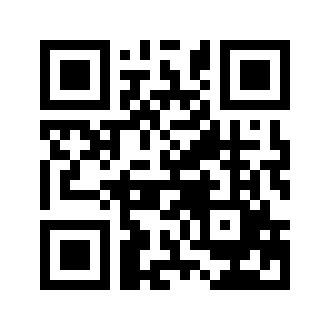 ایمیل:book@aqeedeh.combook@aqeedeh.combook@aqeedeh.combook@aqeedeh.comسایت‌های مجموعۀ موحدینسایت‌های مجموعۀ موحدینسایت‌های مجموعۀ موحدینسایت‌های مجموعۀ موحدینسایت‌های مجموعۀ موحدینwww.mowahedin.comwww.videofarsi.comwww.zekr.tvwww.mowahed.comwww.mowahedin.comwww.videofarsi.comwww.zekr.tvwww.mowahed.comwww.aqeedeh.comwww.islamtxt.comwww.shabnam.ccwww.sadaislam.comwww.aqeedeh.comwww.islamtxt.comwww.shabnam.ccwww.sadaislam.com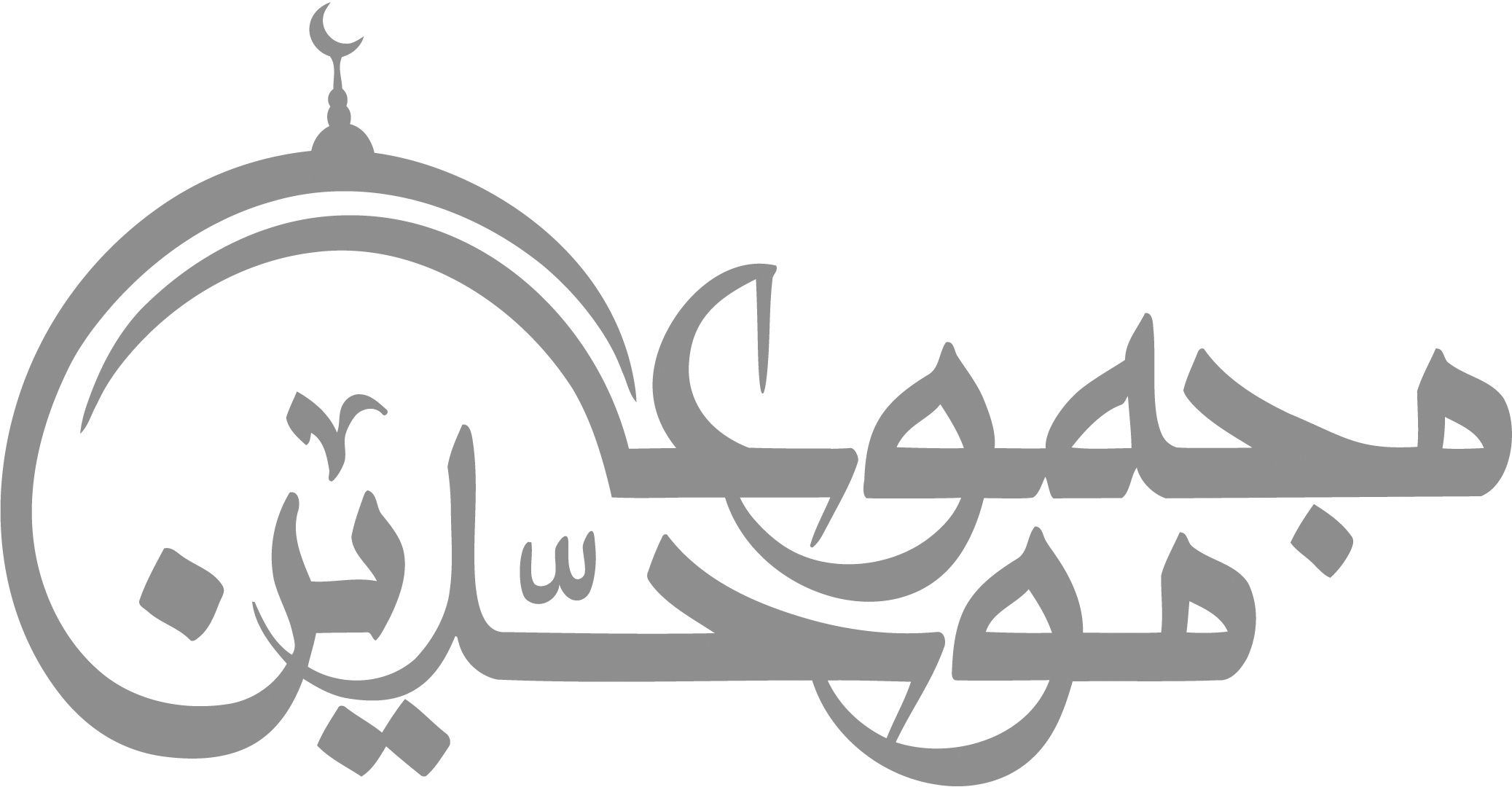 contact@mowahedin.comcontact@mowahedin.comcontact@mowahedin.comcontact@mowahedin.comcontact@mowahedin.com